СОВЕТ ДЕПУТАТОВ МУНИЦИПАЛЬНОГО ОБРАЗОВАНИЯ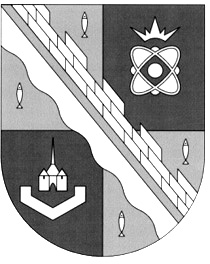 СОСНОВОБОРСКИЙ ГОРОДСКОЙ ОКРУГ ЛЕНИНГРАДСКОЙ ОБЛАСТИ(ЧЕТВЕРТЫЙ СОЗЫВ)Р Е Ш Е Н И ЕРассмотрев проект бюджета Сосновоборского городского округа на 2023 год и на плановый период 2024 и 2025 годов, совет депутатов Сосновоборского городского округаР Е Ш И Л:Статья 1. Основные характеристики бюджета Сосновоборского городского округа на 2023 год и на плановый период 2024 и 2025 годов.1. Утвердить основные характеристики бюджета Сосновоборского городского округа  на 2023 год:-прогнозируемый общий объем доходов бюджета Сосновоборского городского округа в сумме  2 960 383,72342 тысяч  рублей;                       -общий объем расходов бюджета Сосновоборского городского округа в сумме 3 076 965,11896 тысяч рублей; прогнозируемый дефицит бюджета Сосновоборского городского округа в сумме 116 581,39554 тысяч рублей.2. Утвердить основные характеристики бюджета Сосновоборского городского округа на 2024 год и на 2025 год:- прогнозируемый общий объем доходов бюджета Сосновоборского городского округа на 2024 год в сумме 3 012 255,16074 тысяч  рублей и на 2025 год в сумме 3 018 242,90062  тысяч рублей; - общий объем расходов бюджета Сосновоборского городского округа на 2024 год в сумме 3 012 255,16074 тысяч  рублей и на 2025 год в сумме 3 018 242,90062  тысяч рублей;- прогнозируемый дефицит бюджета Сосновоборского городского округа на 2024 год в сумме 0 тысяч рублей и на 2025 год в сумме 0 тысяч рублей.3. Утвердить источники внутреннего финансирования дефицита бюджета Сосновоборского городского округа на 2023 год согласно приложению N 1.4. Утвердить источники внутреннего финансирования дефицита бюджета Сосновоборского городского округа на 2024 год и на 2025 год согласно приложению N 2.Статья 2. Доходы бюджета Сосновоборского городского округа на 2023 год и на плановый период 2024 и 2025 годов1. Утвердить в пределах общего объема доходов бюджета Сосновоборского городского округа, утвержденного статьей 1 настоящего решения прогнозируемые поступления доходов на 2023 год согласно приложению N 3, прогнозируемые поступления доходов на плановый период 2024 и 2025 годов согласно приложению N 4.2. Утвердить в пределах общего объема доходов бюджета Сосновоборского городского округа, утвержденного статьей 1 настоящего решения, в бюджете Сосновоборского городского округа объем межбюджетных трансфертов, получаемых из других бюджетов, на 2023  год в общей сумме 1 246 740,10 тысяч  рублей согласно приложению N 5, на плановый период 2024 и 2025 годов согласно приложению N 6, в общих суммах  1 218 219,7 тысяч  рублей и  1 135 066,0 тысяч рублей соответственно.Статья 3. Нормативы распределения доходов между бюджетами на 2023 год и на плановый период 2024 и 2025 годов.1. Учесть, что доходы местного бюджета, поступающие в 2023 году и плановом периоде 2024 и 2025 годов, формируются за счет доходов от уплаты федеральных, региональных и местных налогов по нормативам, установленным законодательными актами Российской Федерации, субъекта Российской Федерации:- налог на доходы физических лиц - по нормативу 28 процентов;       - налог, взимаемый в связи с применением упрощенной системы налогообложения – по нормативу 100 процентов;        - налог, взимаемый в связи с применением патентной системы налогообложения - по нормативу 100 процентов;-  единый сельскохозяйственный налог - по нормативу 100 процентов;- земельный налог - по нормативу 100 процентов;-  налог на имущество физических лиц - по нормативу 100 процентов;- государственная пошлина, подлежащая уплате по месту регистрации - по нормативу 100 процентов; - доходы от сдачи в аренду земельных участков, государственная собственность на которые не разграничена  - по нормативу 100 процентов;- доходы от сдачи в аренду земельных участков, находящихся в собственности городского округа – по нормативу 100 процентов;- доходы от сдачи в аренду имущества, находящегося в муниципальной собственности – по нормативу 100 процентов;- доходы от использования имущества (оплата найма жилых помещений) - по нормативу 100 процентов;- плата за негативное воздействие на окружающую среду - по нормативу 60 процентов;- доходы от оказания платных услуг и компенсации затрат государства по нормативу 100 процентов;- доходы от продажи имущества, находящегося в муниципальной собственности – 100 процентов;- доходы от продажи земельных участков, государственная собственность на которые не разграничена – 100 процентов;- доходы от продажи земельных участков, находящихся в собственности городских округов – по нормативу 100 процентов;          - штрафные санкции, возмещение - по нормативу 100 процентов; - задолженность и перерасчеты по отмененным налогам, сборам и иным обязательным платежам – по нормативу 100 процентов;- невыясненные поступления – по нормативу 100 процентов; - прочие неналоговые доходы – по нормативу 100 процентов;-акцизы на автомобильный и прямогонный бензин, дизельное топливо, моторные масла для дизельных и (или) карбюраторных (инжекторных) двигателей, производимые на территории Российской Федерации, в бюджеты муниципальных образования  Ленинградской области – по нормативу 0,04799 процента.2. Установить, что 5 процентов чистой прибыли Сосновоборских муниципальных унитарных предприятий, остающейся после уплаты налогов и иных обязательных платежей, зачисляются в бюджет Сосновоборского городского округа. Статья 4. Бюджетные ассигнования бюджета Сосновоборского городского округа на 2023  год и на плановый период 2024 и 2025 годов.1. Утвердить в пределах общего объема расходов, утвержденного статьей 1 настоящего решения:1) распределение бюджетных ассигнований по целевым статьям (муниципальным программам и непрограммным направлениям деятельности), группам и подгруппам видов расходов классификации расходов бюджетов, а также по разделам и подразделам классификации расходов бюджетов:- на 2023 год – согласно приложению N 7;- на 2024 - 2025 годы – согласно приложению N 8;2) распределение бюджетных ассигнований по разделам, подразделам, целевым статьям (муниципальным программам и непрограммным направлениям деятельности), группам и подгруппам видов расходов классификации расходов бюджетов:- на 2023 год – согласно приложению N 9;- на 2024 - 2025 годы – согласно приложению N 10;3) ведомственную структуру расходов:- на 2023 год – согласно приложению N 11;- на 2024 - 2025 годы – согласно приложению N 12;          2. Утвердить общий объем бюджетных ассигнований на исполнение публичных нормативных обязательств:- на 2023 год в сумме  44 257,9340 тысяч рублей;- на 2024 год в сумме  44 257,9340 тысяч рублей;- на 2025 год в сумме  44 257,9340 тысяч рублей.3. Утвердить условно утвержденные расходы:- на 2024 год в сумме 44 961,46274 тысяч рублей;- на 2025 год в сумме 94 667,73732 тысяч рублей.4. Утвердить резервный фонд администрации Сосновоборского городского округа:на 2023 год в сумме  10 000,0 тысяч рублей;на 2024 год в сумме  2 224,36000 тысяч рублей;на 2025 год в сумме  6 972,67333 тысяч рублей.5.  Установить, что в порядке, установленном нормативными правовыми актами администрации Сосновоборского городского округа, предоставляются:а) субсидии юридическим лицам (за исключением субсидий государственным (муниципальным) учреждениям), индивидуальным предпринимателям, а также физическим лицам - производителям товаров, работ, услуг в случаях, установленных настоящим решением, а именно:5.1.в целях реализации муниципальной программы Сосновоборского городского округа «Стимулирование экономической активности малого и среднего предпринимательства»:5.1.1. субсидии на возмещение части затрат на развитие производственной материально-технической базы субъектов хозяйственной деятельности в сфере АПК округа;5.1.2. субсидии на возмещение части затрат на участие в ярмарочных, выставочных мероприятиях субъектов хозяйственной деятельности в сфере АПК округа;5.1.3. субсидии субъектам малого предпринимательства на организацию предпринимательской деятельности;5.2.в целях реализации муниципальной программы Сосновоборского городского округа «Городское хозяйство»:5.2.1. субсидии на частичное возмещение затрат в связи с содержанием системы дренажно-ливневой канализации и обслуживанием насосной станции по перекачке дренажных и ливневых вод;5.2.2. субсидии на частичное возмещение затрат в связи с капитальным ремонтом системы дренажно-ливневой канализации;5.2.3. субсидии на частичное возмещение недополученных доходов предприятиям от предоставления проездных билетов льготным категориям граждан;5.2.4. субсидии на возмещение затрат по выполнению отдельных мероприятий, направленных на безаварийную работу объектов коммунального хозяйства;5.2.5. субсидии на возмещение затрат в связи с техническим обслуживанием  бесхозяйных объектов коммунального хозяйства на период оформления бесхозяйного имущества в муниципальную собственность;5.2.6. субсидии СМУП «ВОДОКАНАЛ» на частичное возмещение затрат в связи с выполнением транспортирования и размещения/утилизации на лицензированном полигоне отходов смеси осадков механической и биологической очистки хозяйственно-бытовых и смешанных сточных вод, накопленных в период деятельности СМУП «ВОДОКАНАЛ»;5.2.7. субсидии юридическим лицам, индивидуальным предпринимателям и физическим лицам - производителям товаров, работ, услуг на частичное возмещение затрат в связи с выполнением работ по техническому обслуживанию и текущему ремонту распределительных газопроводов;5.3. в целях реализации муниципальной программы Сосновоборского городского округа «Безопасность  жизнедеятельности населения»:5.3.1. субсидии на возмещение затрат в связи с текущим обслуживанием и капитальным ремонтом пожарных гидрантов;б) субсидии иным некоммерческим организациям, не являющимися государственными (муниципальными) учреждениями: 5.4.в целях реализации муниципальной программы Сосновоборского городского округа «Стимулирование экономической активности малого и среднего предпринимательства»:5.4.1. субсидии Сосновоборскому муниципальному фонду поддержки малого предпринимательства;5.5. в целях реализации муниципальной программы Сосновоборского городского округа «Развитие информационного общества»:5.5.1. субсидии автономным некоммерческим организациям на возмещение недополученных доходов, возникающих при опубликовании муниципальных правовых актов и иной официальной информации в газете «Маяк»;5.5.2. гранты в форме субсидии (в том числе предоставляемые по результатам конкурсов) для средств массовой информации муниципального образования Сосновоборский городской округ Ленинградской области;5.6. в целях реализации муниципальной программы Сосновоборского городского округа «Медико - социальная поддержка отдельных категорий граждан»:5.6.1. субсидии на финансовую поддержку общественным организациям ветеранов и инвалидов;5.7. в целях реализации муниципальной программы Сосновоборского городского округа «Современное образование:5.7.1.  гранты  в форме субсидии частным образовательным организациям, организациям, осуществляющим обучение, образовательным организациям, в отношении которых органами местного самоуправления муниципального образования Сосновоборский городской округ Ленинградской области не осуществляются функции и полномочия учредителя, включенными в реестр поставщиков образовательных услуг в рамках системы персонифицированного финансирования;5.8. в целях реализации мероприятий непрограммной части бюджета Сосновоборского городского округа:5.8.1.  гранты в форме субсидии (в том числе предоставляемые по результатам конкурсов) для целевого финансирования отдельных общественно - полезных программ (проектов) общественных объединений.6. Установить допустимый предел использования собственных финансовых средств бюджета городского округа для осуществления органами местного самоуправления городского округа отдельных государственных полномочий в 2023 году 10 715,137 тысяч рублей, в 2024 году 10 715 ,137 тысяч рублей, в 2025 году  10 715,137 тысяч рублей. 7. Утвердить объем бюджетных ассигнований муниципального дорожного фонда Сосновоборского городского округа:на 2023 год в сумме  236 396,26731 тысяч рублей;на 2024 год в сумме  248 868,51409 тысяч рублей;на 2025 год в сумме  250 165,37900 тысяч рублей.8. Установить, что доходы бюджета Сосновоборского городского округа, подлежащие зачислению в местный бюджет от платы за негативное воздействие на окружающую среду, средства от административных штрафов за административные правонарушения в области охраны окружающей среды и природопользования, в также средства от платежей по искам о возмещении вреда, причиненного окружающей среде, в том числе водным объектам, вследствие нарушений обязательных требований, а также от платежей, уплачиваемых при добровольном возмещении вреда, причиненного окружающей среде, в том числе водным объектам, вследствие нарушений обязательных требований направляются на расходы бюджета Сосновоборского городского округа, осуществляемые в соответствии со статьями 16.6, 75.1 и 78.2 Федерального закона от 10 января 2002 года № 7-ФЗ "Об охране окружающей среды".Статья 5. Особенности установления отдельных расходных обязательств и использования бюджетных ассигнований по обеспечению деятельности органов местного самоуправления и муниципальных учреждений Сосновоборского городского округа.1. Утвердить расходы на обеспечение деятельности совета депутатов Сосновоборского городского округа:на 2023 год в сумме 8 324,9700 тысяч рублей;на 2024 год в сумме 8 793,9280 тысяч рублей;на 2025 год в сумме 8 826,4250 тысяч рублей.2. Утвердить расходы на обеспечение деятельности контрольно-счетной палаты Сосновоборского городского округа:на 2023 год в сумме 4 162,7490 тысяч рублей;на 2024 год в сумме 4 402,1940 тысяч рублей;на 2025 год в сумме 4 408,8940 тысяч рублей.3. Утвердить расходы на обеспечение деятельности администрации Сосновоборского городского округа с учетом комитетов, входящих в состав администрации на 2023 год в сумме 200 561,4130 тысяч рублей;на 2024 год в сумме 212 795,9020 тысяч рублей;на 2025 год в сумме 213 808,1350 тысяч рублей.4. Установить, что для расчета должностных окладов (окладов, ставок заработной платы для педагогических работников) работников муниципальных учреждений за календарный месяц или за выполнение установленной нормы труда (нормы часов педагогической работы за ставку заработной платы) в порядке, установленном постановлением администрации, с 1 сентября 2023 года применяется расчетная величина в размере 11725  рублей.5. Утвердить размер  индексации  месячного должностного оклада  лиц, замещающих муниципальные должности, месячного должностного оклада  и ежемесячной надбавки за классный чин лиц, замещающих должности  муниципальной службы, а также месячного должностного оклада лиц, замещающих должности, не являющиеся должностями муниципальной службы,  с 1 сентября 2023 года в 1,09 раза.Статья 6. Особенности использования бюджетных ассигнований в 2023 году.            1.  Установить размер единовременного пособия при рождении ребенка в сумме 12 600,0 рублей. 2. Установить размер ежемесячных стипендий главы администрации для особо одаренных студентов-выпускников школ из социально незащищенных семей в сумме  12 600,0 рублей в месяц.          3. Установить размер разового  пособия молодым специалистам – работникам муниципальных учреждений Сосновоборского городского округа и ФГУЗ «ЦМСЧ № 38 ФМБА России» в сумме 25 300,0 рублей.           4. Установить размер социальной поддержки гражданам, обучающимся в высшем учебном заведении на условиях договора о целевом обучении, осваивающим образовательную программу,  в сумме 6 300,0 рублей.          5. Установить размер единовременной выплаты  почетным гражданам города в сумме 78 600,0 рублей.          6. Установить размер денежной компенсации за наем (поднаем) жилых помещений педагогическим работникам муниципальных образовательных организаций и специалистам организаций, созданных для исполнения полномочий органов местного самоуправления и обеспечения их деятельности в сумме 12 600,0 рублей в месяц.          7. Установить размер единовременной денежной выплаты отдельным категориям граждан в связи с празднованием дня Победы в Великой Отечественной войне 1941-1945 годов в сумме 25 300,0 рублей.          8. Установить размер ежегодной денежной выплаты гражданам, удостоенным государственных наград или почетных званий СССР и Российской Федерации за работу в социальной сфере и органах местного самоуправления в муниципальном образовании  Сосновоборский городской округ Ленинградской области в сумме 12 600,0 рублей.           Статья 7. Муниципальные внутренние заимствования и муниципальный внутренний долг Сосновоборского городского округа на 2023 год и на плановый период 2024 и 2025 годов.         1.Установить верхний предел муниципального внутреннего долга Сосновоборского городского округа:на 1 января 2024 года в сумме 0,0 тысяч рублей, в том числе муниципальные  гарантии Сосновоборского городского округа в сумме 0 рублей;на 1 января 2025 года в сумме 00,0 тысяч рублей, в том числе муниципальные гарантии Сосновоборского городского округа в сумме 0 рублей;на 1 января 2026 года в сумме 0,0 тысяч рублей, в том числе муниципальные гарантии Сосновоборского городского округа в сумме 0 рублей.2. Утвердить Программу муниципальных внутренних заимствований Сосновоборского городского округа на 2023 год согласно приложению N 13.3. Утвердить Программу муниципальных внутренних заимствований Сосновоборского городского округа на 2024 и 2025 годы согласно приложению N 14.4. Установить предельный объем расходов на обслуживание муниципального долга Сосновоборского городского округа на 2023 год в сумме 0,0 рублей, на 2024 год в сумме 0,0 тысяч рублей и на 2025 год в сумме 0,0 тысяч рублей.Статья 8. Предоставление муниципальных гарантий.1. Утвердить Программу муниципальных гарантий на 2023 год согласно приложению N 15 и Программу муниципальных гарантий на 2024-2025 годы согласно приложению N 16.2.  Установить, что предоставление в 2023 – 2025 годах муниципальных гарантий Сосновоборского городского округа юридическим лицам по заимствованиям на реализацию инвестиционных проектов осуществляется с взиманием платы в размере 0,2 процента от суммы обязательств, обеспечиваемых гарантией.3. Установить, что предоставление муниципальных гарантий Сосновоборского городского округа в течение 2023 - 2025 годов на сумму, превышающую 100 тысяч рублей, осуществляется только в случае внесения соответствующих изменений в настоящее решение с указанием перечня предоставляемых гарантий в соответствии с бюджетным законодательством Российской Федерации.Статья 9. Бюджетные инвестиции в объекты капитального строительства муниципальной собственности.1.Утвердить адресную инвестиционную программу за счет средств местного бюджета:-на 2023 год в сумме 34 936,000 тысяч рублей согласно приложению №17;-на 2024 год в сумме 59 250,000 тысяч рублей  согласно приложению №18;-на 2025 год в сумме 52 112,000 тысяч рублей  согласно приложению №19.2. Установить, что бюджетные ассигнования на осуществление бюджетных инвестиций в объекты капитального строительства  муниципальной собственности, включенные в адресную инвестиционную программу, отражаются  в решении о бюджете и в составе сводной бюджетной росписи  бюджета Сосновоборского городского округа в соответствии с порядком, утвержденным администрацией Сосновоборского городского округа.3.Установить, что реализация адресной инвестиционной программы за счет средств бюджета Сосновоборского городского округа осуществляется в соответствии с  Положением о формировании и реализации адресной инвестиционной  программы, утвержденным постановлением администрации Сосновоборского городского округа.Статья 10. Особенности исполнения бюджета Сосновоборского городского округа  в 2023-2025 годах.1. Установить, что в ходе исполнения бюджета Комитет финансов Сосновоборского городского округа вправе изменять показатели сводной бюджетной росписи с последующим внесением  изменений в решение о бюджете в случаях, предусмотренных решением совета депутатов.2. Установить, что комитет финансов Сосновоборского городского округа вправе использовать в полном объеме остаток средств на счете местного бюджета на начало текущего финансового года для финансирования временных кассовых разрывов, возникающих при исполнении местного бюджета.         3. Установить, что к приоритетным расходам местного бюджета относятся:расходы, осуществляемые во исполнение публичных нормативных обязательств;расходы  на предоставление субсидий для выполнения муниципальных заданий муниципальных учреждений.Статья 11. Вступление в силу настоящего решения.Настоящее решение вступает в силу с 1 января 2023 года.Статья 12. Настоящее решение опубликовать в  газете «Маяк». Разместить (обнародовать) настоящее решение и приложения №№ 1-19 на электронном сайте городской газеты «Маяк» в сети «Интернет» (www.mayak.sbor.net).Председатель совета депутатов Сосновоборского городского округа                               И.А.БабичГлава Сосновоборского городского округа                                                                 М.В.Воронков УТВЕРЖДЕНЫ:решением совета депутатовот 14 декабря 2022 года № 127Приложение № 1Источникивнутреннего финансирования дефицита бюджета Сосновоборского городского округана 2023 год                                                                                                                                                                (тыс. руб.)  УТВЕРЖДЕНЫ:                                                                                                 решением совета депутатов                                                                                                          от 14 декабря 2022 года № 127                                                                                                                                             Приложение № 2Источникивнутреннего финансирования дефицита бюджета Сосновоборского городского округана плановый период 2024 и 2025 годов                                                                                                                                     (тыс. руб.)                                                                                                                                     УТВЕРЖДЕНЫ:                                                                                            решением совета депутатов   от 14 декабря 2022 года № 127Приложение № 3Прогнозируемые поступления доходов в бюджет Сосновоборского городского округа на 2023 год (тыс.руб.)      УТВЕРЖДЕНЫ:                                                                                            решением совета депутатов от 14 декабря 2022 года № 127Приложение № 4Прогнозируемые поступления доходов в бюджет Сосновоборского городского округана плановый период 2024 и 2025 годов(тыс.руб.)                                                            УТВЕРЖДЕНЫ:                                                                              решением совета депутатов                                                                                                                                                                                                                 от 14 декабря 2022 года № 127                                                                                                                                    Приложение № 5Межбюджетные трансферты, получаемые из других бюджетовв 2023 году                                                                                       					      (тыс. руб.)  УТВЕРЖДЕНЫ:                                                                                                 решением совета депутатовот 14 декабря 2022 года № 127Приложение № 6Межбюджетные трансферты, получаемые из других бюджетовв плановом периоде 2024 и 2025 годов(тыс. руб.)  УТВЕРЖДЕНО:                                                                                                 решением совета депутатовот 14 декабря 2022 года № 127Приложение № 7 Распределение бюджетных ассигнований по целевым статьям (муниципальным программам и непрограммным направлениям деятельности), группам и подгруппам видов расходов классификации расходов бюджетов, а также по разделам и подразделам классификации расходов бюджетов на 2023 г(руб.)УТВЕРЖДЕНЫ:                                                                                                 решением совета депутатовот 14 декабря 2022 года № 127Приложение № 8 Распределение бюджетных ассигнований по целевым статьям (муниципальным программам и непрограммным направлениям деятельности), группам и подгруппам видов расходов классификации расходов бюджетов, а также по разделам и подразделам классификации расходов бюджетов на 2024-2025 г(руб.)УТВЕРЖДЕНЫ:                                                                                                 решением совета депутатовот 14 декабря 2022 года № 127               Приложение № 9 Распределение бюджетных ассигнований по разделам, подразделам, целевым статьям (муниципальным программам и непрограммным направлениям деятельности), группам и подгруппам видов расходов классификации расходов бюджета Сосновоборского городского округа на 2023  год.										                      (руб.)УТВЕРЖДЕНЫ:                                                                                                 решением совета депутатовот 14 декабря 2022 года № 127Приложение № 10 Распределение бюджетных ассигнований по разделам, подразделам, целевым статьям (муниципальным программам и непрограммным направлениям деятельности), группам и подгруппам видов расходов классификации расходов бюджетов Сосновоборского городского округа на 2024-2025  годы(руб.)УТВЕРЖДЕНА:                                                                                                 решением совета депутатовот 14 декабря 2022 года № 127									Приложение № 11 (руб.)УТВЕРЖДЕНА:                                                                                                 решением совета депутатовот 14 декабря 2022 года № 127  Приложение № 12Ведомственная структура расходов бюджета Сосновоборского городского округа на 2024 – 2025 годы                                (руб.)УТВЕРЖДЕНА:                                                                                                 решением совета депутатовот 14 декабря 2022 года № 127                                   Приложение № 13УТВЕРЖДЕНА:                                                                                                 решением совета депутатовот 14 декабря 2022 года № 127                                                                                                                                                                                                  Приложение № 15ПРОГРАММАмуниципальных гарантийна 2023 годУТВЕРЖДЕНА:                                                                                                 решением совета депутатовот 14 декабря 2022 года № 127                                                                                                                Приложение № 16ПРОГРАММАмуниципальных гарантийна 2024-2025 годы                                          от 14.12.2022 года  № 127                                          от 14.12.2022 года  № 127«О бюджете Сосновоборского городского округа на 2023 год и на плановый период 2024 и 2025 годов» Код НаименованиеПлан 000 01 02 00 00 00 0000 000Кредиты кредитных организаций в валюте Российской Федерации0,0000 01 02 00 00 04 0000 710Привлечение городскими округами кредитов от кредитных организаций в валюте Российской Федерации0,0000 01 02 00 00 04 0000 810Погашение городскими округами кредитов от кредитных организаций в валюте Российской Федерации0,0000  01 03 00 00 00 0000 000Бюджетные кредиты от других бюджетов бюджетной системы Российской Федерации в валюте Российской Федерации0,0000 01 03 00 00 04 0000 710Получение кредитов из других бюджетов бюджетной системы Российской Федерации бюджетами городских округов в валюте Российской Федерации0,0000 01 03 00 00 04 0000 810Погашение бюджетами городских округов кредитов из других бюджетов бюджетной системы Российской Федерации в валюте Российской Федерации0,0000 01 05 00 00 00 0000 000000 01 05 02 01 04 0000 510000 01 05 02 01 04 0000 610Изменение остатков средств на счетах по учету средств бюджетаУвеличение прочих остатков денежных средств бюджета городского округаУменьшение прочих остатков денежных средств бюджета городского округа116 581,39554 0,0116 581,39554000 01 06 00 00 00 0000 000Иные источники внутреннего финансирования дефицитов бюджетов0,0000 01 06 04 01 04 0000 810Исполнение муниципальных гарантий городских округов в валюте Российской Федерации в случае, если исполнение гарантом муниципальных гарантий ведет к возникновению права регрессного требования гаранта к принципиалу либо обусловлено уступкой гаранту прав требования бенефициара к принципиалу-2 000,0000 01 06 08 00 04 0000 640Возврат прочих бюджетных кредитов (ссуд), предоставленных бюджетами городских округов внутри страны2 000,0Всего источников внутреннего финансирования дефицита бюджета116 581,39554КодНаименование2024 год 2025 год000 01 02 00 00 00 0000 000Кредиты кредитных организаций в валюте Российской Федерации0,00,0000  01 03 00 00 00 0000 000Бюджетные кредиты от других бюджетов бюджетной системы Российской Федерации в валюте Российской Федерации0,00,0000 01 05 0000 00 0000 000Изменение остатков средств на счетах по учету средств бюджета0,00,0000 01 06 00 00 00 0000 000Иные источники внутреннего финансирования дефицитов бюджетов0,00,0Всего источников внутреннего финансирования дефицита бюджета0,00,0Код бюджетнойклассификацииНаименование доходного источникаСумма2023 год1 00 00000 00 0000 000Налоговые и неналоговые доходы1 713 643,623421 01 00000 00 0000 000Налоги на прибыль, доходы1 093 127,757851 01 02000 01 0000 110Налог на доходы физических лиц1 093 127,757851 03 00000 00 0000 000НАЛОГИ НА ТОВАРЫ (РАБОТЫ, УСЛУГИ), РЕАЛИЗУЕММЫЕ НА ТЕРРИТОРИИ РОССИЙСКОЙ ФЕДЕРАЦИИ4 393,028611 03 02000 01 0000 110Акцизы по подакцизным товарам (продукции), производимым на территории Российской Федерации4 393,028611 05 00000 00 0000 000Налоги на совокупный доход284 150,000001 05 01000 00 0000 110Налог, взимаемый в связи с применением упрощенной системы налогообложения271 100,000001 05 04010 02 0000 110 Налог, взимаемый в связи с применением патентной системы налогообложения, зачисляемый в бюджеты городских округов13 050,000001 06 00000 00 0000 000Налоги на имущество135 901,000001 06 01020 04 0000 110Налог на имущество физических лиц, взимаемый по ставкам, применяемым к объектам налогообложения, расположенным в границах городских округов19 901,000001 06 06032 04 0000 1101 06 06042 04 0000 110 Земельный налог с организаций, обладающих земельным участком, расположенным в границах городских округовЗемельный налог с физических лиц, обладающих земельным участком, расположенным в границах городских округов116 000,000001 08 00000 00 0000 000Государственная пошлина7 449,467001 11 00000 00 0000 000Доходы от использования имущества, находящегося в государственной и муниципальной собственности153 052,220001 11 05012 04 0000 120Доходы, получаемые в виде арендной платы за земельные участки, государственная собственность на которые не разграничена и которые расположены в границах городских округов, а также средства от продажи права на заключение договоров аренды указанных земельных участков111 119,000001 11 05024 04 0000 120Доходы, получаемые в виде арендной платы, а также средства от продажи права на заключение договоров аренды за земли, находящиеся в  собственности городских округов (за исключением земельных участков   муниципальных  бюджетных  и автономных учреждений)1 509,633001 11 05074 04 0000 120Доходы от сдачи в аренду имущества, составляющего казну городских округов (за исключением земельных участков)29 794,700001 11 07014 04 0000 120 Доходы от перечисления части прибыли, остающейся после уплаты налогов и иных обязательных платежей муниципальных унитарных предприятий, созданных городскими округами2,100001 11 09044 04 0000 120Прочие поступления от использования имущества, находящегося в собственности городских округов (за исключением имущества муниципальных бюджетных и автономных учреждений, а также имущества муниципальных унитарных предприятий, в том числе казенных)10 626,787001 12 00000 00 0000 000Платежи при пользовании природными ресурсами1 504,334961 13 00000 00 0000 000Доходы от оказания платных услуг (работ) и компенсации затрат государства1 638,721001 14 00000 00 0000 000Доходы от продажи материальных и нематериальных активов25 375,250001 14 01040 04 0000 000Доходы от продажи квартир, находящихся в собственности городских округов619,7001 14 02040 04 0000 410 Доходы от реализации имущества, находящегося в собственности городских округов (за исключением имущества муниципальных бюджетных и автономных учреждений, а также имущества муниципальных унитарных предприятий, в том числе казенных), в части реализации основных средств по указанному имуществу12 102,5001 14 06012 04 0000 430 Доходы от продажи земельных участков, государственная собственность на которые не разграничена и которые расположены в границах городских округов12 228,3501 14 06024 04 0000 430 Доходы от продажи земельных участков, находящихся в собственности городских округов (за исключением земельных участков муниципальных бюджетных и автономных учреждений)424,7001 16 00000 00 0000 000Штрафы, санкции, возмещение ущерба2 438,0441 17 00000 00 0000 000Прочие неналоговые доходы4 613,8002 00 00000 00 0000 000Безвозмездные поступления1 246 740,10ИТОГО ДОХОДОВ2 960 383,72342Код бюджетнойклассификацииНаименование доходного источникаСумма2024 годСумма 2025 год1 00 00000 00 0000 000Налоговые и неналоговые доходы1 794 035,460741 883 176,900621 01 00000 00 0000 000Налоги на прибыль, доходы1 176 205,467451 259 716,055641 01 02000 01 0000 110Налог на доходы физических лиц1 176 205,467451 259 716,055641 03 00000 00 0000 000НАЛОГИ НА ТОВАРЫ (РАБОТЫ, УСЛУГИ), РЕАЛИЗУЕММЫЕ НА ТЕРРИТОРИИ РОССИЙСКОЙ ФЕДЕРАЦИИ4 595,107924 778,912241 03 02000 01 0000 110Акцизы по подакцизным товарам (продукции), производимым на территории Российской Федерации4 595,107924 778,912241 05 00000 00 0000 000Налоги на совокупный доход292 648,00000301 468,000001 05 01000 00 0000 110Налог, взимаемый в связи с применением упрощенной системы налогообложения279 208,00000287 628,000001 05 04010 02 0000 110 Налог, взимаемый в связи с применением патентной системы налогообложения, зачисляемый в бюджеты городских округов13 440,0000013 840,000001 06 00000 00 0000 000Налоги на имущество136 282,00000136 506,000001 06 01020 04 0000 110Налог на имущество физических лиц, взимаемый по ставкам, применяемым к объектам налогообложения, расположенным в границах городских округов20 032,0000020 106,000001 06 06032 04 0000 1101 06 06042 04 0000 110 Земельный налог с организаций, обладающих земельным участком, расположенным в границах городских округовЗемельный налог с физических лиц, обладающих земельным участком, расположенным в границах городских округов116 250,00000116 400,000001 08 00000 00 0000 000Государственная пошлина7 562,267007 661,022001 11 00000 00 0000 000Доходы от использования имущества, находящегося в государственной и муниципальной собственности141 908,18000143 234,855001 11 05012 04 0000 120Доходы, получаемые в виде арендной платы за земельные участки, государственная собственность на которые не разграничена и которые расположены в границах городских округов, а также средства от продажи права на заключение договоров аренды указанных земельных участков98 788,0000098 788,000001 11 05024 04 0000 120Доходы,  получаемые  в   виде   арендной  платы, а также средства от продажи права на заключение договоров аренды за земли, находящиеся  в  собственности  городских округов   (за   исключением    земельных участков   муниципальных   бюджетных   и автономных учреждений)1 424,440001 424,440001 11 05074 04 0000 120Доходы от сдачи в аренду имущества, составляющего казну городских округов (за исключением земельных участков)31 077,6000032 353,300001 11 07014 04 0000 120 Доходы от перечисления части прибыли, остающейся после уплаты налогов и иных обязательных платежей муниципальных унитарных предприятий, созданных городскими округами2,200002,200001 11 09044 04 0000 120Прочие поступления от использования имущества, находящегося в собственности городских округов (за исключением имущества муниципальных бюджетных и автономных учреждений, а также имущества муниципальных унитарных предприятий, в том числе казенных)10 615,9400010 666,915001 12 00000 00 0000 000Платежи при пользовании природными ресурсами1 573,534371 636,475741 13 00000 00 0000 000Доходы от оказания платных услуг (работ) и компенсации затрат государства1 703,842001 770,900001 14 00000 00 0000 000Доходы от продажи материальных и нематериальных активов24 309,9170019 080,942001 14 01040 04 0000 000Доходы от продажи квартир, находящихся в собственности городских округов606,000592,1001 14 02040 04 0000 410 Доходы от реализации имущества, находящегося в собственности городских округов (за исключением имущества муниципальных бюджетных и автономных учреждений, а также имущества муниципальных унитарных предприятий, в том числе казенных), в части реализации основных средств по указанному имуществу11 049,2007 128,9001 14 06012 04 0000 430 Доходы от продажи земельных участков, государственная собственность на которые не разграничена и которые расположены в границах городских округов12 345,91711 359,9421 14 06024 04 0000 430 Доходы от продажи земельных участков, находящихся в собственности городских округов (за исключением земельных участков муниципальных бюджетных и автономных учреждений)308,800000,000001 16 00000 00 0000 000Штрафы, санкции, возмещение ущерба2 585,345002 612,538001 17 00000 00 0000 000Прочие неналоговые доходы4 661,800004 711,200002 00 00000 00 0000 000Безвозмездные поступления1 218 219,700001 135 066,00000ИТОГО ДОХОДОВ3 012 255,160743 018 242,90062КБКНаименование Сумма 20232 00 00000 00 0000 000Безвозмездные поступления1 246 740,1002 02 20000 00 0000 150Субсидии бюджетам субъектов Российской Федерации и муниципальных образований91 476,600  001 2.02.25.51.9.04.0.000.150Субсидии бюджетам на государственную поддержку отрасли культуры 1 371,000001. 2.02.29.99.9.04.0.000.150Субсидии бюджетам муниципальных образований Ленинградской области для софинансирования мероприятий по организации мониторинга деятельности субъектов малого и среднего предпринимательства и потребительского рынка Ленинградской области 
163,700001. 2.02.29.99.9.04.0.000.150Субсидии бюджетам муниципальных образований Ленинградской 
области на реализацию областного закона от 15 января 2018 года № 3-оз
"О содействии участию населения в осуществлении местного самоуправления 
в иных формах на территориях административных центров и городских поселков муниципальных образований Ленинградской области" 
3 151,200001. 2.02.29.99.9.04.0.000.150Субсидии бюджетам муниципальных образований Ленинградской области на реализацию комплекса мероприятий по борьбес борщевиком Сосновского на территориях муниципальных образований Ленинградской области32,800001. 2.02.29.99.9.04.0.000.150Субсидии бюджетам муниципальных образований Ленинградской области для софинансирования в рамках муниципальных программ поддержки и развития субъектов малого и среднего предпринимательства мероприятия по поддержке субъектов малого предпринимательства на организацию предпринимательской деятельности 925,000001. 2.02.29.99.9.04.0.000.150Субсидии бюджетам муниципальных образований Ленинградской области на софинансирование дополнительных расходов местных бюджетов на сохранение целевых показателей повышения оплаты труда работников муниципальных учреждений культуры в соответствии с Указом Президента Российской Федерации от 7 мая 2012 года № 597"О мероприятиях по реализации государственной социальной политики"34 373,700001. 2.02.29.99.9.04.0.000.150Субсидии бюджетам муниципальных образований Ленинградской областина проведение комплексных кадастровых работ2 539,000001. 2.02.29.99.9.04.0.000.150Субсидии на мероприятия по созданию мест (площадок) накопления твердых коммунальных отходов32 361,500007. 2.02.29.99.9.04.0.000.150Субсидии бюджетам муниципальных образований Ленинградской области на развитие кадрового потенциала системы дошкольного, общего и дополнительного образования369,600007. 2.02.29.99.9.04.0.000.150Субсидии бюджетам муниципальных образований Ленинградской области на организацию отдыха детей в каникулярное время2 024,200012. 2.02.29.99.9.04.0.000.150Субсидии бюджетам муниципальных образований Ленинградской области на поддержку развития общественной инфраструктуры муниципального значения в Ленинградской области14 164,9002 02 30000 00 0000 150Субвенции бюджетам субъектов Российской Федерации и муниципальных образований1 154 298,400001 2.02.30.02.4.04.0.000.150Cубвенции бюджетам муниципальных образований Ленинградской области на осуществление отдельных государственных полномочий в сфере профилактики безнадзорности и правонарушений несовершеннолетних2 361,400001 2.02.30.02.4.04.0.000.150Субвенции на организацию и осуществление деятельности по опеке и попечительству8 359,100001 2.02.30.02.4.04.0.000.150Субвенции на обеспечение бесплатного проезда детей-сирот и детей, оставшихся без попечения родителей, обучающихся в муниципальных образовательных учреждениях Ленинградской области, на городском, пригородном (в сельской местности - на внутрирайонном) транспорте (кроме такси), а также бесплатного проезда один раз в год к месту жительства и обратно к месту учебы408,100001 2.02.30.02.4.04.0.000.150Субвенции на освобождение детей-сирот и детей, оставшихся без попечения родителей, а также лиц из числа детей-сирот и детей, оставшихся без попечения родителей, на период пребывания в учреждениях для детей-сирот и детей, оставшихся без попечения родителей, в иных образовательных учреждениях, на военной службе по призыву, отбывающих срок наказания в виде лишения свободы, а также на период пребывания у опекунов (попечителей), в приемных семьях, в случае если в жилом помещении не проживают другие члены семьи, от платы за пользование жилым помещением (платы за наем), от платы за содержание и ремонт жилого помещения, включающей в себя плату за услуги и работы по управлению многоквартирным домом, содержанию и текущему ремонту общего имущества в многоквартирном доме, от платы за коммунальные услуги, от оплаты за определение технического состояния и оценку стоимости жилого помещения в случае передачи его в собственность426,900001 2.02.30.02.4.04.0.000.150Субвенции на обеспечение выполнения органами местного самоуправления муниципальных образований отдельных государственных полномочий Ленинградской области в сфере административных правоотношений887,100001 2.02.30.02.4.04.0.000.150Субвенции на осуществление отдельных государственных полномочий Ленинградской области в области архивного дела467,100001 2.02.30.02.4.04.0.000.150Cубвенции бюджетам муниципальных образований Ленинградской области на осуществление отдельных государственных полномочий по подготовке граждан, желающих принять на воспитание в свою семью ребенка, оставшегося без попечения родителей, по программе и в порядке, которые утверждаются исполнительным органом государственной власти Ленинградской области1 232,200001 2.02.30.02.4.04.0.000.150Субвенции на осуществление отдельных государственных полномочий Ленинградской области в сфере обращения с безнадзорными животными на территории Ленинградской области в рамках непрограммных расходов органов исполнительной власти Лен.обл.1 745,600001 2.02.30.02.4.04.0.000.150Субвенции бюджетам муниципальных образований на осуществление отдельных государственных полномочий по предоставлению единовременной денежной выплаты на проведение капитального ремонта жилых домов344,000001 2.02.30.02.7.04.0.000.150Субвенции бюджетам городских округов на содержание ребенка в семье опекуна и приемной семье, а также вознаграждение, причитающееся приемному родителю11 999,300001 2.02.30.02.7.04.0.000.150Субвенции бюджетам городских округов на содержание ребенка в семье опекуна и приемной семье, а также вознаграждение, причитающееся приемному родителю5 457,000001 2.02.35.08.2.04.0.000.150Субвенции бюджетам городских округов на предоставление жилых помещений детям-сиротам и детям, оставшимся без попечения родителей, лицам из их числа по договорам найма специализированных жилых помещений51 898,100001 2.02.35.12.0.04.0.000.150Субвенция бюджетам субъектов РФ и муниципальных образований на осуществление полномочий по составлению (изменению списка кандидатов в присяжные заседатели федеральных судов общей юрисдикции в РФ11,400001 2.02.35.93.0.04.0.000.150Субвенции бюджетам муниципальных образований Ленинградской области на осуществление отдельных государственных полномочий Ленинградской области в сфере государственной регистрации актов гражданского состояния2 208,400007 2.02.35.30.3.04.0.000.150Субвенции бюджетам городских округов на ежемесячное денежное вознаграждение за классное руководство педагогическим работникам государственных и муниципальных общеобразовательных организаций18 296,100007 2.02.35.40.4.04.0.000.150Субвенции бюджетам городских округов на организацию бесплатного горячего питания обучающихся, получающих начальное общее образование в государственных и муниципальных образовательных организациях52 850,900007 2.02.30.02.4.04.0.000.150Субвенции бюджетам муниципальных образований Ленинградской области на осуществление отдельных государственных полномочий Ленинградской области на финансовое обеспечение получения начального общего, основного общего, среднего общего образования в частных общеобразовательных организациях, осуществляющих образовательную деятельность по имеющим государственную аккредитацию основным общеобразовательным программам9 949,000007 2.02.30.02.4.04.0.000.150Субвенции бюджетам муниципальных образований Ленинградской области на осуществление отдельных государственных полномочий Ленинградской области на финансовое обеспечение получения дошкольного образования в частных дошкольных образовательных организациях, в частных общеобразовательных организациях и у индивидуальных предпринимателей1 715,000007 2.02.30.02.4.04.0.000.150Субвенции на обеспечение государственных гарантий реализации прав на получение общедоступного и бесплатного дошкольного образования490 936,600007 2.02.30.02.4.04.0.000.150Субвенции на обеспечение государственных гарантий реализации прав на получение общедоступного и бесплатного начального общего, основного общего, среднего общего образования в муниципальных общеобразовательных организациях466 999,800007 2.02.30.02.4.04.0.000.150Субвенции по выплате компенсации части родительской платы за присмотр и уход за ребенком в образовательных организациях, реализующих образовательную программу дошкольного образования, в Ленинградской области6 732,700007 2.02.30.02.4.04.0.000.150Субвенции по предоставлению питания на бесплатной основе (с частичной компенсацией его стоимости) обучающимся в муниципальных образовательных организациях, реализующих основные общеобразовательные программы, а также в частных общеобразовательных организациях по имеющим государственную аккредитацию основным общеобразовательным программам, расположенных на территории Ленинградской области19 012,6002 02 40000 00 0000 151Иные межбюджетные трансферты965,100001 2.02.45.16.0.04.0.000.150Межбюджетные трансферты, передаваемые бюджетам городских округов для компенсации дополнительных расходов, возникших в результате решений, принятых органами власти другого уровня965,100КБКНаименование КБК2024 год 2025 год 2 00 00000 00 0000 000Безвозмездные поступления1 218 219,701 135 066,002 02 20000 00 0000 150Субсидии бюджетам бюдженой системы Российской Федерации (межбюджетные субсидии)69 729,8043 236,902 02 30000 00 0000 150Субвенции бюджетам субъектов Российской Федерации и муниципальных образований1 147 524,801 090 864,002 02 40000 00 0000 150Иные межбюджетные трансферты965,10965,10Наименование КЦСРКЦСРКФСРКВРСуммаИТОГО:3 076 965 118,96Муниципальная программа Сосновоборского городского округа "Жилище в Сосновоборском городском округе"01.0.00.0000029 000 198,00Федеральные проекты, не входящие в состав национальных проектов01.2.00.000003 622 500,00Федеральный проект "Жилье"01.2.01.000003 622 500,00Субсидии в рамках мероприятия по обеспечению жильем молодых семей ВЦП «Оказание государственной поддержки гражданам в обеспечении жильем и оплате жилищно-коммунальных услуг» ГП РФ «Обеспечение доступным и комфортным жильем и коммунальными услугами граждан РФ»01.2.01.L497010.003 622 500,00Субсидии в рамках мероприятия по обеспечению жильем молодых семей ВЦП «Оказание государственной поддержки гражданам в обеспечении жильем и оплате жилищно-коммунальных услуг» ГП РФ «Обеспечение доступным и комфортным жильем и коммунальными услугами граждан РФ»01.2.01.L497010.043003 622 500,00Субсидии в рамках мероприятия по обеспечению жильем молодых семей ВЦП «Оказание государственной поддержки гражданам в обеспечении жильем и оплате жилищно-коммунальных услуг» ГП РФ «Обеспечение доступным и комфортным жильем и коммунальными услугами граждан РФ»01.2.01.L497010.043223 622 500,00Комплексы процессных мероприятий01.4.00.0000017 818 400,00Комплекс процессных мероприятий "Обеспечение жильем молодежи"01.4.01.000004 140 000,00Предоставление молодым семьям социальных выплат на приобретение жилья или строительство индивидуального жилого дома01.4.01.6001010.004 140 000,00Предоставление молодым семьям социальных выплат на приобретение жилья или строительство индивидуального жилого дома01.4.01.6001010.033004 140 000,00Предоставление молодым семьям социальных выплат на приобретение жилья или строительство индивидуального жилого дома01.4.01.6001010.033224 140 000,00Комплекс процессных мероприятий "Поддержка граждан, нуждающихся в улучшении жилищных условий, на основе принципов ипотечного кредитования"01.4.02.000004 140 000,00Предоставлению гражданам социальных выплат на приобретение (строительство) жилья01.4.02.6003010.004 140 000,00Предоставлению гражданам социальных выплат на приобретение (строительство) жилья01.4.02.6003010.033004 140 000,00Предоставлению гражданам социальных выплат на приобретение (строительство) жилья01.4.02.6003010.033224 140 000,00Комплекс процессных мероприятий «Обеспечение жилыми помещениями работников бюджетной сферы Сосновоборского городского округа»01.4.03.000004 340 000,00Обеспечение жилыми помещениями работников муниципальной бюджетной сферы01.4.03.6007010.004 340 000,00Обеспечение жилыми помещениями работников муниципальной бюджетной сферы01.4.03.6007010.033004 340 000,00Обеспечение жилыми помещениями работников муниципальной бюджетной сферы01.4.03.6007010.033224 340 000,00Комплекс процессных мероприятий «Улучшение жилищных условий специалистов организаций, созданных для исполнения полномочий органов местного самоуправления и обеспечения их деятельности»01.4.05.000005 198 400,00Выплата компенсации за аренду жилых помещений специалистам организаций, созданных для исполнения полномочий органов местного самоуправления и обеспечения их деятельности01.4.05.6138510.001 058 400,00Выплата компенсации за аренду жилых помещений специалистам организаций, созданных для исполнения полномочий органов местного самоуправления и обеспечения их деятельности01.4.05.6138510.033001 058 400,00Выплата компенсации за аренду жилых помещений специалистам организаций, созданных для исполнения полномочий органов местного самоуправления и обеспечения их деятельности01.4.05.6138510.033131 058 400,00Предоставление специалистам организаций, созданных для исполнения полномочий органов местного самоуправления и обеспечения их деятельности, нуждающимся в улучшении жилищных условий, социальной выплаты (компенсации процентов по ипотечным жилищным кредитам) на приобретение (строительство) жилья на территории Сосновоборского городского округа01.4.05.6139010.004 140 000,00Предоставление специалистам организаций, созданных для исполнения полномочий органов местного самоуправления и обеспечения их деятельности, нуждающимся в улучшении жилищных условий, социальной выплаты (компенсации процентов по ипотечным жилищным кредитам) на приобретение (строительство) жилья на территории Сосновоборского городского округа01.4.05.6139010.033004 140 000,00Предоставление специалистам организаций, созданных для исполнения полномочий органов местного самоуправления и обеспечения их деятельности, нуждающимся в улучшении жилищных условий, социальной выплаты (компенсации процентов по ипотечным жилищным кредитам) на приобретение (строительство) жилья на территории Сосновоборского городского округа01.4.05.6139010.033224 140 000,00Мероприятия, направленные на достижение целей проектов01.8.00.000007 559 298,00Мероприятия, направленные на достижение целей проекта «Обеспечение жилыми помещениями работников бюджетной сферы Сосновоборского городского округа»01.8.03.000007 559 298,00Обеспечению работников бюджетной сферы жилыми помещениями специализированного жилищного фонда и жилищного фонда коммерческого использования01.8.03.6006005.007 559 298,00Обеспечению работников бюджетной сферы жилыми помещениями специализированного жилищного фонда и жилищного фонда коммерческого использования01.8.03.6006005.014007 559 298,00Обеспечению работников бюджетной сферы жилыми помещениями специализированного жилищного фонда и жилищного фонда коммерческого использования01.8.03.6006005.014127 559 298,00Муниципальная программа Сосновоборского городского округа "Стимулирование экономической активности малого и среднего предпринимательства в Сосновоборском городском округе"02.0.00.000004 840 248,00Федеральные проекты, не входящие в состав национальных проектов02.2.00.000001 201 298,70Федеральный проект «Создание условий для лёгкого старта и комфортного ведения бизнеса».02.2.01.000001 201 298,70Субсидии субъектам малого предпринимательства на организацию предпринимательской деятельности02.2.01.S426004.001 201 298,70Субсидии субъектам малого предпринимательства на организацию предпринимательской деятельности02.2.01.S426004.128001 201 298,70Субсидии субъектам малого предпринимательства на организацию предпринимательской деятельности02.2.01.S426004.128111 201 298,70Комплексы процессных мероприятий02.4.00.000003 638 949,30Комплекс процессных мероприятий "Содействие в доступе к финансовым (областным и местным бюджетам) и материальным (имущественным) ресурсам субъектов малого и среднего предпринимательства, самозанятых граждан и объектов инфраструктуры поддержки предпринимательства"02.4.01.000002 716 363,30Субсидии Сосновоборскому муниципальному фонду поддержки малого предпринимательства02.4.01.0711004.002 716 363,30Субсидии Сосновоборскому муниципальному фонду поддержки малого предпринимательства02.4.01.0711004.126002 716 363,30Субсидии Сосновоборскому муниципальному фонду поддержки малого предпринимательства02.4.01.0711004.126312 716 363,30Комплекс процессных мероприятий "Обеспечение безвозмездной консультационной, организационно-методической и информационной поддержкой начинающих предпринимателей, субъектов малого и среднего предпринимательства, включая социальные предприятия, самозанятых граждан, прочих физических лиц"02.4.02.00000472 586,00Субсидии Сосновоборскому муниципальному фонду поддержки малого предпринимательства02.4.02.0711004.00260 000,00Субсидии Сосновоборскому муниципальному фонду поддержки малого предпринимательства02.4.02.0711004.12600260 000,00Субсидии Сосновоборскому муниципальному фонду поддержки малого предпринимательства02.4.02.0711004.12631260 000,00Мониторинг деятельности субъектов малого и среднего предпринимательства и потребительского рынка02.4.02.S449004.00212 586,00Мониторинг деятельности субъектов малого и среднего предпринимательства и потребительского рынка02.4.02.S449004.12600212 586,00Мониторинг деятельности субъектов малого и среднего предпринимательства и потребительского рынка02.4.02.S449004.12631212 586,00Комплекс процессных мероприятий «Поддержка молодежного предпринимательства»02.4.03.00000120 000,00Субсидии Сосновоборскому муниципальному фонду поддержки малого предпринимательства02.4.03.0711004.0040 000,00Субсидии Сосновоборскому муниципальному фонду поддержки малого предпринимательства02.4.03.0711004.1260040 000,00Субсидии Сосновоборскому муниципальному фонду поддержки малого предпринимательства02.4.03.0711004.1263140 000,00Обучение учащихся 9-11 классов в рамках образовательного проекта «Школа молодого предпринимателя»02.4.03.6010007.0080 000,00Обучение учащихся 9-11 классов в рамках образовательного проекта «Школа молодого предпринимателя»02.4.03.6010007.0960080 000,00Обучение учащихся 9-11 классов в рамках образовательного проекта «Школа молодого предпринимателя»02.4.03.6010007.0961280 000,00Комплекс процессных мероприятий «Поддержка малого и среднего предпринимательства в области ремесленной деятельности (творческой индустрии)»02.4.04.0000050 000,00Субсидии Сосновоборскому муниципальному фонду поддержки малого предпринимательства02.4.04.0711004.0050 000,00Субсидии Сосновоборскому муниципальному фонду поддержки малого предпринимательства02.4.04.0711004.1260050 000,00Субсидии Сосновоборскому муниципальному фонду поддержки малого предпринимательства02.4.04.0711004.1263150 000,00Комплекс процессных мероприятий «Поддержка социального предпринимательства»02.4.05.0000047 500,00Субсидии Сосновоборскому муниципальному фонду поддержки малого предпринимательства02.4.05.0711004.0047 500,00Субсидии Сосновоборскому муниципальному фонду поддержки малого предпринимательства02.4.05.0711004.1260047 500,00Субсидии Сосновоборскому муниципальному фонду поддержки малого предпринимательства02.4.05.0711004.1263147 500,00Комплекс процессных мероприятий «Поддержка самозанятых граждан, зафиксировавших свой статус и применяющих специальный налоговый режим «Налог на профессиональный доход»02.4.06.0000012 500,00Субсидии Сосновоборскому муниципальному фонду поддержки малого предпринимательства02.4.06.0711004.0012 500,00Субсидии Сосновоборскому муниципальному фонду поддержки малого предпринимательства02.4.06.0711004.1260012 500,00Субсидии Сосновоборскому муниципальному фонду поддержки малого предпринимательства02.4.06.0711004.1263112 500,00Комплекс процессных мероприятий «Обеспечение мероприятий статистической информацией Петростата»02.4.07.00000220 000,00Сбор статистической информации02.4.07.6016001.00220 000,00Сбор статистической информации02.4.07.6016001.13200220 000,00Сбор статистической информации02.4.07.6016001.13244220 000,00Муниципальная программа Сосновоборского городского округа "Управление муниципальным имуществом Сосновоборского городского округа"03.0.00.0000022 436 706,00Комплексы процессных мероприятий03.4.00.0000022 436 706,00Комплекс процессных мероприятий "Постановка на кадастровый учет и оценка объектов муниципальной собственности"03.4.01.0000080 000,00Инвентаризация, строительная-техническая экспертиза объектов муниципального недвижимого имущества03.4.01.6101001.0050 000,00Инвентаризация, строительная-техническая экспертиза объектов муниципального недвижимого имущества03.4.01.6101001.1320050 000,00Инвентаризация, строительная-техническая экспертиза объектов муниципального недвижимого имущества03.4.01.6101001.1324450 000,00Оценка рыночной стоимости объектов недвижимости для продажи03.4.01.6103001.0030 000,00Оценка рыночной стоимости объектов недвижимости для продажи03.4.01.6103001.1320030 000,00Оценка рыночной стоимости объектов недвижимости для продажи03.4.01.6103001.1324430 000,00Комплекс процессных мероприятий "Передача в пользование и продажа объектов муниципальной собственности и земельных участков, собственность на которые не разграничена"03.4.02.0000011 691 306,00Расходы на обеспечение МКУ"СФИ"03.4.02.6105001.0011 691 306,00Расходы на обеспечение МКУ"СФИ"03.4.02.6105001.131009 416 624,00Расходы на обеспечение МКУ"СФИ"03.4.02.6105001.131117 232 430,00Расходы на обеспечение МКУ"СФИ"03.4.02.6105001.131192 184 194,00Расходы на обеспечение МКУ"СФИ"03.4.02.6105001.132002 270 522,00Расходы на обеспечение МКУ"СФИ"03.4.02.6105001.132442 270 522,00Расходы на обеспечение МКУ"СФИ"03.4.02.6105001.138004 160,00Расходы на обеспечение МКУ"СФИ"03.4.02.6105001.138524 160,00Комплекс процессных мероприятий "Капитальный ремонт, содержание и создание инфраструктуры объектов муниципальной собственности"03.4.03.0000010 665 400,00Капитальный ремонт нежилого фонда03.4.03.6106001.007 362 813,00Капитальный ремонт нежилого фонда03.4.03.6106001.132007 362 813,00Капитальный ремонт нежилого фонда03.4.03.6106001.132447 362 813,00Капитальный ремонт квартир муниципального жилищного фонда03.4.03.6107005.003 093 376,00Капитальный ремонт квартир муниципального жилищного фонда03.4.03.6107005.012003 093 376,00Капитальный ремонт квартир муниципального жилищного фонда03.4.03.6107005.012443 093 376,00Возмещение расходов ресурсоснабжающим организациям за период простоя жилищного фонда03.4.03.6108501.0011 249,00Возмещение расходов ресурсоснабжающим организациям за период простоя жилищного фонда03.4.03.6108501.1320011 249,00Возмещение расходов ресурсоснабжающим организациям за период простоя жилищного фонда03.4.03.6108501.1324411 249,00Оплата услуг ресурсоснабжающим организациям и управляющим организациям за период простоя нежилого фонда03.4.03.6109001.00197 962,00Оплата услуг ресурсоснабжающим организациям и управляющим организациям за период простоя нежилого фонда03.4.03.6109001.13200197 962,00Оплата услуг ресурсоснабжающим организациям и управляющим организациям за период простоя нежилого фонда03.4.03.6109001.13244197 962,00Муниципальная программа Сосновоборского городского округа "Медико-социальная поддержка отдельных категорий граждан в Сосновоборском городском округе"04.0.00.0000011 427 237,00Комплексы процессных мероприятий04.4.00.0000011 427 237,00Комплекс процессных мероприятий "Защита"04.4.01.000007 008 437,00Мероприятия "Старшее поколение"04.4.01.6151010.002 819 900,00Мероприятия "Старшее поколение"04.4.01.6151010.033002 346 100,00Мероприятия "Старшее поколение"04.4.01.6151010.03313278 100,00Мероприятия "Старшее поколение"04.4.01.6151010.03321168 000,00Мероприятия "Старшее поколение"04.4.01.6151010.033231 900 000,00Мероприятия "Старшее поколение"04.4.01.6151010.06200473 800,00Мероприятия "Старшее поколение"04.4.01.6151010.06244473 800,00Мероприятия по социальной поддержке инвалидов04.4.01.6152010.00221 120,00Мероприятия по социальной поддержке инвалидов04.4.01.6152010.03300178 000,00Мероприятия по социальной поддержке инвалидов04.4.01.6152010.03321178 000,00Мероприятия по социальной поддержке инвалидов04.4.01.6152010.0620043 120,00Мероприятия по социальной поддержке инвалидов04.4.01.6152010.0624443 120,00Мероприятия по социальной поддержке семей и детей находящихся в трудной жизненной ситуации04.4.01.6153010.003 967 417,00Мероприятия по социальной поддержке семей и детей находящихся в трудной жизненной ситуации04.4.01.6153010.033003 079 040,00Мероприятия по социальной поддержке семей и детей находящихся в трудной жизненной ситуации04.4.01.6153010.033132 835 000,00Мероприятия по социальной поддержке семей и детей находящихся в трудной жизненной ситуации04.4.01.6153010.03321244 040,00Мероприятия по социальной поддержке семей и детей находящихся в трудной жизненной ситуации04.4.01.6153010.06200283 577,00Мероприятия по социальной поддержке семей и детей находящихся в трудной жизненной ситуации04.4.01.6153010.06244283 577,00Мероприятия по социальной поддержке семей и детей находящихся в трудной жизненной ситуации04.4.01.6153010.06300604 800,00Мероприятия по социальной поддержке семей и детей находящихся в трудной жизненной ситуации04.4.01.6153010.06313604 800,00Комплекс процессных мероприятий "Организация работы с детьми, находящимися в социально опасном положении в Сосновоборском городском округе"04.4.02.00000488 000,00Мероприятия по работе с семьями, находящимися в социально опасном положении04.4.02.6154010.00488 000,00Мероприятия по работе с семьями, находящимися в социально опасном положении04.4.02.6154010.06200488 000,00Мероприятия по работе с семьями, находящимися в социально опасном положении04.4.02.6154010.06244488 000,00Комплекс процессных мероприятий "Укрепление общественного здоровья в Сосновоборском городском округе"04.4.04.000001 625 000,00Мероприятия по медицинским услугам, направленным на профилактику социально- значимых заболеваний04.4.04.6158010.00840 000,00Мероприятия по медицинским услугам, направленным на профилактику социально- значимых заболеваний04.4.04.6158010.06200840 000,00Мероприятия по медицинским услугам, направленным на профилактику социально- значимых заболеваний04.4.04.6158010.06244840 000,00Мероприятия по медицинским услугам по защите и укреплению здоровья беременных женщин04.4.04.6159010.00285 000,00Мероприятия по медицинским услугам по защите и укреплению здоровья беременных женщин04.4.04.6159010.06200285 000,00Мероприятия по медицинским услугам по защите и укреплению здоровья беременных женщин04.4.04.6159010.06244285 000,00Мероприятия по формированию здорового образа жизни04.4.04.6160010.00500 000,00Мероприятия по формированию здорового образа жизни04.4.04.6160010.06200500 000,00Мероприятия по формированию здорового образа жизни04.4.04.6160010.06244500 000,00Комплекс процессных мероприятий "Развитие мер социальной поддержки отдельных категорий граждан"04.4.05.000002 305 800,00Субсидии на финансовую поддержку общественным организациям ветеранов и инвалидов04.4.05.0701010.001 340 700,00Субсидии на финансовую поддержку общественным организациям ветеранов и инвалидов04.4.05.0701010.066001 340 700,00Субсидии на финансовую поддержку общественным организациям ветеранов и инвалидов04.4.05.0701010.066331 340 700,00Иные межбюджетные трансферты на оказание финансовой помощи советам ветеранов войны, труда, Вооруженных Сил, правоохранительных органов, жителей блокадного Ленинграда и бывших малолетних узников фашистских лагерей04.4.05.7206010.00965 100,00Иные межбюджетные трансферты на оказание финансовой помощи советам ветеранов войны, труда, Вооруженных Сил, правоохранительных органов, жителей блокадного Ленинграда и бывших малолетних узников фашистских лагерей04.4.05.7206010.06600965 100,00Иные межбюджетные трансферты на оказание финансовой помощи советам ветеранов войны, труда, Вооруженных Сил, правоохранительных органов, жителей блокадного Ленинграда и бывших малолетних узников фашистских лагерей04.4.05.7206010.06633965 100,00Муниципальная программа Сосновоборского городского округа "Современное образование в Сосновоборском городском округе"05.0.00.000001 583 286 406,13Комплексы процессных мероприятий05.4.00.000001 583 286 406,13Комплекс процессных мероприятий "Развитие дошкольного образования детей Сосновоборского городского округа"05.4.01.00000679 182 842,00Реализация основных общеобразовательных программ дошкольного образования дошкольными образовательными организациями; присмотр и уход05.4.01.6201007.00172 897 842,00Реализация основных общеобразовательных программ дошкольного образования дошкольными образовательными организациями; присмотр и уход05.4.01.6201007.01600172 897 842,00Реализация основных общеобразовательных программ дошкольного образования дошкольными образовательными организациями; присмотр и уход05.4.01.6201007.01611172 897 842,00Предоставление мер социальной поддержки родителям (законным представителям): 
снижение или освобождение от родительской платы за присмотр и уход за детьми в муниципальном дошкольном образовательном учреждении05.4.01.6202007.004 679 000,00Предоставление мер социальной поддержки родителям (законным представителям): 
снижение или освобождение от родительской платы за присмотр и уход за детьми в муниципальном дошкольном образовательном учреждении05.4.01.6202007.016004 679 000,00Предоставление мер социальной поддержки родителям (законным представителям): 
снижение или освобождение от родительской платы за присмотр и уход за детьми в муниципальном дошкольном образовательном учреждении05.4.01.6202007.016124 679 000,00Содействие развитию дошкольного образования05.4.01.6203007.003 000 000,00Содействие развитию дошкольного образования05.4.01.6203007.016003 000 000,00Содействие развитию дошкольного образования05.4.01.6203007.016123 000 000,00Субвенции на обеспечение государственных гарантий реализации прав на получение общедоступного и бесплатного дошкольного образования в муниципальных дошкольных образовательных организациях и муниципальных общеобразовательных организациях, включая расходы на оплату труда, приобретение учебных пособий, средств обучения, игр, игрушек (за исключением расходов на содержание зданий и оплату коммунальных услуг)05.4.01.7135007.00490 936 600,00Субвенции на обеспечение государственных гарантий реализации прав на получение общедоступного и бесплатного дошкольного образования в муниципальных дошкольных образовательных организациях и муниципальных общеобразовательных организациях, включая расходы на оплату труда, приобретение учебных пособий, средств обучения, игр, игрушек (за исключением расходов на содержание зданий и оплату коммунальных услуг)05.4.01.7135007.01600490 936 600,00Субвенции на обеспечение государственных гарантий реализации прав на получение общедоступного и бесплатного дошкольного образования в муниципальных дошкольных образовательных организациях и муниципальных общеобразовательных организациях, включая расходы на оплату труда, приобретение учебных пособий, средств обучения, игр, игрушек (за исключением расходов на содержание зданий и оплату коммунальных услуг)05.4.01.7135007.01611490 936 600,00Субвенции по выплате компенсации части родительской платы за присмотр и уход за ребенком в образовательных организациях, реализующих образовательную программу дошкольного образования05.4.01.7136010.005 967 900,00Субвенции по выплате компенсации части родительской платы за присмотр и уход за ребенком в образовательных организациях, реализующих образовательную программу дошкольного образования05.4.01.7136010.046005 967 900,00Субвенции по выплате компенсации части родительской платы за присмотр и уход за ребенком в образовательных организациях, реализующих образовательную программу дошкольного образования05.4.01.7136010.046125 967 900,00Субвенции бюджетам муниципальных образований Ленинградской области на осуществление отдельных государственных полномочий Ленинградской области на финансовое обеспечение получения дошкольного образования в частных дошкольных образовательных организациях, в частных общеобразовательных организациях и у индивидуальных предпринимателей05.4.01.7174007.001 701 500,00Субвенции бюджетам муниципальных образований Ленинградской области на осуществление отдельных государственных полномочий Ленинградской области на финансовое обеспечение получения дошкольного образования в частных дошкольных образовательных организациях, в частных общеобразовательных организациях и у индивидуальных предпринимателей05.4.01.7174007.016001 701 500,00Субвенции бюджетам муниципальных образований Ленинградской области на осуществление отдельных государственных полномочий Ленинградской области на финансовое обеспечение получения дошкольного образования в частных дошкольных образовательных организациях, в частных общеобразовательных организациях и у индивидуальных предпринимателей05.4.01.7174007.016311 701 500,00Комплекс процессных мероприятий "Развитие начального общего, основного общего и среднего общего образования детей Сосновоборского городского округа"05.4.02.00000681 152 781,76Ежемесячное денежное вознаграждение за классное руководство педагогическим работникам государственных и муниципальных общеобразовательных организаций05.4.02.5303007.0018 296 100,00Ежемесячное денежное вознаграждение за классное руководство педагогическим работникам государственных и муниципальных общеобразовательных организаций05.4.02.5303007.0260018 296 100,00Ежемесячное денежное вознаграждение за классное руководство педагогическим работникам государственных и муниципальных общеобразовательных организаций05.4.02.5303007.0261118 296 100,00Реализация основных общеобразовательных программ начального общего образования, основного общего образования и среднего общего образования05.4.02.6204007.0083 848 000,00Реализация основных общеобразовательных программ начального общего образования, основного общего образования и среднего общего образования05.4.02.6204007.0260083 848 000,00Реализация основных общеобразовательных программ начального общего образования, основного общего образования и среднего общего образования05.4.02.6204007.0261183 848 000,00Содействие развитию общего образования05.4.02.6205007.002 430 000,00Содействие развитию общего образования05.4.02.6205007.096002 430 000,00Содействие развитию общего образования05.4.02.6205007.096122 430 000,00Организация питания школьников05.4.02.6206007.0028 759 481,76Организация питания школьников05.4.02.6206007.0260028 759 481,76Организация питания школьников05.4.02.6206007.0262128 759 481,76Субвенции по предоставлению бесплатного питания обучающимся по основным общеобразовательным программам в муниципальных образовательных организациях в Ленинградской области, обучающимся по имеющим государственную аккредитацию основным общеобразовательным программам в частных общеобразовательных организациях, расположенных на территории Ленинградской области05.4.02.7144010.0018 073 500,00Субвенции по предоставлению бесплатного питания обучающимся по основным общеобразовательным программам в муниципальных образовательных организациях в Ленинградской области, обучающимся по имеющим государственную аккредитацию основным общеобразовательным программам в частных общеобразовательных организациях, расположенных на территории Ленинградской области05.4.02.7144010.0360018 073 500,00Субвенции по предоставлению бесплатного питания обучающимся по основным общеобразовательным программам в муниципальных образовательных организациях в Ленинградской области, обучающимся по имеющим государственную аккредитацию основным общеобразовательным программам в частных общеобразовательных организациях, расположенных на территории Ленинградской области05.4.02.7144010.03612688 500,00Субвенции по предоставлению бесплатного питания обучающимся по основным общеобразовательным программам в муниципальных образовательных организациях в Ленинградской области, обучающимся по имеющим государственную аккредитацию основным общеобразовательным программам в частных общеобразовательных организациях, расположенных на территории Ленинградской области05.4.02.7144010.0362115 600 000,00Субвенции по предоставлению бесплатного питания обучающимся по основным общеобразовательным программам в муниципальных образовательных организациях в Ленинградской области, обучающимся по имеющим государственную аккредитацию основным общеобразовательным программам в частных общеобразовательных организациях, расположенных на территории Ленинградской области05.4.02.7144010.036311 785 000,00Субвенции на обеспечение государственных гарантий реализации прав на получение общедоступного и бесплатного начального общего, основного общего, среднего общего образования в муниципальных общеобразовательных организациях, обеспечение дополнительного образования детей в муниципальных общеобразовательных организациях, включая расходы на оплату труда, приобретение учебников и учебных пособий, средств обучения (за исключением расходов на содержание зданий и оплату коммунальных услуг)05.4.02.7153007.00466 999 800,00Субвенции на обеспечение государственных гарантий реализации прав на получение общедоступного и бесплатного начального общего, основного общего, среднего общего образования в муниципальных общеобразовательных организациях, обеспечение дополнительного образования детей в муниципальных общеобразовательных организациях, включая расходы на оплату труда, приобретение учебников и учебных пособий, средств обучения (за исключением расходов на содержание зданий и оплату коммунальных услуг)05.4.02.7153007.02600466 999 800,00Субвенции на обеспечение государственных гарантий реализации прав на получение общедоступного и бесплатного начального общего, основного общего, среднего общего образования в муниципальных общеобразовательных организациях, обеспечение дополнительного образования детей в муниципальных общеобразовательных организациях, включая расходы на оплату труда, приобретение учебников и учебных пособий, средств обучения (за исключением расходов на содержание зданий и оплату коммунальных услуг)05.4.02.7153007.02611466 999 800,00Субвенции бюджетам муниципальных образований Ленинградской области на осуществление отдельных государственных полномочий Ленинградской области на финансовое обеспечение получения начального общего, основного общего, среднего общего образования в частных общеобразовательных организациях, осуществляющих образовательную деятельность по имеющим государственную аккредитацию основным общеобразовательным программам05.4.02.7175007.009 895 000,00Субвенции бюджетам муниципальных образований Ленинградской области на осуществление отдельных государственных полномочий Ленинградской области на финансовое обеспечение получения начального общего, основного общего, среднего общего образования в частных общеобразовательных организациях, осуществляющих образовательную деятельность по имеющим государственную аккредитацию основным общеобразовательным программам05.4.02.7175007.026009 895 000,00Субвенции бюджетам муниципальных образований Ленинградской области на осуществление отдельных государственных полномочий Ленинградской области на финансовое обеспечение получения начального общего, основного общего, среднего общего образования в частных общеобразовательных организациях, осуществляющих образовательную деятельность по имеющим государственную аккредитацию основным общеобразовательным программам05.4.02.7175007.026319 895 000,00Организация бесплатного горячего питания обучающихся, получающих начальное общее образование в государственных и муниципальных образовательных организациях05.4.02.7304010.0018 868 200,00Организация бесплатного горячего питания обучающихся, получающих начальное общее образование в государственных и муниципальных образовательных организациях05.4.02.7304010.0360018 868 200,00Организация бесплатного горячего питания обучающихся, получающих начальное общее образование в государственных и муниципальных образовательных организациях05.4.02.7304010.0362118 868 200,00Организация бесплатного горячего питания обучающихся, получающих начальное общее образование в государственных и муниципальных образовательных организациях05.4.02.R304010.0033 982 700,00Организация бесплатного горячего питания обучающихся, получающих начальное общее образование в государственных и муниципальных образовательных организациях05.4.02.R304010.0360033 982 700,00Организация бесплатного горячего питания обучающихся, получающих начальное общее образование в государственных и муниципальных образовательных организациях05.4.02.R304010.0362133 982 700,00Комплекс процессных мероприятий "Развитие дополнительного образования детей Сосновоборского городского округа"05.4.03.00000146 993 626,00Реализация программ дополнительного образования детей05.4.03.6207007.00105 469 037,00Реализация программ дополнительного образования детей05.4.03.6207007.03600105 469 037,00Реализация программ дополнительного образования детей05.4.03.6207007.03611105 469 037,00Функционирование модели персонифицированного финансирования дополнительного образования детей05.4.03.6207107.0038 124 589,00Функционирование модели персонифицированного финансирования дополнительного образования детей05.4.03.6207107.0360038 124 589,00Функционирование модели персонифицированного финансирования дополнительного образования детей05.4.03.6207107.0361138 124 589,00Содействие развитию дополнительного образования05.4.03.6208007.003 400 000,00Содействие развитию дополнительного образования05.4.03.6208007.036003 400 000,00Содействие развитию дополнительного образования05.4.03.6208007.036123 400 000,00Комплекс процессных мероприятий "Управление ресурсами и качеством системы образования Сосновоборского городского округа"05.4.04.000009 858 600,00Развитие цифровой образовательной среды05.4.04.6209007.002 248 000,00Развитие цифровой образовательной среды05.4.04.6209007.09200128 000,00Развитие цифровой образовательной среды05.4.04.6209007.09244128 000,00Развитие цифровой образовательной среды05.4.04.6209007.096002 120 000,00Развитие цифровой образовательной среды05.4.04.6209007.096122 120 000,00Развитие системы независимой оценки качества образования05.4.04.6209107.00200 000,00Развитие системы независимой оценки качества образования05.4.04.6209107.09600200 000,00Развитие системы независимой оценки качества образования05.4.04.6209107.09612200 000,00Содействие развитию кадрового потенциала05.4.04.6209207.00629 600,00Содействие развитию кадрового потенциала05.4.04.6209207.09600629 600,00Содействие развитию кадрового потенциала05.4.04.6209207.09612629 600,00Содействие развитию кадрового потенциала05.4.04.6209210.006 301 000,00Содействие развитию кадрового потенциала05.4.04.6209210.033006 301 000,00Содействие развитию кадрового потенциала05.4.04.6209210.033136 301 000,00Субсидии на развитие кадрового потенциала системы дошкольного, общего и дополнительного образования05.4.04.S084007.00480 000,00Субсидии на развитие кадрового потенциала системы дошкольного, общего и дополнительного образования05.4.04.S084007.05600480 000,00Субсидии на развитие кадрового потенциала системы дошкольного, общего и дополнительного образования05.4.04.S084007.05612480 000,00Комплекс процессных мероприятий "Развитие системы отдыха, оздоровления, занятости детей, подростков и молодежи, в том числе детей, находящихся в трудной жизненной ситуации"05.4.05.000002 841 200,00Обеспечение отдыха, оздоровления, занятости детей, подростков и молодежи, в том числе детей, находящихся в трудной жизненной ситуации05.4.05.6210007.00212 368,00Обеспечение отдыха, оздоровления, занятости детей, подростков и молодежи, в том числе детей, находящихся в трудной жизненной ситуации05.4.05.6210007.07600212 368,00Обеспечение отдыха, оздоровления, занятости детей, подростков и молодежи, в том числе детей, находящихся в трудной жизненной ситуации05.4.05.6210007.07612212 368,00Организация отдыха детей, находящихся в трудной жизненной ситуации, в каникулярное время05.4.05.S441007.002 628 832,00Организация отдыха детей, находящихся в трудной жизненной ситуации, в каникулярное время05.4.05.S441007.076002 628 832,00Организация отдыха детей, находящихся в трудной жизненной ситуации, в каникулярное время05.4.05.S441007.076122 628 832,00Комплекс процессных мероприятий "Укрепление материально-технической базы, обеспечение содержания зданий и сооружений, обустройство прилегающих территорий муниципальных образовательных организаций Сосновоборского городского округа"05.4.06.0000063 257 356,37Укрепление материально-технической базы, обеспечение содержания зданий и сооружений муниципальных образовательных организаций Сосновоборского городского округа05.4.06.6211007.0039 522 578,35Укрепление материально-технической базы, обеспечение содержания зданий и сооружений муниципальных образовательных организаций Сосновоборского городского округа05.4.06.6211007.0160017 251 578,35Укрепление материально-технической базы, обеспечение содержания зданий и сооружений муниципальных образовательных организаций Сосновоборского городского округа05.4.06.6211007.0161217 251 578,35Укрепление материально-технической базы, обеспечение содержания зданий и сооружений муниципальных образовательных организаций Сосновоборского городского округа05.4.06.6211007.0260015 489 100,00Укрепление материально-технической базы, обеспечение содержания зданий и сооружений муниципальных образовательных организаций Сосновоборского городского округа05.4.06.6211007.0261215 489 100,00Укрепление материально-технической базы, обеспечение содержания зданий и сооружений муниципальных образовательных организаций Сосновоборского городского округа05.4.06.6211007.036006 781 900,00Укрепление материально-технической базы, обеспечение содержания зданий и сооружений муниципальных образовательных организаций Сосновоборского городского округа05.4.06.6211007.036126 781 900,00Обустройство прилегающих территорий муниципальных образовательных организаций Сосновоборского городского округа05.4.06.6212007.0011 350 000,00Обустройство прилегающих территорий муниципальных образовательных организаций Сосновоборского городского округа05.4.06.6212007.0160011 350 000,00Обустройство прилегающих территорий муниципальных образовательных организаций Сосновоборского городского округа05.4.06.6212007.0161211 350 000,00Развитие общественной инфраструктуры муниципального значения в Ленинградской области в рамках подпрограммы "Создание условий для развития местного самоуправления"05.4.06.S484007.0012 384 778,02Развитие общественной инфраструктуры муниципального значения в Ленинградской области в рамках подпрограммы "Создание условий для развития местного самоуправления"05.4.06.S484007.016006 498 348,03Развитие общественной инфраструктуры муниципального значения в Ленинградской области в рамках подпрограммы "Создание условий для развития местного самоуправления"05.4.06.S484007.016126 498 348,03Развитие общественной инфраструктуры муниципального значения в Ленинградской области в рамках подпрограммы "Создание условий для развития местного самоуправления"05.4.06.S484007.026004 861 341,41Развитие общественной инфраструктуры муниципального значения в Ленинградской области в рамках подпрограммы "Создание условий для развития местного самоуправления"05.4.06.S484007.026124 861 341,41Развитие общественной инфраструктуры муниципального значения в Ленинградской области в рамках подпрограммы "Создание условий для развития местного самоуправления"05.4.06.S484007.036001 025 088,58Развитие общественной инфраструктуры муниципального значения в Ленинградской области в рамках подпрограммы "Создание условий для развития местного самоуправления"05.4.06.S484007.036121 025 088,58Муниципальная программа Сосновоборского городского округа "Развитие культуры Сосновоборского городского округа"06.0.00.00000276 125 817,32Комплексы процессных мероприятий06.4.00.00000273 345 840,32Комплекс процессных мероприятий «Библиотечное обслуживание и популяризация чтения»06.4.01.0000028 328 311,14Мероприятие "Библиотечное обслуживание"06.4.01.6400108.0016 790 760,12Мероприятие "Библиотечное обслуживание"06.4.01.6400108.0160016 790 760,12Мероприятие "Библиотечное обслуживание"06.4.01.6400108.0161116 790 760,12Мероприятие "Популяризация чтения и деятельности библиотек"06.4.01.6400308.00269 068,00Мероприятие "Популяризация чтения и деятельности библиотек"06.4.01.6400308.01600269 068,00Мероприятие "Популяризация чтения и деятельности библиотек"06.4.01.6400308.01612269 068,00Субсидии и софинансирование на обеспечение выплат стимулирующего характера работникам муниципальных учреждений культуры (библиотека) Ленинградской области в рамках подпрограммы "Обеспечение условий реализации государственной программы" государственной программы Ленинградской области "Развитие культуры в Ленинградской области"06.4.01.S036008.0010 663 357,02Субсидии и софинансирование на обеспечение выплат стимулирующего характера работникам муниципальных учреждений культуры (библиотека) Ленинградской области в рамках подпрограммы "Обеспечение условий реализации государственной программы" государственной программы Ленинградской области "Развитие культуры в Ленинградской области"06.4.01.S036008.0160010 663 357,02Субсидии и софинансирование на обеспечение выплат стимулирующего характера работникам муниципальных учреждений культуры (библиотека) Ленинградской области в рамках подпрограммы "Обеспечение условий реализации государственной программы" государственной программы Ленинградской области "Развитие культуры в Ленинградской области"06.4.01.S036008.0161110 663 357,02Софинансирование "Комплектование книжных фондов"06.4.01.S519008.00605 126,00Софинансирование "Комплектование книжных фондов"06.4.01.S519008.01600605 126,00Софинансирование "Комплектование книжных фондов"06.4.01.S519008.01612605 126,00Комплекс процессных мероприятий "Сохранение и охрана культурного и исторического наследия Сосновоборского городского округа"06.4.02.000002 046 720,00Мероприятие "Сохранение объектов культурного наследия"06.4.02.6500108.002 046 720,00Мероприятие "Сохранение объектов культурного наследия"06.4.02.6500108.016002 046 720,00Мероприятие "Сохранение объектов культурного наследия"06.4.02.6500108.016222 046 720,00Комплекс процессных мероприятий "Музейная деятельность"06.4.03.000009 130 458,05Мероприятие ""Музейное обслуживание населения, обеспечение сохранности музейных фондов"06.4.03.6600108.004 625 548,20Мероприятие ""Музейное обслуживание населения, обеспечение сохранности музейных фондов"06.4.03.6600108.016004 625 548,20Мероприятие ""Музейное обслуживание населения, обеспечение сохранности музейных фондов"06.4.03.6600108.016114 625 548,20Мероприятие "Популяризация военно-исторического наследия"06.4.03.6600208.00471 600,00Мероприятие "Популяризация военно-исторического наследия"06.4.03.6600208.01600471 600,00Мероприятие "Популяризация военно-исторического наследия"06.4.03.6600208.01612471 600,00Субсидии и софинансирование на обеспечение выплат стимулирующего характера работникам муниципальных учреждений культуры (музей) Ленинградской области в рамках подпрограммы "Обеспечение условий реализации государственной программы" государственной программы Ленинградской области "Развитие культуры в Ленинградской области"06.4.03.S036008.004 033 309,85Субсидии и софинансирование на обеспечение выплат стимулирующего характера работникам муниципальных учреждений культуры (музей) Ленинградской области в рамках подпрограммы "Обеспечение условий реализации государственной программы" государственной программы Ленинградской области "Развитие культуры в Ленинградской области"06.4.03.S036008.016004 033 309,85Субсидии и софинансирование на обеспечение выплат стимулирующего характера работникам муниципальных учреждений культуры (музей) Ленинградской области в рамках подпрограммы "Обеспечение условий реализации государственной программы" государственной программы Ленинградской области "Развитие культуры в Ленинградской области"06.4.03.S036008.016114 033 309,85Комплекс процессных мероприятий "Профессиональное искусство, народное творчество и культурно-досуговая деятельность"06.4.04.00000128 599 155,09Мероприятие "Проведение культурно-массовых мероприятий, посвященных значимым событиям культуры, истории России, Ленинградской области, Сосновоборского городского округа"06.4.04.6700108.003 000 843,00Мероприятие "Проведение культурно-массовых мероприятий, посвященных значимым событиям культуры, истории России, Ленинградской области, Сосновоборского городского округа"06.4.04.6700108.01200488 000,00Мероприятие "Проведение культурно-массовых мероприятий, посвященных значимым событиям культуры, истории России, Ленинградской области, Сосновоборского городского округа"06.4.04.6700108.01244488 000,00Мероприятие "Проведение культурно-массовых мероприятий, посвященных значимым событиям культуры, истории России, Ленинградской области, Сосновоборского городского округа"06.4.04.6700108.016002 512 843,00Мероприятие "Проведение культурно-массовых мероприятий, посвященных значимым событиям культуры, истории России, Ленинградской области, Сосновоборского городского округа"06.4.04.6700108.01612937 138,00Мероприятие "Проведение культурно-массовых мероприятий, посвященных значимым событиям культуры, истории России, Ленинградской области, Сосновоборского городского округа"06.4.04.6700108.016221 575 705,00Мероприятие "Обеспечение деятельности культурно-досуговых учреждений06.4.04.6700208.0069 144 570,80Мероприятие "Обеспечение деятельности культурно-досуговых учреждений06.4.04.6700208.0160069 144 570,80Мероприятие "Обеспечение деятельности культурно-досуговых учреждений06.4.04.6700208.0161117 974 264,36Мероприятие "Обеспечение деятельности культурно-досуговых учреждений06.4.04.6700208.0162151 170 306,44Мероприятия по развитию различных видов туризма и туристической деятельности06.4.04.6700308.00500 000,00Мероприятия по развитию различных видов туризма и туристической деятельности06.4.04.6700308.01200500 000,00Мероприятия по развитию различных видов туризма и туристической деятельности06.4.04.6700308.01244500 000,00Субсидии и софинансирование на обеспечение выплат стимулирующего характера работникам муниципальных учреждений культуры Ленинградской области в рамках подпрограммы "Обеспечение условий реализации государственной программы" государственной программы Ленинградской области "Развитие культуры в Ленинградской области"06.4.04.S036008.0055 453 741,29Субсидии и софинансирование на обеспечение выплат стимулирующего характера работникам муниципальных учреждений культуры Ленинградской области в рамках подпрограммы "Обеспечение условий реализации государственной программы" государственной программы Ленинградской области "Развитие культуры в Ленинградской области"06.4.04.S036008.0160055 453 741,29Субсидии и софинансирование на обеспечение выплат стимулирующего характера работникам муниципальных учреждений культуры Ленинградской области в рамках подпрограммы "Обеспечение условий реализации государственной программы" государственной программы Ленинградской области "Развитие культуры в Ленинградской области"06.4.04.S036008.0161115 575 886,24Субсидии и софинансирование на обеспечение выплат стимулирующего характера работникам муниципальных учреждений культуры Ленинградской области в рамках подпрограммы "Обеспечение условий реализации государственной программы" государственной программы Ленинградской области "Развитие культуры в Ленинградской области"06.4.04.S036008.0162139 877 855,05Субсидии на поддержку отрасли культуры (реализация социально-культурных проектов муниципальных образований Ленинградской области)06.4.04.S519008.00500 000,00Субсидии на поддержку отрасли культуры (реализация социально-культурных проектов муниципальных образований Ленинградской области)06.4.04.S519008.01600500 000,00Субсидии на поддержку отрасли культуры (реализация социально-культурных проектов муниципальных образований Ленинградской области)06.4.04.S519008.01622500 000,00Комплекс процессных мероприятий «Обеспечение реализации муниципальной программы»06.4.05.00000105 241 196,04Мероприятие "Развитие и модернизация учреждений культуры"06.4.05.6800108.009 192 123,96Мероприятие "Развитие и модернизация учреждений культуры"06.4.05.6800108.042009 192 123,96Мероприятие "Развитие и модернизация учреждений культуры"06.4.05.6800108.042449 192 123,96Мероприятие "Развитие и сохранение кадрового потенциала работников в учреждениях культуры"06.4.05.6800208.00507 426,00Мероприятие "Развитие и сохранение кадрового потенциала работников в учреждениях культуры"06.4.05.6800208.01600507 426,00Мероприятие "Развитие и сохранение кадрового потенциала работников в учреждениях культуры"06.4.05.6800208.01612312 880,00Мероприятие "Развитие и сохранение кадрового потенциала работников в учреждениях культуры"06.4.05.6800208.01622194 546,00Мероприятие "Поддержка дополнительного образования в сфере культуры и искусства"06.4.05.6800307.0094 134 738,64Мероприятие "Поддержка дополнительного образования в сфере культуры и искусства"06.4.05.6800307.0360094 134 738,64Мероприятие "Поддержка дополнительного образования в сфере культуры и искусства"06.4.05.6800307.0361194 134 738,64Софинансирование субсидии на поддержку развития общественной инфраструктуры муниципального значения в Ленинградской области в рамках подпрограммы "Создание условий для развития местного самоуправления"06.4.05.S484008.00773 122,44Софинансирование субсидии на поддержку развития общественной инфраструктуры муниципального значения в Ленинградской области в рамках подпрограммы "Создание условий для развития местного самоуправления"06.4.05.S484008.04600773 122,44Софинансирование субсидии на поддержку развития общественной инфраструктуры муниципального значения в Ленинградской области в рамках подпрограммы "Создание условий для развития местного самоуправления"06.4.05.S484008.04612773 122,44Софинансирование мероприятия "Поддержка дополнительного образования в сфере культуры и искусства"06.4.05.S519007.00633 785,00Софинансирование мероприятия "Поддержка дополнительного образования в сфере культуры и искусства"06.4.05.S519007.03600633 785,00Софинансирование мероприятия "Поддержка дополнительного образования в сфере культуры и искусства"06.4.05.S519007.03612633 785,00Мероприятия, направленные на достижение целей проектов06.8.00.000002 779 977,00Инициативный проект "Я планирую бюджет"06.8.05.000002 779 977,00Мероприятие "Развитие и модернизация учреждений культуры"06.8.05.6800108.002 779 977,00Мероприятие "Развитие и модернизация учреждений культуры"06.8.05.6800108.046002 779 977,00Мероприятие "Развитие и модернизация учреждений культуры"06.8.05.6800108.046122 779 977,00Муниципальная программа Сосновоборского городского округа "Физическая культура, спорт и молодежная политика Сосновоборского городского округа"07.0.00.0000065 341 799,27Комплексы процессных мероприятий07.4.00.0000065 341 799,27Комплекс процессных мероприятий "Физическая культура и спорт"07.4.01.0000049 347 833,40Мероприятия по повышению эффективности физкультурно-оздоровительной и спортивно-массовой работе07.4.01.6302011.00762 478,00Мероприятия по повышению эффективности физкультурно-оздоровительной и спортивно-массовой работе07.4.01.6302011.05600762 478,00Мероприятия по повышению эффективности физкультурно-оздоровительной и спортивно-массовой работе07.4.01.6302011.05622762 478,00Мероприятия по спортивно – массовым мероприятиям07.4.01.6303011.002 978 786,12Мероприятия по спортивно – массовым мероприятиям07.4.01.6303011.05200629 866,12Мероприятия по спортивно – массовым мероприятиям07.4.01.6303011.05244629 866,12Мероприятия по спортивно – массовым мероприятиям07.4.01.6303011.056002 348 920,00Мероприятия по спортивно – массовым мероприятиям07.4.01.6303011.056121 421 600,00Мероприятия по спортивно – массовым мероприятиям07.4.01.6303011.05622927 320,00Развитие материально-технической базы07.4.01.6305011.00572 878,00Развитие материально-технической базы07.4.01.6305011.05600572 878,00Развитие материально-технической базы07.4.01.6305011.05622572 878,00Мероприятия по финансовому обеспечению муниципального задания МАОУ ДО СКК «Малахит»07.4.01.6306007.0043 454 743,22Мероприятия по финансовому обеспечению муниципального задания МАОУ ДО СКК «Малахит»07.4.01.6306007.0360043 454 743,22Мероприятия по финансовому обеспечению муниципального задания МАОУ ДО СКК «Малахит»07.4.01.6306007.0362143 454 743,22Софинансирование субсидии на поддержку развития общественной инфраструктуры муниципального значения в Ленинградской области в рамках подпрограммы "Создание условий для развития местного самоуправления"07.4.01.S484007.001 578 948,06Софинансирование субсидии на поддержку развития общественной инфраструктуры муниципального значения в Ленинградской области в рамках подпрограммы "Создание условий для развития местного самоуправления"07.4.01.S484007.096001 578 948,06Софинансирование субсидии на поддержку развития общественной инфраструктуры муниципального значения в Ленинградской области в рамках подпрограммы "Создание условий для развития местного самоуправления"07.4.01.S484007.096221 578 948,06Комплекс процессных мероприятий "Молодежная политика"07.4.02.0000015 993 965,87Мероприятия по развитию материально технической базы07.4.02.6305007.001 119 371,15Мероприятия по развитию материально технической базы07.4.02.6305007.076001 119 371,15Мероприятия по развитию материально технической базы07.4.02.6305007.076221 119 371,15Мероприятия по организации работы с подростками и молодежью07.4.02.6307007.005 748 410,10Мероприятия по организации работы с подростками и молодежью07.4.02.6307007.072001 945 790,00Мероприятия по организации работы с подростками и молодежью07.4.02.6307007.072441 945 790,00Мероприятия по организации работы с подростками и молодежью07.4.02.6307007.076003 802 620,10Мероприятия по организации работы с подростками и молодежью07.4.02.6307007.07621359 000,00Мероприятия по организации работы с подростками и молодежью07.4.02.6307007.076223 443 620,10Мероприятия по предоставлению субсидий МАУ "МЦ "Диалог"07.4.02.6315007.007 435 378,60Мероприятия по предоставлению субсидий МАУ "МЦ "Диалог"07.4.02.6315007.076007 435 378,60Мероприятия по предоставлению субсидий МАУ "МЦ "Диалог"07.4.02.6315007.076217 435 378,60Софинансирование на поддержку деятельности молодежных общественных организаций, объединений, инициатив и развитию добровольческого (волонтерского) движения, содействию трудовой адаптации и занятости молодежи07.4.02.S433007.00367 227,00Софинансирование на поддержку деятельности молодежных общественных организаций, объединений, инициатив и развитию добровольческого (волонтерского) движения, содействию трудовой адаптации и занятости молодежи07.4.02.S433007.07600367 227,00Софинансирование на поддержку деятельности молодежных общественных организаций, объединений, инициатив и развитию добровольческого (волонтерского) движения, содействию трудовой адаптации и занятости молодежи07.4.02.S433007.07622367 227,00Субсидии на материально-техническое обеспечение молодежных коворкинг-центров07.4.02.S482007.001 150 000,00Субсидии на материально-техническое обеспечение молодежных коворкинг-центров07.4.02.S482007.076001 150 000,00Субсидии на материально-техническое обеспечение молодежных коворкинг-центров07.4.02.S482007.076221 150 000,00Софинансирование субсидии на поддержку развития общественной инфраструктуры муниципального значения в Ленинградской области в рамках подпрограммы "Создание условий для развития местного самоуправления"07.4.02.S484007.00173 579,02Софинансирование субсидии на поддержку развития общественной инфраструктуры муниципального значения в Ленинградской области в рамках подпрограммы "Создание условий для развития местного самоуправления"07.4.02.S484007.07600173 579,02Софинансирование субсидии на поддержку развития общественной инфраструктуры муниципального значения в Ленинградской области в рамках подпрограммы "Создание условий для развития местного самоуправления"07.4.02.S484007.07622173 579,02Муниципальная программа Сосновоборского городского округа "Городское хозяйство"09.0.00.00000584 895 818,40Федеральные проекты, входящие в состав национальных проектов09.1.00.0000012 800 000,00Федеральный проект "Жилье и городская среда"09.1.F2.0000012 800 000,00Софинансирование мероприятий в доле местного бюджета в рамках финансирования из областного бюджета муниципальных программ формирования современной городской среды за счет средств резервного фонда Правительства РФ09.1.F2.5555005.0012 800 000,00Софинансирование мероприятий в доле местного бюджета в рамках финансирования из областного бюджета муниципальных программ формирования современной городской среды за счет средств резервного фонда Правительства РФ09.1.F2.5555005.0320012 800 000,00Софинансирование мероприятий в доле местного бюджета в рамках финансирования из областного бюджета муниципальных программ формирования современной городской среды за счет средств резервного фонда Правительства РФ09.1.F2.5555005.0324412 800 000,00Федеральные (региональные) проекты, не входящие в состав национальных проектов09.2.00.0000091 481 558,00Федеральный (региональный) проект "Региональная и местная дорожная сеть"09.2.01.0000039 741 000,00Проектирование, строительство (реконструкция) автомобильных дорог09.2.01.S012004.0024 341 000,00Проектирование, строительство (реконструкция) автомобильных дорог09.2.01.S012004.0940024 341 000,00Проектирование, строительство (реконструкция) автомобильных дорог09.2.01.S012004.0941424 341 000,00Ремонт автомобильных дорог общего пользования местного значения09.2.01.S014004.005 400 000,00Ремонт автомобильных дорог общего пользования местного значения09.2.01.S014004.092005 400 000,00Ремонт автомобильных дорог общего пользования местного значения09.2.01.S014004.092445 400 000,00Ремонт автомобильных дорог общего пользования местного значения, имеющих приоритетный социально-значимый характер09.2.01.S420004.0010 000 000,00Ремонт автомобильных дорог общего пользования местного значения, имеющих приоритетный социально-значимый характер09.2.01.S420004.0920010 000 000,00Ремонт автомобильных дорог общего пользования местного значения, имеющих приоритетный социально-значимый характер09.2.01.S420004.0924410 000 000,00Федеральный (региональный) проект "Социальная активность"09.2.02.000004 092 468,00Реализация инициативных проектов в рамках областного закона № 3-оз09.2.02.S466005.004 092 468,00Реализация инициативных проектов в рамках областного закона № 3-оз09.2.02.S466005.032004 092 468,00Реализация инициативных проектов в рамках областного закона № 3-оз09.2.02.S466005.032444 092 468,00Федеральный (региональный) проект "Комплексная система обращения с твердыми коммунальными отходами"09.2.03.0000040 759 290,00Мероприятие по созданию мест (площадок) накопления твердых коммунальных отходов09.2.03.S479005.0040 489 500,00Мероприятие по созданию мест (площадок) накопления твердых коммунальных отходов09.2.03.S479005.0220040 489 500,00Мероприятие по созданию мест (площадок) накопления твердых коммунальных отходов09.2.03.S479005.0224440 489 500,00Субсидии на оснащение мест (площадок) накопления твердых коммунальных отходов емкостями для накопления09.2.03.S496005.00269 790,00Субсидии на оснащение мест (площадок) накопления твердых коммунальных отходов емкостями для накопления09.2.03.S496005.02200269 790,00Субсидии на оснащение мест (площадок) накопления твердых коммунальных отходов емкостями для накопления09.2.03.S496005.02244269 790,00Федеральный (региональный) проект "Благоустройство сельских территорий"09.2.05.0000032 800,00Субсидии на реализацию комплекса мероприятий по борьбе с борщевиком Сосновского на территориях муниципальных образований ЛО09.2.05.S431005.0032 800,00Субсидии на реализацию комплекса мероприятий по борьбе с борщевиком Сосновского на территориях муниципальных образований ЛО09.2.05.S431005.0320032 800,00Субсидии на реализацию комплекса мероприятий по борьбе с борщевиком Сосновского на территориях муниципальных образований ЛО09.2.05.S431005.0324432 800,00Федеральный (региональный) проект "Обеспечение устойчивого функционирования и развития коммунальной и инженерной инфраструктуры и повышение энергоэффективности в Ленинградской области09.2.07.00000344 000,00Субвенции по предоставлению гражданам единовременной денежной выплаты на проведение капитального ремонта индивидуальных жилых домов в рамках подпрограммы "Обеспечение мероприятий по капитальному ремонту индивидуальных жилых домов отдельных категорий граждан" государственной программы ЛО "Обеспечение качественным жильем граждан на территории Ленинградской области"09.2.07.7164010.00344 000,00Субвенции по предоставлению гражданам единовременной денежной выплаты на проведение капитального ремонта индивидуальных жилых домов в рамках подпрограммы "Обеспечение мероприятий по капитальному ремонту индивидуальных жилых домов отдельных категорий граждан" государственной программы ЛО "Обеспечение качественным жильем граждан на территории Ленинградской области"09.2.07.7164010.03300344 000,00Субвенции по предоставлению гражданам единовременной денежной выплаты на проведение капитального ремонта индивидуальных жилых домов в рамках подпрограммы "Обеспечение мероприятий по капитальному ремонту индивидуальных жилых домов отдельных категорий граждан" государственной программы ЛО "Обеспечение качественным жильем граждан на территории Ленинградской области"09.2.07.7164010.03321344 000,00Федеральный (региональный) проект "Формирование комфортной городской среды"09.2.0А.000006 512 000,00Софинансирование в доле местного бюджета на строительство инженерной и транспортной инфраструктуры на земельных участках, предоставленных членам многодетных семей, молодым специалистам, членам молодых семей09.2.0А.S078004.006 512 000,00Софинансирование в доле местного бюджета на строительство инженерной и транспортной инфраструктуры на земельных участках, предоставленных членам многодетных семей, молодым специалистам, членам молодых семей09.2.0А.S078004.094006 512 000,00Софинансирование в доле местного бюджета на строительство инженерной и транспортной инфраструктуры на земельных участках, предоставленных членам многодетных семей, молодым специалистам, членам молодых семей09.2.0А.S078004.094146 512 000,00Комплексы процессных мероприятий09.4.00.00000376 934 231,40Комплекс процессных мероприятий "Содержание территорий общего пользования Сосновоборского городского округа"09.4.01.00000188 523 135,31Обеспечение санитарного содержания территорий общего пользования09.4.01.6401004.00127 385 313,14Обеспечение санитарного содержания территорий общего пользования09.4.01.6401004.09600127 385 313,14Обеспечение санитарного содержания территорий общего пользования09.4.01.6401004.09611127 385 313,14Обеспечение санитарного содержания территорий общего пользования09.4.01.6401005.002 029 868,00Обеспечение санитарного содержания территорий общего пользования09.4.01.6401005.056002 029 868,00Обеспечение санитарного содержания территорий общего пользования09.4.01.6401005.056112 029 868,00Ремонт улично-дорожной сети Сосновоборского городского округа09.4.01.6402004.0018 126 957,62Ремонт улично-дорожной сети Сосновоборского городского округа09.4.01.6402004.092006 740 000,00Ремонт улично-дорожной сети Сосновоборского городского округа09.4.01.6402004.092446 740 000,00Ремонт улично-дорожной сети Сосновоборского городского округа09.4.01.6402004.0960011 036 957,62Ремонт улично-дорожной сети Сосновоборского городского округа09.4.01.6402004.0961111 036 957,62Ремонт улично-дорожной сети Сосновоборского городского округа09.4.01.6402004.12200350 000,00Ремонт улично-дорожной сети Сосновоборского городского округа09.4.01.6402004.12244350 000,00Обеспечение безопасности дорожного движения Сосновоборского городского округа09.4.01.6403004.0040 980 996,55Обеспечение безопасности дорожного движения Сосновоборского городского округа09.4.01.6403004.0920026 256 562,76Обеспечение безопасности дорожного движения Сосновоборского городского округа09.4.01.6403004.092444 128 652,97Обеспечение безопасности дорожного движения Сосновоборского городского округа09.4.01.6403004.0924722 127 909,79Обеспечение безопасности дорожного движения Сосновоборского городского округа09.4.01.6403004.0960014 724 433,79Обеспечение безопасности дорожного движения Сосновоборского городского округа09.4.01.6403004.0961114 724 433,79Комплекс процессных мероприятий "Содержание и ремонт объектов благоустройства Сосновоборского городского округа"09.4.02.0000013 540 054,71Содержание и ремонт объектов благоустройства09.4.02.6404005.0013 540 054,71Содержание и ремонт объектов благоустройства09.4.02.6404005.0320012 318 149,38Содержание и ремонт объектов благоустройства09.4.02.6404005.0324412 318 149,38Содержание и ремонт объектов благоустройства09.4.02.6404005.056001 221 905,33Содержание и ремонт объектов благоустройства09.4.02.6404005.056111 221 905,33Комплекс процессных мероприятий "Обращение с отходами"09.4.03.0000021 100 606,57Обращение с отходами09.4.03.6405005.0021 100 606,57Обращение с отходами09.4.03.6405005.032009 000 000,00Обращение с отходами09.4.03.6405005.032449 000 000,00Обращение с отходами09.4.03.6405005.0560012 100 606,57Обращение с отходами09.4.03.6405005.0561112 100 606,57Комплекс процессных мероприятий "Содержание системы дренажно - ливневой канализации"09.4.04.0000016 141 797,85Субсидии по содержанию системы дренажно-ливневой канализации09.4.04.0704005.0015 417 381,85Субсидии по содержанию системы дренажно-ливневой канализации09.4.04.0704005.0380015 417 381,85Субсидии по содержанию системы дренажно-ливневой канализации09.4.04.0704005.0381115 417 381,85Субсидии по капитальному ремонту системы дренажно-ливневой канализации09.4.04.0705005.00724 416,00Субсидии по капитальному ремонту системы дренажно-ливневой канализации09.4.04.0705005.03800724 416,00Субсидии по капитальному ремонту системы дренажно-ливневой канализации09.4.04.0705005.03811724 416,00Комплекс процессных мероприятий "Содержание и уход за зелеными насаждениями"09.4.05.0000053 410 647,31Содержание и уход за зелеными насаждениями09.4.05.6408005.0053 410 647,31Содержание и уход за зелеными насаждениями09.4.05.6408005.032001 277 400,00Содержание и уход за зелеными насаждениями09.4.05.6408005.032441 277 400,00Содержание и уход за зелеными насаждениями09.4.05.6408005.0560052 133 247,31Содержание и уход за зелеными насаждениями09.4.05.6408005.0561152 133 247,31Комплекс процессных мероприятий "Развитие градостроительной деятельности Сосновоборского городского округа"09.4.06.0000017 732 736,65Выполнение кадастровых работ, постановка на государственный учет земельных участков09.4.06.6409504.00169 000,00Выполнение кадастровых работ, постановка на государственный учет земельных участков09.4.06.6409504.12200169 000,00Выполнение кадастровых работ, постановка на государственный учет земельных участков09.4.06.6409504.12244169 000,00Расходы на обеспечение деятельности МКУ "ЦИОГД"09.4.06.6410001.0014 266 334,05Расходы на обеспечение деятельности МКУ "ЦИОГД"09.4.06.6410001.1310013 272 938,00Расходы на обеспечение деятельности МКУ "ЦИОГД"09.4.06.6410001.1311110 194 269,00Расходы на обеспечение деятельности МКУ "ЦИОГД"09.4.06.6410001.131193 078 669,00Расходы на обеспечение деятельности МКУ "ЦИОГД"09.4.06.6410001.13200975 986,05Расходы на обеспечение деятельности МКУ "ЦИОГД"09.4.06.6410001.13244848 480,63Расходы на обеспечение деятельности МКУ "ЦИОГД"09.4.06.6410001.13247127 505,42Расходы на обеспечение деятельности МКУ "ЦИОГД"09.4.06.6410001.1380017 410,00Расходы на обеспечение деятельности МКУ "ЦИОГД"09.4.06.6410001.1385117 410,00Субсидии на проведение комплексных кадастровых работ09.4.06.S462004.003 297 402,60Субсидии на проведение комплексных кадастровых работ09.4.06.S462004.122003 297 402,60Субсидии на проведение комплексных кадастровых работ09.4.06.S462004.122443 297 402,60Комплекс процессных мероприятий "Обеспечение устойчивого функционирования и развития коммунальной и инженерной инфраструктуры"09.4.07.0000051 570 284,00Субсидии на частичное возмещение затрат по вывозу смесей механической и биологической очистки хозяйственно-бытовых и смешанных вод09.4.07.0728505.005 000 000,00Субсидии на частичное возмещение затрат по вывозу смесей механической и биологической очистки хозяйственно-бытовых и смешанных вод09.4.07.0728505.028005 000 000,00Субсидии на частичное возмещение затрат по вывозу смесей механической и биологической очистки хозяйственно-бытовых и смешанных вод09.4.07.0728505.028115 000 000,00Обновление парка коммунальной спецтехники и оборудования, необходимых для оказания жилищно-коммунальных услуг населению и благоустройства территории09.4.07.6401505.0035 102 300,00Обновление парка коммунальной спецтехники и оборудования, необходимых для оказания жилищно-коммунальных услуг населению и благоустройства территории09.4.07.6401505.0320035 102 300,00Обновление парка коммунальной спецтехники и оборудования, необходимых для оказания жилищно-коммунальных услуг населению и благоустройства территории09.4.07.6401505.0324435 102 300,00Оплата доли муниципального имущества в части обязательств по капитальному ремонту многоквартирных домов и установки общедомовых приборов учета коммунальных ресурсов09.4.07.6414005.009 425 900,00Оплата доли муниципального имущества в части обязательств по капитальному ремонту многоквартирных домов и установки общедомовых приборов учета коммунальных ресурсов09.4.07.6414005.012009 425 900,00Оплата доли муниципального имущества в части обязательств по капитальному ремонту многоквартирных домов и установки общедомовых приборов учета коммунальных ресурсов09.4.07.6414005.012449 425 900,00Доставка питьевой воды в бывшие деревни09.4.07.6416001.002 042 084,00Доставка питьевой воды в бывшие деревни09.4.07.6416001.132002 042 084,00Доставка питьевой воды в бывшие деревни09.4.07.6416001.132442 042 084,00Комплекс процессных мероприятий "Организация мероприятий по охране окружающей среды"09.4.08.00000675 000,00Организация санитарно-оздоровительных мероприятий зеленых насаждений09.4.08.6417006.00675 000,00Организация санитарно-оздоровительных мероприятий зеленых насаждений09.4.08.6417006.05200675 000,00Организация санитарно-оздоровительных мероприятий зеленых насаждений09.4.08.6417006.05244675 000,00Комплекс процессных мероприятий "Обеспечение гарантий погребения"09.4.09.000001 198 749,00Расходы на обеспечение деятельности МКУ "Специализированная служба"09.4.09.6412005.001 198 749,00Расходы на обеспечение деятельности МКУ "Специализированная служба"09.4.09.6412005.05100982 136,00Расходы на обеспечение деятельности МКУ "Специализированная служба"09.4.09.6412005.05111754 329,00Расходы на обеспечение деятельности МКУ "Специализированная служба"09.4.09.6412005.05119227 807,00Расходы на обеспечение деятельности МКУ "Специализированная служба"09.4.09.6412005.05200216 613,00Расходы на обеспечение деятельности МКУ "Специализированная служба"09.4.09.6412005.05244216 613,00Комплекс процессных мероприятий "Организация пассажирских перевозок по муниципальным маршрутам, организация ритуальных услуг и содержания мест захоронений, расположенных на территории Сосновоборского городского округа"09.4.0Б.0000013 023 972,00Субсидии на частичное возмещение недополученных доходов от предоставления льготных проездных билетов09.4.0Б.0702004.00565 239,00Субсидии на частичное возмещение недополученных доходов от предоставления льготных проездных билетов09.4.0Б.0702004.08800565 239,00Субсидии на частичное возмещение недополученных доходов от предоставления льготных проездных билетов09.4.0Б.0702004.08811565 239,00Осуществление мероприятий по перевозке пассажиров транспортом общего пользования.09.4.0Б.6415004.006 989 691,00Осуществление мероприятий по перевозке пассажиров транспортом общего пользования.09.4.0Б.6415004.082006 989 691,00Осуществление мероприятий по перевозке пассажиров транспортом общего пользования.09.4.0Б.6415004.082446 989 691,00Мероприятия по уборке общественных кладбищ и мемориалов09.4.0Б.6419005.001 617 000,00Мероприятия по уборке общественных кладбищ и мемориалов09.4.0Б.6419005.032001 617 000,00Мероприятия по уборке общественных кладбищ и мемориалов09.4.0Б.6419005.032441 617 000,00Мероприятия по охране общественных кладбищ и мемориалов09.4.0Б.6419505.002 686 077,00Мероприятия по охране общественных кладбищ и мемориалов09.4.0Б.6419505.032002 686 077,00Мероприятия по охране общественных кладбищ и мемориалов09.4.0Б.6419505.032442 686 077,00Доставка тел умерших из внебольничных мест09.4.0Б.6420005.001 165 965,00Доставка тел умерших из внебольничных мест09.4.0Б.6420005.032001 165 965,00Доставка тел умерших из внебольничных мест09.4.0Б.6420005.032441 165 965,00Комплекс процессных мероприятий "Энергосбережение и повышение энергетической эффективности, повышение эффективности функционирования городского хозяйства"09.4.10.0000017 248,00Замена приборов учета энергетических ресурсов в бюджетных учреждениях09.4.10.6412008.0017 248,00Замена приборов учета энергетических ресурсов в бюджетных учреждениях09.4.10.6412008.0460017 248,00Замена приборов учета энергетических ресурсов в бюджетных учреждениях09.4.10.6412008.0461217 248,00Мероприятия, направленные на достижение целей проектов09.8.00.00000103 680 029,00Инициативный проект "Я планирую бюджет"09.8.01.0000010 100 000,00Строительство объектов благоустройства09.8.01.0502005.00600 000,00Строительство объектов благоустройства09.8.01.0502005.03200600 000,00Строительство объектов благоустройства09.8.01.0502005.03244600 000,00Ремонт улично-дорожной сети09.8.01.6402004.003 000 000,00Ремонт улично-дорожной сети09.8.01.6402004.092003 000 000,00Ремонт улично-дорожной сети09.8.01.6402004.092443 000 000,00Содержание и ремонт объектов благоустройства09.8.01.6404005.006 000 000,00Содержание и ремонт объектов благоустройства09.8.01.6404005.032006 000 000,00Содержание и ремонт объектов благоустройства09.8.01.6404005.032446 000 000,00Содержание и уход за зелеными насаждениями09.8.01.6408005.00500 000,00Содержание и уход за зелеными насаждениями09.8.01.6408005.03200500 000,00Содержание и уход за зелеными насаждениями09.8.01.6408005.03244500 000,00Проект "Развитие градостроительной деятельности Сосновоборского городского округа"09.8.06.0000010 907 180,00Выполнение проектно - изыскательских работ09.8.06.6409004.0010 907 180,00Выполнение проектно - изыскательских работ09.8.06.6409004.1220010 907 180,00Выполнение проектно - изыскательских работ09.8.06.6409004.1224410 907 180,00Проект "Обеспечение устойчивого функционирования и развития коммунальной и инженерной инфраструктуры"09.8.07.0000036 071 220,00Бюджетные инвестиции в соответствии с концессионными соглашениями в рамках концессионного соглашения по водоснабжению и водопотреблению09.8.07.6027005.0036 071 220,00Бюджетные инвестиции в соответствии с концессионными соглашениями в рамках концессионного соглашения по водоснабжению и водопотреблению09.8.07.6027005.0240036 071 220,00Бюджетные инвестиции в соответствии с концессионными соглашениями в рамках концессионного соглашения по водоснабжению и водопотреблению09.8.07.6027005.0241536 071 220,00Проект "Организация мероприятий по охране окружающей среды"09.8.08.000008 218 629,00Охрана и защита зон зеленых насаждений09.8.08.0507006.008 218 629,00Охрана и защита зон зеленых насаждений09.8.08.0507006.052008 218 629,00Охрана и защита зон зеленых насаждений09.8.08.0507006.052448 218 629,00Проект "Строительство объектов городской инфраструктуры"09.8.0А.0000038 383 000,00Строительство объектов коммунального хозяйства09.8.0А.0501005.002 083 000,00Строительство объектов коммунального хозяйства09.8.0А.0501005.024002 083 000,00Строительство объектов коммунального хозяйства09.8.0А.0501005.024142 083 000,00Строительство объектов благоустройства09.8.0А.0502005.0034 300 000,00Строительство объектов благоустройства09.8.0А.0502005.0320034 300 000,00Строительство объектов благоустройства09.8.0А.0502005.0324434 300 000,00Строительство объектов городского хозяйства09.8.0А.0504004.001 000 000,00Строительство объектов городского хозяйства09.8.0А.0504004.124001 000 000,00Строительство объектов городского хозяйства09.8.0А.0504004.124141 000 000,00Строительство объектов дорожного хозяйства09.8.0А.0506004.001 000 000,00Строительство объектов дорожного хозяйства09.8.0А.0506004.094001 000 000,00Строительство объектов дорожного хозяйства09.8.0А.0506004.094141 000 000,00Муниципальная программа Сосновоборского городского округа "Развитие информационного общества в Сосновоборском городском округе"10.0.00.0000018 491 122,00Комплексы процессных мероприятий10.4.00.0000018 491 122,00Комплекс процессных мероприятий "Электронный муниципалитет"10.4.01.000003 503 910,00Мероприятия по приобретению и обслуживанию информационно-аналитических систем10.4.01.6501004.002 249 750,00Мероприятия по приобретению и обслуживанию информационно-аналитических систем10.4.01.6501004.102002 249 750,00Мероприятия по приобретению и обслуживанию информационно-аналитических систем10.4.01.6501004.102442 249 750,00Мероприятия по развитию технологической инфраструктуры электронного муниципалитета10.4.01.6504004.001 254 160,00Мероприятия по развитию технологической инфраструктуры электронного муниципалитета10.4.01.6504004.102001 254 160,00Мероприятия по развитию технологической инфраструктуры электронного муниципалитета10.4.01.6504004.102441 254 160,00Комплекс процессных мероприятий "Власть и общество"10.4.02.0000014 687 212,00Субсидии на возмещение выпадающих доходов официального издания (газеты)10.4.02.0712012.002 380 000,00Субсидии на возмещение выпадающих доходов официального издания (газеты)10.4.02.0712012.026002 380 000,00Субсидии на возмещение выпадающих доходов официального издания (газеты)10.4.02.0712012.026312 380 000,00Мероприятия по организации освещения в печатных и электронных СМИ10.4.02.6505012.003 684 930,00Мероприятия по организации освещения в печатных и электронных СМИ10.4.02.6505012.018002 600 000,00Мероприятия по организации освещения в печатных и электронных СМИ10.4.02.6505012.018132 600 000,00Мероприятия по организации освещения в печатных и электронных СМИ10.4.02.6505012.026001 084 930,00Мероприятия по организации освещения в печатных и электронных СМИ10.4.02.6505012.026331 084 930,00Мероприятия по организации публикаций в федеральных, региональных, областных печатных и электронных СМИ10.4.02.6506001.00107 078,00Мероприятия по организации публикаций в федеральных, региональных, областных печатных и электронных СМИ10.4.02.6506001.13200107 078,00Мероприятия по организации публикаций в федеральных, региональных, областных печатных и электронных СМИ10.4.02.6506001.13244107 078,00Мероприятия по расширению информационного пространства и каналов коммуникации органов местного самоуправления10.4.02.6509001.00897 632,00Мероприятия по расширению информационного пространства и каналов коммуникации органов местного самоуправления10.4.02.6509001.13200897 632,00Мероприятия по расширению информационного пространства и каналов коммуникации органов местного самоуправления10.4.02.6509001.13244897 632,00Мероприятия по организации выпуска и распространения полиграфической продукции10.4.02.6510001.00765 600,00Мероприятия по организации выпуска и распространения полиграфической продукции10.4.02.6510001.13200765 600,00Мероприятия по организации выпуска и распространения полиграфической продукции10.4.02.6510001.13244765 600,00Мероприятия по обеспечению деятельности подведомственных учреждений в сфере радиовещания10.4.02.6512012.006 851 972,00Мероприятия по обеспечению деятельности подведомственных учреждений в сфере радиовещания10.4.02.6512012.016006 851 972,00Мероприятия по обеспечению деятельности подведомственных учреждений в сфере радиовещания10.4.02.6512012.016116 851 972,00Комплекс процессных мероприятий "Профессиональная переподготовка и повышение квалификации муниципальных служащих, замещающих должности в отраслевых (функциональных) органах администрации муниципального образования Сосновоборский городской округ ЛО в 2017-2025 годах"10.4.03.00000300 000,00Мероприятия по организации дополнительного профессионального образования муниципальных служащих10.4.03.6516001.00300 000,00Мероприятия по организации дополнительного профессионального образования муниципальных служащих10.4.03.6516001.04200300 000,00Мероприятия по организации дополнительного профессионального образования муниципальных служащих10.4.03.6516001.04244300 000,00Муниципальная программа Сосновоборского городского округа "Безопасность жизнедеятельности населения в Сосновоборском городском округе"11.0.00.0000015 074 076,16Комплексы процессных мероприятий11.4.00.0000015 074 076,16Комплекс процессных мероприятий "Усиление борьбы с преступностью и правонарушениями11.4.01.000002 795 000,00Обеспечение общественного порядка в период проведения массовых мероприятий в городском округе и обеспечение функционирования добровольных народных дружин11.4.01.6550003.00351 448,00Обеспечение общественного порядка в период проведения массовых мероприятий в городском округе и обеспечение функционирования добровольных народных дружин11.4.01.6550003.14200351 448,00Обеспечение общественного порядка в период проведения массовых мероприятий в городском округе и обеспечение функционирования добровольных народных дружин11.4.01.6550003.14244351 448,00Аренда каналов связи для передачи данных автоматизированной системы «Безопасный город»11.4.01.6551003.00760 864,00Аренда каналов связи для передачи данных автоматизированной системы «Безопасный город»11.4.01.6551003.14200760 864,00Аренда каналов связи для передачи данных автоматизированной системы «Безопасный город»11.4.01.6551003.14244760 864,00Выполнение технического обслуживания автоматизированной системы «Безопасный город»11.4.01.6552003.00418 880,00Выполнение технического обслуживания автоматизированной системы «Безопасный город»11.4.01.6552003.14200418 880,00Выполнение технического обслуживания автоматизированной системы «Безопасный город»11.4.01.6552003.14244418 880,00Круглосуточный мониторинг территорий города Сосновый Бор, и обеспечение порядка при проведении массовых мероприятий11.4.01.6553003.001 263 808,00Круглосуточный мониторинг территорий города Сосновый Бор, и обеспечение порядка при проведении массовых мероприятий11.4.01.6553003.142001 263 808,00Круглосуточный мониторинг территорий города Сосновый Бор, и обеспечение порядка при проведении массовых мероприятий11.4.01.6553003.142441 263 808,00Комплекс процессных мероприятий "Совершенствование и развитие системы оповещения и информирования населения"11.4.02.000002 048 800,00Аренда каналов связи городской системы оповещения и выполнение технического обслуживания городской системы оповещения11.4.02.6560003.002 048 800,00Аренда каналов связи городской системы оповещения и выполнение технического обслуживания городской системы оповещения11.4.02.6560003.092002 048 800,00Аренда каналов связи городской системы оповещения и выполнение технического обслуживания городской системы оповещения11.4.02.6560003.092442 048 800,00Комплекс процессных мероприятий "Пожарная безопасность"11.4.03.000001 356 270,00Субсидии на возмещение затрат в связи с техническим обслуживанием и ремонтом источников противопожарного водоснабжения11.4.03.0703003.001 231 470,00Субсидии на возмещение затрат в связи с техническим обслуживанием и ремонтом источников противопожарного водоснабжения11.4.03.0703003.108001 231 470,00Субсидии на возмещение затрат в связи с техническим обслуживанием и ремонтом источников противопожарного водоснабжения11.4.03.0703003.108111 231 470,00Создание резерва пожарно-технического вооружения, финансирование деятельности по осуществлению общественного, участие граждан и организаций в добровольной пожарной дружине11.4.03.6561003.00124 800,00Создание резерва пожарно-технического вооружения, финансирование деятельности по осуществлению общественного, участие граждан и организаций в добровольной пожарной дружине11.4.03.6561003.1010062 400,00Создание резерва пожарно-технического вооружения, финансирование деятельности по осуществлению общественного, участие граждан и организаций в добровольной пожарной дружине11.4.03.6561003.1012362 400,00Создание резерва пожарно-технического вооружения, финансирование деятельности по осуществлению общественного, участие граждан и организаций в добровольной пожарной дружине11.4.03.6561003.1020062 400,00Создание резерва пожарно-технического вооружения, финансирование деятельности по осуществлению общественного, участие граждан и организаций в добровольной пожарной дружине11.4.03.6561003.1024462 400,00Комплекс процессных мероприятий "Создание в целях гражданской обороны и ликвидации чрезвычайных ситуаций запасов материально-технических, медицинских и иных средств"11.4.04.00000624 006,16Ликвидация чрезвычайных ситуаций11.4.04.6571003.00624 006,16Ликвидация чрезвычайных ситуаций11.4.04.6571003.10200624 006,16Ликвидация чрезвычайных ситуаций11.4.04.6571003.10244624 006,16Комплекс процессных мероприятий "Восстановление защитных сооружений гражданской обороны"11.4.07.000008 000 000,00Восстановление муниципальных защитных сооружений гражданской обороны11.4.07.6590003.008 000 000,00Восстановление муниципальных защитных сооружений гражданской обороны11.4.07.6590003.102008 000 000,00Восстановление муниципальных защитных сооружений гражданской обороны11.4.07.6590003.102448 000 000,00Комплекс процессных мероприятий "Создание и обслуживание системы контроля и управления доступом в здание общественных организаций"11.4.08.00000250 000,00Создание и обслуживание системы контроля и управления доступом в здание общественных организаций11.4.08.6595003.00250 000,00Создание и обслуживание системы контроля и управления доступом в здание общественных организаций11.4.08.6595003.14200250 000,00Создание и обслуживание системы контроля и управления доступом в здание общественных организаций11.4.08.6595003.14244250 000,00Непрограммная часть80.0.00.00000466 045 690,68Прочие расходы87.0.00.0000020 548 467,00Доставка квитанций87.1.00.00000325 433,00Оплата услуг по ведению лицевых счетов (договора с ООО «Бухгалтерская учетная компания», с АО «ЕИРЦ ЛО»)87.1.00.0070005.00325 433,00Оплата услуг по ведению лицевых счетов (договора с ООО «Бухгалтерская учетная компания», с АО «ЕИРЦ ЛО»)87.1.00.0070005.01200325 433,00Оплата услуг по ведению лицевых счетов (договора с ООО «Бухгалтерская учетная компания», с АО «ЕИРЦ ЛО»)87.1.00.0070005.01244325 433,00Доплата к пенсии87.3.00.0000019 894 434,00Доплата к пенсии (ПНО)87.3.00.0201010.0019 894 434,00Доплата к пенсии (ПНО)87.3.00.0201010.0630019 894 434,00Доплата к пенсии (ПНО)87.3.00.0201010.0631219 894 434,00Средства на выплату разового пособия молодым специалистам87.4.00.00000328 600,00Средства на выплату разового пособия молодым специалистам, а также предоставление гражданину мер социальной поддержки в период обучения в образовательных организациях и заключившему договор о целевом обучении (ПНО)87.4.00.0202010.00328 600,00Средства на выплату разового пособия молодым специалистам, а также предоставление гражданину мер социальной поддержки в период обучения в образовательных организациях и заключившему договор о целевом обучении (ПНО)87.4.00.0202010.03300328 600,00Средства на выплату разового пособия молодым специалистам, а также предоставление гражданину мер социальной поддержки в период обучения в образовательных организациях и заключившему договор о целевом обучении (ПНО)87.4.00.0202010.03313328 600,00Непрограммные расходы, в том числе за счет средств бюджетов других уровней88.0.00.00000442 818 123,68на осуществление гос.полномочий по составлению(изменению) списков кандидатов в присяжные заседатели Федеральных судов общей юрисдикции88.0.00.5120011 400,00на осуществление гос.полномочий по составлению(изменению) списков кандидатов в присяжные заседатели Федеральных судов общей юрисдикции88.0.00.5120001.0011 400,00на осуществление гос.полномочий по составлению(изменению) списков кандидатов в присяжные заседатели Федеральных судов общей юрисдикции88.0.00.5120001.0520011 400,00на осуществление гос.полномочий по составлению(изменению) списков кандидатов в присяжные заседатели Федеральных судов общей юрисдикции88.0.00.5120001.0524411 400,00На осуществление полномочий по государственной регистрации актов гражданского состояния88.0.00.593002 208 400,00На осуществление полномочий по государственной регистрации актов гражданского состояния88.0.00.5930001.002 208 400,00На осуществление полномочий по государственной регистрации актов гражданского состояния88.0.00.5930001.131002 196 400,00На осуществление полномочий по государственной регистрации актов гражданского состояния88.0.00.5930001.131211 686 943,00На осуществление полномочий по государственной регистрации актов гражданского состояния88.0.00.5930001.13129509 457,00На осуществление полномочий по государственной регистрации актов гражданского состояния88.0.00.5930001.1320012 000,00На осуществление полномочий по государственной регистрации актов гражданского состояния88.0.00.5930001.1324412 000,00Субвенции по предоставлению жилых помещений детям-сиротам и детям, оставшимся без попечения родителей, лицам из их числа по договорам найма специализированных жилых помещений88.0.00.7082051 898 100,00Субвенции по предоставлению жилых помещений детям-сиротам и детям, оставшимся без попечения родителей, лицам из их числа по договорам найма специализированных жилых помещений88.0.00.7082010.0051 898 100,00Субвенции по предоставлению жилых помещений детям-сиротам и детям, оставшимся без попечения родителей, лицам из их числа по договорам найма специализированных жилых помещений88.0.00.7082010.0440051 898 100,00Субвенции по предоставлению жилых помещений детям-сиротам и детям, оставшимся без попечения родителей, лицам из их числа по договорам найма специализированных жилых помещений88.0.00.7082010.0441251 898 100,00на обеспечение выполнения органами местного самоуправления муниципальных образований отдельных государственных полномочий Ленинградской области в сфере профилактики безнадзорности и правонарушений несовершеннолетних88.0.00.713302 361 400,00на обеспечение выполнения органами местного самоуправления муниципальных образований отдельных государственных полномочий Ленинградской области в сфере профилактики безнадзорности и правонарушений несовершеннолетних88.0.00.7133003.002 361 400,00на обеспечение выполнения органами местного самоуправления муниципальных образований отдельных государственных полномочий Ленинградской области в сфере профилактики безнадзорности и правонарушений несовершеннолетних88.0.00.7133003.141002 327 809,78на обеспечение выполнения органами местного самоуправления муниципальных образований отдельных государственных полномочий Ленинградской области в сфере профилактики безнадзорности и правонарушений несовершеннолетних88.0.00.7133003.141211 787 872,34на обеспечение выполнения органами местного самоуправления муниципальных образований отдельных государственных полномочий Ленинградской области в сфере профилактики безнадзорности и правонарушений несовершеннолетних88.0.00.7133003.14129539 937,44на обеспечение выполнения органами местного самоуправления муниципальных образований отдельных государственных полномочий Ленинградской области в сфере профилактики безнадзорности и правонарушений несовершеннолетних88.0.00.7133003.1420033 590,22на обеспечение выполнения органами местного самоуправления муниципальных образований отдельных государственных полномочий Ленинградской области в сфере профилактики безнадзорности и правонарушений несовершеннолетних88.0.00.7133003.1424433 590,22На обеспечение выполнения органами местного самоуправления муниципальных образований отдельных государственных полномочий Ленинградской области в сфере административных правоотношений88.0.00.71340887 100,00На обеспечение выполнения органами местного самоуправления муниципальных образований отдельных государственных полномочий Ленинградской области в сфере административных правоотношений88.0.00.7134003.00887 100,00На обеспечение выполнения органами местного самоуправления муниципальных образований отдельных государственных полномочий Ленинградской области в сфере административных правоотношений88.0.00.7134003.14100827 198,00На обеспечение выполнения органами местного самоуправления муниципальных образований отдельных государственных полномочий Ленинградской области в сфере административных правоотношений88.0.00.7134003.14121635 329,00На обеспечение выполнения органами местного самоуправления муниципальных образований отдельных государственных полномочий Ленинградской области в сфере административных правоотношений88.0.00.7134003.14129191 869,00На обеспечение выполнения органами местного самоуправления муниципальных образований отдельных государственных полномочий Ленинградской области в сфере административных правоотношений88.0.00.7134003.1420059 902,00На обеспечение выполнения органами местного самоуправления муниципальных образований отдельных государственных полномочий Ленинградской области в сфере административных правоотношений88.0.00.7134003.1424459 902,00на выплату компенсации части родительской платы в рамках подпрограммы "Развитие дошкольного образования детей Ленинградской области" государственной программы Ленинградской области "Современное образование в Ленинградской области"88.0.00.71360764 800,00на выплату компенсации части родительской платы в рамках подпрограммы "Развитие дошкольного образования детей Ленинградской области" государственной программы Ленинградской области "Современное образование в Ленинградской области"88.0.00.7136007.00764 800,00на выплату компенсации части родительской платы в рамках подпрограммы "Развитие дошкольного образования детей Ленинградской области" государственной программы Ленинградской области "Современное образование в Ленинградской области"88.0.00.7136007.09100637 500,00на выплату компенсации части родительской платы в рамках подпрограммы "Развитие дошкольного образования детей Ленинградской области" государственной программы Ленинградской области "Современное образование в Ленинградской области"88.0.00.7136007.09121489 600,00на выплату компенсации части родительской платы в рамках подпрограммы "Развитие дошкольного образования детей Ленинградской области" государственной программы Ленинградской области "Современное образование в Ленинградской области"88.0.00.7136007.09129147 900,00на выплату компенсации части родительской платы в рамках подпрограммы "Развитие дошкольного образования детей Ленинградской области" государственной программы Ленинградской области "Современное образование в Ленинградской области"88.0.00.7136007.09200127 300,00на выплату компенсации части родительской платы в рамках подпрограммы "Развитие дошкольного образования детей Ленинградской области" государственной программы Ленинградской области "Современное образование в Ленинградской области"88.0.00.7136007.09244127 300,00На организацию и осуществление деятельности по опеке и попечительству88.0.00.713808 359 100,00На организацию и осуществление деятельности по опеке и попечительству88.0.00.7138001.008 359 100,00На организацию и осуществление деятельности по опеке и попечительству88.0.00.7138001.131007 693 200,00На организацию и осуществление деятельности по опеке и попечительству88.0.00.7138001.131215 755 146,00На организацию и осуществление деятельности по опеке и попечительству88.0.00.7138001.13122200 000,00На организацию и осуществление деятельности по опеке и попечительству88.0.00.7138001.131291 738 054,00На организацию и осуществление деятельности по опеке и попечительству88.0.00.7138001.13200665 900,00На организацию и осуществление деятельности по опеке и попечительству88.0.00.7138001.13244665 900,00на вознаграждение, причитающиеся приемному родителю88.0.00.714305 457 000,00на вознаграждение, причитающиеся приемному родителю88.0.00.7143010.005 457 000,00на вознаграждение, причитающиеся приемному родителю88.0.00.7143010.043005 457 000,00на вознаграждение, причитающиеся приемному родителю88.0.00.7143010.043235 457 000,00на питание обучающихся в общеобразовательных учреждениях, расположенных на территории Ленинградской области, в рамках подпрограммы "Развитие мер социальной поддержки отдельных категорий граждан" государственной программы Ленинградской области "Социальная поддержка отдельных категорий граждан в Ленинградской области"88.0.00.71440939 100,00на питание обучающихся в общеобразовательных учреждениях, расположенных на территории Ленинградской области, в рамках подпрограммы "Развитие мер социальной поддержки отдельных категорий граждан" государственной программы Ленинградской области "Социальная поддержка отдельных категорий граждан в Ленинградской области"88.0.00.7144007.00939 100,00на питание обучающихся в общеобразовательных учреждениях, расположенных на территории Ленинградской области, в рамках подпрограммы "Развитие мер социальной поддержки отдельных категорий граждан" государственной программы Ленинградской области "Социальная поддержка отдельных категорий граждан в Ленинградской области"88.0.00.7144007.09100782 500,00на питание обучающихся в общеобразовательных учреждениях, расположенных на территории Ленинградской области, в рамках подпрограммы "Развитие мер социальной поддержки отдельных категорий граждан" государственной программы Ленинградской области "Социальная поддержка отдельных категорий граждан в Ленинградской области"88.0.00.7144007.09121601 000,00на питание обучающихся в общеобразовательных учреждениях, расположенных на территории Ленинградской области, в рамках подпрограммы "Развитие мер социальной поддержки отдельных категорий граждан" государственной программы Ленинградской области "Социальная поддержка отдельных категорий граждан в Ленинградской области"88.0.00.7144007.09129181 500,00на питание обучающихся в общеобразовательных учреждениях, расположенных на территории Ленинградской области, в рамках подпрограммы "Развитие мер социальной поддержки отдельных категорий граждан" государственной программы Ленинградской области "Социальная поддержка отдельных категорий граждан в Ленинградской области"88.0.00.7144007.09200156 600,00на питание обучающихся в общеобразовательных учреждениях, расположенных на территории Ленинградской области, в рамках подпрограммы "Развитие мер социальной поддержки отдельных категорий граждан" государственной программы Ленинградской области "Социальная поддержка отдельных категорий граждан в Ленинградской области"88.0.00.7144007.09244156 600,00на подготовку граждан, желающих принять на воспитание в свою семью ребенка, оставшегося без попечения родителей88.0.00.714501 232 200,00на подготовку граждан, желающих принять на воспитание в свою семью ребенка, оставшегося без попечения родителей88.0.00.7145010.001 232 200,00на подготовку граждан, желающих принять на воспитание в свою семью ребенка, оставшегося без попечения родителей88.0.00.7145010.032001 232 200,00на подготовку граждан, желающих принять на воспитание в свою семью ребенка, оставшегося без попечения родителей88.0.00.7145010.032441 232 200,00на содержание детей-сирот и детей, оставшихся без попечения родителей, в семьях опекунов (попечителей) и приемных семьях88.0.00.7146011 999 300,00на содержание детей-сирот и детей, оставшихся без попечения родителей, в семьях опекунов (попечителей) и приемных семьях88.0.00.7146010.0011 999 300,00на содержание детей-сирот и детей, оставшихся без попечения родителей, в семьях опекунов (попечителей) и приемных семьях88.0.00.7146010.0430011 999 300,00на содержание детей-сирот и детей, оставшихся без попечения родителей, в семьях опекунов (попечителей) и приемных семьях88.0.00.7146010.0431311 999 300,00На обеспечение бесплатного проезда детей-сирот и детей, оставшихся без попечения родителей, обучающихся в муниципальных образовательных учреждениях Ленинградской области, на городском, пригородном (в сельской местности - на внутрирайонном) транспорте (кроме такси), а также бесплатного проезда один раз в год к месту жительства и обратно к месту учебы88.0.00.71470408 100,00На обеспечение бесплатного проезда детей-сирот и детей, оставшихся без попечения родителей, обучающихся в муниципальных образовательных учреждениях Ленинградской области, на городском, пригородном (в сельской местности - на внутрирайонном) транспорте (кроме такси), а также бесплатного проезда один раз в год к месту жительства и обратно к месту учебы88.0.00.7147010.00408 100,00На обеспечение бесплатного проезда детей-сирот и детей, оставшихся без попечения родителей, обучающихся в муниципальных образовательных учреждениях Ленинградской области, на городском, пригородном (в сельской местности - на внутрирайонном) транспорте (кроме такси), а также бесплатного проезда один раз в год к месту жительства и обратно к месту учебы88.0.00.7147010.03300408 100,00На обеспечение бесплатного проезда детей-сирот и детей, оставшихся без попечения родителей, обучающихся в муниципальных образовательных учреждениях Ленинградской области, на городском, пригородном (в сельской местности - на внутрирайонном) транспорте (кроме такси), а также бесплатного проезда один раз в год к месту жительства и обратно к месту учебы88.0.00.7147010.03313408 100,00На освобождение детей-сирот и детей, оставшихся без попечения родителей, а также лиц из числа детей-сирот и детей, оставшихся без попечения родителей, на период пребывания в учреждениях для детей-сирот и детей, оставшихся без попечения родителей, в иных образовательных учреждениях, на военной службе по призыву, отбывающих срок наказания в виде лишения свободы, а также на период пребывания у опекунов (попечителей), в приемных семьях, в случае если в жилом помещении не проживают другие члены семьи, от платы за пользование жилым помещением (платы за наем), от платы за содержание и ремонт жилого помещения, включающей в себя плату за услуги и работы по управлению многоквартирным домом, содержанию и текущему ремонту общего имущества в многоквартирном доме, от платы за коммунальные услуги, от оплаты за определение технического состояния и оценку стоимости жилого помещения в случае передачи его в собственность88.0.00.71500426 900,00На освобождение детей-сирот и детей, оставшихся без попечения родителей, а также лиц из числа детей-сирот и детей, оставшихся без попечения родителей, на период пребывания в учреждениях для детей-сирот и детей, оставшихся без попечения родителей, в иных образовательных учреждениях, на военной службе по призыву, отбывающих срок наказания в виде лишения свободы, а также на период пребывания у опекунов (попечителей), в приемных семьях, в случае если в жилом помещении не проживают другие члены семьи, от платы за пользование жилым помещением (платы за наем), от платы за содержание и ремонт жилого помещения, включающей в себя плату за услуги и работы по управлению многоквартирным домом, содержанию и текущему ремонту общего имущества в многоквартирном доме, от платы за коммунальные услуги, от оплаты за определение технического состояния и оценку стоимости жилого помещения в случае передачи его в собственность88.0.00.7150010.00426 900,00На освобождение детей-сирот и детей, оставшихся без попечения родителей, а также лиц из числа детей-сирот и детей, оставшихся без попечения родителей, на период пребывания в учреждениях для детей-сирот и детей, оставшихся без попечения родителей, в иных образовательных учреждениях, на военной службе по призыву, отбывающих срок наказания в виде лишения свободы, а также на период пребывания у опекунов (попечителей), в приемных семьях, в случае если в жилом помещении не проживают другие члены семьи, от платы за пользование жилым помещением (платы за наем), от платы за содержание и ремонт жилого помещения, включающей в себя плату за услуги и работы по управлению многоквартирным домом, содержанию и текущему ремонту общего имущества в многоквартирном доме, от платы за коммунальные услуги, от оплаты за определение технического состояния и оценку стоимости жилого помещения в случае передачи его в собственность88.0.00.7150010.03300426 900,00На освобождение детей-сирот и детей, оставшихся без попечения родителей, а также лиц из числа детей-сирот и детей, оставшихся без попечения родителей, на период пребывания в учреждениях для детей-сирот и детей, оставшихся без попечения родителей, в иных образовательных учреждениях, на военной службе по призыву, отбывающих срок наказания в виде лишения свободы, а также на период пребывания у опекунов (попечителей), в приемных семьях, в случае если в жилом помещении не проживают другие члены семьи, от платы за пользование жилым помещением (платы за наем), от платы за содержание и ремонт жилого помещения, включающей в себя плату за услуги и работы по управлению многоквартирным домом, содержанию и текущему ремонту общего имущества в многоквартирном доме, от платы за коммунальные услуги, от оплаты за определение технического состояния и оценку стоимости жилого помещения в случае передачи его в собственность88.0.00.7150010.03323426 900,00на осуществление отдельных государственных полномочий Ленинградской области в области архивного дела88.0.00.71510467 100,00на осуществление отдельных государственных полномочий Ленинградской области в области архивного дела88.0.00.7151001.00467 100,00на осуществление отдельных государственных полномочий Ленинградской области в области архивного дела88.0.00.7151001.13100367 100,00на осуществление отдельных государственных полномочий Ленинградской области в области архивного дела88.0.00.7151001.13121281 950,00на осуществление отдельных государственных полномочий Ленинградской области в области архивного дела88.0.00.7151001.1312985 150,00на осуществление отдельных государственных полномочий Ленинградской области в области архивного дела88.0.00.7151001.13200100 000,00на осуществление отдельных государственных полномочий Ленинградской области в области архивного дела88.0.00.7151001.13244100 000,00Субвенции на осуществление отдельных государственных полномочий Ленинградской области в сфере обращения с безнадзорными животными на территории Ленинградской области в рамках непрограммных расходов органов исполнительной власти Ленинградской области88.0.00.715901 745 600,00Субвенции на осуществление отдельных государственных полномочий Ленинградской области в сфере обращения с безнадзорными животными на территории Ленинградской области в рамках непрограммных расходов органов исполнительной власти Ленинградской области88.0.00.7159004.001 745 600,00Субвенции на осуществление отдельных государственных полномочий Ленинградской области в сфере обращения с безнадзорными животными на территории Ленинградской области в рамках непрограммных расходов органов исполнительной власти Ленинградской области88.0.00.7159004.05100222 800,00Субвенции на осуществление отдельных государственных полномочий Ленинградской области в сфере обращения с безнадзорными животными на территории Ленинградской области в рамках непрограммных расходов органов исполнительной власти Ленинградской области88.0.00.7159004.05121171 121,00Субвенции на осуществление отдельных государственных полномочий Ленинградской области в сфере обращения с безнадзорными животными на территории Ленинградской области в рамках непрограммных расходов органов исполнительной власти Ленинградской области88.0.00.7159004.0512951 679,00Субвенции на осуществление отдельных государственных полномочий Ленинградской области в сфере обращения с безнадзорными животными на территории Ленинградской области в рамках непрограммных расходов органов исполнительной власти Ленинградской области88.0.00.7159004.052001 522 800,00Субвенции на осуществление отдельных государственных полномочий Ленинградской области в сфере обращения с безнадзорными животными на территории Ленинградской области в рамках непрограммных расходов органов исполнительной власти Ленинградской области88.0.00.7159004.052441 522 800,00субвенции бюджетам муниципальных образований Ленинградской области на осуществление отдельных государственных полномочий Ленинградской области на финансовое обеспечение получения дошкольного образования в частных дошкольных образовательных организациях, в частных общеобразовательных организациях и у индивидуальных предпринимателей (полномочия)88.0.00.7174013 500,00субвенции бюджетам муниципальных образований Ленинградской области на осуществление отдельных государственных полномочий Ленинградской области на финансовое обеспечение получения дошкольного образования в частных дошкольных образовательных организациях, в частных общеобразовательных организациях и у индивидуальных предпринимателей (полномочия)88.0.00.7174007.0013 500,00субвенции бюджетам муниципальных образований Ленинградской области на осуществление отдельных государственных полномочий Ленинградской области на финансовое обеспечение получения дошкольного образования в частных дошкольных образовательных организациях, в частных общеобразовательных организациях и у индивидуальных предпринимателей (полномочия)88.0.00.7174007.0910013 500,00субвенции бюджетам муниципальных образований Ленинградской области на осуществление отдельных государственных полномочий Ленинградской области на финансовое обеспечение получения дошкольного образования в частных дошкольных образовательных организациях, в частных общеобразовательных организациях и у индивидуальных предпринимателей (полномочия)88.0.00.7174007.0912110 400,00субвенции бюджетам муниципальных образований Ленинградской области на осуществление отдельных государственных полномочий Ленинградской области на финансовое обеспечение получения дошкольного образования в частных дошкольных образовательных организациях, в частных общеобразовательных организациях и у индивидуальных предпринимателей (полномочия)88.0.00.7174007.091293 100,00субвенции бюджетам муниципальных образований Ленинградской области на осуществление отдельных государственных полномочий Ленинградской области на финансовое обеспечение получения начального общего, основного общего, среднего общего образования в частных общеобразовательных организациях, осуществляющих образовательную деятельность по имеющим государственную аккредитацию основным общеобразовательным программам (полномочия)88.0.00.7175054 000,00субвенции бюджетам муниципальных образований Ленинградской области на осуществление отдельных государственных полномочий Ленинградской области на финансовое обеспечение получения начального общего, основного общего, среднего общего образования в частных общеобразовательных организациях, осуществляющих образовательную деятельность по имеющим государственную аккредитацию основным общеобразовательным программам (полномочия)88.0.00.7175007.0054 000,00субвенции бюджетам муниципальных образований Ленинградской области на осуществление отдельных государственных полномочий Ленинградской области на финансовое обеспечение получения начального общего, основного общего, среднего общего образования в частных общеобразовательных организациях, осуществляющих образовательную деятельность по имеющим государственную аккредитацию основным общеобразовательным программам (полномочия)88.0.00.7175007.0910054 000,00субвенции бюджетам муниципальных образований Ленинградской области на осуществление отдельных государственных полномочий Ленинградской области на финансовое обеспечение получения начального общего, основного общего, среднего общего образования в частных общеобразовательных организациях, осуществляющих образовательную деятельность по имеющим государственную аккредитацию основным общеобразовательным программам (полномочия)88.0.00.7175007.0912141 500,00субвенции бюджетам муниципальных образований Ленинградской области на осуществление отдельных государственных полномочий Ленинградской области на финансовое обеспечение получения начального общего, основного общего, среднего общего образования в частных общеобразовательных организациях, осуществляющих образовательную деятельность по имеющим государственную аккредитацию основным общеобразовательным программам (полномочия)88.0.00.7175007.0912912 500,00Расходы на обеспечение деятельности главы муниципального образования Сосновоборский городской округ88.1.00.000003 480 083,00Расходы на обеспечение деятельности главы муниципального образования Сосновоборский городской округ88.1.00.0011001.003 480 083,00Расходы на обеспечение деятельности главы муниципального образования Сосновоборский городской округ88.1.00.0011001.021003 480 083,00Расходы на обеспечение деятельности главы муниципального образования Сосновоборский городской округ88.1.00.0011001.021212 446 300,00Расходы на обеспечение деятельности главы муниципального образования Сосновоборский городской округ88.1.00.0011001.02122295 000,00Расходы на обеспечение деятельности главы муниципального образования Сосновоборский городской округ88.1.00.0011001.02129738 783,00Расходы на обеспечение деятельности председателя и заместителя председателя совета депутатов88.2.00.0000022 500,00Расходы на обеспечение деятельности председателя совета депутатов88.2.00.0001001.0022 500,00Расходы на обеспечение деятельности председателя совета депутатов88.2.00.0001001.0310022 500,00Расходы на обеспечение деятельности председателя совета депутатов88.2.00.0001001.0312222 500,00Расходы на обеспечение деятельности аппарата Совета депутатов88.3.00.000006 523 638,00Расходы на обеспечение деятельности аппарата Совета депутатов88.3.00.0011001.006 523 638,00Расходы на обеспечение деятельности аппарата Совета депутатов88.3.00.0011001.031006 523 638,00Расходы на обеспечение деятельности аппарата Совета депутатов88.3.00.0011001.031215 010 475,00Расходы на обеспечение деятельности аппарата Совета депутатов88.3.00.0011001.031291 513 163,00Другие расходы Совета депутатов88.4.00.000001 778 832,00Другие расходы Совета депутатов88.4.00.0019001.001 778 832,00Другие расходы Совета депутатов88.4.00.0019001.031001 046 940,00Другие расходы Совета депутатов88.4.00.0019001.0312235 300,00Другие расходы Совета депутатов88.4.00.0019001.031231 011 640,00Другие расходы Совета депутатов88.4.00.0019001.03200726 292,00Другие расходы Совета депутатов88.4.00.0019001.03244726 292,00Другие расходы Совета депутатов88.4.00.0019001.038005 600,00Другие расходы Совета депутатов88.4.00.0019001.038535 600,00Расходы на обеспечение деятельности работников органов местного самоуправления Сосновоборского городского округа88.7.00.00000197 081 330,00Расходы на обеспечение деятельности работников органов местного самоуправления Сосновоборского городского округа88.7.00.0011001.00148 276 178,00Расходы на обеспечение деятельности работников органов местного самоуправления Сосновоборского городского округа88.7.00.0011001.04100112 499 543,00Расходы на обеспечение деятельности работников органов местного самоуправления Сосновоборского городского округа88.7.00.0011001.0412186 405 179,00Расходы на обеспечение деятельности работников органов местного самоуправления Сосновоборского городского округа88.7.00.0011001.0412926 094 364,00Расходы на обеспечение деятельности работников органов местного самоуправления Сосновоборского городского округа88.7.00.0011001.0610017 460 485,00Расходы на обеспечение деятельности работников органов местного самоуправления Сосновоборского городского округа88.7.00.0011001.0612113 410 511,00Расходы на обеспечение деятельности работников органов местного самоуправления Сосновоборского городского округа88.7.00.0011001.061294 049 974,00Расходы на обеспечение деятельности работников органов местного самоуправления Сосновоборского городского округа88.7.00.0011001.1310018 316 150,00Расходы на обеспечение деятельности работников органов местного самоуправления Сосновоборского городского округа88.7.00.0011001.1312114 067 703,00Расходы на обеспечение деятельности работников органов местного самоуправления Сосновоборского городского округа88.7.00.0011001.131294 248 447,00Расходы на обеспечение деятельности работников органов местного самоуправления Сосновоборского городского округа88.7.00.0011007.0024 395 819,00Расходы на обеспечение деятельности работников органов местного самоуправления Сосновоборского городского округа88.7.00.0011007.0910024 395 819,00Расходы на обеспечение деятельности работников органов местного самоуправления Сосновоборского городского округа88.7.00.0011007.0912118 737 189,00Расходы на обеспечение деятельности работников органов местного самоуправления Сосновоборского городского округа88.7.00.0011007.091295 658 630,00Другие расходы органов местного самоуправления Сосновоборского городского округа88.7.00.0019001.0023 326 594,00Другие расходы органов местного самоуправления Сосновоборского городского округа88.7.00.0019001.041001 662 628,00Другие расходы органов местного самоуправления Сосновоборского городского округа88.7.00.0019001.041221 337 519,00Другие расходы органов местного самоуправления Сосновоборского городского округа88.7.00.0019001.04129325 109,00Другие расходы органов местного самоуправления Сосновоборского городского округа88.7.00.0019001.042003 824 232,00Другие расходы органов местного самоуправления Сосновоборского городского округа88.7.00.0019001.042443 824 232,00Другие расходы органов местного самоуправления Сосновоборского городского округа88.7.00.0019001.0480016 800,00Другие расходы органов местного самоуправления Сосновоборского городского округа88.7.00.0019001.048521 300,00Другие расходы органов местного самоуправления Сосновоборского городского округа88.7.00.0019001.0485315 500,00Другие расходы органов местного самоуправления Сосновоборского городского округа88.7.00.0019001.0610061 000,00Другие расходы органов местного самоуправления Сосновоборского городского округа88.7.00.0019001.0612261 000,00Другие расходы органов местного самоуправления Сосновоборского городского округа88.7.00.0019001.062001 475 667,00Другие расходы органов местного самоуправления Сосновоборского городского округа88.7.00.0019001.062441 475 667,00Другие расходы органов местного самоуправления Сосновоборского городского округа88.7.00.0019001.068004 420,00Другие расходы органов местного самоуправления Сосновоборского городского округа88.7.00.0019001.068534 420,00Другие расходы органов местного самоуправления Сосновоборского городского округа88.7.00.0019001.131006 200,00Другие расходы органов местного самоуправления Сосновоборского городского округа88.7.00.0019001.131226 200,00Другие расходы органов местного самоуправления Сосновоборского городского округа88.7.00.0019001.1320016 261 647,00Другие расходы органов местного самоуправления Сосновоборского городского округа88.7.00.0019001.132447 265 824,00Другие расходы органов местного самоуправления Сосновоборского городского округа88.7.00.0019001.132478 995 823,00Другие расходы органов местного самоуправления Сосновоборского городского округа88.7.00.0019001.1380014 000,00Другие расходы органов местного самоуправления Сосновоборского городского округа88.7.00.0019001.1385214 000,00Другие расходы органов местного самоуправления Сосновоборского городского округа88.7.00.0019007.001 082 739,00Другие расходы органов местного самоуправления Сосновоборского городского округа88.7.00.0019007.09100113 000,00Другие расходы органов местного самоуправления Сосновоборского городского округа88.7.00.0019007.0912291 000,00Другие расходы органов местного самоуправления Сосновоборского городского округа88.7.00.0019007.0912922 000,00Другие расходы органов местного самоуправления Сосновоборского городского округа88.7.00.0019007.09200960 000,00Другие расходы органов местного самоуправления Сосновоборского городского округа88.7.00.0019007.09244960 000,00Другие расходы органов местного самоуправления Сосновоборского городского округа88.7.00.0019007.098009 739,00Другие расходы органов местного самоуправления Сосновоборского городского округа88.7.00.0019007.098526 739,00Другие расходы органов местного самоуправления Сосновоборского городского округа88.7.00.0019007.098533 000,00Расходы на обеспечение деятельности МКУ "ЦАХО"88.8.00.0000088 787 003,68Расходы на обеспечение деятельности МКУ «ЦАХО»88.8.00.0011001.0079 271 415,00Расходы на обеспечение деятельности МКУ «ЦАХО»88.8.00.0011001.1310079 271 415,00Расходы на обеспечение деятельности МКУ «ЦАХО»88.8.00.0011001.1311160 884 343,00Расходы на обеспечение деятельности МКУ «ЦАХО»88.8.00.0011001.1311918 387 072,00Другие расходы МКУ "ЦАХО"88.8.00.0019001.009 515 588,68Другие расходы МКУ "ЦАХО"88.8.00.0019001.13100108 650,00Другие расходы МКУ "ЦАХО"88.8.00.0019001.13112105 630,00Другие расходы МКУ "ЦАХО"88.8.00.0019001.131193 020,00Другие расходы МКУ "ЦАХО"88.8.00.0019001.132009 343 038,68Другие расходы МКУ "ЦАХО"88.8.00.0019001.132449 067 908,68Другие расходы МКУ "ЦАХО"88.8.00.0019001.13247275 130,00Другие расходы МКУ "ЦАХО"88.8.00.0019001.1380063 900,00Другие расходы МКУ "ЦАХО"88.8.00.0019001.1385140 000,00Другие расходы МКУ "ЦАХО"88.8.00.0019001.138523 400,00Другие расходы МКУ "ЦАХО"88.8.00.0019001.1385320 500,00Резервные фонды88.9.00.0000010 000 000,00Резервный фонд администрации Сосновоборского городского округа88.9.00.0001001.0010 000 000,00Резервный фонд администрации Сосновоборского городского округа88.9.00.0001001.1180010 000 000,00Резервный фонд администрации Сосновоборского городского округа88.9.00.0001001.1187010 000 000,00Расходы на обеспечение деятельности МКУ "Управление строительства и благоустройства"88.Б.00.0000041 748 888,00Расходы на обеспечение деятельности МКУ "Управление строительства и благоустройства"88.Б.00.0012005.0041 748 888,00Расходы на обеспечение деятельности МКУ "Управление строительства и благоустройства"88.Б.00.0012005.0510040 913 408,00Расходы на обеспечение деятельности МКУ "Управление строительства и благоустройства"88.Б.00.0012005.0511131 378 332,00Расходы на обеспечение деятельности МКУ "Управление строительства и благоустройства"88.Б.00.0012005.0511255 800,00Расходы на обеспечение деятельности МКУ "Управление строительства и благоустройства"88.Б.00.0012005.051199 479 276,00Расходы на обеспечение деятельности МКУ "Управление строительства и благоустройства"88.Б.00.0012005.05200824 980,00Расходы на обеспечение деятельности МКУ "Управление строительства и благоустройства"88.Б.00.0012005.05244824 980,00Расходы на обеспечение деятельности МКУ "Управление строительства и благоустройства"88.Б.00.0012005.0580010 500,00Расходы на обеспечение деятельности МКУ "Управление строительства и благоустройства"88.Б.00.0012005.0585310 500,00Расходы на обеспечение деятельности контрольно-счетной палаты88.В.00.000004 162 749,00Расходы на обеспечение деятельности контрольно-счетной палаты88.В.00.0011001.004 162 749,00Расходы на обеспечение деятельности контрольно-счетной палаты88.В.00.0011001.061004 019 649,00Расходы на обеспечение деятельности контрольно-счетной палаты88.В.00.0011001.061213 070 007,00Расходы на обеспечение деятельности контрольно-счетной палаты88.В.00.0011001.0612222 500,00Расходы на обеспечение деятельности контрольно-счетной палаты88.В.00.0011001.06129927 142,00Расходы на обеспечение деятельности контрольно-счетной палаты88.В.00.0011001.06200143 100,00Расходы на обеспечение деятельности контрольно-счетной палаты88.В.00.0011001.06244143 100,00Гранты общественным организациям89.1.00.00000161 700,00Гранты общественным организациям89.1.00.00600161 700,00Гранты общественным организациям89.1.00.0060001.00161 700,00Гранты общественным организациям89.1.00.0060001.13600161 700,00Гранты общественным организациям89.1.00.0060001.13633161 700,00Членские взносы89.3.00.00000398 860,00Членские взносы в организации межмуниципального сотрудничества89.3.00.00620398 860,00Членские взносы в организации межмуниципального сотрудничества89.3.00.0062001.00398 860,00Членские взносы в организации межмуниципального сотрудничества89.3.00.0062001.13800398 860,00Членские взносы в организации межмуниципального сотрудничества89.3.00.0062001.13853398 860,00Изготовление медалей89.4.00.00000208 000,00Изготовление медалей для новорожденных89.4.00.00630208 000,00Изготовление медалей для новорожденных89.4.00.0063001.00208 000,00Изготовление медалей для новорожденных89.4.00.0063001.13200208 000,00Изготовление медалей для новорожденных89.4.00.0063001.13244208 000,00Грамоты главы администрации, совета депутатов89.6.00.00000275 840,00Грамоты главы администрации Сосновоборского городского округа, главы администрации, Совета депутатов89.6.00.00650275 840,00Грамоты главы администрации Сосновоборского городского округа, главы администрации, Совета депутатов89.6.00.0065001.00275 840,00Грамоты главы администрации Сосновоборского городского округа, главы администрации, Совета депутатов89.6.00.0065001.13300275 840,00Грамоты главы администрации Сосновоборского городского округа, главы администрации, Совета депутатов89.6.00.0065001.13360275 840,00Пособия почетным гражданам89.7.00.00000550 200,00Единовременные пособия почетным гражданам89.7.00.00660550 200,00Единовременные пособия почетным гражданам89.7.00.0066001.00550 200,00Единовременные пособия почетным гражданам89.7.00.0066001.13300550 200,00Единовременные пособия почетным гражданам89.7.00.0066001.13330550 200,00Представительские расходы89.8.00.000001 084 500,00Представительские расходы (встречи делегаций), цветы, сувениры для поздравления юбиляров89.8.00.006701 084 500,00Представительские расходы (встречи делегаций), цветы, сувениры для поздравления юбиляров89.8.00.0067001.001 084 500,00Представительские расходы (встречи делегаций), цветы, сувениры для поздравления юбиляров89.8.00.0067001.132001 074 500,00Представительские расходы (встречи делегаций), цветы, сувениры для поздравления юбиляров89.8.00.0067001.132441 074 500,00Представительские расходы (встречи делегаций), цветы, сувениры для поздравления юбиляров89.8.00.0067001.1380010 000,00Представительские расходы (встречи делегаций), цветы, сувениры для поздравления юбиляров89.8.00.0067001.1385310 000,00Наименование КЦСРКЦСРКФСРКВР2024 г.2025 г.ИТОГО:3 012 255 160,743 018 242 900,62Муниципальная программа Сосновоборского городского округа "Жилище в Сосновоборском городском округе"01.0.00.0000023 713 400,0023 713 400,00Федеральные проекты, не входящие в состав национальных проектов01.2.00.000001 035 000,001 035 000,00Федеральный проект "Жилье"01.2.01.000001 035 000,001 035 000,00Субсидии в рамках мероприятия по обеспечению жильем молодых семей ВЦП «Оказание государственной поддержки гражданам в обеспечении жильем и оплате жилищно-коммунальных услуг» ГП РФ «Обеспечение доступным и комфортным жильем и коммунальными услугами граждан РФ»01.2.01.L497010.001 035 000,001 035 000,00Субсидии в рамках мероприятия по обеспечению жильем молодых семей ВЦП «Оказание государственной поддержки гражданам в обеспечении жильем и оплате жилищно-коммунальных услуг» ГП РФ «Обеспечение доступным и комфортным жильем и коммунальными услугами граждан РФ»01.2.01.L497010.043001 035 000,001 035 000,00Субсидии в рамках мероприятия по обеспечению жильем молодых семей ВЦП «Оказание государственной поддержки гражданам в обеспечении жильем и оплате жилищно-коммунальных услуг» ГП РФ «Обеспечение доступным и комфортным жильем и коммунальными услугами граждан РФ»01.2.01.L497010.043221 035 000,001 035 000,00Комплексы процессных мероприятий01.4.00.0000016 678 400,0016 678 400,00Комплекс процессных мероприятий "Обеспечение жильем молодежи"01.4.01.000003 000 000,003 000 000,00Предоставление молодым семьям социальных выплат на приобретение жилья или строительство индивидуального жилого дома01.4.01.6001010.003 000 000,003 000 000,00Предоставление молодым семьям социальных выплат на приобретение жилья или строительство индивидуального жилого дома01.4.01.6001010.033003 000 000,003 000 000,00Предоставление молодым семьям социальных выплат на приобретение жилья или строительство индивидуального жилого дома01.4.01.6001010.033223 000 000,003 000 000,00Комплекс процессных мероприятий "Поддержка граждан, нуждающихся в улучшении жилищных условий, на основе принципов ипотечного кредитования"01.4.02.000004 140 000,004 140 000,00Предоставлению гражданам социальных выплат на приобретение (строительство) жилья01.4.02.6003010.004 140 000,004 140 000,00Предоставлению гражданам социальных выплат на приобретение (строительство) жилья01.4.02.6003010.033004 140 000,004 140 000,00Предоставлению гражданам социальных выплат на приобретение (строительство) жилья01.4.02.6003010.033224 140 000,004 140 000,00Комплекс процессных мероприятий «Обеспечение жилыми помещениями работников бюджетной сферы Сосновоборского городского округа»01.4.03.000004 340 000,004 340 000,00Обеспечение жилыми помещениями работников муниципальной бюджетной сферы01.4.03.6007010.004 340 000,004 340 000,00Обеспечение жилыми помещениями работников муниципальной бюджетной сферы01.4.03.6007010.033004 340 000,004 340 000,00Обеспечение жилыми помещениями работников муниципальной бюджетной сферы01.4.03.6007010.033224 340 000,004 340 000,00Комплекс процессных мероприятий «Улучшение жилищных условий специалистов организаций, созданных для исполнения полномочий органов местного самоуправления и обеспечения их деятельности»01.4.05.000005 198 400,005 198 400,00Выплата компенсации за аренду жилых помещений специалистам организаций, созданных для исполнения полномочий органов местного самоуправления и обеспечения их деятельности01.4.05.6138510.001 058 400,001 058 400,00Выплата компенсации за аренду жилых помещений специалистам организаций, созданных для исполнения полномочий органов местного самоуправления и обеспечения их деятельности01.4.05.6138510.033001 058 400,001 058 400,00Выплата компенсации за аренду жилых помещений специалистам организаций, созданных для исполнения полномочий органов местного самоуправления и обеспечения их деятельности01.4.05.6138510.033131 058 400,001 058 400,00Предоставление специалистам организаций, созданных для исполнения полномочий органов местного самоуправления и обеспечения их деятельности, нуждающимся в улучшении жилищных условий, социальной выплаты (компенсации процентов по ипотечным жилищным кредитам) на приобретение (строительство) жилья на территории Сосновоборского городского округа01.4.05.6139010.004 140 000,004 140 000,00Предоставление специалистам организаций, созданных для исполнения полномочий органов местного самоуправления и обеспечения их деятельности, нуждающимся в улучшении жилищных условий, социальной выплаты (компенсации процентов по ипотечным жилищным кредитам) на приобретение (строительство) жилья на территории Сосновоборского городского округа01.4.05.6139010.033004 140 000,004 140 000,00Предоставление специалистам организаций, созданных для исполнения полномочий органов местного самоуправления и обеспечения их деятельности, нуждающимся в улучшении жилищных условий, социальной выплаты (компенсации процентов по ипотечным жилищным кредитам) на приобретение (строительство) жилья на территории Сосновоборского городского округа01.4.05.6139010.033224 140 000,004 140 000,00Мероприятия, направленные на достижение целей проектов01.8.00.000006 000 000,006 000 000,00Мероприятия, направленные на достижение целей проекта «Обеспечение жилыми помещениями работников бюджетной сферы Сосновоборского городского округа»01.8.03.000006 000 000,006 000 000,00Обеспечению работников бюджетной сферы жилыми помещениями специализированного жилищного фонда и жилищного фонда коммерческого использования01.8.03.6006005.006 000 000,006 000 000,00Обеспечению работников бюджетной сферы жилыми помещениями специализированного жилищного фонда и жилищного фонда коммерческого использования01.8.03.6006005.014006 000 000,006 000 000,00Обеспечению работников бюджетной сферы жилыми помещениями специализированного жилищного фонда и жилищного фонда коммерческого использования01.8.03.6006005.014126 000 000,006 000 000,00Муниципальная программа Сосновоборского городского округа "Стимулирование экономической активности малого и среднего предпринимательства в Сосновоборском городском округе"02.0.00.000004 928 348,004 828 148,00Федеральные проекты, не входящие в состав национальных проектов02.2.00.000001 319 736,841 195 000,00Федеральный проект «Создание условий для лёгкого старта и комфортного ведения бизнеса».02.2.01.000001 319 736,841 195 000,00Субсидии субъектам малого предпринимательства на организацию предпринимательской деятельности02.2.01.S426004.001 319 736,841 195 000,00Субсидии субъектам малого предпринимательства на организацию предпринимательской деятельности02.2.01.S426004.128001 319 736,841 195 000,00Субсидии субъектам малого предпринимательства на организацию предпринимательской деятельности02.2.01.S426004.128111 319 736,841 195 000,00Комплексы процессных мероприятий02.4.00.000003 608 611,163 633 148,00Комплекс процессных мероприятий "Содействие в доступе к финансовым (областным и местным бюджетам) и материальным (имущественным) ресурсам субъектов малого и среднего предпринимательства, самозанятых граждан и объектов инфраструктуры поддержки предпринимательства"02.4.01.000002 669 925,162 690 321,00Субсидии Сосновоборскому муниципальному фонду поддержки малого предпринимательства02.4.01.0711004.002 669 925,162 690 321,00Субсидии Сосновоборскому муниципальному фонду поддержки малого предпринимательства02.4.01.0711004.126002 669 925,162 690 321,00Субсидии Сосновоборскому муниципальному фонду поддержки малого предпринимательства02.4.01.0711004.126312 669 925,162 690 321,00Комплекс процессных мероприятий "Обеспечение безвозмездной консультационной, организационно-методической и информационной поддержкой начинающих предпринимателей, субъектов малого и среднего предпринимательства, включая социальные предприятия, самозанятых граждан, прочих физических лиц"02.4.02.00000488 686,00492 827,00Субсидии Сосновоборскому муниципальному фонду поддержки малого предпринимательства02.4.02.0711004.00260 000,00260 000,00Субсидии Сосновоборскому муниципальному фонду поддержки малого предпринимательства02.4.02.0711004.12600260 000,00260 000,00Субсидии Сосновоборскому муниципальному фонду поддержки малого предпринимательства02.4.02.0711004.12631260 000,00260 000,00Мониторинг деятельности субъектов малого и среднего предпринимательства и потребительского рынка02.4.02.S449004.00228 686,00232 827,00Мониторинг деятельности субъектов малого и среднего предпринимательства и потребительского рынка02.4.02.S449004.12600228 686,00232 827,00Мониторинг деятельности субъектов малого и среднего предпринимательства и потребительского рынка02.4.02.S449004.12631228 686,00232 827,00Комплекс процессных мероприятий «Поддержка молодежного предпринимательства»02.4.03.00000120 000,00120 000,00Субсидии Сосновоборскому муниципальному фонду поддержки малого предпринимательства02.4.03.0711004.0040 000,0040 000,00Субсидии Сосновоборскому муниципальному фонду поддержки малого предпринимательства02.4.03.0711004.1260040 000,0040 000,00Субсидии Сосновоборскому муниципальному фонду поддержки малого предпринимательства02.4.03.0711004.1263140 000,0040 000,00Обучение учащихся 9-11 классов в рамках образовательного проекта «Школа молодого предпринимателя»02.4.03.6010007.0080 000,0080 000,00Обучение учащихся 9-11 классов в рамках образовательного проекта «Школа молодого предпринимателя»02.4.03.6010007.0960080 000,0080 000,00Обучение учащихся 9-11 классов в рамках образовательного проекта «Школа молодого предпринимателя»02.4.03.6010007.0961280 000,0080 000,00Комплекс процессных мероприятий «Поддержка малого и среднего предпринимательства в области ремесленной деятельности (творческой индустрии)»02.4.04.0000050 000,0050 000,00Субсидии Сосновоборскому муниципальному фонду поддержки малого предпринимательства02.4.04.0711004.0050 000,0050 000,00Субсидии Сосновоборскому муниципальному фонду поддержки малого предпринимательства02.4.04.0711004.1260050 000,0050 000,00Субсидии Сосновоборскому муниципальному фонду поддержки малого предпринимательства02.4.04.0711004.1263150 000,0050 000,00Комплекс процессных мероприятий «Поддержка социального предпринимательства»02.4.05.0000047 500,0047 500,00Субсидии Сосновоборскому муниципальному фонду поддержки малого предпринимательства02.4.05.0711004.0047 500,0047 500,00Субсидии Сосновоборскому муниципальному фонду поддержки малого предпринимательства02.4.05.0711004.1260047 500,0047 500,00Субсидии Сосновоборскому муниципальному фонду поддержки малого предпринимательства02.4.05.0711004.1263147 500,0047 500,00Комплекс процессных мероприятий «Поддержка самозанятых граждан, зафиксировавших свой статус и применяющих специальный налоговый режим «Налог на профессиональный доход»02.4.06.0000012 500,0012 500,00Субсидии Сосновоборскому муниципальному фонду поддержки малого предпринимательства02.4.06.0711004.0012 500,0012 500,00Субсидии Сосновоборскому муниципальному фонду поддержки малого предпринимательства02.4.06.0711004.1260012 500,0012 500,00Субсидии Сосновоборскому муниципальному фонду поддержки малого предпринимательства02.4.06.0711004.1263112 500,0012 500,00Комплекс процессных мероприятий «Обеспечение мероприятий статистической информацией Петростата»02.4.07.00000220 000,00220 000,00Сбор статистической информации02.4.07.6016001.00220 000,00220 000,00Сбор статистической информации02.4.07.6016001.13200220 000,00220 000,00Сбор статистической информации02.4.07.6016001.13244220 000,00220 000,00Муниципальная программа Сосновоборского городского округа "Управление муниципальным имуществом Сосновоборского городского округа"03.0.00.0000023 533 250,0024 075 927,00Комплексы процессных мероприятий03.4.00.0000023 533 250,0024 075 927,00Комплекс процессных мероприятий "Постановка на кадастровый учет и оценка объектов муниципальной собственности"03.4.01.0000083 360,0086 694,00Инвентаризация, строительная-техническая экспертиза объектов муниципального недвижимого имущества03.4.01.6101001.0052 100,0054 184,00Инвентаризация, строительная-техническая экспертиза объектов муниципального недвижимого имущества03.4.01.6101001.1320052 100,0054 184,00Инвентаризация, строительная-техническая экспертиза объектов муниципального недвижимого имущества03.4.01.6101001.1324452 100,0054 184,00Оценка рыночной стоимости объектов недвижимости для продажи03.4.01.6103001.0031 260,0032 510,00Оценка рыночной стоимости объектов недвижимости для продажи03.4.01.6103001.1320031 260,0032 510,00Оценка рыночной стоимости объектов недвижимости для продажи03.4.01.6103001.1324431 260,0032 510,00Комплекс процессных мероприятий "Передача в пользование и продажа объектов муниципальной собственности и земельных участков, собственность на которые не разграничена"03.4.02.0000012 336 543,0012 431 351,00Расходы на обеспечение МКУ"СФИ"03.4.02.6105001.0012 336 543,0012 431 351,00Расходы на обеспечение МКУ"СФИ"03.4.02.6105001.131009 966 324,009 966 324,00Расходы на обеспечение МКУ"СФИ"03.4.02.6105001.131117 654 627,007 654 627,00Расходы на обеспечение МКУ"СФИ"03.4.02.6105001.131192 311 697,002 311 697,00Расходы на обеспечение МКУ"СФИ"03.4.02.6105001.132002 365 884,002 460 519,00Расходы на обеспечение МКУ"СФИ"03.4.02.6105001.132442 365 884,002 460 519,00Расходы на обеспечение МКУ"СФИ"03.4.02.6105001.138004 335,004 508,00Расходы на обеспечение МКУ"СФИ"03.4.02.6105001.138524 335,004 508,00Комплекс процессных мероприятий "Капитальный ремонт, содержание и создание инфраструктуры объектов муниципальной собственности"03.4.03.0000011 113 347,0011 557 882,00Капитальный ремонт нежилого фонда03.4.03.6106001.007 672 052,007 978 935,00Капитальный ремонт нежилого фонда03.4.03.6106001.132007 672 052,007 978 935,00Капитальный ремонт нежилого фонда03.4.03.6106001.132447 672 052,007 978 935,00Капитальный ремонт квартир муниципального жилищного фонда03.4.03.6107005.003 223 298,003 352 230,00Капитальный ремонт квартир муниципального жилищного фонда03.4.03.6107005.012003 223 298,003 352 230,00Капитальный ремонт квартир муниципального жилищного фонда03.4.03.6107005.012443 223 298,003 352 230,00Возмещение расходов ресурсоснабжающим организациям за период простоя жилищного фонда03.4.03.6108501.0011 721,0012 190,00Возмещение расходов ресурсоснабжающим организациям за период простоя жилищного фонда03.4.03.6108501.1320011 721,0012 190,00Возмещение расходов ресурсоснабжающим организациям за период простоя жилищного фонда03.4.03.6108501.1324411 721,0012 190,00Оплата услуг ресурсоснабжающим организациям и управляющим организациям за период простоя нежилого фонда03.4.03.6109001.00206 276,00214 527,00Оплата услуг ресурсоснабжающим организациям и управляющим организациям за период простоя нежилого фонда03.4.03.6109001.13200206 276,00214 527,00Оплата услуг ресурсоснабжающим организациям и управляющим организациям за период простоя нежилого фонда03.4.03.6109001.13244206 276,00214 527,00Муниципальная программа Сосновоборского городского округа "Медико-социальная поддержка отдельных категорий граждан в Сосновоборском городском округе"04.0.00.0000011 427 237,0011 427 237,00Комплексы процессных мероприятий04.4.00.0000011 427 237,0011 427 237,00Комплекс процессных мероприятий "Защита"04.4.01.000007 008 437,007 008 437,00Мероприятия "Старшее поколение"04.4.01.6151010.002 819 900,002 819 900,00Мероприятия "Старшее поколение"04.4.01.6151010.033002 346 100,002 346 100,00Мероприятия "Старшее поколение"04.4.01.6151010.03313278 100,00278 100,00Мероприятия "Старшее поколение"04.4.01.6151010.03321168 000,00168 000,00Мероприятия "Старшее поколение"04.4.01.6151010.033231 900 000,001 900 000,00Мероприятия "Старшее поколение"04.4.01.6151010.06200473 800,00473 800,00Мероприятия "Старшее поколение"04.4.01.6151010.06244473 800,00473 800,00Мероприятия по социальной поддержке инвалидов04.4.01.6152010.00221 120,00221 120,00Мероприятия по социальной поддержке инвалидов04.4.01.6152010.03300178 000,00178 000,00Мероприятия по социальной поддержке инвалидов04.4.01.6152010.03321178 000,00178 000,00Мероприятия по социальной поддержке инвалидов04.4.01.6152010.0620043 120,0043 120,00Мероприятия по социальной поддержке инвалидов04.4.01.6152010.0624443 120,0043 120,00Мероприятия по социальной поддержке семей и детей находящихся в трудной жизненной ситуации04.4.01.6153010.003 967 417,003 967 417,00Мероприятия по социальной поддержке семей и детей находящихся в трудной жизненной ситуации04.4.01.6153010.033003 079 040,003 079 040,00Мероприятия по социальной поддержке семей и детей находящихся в трудной жизненной ситуации04.4.01.6153010.033132 835 000,002 835 000,00Мероприятия по социальной поддержке семей и детей находящихся в трудной жизненной ситуации04.4.01.6153010.03321244 040,00244 040,00Мероприятия по социальной поддержке семей и детей находящихся в трудной жизненной ситуации04.4.01.6153010.06200283 577,00283 577,00Мероприятия по социальной поддержке семей и детей находящихся в трудной жизненной ситуации04.4.01.6153010.06244283 577,00283 577,00Мероприятия по социальной поддержке семей и детей находящихся в трудной жизненной ситуации04.4.01.6153010.06300604 800,00604 800,00Мероприятия по социальной поддержке семей и детей находящихся в трудной жизненной ситуации04.4.01.6153010.06313604 800,00604 800,00Комплекс процессных мероприятий "Организация работы с детьми, находящимися в социально опасном положении в Сосновоборском городском округе"04.4.02.00000488 000,00488 000,00Мероприятия по работе с семьями, находящимися в социально опасном положении04.4.02.6154010.00488 000,00488 000,00Мероприятия по работе с семьями, находящимися в социально опасном положении04.4.02.6154010.06200488 000,00488 000,00Мероприятия по работе с семьями, находящимися в социально опасном положении04.4.02.6154010.06244488 000,00488 000,00Комплекс процессных мероприятий "Укрепление общественного здоровья в Сосновоборском городском округе"04.4.04.000001 625 000,001 625 000,00Мероприятия по медицинским услугам, направленным на профилактику социально- значимых заболеваний04.4.04.6158010.00840 000,00840 000,00Мероприятия по медицинским услугам, направленным на профилактику социально- значимых заболеваний04.4.04.6158010.06200840 000,00840 000,00Мероприятия по медицинским услугам, направленным на профилактику социально- значимых заболеваний04.4.04.6158010.06244840 000,00840 000,00Мероприятия по медицинским услугам по защите и укреплению здоровья беременных женщин04.4.04.6159010.00285 000,00285 000,00Мероприятия по медицинским услугам по защите и укреплению здоровья беременных женщин04.4.04.6159010.06200285 000,00285 000,00Мероприятия по медицинским услугам по защите и укреплению здоровья беременных женщин04.4.04.6159010.06244285 000,00285 000,00Мероприятия по формированию здорового образа жизни04.4.04.6160010.00500 000,00500 000,00Мероприятия по формированию здорового образа жизни04.4.04.6160010.06200500 000,00500 000,00Мероприятия по формированию здорового образа жизни04.4.04.6160010.06244500 000,00500 000,00Комплекс процессных мероприятий "Развитие мер социальной поддержки отдельных категорий граждан"04.4.05.000002 305 800,002 305 800,00Субсидии на финансовую поддержку общественным организациям ветеранов и инвалидов04.4.05.0701010.001 340 700,001 340 700,00Субсидии на финансовую поддержку общественным организациям ветеранов и инвалидов04.4.05.0701010.066001 340 700,001 340 700,00Субсидии на финансовую поддержку общественным организациям ветеранов и инвалидов04.4.05.0701010.066331 340 700,001 340 700,00Иные межбюджетные трансферты на оказание финансовой помощи советам ветеранов войны, труда, Вооруженных Сил, правоохранительных органов, жителей блокадного Ленинграда и бывших малолетних узников фашистских лагерей04.4.05.7206010.00965 100,00965 100,00Иные межбюджетные трансферты на оказание финансовой помощи советам ветеранов войны, труда, Вооруженных Сил, правоохранительных органов, жителей блокадного Ленинграда и бывших малолетних узников фашистских лагерей04.4.05.7206010.06600965 100,00965 100,00Иные межбюджетные трансферты на оказание финансовой помощи советам ветеранов войны, труда, Вооруженных Сил, правоохранительных органов, жителей блокадного Ленинграда и бывших малолетних узников фашистских лагерей04.4.05.7206010.06633965 100,00965 100,00Муниципальная программа Сосновоборского городского округа "Современное образование в Сосновоборском городском округе"05.0.00.000001 589 676 006,201 519 969 160,16Федеральные проекты, входящие в состав национальных проектов05.1.00.0000027 041 975,88Федеральный проект "Современная школа"05.1.E1.0000025 280 132,00Федеральный (региональный) проект "Современная школа": создание детских технопарков "Кванториум"05.1.E1.5173007.0025 280 132,00Федеральный (региональный) проект "Современная школа": создание детских технопарков "Кванториум"05.1.E1.5173007.0260025 280 132,00Федеральный (региональный) проект "Современная школа": создание детских технопарков "Кванториум"05.1.E1.5173007.0261225 280 132,00Федеральный проект "Цифровая образовательная среда"05.1.E4.000001 761 843,88Федеральный (региональный) проект «Цифровая образовательная среда»: внедрения цифровой образовательной среды05.1.E4.5210007.001 761 843,88Федеральный (региональный) проект «Цифровая образовательная среда»: внедрения цифровой образовательной среды05.1.E4.5210007.026001 761 843,88Федеральный (региональный) проект «Цифровая образовательная среда»: внедрения цифровой образовательной среды05.1.E4.5210007.026121 761 843,88Комплексы процессных мероприятий05.4.00.000001 562 634 030,321 519 969 160,16Комплекс процессных мероприятий "Развитие дошкольного образования детей Сосновоборского городского округа"05.4.01.00000680 757 976,00682 952 616,00Реализация основных общеобразовательных программ дошкольного образования дошкольными образовательными организациями; присмотр и уход05.4.01.6201007.00177 002 016,00177 002 016,00Реализация основных общеобразовательных программ дошкольного образования дошкольными образовательными организациями; присмотр и уход05.4.01.6201007.01600177 002 016,00177 002 016,00Реализация основных общеобразовательных программ дошкольного образования дошкольными образовательными организациями; присмотр и уход05.4.01.6201007.01611177 002 016,00177 002 016,00Предоставление мер социальной поддержки родителям (законным представителям): 
снижение или освобождение от родительской платы за присмотр и уход за детьми в муниципальном дошкольном образовательном учреждении05.4.01.6202007.004 866 160,005 060 800,00Предоставление мер социальной поддержки родителям (законным представителям): 
снижение или освобождение от родительской платы за присмотр и уход за детьми в муниципальном дошкольном образовательном учреждении05.4.01.6202007.016004 866 160,005 060 800,00Предоставление мер социальной поддержки родителям (законным представителям): 
снижение или освобождение от родительской платы за присмотр и уход за детьми в муниципальном дошкольном образовательном учреждении05.4.01.6202007.016124 866 160,005 060 800,00Содействие развитию дошкольного образования05.4.01.6203007.001 000 000,003 000 000,00Содействие развитию дошкольного образования05.4.01.6203007.016001 000 000,003 000 000,00Содействие развитию дошкольного образования05.4.01.6203007.016121 000 000,003 000 000,00Субвенции на обеспечение государственных гарантий реализации прав на получение общедоступного и бесплатного дошкольного образования в муниципальных дошкольных образовательных организациях и муниципальных общеобразовательных организациях, включая расходы на оплату труда, приобретение учебных пособий, средств обучения, игр, игрушек (за исключением расходов на содержание зданий и оплату коммунальных услуг)05.4.01.7135007.00490 936 600,00490 936 600,00Субвенции на обеспечение государственных гарантий реализации прав на получение общедоступного и бесплатного дошкольного образования в муниципальных дошкольных образовательных организациях и муниципальных общеобразовательных организациях, включая расходы на оплату труда, приобретение учебных пособий, средств обучения, игр, игрушек (за исключением расходов на содержание зданий и оплату коммунальных услуг)05.4.01.7135007.01600490 936 600,00490 936 600,00Субвенции на обеспечение государственных гарантий реализации прав на получение общедоступного и бесплатного дошкольного образования в муниципальных дошкольных образовательных организациях и муниципальных общеобразовательных организациях, включая расходы на оплату труда, приобретение учебных пособий, средств обучения, игр, игрушек (за исключением расходов на содержание зданий и оплату коммунальных услуг)05.4.01.7135007.01611490 936 600,00490 936 600,00Субвенции по выплате компенсации части родительской платы за присмотр и уход за ребенком в образовательных организациях, реализующих образовательную программу дошкольного образования05.4.01.7136010.005 967 900,005 967 900,00Субвенции по выплате компенсации части родительской платы за присмотр и уход за ребенком в образовательных организациях, реализующих образовательную программу дошкольного образования05.4.01.7136010.046005 967 900,005 967 900,00Субвенции по выплате компенсации части родительской платы за присмотр и уход за ребенком в образовательных организациях, реализующих образовательную программу дошкольного образования05.4.01.7136010.046125 967 900,005 967 900,00Субвенции бюджетам муниципальных образований Ленинградской области на осуществление отдельных государственных полномочий Ленинградской области на финансовое обеспечение получения дошкольного образования в частных дошкольных образовательных организациях, в частных общеобразовательных организациях и у индивидуальных предпринимателей05.4.01.7174007.00985 300,00985 300,00Субвенции бюджетам муниципальных образований Ленинградской области на осуществление отдельных государственных полномочий Ленинградской области на финансовое обеспечение получения дошкольного образования в частных дошкольных образовательных организациях, в частных общеобразовательных организациях и у индивидуальных предпринимателей05.4.01.7174007.01600985 300,00985 300,00Субвенции бюджетам муниципальных образований Ленинградской области на осуществление отдельных государственных полномочий Ленинградской области на финансовое обеспечение получения дошкольного образования в частных дошкольных образовательных организациях, в частных общеобразовательных организациях и у индивидуальных предпринимателей05.4.01.7174007.01631985 300,00985 300,00Комплекс процессных мероприятий "Развитие начального общего, основного общего и среднего общего образования детей Сосновоборского городского округа"05.4.02.00000693 811 113,76640 358 545,00Ежемесячное денежное вознаграждение за классное руководство педагогическим работникам государственных и муниципальных общеобразовательных организаций05.4.02.5303007.0019 065 400,00Ежемесячное денежное вознаграждение за классное руководство педагогическим работникам государственных и муниципальных общеобразовательных организаций05.4.02.5303007.0260019 065 400,00Ежемесячное денежное вознаграждение за классное руководство педагогическим работникам государственных и муниципальных общеобразовательных организаций05.4.02.5303007.0261119 065 400,00Реализация основных общеобразовательных программ начального общего образования, основного общего образования и среднего общего образования05.4.02.6204007.0083 848 000,0083 848 000,00Реализация основных общеобразовательных программ начального общего образования, основного общего образования и среднего общего образования05.4.02.6204007.0260083 848 000,0083 848 000,00Реализация основных общеобразовательных программ начального общего образования, основного общего образования и среднего общего образования05.4.02.6204007.0261183 848 000,0083 848 000,00Содействие развитию общего образования05.4.02.6205007.001 872 768,002 430 000,00Содействие развитию общего образования05.4.02.6205007.096001 872 768,002 430 000,00Содействие развитию общего образования05.4.02.6205007.096121 872 768,002 430 000,00Организация питания школьников05.4.02.6206007.0030 350 845,7630 350 845,00Организация питания школьников05.4.02.6206007.0260030 350 845,7630 350 845,00Организация питания школьников05.4.02.6206007.0262130 350 845,7630 350 845,00Субвенции по предоставлению бесплатного питания обучающимся по основным общеобразовательным программам в муниципальных образовательных организациях в Ленинградской области, обучающимся по имеющим государственную аккредитацию основным общеобразовательным программам в частных общеобразовательных организациях, расположенных на территории Ленинградской области05.4.02.7144010.0018 073 500,0018 073 500,00Субвенции по предоставлению бесплатного питания обучающимся по основным общеобразовательным программам в муниципальных образовательных организациях в Ленинградской области, обучающимся по имеющим государственную аккредитацию основным общеобразовательным программам в частных общеобразовательных организациях, расположенных на территории Ленинградской области05.4.02.7144010.0360018 073 500,0018 073 500,00Субвенции по предоставлению бесплатного питания обучающимся по основным общеобразовательным программам в муниципальных образовательных организациях в Ленинградской области, обучающимся по имеющим государственную аккредитацию основным общеобразовательным программам в частных общеобразовательных организациях, расположенных на территории Ленинградской области05.4.02.7144010.036122 473 500,002 473 500,00Субвенции по предоставлению бесплатного питания обучающимся по основным общеобразовательным программам в муниципальных образовательных организациях в Ленинградской области, обучающимся по имеющим государственную аккредитацию основным общеобразовательным программам в частных общеобразовательных организациях, расположенных на территории Ленинградской области05.4.02.7144010.0362115 600 000,0015 600 000,00Субвенции на обеспечение государственных гарантий реализации прав на получение общедоступного и бесплатного начального общего, основного общего, среднего общего образования в муниципальных общеобразовательных организациях, обеспечение дополнительного образования детей в муниципальных общеобразовательных организациях, включая расходы на оплату труда, приобретение учебников и учебных пособий, средств обучения (за исключением расходов на содержание зданий и оплату коммунальных услуг)05.4.02.7153007.00476 900 300,00476 900 300,00Субвенции на обеспечение государственных гарантий реализации прав на получение общедоступного и бесплатного начального общего, основного общего, среднего общего образования в муниципальных общеобразовательных организациях, обеспечение дополнительного образования детей в муниципальных общеобразовательных организациях, включая расходы на оплату труда, приобретение учебников и учебных пособий, средств обучения (за исключением расходов на содержание зданий и оплату коммунальных услуг)05.4.02.7153007.02600476 900 300,00476 900 300,00Субвенции на обеспечение государственных гарантий реализации прав на получение общедоступного и бесплатного начального общего, основного общего, среднего общего образования в муниципальных общеобразовательных организациях, обеспечение дополнительного образования детей в муниципальных общеобразовательных организациях, включая расходы на оплату труда, приобретение учебников и учебных пособий, средств обучения (за исключением расходов на содержание зданий и оплату коммунальных услуг)05.4.02.7153007.02611476 900 300,00476 900 300,00Субвенции бюджетам муниципальных образований Ленинградской области на осуществление отдельных государственных полномочий Ленинградской области на финансовое обеспечение получения начального общего, основного общего, среднего общего образования в частных общеобразовательных организациях, осуществляющих образовательную деятельность по имеющим государственную аккредитацию основным общеобразовательным программам05.4.02.7175007.009 895 000,009 895 000,00Субвенции бюджетам муниципальных образований Ленинградской области на осуществление отдельных государственных полномочий Ленинградской области на финансовое обеспечение получения начального общего, основного общего, среднего общего образования в частных общеобразовательных организациях, осуществляющих образовательную деятельность по имеющим государственную аккредитацию основным общеобразовательным программам05.4.02.7175007.026009 895 000,009 895 000,00Субвенции бюджетам муниципальных образований Ленинградской области на осуществление отдельных государственных полномочий Ленинградской области на финансовое обеспечение получения начального общего, основного общего, среднего общего образования в частных общеобразовательных организациях, осуществляющих образовательную деятельность по имеющим государственную аккредитацию основным общеобразовательным программам05.4.02.7175007.026319 895 000,009 895 000,00Организация бесплатного горячего питания обучающихся, получающих начальное общее образование в государственных и муниципальных образовательных организациях05.4.02.7304010.0018 868 200,0018 860 900,00Организация бесплатного горячего питания обучающихся, получающих начальное общее образование в государственных и муниципальных образовательных организациях05.4.02.7304010.0360018 868 200,0018 860 900,00Организация бесплатного горячего питания обучающихся, получающих начальное общее образование в государственных и муниципальных образовательных организациях05.4.02.7304010.0362118 868 200,0018 860 900,00Организация бесплатного горячего питания обучающихся, получающих начальное общее образование в государственных и муниципальных образовательных организациях05.4.02.R304010.0034 937 100,00Организация бесплатного горячего питания обучающихся, получающих начальное общее образование в государственных и муниципальных образовательных организациях05.4.02.R304010.0360034 937 100,00Организация бесплатного горячего питания обучающихся, получающих начальное общее образование в государственных и муниципальных образовательных организациях05.4.02.R304010.0362134 937 100,00Комплекс процессных мероприятий "Развитие дополнительного образования детей Сосновоборского городского округа"05.4.03.00000152 885 803,00155 994 392,00Реализация программ дополнительного образования детей05.4.03.6207007.00109 832 768,00111 614 780,00Реализация программ дополнительного образования детей05.4.03.6207007.03600109 832 768,00111 614 780,00Реализация программ дополнительного образования детей05.4.03.6207007.03611109 832 768,00111 614 780,00Функционирование модели персонифицированного финансирования дополнительного образования детей05.4.03.6207107.0039 653 035,0040 979 612,00Функционирование модели персонифицированного финансирования дополнительного образования детей05.4.03.6207107.0360039 653 035,0040 979 612,00Функционирование модели персонифицированного финансирования дополнительного образования детей05.4.03.6207107.0361139 653 035,0040 979 612,00Содействие развитию дополнительного образования05.4.03.6208007.003 400 000,003 400 000,00Содействие развитию дополнительного образования05.4.03.6208007.036003 400 000,003 400 000,00Содействие развитию дополнительного образования05.4.03.6208007.036123 400 000,003 400 000,00Комплекс процессных мероприятий "Управление ресурсами и качеством системы образования Сосновоборского городского округа"05.4.04.000008 389 956,128 822 400,00Развитие цифровой образовательной среды05.4.04.6209007.001 224 156,121 647 000,00Развитие цифровой образовательной среды05.4.04.6209007.09200133 000,00138 000,00Развитие цифровой образовательной среды05.4.04.6209007.09244133 000,00138 000,00Развитие цифровой образовательной среды05.4.04.6209007.096001 091 156,121 509 000,00Развитие цифровой образовательной среды05.4.04.6209007.096121 091 156,121 509 000,00Развитие системы независимой оценки качества образования05.4.04.6209107.00100 000,00100 000,00Развитие системы независимой оценки качества образования05.4.04.6209107.09600100 000,00100 000,00Развитие системы независимой оценки качества образования05.4.04.6209107.09612100 000,00100 000,00Содействие развитию кадрового потенциала05.4.04.6209207.00284 800,00294 400,00Содействие развитию кадрового потенциала05.4.04.6209207.09600284 800,00294 400,00Содействие развитию кадрового потенциала05.4.04.6209207.09612284 800,00294 400,00Содействие развитию кадрового потенциала05.4.04.6209210.006 301 000,006 301 000,00Содействие развитию кадрового потенциала05.4.04.6209210.033006 301 000,006 301 000,00Содействие развитию кадрового потенциала05.4.04.6209210.033136 301 000,006 301 000,00Субсидии на развитие кадрового потенциала системы дошкольного, общего и дополнительного образования05.4.04.S084007.00480 000,00480 000,00Субсидии на развитие кадрового потенциала системы дошкольного, общего и дополнительного образования05.4.04.S084007.05600480 000,00480 000,00Субсидии на развитие кадрового потенциала системы дошкольного, общего и дополнительного образования05.4.04.S084007.05612480 000,00480 000,00Комплекс процессных мероприятий "Развитие системы отдыха, оздоровления, занятости детей, подростков и молодежи, в том числе детей, находящихся в трудной жизненной ситуации"05.4.05.000002 841 200,002 841 200,00Обеспечение отдыха, оздоровления, занятости детей, подростков и молодежи, в том числе детей, находящихся в трудной жизненной ситуации05.4.05.6210007.00177 778,00246 071,00Обеспечение отдыха, оздоровления, занятости детей, подростков и молодежи, в том числе детей, находящихся в трудной жизненной ситуации05.4.05.6210007.07600177 778,00246 071,00Обеспечение отдыха, оздоровления, занятости детей, подростков и молодежи, в том числе детей, находящихся в трудной жизненной ситуации05.4.05.6210007.07612177 778,00246 071,00Организация отдыха детей, находящихся в трудной жизненной ситуации, в каникулярное время05.4.05.S441007.002 663 422,002 595 129,00Организация отдыха детей, находящихся в трудной жизненной ситуации, в каникулярное время05.4.05.S441007.076002 663 422,002 595 129,00Организация отдыха детей, находящихся в трудной жизненной ситуации, в каникулярное время05.4.05.S441007.076122 663 422,002 595 129,00Комплекс процессных мероприятий "Укрепление материально-технической базы, обеспечение содержания зданий и сооружений, обустройство прилегающих территорий муниципальных образовательных организаций Сосновоборского городского округа"05.4.06.0000023 947 981,4429 000 007,16Укрепление материально-технической базы, обеспечение содержания зданий и сооружений муниципальных образовательных организаций Сосновоборского городского округа05.4.06.6211007.0017 000 000,0017 600 000,00Укрепление материально-технической базы, обеспечение содержания зданий и сооружений муниципальных образовательных организаций Сосновоборского городского округа05.4.06.6211007.0960017 000 000,0017 600 000,00Укрепление материально-технической базы, обеспечение содержания зданий и сооружений муниципальных образовательных организаций Сосновоборского городского округа05.4.06.6211007.0961217 000 000,0017 600 000,00Обустройство прилегающих территорий муниципальных образовательных организаций Сосновоборского городского округа05.4.06.6212007.006 947 981,4411 400 007,16Обустройство прилегающих территорий муниципальных образовательных организаций Сосновоборского городского округа05.4.06.6212007.096006 947 981,4411 400 007,16Обустройство прилегающих территорий муниципальных образовательных организаций Сосновоборского городского округа05.4.06.6212007.096126 947 981,4411 400 007,16Муниципальная программа Сосновоборского городского округа "Развитие культуры Сосновоборского городского округа"06.0.00.00000264 579 683,54267 372 159,37Комплексы процессных мероприятий06.4.00.00000264 579 683,54267 372 159,37Комплекс процессных мероприятий «Библиотечное обслуживание и популяризация чтения»06.4.01.0000027 829 173,8628 103 620,86Мероприятие "Библиотечное обслуживание"06.4.01.6400108.0016 790 760,1217 053 453,84Мероприятие "Библиотечное обслуживание"06.4.01.6400108.0160016 790 760,1217 053 453,84Мероприятие "Библиотечное обслуживание"06.4.01.6400108.0161116 790 760,1217 053 453,84Мероприятие "Популяризация чтения и деятельности библиотек"06.4.01.6400308.00279 830,72291 584,00Мероприятие "Популяризация чтения и деятельности библиотек"06.4.01.6400308.01600279 830,72291 584,00Мероприятие "Популяризация чтения и деятельности библиотек"06.4.01.6400308.01612279 830,72291 584,00Субсидии и софинансирование на обеспечение выплат стимулирующего характера работникам муниципальных учреждений культуры (библиотека) Ленинградской области в рамках подпрограммы "Обеспечение условий реализации государственной программы" государственной программы Ленинградской области "Развитие культуры в Ленинградской области"06.4.01.S036008.0010 663 357,0210 663 357,02Субсидии и софинансирование на обеспечение выплат стимулирующего характера работникам муниципальных учреждений культуры (библиотека) Ленинградской области в рамках подпрограммы "Обеспечение условий реализации государственной программы" государственной программы Ленинградской области "Развитие культуры в Ленинградской области"06.4.01.S036008.0160010 663 357,0210 663 357,02Субсидии и софинансирование на обеспечение выплат стимулирующего характера работникам муниципальных учреждений культуры (библиотека) Ленинградской области в рамках подпрограммы "Обеспечение условий реализации государственной программы" государственной программы Ленинградской области "Развитие культуры в Ленинградской области"06.4.01.S036008.0161110 663 357,0210 663 357,02Софинансирование "Комплектование книжных фондов"06.4.01.S519008.0095 226,0095 226,00Софинансирование "Комплектование книжных фондов"06.4.01.S519008.0160095 226,0095 226,00Софинансирование "Комплектование книжных фондов"06.4.01.S519008.0161295 226,0095 226,00Комплекс процессных мероприятий "Сохранение и охрана культурного и исторического наследия Сосновоборского городского округа"06.4.02.00000700 000,001 993 971,00Мероприятие "Сохранение объектов культурного наследия"06.4.02.6500108.00700 000,001 993 971,00Мероприятие "Сохранение объектов культурного наследия"06.4.02.6500108.01600700 000,001 993 971,00Мероприятие "Сохранение объектов культурного наследия"06.4.02.6500108.01622700 000,001 993 971,00Комплекс процессных мероприятий "Музейная деятельность"06.4.03.000008 889 765,058 938 469,26Мероприятие ""Музейное обслуживание населения, обеспечение сохранности музейных фондов"06.4.03.6600108.004 625 548,204 665 016,41Мероприятие ""Музейное обслуживание населения, обеспечение сохранности музейных фондов"06.4.03.6600108.016004 625 548,204 665 016,41Мероприятие ""Музейное обслуживание населения, обеспечение сохранности музейных фондов"06.4.03.6600108.016114 625 548,204 665 016,41Мероприятие "Популяризация военно-исторического наследия"06.4.03.6600208.00230 907,00240 143,00Мероприятие "Популяризация военно-исторического наследия"06.4.03.6600208.01600230 907,00240 143,00Мероприятие "Популяризация военно-исторического наследия"06.4.03.6600208.01612230 907,00240 143,00Субсидии и софинансирование на обеспечение выплат стимулирующего характера работникам муниципальных учреждений культуры (музей) Ленинградской области в рамках подпрограммы "Обеспечение условий реализации государственной программы" государственной программы Ленинградской области "Развитие культуры в Ленинградской области"06.4.03.S036008.004 033 309,854 033 309,85Субсидии и софинансирование на обеспечение выплат стимулирующего характера работникам муниципальных учреждений культуры (музей) Ленинградской области в рамках подпрограммы "Обеспечение условий реализации государственной программы" государственной программы Ленинградской области "Развитие культуры в Ленинградской области"06.4.03.S036008.016004 033 309,854 033 309,85Субсидии и софинансирование на обеспечение выплат стимулирующего характера работникам муниципальных учреждений культуры (музей) Ленинградской области в рамках подпрограммы "Обеспечение условий реализации государственной программы" государственной программы Ленинградской области "Развитие культуры в Ленинградской области"06.4.03.S036008.016114 033 309,854 033 309,85Комплекс процессных мероприятий "Профессиональное искусство, народное творчество и культурно-досуговая деятельность"06.4.04.00000128 234 155,09128 893 012,73Мероприятие "Проведение культурно-массовых мероприятий, посвященных значимым событиям культуры, истории России, Ленинградской области, Сосновоборского городского округа"06.4.04.6700108.003 000 843,003 000 843,00Мероприятие "Проведение культурно-массовых мероприятий, посвященных значимым событиям культуры, истории России, Ленинградской области, Сосновоборского городского округа"06.4.04.6700108.01200488 000,00488 000,00Мероприятие "Проведение культурно-массовых мероприятий, посвященных значимым событиям культуры, истории России, Ленинградской области, Сосновоборского городского округа"06.4.04.6700108.01244488 000,00488 000,00Мероприятие "Проведение культурно-массовых мероприятий, посвященных значимым событиям культуры, истории России, Ленинградской области, Сосновоборского городского округа"06.4.04.6700108.016002 512 843,002 512 843,00Мероприятие "Проведение культурно-массовых мероприятий, посвященных значимым событиям культуры, истории России, Ленинградской области, Сосновоборского городского округа"06.4.04.6700108.01612937 138,00937 138,00Мероприятие "Проведение культурно-массовых мероприятий, посвященных значимым событиям культуры, истории России, Ленинградской области, Сосновоборского городского округа"06.4.04.6700108.016221 575 705,001 575 705,00Мероприятие "Обеспечение деятельности культурно-досуговых учреждений06.4.04.6700208.0069 144 570,8069 782 628,44Мероприятие "Обеспечение деятельности культурно-досуговых учреждений06.4.04.6700208.0160069 144 570,8069 782 628,44Мероприятие "Обеспечение деятельности культурно-досуговых учреждений06.4.04.6700208.0161117 974 264,3618 087 454,02Мероприятие "Обеспечение деятельности культурно-досуговых учреждений06.4.04.6700208.0162151 170 306,4451 695 174,42Мероприятия по развитию различных видов туризма и туристической деятельности06.4.04.6700308.00520 000,00540 800,00Мероприятия по развитию различных видов туризма и туристической деятельности06.4.04.6700308.01200520 000,00540 800,00Мероприятия по развитию различных видов туризма и туристической деятельности06.4.04.6700308.01244520 000,00540 800,00Субсидии и софинансирование на обеспечение выплат стимулирующего характера работникам муниципальных учреждений культуры Ленинградской области в рамках подпрограммы "Обеспечение условий реализации государственной программы" государственной программы Ленинградской области "Развитие культуры в Ленинградской области"06.4.04.S036008.0055 453 741,2955 453 741,29Субсидии и софинансирование на обеспечение выплат стимулирующего характера работникам муниципальных учреждений культуры Ленинградской области в рамках подпрограммы "Обеспечение условий реализации государственной программы" государственной программы Ленинградской области "Развитие культуры в Ленинградской области"06.4.04.S036008.0160055 453 741,2955 453 741,29Субсидии и софинансирование на обеспечение выплат стимулирующего характера работникам муниципальных учреждений культуры Ленинградской области в рамках подпрограммы "Обеспечение условий реализации государственной программы" государственной программы Ленинградской области "Развитие культуры в Ленинградской области"06.4.04.S036008.0161115 575 886,2415 575 886,24Субсидии и софинансирование на обеспечение выплат стимулирующего характера работникам муниципальных учреждений культуры Ленинградской области в рамках подпрограммы "Обеспечение условий реализации государственной программы" государственной программы Ленинградской области "Развитие культуры в Ленинградской области"06.4.04.S036008.0162139 877 855,0539 877 855,05Субсидии на поддержку отрасли культуры (реализация социально-культурных проектов муниципальных образований Ленинградской области)06.4.04.S519008.00115 000,00115 000,00Субсидии на поддержку отрасли культуры (реализация социально-культурных проектов муниципальных образований Ленинградской области)06.4.04.S519008.01600115 000,00115 000,00Субсидии на поддержку отрасли культуры (реализация социально-культурных проектов муниципальных образований Ленинградской области)06.4.04.S519008.01622115 000,00115 000,00Комплекс процессных мероприятий «Обеспечение реализации муниципальной программы»06.4.05.0000098 926 589,5499 443 085,52Мероприятие "Развитие и модернизация учреждений культуры"06.4.05.6800108.002 000 000,002 000 000,00Мероприятие "Развитие и модернизация учреждений культуры"06.4.05.6800108.042002 000 000,002 000 000,00Мероприятие "Развитие и модернизация учреждений культуры"06.4.05.6800108.042442 000 000,002 000 000,00Мероприятие "Развитие и сохранение кадрового потенциала работников в учреждениях культуры"06.4.05.6800208.00429 747,00446 935,00Мероприятие "Развитие и сохранение кадрового потенциала работников в учреждениях культуры"06.4.05.6800208.01600429 747,00446 935,00Мероприятие "Развитие и сохранение кадрового потенциала работников в учреждениях культуры"06.4.05.6800208.01612227 030,00236 111,00Мероприятие "Развитие и сохранение кадрового потенциала работников в учреждениях культуры"06.4.05.6800208.01622202 717,00210 824,00Мероприятие "Поддержка дополнительного образования в сфере культуры и искусства"06.4.05.6800307.0095 346 647,5495 839 387,52Мероприятие "Поддержка дополнительного образования в сфере культуры и искусства"06.4.05.6800307.0360095 346 647,5495 839 387,52Мероприятие "Поддержка дополнительного образования в сфере культуры и искусства"06.4.05.6800307.0361195 346 647,5495 839 387,52Софинансирование мероприятия "Поддержка дополнительного образования в сфере культуры и искусства"06.4.05.S519007.00164 195,00170 763,00Софинансирование мероприятия "Поддержка дополнительного образования в сфере культуры и искусства"06.4.05.S519007.03600164 195,00170 763,00Софинансирование мероприятия "Поддержка дополнительного образования в сфере культуры и искусства"06.4.05.S519007.03612164 195,00170 763,00Софинансирование мероприятия "Поддержка дополнительного образования в сфере культуры и искусства"06.4.05.S519008.00986 000,00986 000,00Софинансирование мероприятия "Поддержка дополнительного образования в сфере культуры и искусства"06.4.05.S519008.01200986 000,00986 000,00Софинансирование мероприятия "Поддержка дополнительного образования в сфере культуры и искусства"06.4.05.S519008.01244986 000,00986 000,00Муниципальная программа Сосновоборского городского округа "Физическая культура, спорт и молодежная политика Сосновоборского городского округа"07.0.00.0000062 691 944,5962 715 822,14Комплексы процессных мероприятий07.4.00.0000062 691 944,5962 715 822,14Комплекс процессных мероприятий "Физическая культура и спорт"07.4.01.0000048 748 672,8948 772 550,44Мероприятия по повышению эффективности физкультурно-оздоровительной и спортивно-массовой работе07.4.01.6302011.00762 478,00762 478,00Мероприятия по повышению эффективности физкультурно-оздоровительной и спортивно-массовой работе07.4.01.6302011.05600762 478,00762 478,00Мероприятия по повышению эффективности физкультурно-оздоровительной и спортивно-массовой работе07.4.01.6302011.05622762 478,00762 478,00Мероприятия по спортивно – массовым мероприятиям07.4.01.6303011.002 978 786,122 978 786,12Мероприятия по спортивно – массовым мероприятиям07.4.01.6303011.05200629 866,12629 866,12Мероприятия по спортивно – массовым мероприятиям07.4.01.6303011.05244629 866,12629 866,12Мероприятия по спортивно – массовым мероприятиям07.4.01.6303011.056002 348 920,002 348 920,00Мероприятия по спортивно – массовым мероприятиям07.4.01.6303011.056121 421 600,001 421 600,00Мероприятия по спортивно – массовым мероприятиям07.4.01.6303011.05622927 320,00927 320,00Развитие материально-технической базы07.4.01.6305011.00596 938,88620 816,43Развитие материально-технической базы07.4.01.6305011.05600596 938,88620 816,43Развитие материально-технической базы07.4.01.6305011.05622596 938,88620 816,43Мероприятия по финансовому обеспечению муниципального задания МАОУ ДО СКК «Малахит»07.4.01.6306007.0044 410 469,8944 410 469,89Мероприятия по финансовому обеспечению муниципального задания МАОУ ДО СКК «Малахит»07.4.01.6306007.0360044 410 469,8944 410 469,89Мероприятия по финансовому обеспечению муниципального задания МАОУ ДО СКК «Малахит»07.4.01.6306007.0362144 410 469,8944 410 469,89Комплекс процессных мероприятий "Молодежная политика"07.4.02.0000013 943 271,7013 943 271,70Мероприятия по организации работы с подростками и молодежью07.4.02.6307007.005 748 410,105 748 410,10Мероприятия по организации работы с подростками и молодежью07.4.02.6307007.072001 945 790,001 945 790,00Мероприятия по организации работы с подростками и молодежью07.4.02.6307007.072441 945 790,001 945 790,00Мероприятия по организации работы с подростками и молодежью07.4.02.6307007.076003 802 620,103 802 620,10Мероприятия по организации работы с подростками и молодежью07.4.02.6307007.07621359 000,00359 000,00Мероприятия по организации работы с подростками и молодежью07.4.02.6307007.076223 443 620,103 443 620,10Мероприятия по предоставлению субсидий МАУ "МЦ "Диалог"07.4.02.6315007.007 827 634,607 827 634,60Мероприятия по предоставлению субсидий МАУ "МЦ "Диалог"07.4.02.6315007.076007 827 634,607 827 634,60Мероприятия по предоставлению субсидий МАУ "МЦ "Диалог"07.4.02.6315007.076217 827 634,607 827 634,60Софинансирование на поддержку деятельности молодежных общественных организаций, объединений, инициатив и развитию добровольческого (волонтерского) движения, содействию трудовой адаптации и занятости молодежи07.4.02.S433007.00367 227,00367 227,00Софинансирование на поддержку деятельности молодежных общественных организаций, объединений, инициатив и развитию добровольческого (волонтерского) движения, содействию трудовой адаптации и занятости молодежи07.4.02.S433007.07600367 227,00367 227,00Софинансирование на поддержку деятельности молодежных общественных организаций, объединений, инициатив и развитию добровольческого (волонтерского) движения, содействию трудовой адаптации и занятости молодежи07.4.02.S433007.07622367 227,00367 227,00Муниципальная программа Сосновоборского городского округа "Городское хозяйство"09.0.00.00000481 212 071,51489 523 149,50Федеральные проекты, входящие в состав национальных проектов09.1.00.0000015 000 000,0015 000 000,00Федеральный проект "Жилье и городская среда"09.1.F2.0000015 000 000,0015 000 000,00Софинансирование мероприятий в доле местного бюджета в рамках финансирования из областного бюджета муниципальных программ формирования современной городской среды за счет средств резервного фонда Правительства РФ09.1.F2.5555005.0015 000 000,0015 000 000,00Софинансирование мероприятий в доле местного бюджета в рамках финансирования из областного бюджета муниципальных программ формирования современной городской среды за счет средств резервного фонда Правительства РФ09.1.F2.5555005.0320015 000 000,0015 000 000,00Софинансирование мероприятий в доле местного бюджета в рамках финансирования из областного бюджета муниципальных программ формирования современной городской среды за счет средств резервного фонда Правительства РФ09.1.F2.5555005.0324415 000 000,0015 000 000,00Федеральные (региональные) проекты, не входящие в состав национальных проектов09.2.00.0000059 426 872,0048 452 410,88Федеральный (региональный) проект "Региональная и местная дорожная сеть"09.2.01.0000036 726 000,0035 505 600,00Проектирование, строительство (реконструкция) автомобильных дорог09.2.01.S012004.0031 726 000,0018 960 000,00Проектирование, строительство (реконструкция) автомобильных дорог09.2.01.S012004.0940031 726 000,0018 960 000,00Проектирование, строительство (реконструкция) автомобильных дорог09.2.01.S012004.0941431 726 000,0018 960 000,00Ремонт автомобильных дорог общего пользования местного значения09.2.01.S014004.005 000 000,005 850 000,00Ремонт автомобильных дорог общего пользования местного значения09.2.01.S014004.092005 000 000,005 850 000,00Ремонт автомобильных дорог общего пользования местного значения09.2.01.S014004.092445 000 000,005 850 000,00Ремонт автомобильных дорог общего пользования местного значения, имеющих приоритетный социально-значимый характер09.2.01.S420004.0010 695 600,00Ремонт автомобильных дорог общего пользования местного значения, имеющих приоритетный социально-значимый характер09.2.01.S420004.0920010 695 600,00Ремонт автомобильных дорог общего пользования местного значения, имеющих приоритетный социально-значимый характер09.2.01.S420004.0924410 695 600,00Федеральный (региональный) проект "Социальная активность"09.2.02.00000433 472,00450 810,88Реализация инициативных проектов в рамках областного закона № 3-оз09.2.02.S466005.00433 472,00450 810,88Реализация инициативных проектов в рамках областного закона № 3-оз09.2.02.S466005.03200433 472,00450 810,88Реализация инициативных проектов в рамках областного закона № 3-оз09.2.02.S466005.03244433 472,00450 810,88Федеральный (региональный) проект "Комплексная система обращения с твердыми коммунальными отходами"09.2.03.000008 873 300,00Мероприятие по созданию мест (площадок) накопления твердых коммунальных отходов09.2.03.S479005.008 873 300,00Мероприятие по созданию мест (площадок) накопления твердых коммунальных отходов09.2.03.S479005.022008 873 300,00Мероприятие по созданию мест (площадок) накопления твердых коммунальных отходов09.2.03.S479005.022448 873 300,00Федеральный (региональный) проект "Благоустройство сельских территорий"09.2.05.0000026 100,00Субсидии на реализацию комплекса мероприятий по борьбе с борщевиком Сосновского на территориях муниципальных образований ЛО09.2.05.S431005.0026 100,00Субсидии на реализацию комплекса мероприятий по борьбе с борщевиком Сосновского на территориях муниципальных образований ЛО09.2.05.S431005.0320026 100,00Субсидии на реализацию комплекса мероприятий по борьбе с борщевиком Сосновского на территориях муниципальных образований ЛО09.2.05.S431005.0324426 100,00Федеральный (региональный) проект "Обеспечение устойчивого функционирования и развития коммунальной и инженерной инфраструктуры и повышение энергоэффективности в Ленинградской области09.2.07.00000344 000,00344 000,00Субвенции по предоставлению гражданам единовременной денежной выплаты на проведение капитального ремонта индивидуальных жилых домов в рамках подпрограммы "Обеспечение мероприятий по капитальному ремонту индивидуальных жилых домов отдельных категорий граждан" государственной программы ЛО "Обеспечение качественным жильем граждан на территории Ленинградской области"09.2.07.7164010.00344 000,00344 000,00Субвенции по предоставлению гражданам единовременной денежной выплаты на проведение капитального ремонта индивидуальных жилых домов в рамках подпрограммы "Обеспечение мероприятий по капитальному ремонту индивидуальных жилых домов отдельных категорий граждан" государственной программы ЛО "Обеспечение качественным жильем граждан на территории Ленинградской области"09.2.07.7164010.03300344 000,00344 000,00Субвенции по предоставлению гражданам единовременной денежной выплаты на проведение капитального ремонта индивидуальных жилых домов в рамках подпрограммы "Обеспечение мероприятий по капитальному ремонту индивидуальных жилых домов отдельных категорий граждан" государственной программы ЛО "Обеспечение качественным жильем граждан на территории Ленинградской области"09.2.07.7164010.03321344 000,00344 000,00Федеральный (региональный) проект "Формирование комфортной городской среды"09.2.0А.0000013 024 000,0012 152 000,00Софинансирование в доле местного бюджета на строительство инженерной и транспортной инфраструктуры на земельных участках, предоставленных членам многодетных семей, молодым специалистам, членам молодых семей09.2.0А.S078004.0013 024 000,0012 152 000,00Софинансирование в доле местного бюджета на строительство инженерной и транспортной инфраструктуры на земельных участках, предоставленных членам многодетных семей, молодым специалистам, членам молодых семей09.2.0А.S078004.0940013 024 000,0012 152 000,00Софинансирование в доле местного бюджета на строительство инженерной и транспортной инфраструктуры на земельных участках, предоставленных членам многодетных семей, молодым специалистам, членам молодых семей09.2.0А.S078004.0941413 024 000,0012 152 000,00Комплексы процессных мероприятий09.4.00.00000361 022 479,51367 408 338,62Комплекс процессных мероприятий "Содержание территорий общего пользования Сосновоборского городского округа"09.4.01.00000200 823 069,05205 385 257,96Обеспечение санитарного содержания территорий общего пользования09.4.01.6401004.00138 402 626,07138 378 005,14Обеспечение санитарного содержания территорий общего пользования09.4.01.6401004.09600138 402 626,07138 378 005,14Обеспечение санитарного содержания территорий общего пользования09.4.01.6401004.09611138 402 626,07138 378 005,14Обеспечение санитарного содержания территорий общего пользования09.4.01.6401005.002 854 554,962 877 478,96Обеспечение санитарного содержания территорий общего пользования09.4.01.6401005.03200573 100,00596 024,00Обеспечение санитарного содержания территорий общего пользования09.4.01.6401005.03244573 100,00596 024,00Обеспечение санитарного содержания территорий общего пользования09.4.01.6401005.056002 281 454,962 281 454,96Обеспечение санитарного содержания территорий общего пользования09.4.01.6401005.056112 281 454,962 281 454,96Ремонт улично-дорожной сети Сосновоборского городского округа09.4.01.6402004.0014 838 987,0919 396 170,59Ремонт улично-дорожной сети Сосновоборского городского округа09.4.01.6402004.09200500 000,005 402 625,00Ремонт улично-дорожной сети Сосновоборского городского округа09.4.01.6402004.09244500 000,005 402 625,00Ремонт улично-дорожной сети Сосновоборского городского округа09.4.01.6402004.0960013 988 987,0913 993 545,59Ремонт улично-дорожной сети Сосновоборского городского округа09.4.01.6402004.0961113 988 987,0913 993 545,59Ремонт улично-дорожной сети Сосновоборского городского округа09.4.01.6402004.12200350 000,00Ремонт улично-дорожной сети Сосновоборского городского округа09.4.01.6402004.12244350 000,00Обеспечение безопасности дорожного движения Сосновоборского городского округа09.4.01.6403004.0044 726 900,9344 733 603,27Обеспечение безопасности дорожного движения Сосновоборского городского округа09.4.01.6403004.0920026 256 562,7626 256 562,76Обеспечение безопасности дорожного движения Сосновоборского городского округа09.4.01.6403004.092444 302 056,384 474 138,65Обеспечение безопасности дорожного движения Сосновоборского городского округа09.4.01.6403004.0924721 954 506,3821 782 424,11Обеспечение безопасности дорожного движения Сосновоборского городского округа09.4.01.6403004.0960018 470 338,1718 477 040,51Обеспечение безопасности дорожного движения Сосновоборского городского округа09.4.01.6403004.0961118 470 338,1718 477 040,51Комплекс процессных мероприятий "Содержание и ремонт объектов благоустройства Сосновоборского городского округа"09.4.02.0000012 933 496,2412 934 096,29Содержание и ремонт объектов благоустройства09.4.02.6404005.0012 933 496,2412 934 096,29Содержание и ремонт объектов благоустройства09.4.02.6404005.0320012 014 558,7612 014 558,76Содержание и ремонт объектов благоустройства09.4.02.6404005.0324412 014 558,7612 014 558,76Содержание и ремонт объектов благоустройства09.4.02.6404005.05600918 937,48919 537,53Содержание и ремонт объектов благоустройства09.4.02.6404005.05611918 937,48919 537,53Комплекс процессных мероприятий "Обращение с отходами"09.4.03.0000014 938 000,2014 939 288,94Обращение с отходами09.4.03.6405005.0014 938 000,2014 939 288,94Обращение с отходами09.4.03.6405005.032006 000 000,006 000 000,00Обращение с отходами09.4.03.6405005.032446 000 000,006 000 000,00Обращение с отходами09.4.03.6405005.056008 938 000,208 939 288,94Обращение с отходами09.4.03.6405005.056118 938 000,208 939 288,94Комплекс процессных мероприятий "Содержание системы дренажно - ливневой канализации"09.4.04.0000016 141 797,8516 141 797,85Субсидии по содержанию системы дренажно-ливневой канализации09.4.04.0704005.0015 417 381,8515 417 381,85Субсидии по содержанию системы дренажно-ливневой канализации09.4.04.0704005.0380015 417 381,8515 417 381,85Субсидии по содержанию системы дренажно-ливневой канализации09.4.04.0704005.0381115 417 381,8515 417 381,85Субсидии по капитальному ремонту системы дренажно-ливневой канализации09.4.04.0705005.00724 416,00724 416,00Субсидии по капитальному ремонту системы дренажно-ливневой канализации09.4.04.0705005.03800724 416,00724 416,00Субсидии по капитальному ремонту системы дренажно-ливневой канализации09.4.04.0705005.03811724 416,00724 416,00Комплекс процессных мероприятий "Содержание и уход за зелеными насаждениями"09.4.05.0000048 543 226,7848 554 698,08Содержание и уход за зелеными насаждениями09.4.05.6408005.0048 543 226,7848 554 698,08Содержание и уход за зелеными насаждениями09.4.05.6408005.032001 277 400,001 277 400,00Содержание и уход за зелеными насаждениями09.4.05.6408005.032441 277 400,001 277 400,00Содержание и уход за зелеными насаждениями09.4.05.6408005.0560047 265 826,7847 277 298,08Содержание и уход за зелеными насаждениями09.4.05.6408005.0561147 265 826,7847 277 298,08Комплекс процессных мероприятий "Развитие градостроительной деятельности Сосновоборского городского округа"09.4.06.0000019 350 262,5420 949 353,29Выполнение кадастровых работ, постановка на государственный учет земельных участков09.4.06.6409504.00176 000,00183 000,00Выполнение кадастровых работ, постановка на государственный учет земельных участков09.4.06.6409504.12200176 000,00183 000,00Выполнение кадастровых работ, постановка на государственный учет земельных участков09.4.06.6409504.12244176 000,00183 000,00Расходы на обеспечение деятельности МКУ "ЦИОГД"09.4.06.6410001.0015 325 578,3315 122 651,29Расходы на обеспечение деятельности МКУ "ЦИОГД"09.4.06.6410001.1310014 047 773,0014 047 773,00Расходы на обеспечение деятельности МКУ "ЦИОГД"09.4.06.6410001.1311110 789 380,0010 789 380,00Расходы на обеспечение деятельности МКУ "ЦИОГД"09.4.06.6410001.131193 258 393,003 258 393,00Расходы на обеспечение деятельности МКУ "ЦИОГД"09.4.06.6410001.132001 260 558,331 057 794,29Расходы на обеспечение деятельности МКУ "ЦИОГД"09.4.06.6410001.132441 127 724,86919 647,57Расходы на обеспечение деятельности МКУ "ЦИОГД"09.4.06.6410001.13247132 833,47138 146,72Расходы на обеспечение деятельности МКУ "ЦИОГД"09.4.06.6410001.1380017 247,0017 084,00Расходы на обеспечение деятельности МКУ "ЦИОГД"09.4.06.6410001.1385117 247,0017 084,00Субсидии на проведение комплексных кадастровых работ09.4.06.S462004.003 848 684,215 643 702,00Субсидии на проведение комплексных кадастровых работ09.4.06.S462004.122003 848 684,215 643 702,00Субсидии на проведение комплексных кадастровых работ09.4.06.S462004.122443 848 684,215 643 702,00Комплекс процессных мероприятий "Обеспечение устойчивого функционирования и развития коммунальной и инженерной инфраструктуры"09.4.07.0000032 404 968,2932 113 938,38Субсидии на частичное возмещение затрат по вывозу смесей механической и биологической очистки хозяйственно-бытовых и смешанных вод09.4.07.0728505.005 000 000,005 000 000,00Субсидии на частичное возмещение затрат по вывозу смесей механической и биологической очистки хозяйственно-бытовых и смешанных вод09.4.07.0728505.028005 000 000,005 000 000,00Субсидии на частичное возмещение затрат по вывозу смесей механической и биологической очистки хозяйственно-бытовых и смешанных вод09.4.07.0728505.028115 000 000,005 000 000,00Обновление парка коммунальной спецтехники и оборудования, необходимых для оказания жилищно-коммунальных услуг населению и благоустройства территории09.4.07.6401505.0018 277 116,7617 690 695,53Обновление парка коммунальной спецтехники и оборудования, необходимых для оказания жилищно-коммунальных услуг населению и благоустройства территории09.4.07.6401505.0320018 277 116,7617 690 695,53Обновление парка коммунальной спецтехники и оборудования, необходимых для оказания жилищно-коммунальных услуг населению и благоустройства территории09.4.07.6401505.0324418 277 116,7617 690 695,53Оплата доли муниципального имущества в части обязательств по капитальному ремонту многоквартирных домов и установки общедомовых приборов учета коммунальных ресурсов09.4.07.6414005.007 000 000,007 000 000,00Оплата доли муниципального имущества в части обязательств по капитальному ремонту многоквартирных домов и установки общедомовых приборов учета коммунальных ресурсов09.4.07.6414005.012007 000 000,007 000 000,00Оплата доли муниципального имущества в части обязательств по капитальному ремонту многоквартирных домов и установки общедомовых приборов учета коммунальных ресурсов09.4.07.6414005.012447 000 000,007 000 000,00Доставка питьевой воды в бывшие деревни09.4.07.6416001.002 127 851,532 212 965,58Доставка питьевой воды в бывшие деревни09.4.07.6416001.132002 127 851,532 212 965,58Доставка питьевой воды в бывшие деревни09.4.07.6416001.132442 127 851,532 212 965,58Проведение обучения правовой грамотности населения в сфере жилищно-коммунального хозяйства09.4.07.6420801.00210 277,27Проведение обучения правовой грамотности населения в сфере жилищно-коммунального хозяйства09.4.07.6420801.13200210 277,27Проведение обучения правовой грамотности населения в сфере жилищно-коммунального хозяйства09.4.07.6420801.13244210 277,27Комплекс процессных мероприятий "Организация мероприятий по охране окружающей среды"09.4.08.00000675 000,00675 000,00Организация санитарно-оздоровительных мероприятий зеленых насаждений09.4.08.6417006.00675 000,00675 000,00Организация санитарно-оздоровительных мероприятий зеленых насаждений09.4.08.6417006.05200675 000,00675 000,00Организация санитарно-оздоровительных мероприятий зеленых насаждений09.4.08.6417006.05244675 000,00675 000,00Комплекс процессных мероприятий "Обеспечение гарантий погребения"09.4.09.000001 265 147,001 274 175,00Расходы на обеспечение деятельности МКУ "Специализированная служба"09.4.09.6412005.001 265 147,001 274 175,00Расходы на обеспечение деятельности МКУ "Специализированная служба"09.4.09.6412005.051001 039 437,001 039 437,00Расходы на обеспечение деятельности МКУ "Специализированная служба"09.4.09.6412005.05111798 339,00798 339,00Расходы на обеспечение деятельности МКУ "Специализированная служба"09.4.09.6412005.05119241 098,00241 098,00Расходы на обеспечение деятельности МКУ "Специализированная служба"09.4.09.6412005.05200225 710,00234 738,00Расходы на обеспечение деятельности МКУ "Специализированная служба"09.4.09.6412005.05244225 710,00234 738,00Комплекс процессных мероприятий "Организация пассажирских перевозок по муниципальным маршрутам, организация ритуальных услуг и содержания мест захоронений, расположенных на территории Сосновоборского городского округа"09.4.0Б.0000013 929 573,6414 422 077,39Субсидии на частичное возмещение недополученных доходов от предоставления льготных проездных билетов09.4.0Б.0702004.00587 848,56611 362,51Субсидии на частичное возмещение недополученных доходов от предоставления льготных проездных билетов09.4.0Б.0702004.08800587 848,56611 362,51Субсидии на частичное возмещение недополученных доходов от предоставления льготных проездных билетов09.4.0Б.0702004.08811587 848,56611 362,51Осуществление мероприятий по перевозке пассажиров транспортом общего пользования.09.4.0Б.6415004.007 716 270,008 024 921,00Осуществление мероприятий по перевозке пассажиров транспортом общего пользования.09.4.0Б.6415004.082007 716 270,008 024 921,00Осуществление мероприятий по перевозке пассажиров транспортом общего пользования.09.4.0Б.6415004.082447 716 270,008 024 921,00Мероприятия по уборке общественных кладбищ и мемориалов09.4.0Б.6419005.001 617 000,001 617 000,00Мероприятия по уборке общественных кладбищ и мемориалов09.4.0Б.6419005.032001 617 000,001 617 000,00Мероприятия по уборке общественных кладбищ и мемориалов09.4.0Б.6419005.032441 617 000,001 617 000,00Мероприятия по охране общественных кладбищ и мемориалов09.4.0Б.6419505.002 793 520,082 905 260,88Мероприятия по охране общественных кладбищ и мемориалов09.4.0Б.6419505.032002 793 520,082 905 260,88Мероприятия по охране общественных кладбищ и мемориалов09.4.0Б.6419505.032442 793 520,082 905 260,88Доставка тел умерших из внебольничных мест09.4.0Б.6420005.001 214 935,001 263 533,00Доставка тел умерших из внебольничных мест09.4.0Б.6420005.032001 214 935,001 263 533,00Доставка тел умерших из внебольничных мест09.4.0Б.6420005.032441 214 935,001 263 533,00Комплекс процессных мероприятий "Энергосбережение и повышение энергетической эффективности, повышение эффективности функционирования городского хозяйства"09.4.10.0000017 937,9218 655,44Замена приборов учета энергетических ресурсов в бюджетных учреждениях09.4.10.6412008.0017 937,9218 655,44Замена приборов учета энергетических ресурсов в бюджетных учреждениях09.4.10.6412008.0460017 937,9218 655,44Замена приборов учета энергетических ресурсов в бюджетных учреждениях09.4.10.6412008.0461217 937,9218 655,44Мероприятия, направленные на достижение целей проектов09.8.00.0000045 762 720,0058 662 400,00Проект "Развитие градостроительной деятельности Сосновоборского городского округа"09.8.06.000006 662 230,004 229 170,00Выполнение проектно - изыскательских работ09.8.06.6409004.006 662 230,004 229 170,00Выполнение проектно - изыскательских работ09.8.06.6409004.122006 662 230,004 229 170,00Выполнение проектно - изыскательских работ09.8.06.6409004.122446 662 230,004 229 170,00Проект "Обеспечение устойчивого функционирования и развития коммунальной и инженерной инфраструктуры"09.8.07.0000018 812 490,0015 745 230,00Бюджетные инвестиции в соответствии с концессионными соглашениями в рамках концессионного соглашения по водоснабжению и водопотреблению09.8.07.6027005.0018 812 490,0015 745 230,00Бюджетные инвестиции в соответствии с концессионными соглашениями в рамках концессионного соглашения по водоснабжению и водопотреблению09.8.07.6027005.0240018 812 490,0015 745 230,00Бюджетные инвестиции в соответствии с концессионными соглашениями в рамках концессионного соглашения по водоснабжению и водопотреблению09.8.07.6027005.0241518 812 490,0015 745 230,00Проект "Строительство объектов городской инфраструктуры"09.8.0А.0000020 288 000,0038 688 000,00Строительство объектов коммунального хозяйства09.8.0А.0501005.0012 000 000,0020 000 000,00Строительство объектов коммунального хозяйства09.8.0А.0501005.0240012 000 000,0020 000 000,00Строительство объектов коммунального хозяйства09.8.0А.0501005.0241412 000 000,0020 000 000,00Строительство объектов благоустройства09.8.0А.0502005.005 788 000,0017 688 000,00Строительство объектов благоустройства09.8.0А.0502005.032005 788 000,0017 688 000,00Строительство объектов благоустройства09.8.0А.0502005.032445 788 000,0017 688 000,00Строительство объектов городского хозяйства09.8.0А.0504004.001 000 000,001 000 000,00Строительство объектов городского хозяйства09.8.0А.0504004.124001 000 000,001 000 000,00Строительство объектов городского хозяйства09.8.0А.0504004.124141 000 000,001 000 000,00Строительство объектов дорожного хозяйства09.8.0А.0506004.001 500 000,00Строительство объектов дорожного хозяйства09.8.0А.0506004.094001 500 000,00Строительство объектов дорожного хозяйства09.8.0А.0506004.094141 500 000,00Муниципальная программа Сосновоборского городского округа "Развитие информационного общества в Сосновоборском городском округе"10.0.00.0000019 476 451,0019 869 181,00Комплексы процессных мероприятий10.4.00.0000019 476 451,0019 869 181,00Комплекс процессных мероприятий "Электронный муниципалитет"10.4.01.000003 644 010,003 789 770,00Мероприятия по приобретению и обслуживанию информационно-аналитических систем10.4.01.6501004.002 355 340,002 449 554,00Мероприятия по приобретению и обслуживанию информационно-аналитических систем10.4.01.6501004.102002 355 340,002 449 554,00Мероприятия по приобретению и обслуживанию информационно-аналитических систем10.4.01.6501004.102442 355 340,002 449 554,00Мероприятия по развитию технологической инфраструктуры электронного муниципалитета10.4.01.6504004.001 288 670,001 340 216,00Мероприятия по развитию технологической инфраструктуры электронного муниципалитета10.4.01.6504004.102001 288 670,001 340 216,00Мероприятия по развитию технологической инфраструктуры электронного муниципалитета10.4.01.6504004.102441 288 670,001 340 216,00Комплекс процессных мероприятий "Власть и общество"10.4.02.0000015 280 181,0015 505 061,00Субсидии на возмещение выпадающих доходов официального издания (газеты)10.4.02.0712012.002 500 000,002 600 000,00Субсидии на возмещение выпадающих доходов официального издания (газеты)10.4.02.0712012.026002 500 000,002 600 000,00Субсидии на возмещение выпадающих доходов официального издания (газеты)10.4.02.0712012.026312 500 000,002 600 000,00Мероприятия по организации освещения в печатных и электронных СМИ10.4.02.6505012.003 710 000,003 734 400,00Мероприятия по организации освещения в печатных и электронных СМИ10.4.02.6505012.018002 600 000,002 600 000,00Мероприятия по организации освещения в печатных и электронных СМИ10.4.02.6505012.018132 600 000,002 600 000,00Мероприятия по организации освещения в печатных и электронных СМИ10.4.02.6505012.026001 110 000,001 134 400,00Мероприятия по организации освещения в печатных и электронных СМИ10.4.02.6505012.026331 110 000,001 134 400,00Мероприятия по организации публикаций в федеральных, региональных, областных печатных и электронных СМИ10.4.02.6506001.00112 000,00116 480,00Мероприятия по организации публикаций в федеральных, региональных, областных печатных и электронных СМИ10.4.02.6506001.13200112 000,00116 480,00Мероприятия по организации публикаций в федеральных, региональных, областных печатных и электронных СМИ10.4.02.6506001.13244112 000,00116 480,00Мероприятия по расширению информационного пространства и каналов коммуникации органов местного самоуправления10.4.02.6509001.001 030 000,001 059 200,00Мероприятия по расширению информационного пространства и каналов коммуникации органов местного самоуправления10.4.02.6509001.132001 030 000,001 059 200,00Мероприятия по расширению информационного пространства и каналов коммуникации органов местного самоуправления10.4.02.6509001.132441 030 000,001 059 200,00Мероприятия по организации выпуска и распространения полиграфической продукции10.4.02.6510001.00708 000,00774 800,00Мероприятия по организации выпуска и распространения полиграфической продукции10.4.02.6510001.13200708 000,00774 800,00Мероприятия по организации выпуска и распространения полиграфической продукции10.4.02.6510001.13244708 000,00774 800,00Мероприятия по обеспечению деятельности подведомственных учреждений в сфере радиовещания10.4.02.6512012.007 220 181,007 220 181,00Мероприятия по обеспечению деятельности подведомственных учреждений в сфере радиовещания10.4.02.6512012.016007 220 181,007 220 181,00Мероприятия по обеспечению деятельности подведомственных учреждений в сфере радиовещания10.4.02.6512012.016117 220 181,007 220 181,00Комплекс процессных мероприятий "Профессиональная переподготовка и повышение квалификации муниципальных служащих, замещающих должности в отраслевых (функциональных) органах администрации муниципального образования Сосновоборский городской округ ЛО в 2017-2025 годах"10.4.03.00000552 260,00574 350,00Мероприятия по организации дополнительного профессионального образования муниципальных служащих10.4.03.6516001.00552 260,00574 350,00Мероприятия по организации дополнительного профессионального образования муниципальных служащих10.4.03.6516001.04200552 260,00574 350,00Мероприятия по организации дополнительного профессионального образования муниципальных служащих10.4.03.6516001.04244552 260,00574 350,00Муниципальная программа Сосновоборского городского округа "Безопасность жизнедеятельности населения в Сосновоборском городском округе"11.0.00.0000026 283 558,4136 697 997,06Комплексы процессных мероприятий11.4.00.0000026 283 558,4136 697 997,06Комплекс процессных мероприятий "Усиление борьбы с преступностью и правонарушениями11.4.01.000002 906 800,003 023 070,00Обеспечение общественного порядка в период проведения массовых мероприятий в городском округе и обеспечение функционирования добровольных народных дружин11.4.01.6550003.00365 507,00380 126,00Обеспечение общественного порядка в период проведения массовых мероприятий в городском округе и обеспечение функционирования добровольных народных дружин11.4.01.6550003.14200365 507,00380 126,00Обеспечение общественного порядка в период проведения массовых мероприятий в городском округе и обеспечение функционирования добровольных народных дружин11.4.01.6550003.14244365 507,00380 126,00Аренда каналов связи для передачи данных автоматизированной системы «Безопасный город»11.4.01.6551003.00791 298,00822 950,00Аренда каналов связи для передачи данных автоматизированной системы «Безопасный город»11.4.01.6551003.14200791 298,00822 950,00Аренда каналов связи для передачи данных автоматизированной системы «Безопасный город»11.4.01.6551003.14244791 298,00822 950,00Выполнение технического обслуживания автоматизированной системы «Безопасный город»11.4.01.6552003.00435 635,00453 060,00Выполнение технического обслуживания автоматизированной системы «Безопасный город»11.4.01.6552003.14200435 635,00453 060,00Выполнение технического обслуживания автоматизированной системы «Безопасный город»11.4.01.6552003.14244435 635,00453 060,00Круглосуточный мониторинг территорий города Сосновый Бор, и обеспечение порядка при проведении массовых мероприятий11.4.01.6553003.001 314 360,001 366 934,00Круглосуточный мониторинг территорий города Сосновый Бор, и обеспечение порядка при проведении массовых мероприятий11.4.01.6553003.142001 314 360,001 366 934,00Круглосуточный мониторинг территорий города Сосновый Бор, и обеспечение порядка при проведении массовых мероприятий11.4.01.6553003.142441 314 360,001 366 934,00Комплекс процессных мероприятий "Совершенствование и развитие системы оповещения и информирования населения"11.4.02.000001 648 000,001 750 000,00Аренда каналов связи городской системы оповещения и выполнение технического обслуживания городской системы оповещения11.4.02.6560003.001 648 000,001 750 000,00Аренда каналов связи городской системы оповещения и выполнение технического обслуживания городской системы оповещения11.4.02.6560003.092001 648 000,001 750 000,00Аренда каналов связи городской системы оповещения и выполнение технического обслуживания городской системы оповещения11.4.02.6560003.092441 648 000,001 750 000,00Комплекс процессных мероприятий "Пожарная безопасность"11.4.03.00000829 792,001 000 000,00Субсидии на возмещение затрат в связи с техническим обслуживанием и ремонтом источников противопожарного водоснабжения11.4.03.0703003.00700 000,00700 000,00Субсидии на возмещение затрат в связи с техническим обслуживанием и ремонтом источников противопожарного водоснабжения11.4.03.0703003.10800700 000,00700 000,00Субсидии на возмещение затрат в связи с техническим обслуживанием и ремонтом источников противопожарного водоснабжения11.4.03.0703003.10811700 000,00700 000,00Создание резерва пожарно-технического вооружения, финансирование деятельности по осуществлению общественного, участие граждан и организаций в добровольной пожарной дружине11.4.03.6561003.00129 792,00300 000,00Создание резерва пожарно-технического вооружения, финансирование деятельности по осуществлению общественного, участие граждан и организаций в добровольной пожарной дружине11.4.03.6561003.1010064 896,00150 000,00Создание резерва пожарно-технического вооружения, финансирование деятельности по осуществлению общественного, участие граждан и организаций в добровольной пожарной дружине11.4.03.6561003.1012364 896,00150 000,00Создание резерва пожарно-технического вооружения, финансирование деятельности по осуществлению общественного, участие граждан и организаций в добровольной пожарной дружине11.4.03.6561003.1020064 896,00150 000,00Создание резерва пожарно-технического вооружения, финансирование деятельности по осуществлению общественного, участие граждан и организаций в добровольной пожарной дружине11.4.03.6561003.1024464 896,00150 000,00Комплекс процессных мероприятий "Создание в целях гражданской обороны и ликвидации чрезвычайных ситуаций запасов материально-технических, медицинских и иных средств"11.4.04.00000648 966,41674 927,06Ликвидация чрезвычайных ситуаций11.4.04.6571003.00648 966,41674 927,06Ликвидация чрезвычайных ситуаций11.4.04.6571003.10200648 966,41674 927,06Ликвидация чрезвычайных ситуаций11.4.04.6571003.10244648 966,41674 927,06Комплекс процессных мероприятий "Восстановление защитных сооружений гражданской обороны"11.4.07.0000020 000 000,0030 000 000,00Восстановление муниципальных защитных сооружений гражданской обороны11.4.07.6590003.0020 000 000,0030 000 000,00Восстановление муниципальных защитных сооружений гражданской обороны11.4.07.6590003.1020020 000 000,0030 000 000,00Восстановление муниципальных защитных сооружений гражданской обороны11.4.07.6590003.1024420 000 000,0030 000 000,00Комплекс процессных мероприятий "Создание и обслуживание системы контроля и управления доступом в здание общественных организаций"11.4.08.00000250 000,00250 000,00Создание и обслуживание системы контроля и управления доступом в здание общественных организаций11.4.08.6595003.00250 000,00250 000,00Создание и обслуживание системы контроля и управления доступом в здание общественных организаций11.4.08.6595003.14200250 000,00250 000,00Создание и обслуживание системы контроля и управления доступом в здание общественных организаций11.4.08.6595003.14244250 000,00250 000,00Непрограммная часть80.0.00.00000459 771 747,75463 382 982,07Прочие расходы87.0.00.0000020 562 135,0020 575 699,00Доставка квитанций87.1.00.00000339 101,00352 665,00Оплата услуг по ведению лицевых счетов (договора с ООО «Бухгалтерская учетная компания», с АО «ЕИРЦ ЛО»)87.1.00.0070005.00339 101,00352 665,00Оплата услуг по ведению лицевых счетов (договора с ООО «Бухгалтерская учетная компания», с АО «ЕИРЦ ЛО»)87.1.00.0070005.01200339 101,00352 665,00Оплата услуг по ведению лицевых счетов (договора с ООО «Бухгалтерская учетная компания», с АО «ЕИРЦ ЛО»)87.1.00.0070005.01244339 101,00352 665,00Доплата к пенсии87.3.00.0000019 894 434,0019 894 434,00Доплата к пенсии (ПНО)87.3.00.0201010.0019 894 434,0019 894 434,00Доплата к пенсии (ПНО)87.3.00.0201010.0630019 894 434,0019 894 434,00Доплата к пенсии (ПНО)87.3.00.0201010.0631219 894 434,0019 894 434,00Средства на выплату разового пособия молодым специалистам87.4.00.00000328 600,00328 600,00Средства на выплату разового пособия молодым специалистам, а также предоставление гражданину мер социальной поддержки в период обучения в образовательных организациях и заключившему договор о целевом обучении (ПНО)87.4.00.0202010.00328 600,00328 600,00Средства на выплату разового пособия молодым специалистам, а также предоставление гражданину мер социальной поддержки в период обучения в образовательных организациях и заключившему договор о целевом обучении (ПНО)87.4.00.0202010.03300328 600,00328 600,00Средства на выплату разового пособия молодым специалистам, а также предоставление гражданину мер социальной поддержки в период обучения в образовательных организациях и заключившему договор о целевом обучении (ПНО)87.4.00.0202010.03313328 600,00328 600,00Непрограммные расходы, в том числе за счет средств бюджетов других уровней88.0.00.00000437 774 412,75441 356 883,07на осуществление гос.полномочий по составлению(изменению) списков кандидатов в присяжные заседатели Федеральных судов общей юрисдикции88.0.00.5120010 500,00на осуществление гос.полномочий по составлению(изменению) списков кандидатов в присяжные заседатели Федеральных судов общей юрисдикции88.0.00.5120001.0010 500,00на осуществление гос.полномочий по составлению(изменению) списков кандидатов в присяжные заседатели Федеральных судов общей юрисдикции88.0.00.5120001.0520010 500,00на осуществление гос.полномочий по составлению(изменению) списков кандидатов в присяжные заседатели Федеральных судов общей юрисдикции88.0.00.5120001.0524410 500,00На осуществление полномочий по государственной регистрации актов гражданского состояния88.0.00.593002 297 400,00На осуществление полномочий по государственной регистрации актов гражданского состояния88.0.00.5930001.002 297 400,00На осуществление полномочий по государственной регистрации актов гражданского состояния88.0.00.5930001.131002 284 916,00На осуществление полномочий по государственной регистрации актов гражданского состояния88.0.00.5930001.131211 754 928,00На осуществление полномочий по государственной регистрации актов гражданского состояния88.0.00.5930001.13129529 988,00На осуществление полномочий по государственной регистрации актов гражданского состояния88.0.00.5930001.1320012 484,00На осуществление полномочий по государственной регистрации актов гражданского состояния88.0.00.5930001.1324412 484,00Субвенции по предоставлению жилых помещений детям-сиротам и детям, оставшимся без попечения родителей, лицам из их числа по договорам найма специализированных жилых помещений88.0.00.7082034 002 500,0033 576 900,00Субвенции по предоставлению жилых помещений детям-сиротам и детям, оставшимся без попечения родителей, лицам из их числа по договорам найма специализированных жилых помещений88.0.00.7082010.0034 002 500,0033 576 900,00Субвенции по предоставлению жилых помещений детям-сиротам и детям, оставшимся без попечения родителей, лицам из их числа по договорам найма специализированных жилых помещений88.0.00.7082010.0440034 002 500,0033 576 900,00Субвенции по предоставлению жилых помещений детям-сиротам и детям, оставшимся без попечения родителей, лицам из их числа по договорам найма специализированных жилых помещений88.0.00.7082010.0441234 002 500,0033 576 900,00на обеспечение выполнения органами местного самоуправления муниципальных образований отдельных государственных полномочий Ленинградской области в сфере профилактики безнадзорности и правонарушений несовершеннолетних88.0.00.713302 500 800,002 583 300,00на обеспечение выполнения органами местного самоуправления муниципальных образований отдельных государственных полномочий Ленинградской области в сфере профилактики безнадзорности и правонарушений несовершеннолетних88.0.00.7133003.002 500 800,002 583 300,00на обеспечение выполнения органами местного самоуправления муниципальных образований отдельных государственных полномочий Ленинградской области в сфере профилактики безнадзорности и правонарушений несовершеннолетних88.0.00.7133003.141002 465 224,002 546 551,00на обеспечение выполнения органами местного самоуправления муниципальных образований отдельных государственных полномочий Ленинградской области в сфере профилактики безнадзорности и правонарушений несовершеннолетних88.0.00.7133003.141211 893 414,001 955 877,00на обеспечение выполнения органами местного самоуправления муниципальных образований отдельных государственных полномочий Ленинградской области в сфере профилактики безнадзорности и правонарушений несовершеннолетних88.0.00.7133003.14129571 810,00590 674,00на обеспечение выполнения органами местного самоуправления муниципальных образований отдельных государственных полномочий Ленинградской области в сфере профилактики безнадзорности и правонарушений несовершеннолетних88.0.00.7133003.1420035 576,0036 749,00на обеспечение выполнения органами местного самоуправления муниципальных образований отдельных государственных полномочий Ленинградской области в сфере профилактики безнадзорности и правонарушений несовершеннолетних88.0.00.7133003.1424435 576,0036 749,00На обеспечение выполнения органами местного самоуправления муниципальных образований отдельных государственных полномочий Ленинградской области в сфере административных правоотношений88.0.00.71340887 100,00887 100,00На обеспечение выполнения органами местного самоуправления муниципальных образований отдельных государственных полномочий Ленинградской области в сфере административных правоотношений88.0.00.7134003.00887 100,00887 100,00На обеспечение выполнения органами местного самоуправления муниципальных образований отдельных государственных полномочий Ленинградской области в сфере административных правоотношений88.0.00.7134003.14100827 198,00827 198,00На обеспечение выполнения органами местного самоуправления муниципальных образований отдельных государственных полномочий Ленинградской области в сфере административных правоотношений88.0.00.7134003.14121635 329,00635 329,00На обеспечение выполнения органами местного самоуправления муниципальных образований отдельных государственных полномочий Ленинградской области в сфере административных правоотношений88.0.00.7134003.14129191 869,00191 869,00На обеспечение выполнения органами местного самоуправления муниципальных образований отдельных государственных полномочий Ленинградской области в сфере административных правоотношений88.0.00.7134003.1420059 902,0059 902,00На обеспечение выполнения органами местного самоуправления муниципальных образований отдельных государственных полномочий Ленинградской области в сфере административных правоотношений88.0.00.7134003.1424459 902,0059 902,00на выплату компенсации части родительской платы в рамках подпрограммы "Развитие дошкольного образования детей Ленинградской области" государственной программы Ленинградской области "Современное образование в Ленинградской области"88.0.00.71360764 800,00764 800,00на выплату компенсации части родительской платы в рамках подпрограммы "Развитие дошкольного образования детей Ленинградской области" государственной программы Ленинградской области "Современное образование в Ленинградской области"88.0.00.7136007.00764 800,00764 800,00на выплату компенсации части родительской платы в рамках подпрограммы "Развитие дошкольного образования детей Ленинградской области" государственной программы Ленинградской области "Современное образование в Ленинградской области"88.0.00.7136007.09100637 500,00637 500,00на выплату компенсации части родительской платы в рамках подпрограммы "Развитие дошкольного образования детей Ленинградской области" государственной программы Ленинградской области "Современное образование в Ленинградской области"88.0.00.7136007.09121489 600,00489 600,00на выплату компенсации части родительской платы в рамках подпрограммы "Развитие дошкольного образования детей Ленинградской области" государственной программы Ленинградской области "Современное образование в Ленинградской области"88.0.00.7136007.09129147 900,00147 900,00на выплату компенсации части родительской платы в рамках подпрограммы "Развитие дошкольного образования детей Ленинградской области" государственной программы Ленинградской области "Современное образование в Ленинградской области"88.0.00.7136007.09200127 300,00127 300,00на выплату компенсации части родительской платы в рамках подпрограммы "Развитие дошкольного образования детей Ленинградской области" государственной программы Ленинградской области "Современное образование в Ленинградской области"88.0.00.7136007.09244127 300,00127 300,00На организацию и осуществление деятельности по опеке и попечительству88.0.00.713808 359 100,008 359 100,00На организацию и осуществление деятельности по опеке и попечительству88.0.00.7138001.008 359 100,008 359 100,00На организацию и осуществление деятельности по опеке и попечительству88.0.00.7138001.131007 693 200,007 693 200,00На организацию и осуществление деятельности по опеке и попечительству88.0.00.7138001.131215 755 146,005 755 146,00На организацию и осуществление деятельности по опеке и попечительству88.0.00.7138001.13122200 000,00200 000,00На организацию и осуществление деятельности по опеке и попечительству88.0.00.7138001.131291 738 054,001 738 054,00На организацию и осуществление деятельности по опеке и попечительству88.0.00.7138001.13200665 900,00665 900,00На организацию и осуществление деятельности по опеке и попечительству88.0.00.7138001.13244665 900,00665 900,00на вознаграждение, причитающиеся приемному родителю88.0.00.714305 457 000,005 457 000,00на вознаграждение, причитающиеся приемному родителю88.0.00.7143010.005 457 000,005 457 000,00на вознаграждение, причитающиеся приемному родителю88.0.00.7143010.043005 457 000,005 457 000,00на вознаграждение, причитающиеся приемному родителю88.0.00.7143010.043235 457 000,005 457 000,00на питание обучающихся в общеобразовательных учреждениях, расположенных на территории Ленинградской области, в рамках подпрограммы "Развитие мер социальной поддержки отдельных категорий граждан" государственной программы Ленинградской области "Социальная поддержка отдельных категорий граждан в Ленинградской области"88.0.00.71440939 100,00939 100,00на питание обучающихся в общеобразовательных учреждениях, расположенных на территории Ленинградской области, в рамках подпрограммы "Развитие мер социальной поддержки отдельных категорий граждан" государственной программы Ленинградской области "Социальная поддержка отдельных категорий граждан в Ленинградской области"88.0.00.7144007.00939 100,00939 100,00на питание обучающихся в общеобразовательных учреждениях, расположенных на территории Ленинградской области, в рамках подпрограммы "Развитие мер социальной поддержки отдельных категорий граждан" государственной программы Ленинградской области "Социальная поддержка отдельных категорий граждан в Ленинградской области"88.0.00.7144007.09100782 500,00782 500,00на питание обучающихся в общеобразовательных учреждениях, расположенных на территории Ленинградской области, в рамках подпрограммы "Развитие мер социальной поддержки отдельных категорий граждан" государственной программы Ленинградской области "Социальная поддержка отдельных категорий граждан в Ленинградской области"88.0.00.7144007.09121601 000,00601 000,00на питание обучающихся в общеобразовательных учреждениях, расположенных на территории Ленинградской области, в рамках подпрограммы "Развитие мер социальной поддержки отдельных категорий граждан" государственной программы Ленинградской области "Социальная поддержка отдельных категорий граждан в Ленинградской области"88.0.00.7144007.09129181 500,00181 500,00на питание обучающихся в общеобразовательных учреждениях, расположенных на территории Ленинградской области, в рамках подпрограммы "Развитие мер социальной поддержки отдельных категорий граждан" государственной программы Ленинградской области "Социальная поддержка отдельных категорий граждан в Ленинградской области"88.0.00.7144007.09200156 600,00156 600,00на питание обучающихся в общеобразовательных учреждениях, расположенных на территории Ленинградской области, в рамках подпрограммы "Развитие мер социальной поддержки отдельных категорий граждан" государственной программы Ленинградской области "Социальная поддержка отдельных категорий граждан в Ленинградской области"88.0.00.7144007.09244156 600,00156 600,00на подготовку граждан, желающих принять на воспитание в свою семью ребенка, оставшегося без попечения родителей88.0.00.714501 232 200,001 232 200,00на подготовку граждан, желающих принять на воспитание в свою семью ребенка, оставшегося без попечения родителей88.0.00.7145010.001 232 200,001 232 200,00на подготовку граждан, желающих принять на воспитание в свою семью ребенка, оставшегося без попечения родителей88.0.00.7145010.032001 232 200,001 232 200,00на подготовку граждан, желающих принять на воспитание в свою семью ребенка, оставшегося без попечения родителей88.0.00.7145010.032441 232 200,001 232 200,00на содержание детей-сирот и детей, оставшихся без попечения родителей, в семьях опекунов (попечителей) и приемных семьях88.0.00.7146011 999 300,0011 999 300,00на содержание детей-сирот и детей, оставшихся без попечения родителей, в семьях опекунов (попечителей) и приемных семьях88.0.00.7146010.0011 999 300,0011 999 300,00на содержание детей-сирот и детей, оставшихся без попечения родителей, в семьях опекунов (попечителей) и приемных семьях88.0.00.7146010.0430011 999 300,0011 999 300,00на содержание детей-сирот и детей, оставшихся без попечения родителей, в семьях опекунов (попечителей) и приемных семьях88.0.00.7146010.0431311 999 300,0011 999 300,00На обеспечение бесплатного проезда детей-сирот и детей, оставшихся без попечения родителей, обучающихся в муниципальных образовательных учреждениях Ленинградской области, на городском, пригородном (в сельской местности - на внутрирайонном) транспорте (кроме такси), а также бесплатного проезда один раз в год к месту жительства и обратно к месту учебы88.0.00.71470408 100,00408 100,00На обеспечение бесплатного проезда детей-сирот и детей, оставшихся без попечения родителей, обучающихся в муниципальных образовательных учреждениях Ленинградской области, на городском, пригородном (в сельской местности - на внутрирайонном) транспорте (кроме такси), а также бесплатного проезда один раз в год к месту жительства и обратно к месту учебы88.0.00.7147010.00408 100,00408 100,00На обеспечение бесплатного проезда детей-сирот и детей, оставшихся без попечения родителей, обучающихся в муниципальных образовательных учреждениях Ленинградской области, на городском, пригородном (в сельской местности - на внутрирайонном) транспорте (кроме такси), а также бесплатного проезда один раз в год к месту жительства и обратно к месту учебы88.0.00.7147010.03300408 100,00408 100,00На обеспечение бесплатного проезда детей-сирот и детей, оставшихся без попечения родителей, обучающихся в муниципальных образовательных учреждениях Ленинградской области, на городском, пригородном (в сельской местности - на внутрирайонном) транспорте (кроме такси), а также бесплатного проезда один раз в год к месту жительства и обратно к месту учебы88.0.00.7147010.03313408 100,00408 100,00На освобождение детей-сирот и детей, оставшихся без попечения родителей, а также лиц из числа детей-сирот и детей, оставшихся без попечения родителей, на период пребывания в учреждениях для детей-сирот и детей, оставшихся без попечения родителей, в иных образовательных учреждениях, на военной службе по призыву, отбывающих срок наказания в виде лишения свободы, а также на период пребывания у опекунов (попечителей), в приемных семьях, в случае если в жилом помещении не проживают другие члены семьи, от платы за пользование жилым помещением (платы за наем), от платы за содержание и ремонт жилого помещения, включающей в себя плату за услуги и работы по управлению многоквартирным домом, содержанию и текущему ремонту общего имущества в многоквартирном доме, от платы за коммунальные услуги, от оплаты за определение технического состояния и оценку стоимости жилого помещения в случае передачи его в собственность88.0.00.71500426 900,00426 900,00На освобождение детей-сирот и детей, оставшихся без попечения родителей, а также лиц из числа детей-сирот и детей, оставшихся без попечения родителей, на период пребывания в учреждениях для детей-сирот и детей, оставшихся без попечения родителей, в иных образовательных учреждениях, на военной службе по призыву, отбывающих срок наказания в виде лишения свободы, а также на период пребывания у опекунов (попечителей), в приемных семьях, в случае если в жилом помещении не проживают другие члены семьи, от платы за пользование жилым помещением (платы за наем), от платы за содержание и ремонт жилого помещения, включающей в себя плату за услуги и работы по управлению многоквартирным домом, содержанию и текущему ремонту общего имущества в многоквартирном доме, от платы за коммунальные услуги, от оплаты за определение технического состояния и оценку стоимости жилого помещения в случае передачи его в собственность88.0.00.7150010.00426 900,00426 900,00На освобождение детей-сирот и детей, оставшихся без попечения родителей, а также лиц из числа детей-сирот и детей, оставшихся без попечения родителей, на период пребывания в учреждениях для детей-сирот и детей, оставшихся без попечения родителей, в иных образовательных учреждениях, на военной службе по призыву, отбывающих срок наказания в виде лишения свободы, а также на период пребывания у опекунов (попечителей), в приемных семьях, в случае если в жилом помещении не проживают другие члены семьи, от платы за пользование жилым помещением (платы за наем), от платы за содержание и ремонт жилого помещения, включающей в себя плату за услуги и работы по управлению многоквартирным домом, содержанию и текущему ремонту общего имущества в многоквартирном доме, от платы за коммунальные услуги, от оплаты за определение технического состояния и оценку стоимости жилого помещения в случае передачи его в собственность88.0.00.7150010.03300426 900,00426 900,00На освобождение детей-сирот и детей, оставшихся без попечения родителей, а также лиц из числа детей-сирот и детей, оставшихся без попечения родителей, на период пребывания в учреждениях для детей-сирот и детей, оставшихся без попечения родителей, в иных образовательных учреждениях, на военной службе по призыву, отбывающих срок наказания в виде лишения свободы, а также на период пребывания у опекунов (попечителей), в приемных семьях, в случае если в жилом помещении не проживают другие члены семьи, от платы за пользование жилым помещением (платы за наем), от платы за содержание и ремонт жилого помещения, включающей в себя плату за услуги и работы по управлению многоквартирным домом, содержанию и текущему ремонту общего имущества в многоквартирном доме, от платы за коммунальные услуги, от оплаты за определение технического состояния и оценку стоимости жилого помещения в случае передачи его в собственность88.0.00.7150010.03323426 900,00426 900,00на осуществление отдельных государственных полномочий Ленинградской области в области архивного дела88.0.00.71510467 100,00467 100,00на осуществление отдельных государственных полномочий Ленинградской области в области архивного дела88.0.00.7151001.00467 100,00467 100,00на осуществление отдельных государственных полномочий Ленинградской области в области архивного дела88.0.00.7151001.13100367 100,00367 100,00на осуществление отдельных государственных полномочий Ленинградской области в области архивного дела88.0.00.7151001.13121281 950,00281 950,00на осуществление отдельных государственных полномочий Ленинградской области в области архивного дела88.0.00.7151001.1312985 150,0085 150,00на осуществление отдельных государственных полномочий Ленинградской области в области архивного дела88.0.00.7151001.13200100 000,00100 000,00на осуществление отдельных государственных полномочий Ленинградской области в области архивного дела88.0.00.7151001.13244100 000,00100 000,00Субвенции на осуществление отдельных государственных полномочий Ленинградской области в сфере обращения с безнадзорными животными на территории Ленинградской области в рамках непрограммных расходов органов исполнительной власти Ленинградской области88.0.00.715901 745 600,001 745 600,00Субвенции на осуществление отдельных государственных полномочий Ленинградской области в сфере обращения с безнадзорными животными на территории Ленинградской области в рамках непрограммных расходов органов исполнительной власти Ленинградской области88.0.00.7159004.001 745 600,001 745 600,00Субвенции на осуществление отдельных государственных полномочий Ленинградской области в сфере обращения с безнадзорными животными на территории Ленинградской области в рамках непрограммных расходов органов исполнительной власти Ленинградской области88.0.00.7159004.05100222 800,00222 800,00Субвенции на осуществление отдельных государственных полномочий Ленинградской области в сфере обращения с безнадзорными животными на территории Ленинградской области в рамках непрограммных расходов органов исполнительной власти Ленинградской области88.0.00.7159004.05121171 121,00171 121,00Субвенции на осуществление отдельных государственных полномочий Ленинградской области в сфере обращения с безнадзорными животными на территории Ленинградской области в рамках непрограммных расходов органов исполнительной власти Ленинградской области88.0.00.7159004.0512951 679,0051 679,00Субвенции на осуществление отдельных государственных полномочий Ленинградской области в сфере обращения с безнадзорными животными на территории Ленинградской области в рамках непрограммных расходов органов исполнительной власти Ленинградской области88.0.00.7159004.052001 522 800,001 522 800,00Субвенции на осуществление отдельных государственных полномочий Ленинградской области в сфере обращения с безнадзорными животными на территории Ленинградской области в рамках непрограммных расходов органов исполнительной власти Ленинградской области88.0.00.7159004.052441 522 800,001 522 800,00субвенции бюджетам муниципальных образований Ленинградской области на осуществление отдельных государственных полномочий Ленинградской области на финансовое обеспечение получения начального общего, основного общего, среднего общего образования в частных общеобразовательных организациях, осуществляющих образовательную деятельность по имеющим государственную аккредитацию основным общеобразовательным программам (полномочия)88.0.00.7175054 000,0054 000,00субвенции бюджетам муниципальных образований Ленинградской области на осуществление отдельных государственных полномочий Ленинградской области на финансовое обеспечение получения начального общего, основного общего, среднего общего образования в частных общеобразовательных организациях, осуществляющих образовательную деятельность по имеющим государственную аккредитацию основным общеобразовательным программам (полномочия)88.0.00.7175007.0054 000,0054 000,00субвенции бюджетам муниципальных образований Ленинградской области на осуществление отдельных государственных полномочий Ленинградской области на финансовое обеспечение получения начального общего, основного общего, среднего общего образования в частных общеобразовательных организациях, осуществляющих образовательную деятельность по имеющим государственную аккредитацию основным общеобразовательным программам (полномочия)88.0.00.7175007.0910054 000,0054 000,00субвенции бюджетам муниципальных образований Ленинградской области на осуществление отдельных государственных полномочий Ленинградской области на финансовое обеспечение получения начального общего, основного общего, среднего общего образования в частных общеобразовательных организациях, осуществляющих образовательную деятельность по имеющим государственную аккредитацию основным общеобразовательным программам (полномочия)88.0.00.7175007.0912141 500,0041 500,00субвенции бюджетам муниципальных образований Ленинградской области на осуществление отдельных государственных полномочий Ленинградской области на финансовое обеспечение получения начального общего, основного общего, среднего общего образования в частных общеобразовательных организациях, осуществляющих образовательную деятельность по имеющим государственную аккредитацию основным общеобразовательным программам (полномочия)88.0.00.7175007.0912912 500,0012 500,00Расходы на обеспечение деятельности главы муниципального образования Сосновоборский городской округ88.1.00.000003 677 909,003 690 205,00Расходы на обеспечение деятельности главы муниципального образования Сосновоборский городской округ88.1.00.0011001.003 677 909,003 690 205,00Расходы на обеспечение деятельности главы муниципального образования Сосновоборский городской округ88.1.00.0011001.021003 677 909,003 690 205,00Расходы на обеспечение деятельности главы муниципального образования Сосновоборский городской округ88.1.00.0011001.021212 588 724,002 588 724,00Расходы на обеспечение деятельности главы муниципального образования Сосновоборский городской округ88.1.00.0011001.02122307 390,00319 686,00Расходы на обеспечение деятельности главы муниципального образования Сосновоборский городской округ88.1.00.0011001.02129781 795,00781 795,00Расходы на обеспечение деятельности председателя и заместителя председателя совета депутатов88.2.00.0000023 400,0024 400,00Расходы на обеспечение деятельности председателя совета депутатов88.2.00.0001001.0023 400,0024 400,00Расходы на обеспечение деятельности председателя совета депутатов88.2.00.0001001.0310023 400,0024 400,00Расходы на обеспечение деятельности председателя совета депутатов88.2.00.0001001.0312223 400,0024 400,00Расходы на обеспечение деятельности аппарата Совета депутатов88.3.00.000006 903 657,006 903 657,00Расходы на обеспечение деятельности аппарата Совета депутатов88.3.00.0011001.006 903 657,006 903 657,00Расходы на обеспечение деятельности аппарата Совета депутатов88.3.00.0011001.031006 903 657,006 903 657,00Расходы на обеспечение деятельности аппарата Совета депутатов88.3.00.0011001.031215 302 348,005 302 348,00Расходы на обеспечение деятельности аппарата Совета депутатов88.3.00.0011001.031291 601 309,001 601 309,00Другие расходы Совета депутатов88.4.00.000001 866 871,001 898 368,00Другие расходы Совета депутатов88.4.00.0019001.001 866 871,001 898 368,00Другие расходы Совета депутатов88.4.00.0019001.031001 107 068,001 108 568,00Другие расходы Совета депутатов88.4.00.0019001.0312236 500,0038 000,00Другие расходы Совета депутатов88.4.00.0019001.031231 070 568,001 070 568,00Другие расходы Совета депутатов88.4.00.0019001.03200754 203,00784 200,00Другие расходы Совета депутатов88.4.00.0019001.03244754 203,00784 200,00Другие расходы Совета депутатов88.4.00.0019001.038005 600,005 600,00Другие расходы Совета депутатов88.4.00.0019001.038535 600,005 600,00Расходы на обеспечение деятельности работников органов местного самоуправления Сосновоборского городского округа88.7.00.00000209 117 993,00210 117 930,00Расходы на обеспечение деятельности работников органов местного самоуправления Сосновоборского городского округа88.7.00.0011001.00156 912 238,00156 912 238,00Расходы на обеспечение деятельности работников органов местного самоуправления Сосновоборского городского округа88.7.00.0011001.04100119 052 869,00119 052 869,00Расходы на обеспечение деятельности работников органов местного самоуправления Сосновоборского городского округа88.7.00.0011001.0412191 438 456,0091 438 456,00Расходы на обеспечение деятельности работников органов местного самоуправления Сосновоборского городского округа88.7.00.0011001.0412927 614 413,0027 614 413,00Расходы на обеспечение деятельности работников органов местного самоуправления Сосновоборского городского округа88.7.00.0011001.0610018 477 600,0018 477 600,00Расходы на обеспечение деятельности работников органов местного самоуправления Сосновоборского городского округа88.7.00.0011001.0612114 191 705,0014 191 705,00Расходы на обеспечение деятельности работников органов местного самоуправления Сосновоборского городского округа88.7.00.0011001.061294 285 895,004 285 895,00Расходы на обеспечение деятельности работников органов местного самоуправления Сосновоборского городского округа88.7.00.0011001.1310019 381 769,0019 381 769,00Расходы на обеспечение деятельности работников органов местного самоуправления Сосновоборского городского округа88.7.00.0011001.1312114 886 152,0014 886 152,00Расходы на обеспечение деятельности работников органов местного самоуправления Сосновоборского городского округа88.7.00.0011001.131294 495 617,004 495 617,00Расходы на обеспечение деятельности работников органов местного самоуправления Сосновоборского городского округа88.7.00.0011007.0025 816 898,0025 816 898,00Расходы на обеспечение деятельности работников органов местного самоуправления Сосновоборского городского округа88.7.00.0011007.0910025 816 898,0025 816 898,00Расходы на обеспечение деятельности работников органов местного самоуправления Сосновоборского городского округа88.7.00.0011007.0912119 828 647,0019 828 647,00Расходы на обеспечение деятельности работников органов местного самоуправления Сосновоборского городского округа88.7.00.0011007.091295 988 251,005 988 251,00Другие расходы органов местного самоуправления Сосновоборского городского округа88.7.00.0019001.0024 765 693,0025 700 704,00Другие расходы органов местного самоуправления Сосновоборского городского округа88.7.00.0019001.041001 676 324,001 689 912,00Другие расходы органов местного самоуправления Сосновоборского городского округа88.7.00.0019001.041221 350 581,001 363 540,00Другие расходы органов местного самоуправления Сосновоборского городского округа88.7.00.0019001.04129325 743,00326 372,00Другие расходы органов местного самоуправления Сосновоборского городского округа88.7.00.0019001.042004 381 394,004 556 617,00Другие расходы органов местного самоуправления Сосновоборского городского округа88.7.00.0019001.042444 381 394,004 556 617,00Другие расходы органов местного самоуправления Сосновоборского городского округа88.7.00.0019001.0480017 506,0018 205,00Другие расходы органов местного самоуправления Сосновоборского городского округа88.7.00.0019001.048521 355,001 410,00Другие расходы органов местного самоуправления Сосновоборского городского округа88.7.00.0019001.0485316 151,0016 795,00Другие расходы органов местного самоуправления Сосновоборского городского округа88.7.00.0019001.0610063 000,0065 000,00Другие расходы органов местного самоуправления Сосновоборского городского округа88.7.00.0019001.0612263 000,0065 000,00Другие расходы органов местного самоуправления Сосновоборского городского округа88.7.00.0019001.062001 657 145,001 721 820,00Другие расходы органов местного самоуправления Сосновоборского городского округа88.7.00.0019001.062441 657 145,001 721 820,00Другие расходы органов местного самоуправления Сосновоборского городского округа88.7.00.0019001.068004 600,004 750,00Другие расходы органов местного самоуправления Сосновоборского городского округа88.7.00.0019001.068534 600,004 750,00Другие расходы органов местного самоуправления Сосновоборского городского округа88.7.00.0019001.131006 500,006 800,00Другие расходы органов местного самоуправления Сосновоборского городского округа88.7.00.0019001.131226 500,006 800,00Другие расходы органов местного самоуправления Сосновоборского городского округа88.7.00.0019001.1320016 944 636,0017 622 420,00Другие расходы органов местного самоуправления Сосновоборского городского округа88.7.00.0019001.132447 568 909,007 873 700,00Другие расходы органов местного самоуправления Сосновоборского городского округа88.7.00.0019001.132479 375 727,009 748 720,00Другие расходы органов местного самоуправления Сосновоборского городского округа88.7.00.0019001.1380014 588,0015 180,00Другие расходы органов местного самоуправления Сосновоборского городского округа88.7.00.0019001.1385214 588,0015 180,00Другие расходы органов местного самоуправления Сосновоборского городского округа88.7.00.0019007.001 623 164,001 688 090,00Другие расходы органов местного самоуправления Сосновоборского городского округа88.7.00.0019007.09100117 000,00122 000,00Другие расходы органов местного самоуправления Сосновоборского городского округа88.7.00.0019007.0912295 000,0099 000,00Другие расходы органов местного самоуправления Сосновоборского городского округа88.7.00.0019007.0912922 000,0023 000,00Другие расходы органов местного самоуправления Сосновоборского городского округа88.7.00.0019007.092001 495 000,001 554 000,00Другие расходы органов местного самоуправления Сосновоборского городского округа88.7.00.0019007.092441 495 000,001 554 000,00Другие расходы органов местного самоуправления Сосновоборского городского округа88.7.00.0019007.0980011 164,0012 090,00Другие расходы органов местного самоуправления Сосновоборского городского округа88.7.00.0019007.098528 164,009 090,00Другие расходы органов местного самоуправления Сосновоборского городского округа88.7.00.0019007.098533 000,003 000,00Расходы на обеспечение деятельности МКУ "ЦАХО"88.8.00.0000093 836 808,7594 233 329,74Расходы на обеспечение деятельности МКУ «ЦАХО»88.8.00.0011001.0083 898 663,0083 898 663,00Расходы на обеспечение деятельности МКУ «ЦАХО»88.8.00.0011001.1310083 898 663,0083 898 663,00Расходы на обеспечение деятельности МКУ «ЦАХО»88.8.00.0011001.1311164 438 297,0064 438 297,00Расходы на обеспечение деятельности МКУ «ЦАХО»88.8.00.0011001.1311919 460 366,0019 460 366,00Другие расходы МКУ "ЦАХО"88.8.00.0019001.009 938 145,7510 334 666,74Другие расходы МКУ "ЦАХО"88.8.00.0019001.13100113 213,00117 741,00Другие расходы МКУ "ЦАХО"88.8.00.0019001.13112110 066,00114 471,00Другие расходы МКУ "ЦАХО"88.8.00.0019001.131193 147,003 270,00Другие расходы МКУ "ЦАХО"88.8.00.0019001.132009 758 352,7510 147 684,74Другие расходы МКУ "ЦАХО"88.8.00.0019001.132449 471 967,759 849 844,74Другие расходы МКУ "ЦАХО"88.8.00.0019001.13247286 385,00297 840,00Другие расходы МКУ "ЦАХО"88.8.00.0019001.1380066 580,0069 241,00Другие расходы МКУ "ЦАХО"88.8.00.0019001.1385141 680,0043 347,00Другие расходы МКУ "ЦАХО"88.8.00.0019001.138523 540,003 680,00Другие расходы МКУ "ЦАХО"88.8.00.0019001.1385321 360,0022 214,00Резервные фонды88.9.00.000002 224 360,006 972 673,33Резервный фонд администрации Сосновоборского городского округа88.9.00.0001001.002 224 360,006 972 673,33Резервный фонд администрации Сосновоборского городского округа88.9.00.0001001.118002 224 360,006 972 673,33Резервный фонд администрации Сосновоборского городского округа88.9.00.0001001.118702 224 360,006 972 673,33Расходы на обеспечение деятельности МКУ "Управление строительства и благоустройства"88.Б.00.0000044 169 720,0044 206 926,00Расходы на обеспечение деятельности МКУ "Управление строительства и благоустройства"88.Б.00.0012005.0044 169 720,0044 206 926,00Расходы на обеспечение деятельности МКУ "Управление строительства и благоустройства"88.Б.00.0012005.0510043 299 054,0043 299 920,00Расходы на обеспечение деятельности МКУ "Управление строительства и благоустройства"88.Б.00.0012005.0511133 209 954,0033 209 954,00Расходы на обеспечение деятельности МКУ "Управление строительства и благоустройства"88.Б.00.0012005.0511256 674,0057 540,00Расходы на обеспечение деятельности МКУ "Управление строительства и благоустройства"88.Б.00.0012005.0511910 032 426,0010 032 426,00Расходы на обеспечение деятельности МКУ "Управление строительства и благоустройства"88.Б.00.0012005.05200859 726,00895 636,00Расходы на обеспечение деятельности МКУ "Управление строительства и благоустройства"88.Б.00.0012005.05244859 726,00895 636,00Расходы на обеспечение деятельности МКУ "Управление строительства и благоустройства"88.Б.00.0012005.0580010 940,0011 370,00Расходы на обеспечение деятельности МКУ "Управление строительства и благоустройства"88.Б.00.0012005.0585310 940,0011 370,00Расходы на обеспечение деятельности контрольно-счетной палаты88.В.00.000004 402 194,004 408 894,00Расходы на обеспечение деятельности контрольно-счетной палаты88.В.00.0011001.004 402 194,004 408 894,00Расходы на обеспечение деятельности контрольно-счетной палаты88.В.00.0011001.061004 253 394,004 254 294,00Расходы на обеспечение деятельности контрольно-счетной палаты88.В.00.0011001.061213 248 843,003 248 843,00Расходы на обеспечение деятельности контрольно-счетной палаты88.В.00.0011001.0612223 400,0024 300,00Расходы на обеспечение деятельности контрольно-счетной палаты88.В.00.0011001.06129981 151,00981 151,00Расходы на обеспечение деятельности контрольно-счетной палаты88.В.00.0011001.06200148 800,00154 600,00Расходы на обеспечение деятельности контрольно-счетной палаты88.В.00.0011001.06244148 800,00154 600,00Гранты общественным организациям89.1.00.00000168 500,00175 200,00Гранты общественным организациям89.1.00.00600168 500,00175 200,00Гранты общественным организациям89.1.00.0060001.00168 500,00175 200,00Гранты общественным организациям89.1.00.0060001.13600168 500,00175 200,00Гранты общественным организациям89.1.00.0060001.13633168 500,00175 200,00Изготовление медалей89.4.00.00000216 500,00225 000,00Изготовление медалей для новорожденных89.4.00.00630216 500,00225 000,00Изготовление медалей для новорожденных89.4.00.0063001.00216 500,00225 000,00Изготовление медалей для новорожденных89.4.00.0063001.13200216 500,00225 000,00Изготовление медалей для новорожденных89.4.00.0063001.13244216 500,00225 000,00Пособия почетным гражданам89.7.00.00000550 200,00550 200,00Единовременные пособия почетным гражданам89.7.00.00660550 200,00550 200,00Единовременные пособия почетным гражданам89.7.00.0066001.00550 200,00550 200,00Единовременные пособия почетным гражданам89.7.00.0066001.13300550 200,00550 200,00Единовременные пособия почетным гражданам89.7.00.0066001.13330550 200,00550 200,00Представительские расходы89.8.00.00000500 000,00500 000,00Представительские расходы (встречи делегаций), цветы, сувениры для поздравления юбиляров89.8.00.00670500 000,00500 000,00Представительские расходы (встречи делегаций), цветы, сувениры для поздравления юбиляров89.8.00.0067001.00500 000,00500 000,00Представительские расходы (встречи делегаций), цветы, сувениры для поздравления юбиляров89.8.00.0067001.13200500 000,00500 000,00Представительские расходы (встречи делегаций), цветы, сувениры для поздравления юбиляров89.8.00.0067001.13244500 000,00500 000,00Прочие мероприятия90.0.00.0000044 961 462,7494 667 737,32Условно утвержденные расходы99.9.00.0000044 961 462,7494 667 737,32Условно утвержденные расходы99.9.00.0000001.0044 961 462,7494 667 737,32Условно утвержденные расходы99.9.00.0000001.1380044 961 462,7494 667 737,32Условно утвержденные расходы99.9.00.0000001.1388044 961 462,7494 667 737,32НаименованиеРзПРЦСРВРСуммаНаименованиеРзПРЦСРВРСуммаОБЩЕГОСУДАРСТВЕННЫЕ ВОПРОСЫ0100338 024 735,73Функционирование высшего должностного лица субъекта Российской Федерации и муниципального образования01023 480 083,00Непрограммная часть010280.0.00.000003 480 083,00Расходы на обеспечение деятельности главы муниципального образования Сосновоборский городской округ (Расходы на выплаты персоналу в целях обеспечения выполнения функций государственными (муниципальными) органами, казенными учреждениями, органами управления государственными внебюджетными фондами)010288.1.00.001101003 480 083,00Расходы на выплаты персоналу государственных (муниципальных) органов010288.1.00.001101203 480 083,00Фонд оплаты труда государственных (муниципальных) органов010288.1.00.001101212 446 300,00Иные выплаты персоналу государственных (муниципальных) органов, за исключением фонда оплаты труда010288.1.00.00110122295 000,00Взносы по обязательному социальному страхованию на выплаты денежного содержания и иные выплаты работникам государственных (муниципальных) органов010288.1.00.00110129738 783,00Функционирование законодательных (представительных) органов государственной власти и представительных органов муниципальных образований01038 324 970,00Непрограммная часть010380.0.00.000008 324 970,00Расходы на обеспечение деятельности председателя совета депутатов (Расходы на выплаты персоналу в целях обеспечения выполнения функций государственными (муниципальными) органами, казенными учреждениями, органами управления государственными внебюджетными фондами)010388.2.00.0001010022 500,00Расходы на выплаты персоналу государственных (муниципальных) органов010388.2.00.0001012022 500,00Иные выплаты персоналу государственных (муниципальных) органов, за исключением фонда оплаты труда010388.2.00.0001012222 500,00Расходы на обеспечение деятельности аппарата Совета депутатов (Расходы на выплаты персоналу в целях обеспечения выполнения функций государственными (муниципальными) органами, казенными учреждениями, органами управления государственными внебюджетными фондами)010388.3.00.001101006 523 638,00Расходы на выплаты персоналу государственных (муниципальных) органов010388.3.00.001101206 523 638,00Фонд оплаты труда государственных (муниципальных) органов010388.3.00.001101215 010 475,00Взносы по обязательному социальному страхованию на выплаты денежного содержания и иные выплаты работникам государственных (муниципальных) органов010388.3.00.001101291 513 163,00Другие расходы Совета депутатов (Расходы на выплаты персоналу в целях обеспечения выполнения функций государственными (муниципальными) органами, казенными учреждениями, органами управления государственными внебюджетными фондами)010388.4.00.001901001 046 940,00Расходы на выплаты персоналу государственных (муниципальных) органов010388.4.00.001901201 046 940,00Иные выплаты персоналу государственных (муниципальных) органов, за исключением фонда оплаты труда010388.4.00.0019012235 300,00Иные выплаты государственных (муниципальных) органов привлекаемым лицам010388.4.00.001901231 011 640,00Другие расходы Совета депутатов (Закупка товаров, работ и услуг для обеспечения государственных (муниципальных) нужд)010388.4.00.00190200726 292,00Иные закупки товаров, работ и услуг для обеспечения государственных (муниципальных) нужд010388.4.00.00190240726 292,00Прочая закупка товаров, работ и услуг010388.4.00.00190244726 292,00Другие расходы Совета депутатов (Иные бюджетные ассигнования)010388.4.00.001908005 600,00Уплата налогов, сборов и иных платежей010388.4.00.001908505 600,00Уплата иных платежей010388.4.00.001908535 600,00Функционирование Правительства Российской Федерации, высших исполнительных органов государственной власти субъектов Российской Федерации, местных администраций0104118 303 203,00Муниципальная программа Сосновоборского городского округа "Развитие информационного общества в Сосновоборском городском округе"010410.0.00.00000300 000,00Мероприятия по организации дополнительного профессионального образования муниципальных служащих (Закупка товаров, работ и услуг для обеспечения государственных (муниципальных) нужд)010410.4.03.65160200300 000,00Иные закупки товаров, работ и услуг для обеспечения государственных (муниципальных) нужд010410.4.03.65160240300 000,00Прочая закупка товаров, работ и услуг010410.4.03.65160244300 000,00Непрограммная часть010480.0.00.00000118 003 203,00Расходы на обеспечение деятельности работников органов местного самоуправления Сосновоборского городского округа (Расходы на выплаты персоналу в целях обеспечения выполнения функций государственными (муниципальными) органами, казенными учреждениями, органами управления государственными внебюджетными фондами)010488.7.00.00110100112 499 543,00Расходы на выплаты персоналу государственных (муниципальных) органов010488.7.00.00110120112 499 543,00Фонд оплаты труда государственных (муниципальных) органов010488.7.00.0011012186 405 179,00Взносы по обязательному социальному страхованию на выплаты денежного содержания и иные выплаты работникам государственных (муниципальных) органов010488.7.00.0011012926 094 364,00Другие расходы органов местного самоуправления Сосновоборского городского округа (Расходы на выплаты персоналу в целях обеспечения выполнения функций государственными (муниципальными) органами, казенными учреждениями, органами управления государственными внебюджетными фондами)010488.7.00.001901001 662 628,00Расходы на выплаты персоналу государственных (муниципальных) органов010488.7.00.001901201 662 628,00Иные выплаты персоналу государственных (муниципальных) органов, за исключением фонда оплаты труда010488.7.00.001901221 337 519,00Взносы по обязательному социальному страхованию на выплаты денежного содержания и иные выплаты работникам государственных (муниципальных) органов010488.7.00.00190129325 109,00Другие расходы органов местного самоуправления Сосновоборского городского округа (Закупка товаров, работ и услуг для обеспечения государственных (муниципальных) нужд)010488.7.00.001902003 824 232,00Иные закупки товаров, работ и услуг для обеспечения государственных (муниципальных) нужд010488.7.00.001902403 824 232,00Прочая закупка товаров, работ и услуг010488.7.00.001902443 824 232,00Другие расходы органов местного самоуправления Сосновоборского городского округа (Иные бюджетные ассигнования)010488.7.00.0019080016 800,00Уплата налогов, сборов и иных платежей010488.7.00.0019085016 800,00Уплата прочих налогов, сборов010488.7.00.001908521 300,00Уплата иных платежей010488.7.00.0019085315 500,00Судебная система010511 400,00Непрограммная часть010580.0.00.0000011 400,00на осуществление государственных полномочий по составлению (изменению) списков кандидатов в присяжные заседатели Федеральных судов общей юрисдикции (Закупка товаров, работ и услуг для обеспечения государственных (муниципальных) нужд)010588.0.00.5120020011 400,00Иные закупки товаров, работ и услуг для обеспечения государственных (муниципальных) нужд010588.0.00.5120024011 400,00Прочая закупка товаров, работ и услуг010588.0.00.5120024411 400,00Обеспечение деятельности финансовых, налоговых и таможенных органов и органов финансового (финансово-бюджетного) надзора010623 164 321,00Непрограммная часть010680.0.00.0000023 164 321,00Расходы на обеспечение деятельности работников органов местного самоуправления Сосновоборского городского округа (Расходы на выплаты персоналу в целях обеспечения выполнения функций государственными (муниципальными) органами, казенными учреждениями, органами управления государственными внебюджетными фондами)010688.7.00.0011010017 460 485,00Расходы на выплаты персоналу государственных (муниципальных) органов010688.7.00.0011012017 460 485,00Фонд оплаты труда государственных (муниципальных) органов010688.7.00.0011012113 410 511,00Взносы по обязательному социальному страхованию на выплаты денежного содержания и иные выплаты работникам государственных (муниципальных) органов010688.7.00.001101294 049 974,00Другие расходы органов местного самоуправления Сосновоборского городского округа (Расходы на выплаты персоналу в целях обеспечения выполнения функций государственными (муниципальными) органами, казенными учреждениями, органами управления государственными внебюджетными фондами)010688.7.00.0019010061 000,00Расходы на выплаты персоналу государственных (муниципальных) органов010688.7.00.0019012061 000,00Иные выплаты персоналу государственных (муниципальных) органов, за исключением фонда оплаты труда010688.7.00.0019012261 000,00Другие расходы органов местного самоуправления Сосновоборского городского округа (Закупка товаров, работ и услуг для обеспечения государственных (муниципальных) нужд)010688.7.00.001902001 475 667,00Иные закупки товаров, работ и услуг для обеспечения государственных (муниципальных) нужд010688.7.00.001902401 475 667,00Прочая закупка товаров, работ и услуг010688.7.00.001902441 475 667,00Другие расходы органов местного самоуправления Сосновоборского городского округа (Иные бюджетные ассигнования)010688.7.00.001908004 420,00Уплата налогов, сборов и иных платежей010688.7.00.001908504 420,00Уплата иных платежей010688.7.00.001908534 420,00Расходы на обеспечение деятельности контрольно-счетной палаты (Расходы на выплаты персоналу в целях обеспечения выполнения функций государственными (муниципальными) органами, казенными учреждениями, органами управления государственными внебюджетными фондами)010688.В.00.001101004 019 649,00Расходы на выплаты персоналу государственных (муниципальных) органов010688.В.00.001101204 019 649,00Фонд оплаты труда государственных (муниципальных) органов010688.В.00.001101213 070 007,00Иные выплаты персоналу государственных (муниципальных) органов, за исключением фонда оплаты труда010688.В.00.0011012222 500,00Взносы по обязательному социальному страхованию на выплаты денежного содержания и иные выплаты работникам государственных (муниципальных) органов010688.В.00.00110129927 142,00Расходы на обеспечение деятельности контрольно-счетной палаты (Закупка товаров, работ и услуг для обеспечения государственных (муниципальных) нужд)010688.В.00.00110200143 100,00Иные закупки товаров, работ и услуг для обеспечения государственных (муниципальных) нужд010688.В.00.00110240143 100,00Прочая закупка товаров, работ и услуг010688.В.00.00110244143 100,00Резервные фонды011110 000 000,00Непрограммная часть011180.0.00.0000010 000 000,00Резервный фонд администрации Сосновоборского городского округа (Иные бюджетные ассигнования)011188.9.00.0001080010 000 000,00Резервные средства011188.9.00.0001087010 000 000,00Другие общегосударственные вопросы0113174 740 758,73Муниципальная программа Сосновоборского городского округа "Стимулирование экономической активности малого и среднего предпринимательства в Сосновоборском городском округе"011302.0.00.00000220 000,00Сбор статистической информации (Закупка товаров, работ и услуг для обеспечения государственных (муниципальных) нужд)011302.4.07.60160200220 000,00Иные закупки товаров, работ и услуг для обеспечения государственных (муниципальных) нужд011302.4.07.60160240220 000,00Прочая закупка товаров, работ и услуг011302.4.07.60160244220 000,00Муниципальная программа Сосновоборского городского округа "Управление муниципальным имуществом Сосновоборского городского округа"011303.0.00.0000019 343 330,00Инвентаризация, строительная-техническая экспертиза объектов муниципального недвижимого имущества (Закупка товаров, работ и услуг для обеспечения государственных (муниципальных) нужд)011303.4.01.6101020050 000,00Иные закупки товаров, работ и услуг для обеспечения государственных (муниципальных) нужд011303.4.01.6101024050 000,00Прочая закупка товаров, работ и услуг011303.4.01.6101024450 000,00Оценка рыночной стоимости объектов недвижимости для продажи (Закупка товаров, работ и услуг для обеспечения государственных (муниципальных) нужд)011303.4.01.6103020030 000,00Иные закупки товаров, работ и услуг для обеспечения государственных (муниципальных) нужд011303.4.01.6103024030 000,00Прочая закупка товаров, работ и услуг011303.4.01.6103024430 000,00Расходы на обеспечение МКУ"СФИ" (Расходы на выплаты персоналу в целях обеспечения выполнения функций государственными (муниципальными) органами, казенными учреждениями, органами управления государственными внебюджетными фондами)011303.4.02.610501009 416 624,00Расходы на выплаты персоналу казенных учреждений011303.4.02.610501109 416 624,00Фонд оплаты труда учреждений011303.4.02.610501117 232 430,00Взносы по обязательному социальному страхованию на выплаты по оплате труда работников и иные выплаты работникам учреждений011303.4.02.610501192 184 194,00Расходы на обеспечение МКУ «СФИ" (Закупка товаров, работ и услуг для обеспечения государственных (муниципальных) нужд)011303.4.02.610502002 270 522,00Иные закупки товаров, работ и услуг для обеспечения государственных (муниципальных) нужд011303.4.02.610502402 270 522,00Прочая закупка товаров, работ и услуг011303.4.02.610502442 270 522,00Расходы на обеспечение МКУ «СФИ" (Иные бюджетные ассигнования)011303.4.02.610508004 160,00Уплата налогов, сборов и иных платежей011303.4.02.610508504 160,00Уплата прочих налогов, сборов011303.4.02.610508524 160,00Капитальный ремонт нежилого фонда (Закупка товаров, работ и услуг для обеспечения государственных (муниципальных) нужд)011303.4.03.610602007 362 813,00Иные закупки товаров, работ и услуг для обеспечения государственных (муниципальных) нужд011303.4.03.610602407 362 813,00Прочая закупка товаров, работ и услуг011303.4.03.610602447 362 813,00Возмещение расходов ресурсоснабжающим организациям за период простоя жилищного фонда (Закупка товаров, работ и услуг для обеспечения государственных (муниципальных) нужд)011303.4.03.6108520011 249,00Иные закупки товаров, работ и услуг для обеспечения государственных (муниципальных) нужд011303.4.03.6108524011 249,00Прочая закупка товаров, работ и услуг011303.4.03.6108524411 249,00Оплата услуг ресурсоснабжающим организациям и управляющим организациям за период простоя нежилого фонда (Закупка товаров, работ и услуг для обеспечения государственных (муниципальных) нужд)011303.4.03.61090200197 962,00Иные закупки товаров, работ и услуг для обеспечения государственных (муниципальных) нужд011303.4.03.61090240197 962,00Прочая закупка товаров, работ и услуг011303.4.03.61090244197 962,00Муниципальная программа Сосновоборского городского округа "Городское хозяйство"011309.0.00.0000016 308 418,05Расходы на обеспечение деятельности МКУ "ЦИОГД" (Расходы на выплаты персоналу в целях обеспечения выполнения функций государственными (муниципальными) органами, казенными учреждениями, органами управления государственными внебюджетными фондами)011309.4.06.6410010013 272 938,00Расходы на выплаты персоналу казенных учреждений011309.4.06.6410011013 272 938,00Фонд оплаты труда учреждений011309.4.06.6410011110 194 269,00Взносы по обязательному социальному страхованию на выплаты по оплате труда работников и иные выплаты работникам учреждений011309.4.06.641001193 078 669,00Расходы на обеспечение деятельности МКУ "ЦИОГД" (Закупка товаров, работ и услуг для обеспечения государственных (муниципальных) нужд)011309.4.06.64100200975 986,05Иные закупки товаров, работ и услуг для обеспечения государственных (муниципальных) нужд011309.4.06.64100240975 986,05Прочая закупка товаров, работ и услуг011309.4.06.64100244848 480,63Закупка энергетических ресурсов011309.4.06.64100247127 505,42Расходы на обеспечение деятельности МКУ "ЦИОГД" (Иные бюджетные ассигнования)011309.4.06.6410080017 410,00Уплата налогов, сборов и иных платежей011309.4.06.6410085017 410,00Уплата налога на имущество организаций и земельного налога011309.4.06.6410085117 410,00Доставка питьевой воды в бывшие деревни (Закупка товаров, работ и услуг для обеспечения государственных (муниципальных) нужд)011309.4.07.641602002 042 084,00Иные закупки товаров, работ и услуг для обеспечения государственных (муниципальных) нужд011309.4.07.641602402 042 084,00Прочая закупка товаров, работ и услуг011309.4.07.641602442 042 084,00Муниципальная программа Сосновоборского городского округа "Развитие информационного общества в Сосновоборском городском округе"011310.0.00.000001 770 310,00Мероприятия по организации публикаций в федеральных, региональных, областных печатных и электронных СМИ (Закупка товаров, работ и услуг для обеспечения государственных (муниципальных) нужд)011310.4.02.65060200107 078,00Иные закупки товаров, работ и услуг для обеспечения государственных (муниципальных) нужд011310.4.02.65060240107 078,00Прочая закупка товаров, работ и услуг011310.4.02.65060244107 078,00Мероприятия по расширению информационного пространства и каналов коммуникации органов местного самоуправления (Закупка товаров, работ и услуг для обеспечения государственных (муниципальных) нужд)011310.4.02.65090200897 632,00Иные закупки товаров, работ и услуг для обеспечения государственных (муниципальных) нужд011310.4.02.65090240897 632,00Прочая закупка товаров, работ и услуг011310.4.02.65090244897 632,00Мероприятия по организации выпуска и распространения полиграфической продукции (Закупка товаров, работ и услуг для обеспечения государственных (муниципальных) нужд)011310.4.02.65100200765 600,00Иные закупки товаров, работ и услуг для обеспечения государственных (муниципальных) нужд011310.4.02.65100240765 600,00Прочая закупка товаров, работ и услуг011310.4.02.65100244765 600,00Непрограммная часть011380.0.00.00000137 098 700,68На осуществление полномочий по государственной регистрации актов гражданского состояния (Расходы на выплаты персоналу в целях обеспечения выполнения функций государственными (муниципальными) органами, казенными учреждениями, органами управления государственными внебюджетными фондами)011388.0.00.593001002 196 400,00Расходы на выплаты персоналу государственных (муниципальных) органов011388.0.00.593001202 196 400,00Фонд оплаты труда государственных (муниципальных) органов011388.0.00.593001211 686 943,00Взносы по обязательному социальному страхованию на выплаты денежного содержания и иные выплаты работникам государственных (муниципальных) органов011388.0.00.59300129509 457,00На осуществление полномочий по государственной регистрации актов гражданского состояния (Закупка товаров, работ и услуг для обеспечения государственных (муниципальных) нужд)011388.0.00.5930020012 000,00Иные закупки товаров, работ и услуг для обеспечения государственных (муниципальных) нужд011388.0.00.5930024012 000,00Прочая закупка товаров, работ и услуг011388.0.00.5930024412 000,00На организацию и осуществление деятельности по опеке и попечительству (Расходы на выплаты персоналу в целях обеспечения выполнения функций государственными (муниципальными) органами, казенными учреждениями, органами управления государственными внебюджетными фондами)011388.0.00.713801007 693 200,00Расходы на выплаты персоналу государственных (муниципальных) органов011388.0.00.713801207 693 200,00Фонд оплаты труда государственных (муниципальных) органов011388.0.00.713801215 755 146,00Иные выплаты персоналу государственных (муниципальных) органов, за исключением фонда оплаты труда011388.0.00.71380122200 000,00Взносы по обязательному социальному страхованию на выплаты денежного содержания и иные выплаты работникам государственных (муниципальных) органов011388.0.00.713801291 738 054,00На организацию и осуществление деятельности по опеке и попечительству (Закупка товаров, работ и услуг для обеспечения государственных (муниципальных) нужд)011388.0.00.71380200665 900,00Иные закупки товаров, работ и услуг для обеспечения государственных (муниципальных) нужд011388.0.00.71380240665 900,00Прочая закупка товаров, работ и услуг011388.0.00.71380244665 900,00на осуществление отдельных государственных полномочий Ленинградской области в области архивного дела (Расходы на выплаты персоналу в целях обеспечения выполнения функций государственными (муниципальными) органами, казенными учреждениями, органами управления государственными внебюджетными фондами)011388.0.00.71510100367 100,00Расходы на выплаты персоналу государственных (муниципальных) органов011388.0.00.71510120367 100,00Фонд оплаты труда государственных (муниципальных) органов011388.0.00.71510121281 950,00Взносы по обязательному социальному страхованию на выплаты денежного содержания и иные выплаты работникам государственных (муниципальных) органов011388.0.00.7151012985 150,00на осуществление отдельных государственных полномочий Ленинградской области в области архивного дела (Закупка товаров, работ и услуг для обеспечения государственных (муниципальных) нужд)011388.0.00.71510200100 000,00Иные закупки товаров, работ и услуг для обеспечения государственных (муниципальных) нужд011388.0.00.71510240100 000,00Прочая закупка товаров, работ и услуг011388.0.00.71510244100 000,00Расходы на обеспечение деятельности работников органов местного самоуправления Сосновоборского городского округа (Расходы на выплаты персоналу в целях обеспечения выполнения функций государственными (муниципальными) органами, казенными учреждениями, органами управления государственными внебюджетными фондами)011388.7.00.0011010018 316 150,00Расходы на выплаты персоналу государственных (муниципальных) органов011388.7.00.0011012018 316 150,00Фонд оплаты труда государственных (муниципальных) органов011388.7.00.0011012114 067 703,00Взносы по обязательному социальному страхованию на выплаты денежного содержания и иные выплаты работникам государственных (муниципальных) органов011388.7.00.001101294 248 447,00Другие расходы органов местного самоуправления Сосновоборского городского округа (Расходы на выплаты персоналу в целях обеспечения выполнения функций государственными (муниципальными) органами, казенными учреждениями, органами управления государственными внебюджетными фондами)011388.7.00.001901006 200,00Расходы на выплаты персоналу государственных (муниципальных) органов011388.7.00.001901206 200,00Иные выплаты персоналу государственных (муниципальных) органов, за исключением фонда оплаты труда011388.7.00.001901226 200,00Другие расходы органов местного самоуправления Сосновоборского городского округа (Закупка товаров, работ и услуг для обеспечения государственных (муниципальных) нужд)011388.7.00.0019020016 261 647,00Иные закупки товаров, работ и услуг для обеспечения государственных (муниципальных) нужд011388.7.00.0019024016 261 647,00Прочая закупка товаров, работ и услуг011388.7.00.001902447 265 824,00Закупка энергетических ресурсов011388.7.00.001902478 995 823,00Другие расходы органов местного самоуправления Сосновоборского городского округа (Иные бюджетные ассигнования)011388.7.00.0019080014 000,00Уплата налогов, сборов и иных платежей011388.7.00.0019085014 000,00Уплата прочих налогов, сборов011388.7.00.0019085214 000,00Расходы на обеспечение деятельности МКУ «ЦАХО» (Расходы на выплаты персоналу в целях обеспечения выполнения функций государственными (муниципальными) органами, казенными учреждениями, органами управления государственными внебюджетными фондами)011388.8.00.0011010079 271 415,00Расходы на выплаты персоналу казенных учреждений011388.8.00.0011011079 271 415,00Фонд оплаты труда учреждений011388.8.00.0011011160 884 343,00Взносы по обязательному социальному страхованию на выплаты по оплате труда работников и иные выплаты работникам учреждений011388.8.00.0011011918 387 072,00Другие расходы МКУ "ЦАХО" (Расходы на выплаты персоналу в целях обеспечения выполнения функций государственными (муниципальными) органами, казенными учреждениями, органами управления государственными внебюджетными фондами)011388.8.00.00190100108 650,00Расходы на выплаты персоналу казенных учреждений011388.8.00.00190110108 650,00Иные выплаты персоналу учреждений, за исключением фонда оплаты труда011388.8.00.00190112105 630,00Взносы по обязательному социальному страхованию на выплаты по оплате труда работников и иные выплаты работникам учреждений011388.8.00.001901193 020,00Другие расходы МКУ "ЦАХО" (Закупка товаров, работ и услуг для обеспечения государственных (муниципальных) нужд)011388.8.00.001902009 343 038,68Иные закупки товаров, работ и услуг для обеспечения государственных (муниципальных) нужд011388.8.00.001902409 343 038,68Прочая закупка товаров, работ и услуг011388.8.00.001902449 067 908,68Закупка энергетических ресурсов011388.8.00.00190247275 130,00Другие расходы МКУ "ЦАХО" (Иные бюджетные ассигнования)011388.8.00.0019080063 900,00Уплата налогов, сборов и иных платежей011388.8.00.0019085063 900,00Уплата налога на имущество организаций и земельного налога011388.8.00.0019085140 000,00Уплата прочих налогов, сборов011388.8.00.001908523 400,00Уплата иных платежей011388.8.00.0019085320 500,00Гранты общественным организациям (Предоставление субсидий бюджетным, автономным учреждениям и иным некоммерческим организациям)011389.1.00.00600600161 700,00Субсидии некоммерческим организациям (за исключением государственных (муниципальных) учреждений, государственных корпораций (компаний), публично-правовых компаний)011389.1.00.00600630161 700,00Субсидии (гранты в форме субсидий), не подлежащие казначейскому сопровождению011389.1.00.00600633161 700,00Членские взносы в организации межмуниципального сотрудничества (Иные бюджетные ассигнования)011389.3.00.00620800398 860,00Уплата налогов, сборов и иных платежей011389.3.00.00620850398 860,00Уплата иных платежей011389.3.00.00620853398 860,00Изготовление медалей для новорожденных (Закупка товаров, работ и услуг для обеспечения государственных (муниципальных) нужд)011389.4.00.00630200208 000,00Иные закупки товаров, работ и услуг для обеспечения государственных (муниципальных) нужд011389.4.00.00630240208 000,00Прочая закупка товаров, работ и услуг011389.4.00.00630244208 000,00Грамоты главы администрации Сосновоборского городского округа, главы администрации, Совета депутатов (Социальное обеспечение и иные выплаты населению)011389.6.00.00650300275 840,00Иные выплаты населению011389.6.00.00650360275 840,00Единовременные пособия почетным гражданам (Социальное обеспечение и иные выплаты населению)011389.7.00.00660300550 200,00Публичные нормативные выплаты гражданам несоциального характера011389.7.00.00660330550 200,00Представительские расходы (встречи делегаций), цветы, сувениры для поздравления юбиляров (Закупка товаров, работ и услуг для обеспечения государственных (муниципальных) нужд)011389.8.00.006702001 074 500,00Иные закупки товаров, работ и услуг для обеспечения государственных (муниципальных) нужд011389.8.00.006702401 074 500,00Прочая закупка товаров, работ и услуг011389.8.00.006702441 074 500,00Представительские расходы (встречи делегаций), цветы, сувениры для поздравления юбиляров (Иные бюджетные ассигнования)011389.8.00.0067080010 000,00Уплата налогов, сборов и иных платежей011389.8.00.0067085010 000,00Уплата иных платежей011389.8.00.0067085310 000,00НАЦИОНАЛЬНАЯ БЕЗОПАСНОСТЬ И ПРАВООХРАНИТЕЛЬНАЯ ДЕЯТЕЛЬНОСТЬ030018 322 576,16Гражданская оборона03092 048 800,00Муниципальная программа Сосновоборского городского округа "Безопасность жизнедеятельности населения в Сосновоборском городском округе"030911.0.00.000002 048 800,00Аренда каналов связи городской системы оповещения и выполнение технического обслуживания городской системы оповещения (Закупка товаров, работ и услуг для обеспечения государственных (муниципальных) нужд)030911.4.02.656002002 048 800,00Иные закупки товаров, работ и услуг для обеспечения государственных (муниципальных) нужд030911.4.02.656002402 048 800,00Прочая закупка товаров, работ и услуг030911.4.02.656002442 048 800,00Защита населения и территории от чрезвычайных ситуаций природного и техногенного характера, пожарная безопасность03109 980 276,16Муниципальная программа Сосновоборского городского округа "Безопасность жизнедеятельности населения в Сосновоборском городском округе"031011.0.00.000009 980 276,16Субсидии на возмещение затрат в связи с техническим обслуживанием и ремонтом источников противопожарного водоснабжения (Иные бюджетные ассигнования)031011.4.03.070308001 231 470,00Субсидии юридическим лицам (кроме некоммерческих организаций), индивидуальным предпринимателям, физическим лицам - производителям товаров, работ, услуг031011.4.03.070308101 231 470,00Субсидии на возмещение недополученных доходов и (или) возмещение фактически понесенных затрат в связи с производством (реализацией) товаров, выполнением работ, оказанием услуг031011.4.03.070308111 231 470,00Создание резерва пожарно-технического вооружения, финансирование деятельности по осуществлению общественного, участие граждан и организаций в добровольной пожарной дружине (Расходы на выплаты персоналу в целях обеспечения выполнения функций государственными (муниципальными) органами, казенными учреждениями, органами управления государственными внебюджетными фондами)031011.4.03.6561010062 400,00Расходы на выплаты персоналу государственных (муниципальных) органов031011.4.03.6561012062 400,00Иные выплаты государственных (муниципальных) органов привлекаемым лицам031011.4.03.6561012362 400,00Создание резерва пожарно-технического вооружения, финансирование деятельности по осуществлению общественного, участие граждан и организаций в добровольной пожарной дружине (Закупка товаров, работ и услуг для обеспечения государственных (муниципальных) нужд)031011.4.03.6561020062 400,00Иные закупки товаров, работ и услуг для обеспечения государственных (муниципальных) нужд031011.4.03.6561024062 400,00Прочая закупка товаров, работ и услуг031011.4.03.6561024462 400,00Ликвидация чрезвычайных ситуаций (Закупка товаров, работ и услуг для обеспечения государственных (муниципальных) нужд)031011.4.04.65710200624 006,16Иные закупки товаров, работ и услуг для обеспечения государственных (муниципальных) нужд031011.4.04.65710240624 006,16Прочая закупка товаров, работ и услуг031011.4.04.65710244624 006,16Восстановление муниципальных защитных сооружений гражданской обороны (Закупка товаров, работ и услуг для обеспечения государственных (муниципальных) нужд)031011.4.07.659002008 000 000,00Иные закупки товаров, работ и услуг для обеспечения государственных (муниципальных) нужд031011.4.07.659002408 000 000,00Прочая закупка товаров, работ и услуг031011.4.07.659002448 000 000,00Другие вопросы в области национальной безопасности и правоохранительной деятельности03146 293 500,00Муниципальная программа Сосновоборского городского округа "Безопасность жизнедеятельности населения в Сосновоборском городском округе"031411.0.00.000003 045 000,00Обеспечение общественного порядка в период проведения массовых мероприятий в городском округе и обеспечение функционирования добровольных народных дружин (Закупка товаров, работ и услуг для обеспечения государственных (муниципальных) нужд)031411.4.01.65500200351 448,00Иные закупки товаров, работ и услуг для обеспечения государственных (муниципальных) нужд031411.4.01.65500240351 448,00Прочая закупка товаров, работ и услуг031411.4.01.65500244351 448,00Аренда каналов связи для передачи данных автоматизированной системы «Безопасный город» (Закупка товаров, работ и услуг для обеспечения государственных (муниципальных) нужд)031411.4.01.65510200760 864,00Иные закупки товаров, работ и услуг для обеспечения государственных (муниципальных) нужд031411.4.01.65510240760 864,00Прочая закупка товаров, работ и услуг031411.4.01.65510244760 864,00Выполнение технического обслуживания автоматизированной системы «Безопасный город» (Закупка товаров, работ и услуг для обеспечения государственных (муниципальных) нужд)031411.4.01.65520200418 880,00Иные закупки товаров, работ и услуг для обеспечения государственных (муниципальных) нужд031411.4.01.65520240418 880,00Прочая закупка товаров, работ и услуг031411.4.01.65520244418 880,00Круглосуточный мониторинг территорий города Сосновый Бор, и обеспечение порядка при проведении массовых мероприятий (Закупка товаров, работ и услуг для обеспечения государственных (муниципальных) нужд)031411.4.01.655302001 263 808,00Иные закупки товаров, работ и услуг для обеспечения государственных (муниципальных) нужд031411.4.01.655302401 263 808,00Прочая закупка товаров, работ и услуг031411.4.01.655302441 263 808,00Создание и обслуживание системы контроля и управления доступом в здание общественных организаций (Закупка товаров, работ и услуг для обеспечения государственных (муниципальных) нужд)031411.4.08.65950200250 000,00Иные закупки товаров, работ и услуг для обеспечения государственных (муниципальных) нужд031411.4.08.65950240250 000,00Прочая закупка товаров, работ и услуг031411.4.08.65950244250 000,00Непрограммная часть031480.0.00.000003 248 500,00на обеспечение выполнения органами местного самоуправления муниципальных образований отдельных государственных полномочий Ленинградской области в сфере профилактики безнадзорности и правонарушений несовершеннолетних (Расходы на выплаты персоналу в целях обеспечения выполнения функций государственными (муниципальными) органами, казенными учреждениями, органами управления государственными внебюджетными фондами)031488.0.00.713301002 327 809,78Расходы на выплаты персоналу государственных (муниципальных) органов031488.0.00.713301202 327 809,78Фонд оплаты труда государственных (муниципальных) органов031488.0.00.713301211 787 872,34Взносы по обязательному социальному страхованию на выплаты денежного содержания и иные выплаты работникам государственных (муниципальных) органов031488.0.00.71330129539 937,44на обеспечение выполнения органами местного самоуправления муниципальных образований отдельных государственных полномочий Ленинградской области в сфере профилактики безнадзорности и правонарушений несовершеннолетних (Закупка товаров, работ и услуг для обеспечения государственных (муниципальных) нужд)031488.0.00.7133020033 590,22Иные закупки товаров, работ и услуг для обеспечения государственных (муниципальных) нужд031488.0.00.7133024033 590,22Прочая закупка товаров, работ и услуг031488.0.00.7133024433 590,22На обеспечение выполнения органами местного самоуправления муниципальных образований отдельных государственных полномочий Ленинградской области в сфере административных правоотношений (Расходы на выплаты персоналу в целях обеспечения выполнения функций государственными (муниципальными) органами, казенными учреждениями, органами управления государственными внебюджетными фондами)031488.0.00.71340100827 198,00Расходы на выплаты персоналу государственных (муниципальных) органов031488.0.00.71340120827 198,00Фонд оплаты труда государственных (муниципальных) органов031488.0.00.71340121635 329,00Взносы по обязательному социальному страхованию на выплаты денежного содержания и иные выплаты работникам государственных (муниципальных) органов031488.0.00.71340129191 869,00На обеспечение выполнения органами местного самоуправления муниципальных образований отдельных государственных полномочий Ленинградской области в сфере административных правоотношений (Закупка товаров, работ и услуг для обеспечения государственных (муниципальных) нужд)031488.0.00.7134020059 902,00Иные закупки товаров, работ и услуг для обеспечения государственных (муниципальных) нужд031488.0.00.7134024059 902,00Прочая закупка товаров, работ и услуг031488.0.00.7134024459 902,00НАЦИОНАЛЬНАЯ ЭКОНОМИКА0400269 464 537,91Сельское хозяйство и рыболовство04051 745 600,00Непрограммная часть040580.0.00.000001 745 600,00Субвенции на осуществление отдельных государственных полномочий Ленинградской области в сфере обращения с безнадзорными животными на территории Ленинградской области в рамках непрограммных расходов органов исполнительной власти Ленинградской области (Расходы на выплаты персоналу в целях обеспечения выполнения функций государственными (муниципальными) органами, казенными учреждениями, органами управления государственными внебюджетными фондами)040588.0.00.71590100222 800,00Расходы на выплаты персоналу государственных (муниципальных) органов040588.0.00.71590120222 800,00Фонд оплаты труда государственных (муниципальных) органов040588.0.00.71590121171 121,00Взносы по обязательному социальному страхованию на выплаты денежного содержания и иные выплаты работникам государственных (муниципальных) органов040588.0.00.7159012951 679,00Субвенции на осуществление отдельных государственных полномочий Ленинградской области в сфере обращения с безнадзорными животными на территории Ленинградской области в рамках непрограммных расходов органов исполнительной власти Ленинградской области (Закупка товаров, работ и услуг для обеспечения государственных (муниципальных) нужд)040588.0.00.715902001 522 800,00Иные закупки товаров, работ и услуг для обеспечения государственных (муниципальных) нужд040588.0.00.715902401 522 800,00Прочая закупка товаров, работ и услуг040588.0.00.715902441 522 800,00Транспорт04087 554 930,00Муниципальная программа Сосновоборского городского округа "Городское хозяйство"040809.0.00.000007 554 930,00Субсидии на частичное возмещение недополученных доходов от предоставления льготных проездных билетов (Иные бюджетные ассигнования)040809.4.0Б.07020800565 239,00Субсидии юридическим лицам (кроме некоммерческих организаций), индивидуальным предпринимателям, физическим лицам - производителям товаров, работ, услуг040809.4.0Б.07020810565 239,00Субсидии на возмещение недополученных доходов и (или) возмещение фактически понесенных затрат в связи с производством (реализацией) товаров, выполнением работ, оказанием услуг040809.4.0Б.07020811565 239,00Осуществление мероприятий по перевозке пассажиров транспортом общего пользования. (Закупка товаров, работ и услуг для обеспечения государственных (муниципальных) нужд)040809.4.0Б.641502006 989 691,00Иные закупки товаров, работ и услуг для обеспечения государственных (муниципальных) нужд040809.4.0Б.641502406 989 691,00Прочая закупка товаров, работ и услуг040809.4.0Б.641502446 989 691,00Дорожное хозяйство (дорожные фонды)0409236 396 267,31Муниципальная программа Сосновоборского городского округа "Городское хозяйство"040909.0.00.00000236 396 267,31Проектирование, строительство (реконструкция) автомобильных дорог (Капитальные вложения в объекты государственной (муниципальной) собственности)040909.2.01.S012040024 341 000,00Бюджетные инвестиции040909.2.01.S012041024 341 000,00Бюджетные инвестиции в объекты капитального строительства государственной (муниципальной) собственности040909.2.01.S012041424 341 000,00Ремонт автомобильных дорог общего пользования местного значения (Закупка товаров, работ и услуг для обеспечения государственных (муниципальных) нужд)040909.2.01.S01402005 400 000,00Иные закупки товаров, работ и услуг для обеспечения государственных (муниципальных) нужд040909.2.01.S01402405 400 000,00Прочая закупка товаров, работ и услуг040909.2.01.S01402445 400 000,00Ремонт автомобильных дорог общего пользования местного значения, имеющих приоритетный социально-значимый характер (Закупка товаров, работ и услуг для обеспечения государственных (муниципальных) нужд)040909.2.01.S420020010 000 000,00Иные закупки товаров, работ и услуг для обеспечения государственных (муниципальных) нужд040909.2.01.S420024010 000 000,00Прочая закупка товаров, работ и услуг040909.2.01.S420024410 000 000,00Софинансирование в доле местного бюджета на строительство инженерной и транспортной инфраструктуры на земельных участках, предоставленных членам многодетных семей, молодым специалистам, членам молодых семей (Капитальные вложения в объекты государственной (муниципальной) собственности)040909.2.0А.S07804006 512 000,00Бюджетные инвестиции040909.2.0А.S07804106 512 000,00Бюджетные инвестиции в объекты капитального строительства государственной (муниципальной) собственности040909.2.0А.S07804146 512 000,00Обеспечение санитарного содержания территорий общего пользования (Предоставление субсидий бюджетным, автономным учреждениям и иным некоммерческим организациям)040909.4.01.64010600127 385 313,14Субсидии бюджетным учреждениям040909.4.01.64010610127 385 313,14Субсидии бюджетным учреждениям на финансовое обеспечение государственного (муниципального) задания на оказание государственных (муниципальных) услуг (выполнение работ)040909.4.01.64010611127 385 313,14Ремонт улично-дорожной сети Сосновоборского городского округа (Закупка товаров, работ и услуг для обеспечения государственных (муниципальных) нужд)040909.4.01.640202006 740 000,00Иные закупки товаров, работ и услуг для обеспечения государственных (муниципальных) нужд040909.4.01.640202406 740 000,00Прочая закупка товаров, работ и услуг040909.4.01.640202446 740 000,00Ремонт улично-дорожной сети Сосновоборского городского округа (Предоставление субсидий бюджетным, автономным учреждениям и иным некоммерческим организациям)040909.4.01.6402060011 036 957,62Субсидии бюджетным учреждениям040909.4.01.6402061011 036 957,62Субсидии бюджетным учреждениям на финансовое обеспечение государственного (муниципального) задания на оказание государственных (муниципальных) услуг (выполнение работ)040909.4.01.6402061111 036 957,62Обеспечение безопасности дорожного движения Сосновоборского городского округа (Закупка товаров, работ и услуг для обеспечения государственных (муниципальных) нужд)040909.4.01.6403020026 256 562,76Иные закупки товаров, работ и услуг для обеспечения государственных (муниципальных) нужд040909.4.01.6403024026 256 562,76Прочая закупка товаров, работ и услуг040909.4.01.640302444 128 652,97Закупка энергетических ресурсов040909.4.01.6403024722 127 909,79Обеспечение безопасности дорожного движения Сосновоборского городского округа (Предоставление субсидий бюджетным, автономным учреждениям и иным некоммерческим организациям)040909.4.01.6403060014 724 433,79Субсидии бюджетным учреждениям040909.4.01.6403061014 724 433,79Субсидии бюджетным учреждениям на финансовое обеспечение государственного (муниципального) задания на оказание государственных (муниципальных) услуг (выполнение работ)040909.4.01.6403061114 724 433,79Ремонт улично-дорожной сети (Закупка товаров, работ и услуг для обеспечения государственных (муниципальных) нужд)040909.8.01.640202003 000 000,00Иные закупки товаров, работ и услуг для обеспечения государственных (муниципальных) нужд040909.8.01.640202403 000 000,00Прочая закупка товаров, работ и услуг040909.8.01.640202443 000 000,00Строительство объектов дорожного хозяйства (Капитальные вложения в объекты государственной (муниципальной) собственности)040909.8.0А.050604001 000 000,00Бюджетные инвестиции040909.8.0А.050604101 000 000,00Бюджетные инвестиции в объекты капитального строительства государственной (муниципальной) собственности040909.8.0А.050604141 000 000,00Связь и информатика04103 503 910,00Муниципальная программа Сосновоборского городского округа "Развитие информационного общества в Сосновоборском городском округе"041010.0.00.000003 503 910,00Мероприятия по приобретению и обслуживанию информационно-аналитических систем (Закупка товаров, работ и услуг для обеспечения государственных (муниципальных) нужд)041010.4.01.650102002 249 750,00Иные закупки товаров, работ и услуг для обеспечения государственных (муниципальных) нужд041010.4.01.650102402 249 750,00Прочая закупка товаров, работ и услуг041010.4.01.650102442 249 750,00Мероприятия по развитию технологической инфраструктуры электронного муниципалитета (Закупка товаров, работ и услуг для обеспечения государственных (муниципальных) нужд)041010.4.01.650402001 254 160,00Иные закупки товаров, работ и услуг для обеспечения государственных (муниципальных) нужд041010.4.01.650402401 254 160,00Прочая закупка товаров, работ и услуг041010.4.01.650402441 254 160,00Другие вопросы в области национальной экономики041220 263 830,60Муниципальная программа Сосновоборского городского округа "Стимулирование экономической активности малого и среднего предпринимательства в Сосновоборском городском округе"041202.0.00.000004 540 248,00Субсидии субъектам малого предпринимательства на организацию предпринимательской деятельности (Иные бюджетные ассигнования)041202.2.01.S42608001 201 298,70Субсидии юридическим лицам (кроме некоммерческих организаций), индивидуальным предпринимателям, физическим лицам - производителям товаров, работ, услуг041202.2.01.S42608101 201 298,70Субсидии на возмещение недополученных доходов и (или) возмещение фактически понесенных затрат в связи с производством (реализацией) товаров, выполнением работ, оказанием услуг041202.2.01.S42608111 201 298,70Субсидии Сосновоборскому муниципальному фонду поддержки малого предпринимательства (Предоставление субсидий бюджетным, автономным учреждениям и иным некоммерческим организациям)041202.4.01.071106002 716 363,30Субсидии некоммерческим организациям (за исключением государственных (муниципальных) учреждений, государственных корпораций (компаний), публично-правовых компаний)041202.4.01.071106302 716 363,30Субсидии на возмещение недополученных доходов и (или) возмещение фактически понесенных затрат041202.4.01.071106312 716 363,30Субсидии Сосновоборскому муниципальному фонду поддержки малого предпринимательства (Предоставление субсидий бюджетным, автономным учреждениям и иным некоммерческим организациям)041202.4.02.07110600260 000,00Субсидии некоммерческим организациям (за исключением государственных (муниципальных) учреждений, государственных корпораций (компаний), публично-правовых компаний)041202.4.02.07110630260 000,00Субсидии на возмещение недополученных доходов и (или) возмещение фактически понесенных затрат041202.4.02.07110631260 000,00Мониторинг деятельности субъектов малого и среднего предпринимательства и потребительского рынка (Предоставление субсидий бюджетным, автономным учреждениям и иным некоммерческим организациям)041202.4.02.S4490600212 586,00Субсидии некоммерческим организациям (за исключением государственных (муниципальных) учреждений, государственных корпораций (компаний), публично-правовых компаний)041202.4.02.S4490630212 586,00Субсидии на возмещение недополученных доходов и (или) возмещение фактически понесенных затрат041202.4.02.S4490631212 586,00Субсидии Сосновоборскому муниципальному фонду поддержки малого предпринимательства (Предоставление субсидий бюджетным, автономным учреждениям и иным некоммерческим организациям)041202.4.03.0711060040 000,00Субсидии некоммерческим организациям (за исключением государственных (муниципальных) учреждений, государственных корпораций (компаний), публично-правовых компаний)041202.4.03.0711063040 000,00Субсидии на возмещение недополученных доходов и (или) возмещение фактически понесенных затрат041202.4.03.0711063140 000,00Субсидии Сосновоборскому муниципальному фонду поддержки малого предпринимательства (Предоставление субсидий бюджетным, автономным учреждениям и иным некоммерческим организациям)041202.4.04.0711060050 000,00Субсидии некоммерческим организациям (за исключением государственных (муниципальных) учреждений, государственных корпораций (компаний), публично-правовых компаний)041202.4.04.0711063050 000,00Субсидии на возмещение недополученных доходов и (или) возмещение фактически понесенных затрат041202.4.04.0711063150 000,00Субсидии Сосновоборскому муниципальному фонду поддержки малого предпринимательства (Предоставление субсидий бюджетным, автономным учреждениям и иным некоммерческим организациям)041202.4.05.0711060047 500,00Субсидии некоммерческим организациям (за исключением государственных (муниципальных) учреждений, государственных корпораций (компаний), публично-правовых компаний)041202.4.05.0711063047 500,00Субсидии на возмещение недополученных доходов и (или) возмещение фактически понесенных затрат041202.4.05.0711063147 500,00Субсидии Сосновоборскому муниципальному фонду поддержки малого предпринимательства (Предоставление субсидий бюджетным, автономным учреждениям и иным некоммерческим организациям)041202.4.06.0711060012 500,00Субсидии некоммерческим организациям (за исключением государственных (муниципальных) учреждений, государственных корпораций (компаний), публично-правовых компаний)041202.4.06.0711063012 500,00Субсидии на возмещение недополученных доходов и (или) возмещение фактически понесенных затрат041202.4.06.0711063112 500,00Муниципальная программа Сосновоборского городского округа "Городское хозяйство"041209.0.00.0000015 723 582,60Ремонт улично-дорожной сети Сосновоборского городского округа (Закупка товаров, работ и услуг для обеспечения государственных (муниципальных) нужд)041209.4.01.64020200350 000,00Иные закупки товаров, работ и услуг для обеспечения государственных (муниципальных) нужд041209.4.01.64020240350 000,00Прочая закупка товаров, работ и услуг041209.4.01.64020244350 000,00Выполнение кадастровых работ, постановка на государственный учет земельных участков (Закупка товаров, работ и услуг для обеспечения государственных (муниципальных) нужд)041209.4.06.64095200169 000,00Иные закупки товаров, работ и услуг для обеспечения государственных (муниципальных) нужд041209.4.06.64095240169 000,00Прочая закупка товаров, работ и услуг041209.4.06.64095244169 000,00Субсидии на проведение комплексных кадастровых работ (Закупка товаров, работ и услуг для обеспечения государственных (муниципальных) нужд)041209.4.06.S46202003 297 402,60Иные закупки товаров, работ и услуг для обеспечения государственных (муниципальных) нужд041209.4.06.S46202403 297 402,60Прочая закупка товаров, работ и услуг041209.4.06.S46202443 297 402,60Выполнение проектно - изыскательских работ (Закупка товаров, работ и услуг для обеспечения государственных (муниципальных) нужд)041209.8.06.6409020010 907 180,00Иные закупки товаров, работ и услуг для обеспечения государственных (муниципальных) нужд041209.8.06.6409024010 907 180,00Прочая закупка товаров, работ и услуг041209.8.06.6409024410 907 180,00Строительство объектов городского хозяйства (Капитальные вложения в объекты государственной (муниципальной) собственности)041209.8.0А.050404001 000 000,00Бюджетные инвестиции041209.8.0А.050404101 000 000,00Бюджетные инвестиции в объекты капитального строительства государственной (муниципальной) собственности041209.8.0А.050404141 000 000,00ЖИЛИЩНО-КОММУНАЛЬНОЕ ХОЗЯЙСТВО0500352 384 738,44Жилищное хозяйство050120 404 007,00Муниципальная программа Сосновоборского городского округа "Жилище в Сосновоборском городском округе"050101.0.00.000007 559 298,00Обеспечению работников бюджетной сферы жилыми помещениями специализированного жилищного фонда и жилищного фонда коммерческого использования (Капитальные вложения в объекты государственной (муниципальной) собственности)050101.8.03.600604007 559 298,00Бюджетные инвестиции050101.8.03.600604107 559 298,00Бюджетные инвестиции на приобретение объектов недвижимого имущества в государственную (муниципальную) собственность050101.8.03.600604127 559 298,00Муниципальная программа Сосновоборского городского округа "Управление муниципальным имуществом Сосновоборского городского округа"050103.0.00.000003 093 376,00Капитальный ремонт квартир муниципального жилищного фонда (Закупка товаров, работ и услуг для обеспечения государственных (муниципальных) нужд)050103.4.03.610702003 093 376,00Иные закупки товаров, работ и услуг для обеспечения государственных (муниципальных) нужд050103.4.03.610702403 093 376,00Прочая закупка товаров, работ и услуг050103.4.03.610702443 093 376,00Муниципальная программа Сосновоборского городского округа "Городское хозяйство"050109.0.00.000009 425 900,00Оплата доли муниципального имущества в части обязательств по капитальному ремонту многоквартирных домов и установки общедомовых приборов учета коммунальных ресурсов (Закупка товаров, работ и услуг для обеспечения государственных (муниципальных) нужд)050109.4.07.641402009 425 900,00Иные закупки товаров, работ и услуг для обеспечения государственных (муниципальных) нужд050109.4.07.641402409 425 900,00Прочая закупка товаров, работ и услуг050109.4.07.641402449 425 900,00Непрограммная часть050180.0.00.00000325 433,00Оплата услуг по ведению лицевых счетов (договора с ООО «Бухгалтерская учетная компания», с АО «ЕИРЦ ЛО») (Закупка товаров, работ и услуг для обеспечения государственных (муниципальных) нужд)050187.1.00.00700200325 433,00Иные закупки товаров, работ и услуг для обеспечения государственных (муниципальных) нужд050187.1.00.00700240325 433,00Прочая закупка товаров, работ и услуг050187.1.00.00700244325 433,00Коммунальное хозяйство050283 913 510,00Муниципальная программа Сосновоборского городского округа "Городское хозяйство"050209.0.00.0000083 913 510,00Мероприятие по созданию мест (площадок) накопления твердых коммунальных отходов (Закупка товаров, работ и услуг для обеспечения государственных (муниципальных) нужд)050209.2.03.S479020040 489 500,00Иные закупки товаров, работ и услуг для обеспечения государственных (муниципальных) нужд050209.2.03.S479024040 489 500,00Прочая закупка товаров, работ и услуг050209.2.03.S479024440 489 500,00Субсидии на оснащение мест (площадок) накопления твердых коммунальных отходов емкостями для накопления (Закупка товаров, работ и услуг для обеспечения государственных (муниципальных) нужд)050209.2.03.S4960200269 790,00Иные закупки товаров, работ и услуг для обеспечения государственных (муниципальных) нужд050209.2.03.S4960240269 790,00Прочая закупка товаров, работ и услуг050209.2.03.S4960244269 790,00Субсидии на частичное возмещение затрат по вывозу смесей механической и биологической очистки хозяйственно-бытовых и смешанных вод (Иные бюджетные ассигнования)050209.4.07.072858005 000 000,00Субсидии юридическим лицам (кроме некоммерческих организаций), индивидуальным предпринимателям, физическим лицам - производителям товаров, работ, услуг050209.4.07.072858105 000 000,00Субсидии на возмещение недополученных доходов и (или) возмещение фактически понесенных затрат в связи с производством (реализацией) товаров, выполнением работ, оказанием услуг050209.4.07.072858115 000 000,00Бюджетные инвестиции в соответствии с концессионными соглашениями в рамках концессионного соглашения по водоснабжению и водопотреблению (Капитальные вложения в объекты государственной (муниципальной) собственности)050209.8.07.6027040036 071 220,00Бюджетные инвестиции050209.8.07.6027041036 071 220,00Бюджетные инвестиции в соответствии с концессионными соглашениями050209.8.07.6027041536 071 220,00Строительство объектов коммунального хозяйства (Капитальные вложения в объекты государственной (муниципальной) собственности)050209.8.0А.050104002 083 000,00Бюджетные инвестиции050209.8.0А.050104102 083 000,00Бюджетные инвестиции в объекты капитального строительства государственной (муниципальной) собственности050209.8.0А.050104142 083 000,00Благоустройство0503137 633 957,23Муниципальная программа Сосновоборского городского округа "Городское хозяйство"050309.0.00.00000137 633 957,23Софинансирование мероприятий в доле местного бюджета в рамках финансирования из областного бюджета муниципальных программ формирования современной городской среды за счет средств резервного фонда Правительства РФ (Закупка товаров, работ и услуг для обеспечения государственных (муниципальных) нужд)050309.1.F2.5555020012 800 000,00Иные закупки товаров, работ и услуг для обеспечения государственных (муниципальных) нужд050309.1.F2.5555024012 800 000,00Прочая закупка товаров, работ и услуг050309.1.F2.5555024412 800 000,00Реализация инициативных проектов в рамках областного закона № 3-оз (Закупка товаров, работ и услуг для обеспечения государственных (муниципальных) нужд)050309.2.02.S46602004 092 468,00Иные закупки товаров, работ и услуг для обеспечения государственных (муниципальных) нужд050309.2.02.S46602404 092 468,00Прочая закупка товаров, работ и услуг050309.2.02.S46602444 092 468,00Субсидии на реализацию комплекса мероприятий по борьбе с борщевиком Сосновского на территориях муниципальных образований ЛО (Закупка товаров, работ и услуг для обеспечения государственных (муниципальных) нужд)050309.2.05.S431020032 800,00Иные закупки товаров, работ и услуг для обеспечения государственных (муниципальных) нужд050309.2.05.S431024032 800,00Прочая закупка товаров, работ и услуг050309.2.05.S431024432 800,00Содержание и ремонт объектов благоустройства (Закупка товаров, работ и услуг для обеспечения государственных (муниципальных) нужд)050309.4.02.6404020012 318 149,38Иные закупки товаров, работ и услуг для обеспечения государственных (муниципальных) нужд050309.4.02.6404024012 318 149,38Прочая закупка товаров, работ и услуг050309.4.02.6404024412 318 149,38Обращение с отходами (Закупка товаров, работ и услуг для обеспечения государственных (муниципальных) нужд)050309.4.03.640502009 000 000,00Иные закупки товаров, работ и услуг для обеспечения государственных (муниципальных) нужд050309.4.03.640502409 000 000,00Прочая закупка товаров, работ и услуг050309.4.03.640502449 000 000,00Субсидии по содержанию системы дренажно-ливневой канализации (Иные бюджетные ассигнования)050309.4.04.0704080015 417 381,85Субсидии юридическим лицам (кроме некоммерческих организаций), индивидуальным предпринимателям, физическим лицам - производителям товаров, работ, услуг050309.4.04.0704081015 417 381,85Субсидии на возмещение недополученных доходов и (или) возмещение фактически понесенных затрат в связи с производством (реализацией) товаров, выполнением работ, оказанием услуг050309.4.04.0704081115 417 381,85Субсидии по капитальному ремонту системы дренажно-ливневой канализации (Иные бюджетные ассигнования)050309.4.04.07050800724 416,00Субсидии юридическим лицам (кроме некоммерческих организаций), индивидуальным предпринимателям, физическим лицам - производителям товаров, работ, услуг050309.4.04.07050810724 416,00Субсидии на возмещение недополученных доходов и (или) возмещение фактически понесенных затрат в связи с производством (реализацией) товаров, выполнением работ, оказанием услуг050309.4.04.07050811724 416,00Содержание и уход за зелеными насаждениями (Закупка товаров, работ и услуг для обеспечения государственных (муниципальных) нужд)050309.4.05.640802001 277 400,00Иные закупки товаров, работ и услуг для обеспечения государственных (муниципальных) нужд050309.4.05.640802401 277 400,00Прочая закупка товаров, работ и услуг050309.4.05.640802441 277 400,00Обновление парка коммунальной спецтехники и оборудования, необходимых для оказания жилищно-коммунальных услуг населению и благоустройства территории (Закупка товаров, работ и услуг для обеспечения государственных (муниципальных) нужд)050309.4.07.6401520035 102 300,00Иные закупки товаров, работ и услуг для обеспечения государственных (муниципальных) нужд050309.4.07.6401524035 102 300,00Прочая закупка товаров, работ и услуг050309.4.07.6401524435 102 300,00Мероприятия по уборке общественных кладбищ и мемориалов (Закупка товаров, работ и услуг для обеспечения государственных (муниципальных) нужд)050309.4.0Б.641902001 617 000,00Иные закупки товаров, работ и услуг для обеспечения государственных (муниципальных) нужд050309.4.0Б.641902401 617 000,00Прочая закупка товаров, работ и услуг050309.4.0Б.641902441 617 000,00Мероприятия по охране общественных кладбищ и мемориалов (Закупка товаров, работ и услуг для обеспечения государственных (муниципальных) нужд)050309.4.0Б.641952002 686 077,00Иные закупки товаров, работ и услуг для обеспечения государственных (муниципальных) нужд050309.4.0Б.641952402 686 077,00Прочая закупка товаров, работ и услуг050309.4.0Б.641952442 686 077,00Доставка тел умерших из внебольничных мест (Закупка товаров, работ и услуг для обеспечения государственных (муниципальных) нужд)050309.4.0Б.642002001 165 965,00Иные закупки товаров, работ и услуг для обеспечения государственных (муниципальных) нужд050309.4.0Б.642002401 165 965,00Прочая закупка товаров, работ и услуг050309.4.0Б.642002441 165 965,00Строительство объектов благоустройства (Закупка товаров, работ и услуг для обеспечения государственных (муниципальных) нужд)050309.8.01.05020200600 000,00Иные закупки товаров, работ и услуг для обеспечения государственных (муниципальных) нужд050309.8.01.05020240600 000,00Прочая закупка товаров, работ и услуг050309.8.01.05020244600 000,00Содержание и ремонт объектов благоустройства (Закупка товаров, работ и услуг для обеспечения государственных (муниципальных) нужд)050309.8.01.640402006 000 000,00Иные закупки товаров, работ и услуг для обеспечения государственных (муниципальных) нужд050309.8.01.640402406 000 000,00Прочая закупка товаров, работ и услуг050309.8.01.640402446 000 000,00Содержание и уход за зелеными насаждениями (Закупка товаров, работ и услуг для обеспечения государственных (муниципальных) нужд)050309.8.01.64080200500 000,00Иные закупки товаров, работ и услуг для обеспечения государственных (муниципальных) нужд050309.8.01.64080240500 000,00Прочая закупка товаров, работ и услуг050309.8.01.64080244500 000,00Строительство объектов благоустройства (Закупка товаров, работ и услуг для обеспечения государственных (муниципальных) нужд)050309.8.0А.0502020034 300 000,00Иные закупки товаров, работ и услуг для обеспечения государственных (муниципальных) нужд050309.8.0А.0502024034 300 000,00Прочая закупка товаров, работ и услуг050309.8.0А.0502024434 300 000,00Другие вопросы в области жилищно-коммунального хозяйства0505110 433 264,21Муниципальная программа Сосновоборского городского округа "Городское хозяйство"050509.0.00.0000068 684 376,21Обеспечение санитарного содержания территорий общего пользования (Предоставление субсидий бюджетным, автономным учреждениям и иным некоммерческим организациям)050509.4.01.640106002 029 868,00Субсидии бюджетным учреждениям050509.4.01.640106102 029 868,00Субсидии бюджетным учреждениям на финансовое обеспечение государственного (муниципального) задания на оказание государственных (муниципальных) услуг (выполнение работ)050509.4.01.640106112 029 868,00Содержание и ремонт объектов благоустройства (Предоставление субсидий бюджетным, автономным учреждениям и иным некоммерческим организациям)050509.4.02.640406001 221 905,33Субсидии бюджетным учреждениям050509.4.02.640406101 221 905,33Субсидии бюджетным учреждениям на финансовое обеспечение государственного (муниципального) задания на оказание государственных (муниципальных) услуг (выполнение работ)050509.4.02.640406111 221 905,33Обращение с отходами (Предоставление субсидий бюджетным, автономным учреждениям и иным некоммерческим организациям)050509.4.03.6405060012 100 606,57Субсидии бюджетным учреждениям050509.4.03.6405061012 100 606,57Субсидии бюджетным учреждениям на финансовое обеспечение государственного (муниципального) задания на оказание государственных (муниципальных) услуг (выполнение работ)050509.4.03.6405061112 100 606,57Содержание и уход за зелеными насаждениями (Предоставление субсидий бюджетным, автономным учреждениям и иным некоммерческим организациям)050509.4.05.6408060052 133 247,31Субсидии бюджетным учреждениям050509.4.05.6408061052 133 247,31Субсидии бюджетным учреждениям на финансовое обеспечение государственного (муниципального) задания на оказание государственных (муниципальных) услуг (выполнение работ)050509.4.05.6408061152 133 247,31Расходы на обеспечение деятельности МКУ "Специализированная служба" (Расходы на выплаты персоналу в целях обеспечения выполнения функций государственными (муниципальными) органами, казенными учреждениями, органами управления государственными внебюджетными фондами)050509.4.09.64120100982 136,00Расходы на выплаты персоналу казенных учреждений050509.4.09.64120110982 136,00Фонд оплаты труда учреждений050509.4.09.64120111754 329,00Взносы по обязательному социальному страхованию на выплаты по оплате труда работников и иные выплаты работникам учреждений050509.4.09.64120119227 807,00Расходы на обеспечение деятельности МКУ "Специализированная служба" (Закупка товаров, работ и услуг для обеспечения государственных (муниципальных) нужд)050509.4.09.64120200216 613,00Иные закупки товаров, работ и услуг для обеспечения государственных (муниципальных) нужд050509.4.09.64120240216 613,00Прочая закупка товаров, работ и услуг050509.4.09.64120244216 613,00Непрограммная часть050580.0.00.0000041 748 888,00Расходы на обеспечение деятельности МКУ "Управление строительства и благоустройства" (Расходы на выплаты персоналу в целях обеспечения выполнения функций государственными (муниципальными) органами, казенными учреждениями, органами управления государственными внебюджетными фондами)050588.Б.00.0012010040 913 408,00Расходы на выплаты персоналу казенных учреждений050588.Б.00.0012011040 913 408,00Фонд оплаты труда учреждений050588.Б.00.0012011131 378 332,00Иные выплаты персоналу учреждений, за исключением фонда оплаты труда050588.Б.00.0012011255 800,00Взносы по обязательному социальному страхованию на выплаты по оплате труда работников и иные выплаты работникам учреждений050588.Б.00.001201199 479 276,00Расходы на обеспечение деятельности МКУ "Управление строительства и благоустройства" (Закупка товаров, работ и услуг для обеспечения государственных (муниципальных) нужд)050588.Б.00.00120200824 980,00Иные закупки товаров, работ и услуг для обеспечения государственных (муниципальных) нужд050588.Б.00.00120240824 980,00Прочая закупка товаров, работ и услуг050588.Б.00.00120244824 980,00Расходы на обеспечение деятельности МКУ "Управление строительства и благоустройства" (Иные бюджетные ассигнования)050588.Б.00.0012080010 500,00Уплата налогов, сборов и иных платежей050588.Б.00.0012085010 500,00Уплата иных платежей050588.Б.00.0012085310 500,00ОХРАНА ОКРУЖАЮЩЕЙ СРЕДЫ06008 893 629,00Другие вопросы в области охраны окружающей среды06058 893 629,00Муниципальная программа Сосновоборского городского округа "Городское хозяйство"060509.0.00.000008 893 629,00Организация санитарно-оздоровительных мероприятий зеленых насаждений (Закупка товаров, работ и услуг для обеспечения государственных (муниципальных) нужд)060509.4.08.64170200675 000,00Иные закупки товаров, работ и услуг для обеспечения государственных (муниципальных) нужд060509.4.08.64170240675 000,00Прочая закупка товаров, работ и услуг060509.4.08.64170244675 000,00Охрана и защита зон зеленых насаждений (Закупка товаров, работ и услуг для обеспечения государственных (муниципальных) нужд)060509.8.08.050702008 218 629,00Иные закупки товаров, работ и услуг для обеспечения государственных (муниципальных) нужд060509.8.08.050702408 218 629,00Прочая закупка товаров, работ и услуг060509.8.08.050702448 218 629,00ОБРАЗОВАНИЕ07001 683 219 244,92Дошкольное образование0701708 314 868,38Муниципальная программа Сосновоборского городского округа "Современное образование в Сосновоборском городском округе"070105.0.00.00000708 314 868,38Реализация основных общеобразовательных программ дошкольного образования дошкольными образовательными организациями; присмотр и уход (Предоставление субсидий бюджетным, автономным учреждениям и иным некоммерческим организациям)070105.4.01.62010600172 897 842,00Субсидии бюджетным учреждениям070105.4.01.62010610172 897 842,00Субсидии бюджетным учреждениям на финансовое обеспечение государственного (муниципального) задания на оказание государственных (муниципальных) услуг (выполнение работ)070105.4.01.62010611172 897 842,00Предоставление мер социальной поддержки родителям (законным представителям): 
снижение или освобождение от родительской платы за присмотр и уход за детьми в муниципальном дошкольном образовательном учреждении (Предоставление субсидий бюджетным, автономным учреждениям и иным некоммерческим организациям)070105.4.01.620206004 679 000,00Субсидии бюджетным учреждениям070105.4.01.620206104 679 000,00Субсидии бюджетным учреждениям на иные цели070105.4.01.620206124 679 000,00Содействие развитию дошкольного образования (Предоставление субсидий бюджетным, автономным учреждениям и иным некоммерческим организациям)070105.4.01.620306003 000 000,00Субсидии бюджетным учреждениям070105.4.01.620306103 000 000,00Субсидии бюджетным учреждениям на иные цели070105.4.01.620306123 000 000,00Субвенции на обеспечение государственных гарантий реализации прав на получение общедоступного и бесплатного дошкольного образования в муниципальных дошкольных образовательных организациях и муниципальных общеобразовательных организациях, включая расходы на оплату труда, приобретение учебных пособий, средств обучения, игр, игрушек (за исключением расходов на содержание зданий и оплату коммунальных услуг) (Предоставление субсидий бюджетным, автономным учреждениям и иным некоммерческим организациям)070105.4.01.71350600490 936 600,00Субсидии бюджетным учреждениям070105.4.01.71350610490 936 600,00Субсидии бюджетным учреждениям на финансовое обеспечение государственного (муниципального) задания на оказание государственных (муниципальных) услуг (выполнение работ)070105.4.01.71350611490 936 600,00Субвенции бюджетам муниципальных образований Ленинградской области на осуществление отдельных государственных полномочий Ленинградской области на финансовое обеспечение получения дошкольного образования в частных дошкольных образовательных организациях, в частных общеобразовательных организациях и у индивидуальных предпринимателей (Предоставление субсидий бюджетным, автономным учреждениям и иным некоммерческим организациям)070105.4.01.717406001 701 500,00Субсидии некоммерческим организациям (за исключением государственных (муниципальных) учреждений, государственных корпораций (компаний), публично-правовых компаний)070105.4.01.717406301 701 500,00Субсидии на возмещение недополученных доходов и (или) возмещение фактически понесенных затрат070105.4.01.717406311 701 500,00Укрепление материально-технической базы, обеспечение содержания зданий и сооружений муниципальных образовательных организаций Сосновоборского городского округа (Предоставление субсидий бюджетным, автономным учреждениям и иным некоммерческим организациям)070105.4.06.6211060017 251 578,35Субсидии бюджетным учреждениям070105.4.06.6211061017 251 578,35Субсидии бюджетным учреждениям на иные цели070105.4.06.6211061217 251 578,35Обустройство прилегающих территорий муниципальных образовательных организаций Сосновоборского городского округа (Предоставление субсидий бюджетным, автономным учреждениям и иным некоммерческим организациям)070105.4.06.6212060011 350 000,00Субсидии бюджетным учреждениям070105.4.06.6212061011 350 000,00Субсидии бюджетным учреждениям на иные цели070105.4.06.6212061211 350 000,00Развитие общественной инфраструктуры муниципального значения в Ленинградской области в рамках подпрограммы "Создание условий для развития местного самоуправления" (Предоставление субсидий бюджетным, автономным учреждениям и иным некоммерческим организациям)070105.4.06.S48406006 498 348,03Субсидии бюджетным учреждениям070105.4.06.S48406106 498 348,03Субсидии бюджетным учреждениям на иные цели070105.4.06.S48406126 498 348,03Общее образование0702628 148 823,17Муниципальная программа Сосновоборского городского округа "Современное образование в Сосновоборском городском округе"070205.0.00.00000628 148 823,17Ежемесячное денежное вознаграждение за классное руководство педагогическим работникам государственных и муниципальных общеобразовательных организаций (Предоставление субсидий бюджетным, автономным учреждениям и иным некоммерческим организациям)070205.4.02.5303060018 296 100,00Субсидии бюджетным учреждениям070205.4.02.5303061018 296 100,00Субсидии бюджетным учреждениям на финансовое обеспечение государственного (муниципального) задания на оказание государственных (муниципальных) услуг (выполнение работ)070205.4.02.5303061118 296 100,00Реализация основных общеобразовательных программ начального общего образования, основного общего образования и среднего общего образования (Предоставление субсидий бюджетным, автономным учреждениям и иным некоммерческим организациям)070205.4.02.6204060083 848 000,00Субсидии бюджетным учреждениям070205.4.02.6204061083 848 000,00Субсидии бюджетным учреждениям на финансовое обеспечение государственного (муниципального) задания на оказание государственных (муниципальных) услуг (выполнение работ)070205.4.02.6204061183 848 000,00Организация питания школьников (Предоставление субсидий бюджетным, автономным учреждениям и иным некоммерческим организациям)070205.4.02.6206060028 759 481,76Субсидии автономным учреждениям070205.4.02.6206062028 759 481,76Субсидии автономным учреждениям на финансовое обеспечение государственного (муниципального) задания на оказание государственных (муниципальных) услуг (выполнение работ)070205.4.02.6206062128 759 481,76Субвенции на обеспечение государственных гарантий реализации прав на получение общедоступного и бесплатного начального общего, основного общего, среднего общего образования в муниципальных общеобразовательных организациях, обеспечение дополнительного образования детей в муниципальных общеобразовательных организациях, включая расходы на оплату труда, приобретение учебников и учебных пособий, средств обучения (за исключением расходов на содержание зданий и оплату коммунальных услуг) (Предоставление субсидий бюджетным, автономным учреждениям и иным некоммерческим организациям)070205.4.02.71530600466 999 800,00Субсидии бюджетным учреждениям070205.4.02.71530610466 999 800,00Субсидии бюджетным учреждениям на финансовое обеспечение государственного (муниципального) задания на оказание государственных (муниципальных) услуг (выполнение работ)070205.4.02.71530611466 999 800,00Субвенции бюджетам муниципальных образований Ленинградской области на осуществление отдельных государственных полномочий Ленинградской области на финансовое обеспечение получения начального общего, основного общего, среднего общего образования в частных общеобразовательных организациях, осуществляющих образовательную деятельность по имеющим государственную аккредитацию основным общеобразовательным программам (Предоставление субсидий бюджетным, автономным учреждениям и иным некоммерческим организациям)070205.4.02.717506009 895 000,00Субсидии некоммерческим организациям (за исключением государственных (муниципальных) учреждений, государственных корпораций (компаний), публично-правовых компаний)070205.4.02.717506309 895 000,00Субсидии на возмещение недополученных доходов и (или) возмещение фактически понесенных затрат070205.4.02.717506319 895 000,00Укрепление материально-технической базы, обеспечение содержания зданий и сооружений муниципальных образовательных организаций Сосновоборского городского округа (Предоставление субсидий бюджетным, автономным учреждениям и иным некоммерческим организациям)070205.4.06.6211060015 489 100,00Субсидии бюджетным учреждениям070205.4.06.6211061015 489 100,00Субсидии бюджетным учреждениям на иные цели070205.4.06.6211061215 489 100,00Развитие общественной инфраструктуры муниципального значения в Ленинградской области в рамках подпрограммы "Создание условий для развития местного самоуправления" (Предоставление субсидий бюджетным, автономным учреждениям и иным некоммерческим организациям)070205.4.06.S48406004 861 341,41Субсидии бюджетным учреждениям070205.4.06.S48406104 861 341,41Субсидии бюджетным учреждениям на иные цели070205.4.06.S48406124 861 341,41Дополнительное образование детей0703293 023 881,44Муниципальная программа Сосновоборского городского округа "Современное образование в Сосновоборском городском округе"070305.0.00.00000154 800 614,58Реализация программ дополнительного образования детей (Предоставление субсидий бюджетным, автономным учреждениям и иным некоммерческим организациям)070305.4.03.62070600105 469 037,00Субсидии бюджетным учреждениям070305.4.03.62070610105 469 037,00Субсидии бюджетным учреждениям на финансовое обеспечение государственного (муниципального) задания на оказание государственных (муниципальных) услуг (выполнение работ)070305.4.03.62070611105 469 037,00Функционирование модели персонифицированного финансирования дополнительного образования детей (Предоставление субсидий бюджетным, автономным учреждениям и иным некоммерческим организациям)070305.4.03.6207160038 124 589,00Субсидии бюджетным учреждениям070305.4.03.6207161038 124 589,00Субсидии бюджетным учреждениям на финансовое обеспечение государственного (муниципального) задания на оказание государственных (муниципальных) услуг (выполнение работ)070305.4.03.6207161138 124 589,00Содействие развитию дополнительного образования (Предоставление субсидий бюджетным, автономным учреждениям и иным некоммерческим организациям)070305.4.03.620806003 400 000,00Субсидии бюджетным учреждениям070305.4.03.620806103 400 000,00Субсидии бюджетным учреждениям на иные цели070305.4.03.620806123 400 000,00Укрепление материально-технической базы, обеспечение содержания зданий и сооружений муниципальных образовательных организаций Сосновоборского городского округа (Предоставление субсидий бюджетным, автономным учреждениям и иным некоммерческим организациям)070305.4.06.621106006 781 900,00Субсидии бюджетным учреждениям070305.4.06.621106106 781 900,00Субсидии бюджетным учреждениям на иные цели070305.4.06.621106126 781 900,00Развитие общественной инфраструктуры муниципального значения в Ленинградской области в рамках подпрограммы "Создание условий для развития местного самоуправления" (Предоставление субсидий бюджетным, автономным учреждениям и иным некоммерческим организациям)070305.4.06.S48406001 025 088,58Субсидии бюджетным учреждениям070305.4.06.S48406101 025 088,58Субсидии бюджетным учреждениям на иные цели070305.4.06.S48406121 025 088,58Муниципальная программа Сосновоборского городского округа "Развитие культуры Сосновоборского городского округа"070306.0.00.0000094 768 523,64Мероприятие "Поддержка дополнительного образования в сфере культуры и искусства" (Предоставление субсидий бюджетным, автономным учреждениям и иным некоммерческим организациям)070306.4.05.6800360094 134 738,64Субсидии бюджетным учреждениям070306.4.05.6800361094 134 738,64Субсидии бюджетным учреждениям на финансовое обеспечение государственного (муниципального) задания на оказание государственных (муниципальных) услуг (выполнение работ)070306.4.05.6800361194 134 738,64Софинансирование мероприятия "Поддержка дополнительного образования в сфере культуры и искусства" (Предоставление субсидий бюджетным, автономным учреждениям и иным некоммерческим организациям)070306.4.05.S5190600633 785,00Субсидии бюджетным учреждениям070306.4.05.S5190610633 785,00Субсидии бюджетным учреждениям на иные цели070306.4.05.S5190612633 785,00Муниципальная программа Сосновоборского городского округа "Физическая культура, спорт и молодежная политика Сосновоборского городского округа"070307.0.00.0000043 454 743,22Мероприятия по финансовому обеспечению муниципального задания МАОУ ДО СКК «Малахит» (Предоставление субсидий бюджетным, автономным учреждениям и иным некоммерческим организациям)070307.4.01.6306060043 454 743,22Субсидии автономным учреждениям070307.4.01.6306062043 454 743,22Субсидии автономным учреждениям на финансовое обеспечение государственного (муниципального) задания на оказание государственных (муниципальных) услуг (выполнение работ)070307.4.01.6306062143 454 743,22Профессиональная подготовка, переподготовка и повышение квалификации0705480 000,00Муниципальная программа Сосновоборского городского округа "Современное образование в Сосновоборском городском округе"070505.0.00.00000480 000,00Субсидии на развитие кадрового потенциала системы дошкольного, общего и дополнительного образования (Предоставление субсидий бюджетным, автономным учреждениям и иным некоммерческим организациям)070505.4.04.S0840600480 000,00Субсидии бюджетным учреждениям070505.4.04.S0840610480 000,00Субсидии бюджетным учреждениям на иные цели070505.4.04.S0840612480 000,00Молодежная политика070718 835 165,87Муниципальная программа Сосновоборского городского округа "Современное образование в Сосновоборском городском округе"070705.0.00.000002 841 200,00Обеспечение отдыха, оздоровления, занятости детей, подростков и молодежи, в том числе детей, находящихся в трудной жизненной ситуации (Предоставление субсидий бюджетным, автономным учреждениям и иным некоммерческим организациям)070705.4.05.62100600212 368,00Субсидии бюджетным учреждениям070705.4.05.62100610212 368,00Субсидии бюджетным учреждениям на иные цели070705.4.05.62100612212 368,00Организация отдыха детей, находящихся в трудной жизненной ситуации, в каникулярное время (Предоставление субсидий бюджетным, автономным учреждениям и иным некоммерческим организациям)070705.4.05.S44106002 628 832,00Субсидии бюджетным учреждениям070705.4.05.S44106102 628 832,00Субсидии бюджетным учреждениям на иные цели070705.4.05.S44106122 628 832,00Муниципальная программа Сосновоборского городского округа "Физическая культура, спорт и молодежная политика Сосновоборского городского округа"070707.0.00.0000015 993 965,87Мероприятия по развитию материально технической базы (Предоставление субсидий бюджетным, автономным учреждениям и иным некоммерческим организациям)070707.4.02.630506001 119 371,15Субсидии автономным учреждениям070707.4.02.630506201 119 371,15Субсидии автономным учреждениям на иные цели070707.4.02.630506221 119 371,15Мероприятия по организации работы с подростками и молодежью (Закупка товаров, работ и услуг для обеспечения государственных (муниципальных) нужд)070707.4.02.630702001 945 790,00Иные закупки товаров, работ и услуг для обеспечения государственных (муниципальных) нужд070707.4.02.630702401 945 790,00Прочая закупка товаров, работ и услуг070707.4.02.630702441 945 790,00Мероприятия по организации работы с подростками и молодежью (Предоставление субсидий бюджетным, автономным учреждениям и иным некоммерческим организациям)070707.4.02.630706003 802 620,10Субсидии автономным учреждениям070707.4.02.630706203 802 620,10Субсидии автономным учреждениям на финансовое обеспечение государственного (муниципального) задания на оказание государственных (муниципальных) услуг (выполнение работ)070707.4.02.63070621359 000,00Субсидии автономным учреждениям на иные цели070707.4.02.630706223 443 620,10Мероприятия по предоставлению субсидий МАУ "МЦ "Диалог" (Предоставление субсидий бюджетным, автономным учреждениям и иным некоммерческим организациям)070707.4.02.631506007 435 378,60Субсидии автономным учреждениям070707.4.02.631506207 435 378,60Субсидии автономным учреждениям на финансовое обеспечение государственного (муниципального) задания на оказание государственных (муниципальных) услуг (выполнение работ)070707.4.02.631506217 435 378,60Софинансирование на поддержку деятельности молодежных общественных организаций, объединений, инициатив и развитию добровольческого (волонтерского) движения, содействию трудовой адаптации и занятости молодежи (Предоставление субсидий бюджетным, автономным учреждениям и иным некоммерческим организациям)070707.4.02.S4330600367 227,00Субсидии автономным учреждениям070707.4.02.S4330620367 227,00Субсидии автономным учреждениям на иные цели070707.4.02.S4330622367 227,00Субсидии на материально-техническое обеспечение молодежных коворкинг-центров (Предоставление субсидий бюджетным, автономным учреждениям и иным некоммерческим организациям)070707.4.02.S48206001 150 000,00Субсидии автономным учреждениям070707.4.02.S48206201 150 000,00Субсидии автономным учреждениям на иные цели070707.4.02.S48206221 150 000,00Софинансирование субсидии на поддержку развития общественной инфраструктуры муниципального значения в Ленинградской области в рамках подпрограммы "Создание условий для развития местного самоуправления" (Предоставление субсидий бюджетным, автономным учреждениям и иным некоммерческим организациям)070707.4.02.S4840600173 579,02Субсидии автономным учреждениям070707.4.02.S4840620173 579,02Субсидии автономным учреждениям на иные цели070707.4.02.S4840622173 579,02Другие вопросы в области образования070934 416 506,06Муниципальная программа Сосновоборского городского округа "Стимулирование экономической активности малого и среднего предпринимательства в Сосновоборском городском округе"070902.0.00.0000080 000,00Обучение учащихся 9-11 классов в рамках образовательного проекта «Школа молодого предпринимателя» (Предоставление субсидий бюджетным, автономным учреждениям и иным некоммерческим организациям)070902.4.03.6010060080 000,00Субсидии бюджетным учреждениям070902.4.03.6010061080 000,00Субсидии бюджетным учреждениям на иные цели070902.4.03.6010061280 000,00Муниципальная программа Сосновоборского городского округа "Современное образование в Сосновоборском городском округе"070905.0.00.000005 507 600,00Содействие развитию общего образования (Предоставление субсидий бюджетным, автономным учреждениям и иным некоммерческим организациям)070905.4.02.620506002 430 000,00Субсидии бюджетным учреждениям070905.4.02.620506102 430 000,00Субсидии бюджетным учреждениям на иные цели070905.4.02.620506122 430 000,00Развитие цифровой образовательной среды (Закупка товаров, работ и услуг для обеспечения государственных (муниципальных) нужд)070905.4.04.62090200128 000,00Иные закупки товаров, работ и услуг для обеспечения государственных (муниципальных) нужд070905.4.04.62090240128 000,00Прочая закупка товаров, работ и услуг070905.4.04.62090244128 000,00Развитие цифровой образовательной среды (Предоставление субсидий бюджетным, автономным учреждениям и иным некоммерческим организациям)070905.4.04.620906002 120 000,00Субсидии бюджетным учреждениям070905.4.04.620906102 120 000,00Субсидии бюджетным учреждениям на иные цели070905.4.04.620906122 120 000,00Развитие системы независимой оценки качества образования (Предоставление субсидий бюджетным, автономным учреждениям и иным некоммерческим организациям)070905.4.04.62091600200 000,00Субсидии бюджетным учреждениям070905.4.04.62091610200 000,00Субсидии бюджетным учреждениям на иные цели070905.4.04.62091612200 000,00Содействие развитию кадрового потенциала (Предоставление субсидий бюджетным, автономным учреждениям и иным некоммерческим организациям)070905.4.04.62092600629 600,00Субсидии бюджетным учреждениям070905.4.04.62092610629 600,00Субсидии бюджетным учреждениям на иные цели070905.4.04.62092612629 600,00Муниципальная программа Сосновоборского городского округа "Физическая культура, спорт и молодежная политика Сосновоборского городского округа"070907.0.00.000001 578 948,06Софинансирование субсидии на поддержку развития общественной инфраструктуры муниципального значения в Ленинградской области в рамках подпрограммы "Создание условий для развития местного самоуправления" (Предоставление субсидий бюджетным, автономным учреждениям и иным некоммерческим организациям)070907.4.01.S48406001 578 948,06Субсидии автономным учреждениям070907.4.01.S48406201 578 948,06Субсидии автономным учреждениям на иные цели070907.4.01.S48406221 578 948,06Непрограммная часть070980.0.00.0000027 249 958,00на выплату компенсации части родительской платы в рамках подпрограммы "Развитие дошкольного образования детей Ленинградской области" государственной программы Ленинградской области "Современное образование в Ленинградской области" (Расходы на выплаты персоналу в целях обеспечения выполнения функций государственными (муниципальными) органами, казенными учреждениями, органами управления государственными внебюджетными фондами)070988.0.00.71360100637 500,00Расходы на выплаты персоналу государственных (муниципальных) органов070988.0.00.71360120637 500,00Фонд оплаты труда государственных (муниципальных) органов070988.0.00.71360121489 600,00Взносы по обязательному социальному страхованию на выплаты денежного содержания и иные выплаты работникам государственных (муниципальных) органов070988.0.00.71360129147 900,00на выплату компенсации части родительской платы в рамках подпрограммы "Развитие дошкольного образования детей Ленинградской области" государственной программы Ленинградской области "Современное образование в Ленинградской области" (Закупка товаров, работ и услуг для обеспечения государственных (муниципальных) нужд)070988.0.00.71360200127 300,00Иные закупки товаров, работ и услуг для обеспечения государственных (муниципальных) нужд070988.0.00.71360240127 300,00Прочая закупка товаров, работ и услуг070988.0.00.71360244127 300,00на питание обучающихся в общеобразовательных учреждениях, расположенных на территории Ленинградской области, в рамках подпрограммы "Развитие мер социальной поддержки отдельных категорий граждан" государственной программы Ленинградской области "Социальная поддержка отдельных категорий граждан в Ленинградской области" (Расходы на выплаты персоналу в целях обеспечения выполнения функций государственными (муниципальными) органами, казенными учреждениями, органами управления государственными внебюджетными фондами)070988.0.00.71440100782 500,00Расходы на выплаты персоналу государственных (муниципальных) органов070988.0.00.71440120782 500,00Фонд оплаты труда государственных (муниципальных) органов070988.0.00.71440121601 000,00Взносы по обязательному социальному страхованию на выплаты денежного содержания и иные выплаты работникам государственных (муниципальных) органов070988.0.00.71440129181 500,00на питание обучающихся в общеобразовательных учреждениях, расположенных на территории Ленинградской области, в рамках подпрограммы "Развитие мер социальной поддержки отдельных категорий граждан" государственной программы Ленинградской области "Социальная поддержка отдельных категорий граждан в Ленинградской области" (Закупка товаров, работ и услуг для обеспечения государственных (муниципальных) нужд)070988.0.00.71440200156 600,00Иные закупки товаров, работ и услуг для обеспечения государственных (муниципальных) нужд070988.0.00.71440240156 600,00Прочая закупка товаров, работ и услуг070988.0.00.71440244156 600,00субвенции бюджетам муниципальных образований Ленинградской области на осуществление отдельных государственных полномочий Ленинградской области на финансовое обеспечение получения дошкольного образования в частных дошкольных образовательных организациях, в частных общеобразовательных организациях и у индивидуальных предпринимателей (полномочия) (Расходы на выплаты персоналу в целях обеспечения выполнения функций государственными (муниципальными) органами, казенными учреждениями, органами управления государственными внебюджетными фондами)070988.0.00.7174010013 500,00Расходы на выплаты персоналу государственных (муниципальных) органов070988.0.00.7174012013 500,00Фонд оплаты труда государственных (муниципальных) органов070988.0.00.7174012110 400,00Взносы по обязательному социальному страхованию на выплаты денежного содержания и иные выплаты работникам государственных (муниципальных) органов070988.0.00.717401293 100,00субвенции бюджетам муниципальных образований Ленинградской области на осуществление отдельных государственных полномочий Ленинградской области на финансовое обеспечение получения начального общего, основного общего, среднего общего образования в частных общеобразовательных организациях, осуществляющих образовательную деятельность по имеющим государственную аккредитацию основным общеобразовательным программам (полномочия) (Расходы на выплаты персоналу в целях обеспечения выполнения функций государственными (муниципальными) органами, казенными учреждениями, органами управления государственными внебюджетными фондами)070988.0.00.7175010054 000,00Расходы на выплаты персоналу государственных (муниципальных) органов070988.0.00.7175012054 000,00Фонд оплаты труда государственных (муниципальных) органов070988.0.00.7175012141 500,00Взносы по обязательному социальному страхованию на выплаты денежного содержания и иные выплаты работникам государственных (муниципальных) органов070988.0.00.7175012912 500,00Расходы на обеспечение деятельности работников органов местного самоуправления Сосновоборского городского округа (Расходы на выплаты персоналу в целях обеспечения выполнения функций государственными (муниципальными) органами, казенными учреждениями, органами управления государственными внебюджетными фондами)070988.7.00.0011010024 395 819,00Расходы на выплаты персоналу государственных (муниципальных) органов070988.7.00.0011012024 395 819,00Фонд оплаты труда государственных (муниципальных) органов070988.7.00.0011012118 737 189,00Взносы по обязательному социальному страхованию на выплаты денежного содержания и иные выплаты работникам государственных (муниципальных) органов070988.7.00.001101295 658 630,00Другие расходы органов местного самоуправления Сосновоборского городского округа (Расходы на выплаты персоналу в целях обеспечения выполнения функций государственными (муниципальными) органами, казенными учреждениями, органами управления государственными внебюджетными фондами)070988.7.00.00190100113 000,00Расходы на выплаты персоналу государственных (муниципальных) органов070988.7.00.00190120113 000,00Иные выплаты персоналу государственных (муниципальных) органов, за исключением фонда оплаты труда070988.7.00.0019012291 000,00Взносы по обязательному социальному страхованию на выплаты денежного содержания и иные выплаты работникам государственных (муниципальных) органов070988.7.00.0019012922 000,00Другие расходы органов местного самоуправления Сосновоборского городского округа (Закупка товаров, работ и услуг для обеспечения государственных (муниципальных) нужд)070988.7.00.00190200960 000,00Иные закупки товаров, работ и услуг для обеспечения государственных (муниципальных) нужд070988.7.00.00190240960 000,00Прочая закупка товаров, работ и услуг070988.7.00.00190244960 000,00Другие расходы органов местного самоуправления Сосновоборского городского округа (Иные бюджетные ассигнования)070988.7.00.001908009 739,00Уплата налогов, сборов и иных платежей070988.7.00.001908509 739,00Уплата прочих налогов, сборов070988.7.00.001908526 739,00Уплата иных платежей070988.7.00.001908533 000,00КУЛЬТУРА, КИНЕМАТОГРАФИЯ0800181 374 541,68Культура0801168 612 070,28Муниципальная программа Сосновоборского городского округа "Развитие культуры Сосновоборского городского округа"080106.0.00.00000168 612 070,28Мероприятие "Библиотечное обслуживание" (Предоставление субсидий бюджетным, автономным учреждениям и иным некоммерческим организациям)080106.4.01.6400160016 790 760,12Субсидии бюджетным учреждениям080106.4.01.6400161016 790 760,12Субсидии бюджетным учреждениям на финансовое обеспечение государственного (муниципального) задания на оказание государственных (муниципальных) услуг (выполнение работ)080106.4.01.6400161116 790 760,12Мероприятие "Популяризация чтения и деятельности библиотек" (Предоставление субсидий бюджетным, автономным учреждениям и иным некоммерческим организациям)080106.4.01.64003600269 068,00Субсидии бюджетным учреждениям080106.4.01.64003610269 068,00Субсидии бюджетным учреждениям на иные цели080106.4.01.64003612269 068,00Субсидии и софинансирование на обеспечение выплат стимулирующего характера работникам муниципальных учреждений культуры (библиотека) Ленинградской области в рамках подпрограммы "Обеспечение условий реализации государственной программы" государственной программы Ленинградской области "Развитие культуры в Ленинградской области" (Предоставление субсидий бюджетным, автономным учреждениям и иным некоммерческим организациям)080106.4.01.S036060010 663 357,02Субсидии бюджетным учреждениям080106.4.01.S036061010 663 357,02Субсидии бюджетным учреждениям на финансовое обеспечение государственного (муниципального) задания на оказание государственных (муниципальных) услуг (выполнение работ)080106.4.01.S036061110 663 357,02Софинансирование "Комплектование книжных фондов" (Предоставление субсидий бюджетным, автономным учреждениям и иным некоммерческим организациям)080106.4.01.S5190600605 126,00Субсидии бюджетным учреждениям080106.4.01.S5190610605 126,00Субсидии бюджетным учреждениям на иные цели080106.4.01.S5190612605 126,00Мероприятие "Сохранение объектов культурного наследия" (Предоставление субсидий бюджетным, автономным учреждениям и иным некоммерческим организациям)080106.4.02.650016002 046 720,00Субсидии автономным учреждениям080106.4.02.650016202 046 720,00Субсидии автономным учреждениям на иные цели080106.4.02.650016222 046 720,00Мероприятие ""Музейное обслуживание населения, обеспечение сохранности музейных фондов" (Предоставление субсидий бюджетным, автономным учреждениям и иным некоммерческим организациям)080106.4.03.660016004 625 548,20Субсидии бюджетным учреждениям080106.4.03.660016104 625 548,20Субсидии бюджетным учреждениям на финансовое обеспечение государственного (муниципального) задания на оказание государственных (муниципальных) услуг (выполнение работ)080106.4.03.660016114 625 548,20Мероприятие "Популяризация военно-исторического наследия" (Предоставление субсидий бюджетным, автономным учреждениям и иным некоммерческим организациям)080106.4.03.66002600471 600,00Субсидии бюджетным учреждениям080106.4.03.66002610471 600,00Субсидии бюджетным учреждениям на иные цели080106.4.03.66002612471 600,00Субсидии и софинансирование на обеспечение выплат стимулирующего характера работникам муниципальных учреждений культуры (музей) Ленинградской области в рамках подпрограммы "Обеспечение условий реализации государственной программы" государственной программы Ленинградской области "Развитие культуры в Ленинградской области" (Предоставление субсидий бюджетным, автономным учреждениям и иным некоммерческим организациям)080106.4.03.S03606004 033 309,85Субсидии бюджетным учреждениям080106.4.03.S03606104 033 309,85Субсидии бюджетным учреждениям на финансовое обеспечение государственного (муниципального) задания на оказание государственных (муниципальных) услуг (выполнение работ)080106.4.03.S03606114 033 309,85Мероприятие "Проведение культурно-массовых мероприятий, посвященных значимым событиям культуры, истории России, Ленинградской области, Сосновоборского городского округа" (Закупка товаров, работ и услуг для обеспечения государственных (муниципальных) нужд)080106.4.04.67001200488 000,00Иные закупки товаров, работ и услуг для обеспечения государственных (муниципальных) нужд080106.4.04.67001240488 000,00Прочая закупка товаров, работ и услуг080106.4.04.67001244488 000,00Мероприятие "Проведение культурно-массовых мероприятий, посвященных значимым событиям культуры, истории России, Ленинградской области, Сосновоборского городского округа" (Предоставление субсидий бюджетным, автономным учреждениям и иным некоммерческим организациям)080106.4.04.670016002 512 843,00Субсидии бюджетным учреждениям080106.4.04.67001610937 138,00Субсидии бюджетным учреждениям на иные цели080106.4.04.67001612937 138,00Субсидии автономным учреждениям080106.4.04.670016201 575 705,00Субсидии автономным учреждениям на иные цели080106.4.04.670016221 575 705,00Мероприятие "Обеспечение деятельности культурно-досуговых учреждений (Предоставление субсидий бюджетным, автономным учреждениям и иным некоммерческим организациям)080106.4.04.6700260069 144 570,80Субсидии бюджетным учреждениям080106.4.04.6700261017 974 264,36Субсидии бюджетным учреждениям на финансовое обеспечение государственного (муниципального) задания на оказание государственных (муниципальных) услуг (выполнение работ)080106.4.04.6700261117 974 264,36Субсидии автономным учреждениям080106.4.04.6700262051 170 306,44Субсидии автономным учреждениям на финансовое обеспечение государственного (муниципального) задания на оказание государственных (муниципальных) услуг (выполнение работ)080106.4.04.6700262151 170 306,44Мероприятия по развитию различных видов туризма и туристической деятельности (Закупка товаров, работ и услуг для обеспечения государственных (муниципальных) нужд)080106.4.04.67003200500 000,00Иные закупки товаров, работ и услуг для обеспечения государственных (муниципальных) нужд080106.4.04.67003240500 000,00Прочая закупка товаров, работ и услуг080106.4.04.67003244500 000,00Субсидии и софинансирование на обеспечение выплат стимулирующего характера работникам муниципальных учреждений культуры Ленинградской области в рамках подпрограммы "Обеспечение условий реализации государственной программы" государственной программы Ленинградской области "Развитие культуры в Ленинградской области" (Предоставление субсидий бюджетным, автономным учреждениям и иным некоммерческим организациям)080106.4.04.S036060055 453 741,29Субсидии бюджетным учреждениям080106.4.04.S036061015 575 886,24Субсидии бюджетным учреждениям на финансовое обеспечение государственного (муниципального) задания на оказание государственных (муниципальных) услуг (выполнение работ)080106.4.04.S036061115 575 886,24Субсидии автономным учреждениям080106.4.04.S036062039 877 855,05Субсидии автономным учреждениям на финансовое обеспечение государственного (муниципального) задания на оказание государственных (муниципальных) услуг (выполнение работ)080106.4.04.S036062139 877 855,05Субсидии на поддержку отрасли культуры (реализация социально-культурных проектов муниципальных образований Ленинградской области) (Предоставление субсидий бюджетным, автономным учреждениям и иным некоммерческим организациям)080106.4.04.S5190600500 000,00Субсидии автономным учреждениям080106.4.04.S5190620500 000,00Субсидии автономным учреждениям на иные цели080106.4.04.S5190622500 000,00Мероприятие "Развитие и сохранение кадрового потенциала работников в учреждениях культуры" (Предоставление субсидий бюджетным, автономным учреждениям и иным некоммерческим организациям)080106.4.05.68002600507 426,00Субсидии бюджетным учреждениям080106.4.05.68002610312 880,00Субсидии бюджетным учреждениям на иные цели080106.4.05.68002612312 880,00Субсидии автономным учреждениям080106.4.05.68002620194 546,00Субсидии автономным учреждениям на иные цели080106.4.05.68002622194 546,00Другие вопросы в области культуры, кинематографии080412 762 471,40Муниципальная программа Сосновоборского городского округа "Развитие культуры Сосновоборского городского округа"080406.0.00.0000012 745 223,40Мероприятие "Развитие и модернизация учреждений культуры" (Закупка товаров, работ и услуг для обеспечения государственных (муниципальных) нужд)080406.4.05.680012009 192 123,96Иные закупки товаров, работ и услуг для обеспечения государственных (муниципальных) нужд080406.4.05.680012409 192 123,96Прочая закупка товаров, работ и услуг080406.4.05.680012449 192 123,96Софинансирование субсидии на поддержку развития общественной инфраструктуры муниципального значения в Ленинградской области в рамках подпрограммы "Создание условий для развития местного самоуправления" (Предоставление субсидий бюджетным, автономным учреждениям и иным некоммерческим организациям)080406.4.05.S4840600773 122,44Субсидии бюджетным учреждениям080406.4.05.S4840610773 122,44Субсидии бюджетным учреждениям на иные цели080406.4.05.S4840612773 122,44Мероприятие "Развитие и модернизация учреждений культуры" (Предоставление субсидий бюджетным, автономным учреждениям и иным некоммерческим организациям)080406.8.05.680016002 779 977,00Субсидии бюджетным учреждениям080406.8.05.680016102 779 977,00Субсидии бюджетным учреждениям на иные цели080406.8.05.680016122 779 977,00Муниципальная программа Сосновоборского городского округа "Городское хозяйство"080409.0.00.0000017 248,00Замена приборов учета энергетических ресурсов в бюджетных учреждениях (Предоставление субсидий бюджетным, автономным учреждениям и иным некоммерческим организациям)080409.4.10.6412060017 248,00Субсидии бюджетным учреждениям080409.4.10.6412061017 248,00Субсидии бюджетным учреждениям на иные цели080409.4.10.6412061217 248,00СОЦИАЛЬНАЯ ПОЛИТИКА1000208 050 071,00Социальное обеспечение населения1003103 386 740,00Муниципальная программа Сосновоборского городского округа "Жилище в Сосновоборском городском округе"100301.0.00.0000017 818 400,00Предоставление молодым семьям социальных выплат на приобретение жилья или строительство индивидуального жилого дома (Социальное обеспечение и иные выплаты населению)100301.4.01.600103004 140 000,00Социальные выплаты гражданам, кроме публичных нормативных социальных выплат100301.4.01.600103204 140 000,00Субсидии гражданам на приобретение жилья100301.4.01.600103224 140 000,00Предоставлению гражданам социальных выплат на приобретение (строительство) жилья (Социальное обеспечение и иные выплаты населению)100301.4.02.600303004 140 000,00Социальные выплаты гражданам, кроме публичных нормативных социальных выплат100301.4.02.600303204 140 000,00Субсидии гражданам на приобретение жилья100301.4.02.600303224 140 000,00Обеспечение жилыми помещениями работников муниципальной бюджетной сферы (Социальное обеспечение и иные выплаты населению)100301.4.03.600703004 340 000,00Социальные выплаты гражданам, кроме публичных нормативных социальных выплат100301.4.03.600703204 340 000,00Субсидии гражданам на приобретение жилья100301.4.03.600703224 340 000,00Выплата компенсации за аренду жилых помещений специалистам организаций, созданных для исполнения полномочий органов местного самоуправления и обеспечения их деятельности (Социальное обеспечение и иные выплаты населению)100301.4.05.613853001 058 400,00Публичные нормативные социальные выплаты гражданам100301.4.05.613853101 058 400,00Пособия, компенсации, меры социальной поддержки по публичным нормативным обязательствам100301.4.05.613853131 058 400,00Предоставление специалистам организаций, созданных для исполнения полномочий органов местного самоуправления и обеспечения их деятельности, нуждающимся в улучшении жилищных условий, социальной выплаты (компенсации процентов по ипотечным жилищным кредитам) на приобретение (строительство) жилья на территории Сосновоборского городского округа (Социальное обеспечение и иные выплаты населению)100301.4.05.613903004 140 000,00Социальные выплаты гражданам, кроме публичных нормативных социальных выплат100301.4.05.613903204 140 000,00Субсидии гражданам на приобретение жилья100301.4.05.613903224 140 000,00Муниципальная программа Сосновоборского городского округа "Медико-социальная поддержка отдельных категорий граждан в Сосновоборском городском округе"100304.0.00.000005 603 140,00Мероприятия "Старшее поколение" (Социальное обеспечение и иные выплаты населению)100304.4.01.615103002 346 100,00Публичные нормативные социальные выплаты гражданам100304.4.01.61510310278 100,00Пособия, компенсации, меры социальной поддержки по публичным нормативным обязательствам100304.4.01.61510313278 100,00Социальные выплаты гражданам, кроме публичных нормативных социальных выплат100304.4.01.615103202 068 000,00Пособия, компенсации и иные социальные выплаты гражданам, кроме публичных нормативных обязательств100304.4.01.61510321168 000,00Приобретение товаров, работ, услуг в пользу граждан в целях их социального обеспечения100304.4.01.615103231 900 000,00Мероприятия по социальной поддержке инвалидов (Социальное обеспечение и иные выплаты населению)100304.4.01.61520300178 000,00Социальные выплаты гражданам, кроме публичных нормативных социальных выплат100304.4.01.61520320178 000,00Пособия, компенсации и иные социальные выплаты гражданам, кроме публичных нормативных обязательств100304.4.01.61520321178 000,00Мероприятия по социальной поддержке семей и детей, находящихся в трудной жизненной ситуации (Социальное обеспечение и иные выплаты населению)100304.4.01.615303003 079 040,00Публичные нормативные социальные выплаты гражданам100304.4.01.615303102 835 000,00Пособия, компенсации, меры социальной поддержки по публичным нормативным обязательствам100304.4.01.615303132 835 000,00Социальные выплаты гражданам, кроме публичных нормативных социальных выплат100304.4.01.61530320244 040,00Пособия, компенсации и иные социальные выплаты гражданам, кроме публичных нормативных обязательств100304.4.01.61530321244 040,00Муниципальная программа Сосновоборского городского округа "Современное образование в Сосновоборском городском округе"100305.0.00.0000077 225 400,00Субвенции по предоставлению бесплатного питания обучающимся по основным общеобразовательным программам в муниципальных образовательных организациях в Ленинградской области, обучающимся по имеющим государственную аккредитацию основным общеобразовательным программам в частных общеобразовательных организациях, расположенных на территории Ленинградской области (Предоставление субсидий бюджетным, автономным учреждениям и иным некоммерческим организациям)100305.4.02.7144060018 073 500,00Субсидии бюджетным учреждениям100305.4.02.71440610688 500,00Субсидии бюджетным учреждениям на иные цели100305.4.02.71440612688 500,00Субсидии автономным учреждениям100305.4.02.7144062015 600 000,00Субсидии автономным учреждениям на финансовое обеспечение государственного (муниципального) задания на оказание государственных (муниципальных) услуг (выполнение работ)100305.4.02.7144062115 600 000,00Субсидии некоммерческим организациям (за исключением государственных (муниципальных) учреждений, государственных корпораций (компаний), публично-правовых компаний)100305.4.02.714406301 785 000,00Субсидии на возмещение недополученных доходов и (или) возмещение фактически понесенных затрат100305.4.02.714406311 785 000,00Организация бесплатного горячего питания обучающихся, получающих начальное общее образование в государственных и муниципальных образовательных организациях (Предоставление субсидий бюджетным, автономным учреждениям и иным некоммерческим организациям)100305.4.02.7304060018 868 200,00Субсидии автономным учреждениям100305.4.02.7304062018 868 200,00Субсидии автономным учреждениям на финансовое обеспечение государственного (муниципального) задания на оказание государственных (муниципальных) услуг (выполнение работ)100305.4.02.7304062118 868 200,00Организация бесплатного горячего питания обучающихся, получающих начальное общее образование в государственных и муниципальных образовательных организациях (Предоставление субсидий бюджетным, автономным учреждениям и иным некоммерческим организациям)100305.4.02.R304060033 982 700,00Субсидии автономным учреждениям100305.4.02.R304062033 982 700,00Субсидии автономным учреждениям на финансовое обеспечение государственного (муниципального) задания на оказание государственных (муниципальных) услуг (выполнение работ)100305.4.02.R304062133 982 700,00Содействие развитию кадрового потенциала (Социальное обеспечение и иные выплаты населению)100305.4.04.620923006 301 000,00Публичные нормативные социальные выплаты гражданам100305.4.04.620923106 301 000,00Пособия, компенсации, меры социальной поддержки по публичным нормативным обязательствам100305.4.04.620923136 301 000,00Муниципальная программа Сосновоборского городского округа "Городское хозяйство"100309.0.00.00000344 000,00Субвенции по предоставлению гражданам единовременной денежной выплаты на проведение капитального ремонта индивидуальных жилых домов в рамках подпрограммы "Обеспечение мероприятий по капитальному ремонту индивидуальных жилых домов отдельных категорий граждан" государственной программы ЛО "Обеспечение качественным жильем граждан на территории Ленинградской области" (Социальное обеспечение и иные выплаты населению)100309.2.07.71640300344 000,00Социальные выплаты гражданам, кроме публичных нормативных социальных выплат100309.2.07.71640320344 000,00Пособия, компенсации и иные социальные выплаты гражданам, кроме публичных нормативных обязательств100309.2.07.71640321344 000,00Непрограммная часть100380.0.00.000002 395 800,00Средства на выплату разового пособия молодым специалистам, а также предоставление гражданину мер социальной поддержки в период обучения в образовательных организациях и заключившему договор о целевом обучении (ПНО) (Социальное обеспечение и иные выплаты населению)100387.4.00.02020300328 600,00Публичные нормативные социальные выплаты гражданам100387.4.00.02020310328 600,00Пособия, компенсации, меры социальной поддержки по публичным нормативным обязательствам100387.4.00.02020313328 600,00на подготовку граждан, желающих принять на воспитание в свою семью ребенка, оставшегося без попечения родителей (Закупка товаров, работ и услуг для обеспечения государственных (муниципальных) нужд)100388.0.00.714502001 232 200,00Иные закупки товаров, работ и услуг для обеспечения государственных (муниципальных) нужд100388.0.00.714502401 232 200,00Прочая закупка товаров, работ и услуг100388.0.00.714502441 232 200,00На обеспечение бесплатного проезда детей-сирот и детей, оставшихся без попечения родителей, обучающихся в муниципальных образовательных учреждениях Ленинградской области, на городском, пригородном (в сельской местности - на внутрирайонном) транспорте (кроме такси), а также бесплатного проезда один раз в год к месту жительства и обратно к месту учебы (Социальное обеспечение и иные выплаты населению)100388.0.00.71470300408 100,00Публичные нормативные социальные выплаты гражданам100388.0.00.71470310408 100,00Пособия, компенсации, меры социальной поддержки по публичным нормативным обязательствам100388.0.00.71470313408 100,00На освобождение детей-сирот и детей, оставшихся без попечения родителей, а также лиц из числа детей-сирот и детей, оставшихся без попечения родителей, на период пребывания в учреждениях для детей-сирот и детей, оставшихся без попечения родителей, в иных образовательных учреждениях, на военной службе по призыву, отбывающих срок наказания в виде лишения свободы, а также на период пребывания у опекунов (попечителей), в приемных семьях, в случае если в жилом помещении не проживают другие члены семьи, от платы за пользование жилым помещением (платы за наем), от платы за содержание и ремонт жилого помещения, включающей в себя плату за услуги и работы по управлению многоквартирным домом, содержанию и текущему ремонту общего имущества в многоквартирном доме, от платы за коммунальные услуги, от оплаты за определение технического состояния и оценку стоимости жилого помещения в случае передачи его в собственность (Социальное обеспечение и иные выплаты населению)100388.0.00.71500300426 900,00Социальные выплаты гражданам, кроме публичных нормативных социальных выплат100388.0.00.71500320426 900,00Приобретение товаров, работ, услуг в пользу граждан в целях их социального обеспечения100388.0.00.71500323426 900,00Охрана семьи и детства100478 944 800,00Муниципальная программа Сосновоборского городского округа "Жилище в Сосновоборском городском округе"100401.0.00.000003 622 500,00Субсидии в рамках мероприятия по обеспечению жильем молодых семей ВЦП «Оказание государственной поддержки гражданам в обеспечении жильем и оплате жилищно-коммунальных услуг» ГП РФ «Обеспечение доступным и комфортным жильем и коммунальными услугами граждан РФ» (Социальное обеспечение и иные выплаты населению)100401.2.01.L49703003 622 500,00Социальные выплаты гражданам, кроме публичных нормативных социальных выплат100401.2.01.L49703203 622 500,00Субсидии гражданам на приобретение жилья100401.2.01.L49703223 622 500,00Муниципальная программа Сосновоборского городского округа "Современное образование в Сосновоборском городском округе"100405.0.00.000005 967 900,00Субвенции по выплате компенсации части родительской платы за присмотр и уход за ребенком в образовательных организациях, реализующих образовательную программу дошкольного образования (Предоставление субсидий бюджетным, автономным учреждениям и иным некоммерческим организациям)100405.4.01.713606005 967 900,00Субсидии бюджетным учреждениям100405.4.01.713606105 967 900,00Субсидии бюджетным учреждениям на иные цели100405.4.01.713606125 967 900,00Непрограммная часть100480.0.00.0000069 354 400,00Субвенции по предоставлению жилых помещений детям-сиротам и детям, оставшимся без попечения родителей, лицам из их числа по договорам найма специализированных жилых помещений (Капитальные вложения в объекты государственной (муниципальной) собственности)100488.0.00.7082040051 898 100,00Бюджетные инвестиции100488.0.00.7082041051 898 100,00Бюджетные инвестиции на приобретение объектов недвижимого имущества в государственную (муниципальную) собственность100488.0.00.7082041251 898 100,00на вознаграждение, причитающиеся приемному родителю (Социальное обеспечение и иные выплаты населению)100488.0.00.714303005 457 000,00Социальные выплаты гражданам, кроме публичных нормативных социальных выплат100488.0.00.714303205 457 000,00Приобретение товаров, работ, услуг в пользу граждан в целях их социального обеспечения100488.0.00.714303235 457 000,00на содержание детей-сирот и детей, оставшихся без попечения родителей, в семьях опекунов (попечителей) и приемных семьях (Социальное обеспечение и иные выплаты населению)100488.0.00.7146030011 999 300,00Публичные нормативные социальные выплаты гражданам100488.0.00.7146031011 999 300,00Пособия, компенсации, меры социальной поддержки по публичным нормативным обязательствам100488.0.00.7146031311 999 300,00Другие вопросы в области социальной политики100625 718 531,00Муниципальная программа Сосновоборского городского округа "Медико-социальная поддержка отдельных категорий граждан в Сосновоборском городском округе"100604.0.00.000005 824 097,00Мероприятия "Старшее поколение" (Закупка товаров, работ и услуг для обеспечения государственных (муниципальных) нужд)100604.4.01.61510200473 800,00Иные закупки товаров, работ и услуг для обеспечения государственных (муниципальных) нужд100604.4.01.61510240473 800,00Прочая закупка товаров, работ и услуг100604.4.01.61510244473 800,00Мероприятия по социальной поддержке инвалидов (Закупка товаров, работ и услуг для обеспечения государственных (муниципальных) нужд)100604.4.01.6152020043 120,00Иные закупки товаров, работ и услуг для обеспечения государственных (муниципальных) нужд100604.4.01.6152024043 120,00Прочая закупка товаров, работ и услуг100604.4.01.6152024443 120,00Мероприятия по социальной поддержке семей и детей, находящихся в трудной жизненной ситуации (Закупка товаров, работ и услуг для обеспечения государственных (муниципальных) нужд)100604.4.01.61530200283 577,00Иные закупки товаров, работ и услуг для обеспечения государственных (муниципальных) нужд100604.4.01.61530240283 577,00Прочая закупка товаров, работ и услуг100604.4.01.61530244283 577,00Мероприятия по социальной поддержке семей и детей, находящихся в трудной жизненной ситуации (Социальное обеспечение и иные выплаты населению)100604.4.01.61530300604 800,00Публичные нормативные социальные выплаты гражданам100604.4.01.61530310604 800,00Пособия, компенсации, меры социальной поддержки по публичным нормативным обязательствам100604.4.01.61530313604 800,00Мероприятия по работе с семьями, находящимися в социально опасном положении (Закупка товаров, работ и услуг для обеспечения государственных (муниципальных) нужд)100604.4.02.61540200488 000,00Иные закупки товаров, работ и услуг для обеспечения государственных (муниципальных) нужд100604.4.02.61540240488 000,00Прочая закупка товаров, работ и услуг100604.4.02.61540244488 000,00Мероприятия по медицинским услугам, направленным на профилактику социально- значимых заболеваний (Закупка товаров, работ и услуг для обеспечения государственных (муниципальных) нужд)100604.4.04.61580200840 000,00Иные закупки товаров, работ и услуг для обеспечения государственных (муниципальных) нужд100604.4.04.61580240840 000,00Прочая закупка товаров, работ и услуг100604.4.04.61580244840 000,00Мероприятия по медицинским услугам по защите и укреплению здоровья беременных женщин (Закупка товаров, работ и услуг для обеспечения государственных (муниципальных) нужд)100604.4.04.61590200285 000,00Иные закупки товаров, работ и услуг для обеспечения государственных (муниципальных) нужд100604.4.04.61590240285 000,00Прочая закупка товаров, работ и услуг100604.4.04.61590244285 000,00Мероприятия по формированию здорового образа жизни (Закупка товаров, работ и услуг для обеспечения государственных (муниципальных) нужд)100604.4.04.61600200500 000,00Иные закупки товаров, работ и услуг для обеспечения государственных (муниципальных) нужд100604.4.04.61600240500 000,00Прочая закупка товаров, работ и услуг100604.4.04.61600244500 000,00Субсидии на финансовую поддержку общественным организациям ветеранов и инвалидов (Предоставление субсидий бюджетным, автономным учреждениям и иным некоммерческим организациям)100604.4.05.070106001 340 700,00Субсидии некоммерческим организациям (за исключением государственных (муниципальных) учреждений, государственных корпораций (компаний), публично-правовых компаний)100604.4.05.070106301 340 700,00Субсидии (гранты в форме субсидий), не подлежащие казначейскому сопровождению100604.4.05.070106331 340 700,00Иные межбюджетные трансферты на оказание финансовой помощи советам ветеранов войны, труда, Вооруженных Сил, правоохранительных органов, жителей блокадного Ленинграда и бывших малолетних узников фашистских лагерей (Предоставление субсидий бюджетным, автономным учреждениям и иным некоммерческим организациям)100604.4.05.72060600965 100,00Субсидии некоммерческим организациям (за исключением государственных (муниципальных) учреждений, государственных корпораций (компаний), публично-правовых компаний)100604.4.05.72060630965 100,00Субсидии (гранты в форме субсидий), не подлежащие казначейскому сопровождению100604.4.05.72060633965 100,00Непрограммная часть100680.0.00.0000019 894 434,00Доплата к пенсии (ПНО) (Социальное обеспечение и иные выплаты населению)100687.3.00.0201030019 894 434,00Публичные нормативные социальные выплаты гражданам100687.3.00.0201031019 894 434,00Иные пенсии, социальные доплаты к пенсиям100687.3.00.0201031219 894 434,00ФИЗИЧЕСКАЯ КУЛЬТУРА И СПОРТ11004 314 142,12Другие вопросы в области физической культуры и спорта11054 314 142,12Муниципальная программа Сосновоборского городского округа "Физическая культура, спорт и молодежная политика Сосновоборского городского округа"110507.0.00.000004 314 142,12Мероприятия по повышению эффективности физкультурно-оздоровительной и спортивно-массовой работе (Предоставление субсидий бюджетным, автономным учреждениям и иным некоммерческим организациям)110507.4.01.63020600762 478,00Субсидии автономным учреждениям110507.4.01.63020620762 478,00Субсидии автономным учреждениям на иные цели110507.4.01.63020622762 478,00Мероприятия по спортивно – массовым мероприятиям (Закупка товаров, работ и услуг для обеспечения государственных (муниципальных) нужд)110507.4.01.63030200629 866,12Иные закупки товаров, работ и услуг для обеспечения государственных (муниципальных) нужд110507.4.01.63030240629 866,12Прочая закупка товаров, работ и услуг110507.4.01.63030244629 866,12Мероприятия по спортивно – массовым мероприятиям (Предоставление субсидий бюджетным, автономным учреждениям и иным некоммерческим организациям)110507.4.01.630306002 348 920,00Субсидии бюджетным учреждениям110507.4.01.630306101 421 600,00Субсидии бюджетным учреждениям на иные цели110507.4.01.630306121 421 600,00Субсидии автономным учреждениям110507.4.01.63030620927 320,00Субсидии автономным учреждениям на иные цели110507.4.01.63030622927 320,00Развитие материально-технической базы (Предоставление субсидий бюджетным, автономным учреждениям и иным некоммерческим организациям)110507.4.01.63050600572 878,00Субсидии автономным учреждениям110507.4.01.63050620572 878,00Субсидии автономным учреждениям на иные цели110507.4.01.63050622572 878,00СРЕДСТВА МАССОВОЙ ИНФОРМАЦИИ120012 916 902,00Телевидение и радиовещание12019 451 972,00Муниципальная программа Сосновоборского городского округа "Развитие информационного общества в Сосновоборском городском округе"120110.0.00.000009 451 972,00Мероприятия по организации освещения в печатных и электронных СМИ (Иные бюджетные ассигнования)120110.4.02.650508002 600 000,00Субсидии юридическим лицам (кроме некоммерческих организаций), индивидуальным предпринимателям, физическим лицам - производителям товаров, работ, услуг120110.4.02.650508102 600 000,00Субсидии (гранты в форме субсидий) на финансовое обеспечение затрат в связи с производством (реализацией) товаров, выполнением работ, оказанием услуг, не подлежащие казначейскому сопровождению120110.4.02.650508132 600 000,00Мероприятия по обеспечению деятельности подведомственных учреждений в сфере радиовещания (Предоставление субсидий бюджетным, автономным учреждениям и иным некоммерческим организациям)120110.4.02.651206006 851 972,00Субсидии бюджетным учреждениям120110.4.02.651206106 851 972,00Субсидии бюджетным учреждениям на финансовое обеспечение государственного (муниципального) задания на оказание государственных (муниципальных) услуг (выполнение работ)120110.4.02.651206116 851 972,00Периодическая печать и издательства12023 464 930,00Муниципальная программа Сосновоборского городского округа "Развитие информационного общества в Сосновоборском городском округе"120210.0.00.000003 464 930,00Субсидии на возмещение выпадающих доходов официального издания (газеты) (Предоставление субсидий бюджетным, автономным учреждениям и иным некоммерческим организациям)120210.4.02.071206002 380 000,00Субсидии некоммерческим организациям (за исключением государственных (муниципальных) учреждений, государственных корпораций (компаний), публично-правовых компаний)120210.4.02.071206302 380 000,00Субсидии на возмещение недополученных доходов и (или) возмещение фактически понесенных затрат120210.4.02.071206312 380 000,00Мероприятия по организации освещения в печатных и электронных СМИ (Предоставление субсидий бюджетным, автономным учреждениям и иным некоммерческим организациям)120210.4.02.650506001 084 930,00Субсидии некоммерческим организациям (за исключением государственных (муниципальных) учреждений, государственных корпораций (компаний), публично-правовых компаний)120210.4.02.650506301 084 930,00Субсидии (гранты в форме субсидий), не подлежащие казначейскому сопровождению120210.4.02.650506331 084 930,00Всего3 076 965 118,96НаименованиеРзПРЦСРВР2024 г.2025 г.НаименованиеРзПРЦСРВР2024 г.2025 г.ОБЩЕГОСУДАРСТВЕННЫЕ ВОПРОСЫ0100392 529 535,35446 703 227,53Функционирование высшего должностного лица субъекта Российской Федерации и муниципального образования01023 677 909,003 690 205,00Непрограммная часть010280.0.00.000003 677 909,003 690 205,00Расходы на обеспечение деятельности главы муниципального образования Сосновоборский городской округ (Расходы на выплаты персоналу в целях обеспечения выполнения функций государственными (муниципальными) органами, казенными учреждениями, органами управления государственными внебюджетными фондами)010288.1.00.001101003 677 909,003 690 205,00Расходы на выплаты персоналу государственных (муниципальных) органов010288.1.00.001101203 677 909,003 690 205,00Фонд оплаты труда государственных (муниципальных) органов010288.1.00.001101212 588 724,002 588 724,00Иные выплаты персоналу государственных (муниципальных) органов, за исключением фонда оплаты труда010288.1.00.00110122307 390,00319 686,00Взносы по обязательному социальному страхованию на выплаты денежного содержания и иные выплаты работникам государственных (муниципальных) органов010288.1.00.00110129781 795,00781 795,00Функционирование законодательных (представительных) органов государственной власти и представительных органов муниципальных образований01038 793 928,008 826 425,00Непрограммная часть010380.0.00.000008 793 928,008 826 425,00Расходы на обеспечение деятельности председателя совета депутатов (Расходы на выплаты персоналу в целях обеспечения выполнения функций государственными (муниципальными) органами, казенными учреждениями, органами управления государственными внебюджетными фондами)010388.2.00.0001010023 400,0024 400,00Расходы на выплаты персоналу государственных (муниципальных) органов010388.2.00.0001012023 400,0024 400,00Иные выплаты персоналу государственных (муниципальных) органов, за исключением фонда оплаты труда010388.2.00.0001012223 400,0024 400,00Расходы на обеспечение деятельности аппарата Совета депутатов (Расходы на выплаты персоналу в целях обеспечения выполнения функций государственными (муниципальными) органами, казенными учреждениями, органами управления государственными внебюджетными фондами)010388.3.00.001101006 903 657,006 903 657,00Расходы на выплаты персоналу государственных (муниципальных) органов010388.3.00.001101206 903 657,006 903 657,00Фонд оплаты труда государственных (муниципальных) органов010388.3.00.001101215 302 348,005 302 348,00Взносы по обязательному социальному страхованию на выплаты денежного содержания и иные выплаты работникам государственных (муниципальных) органов010388.3.00.001101291 601 309,001 601 309,00Другие расходы Совета депутатов (Расходы на выплаты персоналу в целях обеспечения выполнения функций государственными (муниципальными) органами, казенными учреждениями, органами управления государственными внебюджетными фондами)010388.4.00.001901001 107 068,001 108 568,00Расходы на выплаты персоналу государственных (муниципальных) органов010388.4.00.001901201 107 068,001 108 568,00Иные выплаты персоналу государственных (муниципальных) органов, за исключением фонда оплаты труда010388.4.00.0019012236 500,0038 000,00Иные выплаты государственных (муниципальных) органов привлекаемым лицам010388.4.00.001901231 070 568,001 070 568,00Другие расходы Совета депутатов (Закупка товаров, работ и услуг для обеспечения государственных (муниципальных) нужд)010388.4.00.00190200754 203,00784 200,00Иные закупки товаров, работ и услуг для обеспечения государственных (муниципальных) нужд010388.4.00.00190240754 203,00784 200,00Прочая закупка товаров, работ и услуг010388.4.00.00190244754 203,00784 200,00Другие расходы Совета депутатов (Иные бюджетные ассигнования)010388.4.00.001908005 600,005 600,00Уплата налогов, сборов и иных платежей010388.4.00.001908505 600,005 600,00Уплата иных платежей010388.4.00.001908535 600,005 600,00Функционирование Правительства Российской Федерации, высших исполнительных органов государственной власти субъектов Российской Федерации, местных администраций0104125 680 353,00125 891 953,00Муниципальная программа Сосновоборского городского округа "Развитие информационного общества в Сосновоборском городском округе"010410.0.00.00000552 260,00574 350,00Мероприятия по организации дополнительного профессионального образования муниципальных служащих (Закупка товаров, работ и услуг для обеспечения государственных (муниципальных) нужд)010410.4.03.65160200552 260,00574 350,00Иные закупки товаров, работ и услуг для обеспечения государственных (муниципальных) нужд010410.4.03.65160240552 260,00574 350,00Прочая закупка товаров, работ и услуг010410.4.03.65160244552 260,00574 350,00Непрограммная часть010480.0.00.00000125 128 093,00125 317 603,00Расходы на обеспечение деятельности работников органов местного самоуправления Сосновоборского городского округа (Расходы на выплаты персоналу в целях обеспечения выполнения функций государственными (муниципальными) органами, казенными учреждениями, органами управления государственными внебюджетными фондами)010488.7.00.00110100119 052 869,00119 052 869,00Расходы на выплаты персоналу государственных (муниципальных) органов010488.7.00.00110120119 052 869,00119 052 869,00Фонд оплаты труда государственных (муниципальных) органов010488.7.00.0011012191 438 456,0091 438 456,00Взносы по обязательному социальному страхованию на выплаты денежного содержания и иные выплаты работникам государственных (муниципальных) органов010488.7.00.0011012927 614 413,0027 614 413,00Другие расходы органов местного самоуправления Сосновоборского городского округа (Расходы на выплаты персоналу в целях обеспечения выполнения функций государственными (муниципальными) органами, казенными учреждениями, органами управления государственными внебюджетными фондами)010488.7.00.001901001 676 324,001 689 912,00Расходы на выплаты персоналу государственных (муниципальных) органов010488.7.00.001901201 676 324,001 689 912,00Иные выплаты персоналу государственных (муниципальных) органов, за исключением фонда оплаты труда010488.7.00.001901221 350 581,001 363 540,00Взносы по обязательному социальному страхованию на выплаты денежного содержания и иные выплаты работникам государственных (муниципальных) органов010488.7.00.00190129325 743,00326 372,00Другие расходы органов местного самоуправления Сосновоборского городского округа (Закупка товаров, работ и услуг для обеспечения государственных (муниципальных) нужд)010488.7.00.001902004 381 394,004 556 617,00Иные закупки товаров, работ и услуг для обеспечения государственных (муниципальных) нужд010488.7.00.001902404 381 394,004 556 617,00Прочая закупка товаров, работ и услуг010488.7.00.001902444 381 394,004 556 617,00Другие расходы органов местного самоуправления Сосновоборского городского округа (Иные бюджетные ассигнования)010488.7.00.0019080017 506,0018 205,00Уплата налогов, сборов и иных платежей010488.7.00.0019085017 506,0018 205,00Уплата прочих налогов, сборов010488.7.00.001908521 355,001 410,00Уплата иных платежей010488.7.00.0019085316 151,0016 795,00Судебная система010510 500,00Непрограммная часть010580.0.00.0000010 500,00на осуществление государственных полномочий по составлению (изменению) списков кандидатов в присяжные заседатели Федеральных судов общей юрисдикции (Закупка товаров, работ и услуг для обеспечения государственных (муниципальных) нужд)010588.0.00.5120020010 500,00Иные закупки товаров, работ и услуг для обеспечения государственных (муниципальных) нужд010588.0.00.5120024010 500,00Прочая закупка товаров, работ и услуг010588.0.00.5120024410 500,00Обеспечение деятельности финансовых, налоговых и таможенных органов и органов финансового (финансово-бюджетного) надзора010624 604 539,0024 678 064,00Непрограммная часть010680.0.00.0000024 604 539,0024 678 064,00Расходы на обеспечение деятельности работников органов местного самоуправления Сосновоборского городского округа (Расходы на выплаты персоналу в целях обеспечения выполнения функций государственными (муниципальными) органами, казенными учреждениями, органами управления государственными внебюджетными фондами)010688.7.00.0011010018 477 600,0018 477 600,00Расходы на выплаты персоналу государственных (муниципальных) органов010688.7.00.0011012018 477 600,0018 477 600,00Фонд оплаты труда государственных (муниципальных) органов010688.7.00.0011012114 191 705,0014 191 705,00Взносы по обязательному социальному страхованию на выплаты денежного содержания и иные выплаты работникам государственных (муниципальных) органов010688.7.00.001101294 285 895,004 285 895,00Другие расходы органов местного самоуправления Сосновоборского городского округа (Расходы на выплаты персоналу в целях обеспечения выполнения функций государственными (муниципальными) органами, казенными учреждениями, органами управления государственными внебюджетными фондами)010688.7.00.0019010063 000,0065 000,00Расходы на выплаты персоналу государственных (муниципальных) органов010688.7.00.0019012063 000,0065 000,00Иные выплаты персоналу государственных (муниципальных) органов, за исключением фонда оплаты труда010688.7.00.0019012263 000,0065 000,00Другие расходы органов местного самоуправления Сосновоборского городского округа (Закупка товаров, работ и услуг для обеспечения государственных (муниципальных) нужд)010688.7.00.001902001 657 145,001 721 820,00Иные закупки товаров, работ и услуг для обеспечения государственных (муниципальных) нужд010688.7.00.001902401 657 145,001 721 820,00Прочая закупка товаров, работ и услуг010688.7.00.001902441 657 145,001 721 820,00Другие расходы органов местного самоуправления Сосновоборского городского округа (Иные бюджетные ассигнования)010688.7.00.001908004 600,004 750,00Уплата налогов, сборов и иных платежей010688.7.00.001908504 600,004 750,00Уплата иных платежей010688.7.00.001908534 600,004 750,00Расходы на обеспечение деятельности контрольно-счетной палаты (Расходы на выплаты персоналу в целях обеспечения выполнения функций государственными (муниципальными) органами, казенными учреждениями, органами управления государственными внебюджетными фондами)010688.В.00.001101004 253 394,004 254 294,00Расходы на выплаты персоналу государственных (муниципальных) органов010688.В.00.001101204 253 394,004 254 294,00Фонд оплаты труда государственных (муниципальных) органов010688.В.00.001101213 248 843,003 248 843,00Иные выплаты персоналу государственных (муниципальных) органов, за исключением фонда оплаты труда010688.В.00.0011012223 400,0024 300,00Взносы по обязательному социальному страхованию на выплаты денежного содержания и иные выплаты работникам государственных (муниципальных) органов010688.В.00.00110129981 151,00981 151,00Расходы на обеспечение деятельности контрольно-счетной палаты (Закупка товаров, работ и услуг для обеспечения государственных (муниципальных) нужд)010688.В.00.00110200148 800,00154 600,00Иные закупки товаров, работ и услуг для обеспечения государственных (муниципальных) нужд010688.В.00.00110240148 800,00154 600,00Прочая закупка товаров, работ и услуг010688.В.00.00110244148 800,00154 600,00Резервные фонды01112 224 360,006 972 673,33Непрограммная часть011180.0.00.000002 224 360,006 972 673,33Резервный фонд администрации Сосновоборского городского округа (Иные бюджетные ассигнования)011188.9.00.000108002 224 360,006 972 673,33Резервные средства011188.9.00.000108702 224 360,006 972 673,33Другие общегосударственные вопросы0113227 537 946,35276 643 907,20Муниципальная программа Сосновоборского городского округа "Стимулирование экономической активности малого и среднего предпринимательства в Сосновоборском городском округе"011302.0.00.00000220 000,00220 000,00Сбор статистической информации (Закупка товаров, работ и услуг для обеспечения государственных (муниципальных) нужд)011302.4.07.60160200220 000,00220 000,00Иные закупки товаров, работ и услуг для обеспечения государственных (муниципальных) нужд011302.4.07.60160240220 000,00220 000,00Прочая закупка товаров, работ и услуг011302.4.07.60160244220 000,00220 000,00Муниципальная программа Сосновоборского городского округа "Управление муниципальным имуществом Сосновоборского городского округа"011303.0.00.0000020 309 952,0020 723 697,00Инвентаризация, строительная-техническая экспертиза объектов муниципального недвижимого имущества (Закупка товаров, работ и услуг для обеспечения государственных (муниципальных) нужд)011303.4.01.6101020052 100,0054 184,00Иные закупки товаров, работ и услуг для обеспечения государственных (муниципальных) нужд011303.4.01.6101024052 100,0054 184,00Прочая закупка товаров, работ и услуг011303.4.01.6101024452 100,0054 184,00Оценка рыночной стоимости объектов недвижимости для продажи (Закупка товаров, работ и услуг для обеспечения государственных (муниципальных) нужд)011303.4.01.6103020031 260,0032 510,00Иные закупки товаров, работ и услуг для обеспечения государственных (муниципальных) нужд011303.4.01.6103024031 260,0032 510,00Прочая закупка товаров, работ и услуг011303.4.01.6103024431 260,0032 510,00Расходы на обеспечение МКУ «СФИ" (Расходы на выплаты персоналу в целях обеспечения выполнения функций государственными (муниципальными) органами, казенными учреждениями, органами управления государственными внебюджетными фондами)011303.4.02.610501009 966 324,009 966 324,00Расходы на выплаты персоналу казенных учреждений011303.4.02.610501109 966 324,009 966 324,00Фонд оплаты труда учреждений011303.4.02.610501117 654 627,007 654 627,00Взносы по обязательному социальному страхованию на выплаты по оплате труда работников и иные выплаты работникам учреждений011303.4.02.610501192 311 697,002 311 697,00Расходы на обеспечение МКУ «СФИ" (Закупка товаров, работ и услуг для обеспечения государственных (муниципальных) нужд)011303.4.02.610502002 365 884,002 460 519,00Иные закупки товаров, работ и услуг для обеспечения государственных (муниципальных) нужд011303.4.02.610502402 365 884,002 460 519,00Прочая закупка товаров, работ и услуг011303.4.02.610502442 365 884,002 460 519,00Расходы на обеспечение МКУ «СФИ" (Иные бюджетные ассигнования)011303.4.02.610508004 335,004 508,00Уплата налогов, сборов и иных платежей011303.4.02.610508504 335,004 508,00Уплата прочих налогов, сборов011303.4.02.610508524 335,004 508,00Капитальный ремонт нежилого фонда (Закупка товаров, работ и услуг для обеспечения государственных (муниципальных) нужд)011303.4.03.610602007 672 052,007 978 935,00Иные закупки товаров, работ и услуг для обеспечения государственных (муниципальных) нужд011303.4.03.610602407 672 052,007 978 935,00Прочая закупка товаров, работ и услуг011303.4.03.610602447 672 052,007 978 935,00Возмещение расходов ресурсоснабжающим организациям за период простоя жилищного фонда (Закупка товаров, работ и услуг для обеспечения государственных (муниципальных) нужд)011303.4.03.6108520011 721,0012 190,00Иные закупки товаров, работ и услуг для обеспечения государственных (муниципальных) нужд011303.4.03.6108524011 721,0012 190,00Прочая закупка товаров, работ и услуг011303.4.03.6108524411 721,0012 190,00Оплата услуг ресурсоснабжающим организациям и управляющим организациям за период простоя нежилого фонда (Закупка товаров, работ и услуг для обеспечения государственных (муниципальных) нужд)011303.4.03.61090200206 276,00214 527,00Иные закупки товаров, работ и услуг для обеспечения государственных (муниципальных) нужд011303.4.03.61090240206 276,00214 527,00Прочая закупка товаров, работ и услуг011303.4.03.61090244206 276,00214 527,00Муниципальная программа Сосновоборского городского округа "Городское хозяйство"011309.0.00.0000017 453 429,8617 545 894,14Расходы на обеспечение деятельности МКУ "ЦИОГД" (Расходы на выплаты персоналу в целях обеспечения выполнения функций государственными (муниципальными) органами, казенными учреждениями, органами управления государственными внебюджетными фондами)011309.4.06.6410010014 047 773,0014 047 773,00Расходы на выплаты персоналу казенных учреждений011309.4.06.6410011014 047 773,0014 047 773,00Фонд оплаты труда учреждений011309.4.06.6410011110 789 380,0010 789 380,00Взносы по обязательному социальному страхованию на выплаты по оплате труда работников и иные выплаты работникам учреждений011309.4.06.641001193 258 393,003 258 393,00Расходы на обеспечение деятельности МКУ "ЦИОГД" (Закупка товаров, работ и услуг для обеспечения государственных (муниципальных) нужд)011309.4.06.641002001 260 558,331 057 794,29Иные закупки товаров, работ и услуг для обеспечения государственных (муниципальных) нужд011309.4.06.641002401 260 558,331 057 794,29Прочая закупка товаров, работ и услуг011309.4.06.641002441 127 724,86919 647,57Закупка энергетических ресурсов011309.4.06.64100247132 833,47138 146,72Расходы на обеспечение деятельности МКУ "ЦИОГД" (Иные бюджетные ассигнования)011309.4.06.6410080017 247,0017 084,00Уплата налогов, сборов и иных платежей011309.4.06.6410085017 247,0017 084,00Уплата налога на имущество организаций и земельного налога011309.4.06.6410085117 247,0017 084,00Доставка питьевой воды в бывшие деревни (Закупка товаров, работ и услуг для обеспечения государственных (муниципальных) нужд)011309.4.07.641602002 127 851,532 212 965,58Иные закупки товаров, работ и услуг для обеспечения государственных (муниципальных) нужд011309.4.07.641602402 127 851,532 212 965,58Прочая закупка товаров, работ и услуг011309.4.07.641602442 127 851,532 212 965,58Проведение обучения правовой грамотности населения в сфере жилищно-коммунального хозяйства (Закупка товаров, работ и услуг для обеспечения государственных (муниципальных) нужд)011309.4.07.64208200210 277,27Иные закупки товаров, работ и услуг для обеспечения государственных (муниципальных) нужд011309.4.07.64208240210 277,27Прочая закупка товаров, работ и услуг011309.4.07.64208244210 277,27Муниципальная программа Сосновоборского городского округа "Развитие информационного общества в Сосновоборском городском округе"011310.0.00.000001 850 000,001 950 480,00Мероприятия по организации публикаций в федеральных, региональных, областных печатных и электронных СМИ (Закупка товаров, работ и услуг для обеспечения государственных (муниципальных) нужд)011310.4.02.65060200112 000,00116 480,00Иные закупки товаров, работ и услуг для обеспечения государственных (муниципальных) нужд011310.4.02.65060240112 000,00116 480,00Прочая закупка товаров, работ и услуг011310.4.02.65060244112 000,00116 480,00Мероприятия по расширению информационного пространства и каналов коммуникации органов местного самоуправления (Закупка товаров, работ и услуг для обеспечения государственных (муниципальных) нужд)011310.4.02.650902001 030 000,001 059 200,00Иные закупки товаров, работ и услуг для обеспечения государственных (муниципальных) нужд011310.4.02.650902401 030 000,001 059 200,00Прочая закупка товаров, работ и услуг011310.4.02.650902441 030 000,001 059 200,00Мероприятия по организации выпуска и распространения полиграфической продукции (Закупка товаров, работ и услуг для обеспечения государственных (муниципальных) нужд)011310.4.02.65100200708 000,00774 800,00Иные закупки товаров, работ и услуг для обеспечения государственных (муниципальных) нужд011310.4.02.65100240708 000,00774 800,00Прочая закупка товаров, работ и услуг011310.4.02.65100244708 000,00774 800,00Непрограммная часть011380.0.00.00000142 743 101,75141 536 098,74На осуществление полномочий по государственной регистрации актов гражданского состояния (Расходы на выплаты персоналу в целях обеспечения выполнения функций государственными (муниципальными) органами, казенными учреждениями, органами управления государственными внебюджетными фондами)011388.0.00.593001002 284 916,00Расходы на выплаты персоналу государственных (муниципальных) органов011388.0.00.593001202 284 916,00Фонд оплаты труда государственных (муниципальных) органов011388.0.00.593001211 754 928,00Взносы по обязательному социальному страхованию на выплаты денежного содержания и иные выплаты работникам государственных (муниципальных) органов011388.0.00.59300129529 988,00На осуществление полномочий по государственной регистрации актов гражданского состояния (Закупка товаров, работ и услуг для обеспечения государственных (муниципальных) нужд)011388.0.00.5930020012 484,00Иные закупки товаров, работ и услуг для обеспечения государственных (муниципальных) нужд011388.0.00.5930024012 484,00Прочая закупка товаров, работ и услуг011388.0.00.5930024412 484,00На организацию и осуществление деятельности по опеке и попечительству (Расходы на выплаты персоналу в целях обеспечения выполнения функций государственными (муниципальными) органами, казенными учреждениями, органами управления государственными внебюджетными фондами)011388.0.00.713801007 693 200,007 693 200,00Расходы на выплаты персоналу государственных (муниципальных) органов011388.0.00.713801207 693 200,007 693 200,00Фонд оплаты труда государственных (муниципальных) органов011388.0.00.713801215 755 146,005 755 146,00Иные выплаты персоналу государственных (муниципальных) органов, за исключением фонда оплаты труда011388.0.00.71380122200 000,00200 000,00Взносы по обязательному социальному страхованию на выплаты денежного содержания и иные выплаты работникам государственных (муниципальных) органов011388.0.00.713801291 738 054,001 738 054,00На организацию и осуществление деятельности по опеке и попечительству (Закупка товаров, работ и услуг для обеспечения государственных (муниципальных) нужд)011388.0.00.71380200665 900,00665 900,00Иные закупки товаров, работ и услуг для обеспечения государственных (муниципальных) нужд011388.0.00.71380240665 900,00665 900,00Прочая закупка товаров, работ и услуг011388.0.00.71380244665 900,00665 900,00на осуществление отдельных государственных полномочий Ленинградской области в области архивного дела (Расходы на выплаты персоналу в целях обеспечения выполнения функций государственными (муниципальными) органами, казенными учреждениями, органами управления государственными внебюджетными фондами)011388.0.00.71510100367 100,00367 100,00Расходы на выплаты персоналу государственных (муниципальных) органов011388.0.00.71510120367 100,00367 100,00Фонд оплаты труда государственных (муниципальных) органов011388.0.00.71510121281 950,00281 950,00Взносы по обязательному социальному страхованию на выплаты денежного содержания и иные выплаты работникам государственных (муниципальных) органов011388.0.00.7151012985 150,0085 150,00на осуществление отдельных государственных полномочий Ленинградской области в области архивного дела (Закупка товаров, работ и услуг для обеспечения государственных (муниципальных) нужд)011388.0.00.71510200100 000,00100 000,00Иные закупки товаров, работ и услуг для обеспечения государственных (муниципальных) нужд011388.0.00.71510240100 000,00100 000,00Прочая закупка товаров, работ и услуг011388.0.00.71510244100 000,00100 000,00Расходы на обеспечение деятельности работников органов местного самоуправления Сосновоборского городского округа (Расходы на выплаты персоналу в целях обеспечения выполнения функций государственными (муниципальными) органами, казенными учреждениями, органами управления государственными внебюджетными фондами)011388.7.00.0011010019 381 769,0019 381 769,00Расходы на выплаты персоналу государственных (муниципальных) органов011388.7.00.0011012019 381 769,0019 381 769,00Фонд оплаты труда государственных (муниципальных) органов011388.7.00.0011012114 886 152,0014 886 152,00Взносы по обязательному социальному страхованию на выплаты денежного содержания и иные выплаты работникам государственных (муниципальных) органов011388.7.00.001101294 495 617,004 495 617,00Другие расходы органов местного самоуправления Сосновоборского городского округа (Расходы на выплаты персоналу в целях обеспечения выполнения функций государственными (муниципальными) органами, казенными учреждениями, органами управления государственными внебюджетными фондами)011388.7.00.001901006 500,006 800,00Расходы на выплаты персоналу государственных (муниципальных) органов011388.7.00.001901206 500,006 800,00Иные выплаты персоналу государственных (муниципальных) органов, за исключением фонда оплаты труда011388.7.00.001901226 500,006 800,00Другие расходы органов местного самоуправления Сосновоборского городского округа (Закупка товаров, работ и услуг для обеспечения государственных (муниципальных) нужд)011388.7.00.0019020016 944 636,0017 622 420,00Иные закупки товаров, работ и услуг для обеспечения государственных (муниципальных) нужд011388.7.00.0019024016 944 636,0017 622 420,00Прочая закупка товаров, работ и услуг011388.7.00.001902447 568 909,007 873 700,00Закупка энергетических ресурсов011388.7.00.001902479 375 727,009 748 720,00Другие расходы органов местного самоуправления Сосновоборского городского округа (Иные бюджетные ассигнования)011388.7.00.0019080014 588,0015 180,00Уплата налогов, сборов и иных платежей011388.7.00.0019085014 588,0015 180,00Уплата прочих налогов, сборов011388.7.00.0019085214 588,0015 180,00Расходы на обеспечение деятельности МКУ «ЦАХО» (Расходы на выплаты персоналу в целях обеспечения выполнения функций государственными (муниципальными) органами, казенными учреждениями, органами управления государственными внебюджетными фондами)011388.8.00.0011010083 898 663,0083 898 663,00Расходы на выплаты персоналу казенных учреждений011388.8.00.0011011083 898 663,0083 898 663,00Фонд оплаты труда учреждений011388.8.00.0011011164 438 297,0064 438 297,00Взносы по обязательному социальному страхованию на выплаты по оплате труда работников и иные выплаты работникам учреждений011388.8.00.0011011919 460 366,0019 460 366,00Другие расходы МКУ "ЦАХО" (Расходы на выплаты персоналу в целях обеспечения выполнения функций государственными (муниципальными) органами, казенными учреждениями, органами управления государственными внебюджетными фондами)011388.8.00.00190100113 213,00117 741,00Расходы на выплаты персоналу казенных учреждений011388.8.00.00190110113 213,00117 741,00Иные выплаты персоналу учреждений, за исключением фонда оплаты труда011388.8.00.00190112110 066,00114 471,00Взносы по обязательному социальному страхованию на выплаты по оплате труда работников и иные выплаты работникам учреждений011388.8.00.001901193 147,003 270,00Другие расходы МКУ "ЦАХО" (Закупка товаров, работ и услуг для обеспечения государственных (муниципальных) нужд)011388.8.00.001902009 758 352,7510 147 684,74Иные закупки товаров, работ и услуг для обеспечения государственных (муниципальных) нужд011388.8.00.001902409 758 352,7510 147 684,74Прочая закупка товаров, работ и услуг011388.8.00.001902449 471 967,759 849 844,74Закупка энергетических ресурсов011388.8.00.00190247286 385,00297 840,00Другие расходы МКУ "ЦАХО" (Иные бюджетные ассигнования)011388.8.00.0019080066 580,0069 241,00Уплата налогов, сборов и иных платежей011388.8.00.0019085066 580,0069 241,00Уплата налога на имущество организаций и земельного налога011388.8.00.0019085141 680,0043 347,00Уплата прочих налогов, сборов011388.8.00.001908523 540,003 680,00Уплата иных платежей011388.8.00.0019085321 360,0022 214,00Гранты общественным организациям (Предоставление субсидий бюджетным, автономным учреждениям и иным некоммерческим организациям)011389.1.00.00600600168 500,00175 200,00Субсидии некоммерческим организациям (за исключением государственных (муниципальных) учреждений, государственных корпораций (компаний), публично-правовых компаний)011389.1.00.00600630168 500,00175 200,00Субсидии (гранты в форме субсидий), не подлежащие казначейскому сопровождению011389.1.00.00600633168 500,00175 200,00Изготовление медалей для новорожденных (Закупка товаров, работ и услуг для обеспечения государственных (муниципальных) нужд)011389.4.00.00630200216 500,00225 000,00Иные закупки товаров, работ и услуг для обеспечения государственных (муниципальных) нужд011389.4.00.00630240216 500,00225 000,00Прочая закупка товаров, работ и услуг011389.4.00.00630244216 500,00225 000,00Единовременные пособия почетным гражданам (Социальное обеспечение и иные выплаты населению)011389.7.00.00660300550 200,00550 200,00Публичные нормативные выплаты гражданам несоциального характера011389.7.00.00660330550 200,00550 200,00Представительские расходы (встречи делегаций), цветы, сувениры для поздравления юбиляров (Закупка товаров, работ и услуг для обеспечения государственных (муниципальных) нужд)011389.8.00.00670200500 000,00500 000,00Иные закупки товаров, работ и услуг для обеспечения государственных (муниципальных) нужд011389.8.00.00670240500 000,00500 000,00Прочая закупка товаров, работ и услуг011389.8.00.00670244500 000,00500 000,00Прочие мероприятия011390.0.00.0000044 961 462,7494 667 737,32Условно утвержденные расходы (Иные бюджетные ассигнования)011399.9.00.0000080044 961 462,7494 667 737,32Специальные расходы011399.9.00.0000088044 961 462,7494 667 737,32НАЦИОНАЛЬНАЯ БЕЗОПАСНОСТЬ И ПРАВООХРАНИТЕЛЬНАЯ ДЕЯТЕЛЬНОСТЬ030029 671 458,4140 168 397,06Гражданская оборона03091 648 000,001 750 000,00Муниципальная программа Сосновоборского городского округа "Безопасность жизнедеятельности населения в Сосновоборском городском округе"030911.0.00.000001 648 000,001 750 000,00Аренда каналов связи городской системы оповещения и выполнение технического обслуживания городской системы оповещения (Закупка товаров, работ и услуг для обеспечения государственных (муниципальных) нужд)030911.4.02.656002001 648 000,001 750 000,00Иные закупки товаров, работ и услуг для обеспечения государственных (муниципальных) нужд030911.4.02.656002401 648 000,001 750 000,00Прочая закупка товаров, работ и услуг030911.4.02.656002441 648 000,001 750 000,00Защита населения и территории от чрезвычайных ситуаций природного и техногенного характера, пожарная безопасность031021 478 758,4131 674 927,06Муниципальная программа Сосновоборского городского округа "Безопасность жизнедеятельности населения в Сосновоборском городском округе"031011.0.00.0000021 478 758,4131 674 927,06Субсидии на возмещение затрат в связи с техническим обслуживанием и ремонтом источников противопожарного водоснабжения (Иные бюджетные ассигнования)031011.4.03.07030800700 000,00700 000,00Субсидии юридическим лицам (кроме некоммерческих организаций), индивидуальным предпринимателям, физическим лицам - производителям товаров, работ, услуг031011.4.03.07030810700 000,00700 000,00Субсидии на возмещение недополученных доходов и (или) возмещение фактически понесенных затрат в связи с производством (реализацией) товаров, выполнением работ, оказанием услуг031011.4.03.07030811700 000,00700 000,00Создание резерва пожарно-технического вооружения, финансирование деятельности по осуществлению общественного, участие граждан и организаций в добровольной пожарной дружине (Расходы на выплаты персоналу в целях обеспечения выполнения функций государственными (муниципальными) органами, казенными учреждениями, органами управления государственными внебюджетными фондами)031011.4.03.6561010064 896,00150 000,00Расходы на выплаты персоналу государственных (муниципальных) органов031011.4.03.6561012064 896,00150 000,00Иные выплаты государственных (муниципальных) органов привлекаемым лицам031011.4.03.6561012364 896,00150 000,00Создание резерва пожарно-технического вооружения, финансирование деятельности по осуществлению общественного, участие граждан и организаций в добровольной пожарной дружине (Закупка товаров, работ и услуг для обеспечения государственных (муниципальных) нужд)031011.4.03.6561020064 896,00150 000,00Иные закупки товаров, работ и услуг для обеспечения государственных (муниципальных) нужд031011.4.03.6561024064 896,00150 000,00Прочая закупка товаров, работ и услуг031011.4.03.6561024464 896,00150 000,00Ликвидация чрезвычайных ситуаций (Закупка товаров, работ и услуг для обеспечения государственных (муниципальных) нужд)031011.4.04.65710200648 966,41674 927,06Иные закупки товаров, работ и услуг для обеспечения государственных (муниципальных) нужд031011.4.04.65710240648 966,41674 927,06Прочая закупка товаров, работ и услуг031011.4.04.65710244648 966,41674 927,06Восстановление муниципальных защитных сооружений гражданской обороны (Закупка товаров, работ и услуг для обеспечения государственных (муниципальных) нужд)031011.4.07.6590020020 000 000,0030 000 000,00Иные закупки товаров, работ и услуг для обеспечения государственных (муниципальных) нужд031011.4.07.6590024020 000 000,0030 000 000,00Прочая закупка товаров, работ и услуг031011.4.07.6590024420 000 000,0030 000 000,00Другие вопросы в области национальной безопасности и правоохранительной деятельности03146 544 700,006 743 470,00Муниципальная программа Сосновоборского городского округа "Безопасность жизнедеятельности населения в Сосновоборском городском округе"031411.0.00.000003 156 800,003 273 070,00Обеспечение общественного порядка в период проведения массовых мероприятий в городском округе и обеспечение функционирования добровольных народных дружин (Закупка товаров, работ и услуг для обеспечения государственных (муниципальных) нужд)031411.4.01.65500200365 507,00380 126,00Иные закупки товаров, работ и услуг для обеспечения государственных (муниципальных) нужд031411.4.01.65500240365 507,00380 126,00Прочая закупка товаров, работ и услуг031411.4.01.65500244365 507,00380 126,00Аренда каналов связи для передачи данных автоматизированной системы «Безопасный город» (Закупка товаров, работ и услуг для обеспечения государственных (муниципальных) нужд)031411.4.01.65510200791 298,00822 950,00Иные закупки товаров, работ и услуг для обеспечения государственных (муниципальных) нужд031411.4.01.65510240791 298,00822 950,00Прочая закупка товаров, работ и услуг031411.4.01.65510244791 298,00822 950,00Выполнение технического обслуживания автоматизированной системы «Безопасный город» (Закупка товаров, работ и услуг для обеспечения государственных (муниципальных) нужд)031411.4.01.65520200435 635,00453 060,00Иные закупки товаров, работ и услуг для обеспечения государственных (муниципальных) нужд031411.4.01.65520240435 635,00453 060,00Прочая закупка товаров, работ и услуг031411.4.01.65520244435 635,00453 060,00Круглосуточный мониторинг территорий города Сосновый Бор, и обеспечение порядка при проведении массовых мероприятий (Закупка товаров, работ и услуг для обеспечения государственных (муниципальных) нужд)031411.4.01.655302001 314 360,001 366 934,00Иные закупки товаров, работ и услуг для обеспечения государственных (муниципальных) нужд031411.4.01.655302401 314 360,001 366 934,00Прочая закупка товаров, работ и услуг031411.4.01.655302441 314 360,001 366 934,00Создание и обслуживание системы контроля и управления доступом в здание общественных организаций (Закупка товаров, работ и услуг для обеспечения государственных (муниципальных) нужд)031411.4.08.65950200250 000,00250 000,00Иные закупки товаров, работ и услуг для обеспечения государственных (муниципальных) нужд031411.4.08.65950240250 000,00250 000,00Прочая закупка товаров, работ и услуг031411.4.08.65950244250 000,00250 000,00Непрограммная часть031480.0.00.000003 387 900,003 470 400,00на обеспечение выполнения органами местного самоуправления муниципальных образований отдельных государственных полномочий Ленинградской области в сфере профилактики безнадзорности и правонарушений несовершеннолетних (Расходы на выплаты персоналу в целях обеспечения выполнения функций государственными (муниципальными) органами, казенными учреждениями, органами управления государственными внебюджетными фондами)031488.0.00.713301002 465 224,002 546 551,00Расходы на выплаты персоналу государственных (муниципальных) органов031488.0.00.713301202 465 224,002 546 551,00Фонд оплаты труда государственных (муниципальных) органов031488.0.00.713301211 893 414,001 955 877,00Взносы по обязательному социальному страхованию на выплаты денежного содержания и иные выплаты работникам государственных (муниципальных) органов031488.0.00.71330129571 810,00590 674,00на обеспечение выполнения органами местного самоуправления муниципальных образований отдельных государственных полномочий Ленинградской области в сфере профилактики безнадзорности и правонарушений несовершеннолетних (Закупка товаров, работ и услуг для обеспечения государственных (муниципальных) нужд)031488.0.00.7133020035 576,0036 749,00Иные закупки товаров, работ и услуг для обеспечения государственных (муниципальных) нужд031488.0.00.7133024035 576,0036 749,00Прочая закупка товаров, работ и услуг031488.0.00.7133024435 576,0036 749,00На обеспечение выполнения органами местного самоуправления муниципальных образований отдельных государственных полномочий Ленинградской области в сфере административных правоотношений (Расходы на выплаты персоналу в целях обеспечения выполнения функций государственными (муниципальными) органами, казенными учреждениями, органами управления государственными внебюджетными фондами)031488.0.00.71340100827 198,00827 198,00Расходы на выплаты персоналу государственных (муниципальных) органов031488.0.00.71340120827 198,00827 198,00Фонд оплаты труда государственных (муниципальных) органов031488.0.00.71340121635 329,00635 329,00Взносы по обязательному социальному страхованию на выплаты денежного содержания и иные выплаты работникам государственных (муниципальных) органов031488.0.00.71340129191 869,00191 869,00На обеспечение выполнения органами местного самоуправления муниципальных образований отдельных государственных полномочий Ленинградской области в сфере административных правоотношений (Закупка товаров, работ и услуг для обеспечения государственных (муниципальных) нужд)031488.0.00.7134020059 902,0059 902,00Иные закупки товаров, работ и услуг для обеспечения государственных (муниципальных) нужд031488.0.00.7134024059 902,0059 902,00Прочая закупка товаров, работ и услуг031488.0.00.7134024459 902,0059 902,00НАЦИОНАЛЬНАЯ ЭКОНОМИКА0400279 227 504,86279 921 052,51Сельское хозяйство и рыболовство04051 745 600,001 745 600,00Непрограммная часть040580.0.00.000001 745 600,001 745 600,00Субвенции на осуществление отдельных государственных полномочий Ленинградской области в сфере обращения с безнадзорными животными на территории Ленинградской области в рамках непрограммных расходов органов исполнительной власти Ленинградской области (Расходы на выплаты персоналу в целях обеспечения выполнения функций государственными (муниципальными) органами, казенными учреждениями, органами управления государственными внебюджетными фондами)040588.0.00.71590100222 800,00222 800,00Расходы на выплаты персоналу государственных (муниципальных) органов040588.0.00.71590120222 800,00222 800,00Фонд оплаты труда государственных (муниципальных) органов040588.0.00.71590121171 121,00171 121,00Взносы по обязательному социальному страхованию на выплаты денежного содержания и иные выплаты работникам государственных (муниципальных) органов040588.0.00.7159012951 679,0051 679,00Субвенции на осуществление отдельных государственных полномочий Ленинградской области в сфере обращения с безнадзорными животными на территории Ленинградской области в рамках непрограммных расходов органов исполнительной власти Ленинградской области (Закупка товаров, работ и услуг для обеспечения государственных (муниципальных) нужд)040588.0.00.715902001 522 800,001 522 800,00Иные закупки товаров, работ и услуг для обеспечения государственных (муниципальных) нужд040588.0.00.715902401 522 800,001 522 800,00Прочая закупка товаров, работ и услуг040588.0.00.715902441 522 800,001 522 800,00Транспорт04088 304 118,568 636 283,51Муниципальная программа Сосновоборского городского округа "Городское хозяйство"040809.0.00.000008 304 118,568 636 283,51Субсидии на частичное возмещение недополученных доходов от предоставления льготных проездных билетов (Иные бюджетные ассигнования)040809.4.0Б.07020800587 848,56611 362,51Субсидии юридическим лицам (кроме некоммерческих организаций), индивидуальным предпринимателям, физическим лицам - производителям товаров, работ, услуг040809.4.0Б.07020810587 848,56611 362,51Субсидии на возмещение недополученных доходов и (или) возмещение фактически понесенных затрат в связи с производством (реализацией) товаров, выполнением работ, оказанием услуг040809.4.0Б.07020811587 848,56611 362,51Осуществление мероприятий по перевозке пассажиров транспортом общего пользования. (Закупка товаров, работ и услуг для обеспечения государственных (муниципальных) нужд)040809.4.0Б.641502007 716 270,008 024 921,00Иные закупки товаров, работ и услуг для обеспечения государственных (муниципальных) нужд040809.4.0Б.641502407 716 270,008 024 921,00Прочая закупка товаров, работ и услуг040809.4.0Б.641502447 716 270,008 024 921,00Дорожное хозяйство (дорожные фонды)0409248 868 514,09250 165 379,00Муниципальная программа Сосновоборского городского округа "Городское хозяйство"040909.0.00.00000248 868 514,09250 165 379,00Проектирование, строительство (реконструкция) автомобильных дорог (Капитальные вложения в объекты государственной (муниципальной) собственности)040909.2.01.S012040031 726 000,0018 960 000,00Бюджетные инвестиции040909.2.01.S012041031 726 000,0018 960 000,00Бюджетные инвестиции в объекты капитального строительства государственной (муниципальной) собственности040909.2.01.S012041431 726 000,0018 960 000,00Ремонт автомобильных дорог общего пользования местного значения (Закупка товаров, работ и услуг для обеспечения государственных (муниципальных) нужд)040909.2.01.S01402005 000 000,005 850 000,00Иные закупки товаров, работ и услуг для обеспечения государственных (муниципальных) нужд040909.2.01.S01402405 000 000,005 850 000,00Прочая закупка товаров, работ и услуг040909.2.01.S01402445 000 000,005 850 000,00Ремонт автомобильных дорог общего пользования местного значения, имеющих приоритетный социально-значимый характер (Закупка товаров, работ и услуг для обеспечения государственных (муниципальных) нужд)040909.2.01.S420020010 695 600,00Иные закупки товаров, работ и услуг для обеспечения государственных (муниципальных) нужд040909.2.01.S420024010 695 600,00Прочая закупка товаров, работ и услуг040909.2.01.S420024410 695 600,00Софинансирование в доле местного бюджета на строительство инженерной и транспортной инфраструктуры на земельных участках, предоставленных членам многодетных семей, молодым специалистам, членам молодых семей (Капитальные вложения в объекты государственной (муниципальной) собственности)040909.2.0А.S078040013 024 000,0012 152 000,00Бюджетные инвестиции040909.2.0А.S078041013 024 000,0012 152 000,00Бюджетные инвестиции в объекты капитального строительства государственной (муниципальной) собственности040909.2.0А.S078041413 024 000,0012 152 000,00Обеспечение санитарного содержания территорий общего пользования (Предоставление субсидий бюджетным, автономным учреждениям и иным некоммерческим организациям)040909.4.01.64010600138 402 626,07138 378 005,14Субсидии бюджетным учреждениям040909.4.01.64010610138 402 626,07138 378 005,14Субсидии бюджетным учреждениям на финансовое обеспечение государственного (муниципального) задания на оказание государственных (муниципальных) услуг (выполнение работ)040909.4.01.64010611138 402 626,07138 378 005,14Ремонт улично-дорожной сети Сосновоборского городского округа (Закупка товаров, работ и услуг для обеспечения государственных (муниципальных) нужд)040909.4.01.64020200500 000,005 402 625,00Иные закупки товаров, работ и услуг для обеспечения государственных (муниципальных) нужд040909.4.01.64020240500 000,005 402 625,00Прочая закупка товаров, работ и услуг040909.4.01.64020244500 000,005 402 625,00Ремонт улично-дорожной сети Сосновоборского городского округа (Предоставление субсидий бюджетным, автономным учреждениям и иным некоммерческим организациям)040909.4.01.6402060013 988 987,0913 993 545,59Субсидии бюджетным учреждениям040909.4.01.6402061013 988 987,0913 993 545,59Субсидии бюджетным учреждениям на финансовое обеспечение государственного (муниципального) задания на оказание государственных (муниципальных) услуг (выполнение работ)040909.4.01.6402061113 988 987,0913 993 545,59Обеспечение безопасности дорожного движения Сосновоборского городского округа (Закупка товаров, работ и услуг для обеспечения государственных (муниципальных) нужд)040909.4.01.6403020026 256 562,7626 256 562,76Иные закупки товаров, работ и услуг для обеспечения государственных (муниципальных) нужд040909.4.01.6403024026 256 562,7626 256 562,76Прочая закупка товаров, работ и услуг040909.4.01.640302444 302 056,384 474 138,65Закупка энергетических ресурсов040909.4.01.6403024721 954 506,3821 782 424,11Обеспечение безопасности дорожного движения Сосновоборского городского округа (Предоставление субсидий бюджетным, автономным учреждениям и иным некоммерческим организациям)040909.4.01.6403060018 470 338,1718 477 040,51Субсидии бюджетным учреждениям040909.4.01.6403061018 470 338,1718 477 040,51Субсидии бюджетным учреждениям на финансовое обеспечение государственного (муниципального) задания на оказание государственных (муниципальных) услуг (выполнение работ)040909.4.01.6403061118 470 338,1718 477 040,51Строительство объектов дорожного хозяйства (Капитальные вложения в объекты государственной (муниципальной) собственности)040909.8.0А.050604001 500 000,00Бюджетные инвестиции040909.8.0А.050604101 500 000,00Бюджетные инвестиции в объекты капитального строительства государственной (муниципальной) собственности040909.8.0А.050604141 500 000,00Связь и информатика04103 644 010,003 789 770,00Муниципальная программа Сосновоборского городского округа "Развитие информационного общества в Сосновоборском городском округе"041010.0.00.000003 644 010,003 789 770,00Мероприятия по приобретению и обслуживанию информационно-аналитических систем (Закупка товаров, работ и услуг для обеспечения государственных (муниципальных) нужд)041010.4.01.650102002 355 340,002 449 554,00Иные закупки товаров, работ и услуг для обеспечения государственных (муниципальных) нужд041010.4.01.650102402 355 340,002 449 554,00Прочая закупка товаров, работ и услуг041010.4.01.650102442 355 340,002 449 554,00Мероприятия по развитию технологической инфраструктуры электронного муниципалитета (Закупка товаров, работ и услуг для обеспечения государственных (муниципальных) нужд)041010.4.01.650402001 288 670,001 340 216,00Иные закупки товаров, работ и услуг для обеспечения государственных (муниципальных) нужд041010.4.01.650402401 288 670,001 340 216,00Прочая закупка товаров, работ и услуг041010.4.01.650402441 288 670,001 340 216,00Другие вопросы в области национальной экономики041216 665 262,2115 584 020,00Муниципальная программа Сосновоборского городского округа "Стимулирование экономической активности малого и среднего предпринимательства в Сосновоборском городском округе"041202.0.00.000004 628 348,004 528 148,00Субсидии субъектам малого предпринимательства на организацию предпринимательской деятельности (Иные бюджетные ассигнования)041202.2.01.S42608001 319 736,841 195 000,00Субсидии юридическим лицам (кроме некоммерческих организаций), индивидуальным предпринимателям, физическим лицам - производителям товаров, работ, услуг041202.2.01.S42608101 319 736,841 195 000,00Субсидии на возмещение недополученных доходов и (или) возмещение фактически понесенных затрат в связи с производством (реализацией) товаров, выполнением работ, оказанием услуг041202.2.01.S42608111 319 736,841 195 000,00Субсидии Сосновоборскому муниципальному фонду поддержки малого предпринимательства (Предоставление субсидий бюджетным, автономным учреждениям и иным некоммерческим организациям)041202.4.01.071106002 669 925,162 690 321,00Субсидии некоммерческим организациям (за исключением государственных (муниципальных) учреждений, государственных корпораций (компаний), публично-правовых компаний)041202.4.01.071106302 669 925,162 690 321,00Субсидии на возмещение недополученных доходов и (или) возмещение фактически понесенных затрат041202.4.01.071106312 669 925,162 690 321,00Субсидии Сосновоборскому муниципальному фонду поддержки малого предпринимательства (Предоставление субсидий бюджетным, автономным учреждениям и иным некоммерческим организациям)041202.4.02.07110600260 000,00260 000,00Субсидии некоммерческим организациям (за исключением государственных (муниципальных) учреждений, государственных корпораций (компаний), публично-правовых компаний)041202.4.02.07110630260 000,00260 000,00Субсидии на возмещение недополученных доходов и (или) возмещение фактически понесенных затрат041202.4.02.07110631260 000,00260 000,00Мониторинг деятельности субъектов малого и среднего предпринимательства и потребительского рынка (Предоставление субсидий бюджетным, автономным учреждениям и иным некоммерческим организациям)041202.4.02.S4490600228 686,00232 827,00Субсидии некоммерческим организациям (за исключением государственных (муниципальных) учреждений, государственных корпораций (компаний), публично-правовых компаний)041202.4.02.S4490630228 686,00232 827,00Субсидии на возмещение недополученных доходов и (или) возмещение фактически понесенных затрат041202.4.02.S4490631228 686,00232 827,00Субсидии Сосновоборскому муниципальному фонду поддержки малого предпринимательства (Предоставление субсидий бюджетным, автономным учреждениям и иным некоммерческим организациям)041202.4.03.0711060040 000,0040 000,00Субсидии некоммерческим организациям (за исключением государственных (муниципальных) учреждений, государственных корпораций (компаний), публично-правовых компаний)041202.4.03.0711063040 000,0040 000,00Субсидии на возмещение недополученных доходов и (или) возмещение фактически понесенных затрат041202.4.03.0711063140 000,0040 000,00Субсидии Сосновоборскому муниципальному фонду поддержки малого предпринимательства (Предоставление субсидий бюджетным, автономным учреждениям и иным некоммерческим организациям)041202.4.04.0711060050 000,0050 000,00Субсидии некоммерческим организациям (за исключением государственных (муниципальных) учреждений, государственных корпораций (компаний), публично-правовых компаний)041202.4.04.0711063050 000,0050 000,00Субсидии на возмещение недополученных доходов и (или) возмещение фактически понесенных затрат041202.4.04.0711063150 000,0050 000,00Субсидии Сосновоборскому муниципальному фонду поддержки малого предпринимательства (Предоставление субсидий бюджетным, автономным учреждениям и иным некоммерческим организациям)041202.4.05.0711060047 500,0047 500,00Субсидии некоммерческим организациям (за исключением государственных (муниципальных) учреждений, государственных корпораций (компаний), публично-правовых компаний)041202.4.05.0711063047 500,0047 500,00Субсидии на возмещение недополученных доходов и (или) возмещение фактически понесенных затрат041202.4.05.0711063147 500,0047 500,00Субсидии Сосновоборскому муниципальному фонду поддержки малого предпринимательства (Предоставление субсидий бюджетным, автономным учреждениям и иным некоммерческим организациям)041202.4.06.0711060012 500,0012 500,00Субсидии некоммерческим организациям (за исключением государственных (муниципальных) учреждений, государственных корпораций (компаний), публично-правовых компаний)041202.4.06.0711063012 500,0012 500,00Субсидии на возмещение недополученных доходов и (или) возмещение фактически понесенных затрат041202.4.06.0711063112 500,0012 500,00Муниципальная программа Сосновоборского городского округа "Городское хозяйство"041209.0.00.0000012 036 914,2111 055 872,00Ремонт улично-дорожной сети Сосновоборского городского округа (Закупка товаров, работ и услуг для обеспечения государственных (муниципальных) нужд)041209.4.01.64020200350 000,00Иные закупки товаров, работ и услуг для обеспечения государственных (муниципальных) нужд041209.4.01.64020240350 000,00Прочая закупка товаров, работ и услуг041209.4.01.64020244350 000,00Выполнение кадастровых работ, постановка на государственный учет земельных участков (Закупка товаров, работ и услуг для обеспечения государственных (муниципальных) нужд)041209.4.06.64095200176 000,00183 000,00Иные закупки товаров, работ и услуг для обеспечения государственных (муниципальных) нужд041209.4.06.64095240176 000,00183 000,00Прочая закупка товаров, работ и услуг041209.4.06.64095244176 000,00183 000,00Субсидии на проведение комплексных кадастровых работ (Закупка товаров, работ и услуг для обеспечения государственных (муниципальных) нужд)041209.4.06.S46202003 848 684,215 643 702,00Иные закупки товаров, работ и услуг для обеспечения государственных (муниципальных) нужд041209.4.06.S46202403 848 684,215 643 702,00Прочая закупка товаров, работ и услуг041209.4.06.S46202443 848 684,215 643 702,00Выполнение проектно - изыскательских работ (Закупка товаров, работ и услуг для обеспечения государственных (муниципальных) нужд)041209.8.06.640902006 662 230,004 229 170,00Иные закупки товаров, работ и услуг для обеспечения государственных (муниципальных) нужд041209.8.06.640902406 662 230,004 229 170,00Прочая закупка товаров, работ и услуг041209.8.06.640902446 662 230,004 229 170,00Строительство объектов городского хозяйства (Капитальные вложения в объекты государственной (муниципальной) собственности)041209.8.0А.050404001 000 000,001 000 000,00Бюджетные инвестиции041209.8.0А.050404101 000 000,001 000 000,00Бюджетные инвестиции в объекты капитального строительства государственной (муниципальной) собственности041209.8.0А.050404141 000 000,001 000 000,00ЖИЛИЩНО-КОММУНАЛЬНОЕ ХОЗЯЙСТВО0500247 244 275,87254 993 886,41Жилищное хозяйство050116 562 399,0016 704 895,00Муниципальная программа Сосновоборского городского округа "Жилище в Сосновоборском городском округе"050101.0.00.000006 000 000,006 000 000,00Обеспечению работников бюджетной сферы жилыми помещениями специализированного жилищного фонда и жилищного фонда коммерческого использования (Капитальные вложения в объекты государственной (муниципальной) собственности)050101.8.03.600604006 000 000,006 000 000,00Бюджетные инвестиции050101.8.03.600604106 000 000,006 000 000,00Бюджетные инвестиции на приобретение объектов недвижимого имущества в государственную (муниципальную) собственность050101.8.03.600604126 000 000,006 000 000,00Муниципальная программа Сосновоборского городского округа "Управление муниципальным имуществом Сосновоборского городского округа"050103.0.00.000003 223 298,003 352 230,00Капитальный ремонт квартир муниципального жилищного фонда (Закупка товаров, работ и услуг для обеспечения государственных (муниципальных) нужд)050103.4.03.610702003 223 298,003 352 230,00Иные закупки товаров, работ и услуг для обеспечения государственных (муниципальных) нужд050103.4.03.610702403 223 298,003 352 230,00Прочая закупка товаров, работ и услуг050103.4.03.610702443 223 298,003 352 230,00Муниципальная программа Сосновоборского городского округа "Городское хозяйство"050109.0.00.000007 000 000,007 000 000,00Оплата доли муниципального имущества в части обязательств по капитальному ремонту многоквартирных домов и установки общедомовых приборов учета коммунальных ресурсов (Закупка товаров, работ и услуг для обеспечения государственных (муниципальных) нужд)050109.4.07.641402007 000 000,007 000 000,00Иные закупки товаров, работ и услуг для обеспечения государственных (муниципальных) нужд050109.4.07.641402407 000 000,007 000 000,00Прочая закупка товаров, работ и услуг050109.4.07.641402447 000 000,007 000 000,00Непрограммная часть050180.0.00.00000339 101,00352 665,00Оплата услуг по ведению лицевых счетов (договора с ООО «Бухгалтерская учетная компания», с АО «ЕИРЦ ЛО») (Закупка товаров, работ и услуг для обеспечения государственных (муниципальных) нужд)050187.1.00.00700200339 101,00352 665,00Иные закупки товаров, работ и услуг для обеспечения государственных (муниципальных) нужд050187.1.00.00700240339 101,00352 665,00Прочая закупка товаров, работ и услуг050187.1.00.00700244339 101,00352 665,00Коммунальное хозяйство050244 685 790,0040 745 230,00Муниципальная программа Сосновоборского городского округа "Городское хозяйство"050209.0.00.0000044 685 790,0040 745 230,00Мероприятие по созданию мест (площадок) накопления твердых коммунальных отходов (Закупка товаров, работ и услуг для обеспечения государственных (муниципальных) нужд)050209.2.03.S47902008 873 300,00Иные закупки товаров, работ и услуг для обеспечения государственных (муниципальных) нужд050209.2.03.S47902408 873 300,00Прочая закупка товаров, работ и услуг050209.2.03.S47902448 873 300,00Субсидии на частичное возмещение затрат по вывозу смесей механической и биологической очистки хозяйственно-бытовых и смешанных вод (Иные бюджетные ассигнования)050209.4.07.072858005 000 000,005 000 000,00Субсидии юридическим лицам (кроме некоммерческих организаций), индивидуальным предпринимателям, физическим лицам - производителям товаров, работ, услуг050209.4.07.072858105 000 000,005 000 000,00Субсидии на возмещение недополученных доходов и (или) возмещение фактически понесенных затрат в связи с производством (реализацией) товаров, выполнением работ, оказанием услуг050209.4.07.072858115 000 000,005 000 000,00Бюджетные инвестиции в соответствии с концессионными соглашениями в рамках концессионного соглашения по водоснабжению и водопотреблению (Капитальные вложения в объекты государственной (муниципальной) собственности)050209.8.07.6027040018 812 490,0015 745 230,00Бюджетные инвестиции050209.8.07.6027041018 812 490,0015 745 230,00Бюджетные инвестиции в соответствии с концессионными соглашениями050209.8.07.6027041518 812 490,0015 745 230,00Строительство объектов коммунального хозяйства (Капитальные вложения в объекты государственной (муниципальной) собственности)050209.8.0А.0501040012 000 000,0020 000 000,00Бюджетные инвестиции050209.8.0А.0501041012 000 000,0020 000 000,00Бюджетные инвестиции в объекты капитального строительства государственной (муниципальной) собственности050209.8.0А.0501041412 000 000,0020 000 000,00Благоустройство050381 157 000,4592 645 080,90Муниципальная программа Сосновоборского городского округа "Городское хозяйство"050309.0.00.0000081 157 000,4592 645 080,90Софинансирование мероприятий в доле местного бюджета в рамках финансирования из областного бюджета муниципальных программ формирования современной городской среды за счет средств резервного фонда Правительства РФ (Закупка товаров, работ и услуг для обеспечения государственных (муниципальных) нужд)050309.1.F2.5555020015 000 000,0015 000 000,00Иные закупки товаров, работ и услуг для обеспечения государственных (муниципальных) нужд050309.1.F2.5555024015 000 000,0015 000 000,00Прочая закупка товаров, работ и услуг050309.1.F2.5555024415 000 000,0015 000 000,00Реализация инициативных проектов в рамках областного закона № 3-оз (Закупка товаров, работ и услуг для обеспечения государственных (муниципальных) нужд)050309.2.02.S4660200433 472,00450 810,88Иные закупки товаров, работ и услуг для обеспечения государственных (муниципальных) нужд050309.2.02.S4660240433 472,00450 810,88Прочая закупка товаров, работ и услуг050309.2.02.S4660244433 472,00450 810,88Субсидии на реализацию комплекса мероприятий по борьбе с борщевиком Сосновского на территориях муниципальных образований ЛО (Закупка товаров, работ и услуг для обеспечения государственных (муниципальных) нужд)050309.2.05.S431020026 100,00Иные закупки товаров, работ и услуг для обеспечения государственных (муниципальных) нужд050309.2.05.S431024026 100,00Прочая закупка товаров, работ и услуг050309.2.05.S431024426 100,00Обеспечение санитарного содержания территорий общего пользования (Закупка товаров, работ и услуг для обеспечения государственных (муниципальных) нужд)050309.4.01.64010200573 100,00596 024,00Иные закупки товаров, работ и услуг для обеспечения государственных (муниципальных) нужд050309.4.01.64010240573 100,00596 024,00Прочая закупка товаров, работ и услуг050309.4.01.64010244573 100,00596 024,00Содержание и ремонт объектов благоустройства (Закупка товаров, работ и услуг для обеспечения государственных (муниципальных) нужд)050309.4.02.6404020012 014 558,7612 014 558,76Иные закупки товаров, работ и услуг для обеспечения государственных (муниципальных) нужд050309.4.02.6404024012 014 558,7612 014 558,76Прочая закупка товаров, работ и услуг050309.4.02.6404024412 014 558,7612 014 558,76Обращение с отходами (Закупка товаров, работ и услуг для обеспечения государственных (муниципальных) нужд)050309.4.03.640502006 000 000,006 000 000,00Иные закупки товаров, работ и услуг для обеспечения государственных (муниципальных) нужд050309.4.03.640502406 000 000,006 000 000,00Прочая закупка товаров, работ и услуг050309.4.03.640502446 000 000,006 000 000,00Субсидии по содержанию системы дренажно-ливневой канализации (Иные бюджетные ассигнования)050309.4.04.0704080015 417 381,8515 417 381,85Субсидии юридическим лицам (кроме некоммерческих организаций), индивидуальным предпринимателям, физическим лицам - производителям товаров, работ, услуг050309.4.04.0704081015 417 381,8515 417 381,85Субсидии на возмещение недополученных доходов и (или) возмещение фактически понесенных затрат в связи с производством (реализацией) товаров, выполнением работ, оказанием услуг050309.4.04.0704081115 417 381,8515 417 381,85Субсидии по капитальному ремонту системы дренажно-ливневой канализации (Иные бюджетные ассигнования)050309.4.04.07050800724 416,00724 416,00Субсидии юридическим лицам (кроме некоммерческих организаций), индивидуальным предпринимателям, физическим лицам - производителям товаров, работ, услуг050309.4.04.07050810724 416,00724 416,00Субсидии на возмещение недополученных доходов и (или) возмещение фактически понесенных затрат в связи с производством (реализацией) товаров, выполнением работ, оказанием услуг050309.4.04.07050811724 416,00724 416,00Содержание и уход за зелеными насаждениями (Закупка товаров, работ и услуг для обеспечения государственных (муниципальных) нужд)050309.4.05.640802001 277 400,001 277 400,00Иные закупки товаров, работ и услуг для обеспечения государственных (муниципальных) нужд050309.4.05.640802401 277 400,001 277 400,00Прочая закупка товаров, работ и услуг050309.4.05.640802441 277 400,001 277 400,00Обновление парка коммунальной спецтехники и оборудования, необходимых для оказания жилищно-коммунальных услуг населению и благоустройства территории (Закупка товаров, работ и услуг для обеспечения государственных (муниципальных) нужд)050309.4.07.6401520018 277 116,7617 690 695,53Иные закупки товаров, работ и услуг для обеспечения государственных (муниципальных) нужд050309.4.07.6401524018 277 116,7617 690 695,53Прочая закупка товаров, работ и услуг050309.4.07.6401524418 277 116,7617 690 695,53Мероприятия по уборке общественных кладбищ и мемориалов (Закупка товаров, работ и услуг для обеспечения государственных (муниципальных) нужд)050309.4.0Б.641902001 617 000,001 617 000,00Иные закупки товаров, работ и услуг для обеспечения государственных (муниципальных) нужд050309.4.0Б.641902401 617 000,001 617 000,00Прочая закупка товаров, работ и услуг050309.4.0Б.641902441 617 000,001 617 000,00Мероприятия по охране общественных кладбищ и мемориалов (Закупка товаров, работ и услуг для обеспечения государственных (муниципальных) нужд)050309.4.0Б.641952002 793 520,082 905 260,88Иные закупки товаров, работ и услуг для обеспечения государственных (муниципальных) нужд050309.4.0Б.641952402 793 520,082 905 260,88Прочая закупка товаров, работ и услуг050309.4.0Б.641952442 793 520,082 905 260,88Доставка тел умерших из внебольничных мест (Закупка товаров, работ и услуг для обеспечения государственных (муниципальных) нужд)050309.4.0Б.642002001 214 935,001 263 533,00Иные закупки товаров, работ и услуг для обеспечения государственных (муниципальных) нужд050309.4.0Б.642002401 214 935,001 263 533,00Прочая закупка товаров, работ и услуг050309.4.0Б.642002441 214 935,001 263 533,00Строительство объектов благоустройства (Закупка товаров, работ и услуг для обеспечения государственных (муниципальных) нужд)050309.8.0А.050202005 788 000,0017 688 000,00Иные закупки товаров, работ и услуг для обеспечения государственных (муниципальных) нужд050309.8.0А.050202405 788 000,0017 688 000,00Прочая закупка товаров, работ и услуг050309.8.0А.050202445 788 000,0017 688 000,00Другие вопросы в области жилищно-коммунального хозяйства0505104 839 086,42104 898 680,51Муниципальная программа Сосновоборского городского округа "Городское хозяйство"050509.0.00.0000060 669 366,4260 691 754,51Обеспечение санитарного содержания территорий общего пользования (Предоставление субсидий бюджетным, автономным учреждениям и иным некоммерческим организациям)050509.4.01.640106002 281 454,962 281 454,96Субсидии бюджетным учреждениям050509.4.01.640106102 281 454,962 281 454,96Субсидии бюджетным учреждениям на финансовое обеспечение государственного (муниципального) задания на оказание государственных (муниципальных) услуг (выполнение работ)050509.4.01.640106112 281 454,962 281 454,96Содержание и ремонт объектов благоустройства (Предоставление субсидий бюджетным, автономным учреждениям и иным некоммерческим организациям)050509.4.02.64040600918 937,48919 537,53Субсидии бюджетным учреждениям050509.4.02.64040610918 937,48919 537,53Субсидии бюджетным учреждениям на финансовое обеспечение государственного (муниципального) задания на оказание государственных (муниципальных) услуг (выполнение работ)050509.4.02.64040611918 937,48919 537,53Обращение с отходами (Предоставление субсидий бюджетным, автономным учреждениям и иным некоммерческим организациям)050509.4.03.640506008 938 000,208 939 288,94Субсидии бюджетным учреждениям050509.4.03.640506108 938 000,208 939 288,94Субсидии бюджетным учреждениям на финансовое обеспечение государственного (муниципального) задания на оказание государственных (муниципальных) услуг (выполнение работ)050509.4.03.640506118 938 000,208 939 288,94Содержание и уход за зелеными насаждениями (Предоставление субсидий бюджетным, автономным учреждениям и иным некоммерческим организациям)050509.4.05.6408060047 265 826,7847 277 298,08Субсидии бюджетным учреждениям050509.4.05.6408061047 265 826,7847 277 298,08Субсидии бюджетным учреждениям на финансовое обеспечение государственного (муниципального) задания на оказание государственных (муниципальных) услуг (выполнение работ)050509.4.05.6408061147 265 826,7847 277 298,08Расходы на обеспечение деятельности МКУ "Специализированная служба" (Расходы на выплаты персоналу в целях обеспечения выполнения функций государственными (муниципальными) органами, казенными учреждениями, органами управления государственными внебюджетными фондами)050509.4.09.641201001 039 437,001 039 437,00Расходы на выплаты персоналу казенных учреждений050509.4.09.641201101 039 437,001 039 437,00Фонд оплаты труда учреждений050509.4.09.64120111798 339,00798 339,00Взносы по обязательному социальному страхованию на выплаты по оплате труда работников и иные выплаты работникам учреждений050509.4.09.64120119241 098,00241 098,00Расходы на обеспечение деятельности МКУ "Специализированная служба" (Закупка товаров, работ и услуг для обеспечения государственных (муниципальных) нужд)050509.4.09.64120200225 710,00234 738,00Иные закупки товаров, работ и услуг для обеспечения государственных (муниципальных) нужд050509.4.09.64120240225 710,00234 738,00Прочая закупка товаров, работ и услуг050509.4.09.64120244225 710,00234 738,00Непрограммная часть050580.0.00.0000044 169 720,0044 206 926,00Расходы на обеспечение деятельности МКУ "Управление строительства и благоустройства" (Расходы на выплаты персоналу в целях обеспечения выполнения функций государственными (муниципальными) органами, казенными учреждениями, органами управления государственными внебюджетными фондами)050588.Б.00.0012010043 299 054,0043 299 920,00Расходы на выплаты персоналу казенных учреждений050588.Б.00.0012011043 299 054,0043 299 920,00Фонд оплаты труда учреждений050588.Б.00.0012011133 209 954,0033 209 954,00Иные выплаты персоналу учреждений, за исключением фонда оплаты труда050588.Б.00.0012011256 674,0057 540,00Взносы по обязательному социальному страхованию на выплаты по оплате труда работников и иные выплаты работникам учреждений050588.Б.00.0012011910 032 426,0010 032 426,00Расходы на обеспечение деятельности МКУ "Управление строительства и благоустройства" (Закупка товаров, работ и услуг для обеспечения государственных (муниципальных) нужд)050588.Б.00.00120200859 726,00895 636,00Иные закупки товаров, работ и услуг для обеспечения государственных (муниципальных) нужд050588.Б.00.00120240859 726,00895 636,00Прочая закупка товаров, работ и услуг050588.Б.00.00120244859 726,00895 636,00Расходы на обеспечение деятельности МКУ "Управление строительства и благоустройства" (Иные бюджетные ассигнования)050588.Б.00.0012080010 940,0011 370,00Уплата налогов, сборов и иных платежей050588.Б.00.0012085010 940,0011 370,00Уплата иных платежей050588.Б.00.0012085310 940,0011 370,00ОХРАНА ОКРУЖАЮЩЕЙ СРЕДЫ0600675 000,00675 000,00Другие вопросы в области охраны окружающей среды0605675 000,00675 000,00Муниципальная программа Сосновоборского городского округа "Городское хозяйство"060509.0.00.00000675 000,00675 000,00Организация санитарно-оздоровительных мероприятий зеленых насаждений (Закупка товаров, работ и услуг для обеспечения государственных (муниципальных) нужд)060509.4.08.64170200675 000,00675 000,00Иные закупки товаров, работ и услуг для обеспечения государственных (муниципальных) нужд060509.4.08.64170240675 000,00675 000,00Прочая закупка товаров, работ и услуг060509.4.08.64170244675 000,00675 000,00ОБРАЗОВАНИЕ07001 688 670 852,331 654 472 640,27Дошкольное образование0701674 790 076,00676 984 716,00Муниципальная программа Сосновоборского городского округа "Современное образование в Сосновоборском городском округе"070105.0.00.00000674 790 076,00676 984 716,00Реализация основных общеобразовательных программ дошкольного образования дошкольными образовательными организациями; присмотр и уход (Предоставление субсидий бюджетным, автономным учреждениям и иным некоммерческим организациям)070105.4.01.62010600177 002 016,00177 002 016,00Субсидии бюджетным учреждениям070105.4.01.62010610177 002 016,00177 002 016,00Субсидии бюджетным учреждениям на финансовое обеспечение государственного (муниципального) задания на оказание государственных (муниципальных) услуг (выполнение работ)070105.4.01.62010611177 002 016,00177 002 016,00Предоставление мер социальной поддержки родителям (законным представителям): 
снижение или освобождение от родительской платы за присмотр и уход за детьми в муниципальном дошкольном образовательном учреждении (Предоставление субсидий бюджетным, автономным учреждениям и иным некоммерческим организациям)070105.4.01.620206004 866 160,005 060 800,00Субсидии бюджетным учреждениям070105.4.01.620206104 866 160,005 060 800,00Субсидии бюджетным учреждениям на иные цели070105.4.01.620206124 866 160,005 060 800,00Содействие развитию дошкольного образования (Предоставление субсидий бюджетным, автономным учреждениям и иным некоммерческим организациям)070105.4.01.620306001 000 000,003 000 000,00Субсидии бюджетным учреждениям070105.4.01.620306101 000 000,003 000 000,00Субсидии бюджетным учреждениям на иные цели070105.4.01.620306121 000 000,003 000 000,00Субвенции на обеспечение государственных гарантий реализации прав на получение общедоступного и бесплатного дошкольного образования в муниципальных дошкольных образовательных организациях и муниципальных общеобразовательных организациях, включая расходы на оплату труда, приобретение учебных пособий, средств обучения, игр, игрушек (за исключением расходов на содержание зданий и оплату коммунальных услуг) (Предоставление субсидий бюджетным, автономным учреждениям и иным некоммерческим организациям)070105.4.01.71350600490 936 600,00490 936 600,00Субсидии бюджетным учреждениям070105.4.01.71350610490 936 600,00490 936 600,00Субсидии бюджетным учреждениям на финансовое обеспечение государственного (муниципального) задания на оказание государственных (муниципальных) услуг (выполнение работ)070105.4.01.71350611490 936 600,00490 936 600,00Субвенции бюджетам муниципальных образований Ленинградской области на осуществление отдельных государственных полномочий Ленинградской области на финансовое обеспечение получения дошкольного образования в частных дошкольных образовательных организациях, в частных общеобразовательных организациях и у индивидуальных предпринимателей (Предоставление субсидий бюджетным, автономным учреждениям и иным некоммерческим организациям)070105.4.01.71740600985 300,00985 300,00Субсидии некоммерческим организациям (за исключением государственных (муниципальных) учреждений, государственных корпораций (компаний), публично-правовых компаний)070105.4.01.71740630985 300,00985 300,00Субсидии на возмещение недополученных доходов и (или) возмещение фактически понесенных затрат070105.4.01.71740631985 300,00985 300,00Общее образование0702647 101 521,64600 994 145,00Муниципальная программа Сосновоборского городского округа "Современное образование в Сосновоборском городском округе"070205.0.00.00000647 101 521,64600 994 145,00Федеральный (региональный) проект "Современная школа": создание детских технопарков "Кванториум" (Предоставление субсидий бюджетным, автономным учреждениям и иным некоммерческим организациям)070205.1.E1.5173060025 280 132,00Субсидии бюджетным учреждениям070205.1.E1.5173061025 280 132,00Субсидии бюджетным учреждениям на иные цели070205.1.E1.5173061225 280 132,00Федеральный (региональный) проект «Цифровая образовательная среда»: внедрения цифровой образовательной среды (Предоставление субсидий бюджетным, автономным учреждениям и иным некоммерческим организациям)070205.1.E4.521006001 761 843,88Субсидии бюджетным учреждениям070205.1.E4.521006101 761 843,88Субсидии бюджетным учреждениям на иные цели070205.1.E4.521006121 761 843,88Ежемесячное денежное вознаграждение за классное руководство педагогическим работникам государственных и муниципальных общеобразовательных организаций (Предоставление субсидий бюджетным, автономным учреждениям и иным некоммерческим организациям)070205.4.02.5303060019 065 400,00Субсидии бюджетным учреждениям070205.4.02.5303061019 065 400,00Субсидии бюджетным учреждениям на финансовое обеспечение государственного (муниципального) задания на оказание государственных (муниципальных) услуг (выполнение работ)070205.4.02.5303061119 065 400,00Реализация основных общеобразовательных программ начального общего образования, основного общего образования и среднего общего образования (Предоставление субсидий бюджетным, автономным учреждениям и иным некоммерческим организациям)070205.4.02.6204060083 848 000,0083 848 000,00Субсидии бюджетным учреждениям070205.4.02.6204061083 848 000,0083 848 000,00Субсидии бюджетным учреждениям на финансовое обеспечение государственного (муниципального) задания на оказание государственных (муниципальных) услуг (выполнение работ)070205.4.02.6204061183 848 000,0083 848 000,00Организация питания школьников (Предоставление субсидий бюджетным, автономным учреждениям и иным некоммерческим организациям)070205.4.02.6206060030 350 845,7630 350 845,00Субсидии автономным учреждениям070205.4.02.6206062030 350 845,7630 350 845,00Субсидии автономным учреждениям на финансовое обеспечение государственного (муниципального) задания на оказание государственных (муниципальных) услуг (выполнение работ)070205.4.02.6206062130 350 845,7630 350 845,00Субвенции на обеспечение государственных гарантий реализации прав на получение общедоступного и бесплатного начального общего, основного общего, среднего общего образования в муниципальных общеобразовательных организациях, обеспечение дополнительного образования детей в муниципальных общеобразовательных организациях, включая расходы на оплату труда, приобретение учебников и учебных пособий, средств обучения (за исключением расходов на содержание зданий и оплату коммунальных услуг) (Предоставление субсидий бюджетным, автономным учреждениям и иным некоммерческим организациям)070205.4.02.71530600476 900 300,00476 900 300,00Субсидии бюджетным учреждениям070205.4.02.71530610476 900 300,00476 900 300,00Субсидии бюджетным учреждениям на финансовое обеспечение государственного (муниципального) задания на оказание государственных (муниципальных) услуг (выполнение работ)070205.4.02.71530611476 900 300,00476 900 300,00Субвенции бюджетам муниципальных образований Ленинградской области на осуществление отдельных государственных полномочий Ленинградской области на финансовое обеспечение получения начального общего, основного общего, среднего общего образования в частных общеобразовательных организациях, осуществляющих образовательную деятельность по имеющим государственную аккредитацию основным общеобразовательным программам (Предоставление субсидий бюджетным, автономным учреждениям и иным некоммерческим организациям)070205.4.02.717506009 895 000,009 895 000,00Субсидии некоммерческим организациям (за исключением государственных (муниципальных) учреждений, государственных корпораций (компаний), публично-правовых компаний)070205.4.02.717506309 895 000,009 895 000,00Субсидии на возмещение недополученных доходов и (или) возмещение фактически понесенных затрат070205.4.02.717506319 895 000,009 895 000,00Дополнительное образование детей0703292 807 115,43296 415 012,41Муниципальная программа Сосновоборского городского округа "Современное образование в Сосновоборском городском округе"070305.0.00.00000152 885 803,00155 994 392,00Реализация программ дополнительного образования детей (Предоставление субсидий бюджетным, автономным учреждениям и иным некоммерческим организациям)070305.4.03.62070600109 832 768,00111 614 780,00Субсидии бюджетным учреждениям070305.4.03.62070610109 832 768,00111 614 780,00Субсидии бюджетным учреждениям на финансовое обеспечение государственного (муниципального) задания на оказание государственных (муниципальных) услуг (выполнение работ)070305.4.03.62070611109 832 768,00111 614 780,00Функционирование модели персонифицированного финансирования дополнительного образования детей (Предоставление субсидий бюджетным, автономным учреждениям и иным некоммерческим организациям)070305.4.03.6207160039 653 035,0040 979 612,00Субсидии бюджетным учреждениям070305.4.03.6207161039 653 035,0040 979 612,00Субсидии бюджетным учреждениям на финансовое обеспечение государственного (муниципального) задания на оказание государственных (муниципальных) услуг (выполнение работ)070305.4.03.6207161139 653 035,0040 979 612,00Содействие развитию дополнительного образования (Предоставление субсидий бюджетным, автономным учреждениям и иным некоммерческим организациям)070305.4.03.620806003 400 000,003 400 000,00Субсидии бюджетным учреждениям070305.4.03.620806103 400 000,003 400 000,00Субсидии бюджетным учреждениям на иные цели070305.4.03.620806123 400 000,003 400 000,00Муниципальная программа Сосновоборского городского округа "Развитие культуры Сосновоборского городского округа"070306.0.00.0000095 510 842,5496 010 150,52Мероприятие "Поддержка дополнительного образования в сфере культуры и искусства" (Предоставление субсидий бюджетным, автономным учреждениям и иным некоммерческим организациям)070306.4.05.6800360095 346 647,5495 839 387,52Субсидии бюджетным учреждениям070306.4.05.6800361095 346 647,5495 839 387,52Субсидии бюджетным учреждениям на финансовое обеспечение государственного (муниципального) задания на оказание государственных (муниципальных) услуг (выполнение работ)070306.4.05.6800361195 346 647,5495 839 387,52Софинансирование мероприятия "Поддержка дополнительного образования в сфере культуры и искусства" (Предоставление субсидий бюджетным, автономным учреждениям и иным некоммерческим организациям)070306.4.05.S5190600164 195,00170 763,00Субсидии бюджетным учреждениям070306.4.05.S5190610164 195,00170 763,00Субсидии бюджетным учреждениям на иные цели070306.4.05.S5190612164 195,00170 763,00Муниципальная программа Сосновоборского городского округа "Физическая культура, спорт и молодежная политика Сосновоборского городского округа"070307.0.00.0000044 410 469,8944 410 469,89Мероприятия по финансовому обеспечению муниципального задания МАОУ ДО СКК «Малахит» (Предоставление субсидий бюджетным, автономным учреждениям и иным некоммерческим организациям)070307.4.01.6306060044 410 469,8944 410 469,89Субсидии автономным учреждениям070307.4.01.6306062044 410 469,8944 410 469,89Субсидии автономным учреждениям на финансовое обеспечение государственного (муниципального) задания на оказание государственных (муниципальных) услуг (выполнение работ)070307.4.01.6306062144 410 469,8944 410 469,89Профессиональная подготовка, переподготовка и повышение квалификации0705480 000,00480 000,00Муниципальная программа Сосновоборского городского округа "Современное образование в Сосновоборском городском округе"070505.0.00.00000480 000,00480 000,00Субсидии на развитие кадрового потенциала системы дошкольного, общего и дополнительного образования (Предоставление субсидий бюджетным, автономным учреждениям и иным некоммерческим организациям)070505.4.04.S0840600480 000,00480 000,00Субсидии бюджетным учреждениям070505.4.04.S0840610480 000,00480 000,00Субсидии бюджетным учреждениям на иные цели070505.4.04.S0840612480 000,00480 000,00Молодежная политика070716 784 471,7016 784 471,70Муниципальная программа Сосновоборского городского округа "Современное образование в Сосновоборском городском округе"070705.0.00.000002 841 200,002 841 200,00Обеспечение отдыха, оздоровления, занятости детей, подростков и молодежи, в том числе детей, находящихся в трудной жизненной ситуации (Предоставление субсидий бюджетным, автономным учреждениям и иным некоммерческим организациям)070705.4.05.62100600177 778,00246 071,00Субсидии бюджетным учреждениям070705.4.05.62100610177 778,00246 071,00Субсидии бюджетным учреждениям на иные цели070705.4.05.62100612177 778,00246 071,00Организация отдыха детей, находящихся в трудной жизненной ситуации, в каникулярное время (Предоставление субсидий бюджетным, автономным учреждениям и иным некоммерческим организациям)070705.4.05.S44106002 663 422,002 595 129,00Субсидии бюджетным учреждениям070705.4.05.S44106102 663 422,002 595 129,00Субсидии бюджетным учреждениям на иные цели070705.4.05.S44106122 663 422,002 595 129,00Муниципальная программа Сосновоборского городского округа "Физическая культура, спорт и молодежная политика Сосновоборского городского округа"070707.0.00.0000013 943 271,7013 943 271,70Мероприятия по организации работы с подростками и молодежью (Закупка товаров, работ и услуг для обеспечения государственных (муниципальных) нужд)070707.4.02.630702001 945 790,001 945 790,00Иные закупки товаров, работ и услуг для обеспечения государственных (муниципальных) нужд070707.4.02.630702401 945 790,001 945 790,00Прочая закупка товаров, работ и услуг070707.4.02.630702441 945 790,001 945 790,00Мероприятия по организации работы с подростками и молодежью (Предоставление субсидий бюджетным, автономным учреждениям и иным некоммерческим организациям)070707.4.02.630706003 802 620,103 802 620,10Субсидии автономным учреждениям070707.4.02.630706203 802 620,103 802 620,10Субсидии автономным учреждениям на финансовое обеспечение государственного (муниципального) задания на оказание государственных (муниципальных) услуг (выполнение работ)070707.4.02.63070621359 000,00359 000,00Субсидии автономным учреждениям на иные цели070707.4.02.630706223 443 620,103 443 620,10Мероприятия по предоставлению субсидий МАУ "МЦ "Диалог" (Предоставление субсидий бюджетным, автономным учреждениям и иным некоммерческим организациям)070707.4.02.631506007 827 634,607 827 634,60Субсидии автономным учреждениям070707.4.02.631506207 827 634,607 827 634,60Субсидии автономным учреждениям на финансовое обеспечение государственного (муниципального) задания на оказание государственных (муниципальных) услуг (выполнение работ)070707.4.02.631506217 827 634,607 827 634,60Софинансирование на поддержку деятельности молодежных общественных организаций, объединений, инициатив и развитию добровольческого (волонтерского) движения, содействию трудовой адаптации и занятости молодежи (Предоставление субсидий бюджетным, автономным учреждениям и иным некоммерческим организациям)070707.4.02.S4330600367 227,00367 227,00Субсидии автономным учреждениям070707.4.02.S4330620367 227,00367 227,00Субсидии автономным учреждениям на иные цели070707.4.02.S4330622367 227,00367 227,00Другие вопросы в области образования070956 707 667,5662 814 295,16Муниципальная программа Сосновоборского городского округа "Стимулирование экономической активности малого и среднего предпринимательства в Сосновоборском городском округе"070902.0.00.0000080 000,0080 000,00Обучение учащихся 9-11 классов в рамках образовательного проекта «Школа молодого предпринимателя» (Предоставление субсидий бюджетным, автономным учреждениям и иным некоммерческим организациям)070902.4.03.6010060080 000,0080 000,00Субсидии бюджетным учреждениям070902.4.03.6010061080 000,0080 000,00Субсидии бюджетным учреждениям на иные цели070902.4.03.6010061280 000,0080 000,00Муниципальная программа Сосновоборского городского округа "Современное образование в Сосновоборском городском округе"070905.0.00.0000027 429 705,5633 471 407,16Содействие развитию общего образования (Предоставление субсидий бюджетным, автономным учреждениям и иным некоммерческим организациям)070905.4.02.620506001 872 768,002 430 000,00Субсидии бюджетным учреждениям070905.4.02.620506101 872 768,002 430 000,00Субсидии бюджетным учреждениям на иные цели070905.4.02.620506121 872 768,002 430 000,00Развитие цифровой образовательной среды (Закупка товаров, работ и услуг для обеспечения государственных (муниципальных) нужд)070905.4.04.62090200133 000,00138 000,00Иные закупки товаров, работ и услуг для обеспечения государственных (муниципальных) нужд070905.4.04.62090240133 000,00138 000,00Прочая закупка товаров, работ и услуг070905.4.04.62090244133 000,00138 000,00Развитие цифровой образовательной среды (Предоставление субсидий бюджетным, автономным учреждениям и иным некоммерческим организациям)070905.4.04.620906001 091 156,121 509 000,00Субсидии бюджетным учреждениям070905.4.04.620906101 091 156,121 509 000,00Субсидии бюджетным учреждениям на иные цели070905.4.04.620906121 091 156,121 509 000,00Развитие системы независимой оценки качества образования (Предоставление субсидий бюджетным, автономным учреждениям и иным некоммерческим организациям)070905.4.04.62091600100 000,00100 000,00Субсидии бюджетным учреждениям070905.4.04.62091610100 000,00100 000,00Субсидии бюджетным учреждениям на иные цели070905.4.04.62091612100 000,00100 000,00Содействие развитию кадрового потенциала (Предоставление субсидий бюджетным, автономным учреждениям и иным некоммерческим организациям)070905.4.04.62092600284 800,00294 400,00Субсидии бюджетным учреждениям070905.4.04.62092610284 800,00294 400,00Субсидии бюджетным учреждениям на иные цели070905.4.04.62092612284 800,00294 400,00Укрепление материально-технической базы, обеспечение содержания зданий и сооружений муниципальных образовательных организаций Сосновоборского городского округа (Предоставление субсидий бюджетным, автономным учреждениям и иным некоммерческим организациям)070905.4.06.6211060017 000 000,0017 600 000,00Субсидии бюджетным учреждениям070905.4.06.6211061017 000 000,0017 600 000,00Субсидии бюджетным учреждениям на иные цели070905.4.06.6211061217 000 000,0017 600 000,00Обустройство прилегающих территорий муниципальных образовательных организаций Сосновоборского городского округа (Предоставление субсидий бюджетным, автономным учреждениям и иным некоммерческим организациям)070905.4.06.621206006 947 981,4411 400 007,16Субсидии бюджетным учреждениям070905.4.06.621206106 947 981,4411 400 007,16Субсидии бюджетным учреждениям на иные цели070905.4.06.621206126 947 981,4411 400 007,16Непрограммная часть070980.0.00.0000029 197 962,0029 262 888,00на выплату компенсации части родительской платы в рамках подпрограммы "Развитие дошкольного образования детей Ленинградской области" государственной программы Ленинградской области "Современное образование в Ленинградской области" (Расходы на выплаты персоналу в целях обеспечения выполнения функций государственными (муниципальными) органами, казенными учреждениями, органами управления государственными внебюджетными фондами)070988.0.00.71360100637 500,00637 500,00Расходы на выплаты персоналу государственных (муниципальных) органов070988.0.00.71360120637 500,00637 500,00Фонд оплаты труда государственных (муниципальных) органов070988.0.00.71360121489 600,00489 600,00Взносы по обязательному социальному страхованию на выплаты денежного содержания и иные выплаты работникам государственных (муниципальных) органов070988.0.00.71360129147 900,00147 900,00на выплату компенсации части родительской платы в рамках подпрограммы "Развитие дошкольного образования детей Ленинградской области" государственной программы Ленинградской области "Современное образование в Ленинградской области" (Закупка товаров, работ и услуг для обеспечения государственных (муниципальных) нужд)070988.0.00.71360200127 300,00127 300,00Иные закупки товаров, работ и услуг для обеспечения государственных (муниципальных) нужд070988.0.00.71360240127 300,00127 300,00Прочая закупка товаров, работ и услуг070988.0.00.71360244127 300,00127 300,00на питание обучающихся в общеобразовательных учреждениях, расположенных на территории Ленинградской области, в рамках подпрограммы "Развитие мер социальной поддержки отдельных категорий граждан" государственной программы Ленинградской области "Социальная поддержка отдельных категорий граждан в Ленинградской области" (Расходы на выплаты персоналу в целях обеспечения выполнения функций государственными (муниципальными) органами, казенными учреждениями, органами управления государственными внебюджетными фондами)070988.0.00.71440100782 500,00782 500,00Расходы на выплаты персоналу государственных (муниципальных) органов070988.0.00.71440120782 500,00782 500,00Фонд оплаты труда государственных (муниципальных) органов070988.0.00.71440121601 000,00601 000,00Взносы по обязательному социальному страхованию на выплаты денежного содержания и иные выплаты работникам государственных (муниципальных) органов070988.0.00.71440129181 500,00181 500,00на питание обучающихся в общеобразовательных учреждениях, расположенных на территории Ленинградской области, в рамках подпрограммы "Развитие мер социальной поддержки отдельных категорий граждан" государственной программы Ленинградской области "Социальная поддержка отдельных категорий граждан в Ленинградской области" (Закупка товаров, работ и услуг для обеспечения государственных (муниципальных) нужд)070988.0.00.71440200156 600,00156 600,00Иные закупки товаров, работ и услуг для обеспечения государственных (муниципальных) нужд070988.0.00.71440240156 600,00156 600,00Прочая закупка товаров, работ и услуг070988.0.00.71440244156 600,00156 600,00субвенции бюджетам муниципальных образований Ленинградской области на осуществление отдельных государственных полномочий Ленинградской области на финансовое обеспечение получения начального общего, основного общего, среднего общего образования в частных общеобразовательных организациях, осуществляющих образовательную деятельность по имеющим государственную аккредитацию основным общеобразовательным программам (полномочия) (Расходы на выплаты персоналу в целях обеспечения выполнения функций государственными (муниципальными) органами, казенными учреждениями, органами управления государственными внебюджетными фондами)070988.0.00.7175010054 000,0054 000,00Расходы на выплаты персоналу государственных (муниципальных) органов070988.0.00.7175012054 000,0054 000,00Фонд оплаты труда государственных (муниципальных) органов070988.0.00.7175012141 500,0041 500,00Взносы по обязательному социальному страхованию на выплаты денежного содержания и иные выплаты работникам государственных (муниципальных) органов070988.0.00.7175012912 500,0012 500,00Расходы на обеспечение деятельности работников органов местного самоуправления Сосновоборского городского округа (Расходы на выплаты персоналу в целях обеспечения выполнения функций государственными (муниципальными) органами, казенными учреждениями, органами управления государственными внебюджетными фондами)070988.7.00.0011010025 816 898,0025 816 898,00Расходы на выплаты персоналу государственных (муниципальных) органов070988.7.00.0011012025 816 898,0025 816 898,00Фонд оплаты труда государственных (муниципальных) органов070988.7.00.0011012119 828 647,0019 828 647,00Взносы по обязательному социальному страхованию на выплаты денежного содержания и иные выплаты работникам государственных (муниципальных) органов070988.7.00.001101295 988 251,005 988 251,00Другие расходы органов местного самоуправления Сосновоборского городского округа (Расходы на выплаты персоналу в целях обеспечения выполнения функций государственными (муниципальными) органами, казенными учреждениями, органами управления государственными внебюджетными фондами)070988.7.00.00190100117 000,00122 000,00Расходы на выплаты персоналу государственных (муниципальных) органов070988.7.00.00190120117 000,00122 000,00Иные выплаты персоналу государственных (муниципальных) органов, за исключением фонда оплаты труда070988.7.00.0019012295 000,0099 000,00Взносы по обязательному социальному страхованию на выплаты денежного содержания и иные выплаты работникам государственных (муниципальных) органов070988.7.00.0019012922 000,0023 000,00Другие расходы органов местного самоуправления Сосновоборского городского округа (Закупка товаров, работ и услуг для обеспечения государственных (муниципальных) нужд)070988.7.00.001902001 495 000,001 554 000,00Иные закупки товаров, работ и услуг для обеспечения государственных (муниципальных) нужд070988.7.00.001902401 495 000,001 554 000,00Прочая закупка товаров, работ и услуг070988.7.00.001902441 495 000,001 554 000,00Другие расходы органов местного самоуправления Сосновоборского городского округа (Иные бюджетные ассигнования)070988.7.00.0019080011 164,0012 090,00Уплата налогов, сборов и иных платежей070988.7.00.0019085011 164,0012 090,00Уплата прочих налогов, сборов070988.7.00.001908528 164,009 090,00Уплата иных платежей070988.7.00.001908533 000,003 000,00КУЛЬТУРА, КИНЕМАТОГРАФИЯ0800169 086 778,92171 380 664,29Культура0801167 068 841,00169 362 008,85Муниципальная программа Сосновоборского городского округа "Развитие культуры Сосновоборского городского округа"080106.0.00.00000167 068 841,00169 362 008,85Мероприятие "Библиотечное обслуживание" (Предоставление субсидий бюджетным, автономным учреждениям и иным некоммерческим организациям)080106.4.01.6400160016 790 760,1217 053 453,84Субсидии бюджетным учреждениям080106.4.01.6400161016 790 760,1217 053 453,84Субсидии бюджетным учреждениям на финансовое обеспечение государственного (муниципального) задания на оказание государственных (муниципальных) услуг (выполнение работ)080106.4.01.6400161116 790 760,1217 053 453,84Мероприятие "Популяризация чтения и деятельности библиотек" (Предоставление субсидий бюджетным, автономным учреждениям и иным некоммерческим организациям)080106.4.01.64003600279 830,72291 584,00Субсидии бюджетным учреждениям080106.4.01.64003610279 830,72291 584,00Субсидии бюджетным учреждениям на иные цели080106.4.01.64003612279 830,72291 584,00Субсидии и софинансирование на обеспечение выплат стимулирующего характера работникам муниципальных учреждений культуры (библиотека) Ленинградской области в рамках подпрограммы "Обеспечение условий реализации государственной программы" государственной программы Ленинградской области "Развитие культуры в Ленинградской области" (Предоставление субсидий бюджетным, автономным учреждениям и иным некоммерческим организациям)080106.4.01.S036060010 663 357,0210 663 357,02Субсидии бюджетным учреждениям080106.4.01.S036061010 663 357,0210 663 357,02Субсидии бюджетным учреждениям на финансовое обеспечение государственного (муниципального) задания на оказание государственных (муниципальных) услуг (выполнение работ)080106.4.01.S036061110 663 357,0210 663 357,02Софинансирование "Комплектование книжных фондов" (Предоставление субсидий бюджетным, автономным учреждениям и иным некоммерческим организациям)080106.4.01.S519060095 226,0095 226,00Субсидии бюджетным учреждениям080106.4.01.S519061095 226,0095 226,00Субсидии бюджетным учреждениям на иные цели080106.4.01.S519061295 226,0095 226,00Мероприятие "Сохранение объектов культурного наследия" (Предоставление субсидий бюджетным, автономным учреждениям и иным некоммерческим организациям)080106.4.02.65001600700 000,001 993 971,00Субсидии автономным учреждениям080106.4.02.65001620700 000,001 993 971,00Субсидии автономным учреждениям на иные цели080106.4.02.65001622700 000,001 993 971,00Мероприятие ""Музейное обслуживание населения, обеспечение сохранности музейных фондов" (Предоставление субсидий бюджетным, автономным учреждениям и иным некоммерческим организациям)080106.4.03.660016004 625 548,204 665 016,41Субсидии бюджетным учреждениям080106.4.03.660016104 625 548,204 665 016,41Субсидии бюджетным учреждениям на финансовое обеспечение государственного (муниципального) задания на оказание государственных (муниципальных) услуг (выполнение работ)080106.4.03.660016114 625 548,204 665 016,41Мероприятие "Популяризация военно-исторического наследия" (Предоставление субсидий бюджетным, автономным учреждениям и иным некоммерческим организациям)080106.4.03.66002600230 907,00240 143,00Субсидии бюджетным учреждениям080106.4.03.66002610230 907,00240 143,00Субсидии бюджетным учреждениям на иные цели080106.4.03.66002612230 907,00240 143,00Субсидии и софинансирование на обеспечение выплат стимулирующего характера работникам муниципальных учреждений культуры (музей) Ленинградской области в рамках подпрограммы "Обеспечение условий реализации государственной программы" государственной программы Ленинградской области "Развитие культуры в Ленинградской области" (Предоставление субсидий бюджетным, автономным учреждениям и иным некоммерческим организациям)080106.4.03.S03606004 033 309,854 033 309,85Субсидии бюджетным учреждениям080106.4.03.S03606104 033 309,854 033 309,85Субсидии бюджетным учреждениям на финансовое обеспечение государственного (муниципального) задания на оказание государственных (муниципальных) услуг (выполнение работ)080106.4.03.S03606114 033 309,854 033 309,85Мероприятие "Проведение культурно-массовых мероприятий, посвященных значимым событиям культуры, истории России, Ленинградской области, Сосновоборского городского округа" (Закупка товаров, работ и услуг для обеспечения государственных (муниципальных) нужд)080106.4.04.67001200488 000,00488 000,00Иные закупки товаров, работ и услуг для обеспечения государственных (муниципальных) нужд080106.4.04.67001240488 000,00488 000,00Прочая закупка товаров, работ и услуг080106.4.04.67001244488 000,00488 000,00Мероприятие "Проведение культурно-массовых мероприятий, посвященных значимым событиям культуры, истории России, Ленинградской области, Сосновоборского городского округа" (Предоставление субсидий бюджетным, автономным учреждениям и иным некоммерческим организациям)080106.4.04.670016002 512 843,002 512 843,00Субсидии бюджетным учреждениям080106.4.04.67001610937 138,00937 138,00Субсидии бюджетным учреждениям на иные цели080106.4.04.67001612937 138,00937 138,00Субсидии автономным учреждениям080106.4.04.670016201 575 705,001 575 705,00Субсидии автономным учреждениям на иные цели080106.4.04.670016221 575 705,001 575 705,00Мероприятие "Обеспечение деятельности культурно-досуговых учреждений (Предоставление субсидий бюджетным, автономным учреждениям и иным некоммерческим организациям)080106.4.04.6700260069 144 570,8069 782 628,44Субсидии бюджетным учреждениям080106.4.04.6700261017 974 264,3618 087 454,02Субсидии бюджетным учреждениям на финансовое обеспечение государственного (муниципального) задания на оказание государственных (муниципальных) услуг (выполнение работ)080106.4.04.6700261117 974 264,3618 087 454,02Субсидии автономным учреждениям080106.4.04.6700262051 170 306,4451 695 174,42Субсидии автономным учреждениям на финансовое обеспечение государственного (муниципального) задания на оказание государственных (муниципальных) услуг (выполнение работ)080106.4.04.6700262151 170 306,4451 695 174,42Мероприятия по развитию различных видов туризма и туристической деятельности (Закупка товаров, работ и услуг для обеспечения государственных (муниципальных) нужд)080106.4.04.67003200520 000,00540 800,00Иные закупки товаров, работ и услуг для обеспечения государственных (муниципальных) нужд080106.4.04.67003240520 000,00540 800,00Прочая закупка товаров, работ и услуг080106.4.04.67003244520 000,00540 800,00Субсидии и софинансирование на обеспечение выплат стимулирующего характера работникам муниципальных учреждений культуры Ленинградской области в рамках подпрограммы "Обеспечение условий реализации государственной программы" государственной программы Ленинградской области "Развитие культуры в Ленинградской области" (Предоставление субсидий бюджетным, автономным учреждениям и иным некоммерческим организациям)080106.4.04.S036060055 453 741,2955 453 741,29Субсидии бюджетным учреждениям080106.4.04.S036061015 575 886,2415 575 886,24Субсидии бюджетным учреждениям на финансовое обеспечение государственного (муниципального) задания на оказание государственных (муниципальных) услуг (выполнение работ)080106.4.04.S036061115 575 886,2415 575 886,24Субсидии автономным учреждениям080106.4.04.S036062039 877 855,0539 877 855,05Субсидии автономным учреждениям на финансовое обеспечение государственного (муниципального) задания на оказание государственных (муниципальных) услуг (выполнение работ)080106.4.04.S036062139 877 855,0539 877 855,05Субсидии на поддержку отрасли культуры (реализация социально-культурных проектов муниципальных образований Ленинградской области) (Предоставление субсидий бюджетным, автономным учреждениям и иным некоммерческим организациям)080106.4.04.S5190600115 000,00115 000,00Субсидии автономным учреждениям080106.4.04.S5190620115 000,00115 000,00Субсидии автономным учреждениям на иные цели080106.4.04.S5190622115 000,00115 000,00Мероприятие "Развитие и сохранение кадрового потенциала работников в учреждениях культуры" (Предоставление субсидий бюджетным, автономным учреждениям и иным некоммерческим организациям)080106.4.05.68002600429 747,00446 935,00Субсидии бюджетным учреждениям080106.4.05.68002610227 030,00236 111,00Субсидии бюджетным учреждениям на иные цели080106.4.05.68002612227 030,00236 111,00Субсидии автономным учреждениям080106.4.05.68002620202 717,00210 824,00Субсидии автономным учреждениям на иные цели080106.4.05.68002622202 717,00210 824,00Софинансирование мероприятия "Поддержка дополнительного образования в сфере культуры и искусства" (Закупка товаров, работ и услуг для обеспечения государственных (муниципальных) нужд)080106.4.05.S5190200986 000,00986 000,00Иные закупки товаров, работ и услуг для обеспечения государственных (муниципальных) нужд080106.4.05.S5190240986 000,00986 000,00Прочая закупка товаров, работ и услуг080106.4.05.S5190244986 000,00986 000,00Другие вопросы в области культуры, кинематографии08042 017 937,922 018 655,44Муниципальная программа Сосновоборского городского округа "Развитие культуры Сосновоборского городского округа"080406.0.00.000002 000 000,002 000 000,00Мероприятие "Развитие и модернизация учреждений культуры" (Закупка товаров, работ и услуг для обеспечения государственных (муниципальных) нужд)080406.4.05.680012002 000 000,002 000 000,00Иные закупки товаров, работ и услуг для обеспечения государственных (муниципальных) нужд080406.4.05.680012402 000 000,002 000 000,00Прочая закупка товаров, работ и услуг080406.4.05.680012442 000 000,002 000 000,00Муниципальная программа Сосновоборского городского округа "Городское хозяйство"080409.0.00.0000017 937,9218 655,44Замена приборов учета энергетических ресурсов в бюджетных учреждениях (Предоставление субсидий бюджетным, автономным учреждениям и иным некоммерческим организациям)080409.4.10.6412060017 937,9218 655,44Субсидии бюджетным учреждениям080409.4.10.6412061017 937,9218 655,44Субсидии бюджетным учреждениям на иные цели080409.4.10.6412061217 937,9218 655,44СОЦИАЛЬНАЯ ПОЛИТИКА1000187 381 371,00152 011 371,00Социальное обеспечение населения1003103 201 140,0068 256 740,00Муниципальная программа Сосновоборского городского округа "Жилище в Сосновоборском городском округе"100301.0.00.0000016 678 400,0016 678 400,00Предоставление молодым семьям социальных выплат на приобретение жилья или строительство индивидуального жилого дома (Социальное обеспечение и иные выплаты населению)100301.4.01.600103003 000 000,003 000 000,00Социальные выплаты гражданам, кроме публичных нормативных социальных выплат100301.4.01.600103203 000 000,003 000 000,00Субсидии гражданам на приобретение жилья100301.4.01.600103223 000 000,003 000 000,00Предоставлению гражданам социальных выплат на приобретение (строительство) жилья (Социальное обеспечение и иные выплаты населению)100301.4.02.600303004 140 000,004 140 000,00Социальные выплаты гражданам, кроме публичных нормативных социальных выплат100301.4.02.600303204 140 000,004 140 000,00Субсидии гражданам на приобретение жилья100301.4.02.600303224 140 000,004 140 000,00Обеспечение жилыми помещениями работников муниципальной бюджетной сферы (Социальное обеспечение и иные выплаты населению)100301.4.03.600703004 340 000,004 340 000,00Социальные выплаты гражданам, кроме публичных нормативных социальных выплат100301.4.03.600703204 340 000,004 340 000,00Субсидии гражданам на приобретение жилья100301.4.03.600703224 340 000,004 340 000,00Выплата компенсации за аренду жилых помещений специалистам организаций, созданных для исполнения полномочий органов местного самоуправления и обеспечения их деятельности (Социальное обеспечение и иные выплаты населению)100301.4.05.613853001 058 400,001 058 400,00Публичные нормативные социальные выплаты гражданам100301.4.05.613853101 058 400,001 058 400,00Пособия, компенсации, меры социальной поддержки по публичным нормативным обязательствам100301.4.05.613853131 058 400,001 058 400,00Предоставление специалистам организаций, созданных для исполнения полномочий органов местного самоуправления и обеспечения их деятельности, нуждающимся в улучшении жилищных условий, социальной выплаты (компенсации процентов по ипотечным жилищным кредитам) на приобретение (строительство) жилья на территории Сосновоборского городского округа (Социальное обеспечение и иные выплаты населению)100301.4.05.613903004 140 000,004 140 000,00Социальные выплаты гражданам, кроме публичных нормативных социальных выплат100301.4.05.613903204 140 000,004 140 000,00Субсидии гражданам на приобретение жилья100301.4.05.613903224 140 000,004 140 000,00Муниципальная программа Сосновоборского городского округа "Медико-социальная поддержка отдельных категорий граждан в Сосновоборском городском округе"100304.0.00.000005 603 140,005 603 140,00Мероприятия "Старшее поколение" (Социальное обеспечение и иные выплаты населению)100304.4.01.615103002 346 100,002 346 100,00Публичные нормативные социальные выплаты гражданам100304.4.01.61510310278 100,00278 100,00Пособия, компенсации, меры социальной поддержки по публичным нормативным обязательствам100304.4.01.61510313278 100,00278 100,00Социальные выплаты гражданам, кроме публичных нормативных социальных выплат100304.4.01.615103202 068 000,002 068 000,00Пособия, компенсации и иные социальные выплаты гражданам, кроме публичных нормативных обязательств100304.4.01.61510321168 000,00168 000,00Приобретение товаров, работ, услуг в пользу граждан в целях их социального обеспечения100304.4.01.615103231 900 000,001 900 000,00Мероприятия по социальной поддержке инвалидов (Социальное обеспечение и иные выплаты населению)100304.4.01.61520300178 000,00178 000,00Социальные выплаты гражданам, кроме публичных нормативных социальных выплат100304.4.01.61520320178 000,00178 000,00Пособия, компенсации и иные социальные выплаты гражданам, кроме публичных нормативных обязательств100304.4.01.61520321178 000,00178 000,00Мероприятия по социальной поддержке семей и детей, находящихся в трудной жизненной ситуации (Социальное обеспечение и иные выплаты населению)100304.4.01.615303003 079 040,003 079 040,00Публичные нормативные социальные выплаты гражданам100304.4.01.615303102 835 000,002 835 000,00Пособия, компенсации, меры социальной поддержки по публичным нормативным обязательствам100304.4.01.615303132 835 000,002 835 000,00Социальные выплаты гражданам, кроме публичных нормативных социальных выплат100304.4.01.61530320244 040,00244 040,00Пособия, компенсации и иные социальные выплаты гражданам, кроме публичных нормативных обязательств100304.4.01.61530321244 040,00244 040,00Муниципальная программа Сосновоборского городского округа "Современное образование в Сосновоборском городском округе"100305.0.00.0000078 179 800,0043 235 400,00Субвенции по предоставлению бесплатного питания обучающимся по основным общеобразовательным программам в муниципальных образовательных организациях в Ленинградской области, обучающимся по имеющим государственную аккредитацию основным общеобразовательным программам в частных общеобразовательных организациях, расположенных на территории Ленинградской области (Предоставление субсидий бюджетным, автономным учреждениям и иным некоммерческим организациям)100305.4.02.7144060018 073 500,0018 073 500,00Субсидии бюджетным учреждениям100305.4.02.714406102 473 500,002 473 500,00Субсидии бюджетным учреждениям на иные цели100305.4.02.714406122 473 500,002 473 500,00Субсидии автономным учреждениям100305.4.02.7144062015 600 000,0015 600 000,00Субсидии автономным учреждениям на финансовое обеспечение государственного (муниципального) задания на оказание государственных (муниципальных) услуг (выполнение работ)100305.4.02.7144062115 600 000,0015 600 000,00Организация бесплатного горячего питания обучающихся, получающих начальное общее образование в государственных и муниципальных образовательных организациях (Предоставление субсидий бюджетным, автономным учреждениям и иным некоммерческим организациям)100305.4.02.7304060018 868 200,0018 860 900,00Субсидии автономным учреждениям100305.4.02.7304062018 868 200,0018 860 900,00Субсидии автономным учреждениям на финансовое обеспечение государственного (муниципального) задания на оказание государственных (муниципальных) услуг (выполнение работ)100305.4.02.7304062118 868 200,0018 860 900,00Организация бесплатного горячего питания обучающихся, получающих начальное общее образование в государственных и муниципальных образовательных организациях (Предоставление субсидий бюджетным, автономным учреждениям и иным некоммерческим организациям)100305.4.02.R304060034 937 100,00Субсидии автономным учреждениям100305.4.02.R304062034 937 100,00Субсидии автономным учреждениям на финансовое обеспечение государственного (муниципального) задания на оказание государственных (муниципальных) услуг (выполнение работ)100305.4.02.R304062134 937 100,00Содействие развитию кадрового потенциала (Социальное обеспечение и иные выплаты населению)100305.4.04.620923006 301 000,006 301 000,00Публичные нормативные социальные выплаты гражданам100305.4.04.620923106 301 000,006 301 000,00Пособия, компенсации, меры социальной поддержки по публичным нормативным обязательствам100305.4.04.620923136 301 000,006 301 000,00Муниципальная программа Сосновоборского городского округа "Городское хозяйство"100309.0.00.00000344 000,00344 000,00Субвенции по предоставлению гражданам единовременной денежной выплаты на проведение капитального ремонта индивидуальных жилых домов в рамках подпрограммы "Обеспечение мероприятий по капитальному ремонту индивидуальных жилых домов отдельных категорий граждан" государственной программы ЛО "Обеспечение качественным жильем граждан на территории Ленинградской области" (Социальное обеспечение и иные выплаты населению)100309.2.07.71640300344 000,00344 000,00Социальные выплаты гражданам, кроме публичных нормативных социальных выплат100309.2.07.71640320344 000,00344 000,00Пособия, компенсации и иные социальные выплаты гражданам, кроме публичных нормативных обязательств100309.2.07.71640321344 000,00344 000,00Непрограммная часть100380.0.00.000002 395 800,002 395 800,00Средства на выплату разового пособия молодым специалистам, а также предоставление гражданину мер социальной поддержки в период обучения в образовательных организациях и заключившему договор о целевом обучении (ПНО) (Социальное обеспечение и иные выплаты населению)100387.4.00.02020300328 600,00328 600,00Публичные нормативные социальные выплаты гражданам100387.4.00.02020310328 600,00328 600,00Пособия, компенсации, меры социальной поддержки по публичным нормативным обязательствам100387.4.00.02020313328 600,00328 600,00на подготовку граждан, желающих принять на воспитание в свою семью ребенка, оставшегося без попечения родителей (Закупка товаров, работ и услуг для обеспечения государственных (муниципальных) нужд)100388.0.00.714502001 232 200,001 232 200,00Иные закупки товаров, работ и услуг для обеспечения государственных (муниципальных) нужд100388.0.00.714502401 232 200,001 232 200,00Прочая закупка товаров, работ и услуг100388.0.00.714502441 232 200,001 232 200,00На обеспечение бесплатного проезда детей-сирот и детей, оставшихся без попечения родителей, обучающихся в муниципальных образовательных учреждениях Ленинградской области, на городском, пригородном (в сельской местности - на внутрирайонном) транспорте (кроме такси), а также бесплатного проезда один раз в год к месту жительства и обратно к месту учебы (Социальное обеспечение и иные выплаты населению)100388.0.00.71470300408 100,00408 100,00Публичные нормативные социальные выплаты гражданам100388.0.00.71470310408 100,00408 100,00Пособия, компенсации, меры социальной поддержки по публичным нормативным обязательствам100388.0.00.71470313408 100,00408 100,00На освобождение детей-сирот и детей, оставшихся без попечения родителей, а также лиц из числа детей-сирот и детей, оставшихся без попечения родителей, на период пребывания в учреждениях для детей-сирот и детей, оставшихся без попечения родителей, в иных образовательных учреждениях, на военной службе по призыву, отбывающих срок наказания в виде лишения свободы, а также на период пребывания у опекунов (попечителей), в приемных семьях, в случае если в жилом помещении не проживают другие члены семьи, от платы за пользование жилым помещением (платы за наем), от платы за содержание и ремонт жилого помещения, включающей в себя плату за услуги и работы по управлению многоквартирным домом, содержанию и текущему ремонту общего имущества в многоквартирном доме, от платы за коммунальные услуги, от оплаты за определение технического состояния и оценку стоимости жилого помещения в случае передачи его в собственность (Социальное обеспечение и иные выплаты населению)100388.0.00.71500300426 900,00426 900,00Социальные выплаты гражданам, кроме публичных нормативных социальных выплат100388.0.00.71500320426 900,00426 900,00Приобретение товаров, работ, услуг в пользу граждан в целях их социального обеспечения100388.0.00.71500323426 900,00426 900,00Охрана семьи и детства100458 461 700,0058 036 100,00Муниципальная программа Сосновоборского городского округа "Жилище в Сосновоборском городском округе"100401.0.00.000001 035 000,001 035 000,00Субсидии в рамках мероприятия по обеспечению жильем молодых семей ВЦП «Оказание государственной поддержки гражданам в обеспечении жильем и оплате жилищно-коммунальных услуг» ГП РФ «Обеспечение доступным и комфортным жильем и коммунальными услугами граждан РФ» (Социальное обеспечение и иные выплаты населению)100401.2.01.L49703001 035 000,001 035 000,00Социальные выплаты гражданам, кроме публичных нормативных социальных выплат100401.2.01.L49703201 035 000,001 035 000,00Субсидии гражданам на приобретение жилья100401.2.01.L49703221 035 000,001 035 000,00Муниципальная программа Сосновоборского городского округа "Современное образование в Сосновоборском городском округе"100405.0.00.000005 967 900,005 967 900,00Субвенции по выплате компенсации части родительской платы за присмотр и уход за ребенком в образовательных организациях, реализующих образовательную программу дошкольного образования (Предоставление субсидий бюджетным, автономным учреждениям и иным некоммерческим организациям)100405.4.01.713606005 967 900,005 967 900,00Субсидии бюджетным учреждениям100405.4.01.713606105 967 900,005 967 900,00Субсидии бюджетным учреждениям на иные цели100405.4.01.713606125 967 900,005 967 900,00Непрограммная часть100480.0.00.0000051 458 800,0051 033 200,00Субвенции по предоставлению жилых помещений детям-сиротам и детям, оставшимся без попечения родителей, лицам из их числа по договорам найма специализированных жилых помещений (Капитальные вложения в объекты государственной (муниципальной) собственности)100488.0.00.7082040034 002 500,0033 576 900,00Бюджетные инвестиции100488.0.00.7082041034 002 500,0033 576 900,00Бюджетные инвестиции на приобретение объектов недвижимого имущества в государственную (муниципальную) собственность100488.0.00.7082041234 002 500,0033 576 900,00на вознаграждение, причитающиеся приемному родителю (Социальное обеспечение и иные выплаты населению)100488.0.00.714303005 457 000,005 457 000,00Социальные выплаты гражданам, кроме публичных нормативных социальных выплат100488.0.00.714303205 457 000,005 457 000,00Приобретение товаров, работ, услуг в пользу граждан в целях их социального обеспечения100488.0.00.714303235 457 000,005 457 000,00на содержание детей-сирот и детей, оставшихся без попечения родителей, в семьях опекунов (попечителей) и приемных семьях (Социальное обеспечение и иные выплаты населению)100488.0.00.7146030011 999 300,0011 999 300,00Публичные нормативные социальные выплаты гражданам100488.0.00.7146031011 999 300,0011 999 300,00Пособия, компенсации, меры социальной поддержки по публичным нормативным обязательствам100488.0.00.7146031311 999 300,0011 999 300,00Другие вопросы в области социальной политики100625 718 531,0025 718 531,00Муниципальная программа Сосновоборского городского округа "Медико-социальная поддержка отдельных категорий граждан в Сосновоборском городском округе"100604.0.00.000005 824 097,005 824 097,00Мероприятия "Старшее поколение" (Закупка товаров, работ и услуг для обеспечения государственных (муниципальных) нужд)100604.4.01.61510200473 800,00473 800,00Иные закупки товаров, работ и услуг для обеспечения государственных (муниципальных) нужд100604.4.01.61510240473 800,00473 800,00Прочая закупка товаров, работ и услуг100604.4.01.61510244473 800,00473 800,00Мероприятия по социальной поддержке инвалидов (Закупка товаров, работ и услуг для обеспечения государственных (муниципальных) нужд)100604.4.01.6152020043 120,0043 120,00Иные закупки товаров, работ и услуг для обеспечения государственных (муниципальных) нужд100604.4.01.6152024043 120,0043 120,00Прочая закупка товаров, работ и услуг100604.4.01.6152024443 120,0043 120,00Мероприятия по социальной поддержке семей и детей, находящихся в трудной жизненной ситуации (Закупка товаров, работ и услуг для обеспечения государственных (муниципальных) нужд)100604.4.01.61530200283 577,00283 577,00Иные закупки товаров, работ и услуг для обеспечения государственных (муниципальных) нужд100604.4.01.61530240283 577,00283 577,00Прочая закупка товаров, работ и услуг100604.4.01.61530244283 577,00283 577,00Мероприятия по социальной поддержке семей и детей, находящихся в трудной жизненной ситуации (Социальное обеспечение и иные выплаты населению)100604.4.01.61530300604 800,00604 800,00Публичные нормативные социальные выплаты гражданам100604.4.01.61530310604 800,00604 800,00Пособия, компенсации, меры социальной поддержки по публичным нормативным обязательствам100604.4.01.61530313604 800,00604 800,00Мероприятия по работе с семьями, находящимися в социально опасном положении (Закупка товаров, работ и услуг для обеспечения государственных (муниципальных) нужд)100604.4.02.61540200488 000,00488 000,00Иные закупки товаров, работ и услуг для обеспечения государственных (муниципальных) нужд100604.4.02.61540240488 000,00488 000,00Прочая закупка товаров, работ и услуг100604.4.02.61540244488 000,00488 000,00Мероприятия по медицинским услугам, направленным на профилактику социально- значимых заболеваний (Закупка товаров, работ и услуг для обеспечения государственных (муниципальных) нужд)100604.4.04.61580200840 000,00840 000,00Иные закупки товаров, работ и услуг для обеспечения государственных (муниципальных) нужд100604.4.04.61580240840 000,00840 000,00Прочая закупка товаров, работ и услуг100604.4.04.61580244840 000,00840 000,00Мероприятия по медицинским услугам по защите и укреплению здоровья беременных женщин (Закупка товаров, работ и услуг для обеспечения государственных (муниципальных) нужд)100604.4.04.61590200285 000,00285 000,00Иные закупки товаров, работ и услуг для обеспечения государственных (муниципальных) нужд100604.4.04.61590240285 000,00285 000,00Прочая закупка товаров, работ и услуг100604.4.04.61590244285 000,00285 000,00Мероприятия по формированию здорового образа жизни (Закупка товаров, работ и услуг для обеспечения государственных (муниципальных) нужд)100604.4.04.61600200500 000,00500 000,00Иные закупки товаров, работ и услуг для обеспечения государственных (муниципальных) нужд100604.4.04.61600240500 000,00500 000,00Прочая закупка товаров, работ и услуг100604.4.04.61600244500 000,00500 000,00Субсидии на финансовую поддержку общественным организациям ветеранов и инвалидов (Предоставление субсидий бюджетным, автономным учреждениям и иным некоммерческим организациям)100604.4.05.070106001 340 700,001 340 700,00Субсидии некоммерческим организациям (за исключением государственных (муниципальных) учреждений, государственных корпораций (компаний), публично-правовых компаний)100604.4.05.070106301 340 700,001 340 700,00Субсидии (гранты в форме субсидий), не подлежащие казначейскому сопровождению100604.4.05.070106331 340 700,001 340 700,00Иные межбюджетные трансферты на оказание финансовой помощи советам ветеранов войны, труда, Вооруженных Сил, правоохранительных органов, жителей блокадного Ленинграда и бывших малолетних узников фашистских лагерей (Предоставление субсидий бюджетным, автономным учреждениям и иным некоммерческим организациям)100604.4.05.72060600965 100,00965 100,00Субсидии некоммерческим организациям (за исключением государственных (муниципальных) учреждений, государственных корпораций (компаний), публично-правовых компаний)100604.4.05.72060630965 100,00965 100,00Субсидии (гранты в форме субсидий), не подлежащие казначейскому сопровождению100604.4.05.72060633965 100,00965 100,00Непрограммная часть100680.0.00.0000019 894 434,0019 894 434,00Доплата к пенсии (ПНО) (Социальное обеспечение и иные выплаты населению)100687.3.00.0201030019 894 434,0019 894 434,00Публичные нормативные социальные выплаты гражданам100687.3.00.0201031019 894 434,0019 894 434,00Иные пенсии, социальные доплаты к пенсиям100687.3.00.0201031219 894 434,0019 894 434,00ФИЗИЧЕСКАЯ КУЛЬТУРА И СПОРТ11004 338 203,004 362 080,55Другие вопросы в области физической культуры и спорта11054 338 203,004 362 080,55Муниципальная программа Сосновоборского городского округа "Физическая культура, спорт и молодежная политика Сосновоборского городского округа"110507.0.00.000004 338 203,004 362 080,55Мероприятия по повышению эффективности физкультурно-оздоровительной и спортивно-массовой работе (Предоставление субсидий бюджетным, автономным учреждениям и иным некоммерческим организациям)110507.4.01.63020600762 478,00762 478,00Субсидии автономным учреждениям110507.4.01.63020620762 478,00762 478,00Субсидии автономным учреждениям на иные цели110507.4.01.63020622762 478,00762 478,00Мероприятия по спортивно – массовым мероприятиям (Закупка товаров, работ и услуг для обеспечения государственных (муниципальных) нужд)110507.4.01.63030200629 866,12629 866,12Иные закупки товаров, работ и услуг для обеспечения государственных (муниципальных) нужд110507.4.01.63030240629 866,12629 866,12Прочая закупка товаров, работ и услуг110507.4.01.63030244629 866,12629 866,12Мероприятия по спортивно – массовым мероприятиям (Предоставление субсидий бюджетным, автономным учреждениям и иным некоммерческим организациям)110507.4.01.630306002 348 920,002 348 920,00Субсидии бюджетным учреждениям110507.4.01.630306101 421 600,001 421 600,00Субсидии бюджетным учреждениям на иные цели110507.4.01.630306121 421 600,001 421 600,00Субсидии автономным учреждениям110507.4.01.63030620927 320,00927 320,00Субсидии автономным учреждениям на иные цели110507.4.01.63030622927 320,00927 320,00Развитие материально-технической базы (Предоставление субсидий бюджетным, автономным учреждениям и иным некоммерческим организациям)110507.4.01.63050600596 938,88620 816,43Субсидии автономным учреждениям110507.4.01.63050620596 938,88620 816,43Субсидии автономным учреждениям на иные цели110507.4.01.63050622596 938,88620 816,43СРЕДСТВА МАССОВОЙ ИНФОРМАЦИИ120013 430 181,0013 554 581,00Телевидение и радиовещание12019 820 181,009 820 181,00Муниципальная программа Сосновоборского городского округа "Развитие информационного общества в Сосновоборском городском округе"120110.0.00.000009 820 181,009 820 181,00Мероприятия по организации освещения в печатных и электронных СМИ (Иные бюджетные ассигнования)120110.4.02.650508002 600 000,002 600 000,00Субсидии юридическим лицам (кроме некоммерческих организаций), индивидуальным предпринимателям, физическим лицам - производителям товаров, работ, услуг120110.4.02.650508102 600 000,002 600 000,00Субсидии (гранты в форме субсидий) на финансовое обеспечение затрат в связи с производством (реализацией) товаров, выполнением работ, оказанием услуг, не подлежащие казначейскому сопровождению120110.4.02.650508132 600 000,002 600 000,00Мероприятия по обеспечению деятельности подведомственных учреждений в сфере радиовещания (Предоставление субсидий бюджетным, автономным учреждениям и иным некоммерческим организациям)120110.4.02.651206007 220 181,007 220 181,00Субсидии бюджетным учреждениям120110.4.02.651206107 220 181,007 220 181,00Субсидии бюджетным учреждениям на финансовое обеспечение государственного (муниципального) задания на оказание государственных (муниципальных) услуг (выполнение работ)120110.4.02.651206117 220 181,007 220 181,00Периодическая печать и издательства12023 610 000,003 734 400,00Муниципальная программа Сосновоборского городского округа "Развитие информационного общества в Сосновоборском городском округе"120210.0.00.000003 610 000,003 734 400,00Субсидии на возмещение выпадающих доходов официального издания (газеты) (Предоставление субсидий бюджетным, автономным учреждениям и иным некоммерческим организациям)120210.4.02.071206002 500 000,002 600 000,00Субсидии некоммерческим организациям (за исключением государственных (муниципальных) учреждений, государственных корпораций (компаний), публично-правовых компаний)120210.4.02.071206302 500 000,002 600 000,00Субсидии на возмещение недополученных доходов и (или) возмещение фактически понесенных затрат120210.4.02.071206312 500 000,002 600 000,00Мероприятия по организации освещения в печатных и электронных СМИ (Предоставление субсидий бюджетным, автономным учреждениям и иным некоммерческим организациям)120210.4.02.650506001 110 000,001 134 400,00Субсидии некоммерческим организациям (за исключением государственных (муниципальных) учреждений, государственных корпораций (компаний), публично-правовых компаний)120210.4.02.650506301 110 000,001 134 400,00Субсидии (гранты в форме субсидий), не подлежащие казначейскому сопровождению120210.4.02.650506331 110 000,001 134 400,00Всего3 012 255 160,743 018 242 900,62Ведомственная структура расходов бюджетаСосновоборского городского округа на 2023 годВедомственная структура расходов бюджетаСосновоборского городского округа на 2023 годНаименованиеМинРзПРЦСРВРСуммаНаименованиеМинРзПРЦСРВРСуммаАДМИНИСТРАЦИЯ СОСНОВОБОРСКОГО ГОРОДСКОГО ОКРУГА0011 377 904 760,83ОБЩЕГОСУДАРСТВЕННЫЕ ВОПРОСЫ0010100252 594 117,73Функционирование высшего должностного лица субъекта Российской Федерации и муниципального образования00101023 480 083,00Расходы на обеспечение деятельности главы муниципального образования Сосновоборский городской округ001010288.1.00.001103 480 083,00Расходы на обеспечение деятельности главы муниципального образования Сосновоборский городской округ (Расходы на выплаты персоналу государственных (муниципальных) органов)001010288.1.00.001101203 480 083,00Фонд оплаты труда государственных (муниципальных) органов001010288.1.00.001101212 446 300,00Иные выплаты персоналу государственных (муниципальных) органов, за исключением фонда оплаты труда001010288.1.00.00110122295 000,00Взносы по обязательному социальному страхованию на выплаты денежного содержания и иные выплаты работникам государственных (муниципальных) органов001010288.1.00.00110129738 783,00Функционирование Правительства Российской Федерации, высших исполнительных органов государственной власти субъектов Российской Федерации, местных администраций0010104118 303 203,00Мероприятия по организации дополнительного профессионального образования муниципальных служащих001010410.4.03.65160300 000,00Мероприятия по организации дополнительного профессионального образования муниципальных служащих (Иные закупки товаров, работ и услуг для обеспечения государственных (муниципальных) нужд)001010410.4.03.65160240300 000,00Прочая закупка товаров, работ и услуг001010410.4.03.65160244300 000,00Расходы на обеспечение деятельности работников органов местного самоуправления Сосновоборского городского округа001010488.7.00.00110112 499 543,00Расходы на обеспечение деятельности работников органов местного самоуправления Сосновоборского городского округа (Расходы на выплаты персоналу государственных (муниципальных) органов)001010488.7.00.00110120112 499 543,00Фонд оплаты труда государственных (муниципальных) органов001010488.7.00.0011012186 405 179,00Взносы по обязательному социальному страхованию на выплаты денежного содержания и иные выплаты работникам государственных (муниципальных) органов001010488.7.00.0011012926 094 364,00Другие расходы органов местного самоуправления Сосновоборского городского округа001010488.7.00.001905 503 660,00Другие расходы органов местного самоуправления Сосновоборского городского округа (Расходы на выплаты персоналу государственных (муниципальных) органов)001010488.7.00.001901201 662 628,00Иные выплаты персоналу государственных (муниципальных) органов, за исключением фонда оплаты труда001010488.7.00.001901221 337 519,00Взносы по обязательному социальному страхованию на выплаты денежного содержания и иные выплаты работникам государственных (муниципальных) органов001010488.7.00.00190129325 109,00Другие расходы органов местного самоуправления Сосновоборского городского округа (Иные закупки товаров, работ и услуг для обеспечения государственных (муниципальных) нужд)001010488.7.00.001902403 824 232,00Прочая закупка товаров, работ и услуг001010488.7.00.001902443 824 232,00Другие расходы органов местного самоуправления Сосновоборского городского округа (Уплата налогов, сборов и иных платежей)001010488.7.00.0019085016 800,00Уплата прочих налогов, сборов001010488.7.00.001908521 300,00Уплата иных платежей001010488.7.00.0019085315 500,00Судебная система001010511 400,00на осуществление гос.полномочий по составлению(изменению) списков кандидатов в присяжные заседатели Федеральных судов общей юрисдикции001010588.0.00.5120011 400,00на осуществление гос.полномочий по составлению(изменению) списков кандидатов в присяжные заседатели Федеральных судов общей юрисдикции (Иные закупки товаров, работ и услуг для обеспечения государственных (муниципальных) нужд)001010588.0.00.5120024011 400,00Прочая закупка товаров, работ и услуг001010588.0.00.5120024411 400,00Резервные фонды001011110 000 000,00Резервный фонд администрации Сосновоборского городского округа001011188.9.00.0001010 000 000,00Резервный фонд администрации Сосновоборского городского округа (Резервные средства)001011188.9.00.0001087010 000 000,00Другие общегосударственные вопросы0010113120 799 431,73Сбор статистической информации001011302.4.07.60160220 000,00Сбор статистической информации (Иные закупки товаров, работ и услуг для обеспечения государственных (муниципальных) нужд)001011302.4.07.60160240220 000,00Прочая закупка товаров, работ и услуг001011302.4.07.60160244220 000,00Расходы на обеспечение деятельности МКУ "ЦИОГД"001011309.4.06.6410014 266 334,05Расходы на обеспечение деятельности МКУ "ЦИОГД" (Расходы на выплаты персоналу казенных учреждений)001011309.4.06.6410011013 272 938,00Фонд оплаты труда учреждений001011309.4.06.6410011110 194 269,00Взносы по обязательному социальному страхованию на выплаты по оплате труда работников и иные выплаты работникам учреждений001011309.4.06.641001193 078 669,00Расходы на обеспечение деятельности МКУ "ЦИОГД" (Иные закупки товаров, работ и услуг для обеспечения государственных (муниципальных) нужд)001011309.4.06.64100240975 986,05Прочая закупка товаров, работ и услуг001011309.4.06.64100244848 480,63Закупка энергетических ресурсов001011309.4.06.64100247127 505,42Расходы на обеспечение деятельности МКУ "ЦИОГД" (Уплата налогов, сборов и иных платежей)001011309.4.06.6410085017 410,00Уплата налога на имущество организаций и земельного налога001011309.4.06.6410085117 410,00Доставка питьевой воды в бывшие деревни001011309.4.07.641602 042 084,00Доставка питьевой воды в бывшие деревни (Иные закупки товаров, работ и услуг для обеспечения государственных (муниципальных) нужд)001011309.4.07.641602402 042 084,00Прочая закупка товаров, работ и услуг001011309.4.07.641602442 042 084,00Мероприятия по организации публикаций в федеральных, региональных, областных печатных и электронных СМИ001011310.4.02.65060107 078,00Мероприятия по организации публикаций в федеральных, региональных, областных печатных и электронных СМИ (Иные закупки товаров, работ и услуг для обеспечения государственных (муниципальных) нужд)001011310.4.02.65060240107 078,00Прочая закупка товаров, работ и услуг001011310.4.02.65060244107 078,00Мероприятия по расширению информационного пространства и каналов коммуникации органов местного самоуправления001011310.4.02.65090897 632,00Мероприятия по расширению информационного пространства и каналов коммуникации органов местного самоуправления (Иные закупки товаров, работ и услуг для обеспечения государственных (муниципальных) нужд)001011310.4.02.65090240897 632,00Прочая закупка товаров, работ и услуг001011310.4.02.65090244897 632,00Мероприятия по организации выпуска и распространения полиграфической продукции001011310.4.02.65100765 600,00Мероприятия по организации выпуска и распространения полиграфической продукции (Иные закупки товаров, работ и услуг для обеспечения государственных (муниципальных) нужд)001011310.4.02.65100240765 600,00Прочая закупка товаров, работ и услуг001011310.4.02.65100244765 600,00На осуществление полномочий по государственной регистрации актов гражданского состояния001011388.0.00.593002 208 400,00На осуществление полномочий по государственной регистрации актов гражданского состояния (Расходы на выплаты персоналу государственных (муниципальных) органов)001011388.0.00.593001202 196 400,00Фонд оплаты труда государственных (муниципальных) органов001011388.0.00.593001211 686 943,00Взносы по обязательному социальному страхованию на выплаты денежного содержания и иные выплаты работникам государственных (муниципальных) органов001011388.0.00.59300129509 457,00На осуществление полномочий по государственной регистрации актов гражданского состояния (Иные закупки товаров, работ и услуг для обеспечения государственных (муниципальных) нужд)001011388.0.00.5930024012 000,00Прочая закупка товаров, работ и услуг001011388.0.00.5930024412 000,00На организацию и осуществление деятельности по опеке и попечительству001011388.0.00.713808 359 100,00На организацию и осуществление деятельности по опеке и попечительству (Расходы на выплаты персоналу государственных (муниципальных) органов)001011388.0.00.713801207 693 200,00Фонд оплаты труда государственных (муниципальных) органов001011388.0.00.713801215 755 146,00Иные выплаты персоналу государственных (муниципальных) органов, за исключением фонда оплаты труда001011388.0.00.71380122200 000,00Взносы по обязательному социальному страхованию на выплаты денежного содержания и иные выплаты работникам государственных (муниципальных) органов001011388.0.00.713801291 738 054,00На организацию и осуществление деятельности по опеке и попечительству (Иные закупки товаров, работ и услуг для обеспечения государственных (муниципальных) нужд)001011388.0.00.71380240665 900,00Прочая закупка товаров, работ и услуг001011388.0.00.71380244665 900,00на осуществление отдельных государственных полномочий Ленинградской области в области архивного дела001011388.0.00.71510467 100,00на осуществление отдельных государственных полномочий Ленинградской области в области архивного дела (Расходы на выплаты персоналу государственных (муниципальных) органов)001011388.0.00.71510120367 100,00Фонд оплаты труда государственных (муниципальных) органов001011388.0.00.71510121281 950,00Взносы по обязательному социальному страхованию на выплаты денежного содержания и иные выплаты работникам государственных (муниципальных) органов001011388.0.00.7151012985 150,00на осуществление отдельных государственных полномочий Ленинградской области в области архивного дела (Иные закупки товаров, работ и услуг для обеспечения государственных (муниципальных) нужд)001011388.0.00.71510240100 000,00Прочая закупка товаров, работ и услуг001011388.0.00.71510244100 000,00Расходы на обеспечение деятельности МКУ «ЦАХО»001011388.8.00.0011079 271 415,00Расходы на обеспечение деятельности МКУ «ЦАХО» (Расходы на выплаты персоналу казенных учреждений)001011388.8.00.0011011079 271 415,00Фонд оплаты труда учреждений001011388.8.00.0011011160 884 343,00Взносы по обязательному социальному страхованию на выплаты по оплате труда работников и иные выплаты работникам учреждений001011388.8.00.0011011918 387 072,00Другие расходы МКУ "ЦАХО"001011388.8.00.001909 515 588,68Другие расходы МКУ "ЦАХО" (Расходы на выплаты персоналу казенных учреждений)001011388.8.00.00190110108 650,00Иные выплаты персоналу учреждений, за исключением фонда оплаты труда001011388.8.00.00190112105 630,00Взносы по обязательному социальному страхованию на выплаты по оплате труда работников и иные выплаты работникам учреждений001011388.8.00.001901193 020,00Другие расходы МКУ "ЦАХО" (Иные закупки товаров, работ и услуг для обеспечения государственных (муниципальных) нужд)001011388.8.00.001902409 343 038,68Прочая закупка товаров, работ и услуг001011388.8.00.001902449 067 908,68Закупка энергетических ресурсов001011388.8.00.00190247275 130,00Другие расходы МКУ "ЦАХО" (Уплата налогов, сборов и иных платежей)001011388.8.00.0019085063 900,00Уплата налога на имущество организаций и земельного налога001011388.8.00.0019085140 000,00Уплата прочих налогов, сборов001011388.8.00.001908523 400,00Уплата иных платежей001011388.8.00.0019085320 500,00Гранты общественным организациям001011389.1.00.00600161 700,00Гранты общественным организациям (Субсидии некоммерческим организациям (за исключением государственных (муниципальных) учреждений, государственных корпораций (компаний), публично-правовых компаний))001011389.1.00.00600630161 700,00Субсидии (гранты в форме субсидий), не подлежащие казначейскому сопровождению001011389.1.00.00600633161 700,00Членские взносы в организации межмуниципального сотрудничества001011389.3.00.00620398 860,00Членские взносы в организации межмуниципального сотрудничества (Уплата налогов, сборов и иных платежей)001011389.3.00.00620850398 860,00Уплата иных платежей001011389.3.00.00620853398 860,00Изготовление медалей для новорожденных001011389.4.00.00630208 000,00Изготовление медалей для новорожденных (Иные закупки товаров, работ и услуг для обеспечения государственных (муниципальных) нужд)001011389.4.00.00630240208 000,00Прочая закупка товаров, работ и услуг001011389.4.00.00630244208 000,00Грамоты главы администрации сосновоборского городского округа, главы администрации, Совета депутатов001011389.6.00.00650275 840,00Грамоты главы администрации сосновоборского городского округа, главы администрации, Совета депутатов (Иные выплаты населению)001011389.6.00.00650360275 840,00Единовременные. пособия почетным гражданам001011389.7.00.00660550 200,00Единовременные. пособия почетным гражданам (Публичные нормативные выплаты гражданам несоциального характера)001011389.7.00.00660330550 200,00Представительские расходы (встречи делегаций), цветы, сувениры для поздравления юбиляров001011389.8.00.006701 084 500,00Представительские расходы (встречи делегаций), цветы, сувениры для поздравления юбиляров (Иные закупки товаров, работ и услуг для обеспечения государственных (муниципальных) нужд)001011389.8.00.006702401 074 500,00Прочая закупка товаров, работ и услуг001011389.8.00.006702441 074 500,00Представительские расходы (встречи делегаций), цветы, сувениры для поздравления юбиляров (Уплата налогов, сборов и иных платежей)001011389.8.00.0067085010 000,00Уплата иных платежей001011389.8.00.0067085310 000,00НАЦИОНАЛЬНАЯ БЕЗОПАСНОСТЬ И ПРАВООХРАНИТЕЛЬНАЯ ДЕЯТЕЛЬНОСТЬ001030018 322 576,16Гражданская оборона00103092 048 800,00Аренда каналов связи городской системы оповещения и выполнение технического обслуживания городской системы оповещения001030911.4.02.656002 048 800,00Аренда каналов связи городской системы оповещения и выполнение технического обслуживания городской системы оповещения (Иные закупки товаров, работ и услуг для обеспечения государственных (муниципальных) нужд)001030911.4.02.656002402 048 800,00Прочая закупка товаров, работ и услуг001030911.4.02.656002442 048 800,00Защита населения и территории от чрезвычайных ситуаций природного и техногенного характера, пожарная безопасность00103109 980 276,16Субсидии на возмещение затрат в связи с техническим обслуживанием и ремонтом источников противопожарного водоснабжения001031011.4.03.070301 231 470,00Субсидии на возмещение затрат в связи с техническим обслуживанием и ремонтом источников противопожарного водоснабжения (Субсидии юридическим лицам (кроме некоммерческих организаций), индивидуальным предпринимателям, физическим лицам - производителям товаров, работ, услуг)001031011.4.03.070308101 231 470,00Субсидии на возмещение недополученных доходов и (или) возмещение фактически понесенных затрат в связи с производством (реализацией) товаров, выполнением работ, оказанием услуг001031011.4.03.070308111 231 470,00Создание резерва пожарно-технического вооружения, финансирование деятельности по осуществлению общественного, участие граждан и организаций в добровольной пожарной дружине001031011.4.03.65610124 800,00Создание резерва пожарно-технического вооружения, финансирование деятельности по осуществлению общественного, участие граждан и организаций в добровольной пожарной дружине (Расходы на выплаты персоналу государственных (муниципальных) органов)001031011.4.03.6561012062 400,00Иные выплаты государственных (муниципальных) органов привлекаемым лицам001031011.4.03.6561012362 400,00Создание резерва пожарно-технического вооружения, финансирование деятельности по осуществлению общественного, участие граждан и организаций в добровольной пожарной дружине (Иные закупки товаров, работ и услуг для обеспечения государственных (муниципальных) нужд)001031011.4.03.6561024062 400,00Прочая закупка товаров, работ и услуг001031011.4.03.6561024462 400,00Ликвидация чрезвычайных ситуаций001031011.4.04.65710624 006,16Ликвидация чрезвычайных ситуаций (Иные закупки товаров, работ и услуг для обеспечения государственных (муниципальных) нужд)001031011.4.04.65710240624 006,16Прочая закупка товаров, работ и услуг001031011.4.04.65710244624 006,16Восстановление муниципальных защитных сооружений гражданской обороны001031011.4.07.659008 000 000,00Восстановление муниципальных защитных сооружений гражданской обороны (Иные закупки товаров, работ и услуг для обеспечения государственных (муниципальных) нужд)001031011.4.07.659002408 000 000,00Прочая закупка товаров, работ и услуг001031011.4.07.659002448 000 000,00Другие вопросы в области национальной безопасности и правоохранительной деятельности00103146 293 500,00Обеспечение общественного порядка в период проведения массовых мероприятий в городском округе и обеспечение функционирования добровольных народных дружин001031411.4.01.65500351 448,00Обеспечение общественного порядка в период проведения массовых мероприятий в городском округе и обеспечение функционирования добровольных народных дружин (Иные закупки товаров, работ и услуг для обеспечения государственных (муниципальных) нужд)001031411.4.01.65500240351 448,00Прочая закупка товаров, работ и услуг001031411.4.01.65500244351 448,00Аренда каналов связи для передачи данных автоматизированной системы «Безопасный город»001031411.4.01.65510760 864,00Аренда каналов связи для передачи данных автоматизированной системы «Безопасный город» (Иные закупки товаров, работ и услуг для обеспечения государственных (муниципальных) нужд)001031411.4.01.65510240760 864,00Прочая закупка товаров, работ и услуг001031411.4.01.65510244760 864,00Выполнение технического обслуживания автоматизированной системы «Безопасный город»001031411.4.01.65520418 880,00Выполнение технического обслуживания автоматизированной системы «Безопасный город» (Иные закупки товаров, работ и услуг для обеспечения государственных (муниципальных) нужд)001031411.4.01.65520240418 880,00Прочая закупка товаров, работ и услуг001031411.4.01.65520244418 880,00Круглосуточный мониторинг территорий города Сосновый Бор, и обеспечение порядка при проведении массовых мероприятий001031411.4.01.655301 263 808,00Круглосуточный мониторинг территорий города Сосновый Бор, и обеспечение порядка при проведении массовых мероприятий (Иные закупки товаров, работ и услуг для обеспечения государственных (муниципальных) нужд)001031411.4.01.655302401 263 808,00Прочая закупка товаров, работ и услуг001031411.4.01.655302441 263 808,00Создание и обслуживание системы контроля и управления доступом в здание общественных организаций001031411.4.08.65950250 000,00Создание и обслуживание системы контроля и управления доступом в здание общественных организаций (Иные закупки товаров, работ и услуг для обеспечения государственных (муниципальных) нужд)001031411.4.08.65950240250 000,00Прочая закупка товаров, работ и услуг001031411.4.08.65950244250 000,00на обеспечение выполнения органами местного самоуправления муниципальных образований отдельных государственных полномочий Ленинградской области в сфере профилактики безнадзорности и правонарушений несовершеннолетних001031488.0.00.713302 361 400,00на обеспечение выполнения органами местного самоуправления муниципальных образований отдельных государственных полномочий Ленинградской области в сфере профилактики безнадзорности и правонарушений несовершеннолетних (Расходы на выплаты персоналу государственных (муниципальных) органов)001031488.0.00.713301202 327 809,78Фонд оплаты труда государственных (муниципальных) органов001031488.0.00.713301211 787 872,34Взносы по обязательному социальному страхованию на выплаты денежного содержания и иные выплаты работникам государственных (муниципальных) органов001031488.0.00.71330129539 937,44на обеспечение выполнения органами местного самоуправления муниципальных образований отдельных государственных полномочий Ленинградской области в сфере профилактики безнадзорности и правонарушений несовершеннолетних (Иные закупки товаров, работ и услуг для обеспечения государственных (муниципальных) нужд)001031488.0.00.7133024033 590,22Прочая закупка товаров, работ и услуг001031488.0.00.7133024433 590,22На обеспечение выполнения органами местного самоуправления муниципальных образований отдельных государственных полномочий Ленинградской области в сфере административных правоотношений001031488.0.00.71340887 100,00На обеспечение выполнения органами местного самоуправления муниципальных образований отдельных государственных полномочий Ленинградской области в сфере административных правоотношений (Расходы на выплаты персоналу государственных (муниципальных) органов)001031488.0.00.71340120827 198,00Фонд оплаты труда государственных (муниципальных) органов001031488.0.00.71340121635 329,00Взносы по обязательному социальному страхованию на выплаты денежного содержания и иные выплаты работникам государственных (муниципальных) органов001031488.0.00.71340129191 869,00На обеспечение выполнения органами местного самоуправления муниципальных образований отдельных государственных полномочий Ленинградской области в сфере административных правоотношений (Иные закупки товаров, работ и услуг для обеспечения государственных (муниципальных) нужд)001031488.0.00.7134024059 902,00Прочая закупка товаров, работ и услуг001031488.0.00.7134024459 902,00НАЦИОНАЛЬНАЯ ЭКОНОМИКА0010400269 464 537,91Сельское хозяйство и рыболовство00104051 745 600,00Субвенции на осуществление отдельных государственных полномочий Лен.обл. в сфере обращения с безнадзорными животными на территории Ленинградской области в рамках непрограммных расходов органов исполнительной власти Лен.обл.001040588.0.00.715901 745 600,00Субвенции на осуществление отдельных государственных полномочий Лен.обл. в сфере обращения с безнадзорными животными на территории Ленинградской области в рамках непрограммных расходов органов исполнительной власти Лен.обл. (Расходы на выплаты персоналу государственных (муниципальных) органов)001040588.0.00.71590120222 800,00Фонд оплаты труда государственных (муниципальных) органов001040588.0.00.71590121171 121,00Взносы по обязательному социальному страхованию на выплаты денежного содержания и иные выплаты работникам государственных (муниципальных) органов001040588.0.00.7159012951 679,00Субвенции на осуществление отдельных государственных полномочий Лен.обл. в сфере обращения с безнадзорными животными на территории Ленинградской области в рамках непрограммных расходов органов исполнительной власти Лен.обл. (Иные закупки товаров, работ и услуг для обеспечения государственных (муниципальных) нужд)001040588.0.00.715902401 522 800,00Прочая закупка товаров, работ и услуг001040588.0.00.715902441 522 800,00Транспорт00104087 554 930,00Субсидии на частичное возмещение недополученных доходов от предоставления льготных проездных билетов001040809.4.0Б.07020565 239,00Субсидии на частичное возмещение недополученных доходов от предоставления льготных проездных билетов (Субсидии юридическим лицам (кроме некоммерческих организаций), индивидуальным предпринимателям, физическим лицам - производителям товаров, работ, услуг)001040809.4.0Б.07020810565 239,00Субсидии на возмещение недополученных доходов и (или) возмещение фактически понесенных затрат в связи с производством (реализацией) товаров, выполнением работ, оказанием услуг001040809.4.0Б.07020811565 239,00Осуществление мероприятий по перевозке пассажиров транспортом общего пользования.001040809.4.0Б.641506 989 691,00Осуществление мероприятий по перевозке пассажиров транспортом общего пользования. (Иные закупки товаров, работ и услуг для обеспечения государственных (муниципальных) нужд)001040809.4.0Б.641502406 989 691,00Прочая закупка товаров, работ и услуг001040809.4.0Б.641502446 989 691,00Дорожное хозяйство (дорожные фонды)0010409236 396 267,31Проектирование, строительство (реконструкция) автомобильных дорог001040909.2.01.S012024 341 000,00Проектирование, строительство (реконструкция) автомобильных дорог (Бюджетные инвестиции)001040909.2.01.S012041024 341 000,00Бюджетные инвестиции в объекты капитального строительства государственной (муниципальной) собственности001040909.2.01.S012041424 341 000,00Ремонт автомобильных дорог общего пользования местного значения001040909.2.01.S01405 400 000,00Ремонт автомобильных дорог общего пользования местного значения (Иные закупки товаров, работ и услуг для обеспечения государственных (муниципальных) нужд)001040909.2.01.S01402405 400 000,00Прочая закупка товаров, работ и услуг001040909.2.01.S01402445 400 000,00Ремонт автомобильных дорог общего пользования местного значения, имеющих приоритетный социально-значимый характер001040909.2.01.S420010 000 000,00Ремонт автомобильных дорог общего пользования местного значения, имеющих приоритетный социально-значимый характер (Иные закупки товаров, работ и услуг для обеспечения государственных (муниципальных) нужд)001040909.2.01.S420024010 000 000,00Прочая закупка товаров, работ и услуг001040909.2.01.S420024410 000 000,00Софинансирование в доле местного бюджета на строительство инженерной и транспортной инфраструктуры на земельных участках, предоставленных членам многодетных семей, молодым специалистам, членам молодых семей001040909.2.0А.S07806 512 000,00Софинансирование в доле местного бюджета на строительство инженерной и транспортной инфраструктуры на земельных участках, предоставленных членам многодетных семей, молодым специалистам, членам молодых семей (Бюджетные инвестиции)001040909.2.0А.S07804106 512 000,00Бюджетные инвестиции в объекты капитального строительства государственной (муниципальной) собственности001040909.2.0А.S07804146 512 000,00Обеспечение санитарного содержания территорий общего пользования001040909.4.01.64010127 385 313,14Обеспечение санитарного содержания территорий общего пользования (Субсидии бюджетным учреждениям)001040909.4.01.64010610127 385 313,14Субсидии бюджетным учреждениям на финансовое обеспечение государственного (муниципального) задания на оказание государственных (муниципальных) услуг (выполнение работ)001040909.4.01.64010611127 385 313,14Ремонт улично-дорожной сети Сосновоборского городского округа001040909.4.01.6402017 776 957,62Ремонт улично-дорожной сети Сосновоборского городского округа (Иные закупки товаров, работ и услуг для обеспечения государственных (муниципальных) нужд)001040909.4.01.640202406 740 000,00Прочая закупка товаров, работ и услуг001040909.4.01.640202446 740 000,00Ремонт улично-дорожной сети Сосновоборского городского округа (Субсидии бюджетным учреждениям)001040909.4.01.6402061011 036 957,62Субсидии бюджетным учреждениям на финансовое обеспечение государственного (муниципального) задания на оказание государственных (муниципальных) услуг (выполнение работ)001040909.4.01.6402061111 036 957,62Обеспечение безопасности дорожного движения Сосновоборского городского округа001040909.4.01.6403040 980 996,55Обеспечение безопасности дорожного движения Сосновоборского городского округа (Иные закупки товаров, работ и услуг для обеспечения государственных (муниципальных) нужд)001040909.4.01.6403024026 256 562,76Прочая закупка товаров, работ и услуг001040909.4.01.640302444 128 652,97Закупка энергетических ресурсов001040909.4.01.6403024722 127 909,79Обеспечение безопасности дорожного движения Сосновоборского городского округа (Субсидии бюджетным учреждениям)001040909.4.01.6403061014 724 433,79Субсидии бюджетным учреждениям на финансовое обеспечение государственного (муниципального) задания на оказание государственных (муниципальных) услуг (выполнение работ)001040909.4.01.6403061114 724 433,79Ремонт улично-дорожной сети001040909.8.01.640203 000 000,00Ремонт улично-дорожной сети (Иные закупки товаров, работ и услуг для обеспечения государственных (муниципальных) нужд)001040909.8.01.640202403 000 000,00Прочая закупка товаров, работ и услуг001040909.8.01.640202443 000 000,00Строительство объектов дорожного хозяйства001040909.8.0А.050601 000 000,00Строительство объектов дорожного хозяйства (Бюджетные инвестиции)001040909.8.0А.050604101 000 000,00Бюджетные инвестиции в объекты капитального строительства государственной (муниципальной) собственности001040909.8.0А.050604141 000 000,00Связь и информатика00104103 503 910,00Мероприятия по приобретению и обслуживанию информационно-аналитических систем001041010.4.01.650102 249 750,00Мероприятия по приобретению и обслуживанию информационно-аналитических систем (Иные закупки товаров, работ и услуг для обеспечения государственных (муниципальных) нужд)001041010.4.01.650102402 249 750,00Прочая закупка товаров, работ и услуг001041010.4.01.650102442 249 750,00Мероприятия по развитию технологической инфраструктуры электронного муниципалитета001041010.4.01.650401 254 160,00Мероприятия по развитию технологической инфраструктуры электронного муниципалитета (Иные закупки товаров, работ и услуг для обеспечения государственных (муниципальных) нужд)001041010.4.01.650402401 254 160,00Прочая закупка товаров, работ и услуг001041010.4.01.650402441 254 160,00Другие вопросы в области национальной экономики001041220 263 830,60Субсидии субъектам малого предпринимательства на организацию предпринимательской деятельности001041202.2.01.S42601 201 298,70Субсидии субъектам малого предпринимательства на организацию предпринимательской деятельности (Субсидии юридическим лицам (кроме некоммерческих организаций), индивидуальным предпринимателям, физическим лицам - производителям товаров, работ, услуг)001041202.2.01.S42608101 201 298,70Субсидии на возмещение недополученных доходов и (или) возмещение фактически понесенных затрат в связи с производством (реализацией) товаров, выполнением работ, оказанием услуг001041202.2.01.S42608111 201 298,70Субсидии Сосновоборскому муниципальному фонду поддержки малого предпринимательства001041202.4.01.071102 716 363,30Субсидии Сосновоборскому муниципальному фонду поддержки малого предпринимательства (Субсидии некоммерческим организациям (за исключением государственных (муниципальных) учреждений, государственных корпораций (компаний), публично-правовых компаний))001041202.4.01.071106302 716 363,30Субсидии на возмещение недополученных доходов и (или) возмещение фактически понесенных затрат001041202.4.01.071106312 716 363,30Субсидии Сосновоборскому муниципальному фонду поддержки малого предпринимательства001041202.4.02.07110260 000,00Субсидии Сосновоборскому муниципальному фонду поддержки малого предпринимательства (Субсидии некоммерческим организациям (за исключением государственных (муниципальных) учреждений, государственных корпораций (компаний), публично-правовых компаний))001041202.4.02.07110630260 000,00Субсидии на возмещение недополученных доходов и (или) возмещение фактически понесенных затрат001041202.4.02.07110631260 000,00Мониторинг деятельности субъектов малого и среднего предпринимательства и потребительского рынка001041202.4.02.S4490212 586,00Мониторинг деятельности субъектов малого и среднего предпринимательства и потребительского рынка (Субсидии некоммерческим организациям (за исключением государственных (муниципальных) учреждений, государственных корпораций (компаний), публично-правовых компаний))001041202.4.02.S4490630212 586,00Субсидии на возмещение недополученных доходов и (или) возмещение фактически понесенных затрат001041202.4.02.S4490631212 586,00Субсидии Сосновоборскому муниципальному фонду поддержки малого предпринимательства001041202.4.03.0711040 000,00Субсидии Сосновоборскому муниципальному фонду поддержки малого предпринимательства (Субсидии некоммерческим организациям (за исключением государственных (муниципальных) учреждений, государственных корпораций (компаний), публично-правовых компаний))001041202.4.03.0711063040 000,00Субсидии на возмещение недополученных доходов и (или) возмещение фактически понесенных затрат001041202.4.03.0711063140 000,00Субсидии Сосновоборскому муниципальному фонду поддержки малого предпринимательства001041202.4.04.0711050 000,00Субсидии Сосновоборскому муниципальному фонду поддержки малого предпринимательства (Субсидии некоммерческим организациям (за исключением государственных (муниципальных) учреждений, государственных корпораций (компаний), публично-правовых компаний))001041202.4.04.0711063050 000,00Субсидии на возмещение недополученных доходов и (или) возмещение фактически понесенных затрат001041202.4.04.0711063150 000,00Субсидии Сосновоборскому муниципальному фонду поддержки малого предпринимательства001041202.4.05.0711047 500,00Субсидии Сосновоборскому муниципальному фонду поддержки малого предпринимательства (Субсидии некоммерческим организациям (за исключением государственных (муниципальных) учреждений, государственных корпораций (компаний), публично-правовых компаний))001041202.4.05.0711063047 500,00Субсидии на возмещение недополученных доходов и (или) возмещение фактически понесенных затрат001041202.4.05.0711063147 500,00Субсидии Сосновоборскому муниципальному фонду поддержки малого предпринимательства001041202.4.06.0711012 500,00Субсидии Сосновоборскому муниципальному фонду поддержки малого предпринимательства (Субсидии некоммерческим организациям (за исключением государственных (муниципальных) учреждений, государственных корпораций (компаний), публично-правовых компаний))001041202.4.06.0711063012 500,00Субсидии на возмещение недополученных доходов и (или) возмещение фактически понесенных затрат001041202.4.06.0711063112 500,00Ремонт улично-дорожной сети Сосновоборского городского округа001041209.4.01.64020350 000,00Ремонт улично-дорожной сети Сосновоборского городского округа (Иные закупки товаров, работ и услуг для обеспечения государственных (муниципальных) нужд)001041209.4.01.64020240350 000,00Прочая закупка товаров, работ и услуг001041209.4.01.64020244350 000,00Выполнение кадастровых работ, постановка на государственный учет земельных участков001041209.4.06.64095169 000,00Выполнение кадастровых работ, постановка на государственный учет земельных участков (Иные закупки товаров, работ и услуг для обеспечения государственных (муниципальных) нужд)001041209.4.06.64095240169 000,00Прочая закупка товаров, работ и услуг001041209.4.06.64095244169 000,00Субсидии на проведение комплексных кадастровых работ001041209.4.06.S46203 297 402,60Субсидии на проведение комплексных кадастровых работ (Иные закупки товаров, работ и услуг для обеспечения государственных (муниципальных) нужд)001041209.4.06.S46202403 297 402,60Прочая закупка товаров, работ и услуг001041209.4.06.S46202443 297 402,60Выполнение проектно - изыскательских работ001041209.8.06.6409010 907 180,00Выполнение проектно - изыскательских работ (Иные закупки товаров, работ и услуг для обеспечения государственных (муниципальных) нужд)001041209.8.06.6409024010 907 180,00Прочая закупка товаров, работ и услуг001041209.8.06.6409024410 907 180,00Строительство объектов городского хозяйства001041209.8.0А.050401 000 000,00Строительство объектов городского хозяйства (Бюджетные инвестиции)001041209.8.0А.050404101 000 000,00Бюджетные инвестиции в объекты капитального строительства государственной (муниципальной) собственности001041209.8.0А.050404141 000 000,00ЖИЛИЩНО-КОММУНАЛЬНОЕ ХОЗЯЙСТВО0010500349 291 362,44Жилищное хозяйство001050117 310 631,00Обеспечению работников бюджетной сферы жилыми помещениями специализированного жилищного фонда и жилищного фонда коммерческого использования001050101.8.03.600607 559 298,00Обеспечению работников бюджетной сферы жилыми помещениями специализированного жилищного фонда и жилищного фонда коммерческого использования (Бюджетные инвестиции)001050101.8.03.600604107 559 298,00Бюджетные инвестиции на приобретение объектов недвижимого имущества в государственную (муниципальную) собственность001050101.8.03.600604127 559 298,00Оплата доли муниципального имущества в части обязательств по капитальному ремонту многоквартирных домов и установки общедомовых приборов учета коммунальных ресурсов001050109.4.07.641409 425 900,00Оплата доли муниципального имущества в части обязательств по капитальному ремонту многоквартирных домов и установки общедомовых приборов учета коммунальных ресурсов (Иные закупки товаров, работ и услуг для обеспечения государственных (муниципальных) нужд)001050109.4.07.641402409 425 900,00Прочая закупка товаров, работ и услуг001050109.4.07.641402449 425 900,00Оплата услуг по ведению лицевых счетов (договора с ООО «Бухгалтерская учетная компания», с АО «ЕИРЦ ЛО»)001050187.1.00.00700325 433,00Оплата услуг по ведению лицевых счетов (договора с ООО «Бухгалтерская учетная компания», с АО «ЕИРЦ ЛО») (Иные закупки товаров, работ и услуг для обеспечения государственных (муниципальных) нужд)001050187.1.00.00700240325 433,00Прочая закупка товаров, работ и услуг001050187.1.00.00700244325 433,00Коммунальное хозяйство001050283 913 510,00Мероприятие по созданию мест (площадок) накопления твердых коммунальных отходов001050209.2.03.S479040 489 500,00Мероприятие по созданию мест (площадок) накопления твердых коммунальных отходов (Иные закупки товаров, работ и услуг для обеспечения государственных (муниципальных) нужд)001050209.2.03.S479024040 489 500,00Прочая закупка товаров, работ и услуг001050209.2.03.S479024440 489 500,00Субсидии на оснащение мест (площадок) накопления твердых коммунальных отходов емкостями для накопления001050209.2.03.S4960269 790,00Субсидии на оснащение мест (площадок) накопления твердых коммунальных отходов емкостями для накопления (Иные закупки товаров, работ и услуг для обеспечения государственных (муниципальных) нужд)001050209.2.03.S4960240269 790,00Прочая закупка товаров, работ и услуг001050209.2.03.S4960244269 790,00Субсидии на частичное возмещение затрат по вывозу смесей механической и биологической очистки хозяйственно-бытовых и смешанных вод001050209.4.07.072855 000 000,00Субсидии на частичное возмещение затрат по вывозу смесей механической и биологической очистки хозяйственно-бытовых и смешанных вод (Субсидии юридическим лицам (кроме некоммерческих организаций), индивидуальным предпринимателям, физическим лицам - производителям товаров, работ, услуг)001050209.4.07.072858105 000 000,00Субсидии на возмещение недополученных доходов и (или) возмещение фактически понесенных затрат в связи с производством (реализацией) товаров, выполнением работ, оказанием услуг001050209.4.07.072858115 000 000,00Бюджетные инвестиции в соответствии с концессионными соглашениями в рамках концессионного соглашения по водоснабжению и водопотреблению001050209.8.07.6027036 071 220,00Бюджетные инвестиции в соответствии с концессионными соглашениями в рамках концессионного соглашения по водоснабжению и водопотреблению (Бюджетные инвестиции)001050209.8.07.6027041036 071 220,00Бюджетные инвестиции в соответствии с концессионными соглашениями001050209.8.07.6027041536 071 220,00Строительство объектов коммунального хозяйства001050209.8.0А.050102 083 000,00Строительство объектов коммунального хозяйства (Бюджетные инвестиции)001050209.8.0А.050104102 083 000,00Бюджетные инвестиции в объекты капитального строительства государственной (муниципальной) собственности001050209.8.0А.050104142 083 000,00Благоустройство0010503137 633 957,23Софинансирование мероприятий в доле местного бюджета в рамках финансирования из областного бюджета муниципальных программ формирования современной городской среды за счет средств резервного фонда Правительства РФ001050309.1.F2.5555012 800 000,00Софинансирование мероприятий в доле местного бюджета в рамках финансирования из областного бюджета муниципальных программ формирования современной городской среды за счет средств резервного фонда Правительства РФ (Иные закупки товаров, работ и услуг для обеспечения государственных (муниципальных) нужд)001050309.1.F2.5555024012 800 000,00Прочая закупка товаров, работ и услуг001050309.1.F2.5555024412 800 000,00Реализация инициативных проектов в рамках областного закона № 3-оз001050309.2.02.S46604 092 468,00Реализация инициативных проектов в рамках областного закона № 3-оз (Иные закупки товаров, работ и услуг для обеспечения государственных (муниципальных) нужд)001050309.2.02.S46602404 092 468,00Прочая закупка товаров, работ и услуг001050309.2.02.S46602444 092 468,00Субсидии на реализацию комплекса мероприятий по борьбе с борщевиком Сосновского на территориях муниципальных образований ЛО001050309.2.05.S431032 800,00Субсидии на реализацию комплекса мероприятий по борьбе с борщевиком Сосновского на территориях муниципальных образований ЛО (Иные закупки товаров, работ и услуг для обеспечения государственных (муниципальных) нужд)001050309.2.05.S431024032 800,00Прочая закупка товаров, работ и услуг001050309.2.05.S431024432 800,00Содержание и ремонт объектов благоустройства001050309.4.02.6404012 318 149,38Содержание и ремонт объектов благоустройства (Иные закупки товаров, работ и услуг для обеспечения государственных (муниципальных) нужд)001050309.4.02.6404024012 318 149,38Прочая закупка товаров, работ и услуг001050309.4.02.6404024412 318 149,38Обращение с отходами001050309.4.03.640509 000 000,00Обращение с отходами (Иные закупки товаров, работ и услуг для обеспечения государственных (муниципальных) нужд)001050309.4.03.640502409 000 000,00Прочая закупка товаров, работ и услуг001050309.4.03.640502449 000 000,00Субсидии по содержанию системы дренажно-ливневой канализации001050309.4.04.0704015 417 381,85Субсидии по содержанию системы дренажно-ливневой канализации (Субсидии юридическим лицам (кроме некоммерческих организаций), индивидуальным предпринимателям, физическим лицам - производителям товаров, работ, услуг)001050309.4.04.0704081015 417 381,85Субсидии на возмещение недополученных доходов и (или) возмещение фактически понесенных затрат в связи с производством (реализацией) товаров, выполнением работ, оказанием услуг001050309.4.04.0704081115 417 381,85Субсидии по капитальному ремонту системы дренажно-ливневой канализации001050309.4.04.07050724 416,00Субсидии по капитальному ремонту системы дренажно-ливневой канализации (Субсидии юридическим лицам (кроме некоммерческих организаций), индивидуальным предпринимателям, физическим лицам - производителям товаров, работ, услуг)001050309.4.04.07050810724 416,00Субсидии на возмещение недополученных доходов и (или) возмещение фактически понесенных затрат в связи с производством (реализацией) товаров, выполнением работ, оказанием услуг001050309.4.04.07050811724 416,00Содержание и уход за зелеными насаждениями001050309.4.05.640801 277 400,00Содержание и уход за зелеными насаждениями (Иные закупки товаров, работ и услуг для обеспечения государственных (муниципальных) нужд)001050309.4.05.640802401 277 400,00Прочая закупка товаров, работ и услуг001050309.4.05.640802441 277 400,00Обновление парка коммунальной спецтехники и оборудования, необходимых для оказания жилищно-коммунальных услуг населению и благоустройства территории001050309.4.07.6401535 102 300,00Обновление парка коммунальной спецтехники и оборудования, необходимых для оказания жилищно-коммунальных услуг населению и благоустройства территории (Иные закупки товаров, работ и услуг для обеспечения государственных (муниципальных) нужд)001050309.4.07.6401524035 102 300,00Прочая закупка товаров, работ и услуг001050309.4.07.6401524435 102 300,00Мероприятия по уборке общественных кладбищ и мемориалов001050309.4.0Б.641901 617 000,00Мероприятия по уборке общественных кладбищ и мемориалов (Иные закупки товаров, работ и услуг для обеспечения государственных (муниципальных) нужд)001050309.4.0Б.641902401 617 000,00Прочая закупка товаров, работ и услуг001050309.4.0Б.641902441 617 000,00Мероприятия по охране общественных кладбищ и мемориалов001050309.4.0Б.641952 686 077,00Мероприятия по охране общественных кладбищ и мемориалов (Иные закупки товаров, работ и услуг для обеспечения государственных (муниципальных) нужд)001050309.4.0Б.641952402 686 077,00Прочая закупка товаров, работ и услуг001050309.4.0Б.641952442 686 077,00Доставка тел умерших из внебольничных мест001050309.4.0Б.642001 165 965,00Доставка тел умерших из внебольничных мест (Иные закупки товаров, работ и услуг для обеспечения государственных (муниципальных) нужд)001050309.4.0Б.642002401 165 965,00Прочая закупка товаров, работ и услуг001050309.4.0Б.642002441 165 965,00Строительство объектов благоустройства001050309.8.01.05020600 000,00Строительство объектов благоустройства (Иные закупки товаров, работ и услуг для обеспечения государственных (муниципальных) нужд)001050309.8.01.05020240600 000,00Прочая закупка товаров, работ и услуг001050309.8.01.05020244600 000,00Содержание и ремонт объектов благоустройства001050309.8.01.640406 000 000,00Содержание и ремонт объектов благоустройства (Иные закупки товаров, работ и услуг для обеспечения государственных (муниципальных) нужд)001050309.8.01.640402406 000 000,00Прочая закупка товаров, работ и услуг001050309.8.01.640402446 000 000,00Содержание и уход за зелеными насаждениями001050309.8.01.64080500 000,00Содержание и уход за зелеными насаждениями (Иные закупки товаров, работ и услуг для обеспечения государственных (муниципальных) нужд)001050309.8.01.64080240500 000,00Прочая закупка товаров, работ и услуг001050309.8.01.64080244500 000,00Строительство объектов благоустройства001050309.8.0А.0502034 300 000,00Строительство объектов благоустройства (Иные закупки товаров, работ и услуг для обеспечения государственных (муниципальных) нужд)001050309.8.0А.0502024034 300 000,00Прочая закупка товаров, работ и услуг001050309.8.0А.0502024434 300 000,00Другие вопросы в области жилищно-коммунального хозяйства0010505110 433 264,21Обеспечение санитарного содержания территорий общего пользования001050509.4.01.640102 029 868,00Обеспечение санитарного содержания территорий общего пользования (Субсидии бюджетным учреждениям)001050509.4.01.640106102 029 868,00Субсидии бюджетным учреждениям на финансовое обеспечение государственного (муниципального) задания на оказание государственных (муниципальных) услуг (выполнение работ)001050509.4.01.640106112 029 868,00Содержание и ремонт объектов благоустройства001050509.4.02.640401 221 905,33Содержание и ремонт объектов благоустройства (Субсидии бюджетным учреждениям)001050509.4.02.640406101 221 905,33Субсидии бюджетным учреждениям на финансовое обеспечение государственного (муниципального) задания на оказание государственных (муниципальных) услуг (выполнение работ)001050509.4.02.640406111 221 905,33Обращение с отходами001050509.4.03.6405012 100 606,57Обращение с отходами (Субсидии бюджетным учреждениям)001050509.4.03.6405061012 100 606,57Субсидии бюджетным учреждениям на финансовое обеспечение государственного (муниципального) задания на оказание государственных (муниципальных) услуг (выполнение работ)001050509.4.03.6405061112 100 606,57Содержание и уход за зелеными насаждениями001050509.4.05.6408052 133 247,31Содержание и уход за зелеными насаждениями (Субсидии бюджетным учреждениям)001050509.4.05.6408061052 133 247,31Субсидии бюджетным учреждениям на финансовое обеспечение государственного (муниципального) задания на оказание государственных (муниципальных) услуг (выполнение работ)001050509.4.05.6408061152 133 247,31Расходы на обеспечение деятельности МКУ "Специализированная служба"001050509.4.09.641201 198 749,00Расходы на обеспечение деятельности МКУ "Специализированная служба" (Расходы на выплаты персоналу казенных учреждений)001050509.4.09.64120110982 136,00Фонд оплаты труда учреждений001050509.4.09.64120111754 329,00Взносы по обязательному социальному страхованию на выплаты по оплате труда работников и иные выплаты работникам учреждений001050509.4.09.64120119227 807,00Расходы на обеспечение деятельности МКУ "Специализированная служба" (Иные закупки товаров, работ и услуг для обеспечения государственных (муниципальных) нужд)001050509.4.09.64120240216 613,00Прочая закупка товаров, работ и услуг001050509.4.09.64120244216 613,00Расходы на обеспечение деятельности МКУ "Управление строительства и благоустройства"001050588.Б.00.0012041 748 888,00Расходы на обеспечение деятельности МКУ "Управление строительства и благоустройства" (Расходы на выплаты персоналу казенных учреждений)001050588.Б.00.0012011040 913 408,00Фонд оплаты труда учреждений001050588.Б.00.0012011131 378 332,00Иные выплаты персоналу учреждений, за исключением фонда оплаты труда001050588.Б.00.0012011255 800,00Взносы по обязательному социальному страхованию на выплаты по оплате труда работников и иные выплаты работникам учреждений001050588.Б.00.001201199 479 276,00Расходы на обеспечение деятельности МКУ "Управление строительства и благоустройства" (Иные закупки товаров, работ и услуг для обеспечения государственных (муниципальных) нужд)001050588.Б.00.00120240824 980,00Прочая закупка товаров, работ и услуг001050588.Б.00.00120244824 980,00Расходы на обеспечение деятельности МКУ "Управление строительства и благоустройства" (Уплата налогов, сборов и иных платежей)001050588.Б.00.0012085010 500,00Уплата иных платежей001050588.Б.00.0012085310 500,00ОХРАНА ОКРУЖАЮЩЕЙ СРЕДЫ00106008 893 629,00Другие вопросы в области охраны окружающей среды00106058 893 629,00Организация санитарно-оздоровительных мероприятий зеленых насаждений001060509.4.08.64170675 000,00Организация санитарно-оздоровительных мероприятий зеленых насаждений (Иные закупки товаров, работ и услуг для обеспечения государственных (муниципальных) нужд)001060509.4.08.64170240675 000,00Прочая закупка товаров, работ и услуг001060509.4.08.64170244675 000,00Охрана и защита зон зеленых насаждений001060509.8.08.050708 218 629,00Охрана и защита зон зеленых насаждений (Иные закупки товаров, работ и услуг для обеспечения государственных (муниципальных) нужд)001060509.8.08.050702408 218 629,00Прочая закупка товаров, работ и услуг001060509.8.08.050702448 218 629,00ОБРАЗОВАНИЕ0010700155 876 180,79Дополнительное образование детей0010703138 223 266,86Мероприятие "Поддержка дополнительного образования в сфере культуры и искусства"001070306.4.05.6800394 134 738,64Мероприятие "Поддержка дополнительного образования в сфере культуры и искусства" (Субсидии бюджетным учреждениям)001070306.4.05.6800361094 134 738,64Субсидии бюджетным учреждениям на финансовое обеспечение государственного (муниципального) задания на оказание государственных (муниципальных) услуг (выполнение работ)001070306.4.05.6800361194 134 738,64Софинансирование мероприятия "Поддержка дополнительного образования в сфере культуры и искусства"001070306.4.05.S5190633 785,00Софинансирование мероприятия "Поддержка дополнительного образования в сфере культуры и искусства" (Субсидии бюджетным учреждениям)001070306.4.05.S5190610633 785,00Субсидии бюджетным учреждениям на иные цели001070306.4.05.S5190612633 785,00Мероприятия по финансовому обеспечению муниципального задания МАОУ ДО СКК «Малахит»001070307.4.01.6306043 454 743,22Мероприятия по финансовому обеспечению муниципального задания МАОУ ДО СКК «Малахит» (Субсидии автономным учреждениям)001070307.4.01.6306062043 454 743,22Субсидии автономным учреждениям на финансовое обеспечение государственного (муниципального) задания на оказание государственных (муниципальных) услуг (выполнение работ)001070307.4.01.6306062143 454 743,22Молодежная политика001070715 993 965,87Мероприятия по развитию материально технической базы001070707.4.02.630501 119 371,15Мероприятия по развитию материально технической базы (Субсидии автономным учреждениям)001070707.4.02.630506201 119 371,15Субсидии автономным учреждениям на иные цели001070707.4.02.630506221 119 371,15Мероприятия по организации работы с подростками и молодежью001070707.4.02.630705 748 410,10Мероприятия по организации работы с подростками и молодежью (Иные закупки товаров, работ и услуг для обеспечения государственных (муниципальных) нужд)001070707.4.02.630702401 945 790,00Прочая закупка товаров, работ и услуг001070707.4.02.630702441 945 790,00Мероприятия по организации работы с подростками и молодежью (Субсидии автономным учреждениям)001070707.4.02.630706203 802 620,10Субсидии автономным учреждениям на финансовое обеспечение государственного (муниципального) задания на оказание государственных (муниципальных) услуг (выполнение работ)001070707.4.02.63070621359 000,00Субсидии автономным учреждениям на иные цели001070707.4.02.630706223 443 620,10Мероприятия по предоставлению субсидий МАУ "МЦ "Диалог"001070707.4.02.631507 435 378,60Мероприятия по предоставлению субсидий МАУ "МЦ "Диалог" (Субсидии автономным учреждениям)001070707.4.02.631506207 435 378,60Субсидии автономным учреждениям на финансовое обеспечение государственного (муниципального) задания на оказание государственных (муниципальных) услуг (выполнение работ)001070707.4.02.631506217 435 378,60Софинансирование на поддержку деятельности молодежных общественных организаций, объединений, инициатив и развитию добровольческого (волонтерского) движения, содействию трудовой адаптации и занятости молодежи001070707.4.02.S4330367 227,00Софинансирование на поддержку деятельности молодежных общественных организаций, объединений, инициатив и развитию добровольческого (волонтерского) движения, содействию трудовой адаптации и занятости молодежи (Субсидии автономным учреждениям)001070707.4.02.S4330620367 227,00Субсидии автономным учреждениям на иные цели001070707.4.02.S4330622367 227,00Субсидии на материально-техническое обеспечение молодежных коворкинг-центров001070707.4.02.S48201 150 000,00Субсидии на материально-техническое обеспечение молодежных коворкинг-центров (Субсидии автономным учреждениям)001070707.4.02.S48206201 150 000,00Субсидии автономным учреждениям на иные цели001070707.4.02.S48206221 150 000,00Софинансирование субсидии на поддержку развития общественной инфраструктуры муниципального значения в Ленинградской области в рамках подпрограммы "Создание условий для развития местного самоуправления"001070707.4.02.S4840173 579,02Софинансирование субсидии на поддержку развития общественной инфраструктуры муниципального значения в Ленинградской области в рамках подпрограммы "Создание условий для развития местного самоуправления" (Субсидии автономным учреждениям)001070707.4.02.S4840620173 579,02Субсидии автономным учреждениям на иные цели001070707.4.02.S4840622173 579,02Другие вопросы в области образования00107091 658 948,06Обучение учащихся 9-11 классов в рамках образовательного проекта «Школа молодого предпринимателя»001070902.4.03.6010080 000,00Обучение учащихся 9-11 классов в рамках образовательного проекта «Школа молодого предпринимателя» (Субсидии бюджетным учреждениям)001070902.4.03.6010061080 000,00Субсидии бюджетным учреждениям на иные цели001070902.4.03.6010061280 000,00Софинансирование субсидии на поддержку развития общественной инфраструктуры муниципального значения в Ленинградской области в рамках подпрограммы "Создание условий для развития местного самоуправления"001070907.4.01.S48401 578 948,06Софинансирование субсидии на поддержку развития общественной инфраструктуры муниципального значения в Ленинградской области в рамках подпрограммы "Создание условий для развития местного самоуправления" (Субсидии автономным учреждениям)001070907.4.01.S48406201 578 948,06Субсидии автономным учреждениям на иные цели001070907.4.01.S48406221 578 948,06КУЛЬТУРА, КИНЕМАТОГРАФИЯ0010800181 374 541,68Культура0010801168 612 070,28Мероприятие "Библиотечное обслуживание"001080106.4.01.6400116 790 760,12Мероприятие "Библиотечное обслуживание" (Субсидии бюджетным учреждениям)001080106.4.01.6400161016 790 760,12Субсидии бюджетным учреждениям на финансовое обеспечение государственного (муниципального) задания на оказание государственных (муниципальных) услуг (выполнение работ)001080106.4.01.6400161116 790 760,12Мероприятие "Популяризация чтения и деятельности библиотек"001080106.4.01.64003269 068,00Мероприятие "Популяризация чтения и деятельности библиотек" (Субсидии бюджетным учреждениям)001080106.4.01.64003610269 068,00Субсидии бюджетным учреждениям на иные цели001080106.4.01.64003612269 068,00Субсидии и софинансирование на обеспечение выплат стимулирующего характера работникам муниципальных учреждений культуры (библиотека) Ленинградской области в рамках подпрограммы "Обеспечение условий реализации государственной программы" государственной программы Ленинградской области "Развитие культуры в Ленинградской области"001080106.4.01.S036010 663 357,02Субсидии и софинансирование на обеспечение выплат стимулирующего характера работникам муниципальных учреждений культуры (библиотека) Ленинградской области в рамках подпрограммы "Обеспечение условий реализации государственной программы" государственной программы Ленинградской области "Развитие культуры в Ленинградской области" (Субсидии бюджетным учреждениям)001080106.4.01.S036061010 663 357,02Субсидии бюджетным учреждениям на финансовое обеспечение государственного (муниципального) задания на оказание государственных (муниципальных) услуг (выполнение работ)001080106.4.01.S036061110 663 357,02Софинансирование "Комплектование книжных фондов"001080106.4.01.S5190605 126,00Софинансирование "Комплектование книжных фондов" (Субсидии бюджетным учреждениям)001080106.4.01.S5190610605 126,00Субсидии бюджетным учреждениям на иные цели001080106.4.01.S5190612605 126,00Мероприятие "Сохранение объектов культурного наследия"001080106.4.02.650012 046 720,00Мероприятие "Сохранение объектов культурного наследия" (Субсидии автономным учреждениям)001080106.4.02.650016202 046 720,00Субсидии автономным учреждениям на иные цели001080106.4.02.650016222 046 720,00Мероприятие ""Музейное обслуживание населения, обеспечение сохранности музейных фондов"001080106.4.03.660014 625 548,20Мероприятие ""Музейное обслуживание населения, обеспечение сохранности музейных фондов" (Субсидии бюджетным учреждениям)001080106.4.03.660016104 625 548,20Субсидии бюджетным учреждениям на финансовое обеспечение государственного (муниципального) задания на оказание государственных (муниципальных) услуг (выполнение работ)001080106.4.03.660016114 625 548,20Мероприятие "Популяризация военно-исторического наследия"001080106.4.03.66002471 600,00Мероприятие "Популяризация военно-исторического наследия" (Субсидии бюджетным учреждениям)001080106.4.03.66002610471 600,00Субсидии бюджетным учреждениям на иные цели001080106.4.03.66002612471 600,00Субсидии и софинансирование на обеспечение выплат стимулирующего характера работникам муниципальных учреждений культуры (музей) Ленинградской области в рамках подпрограммы "Обеспечение условий реализации государственной программы" государственной программы Ленинградской области "Развитие культуры в Ленинградской области"001080106.4.03.S03604 033 309,85Субсидии и софинансирование на обеспечение выплат стимулирующего характера работникам муниципальных учреждений культуры (музей) Ленинградской области в рамках подпрограммы "Обеспечение условий реализации государственной программы" государственной программы Ленинградской области "Развитие культуры в Ленинградской области" (Субсидии бюджетным учреждениям)001080106.4.03.S03606104 033 309,85Субсидии бюджетным учреждениям на финансовое обеспечение государственного (муниципального) задания на оказание государственных (муниципальных) услуг (выполнение работ)001080106.4.03.S03606114 033 309,85Мероприятие "Проведение культурно-массовых мероприятий, посвященных значимым событиям культуры, истории России, Ленинградской области, Сосновоборского городского округа"001080106.4.04.670013 000 843,00Мероприятие "Проведение культурно-массовых мероприятий, посвященных значимым событиям культуры, истории России, Ленинградской области, Сосновоборского городского округа" (Иные закупки товаров, работ и услуг для обеспечения государственных (муниципальных) нужд)001080106.4.04.67001240488 000,00Прочая закупка товаров, работ и услуг001080106.4.04.67001244488 000,00Мероприятие "Проведение культурно-массовых мероприятий, посвященных значимым событиям культуры, истории России, Ленинградской области, Сосновоборского городского округа" (Субсидии бюджетным учреждениям)001080106.4.04.67001610937 138,00Субсидии бюджетным учреждениям на иные цели001080106.4.04.67001612937 138,00Мероприятие "Проведение культурно-массовых мероприятий, посвященных значимым событиям культуры, истории России, Ленинградской области, Сосновоборского городского округа" (Субсидии автономным учреждениям)001080106.4.04.670016201 575 705,00Субсидии автономным учреждениям на иные цели001080106.4.04.670016221 575 705,00Мероприятие "Обеспечение деятельности культурно-досуговых учреждений001080106.4.04.6700269 144 570,80Мероприятие "Обеспечение деятельности культурно-досуговых учреждений (Субсидии бюджетным учреждениям)001080106.4.04.6700261017 974 264,36Субсидии бюджетным учреждениям на финансовое обеспечение государственного (муниципального) задания на оказание государственных (муниципальных) услуг (выполнение работ)001080106.4.04.6700261117 974 264,36Мероприятие "Обеспечение деятельности культурно-досуговых учреждений (Субсидии автономным учреждениям)001080106.4.04.6700262051 170 306,44Субсидии автономным учреждениям на финансовое обеспечение государственного (муниципального) задания на оказание государственных (муниципальных) услуг (выполнение работ)001080106.4.04.6700262151 170 306,44Мероприятия по развитию различных видов туризма и туристической деятельности001080106.4.04.67003500 000,00Мероприятия по развитию различных видов туризма и туристической деятельности (Иные закупки товаров, работ и услуг для обеспечения государственных (муниципальных) нужд)001080106.4.04.67003240500 000,00Прочая закупка товаров, работ и услуг001080106.4.04.67003244500 000,00Субсидии и софинансирование на обеспечение выплат стимулирующего характера работникам муниципальных учреждений культуры Ленинградской области в рамках подпрограммы "Обеспечение условий реализации государственной программы" государственной программы Ленинградской области "Развитие культуры в Ленинградской области"001080106.4.04.S036055 453 741,29Субсидии и софинансирование на обеспечение выплат стимулирующего характера работникам муниципальных учреждений культуры Ленинградской области в рамках подпрограммы "Обеспечение условий реализации государственной программы" государственной программы Ленинградской области "Развитие культуры в Ленинградской области" (Субсидии бюджетным учреждениям)001080106.4.04.S036061015 575 886,24Субсидии бюджетным учреждениям на финансовое обеспечение государственного (муниципального) задания на оказание государственных (муниципальных) услуг (выполнение работ)001080106.4.04.S036061115 575 886,24Субсидии и софинансирование на обеспечение выплат стимулирующего характера работникам муниципальных учреждений культуры Ленинградской области в рамках подпрограммы "Обеспечение условий реализации государственной программы" государственной программы Ленинградской области "Развитие культуры в Ленинградской области" (Субсидии автономным учреждениям)001080106.4.04.S036062039 877 855,05Субсидии автономным учреждениям на финансовое обеспечение государственного (муниципального) задания на оказание государственных (муниципальных) услуг (выполнение работ)001080106.4.04.S036062139 877 855,05Субсидии на поддержку отрасли культуры (реализация социально-культурных проектов муниципальных образований Ленинградской области)001080106.4.04.S5190500 000,00Субсидии на поддержку отрасли культуры (реализация социально-культурных проектов муниципальных образований Ленинградской области) (Субсидии автономным учреждениям)001080106.4.04.S5190620500 000,00Субсидии автономным учреждениям на иные цели001080106.4.04.S5190622500 000,00Мероприятие "Развитие и сохранение кадрового потенциала работников в учреждениях культуры"001080106.4.05.68002507 426,00Мероприятие "Развитие и сохранение кадрового потенциала работников в учреждениях культуры" (Субсидии бюджетным учреждениям)001080106.4.05.68002610312 880,00Субсидии бюджетным учреждениям на иные цели001080106.4.05.68002612312 880,00Мероприятие "Развитие и сохранение кадрового потенциала работников в учреждениях культуры" (Субсидии автономным учреждениям)001080106.4.05.68002620194 546,00Субсидии автономным учреждениям на иные цели001080106.4.05.68002622194 546,00Другие вопросы в области культуры, кинематографии001080412 762 471,40Мероприятие "Развитие и модернизация учреждений культуры"001080406.4.05.680019 192 123,96Мероприятие "Развитие и модернизация учреждений культуры" (Иные закупки товаров, работ и услуг для обеспечения государственных (муниципальных) нужд)001080406.4.05.680012409 192 123,96Прочая закупка товаров, работ и услуг001080406.4.05.680012449 192 123,96Софинансирование субсидии на поддержку развития общественной инфраструктуры муниципального значения в Ленинградской области в рамках подпрограммы "Создание условий для развития местного самоуправления"001080406.4.05.S4840773 122,44Софинансирование субсидии на поддержку развития общественной инфраструктуры муниципального значения в Ленинградской области в рамках подпрограммы "Создание условий для развития местного самоуправления" (Субсидии бюджетным учреждениям)001080406.4.05.S4840610773 122,44Субсидии бюджетным учреждениям на иные цели001080406.4.05.S4840612773 122,44Мероприятие "Развитие и модернизация учреждений культуры"001080406.8.05.680012 779 977,00Мероприятие "Развитие и модернизация учреждений культуры" (Субсидии бюджетным учреждениям)001080406.8.05.680016102 779 977,00Субсидии бюджетным учреждениям на иные цели001080406.8.05.680016122 779 977,00Замена приборов учета энергетических ресурсов в бюджетных учреждениях001080409.4.10.6412017 248,00Замена приборов учета энергетических ресурсов в бюджетных учреждениях (Субсидии бюджетным учреждениям)001080409.4.10.6412061017 248,00Субсидии бюджетным учреждениям на иные цели001080409.4.10.6412061217 248,00СОЦИАЛЬНАЯ ПОЛИТИКА0011000124 856 771,00Социальное обеспечение населения001100326 161 340,00Предоставление молодым семьям социальных выплат на приобретение жилья или строительство индивидуального жилого дома001100301.4.01.600104 140 000,00Предоставление молодым семьям социальных выплат на приобретение жилья или строительство индивидуального жилого дома (Социальные выплаты гражданам, кроме публичных нормативных социальных выплат)001100301.4.01.600103204 140 000,00Субсидии гражданам на приобретение жилья001100301.4.01.600103224 140 000,00Предоставлению гражданам социальных выплат на приобретение (строительство) жилья001100301.4.02.600304 140 000,00Предоставлению гражданам социальных выплат на приобретение (строительство) жилья (Социальные выплаты гражданам, кроме публичных нормативных социальных выплат)001100301.4.02.600303204 140 000,00Субсидии гражданам на приобретение жилья001100301.4.02.600303224 140 000,00Обеспечение жилыми помещениями работников муниципальной бюджетной сферы001100301.4.03.600704 340 000,00Обеспечение жилыми помещениями работников муниципальной бюджетной сферы (Социальные выплаты гражданам, кроме публичных нормативных социальных выплат)001100301.4.03.600703204 340 000,00Субсидии гражданам на приобретение жилья001100301.4.03.600703224 340 000,00Выплата компенсации за аренду жилых помещений специалистам организаций, созданных для исполнения полномочий органов местного самоуправления и обеспечения их деятельности001100301.4.05.613851 058 400,00Выплата компенсации за аренду жилых помещений специалистам организаций, созданных для исполнения полномочий органов местного самоуправления и обеспечения их деятельности (Публичные нормативные социальные выплаты гражданам)001100301.4.05.613853101 058 400,00Пособия, компенсации, меры социальной поддержки по публичным нормативным обязательствам001100301.4.05.613853131 058 400,00Предоставление специалистам организаций, созданных для исполнения полномочий органов местного самоуправления и обеспечения их деятельности, нуждающимся в улучшении жилищных условий, социальной выплаты (компенсации процентов по ипотечным жилищным кредитам) на приобретение (строительство) жилья на территории Сосновоборского городского округа001100301.4.05.613904 140 000,00Предоставление специалистам организаций, созданных для исполнения полномочий органов местного самоуправления и обеспечения их деятельности, нуждающимся в улучшении жилищных условий, социальной выплаты (компенсации процентов по ипотечным жилищным кредитам) на приобретение (строительство) жилья на территории Сосновоборского городского округа (Социальные выплаты гражданам, кроме публичных нормативных социальных выплат)001100301.4.05.613903204 140 000,00Субсидии гражданам на приобретение жилья001100301.4.05.613903224 140 000,00Мероприятия "Старшее поколение"001100304.4.01.615102 346 100,00Мероприятия "Старшее поколение" (Публичные нормативные социальные выплаты гражданам)001100304.4.01.61510310278 100,00Пособия, компенсации, меры социальной поддержки по публичным нормативным обязательствам001100304.4.01.61510313278 100,00Мероприятия "Старшее поколение" (Социальные выплаты гражданам, кроме публичных нормативных социальных выплат)001100304.4.01.615103202 068 000,00Пособия, компенсации и иные социальные выплаты гражданам, кроме публичных нормативных обязательств001100304.4.01.61510321168 000,00Приобретение товаров, работ, услуг в пользу граждан в целях их социального обеспечения001100304.4.01.615103231 900 000,00Мероприятия по социальной поддержке инвалидов001100304.4.01.61520178 000,00Мероприятия по социальной поддержке инвалидов (Социальные выплаты гражданам, кроме публичных нормативных социальных выплат)001100304.4.01.61520320178 000,00Пособия, компенсации и иные социальные выплаты гражданам, кроме публичных нормативных обязательств001100304.4.01.61520321178 000,00Мероприятия по социальной поддержке семей и детей находящихся в трудной жизненной ситуации001100304.4.01.615303 079 040,00Мероприятия по социальной поддержке семей и детей находящихся в трудной жизненной ситуации (Публичные нормативные социальные выплаты гражданам)001100304.4.01.615303102 835 000,00Пособия, компенсации, меры социальной поддержки по публичным нормативным обязательствам001100304.4.01.615303132 835 000,00Мероприятия по социальной поддержке семей и детей находящихся в трудной жизненной ситуации (Социальные выплаты гражданам, кроме публичных нормативных социальных выплат)001100304.4.01.61530320244 040,00Пособия, компенсации и иные социальные выплаты гражданам, кроме публичных нормативных обязательств001100304.4.01.61530321244 040,00Субвенции по предоставлению гражданам единовременной денежной выплаты на проведение капитального ремонта индивидуальных жилых домов в рамках подпрограммы "Обеспечение мероприятий по капитальному ремонту индивидуальных жилых домов отдельных категорий граждан" государственной программы ЛО "Обеспечение качественным жильем граждан на территории Ленинградской области"001100309.2.07.71640344 000,00Субвенции по предоставлению гражданам единовременной денежной выплаты на проведение капитального ремонта индивидуальных жилых домов в рамках подпрограммы "Обеспечение мероприятий по капитальному ремонту индивидуальных жилых домов отдельных категорий граждан" государственной программы ЛО "Обеспечение качественным жильем граждан на территории Ленинградской области" (Социальные выплаты гражданам, кроме публичных нормативных социальных выплат)001100309.2.07.71640320344 000,00Пособия, компенсации и иные социальные выплаты гражданам, кроме публичных нормативных обязательств001100309.2.07.71640321344 000,00Средства на выплату разового пособия молодым специалистам, а также предоставление гражданину мер социальной поддержки в период обучения в образовательных организациях и заключившему договор о целевом обучении (ПНО)001100387.4.00.02020328 600,00Средства на выплату разового пособия молодым специалистам, а также предоставление гражданину мер социальной поддержки в период обучения в образовательных организациях и заключившему договор о целевом обучении (ПНО) (Публичные нормативные социальные выплаты гражданам)001100387.4.00.02020310328 600,00Пособия, компенсации, меры социальной поддержки по публичным нормативным обязательствам001100387.4.00.02020313328 600,00на подготовку граждан, желающих принять на воспитание в свою семью ребенка, оставшегося без попечения родителей001100388.0.00.714501 232 200,00на подготовку граждан, желающих принять на воспитание в свою семью ребенка, оставшегося без попечения родителей (Иные закупки товаров, работ и услуг для обеспечения государственных (муниципальных) нужд)001100388.0.00.714502401 232 200,00Прочая закупка товаров, работ и услуг001100388.0.00.714502441 232 200,00На обеспечение бесплатного проезда детей-сирот и детей, оставшихся без попечения родителей, обучающихся в муниципальных образовательных учреждениях Ленинградской области, на городском, пригородном (в сельской местности - на внутрирайонном) транспорте (кроме такси), а также бесплатного проезда один раз в год к месту жительства и обратно к месту учебы001100388.0.00.71470408 100,00На обеспечение бесплатного проезда детей-сирот и детей, оставшихся без попечения родителей, обучающихся в муниципальных образовательных учреждениях Ленинградской области, на городском, пригородном (в сельской местности - на внутрирайонном) транспорте (кроме такси), а также бесплатного проезда один раз в год к месту жительства и обратно к месту учебы (Публичные нормативные социальные выплаты гражданам)001100388.0.00.71470310408 100,00Пособия, компенсации, меры социальной поддержки по публичным нормативным обязательствам001100388.0.00.71470313408 100,00На освобождение детей-сирот и детей, оставшихся без попечения родителей, а также лиц из числа детей-сирот и детей, оставшихся без попечения родителей, на период пребывания в учреждениях для детей-сирот и детей, оставшихся без попечения родителей, в иных образовательных учреждениях, на военной службе по призыву, отбывающих срок наказания в виде лишения свободы, а также на период пребывания у опекунов (попечителей), в приемных семьях, в случае если в жилом помещении не проживают другие члены семьи, от платы за пользование жилым помещением (платы за наем), от платы за содержание и ремонт жилого помещения, включающей в себя плату за услуги и работы по управлению многоквартирным домом, содержанию и текущему ремонту общего имущества в многоквартирном доме, от платы за коммунальные услуги, от оплаты за определение технического состояния и оценку стоимости жилого помещения в случае передачи его в собственность001100388.0.00.71500426 900,00На освобождение детей-сирот и детей, оставшихся без попечения родителей, а также лиц из числа детей-сирот и детей, оставшихся без попечения родителей, на период пребывания в учреждениях для детей-сирот и детей, оставшихся без попечения родителей, в иных образовательных учреждениях, на военной службе по призыву, отбывающих срок наказания в виде лишения свободы, а также на период пребывания у опекунов (попечителей), в приемных семьях, в случае если в жилом помещении не проживают другие члены семьи, от платы за пользование жилым помещением (платы за наем), от платы за содержание и ремонт жилого помещения, включающей в себя плату за услуги и работы по управлению многоквартирным домом, содержанию и текущему ремонту общего имущества в многоквартирном доме, от платы за коммунальные услуги, от оплаты за определение технического состояния и оценку стоимости жилого помещения в случае передачи его в собственность (Социальные выплаты гражданам, кроме публичных нормативных социальных выплат)001100388.0.00.71500320426 900,00Приобретение товаров, работ, услуг в пользу граждан в целях их социального обеспечения001100388.0.00.71500323426 900,00Охрана семьи и детства001100472 976 900,00Субсидии в рамках мероприятия по обеспечению жильем молодых семей ВЦП «Оказание государственной поддержки гражданам в обеспечении жильем и оплате жилищно-коммунальных услуг» ГП РФ «Обеспечение доступным и комфортным жильем и коммунальными услугами граждан РФ»001100401.2.01.L49703 622 500,00Субсидии в рамках мероприятия по обеспечению жильем молодых семей ВЦП «Оказание государственной поддержки гражданам в обеспечении жильем и оплате жилищно-коммунальных услуг» ГП РФ «Обеспечение доступным и комфортным жильем и коммунальными услугами граждан РФ» (Социальные выплаты гражданам, кроме публичных нормативных социальных выплат)001100401.2.01.L49703203 622 500,00Субсидии гражданам на приобретение жилья001100401.2.01.L49703223 622 500,00Субвенции по предоставлению жилых помещений детям-сиротам и детям, оставшимся без попечения родителей, лицам из их числа по договорам найма специализированных жилых помещений001100488.0.00.7082051 898 100,00Субвенции по предоставлению жилых помещений детям-сиротам и детям, оставшимся без попечения родителей, лицам из их числа по договорам найма специализированных жилых помещений (Бюджетные инвестиции)001100488.0.00.7082041051 898 100,00Бюджетные инвестиции на приобретение объектов недвижимого имущества в государственную (муниципальную) собственность001100488.0.00.7082041251 898 100,00на вознаграждение, причитающиеся приемному родителю001100488.0.00.714305 457 000,00на вознаграждение, причитающиеся приемному родителю (Социальные выплаты гражданам, кроме публичных нормативных социальных выплат)001100488.0.00.714303205 457 000,00Приобретение товаров, работ, услуг в пользу граждан в целях их социального обеспечения001100488.0.00.714303235 457 000,00на содержание детей-сирот и детей, оставшихся без попечения родителей, в семьях опекунов (попечителей) и приемных семьях001100488.0.00.7146011 999 300,00на содержание детей-сирот и детей, оставшихся без попечения родителей, в семьях опекунов (попечителей) и приемных семьях (Публичные нормативные социальные выплаты гражданам)001100488.0.00.7146031011 999 300,00Пособия, компенсации, меры социальной поддержки по публичным нормативным обязательствам001100488.0.00.7146031311 999 300,00Другие вопросы в области социальной политики001100625 718 531,00Мероприятия "Старшее поколение"001100604.4.01.61510473 800,00Мероприятия "Старшее поколение" (Иные закупки товаров, работ и услуг для обеспечения государственных (муниципальных) нужд)001100604.4.01.61510240473 800,00Прочая закупка товаров, работ и услуг001100604.4.01.61510244473 800,00Мероприятия по социальной поддержке инвалидов001100604.4.01.6152043 120,00Мероприятия по социальной поддержке инвалидов (Иные закупки товаров, работ и услуг для обеспечения государственных (муниципальных) нужд)001100604.4.01.6152024043 120,00Прочая закупка товаров, работ и услуг001100604.4.01.6152024443 120,00Мероприятия по социальной поддержке семей и детей находящихся в трудной жизненной ситуации001100604.4.01.61530888 377,00Мероприятия по социальной поддержке семей и детей находящихся в трудной жизненной ситуации (Иные закупки товаров, работ и услуг для обеспечения государственных (муниципальных) нужд)001100604.4.01.61530240283 577,00Прочая закупка товаров, работ и услуг001100604.4.01.61530244283 577,00Мероприятия по социальной поддержке семей и детей находящихся в трудной жизненной ситуации (Публичные нормативные социальные выплаты гражданам)001100604.4.01.61530310604 800,00Пособия, компенсации, меры социальной поддержки по публичным нормативным обязательствам001100604.4.01.61530313604 800,00Мероприятия по работе с семьями, находящимися в социально опасном положении001100604.4.02.61540488 000,00Мероприятия по работе с семьями, находящимися в социально опасном положении (Иные закупки товаров, работ и услуг для обеспечения государственных (муниципальных) нужд)001100604.4.02.61540240488 000,00Прочая закупка товаров, работ и услуг001100604.4.02.61540244488 000,00Мероприятия по медицинским услугам, направленным на профилактику социально- значимых заболеваний001100604.4.04.61580840 000,00Мероприятия по медицинским услугам, направленным на профилактику социально- значимых заболеваний (Иные закупки товаров, работ и услуг для обеспечения государственных (муниципальных) нужд)001100604.4.04.61580240840 000,00Прочая закупка товаров, работ и услуг001100604.4.04.61580244840 000,00Мероприятия по медицинским услугам по защите и укреплению здоровья беременных женщин001100604.4.04.61590285 000,00Мероприятия по медицинским услугам по защите и укреплению здоровья беременных женщин (Иные закупки товаров, работ и услуг для обеспечения государственных (муниципальных) нужд)001100604.4.04.61590240285 000,00Прочая закупка товаров, работ и услуг001100604.4.04.61590244285 000,00Мероприятия по формированию здорового образа жизни001100604.4.04.61600500 000,00Мероприятия по формированию здорового образа жизни (Иные закупки товаров, работ и услуг для обеспечения государственных (муниципальных) нужд)001100604.4.04.61600240500 000,00Прочая закупка товаров, работ и услуг001100604.4.04.61600244500 000,00Субсидии на финансовую поддержку общественным организациям ветеранов и инвалидов001100604.4.05.070101 340 700,00Субсидии на финансовую поддержку общественным организациям ветеранов и инвалидов (Субсидии некоммерческим организациям (за исключением государственных (муниципальных) учреждений, государственных корпораций (компаний), публично-правовых компаний))001100604.4.05.070106301 340 700,00Субсидии (гранты в форме субсидий), не подлежащие казначейскому сопровождению001100604.4.05.070106331 340 700,00Иные межбюджетные трансферты на оказание финансовой помощи советам ветеранов войны, труда, Вооруженных Сил, правоохранительных органов, жителей блокадного Ленинграда и бывших малолетних узников фашистских лагерей001100604.4.05.72060965 100,00Иные межбюджетные трансферты на оказание финансовой помощи советам ветеранов войны, труда, Вооруженных Сил, правоохранительных органов, жителей блокадного Ленинграда и бывших малолетних узников фашистских лагерей (Субсидии некоммерческим организациям (за исключением государственных (муниципальных) учреждений, государственных корпораций (компаний), публично-правовых компаний))001100604.4.05.72060630965 100,00Субсидии (гранты в форме субсидий), не подлежащие казначейскому сопровождению001100604.4.05.72060633965 100,00Доплата к пенсии (ПНО)001100687.3.00.0201019 894 434,00Доплата к пенсии (ПНО) (Публичные нормативные социальные выплаты гражданам)001100687.3.00.0201031019 894 434,00Иные пенсии, социальные доплаты к пенсиям001100687.3.00.0201031219 894 434,00ФИЗИЧЕСКАЯ КУЛЬТУРА И СПОРТ00111004 314 142,12Другие вопросы в области физической культуры и спорта00111054 314 142,12Мероприятия по повышению эффективности физкультурно-оздоровительной и спортивно-массовой работе001110507.4.01.63020762 478,00Мероприятия по повышению эффективности физкультурно-оздоровительной и спортивно-массовой работе (Субсидии автономным учреждениям)001110507.4.01.63020620762 478,00Субсидии автономным учреждениям на иные цели001110507.4.01.63020622762 478,00Мероприятия по спортивно – массовым мероприятиям001110507.4.01.630302 978 786,12Мероприятия по спортивно – массовым мероприятиям (Иные закупки товаров, работ и услуг для обеспечения государственных (муниципальных) нужд)001110507.4.01.63030240629 866,12Прочая закупка товаров, работ и услуг001110507.4.01.63030244629 866,12Мероприятия по спортивно – массовым мероприятиям (Субсидии бюджетным учреждениям)001110507.4.01.630306101 421 600,00Субсидии бюджетным учреждениям на иные цели001110507.4.01.630306121 421 600,00Мероприятия по спортивно – массовым мероприятиям (Субсидии автономным учреждениям)001110507.4.01.63030620927 320,00Субсидии автономным учреждениям на иные цели001110507.4.01.63030622927 320,00Развитие материально-технической базы001110507.4.01.63050572 878,00Развитие материально-технической базы (Субсидии автономным учреждениям)001110507.4.01.63050620572 878,00Субсидии автономным учреждениям на иные цели001110507.4.01.63050622572 878,00СРЕДСТВА МАССОВОЙ ИНФОРМАЦИИ001120012 916 902,00Телевидение и радиовещание00112019 451 972,00Мероприятия по организации освещения в печатных и электронных СМИ001120110.4.02.650502 600 000,00Мероприятия по организации освещения в печатных и электронных СМИ (Субсидии юридическим лицам (кроме некоммерческих организаций), индивидуальным предпринимателям, физическим лицам - производителям товаров, работ, услуг)001120110.4.02.650508102 600 000,00Субсидии (гранты в форме субсидий) на финансовое обеспечение затрат в связи с производством (реализацией) товаров, выполнением работ, оказанием услуг, не подлежащие казначейскому сопровождению001120110.4.02.650508132 600 000,00Мероприятия по обеспечению деятельности подведомственных учреждений в сфере радиовещания001120110.4.02.651206 851 972,00Мероприятия по обеспечению деятельности подведомственных учреждений в сфере радиовещания (Субсидии бюджетным учреждениям)001120110.4.02.651206106 851 972,00Субсидии бюджетным учреждениям на финансовое обеспечение государственного (муниципального) задания на оказание государственных (муниципальных) услуг (выполнение работ)001120110.4.02.651206116 851 972,00Периодическая печать и издательства00112023 464 930,00Субсидии на возмещение выпадающих доходов официального издания (газеты)001120210.4.02.071202 380 000,00Субсидии на возмещение выпадающих доходов официального издания (газеты) (Субсидии некоммерческим организациям (за исключением государственных (муниципальных) учреждений, государственных корпораций (компаний), публично-правовых компаний))001120210.4.02.071206302 380 000,00Субсидии на возмещение недополученных доходов и (или) возмещение фактически понесенных затрат001120210.4.02.071206312 380 000,00Мероприятия по организации освещения в печатных и электронных СМИ001120210.4.02.650501 084 930,00Мероприятия по организации освещения в печатных и электронных СМИ (Субсидии некоммерческим организациям (за исключением государственных (муниципальных) учреждений, государственных корпораций (компаний), публично-правовых компаний))001120210.4.02.650506301 084 930,00Субсидии (гранты в форме субсидий), не подлежащие казначейскому сопровождению001120210.4.02.650506331 084 930,00КУМИ СОСНОВОБОРСКОГО ГОРОДСКОГО ОКРУГА00357 034 703,00ОБЩЕГОСУДАРСТВЕННЫЕ ВОПРОСЫ003010053 941 327,00Другие общегосударственные вопросы003011353 941 327,00Инвентаризация, строительная-техническая экспертиза объектов муниципального недвижимого имущества003011303.4.01.6101050 000,00Инвентаризация, строительная-техническая экспертиза объектов муниципального недвижимого имущества (Иные закупки товаров, работ и услуг для обеспечения государственных (муниципальных) нужд)003011303.4.01.6101024050 000,00Прочая закупка товаров, работ и услуг003011303.4.01.6101024450 000,00Оценка рыночной стоимости объектов недвижимости для продажи003011303.4.01.6103030 000,00Оценка рыночной стоимости объектов недвижимости для продажи (Иные закупки товаров, работ и услуг для обеспечения государственных (муниципальных) нужд)003011303.4.01.6103024030 000,00Прочая закупка товаров, работ и услуг003011303.4.01.6103024430 000,00Расходы на обеспечение МКУ"СФИ"003011303.4.02.6105011 691 306,00Расходы на обеспечение МКУ"СФИ" (Расходы на выплаты персоналу казенных учреждений)003011303.4.02.610501109 416 624,00Фонд оплаты труда учреждений003011303.4.02.610501117 232 430,00Взносы по обязательному социальному страхованию на выплаты по оплате труда работников и иные выплаты работникам учреждений003011303.4.02.610501192 184 194,00Расходы на обеспечение МКУ"СФИ" (Иные закупки товаров, работ и услуг для обеспечения государственных (муниципальных) нужд)003011303.4.02.610502402 270 522,00Прочая закупка товаров, работ и услуг003011303.4.02.610502442 270 522,00Расходы на обеспечение МКУ"СФИ" (Уплата налогов, сборов и иных платежей)003011303.4.02.610508504 160,00Уплата прочих налогов, сборов003011303.4.02.610508524 160,00Капитальный ремонт нежилого фонда003011303.4.03.610607 362 813,00Капитальный ремонт нежилого фонда (Иные закупки товаров, работ и услуг для обеспечения государственных (муниципальных) нужд)003011303.4.03.610602407 362 813,00Прочая закупка товаров, работ и услуг003011303.4.03.610602447 362 813,00Возмещение расходов ресурсоснабжающим организациям за период простоя жилищного фонда003011303.4.03.6108511 249,00Возмещение расходов ресурсоснабжающим организациям за период простоя жилищного фонда (Иные закупки товаров, работ и услуг для обеспечения государственных (муниципальных) нужд)003011303.4.03.6108524011 249,00Прочая закупка товаров, работ и услуг003011303.4.03.6108524411 249,00Оплата услуг ресурсоснабжающим организациям и управляющим организациям за период простоя нежилого фонда003011303.4.03.61090197 962,00Оплата услуг ресурсоснабжающим организациям и управляющим организациям за период простоя нежилого фонда (Иные закупки товаров, работ и услуг для обеспечения государственных (муниципальных) нужд)003011303.4.03.61090240197 962,00Прочая закупка товаров, работ и услуг003011303.4.03.61090244197 962,00Расходы на обеспечение деятельности работников органов местного самоуправления Сосновоборского городского округа003011388.7.00.0011018 316 150,00Расходы на обеспечение деятельности работников органов местного самоуправления Сосновоборского городского округа (Расходы на выплаты персоналу государственных (муниципальных) органов)003011388.7.00.0011012018 316 150,00Фонд оплаты труда государственных (муниципальных) органов003011388.7.00.0011012114 067 703,00Взносы по обязательному социальному страхованию на выплаты денежного содержания и иные выплаты работникам государственных (муниципальных) органов003011388.7.00.001101294 248 447,00Другие расходы органов местного самоуправления Сосновоборского городского округа003011388.7.00.0019016 281 847,00Другие расходы органов местного самоуправления Сосновоборского городского округа (Расходы на выплаты персоналу государственных (муниципальных) органов)003011388.7.00.001901206 200,00Иные выплаты персоналу государственных (муниципальных) органов, за исключением фонда оплаты труда003011388.7.00.001901226 200,00Другие расходы органов местного самоуправления Сосновоборского городского округа (Иные закупки товаров, работ и услуг для обеспечения государственных (муниципальных) нужд)003011388.7.00.0019024016 261 647,00Прочая закупка товаров, работ и услуг003011388.7.00.001902447 265 824,00Закупка энергетических ресурсов003011388.7.00.001902478 995 823,00Другие расходы органов местного самоуправления Сосновоборского городского округа (Уплата налогов, сборов и иных платежей)003011388.7.00.0019085014 000,00Уплата прочих налогов, сборов003011388.7.00.0019085214 000,00ЖИЛИЩНО-КОММУНАЛЬНОЕ ХОЗЯЙСТВО00305003 093 376,00Жилищное хозяйство00305013 093 376,00Капитальный ремонт квартир муниципального жилищного фонда003050103.4.03.610703 093 376,00Капитальный ремонт квартир муниципального жилищного фонда (Иные закупки товаров, работ и услуг для обеспечения государственных (муниципальных) нужд)003050103.4.03.610702403 093 376,00Прочая закупка товаров, работ и услуг003050103.4.03.610702443 093 376,00КОМИТЕТ ОБРАЗОВАНИЯ СОСНОВОБОРСКОГО ГОРОДСКОГО ОКРУГА0071 610 536 364,13ОБРАЗОВАНИЕ00707001 527 343 064,13Дошкольное образование0070701708 314 868,38Реализация основных общеобразовательных программ дошкольного образования дошкольными образовательными организациями; присмотр и уход007070105.4.01.62010172 897 842,00Реализация основных общеобразовательных программ дошкольного образования дошкольными образовательными организациями; присмотр и уход (Субсидии бюджетным учреждениям)007070105.4.01.62010610172 897 842,00Субсидии бюджетным учреждениям на финансовое обеспечение государственного (муниципального) задания на оказание государственных (муниципальных) услуг (выполнение работ)007070105.4.01.62010611172 897 842,00Предоставление мер социальной поддержки родителям (законным представителям): 
снижение или освобождение от родительской платы за присмотр и уход за детьми в муниципальном дошкольном образовательном учреждении007070105.4.01.620204 679 000,00Предоставление мер социальной поддержки родителям (законным представителям): 
снижение или освобождение от родительской платы за присмотр и уход за детьми в муниципальном дошкольном образовательном учреждении (Субсидии бюджетным учреждениям)007070105.4.01.620206104 679 000,00Субсидии бюджетным учреждениям на иные цели007070105.4.01.620206124 679 000,00Содействие развитию дошкольного образования007070105.4.01.620303 000 000,00Содействие развитию дошкольного образования (Субсидии бюджетным учреждениям)007070105.4.01.620306103 000 000,00Субсидии бюджетным учреждениям на иные цели007070105.4.01.620306123 000 000,00Субвенции на обеспечение государственных гарантий реализации прав на получение общедоступного и бесплатного дошкольного образования в муниципальных дошкольных образовательных организациях и муниципальных общеобразовательных организациях, включая расходы на оплату труда, приобретение учебных пособий, средств обучения, игр, игрушек (за исключением расходов на содержание зданий и оплату коммунальных услуг)007070105.4.01.71350490 936 600,00Субвенции на обеспечение государственных гарантий реализации прав на получение общедоступного и бесплатного дошкольного образования в муниципальных дошкольных образовательных организациях и муниципальных общеобразовательных организациях, включая расходы на оплату труда, приобретение учебных пособий, средств обучения, игр, игрушек (за исключением расходов на содержание зданий и оплату коммунальных услуг) (Субсидии бюджетным учреждениям)007070105.4.01.71350610490 936 600,00Субсидии бюджетным учреждениям на финансовое обеспечение государственного (муниципального) задания на оказание государственных (муниципальных) услуг (выполнение работ)007070105.4.01.71350611490 936 600,00Субвенции бюджетам муниципальных образований Ленинградской области на осуществление отдельных государственных полномочий Ленинградской области на финансовое обеспечение получения дошкольного образования в частных дошкольных образовательных организациях, в частных общеобразовательных организациях и у индивидуальных предпринимателей007070105.4.01.717401 701 500,00Субвенции бюджетам муниципальных образований Ленинградской области на осуществление отдельных государственных полномочий Ленинградской области на финансовое обеспечение получения дошкольного образования в частных дошкольных образовательных организациях, в частных общеобразовательных организациях и у индивидуальных предпринимателей (Субсидии некоммерческим организациям (за исключением государственных (муниципальных) учреждений, государственных корпораций (компаний), публично-правовых компаний))007070105.4.01.717406301 701 500,00Субсидии на возмещение недополученных доходов и (или) возмещение фактически понесенных затрат007070105.4.01.717406311 701 500,00Укрепление материально-технической базы, обеспечение содержания зданий и сооружений муниципальных образовательных организаций Сосновоборского городского округа007070105.4.06.6211017 251 578,35Укрепление материально-технической базы, обеспечение содержания зданий и сооружений муниципальных образовательных организаций Сосновоборского городского округа (Субсидии бюджетным учреждениям)007070105.4.06.6211061017 251 578,35Субсидии бюджетным учреждениям на иные цели007070105.4.06.6211061217 251 578,35Обустройство прилегающих территорий муниципальных образовательных организаций Сосновоборского городского округа007070105.4.06.6212011 350 000,00Обустройство прилегающих территорий муниципальных образовательных организаций Сосновоборского городского округа (Субсидии бюджетным учреждениям)007070105.4.06.6212061011 350 000,00Субсидии бюджетным учреждениям на иные цели007070105.4.06.6212061211 350 000,00Развитие общественной инфраструктуры муниципального значения в Ленинградской области в рамках подпрограммы "Создание условий для развития местного самоуправления"007070105.4.06.S48406 498 348,03Развитие общественной инфраструктуры муниципального значения в Ленинградской области в рамках подпрограммы "Создание условий для развития местного самоуправления" (Субсидии бюджетным учреждениям)007070105.4.06.S48406106 498 348,03Субсидии бюджетным учреждениям на иные цели007070105.4.06.S48406126 498 348,03Общее образование0070702628 148 823,17Ежемесячное денежное вознаграждение за классное руководство педагогическим работникам государственных и муниципальных общеобразовательных организаций007070205.4.02.5303018 296 100,00Ежемесячное денежное вознаграждение за классное руководство педагогическим работникам государственных и муниципальных общеобразовательных организаций (Субсидии бюджетным учреждениям)007070205.4.02.5303061018 296 100,00Субсидии бюджетным учреждениям на финансовое обеспечение государственного (муниципального) задания на оказание государственных (муниципальных) услуг (выполнение работ)007070205.4.02.5303061118 296 100,00Реализация основных общеобразовательных программ начального общего образования, основного общего образования и среднего общего образования007070205.4.02.6204083 848 000,00Реализация основных общеобразовательных программ начального общего образования, основного общего образования и среднего общего образования (Субсидии бюджетным учреждениям)007070205.4.02.6204061083 848 000,00Субсидии бюджетным учреждениям на финансовое обеспечение государственного (муниципального) задания на оказание государственных (муниципальных) услуг (выполнение работ)007070205.4.02.6204061183 848 000,00Организация питания школьников007070205.4.02.6206028 759 481,76Организация питания школьников (Субсидии автономным учреждениям)007070205.4.02.6206062028 759 481,76Субсидии автономным учреждениям на финансовое обеспечение государственного (муниципального) задания на оказание государственных (муниципальных) услуг (выполнение работ)007070205.4.02.6206062128 759 481,76Субвенции на обеспечение государственных гарантий реализации прав на получение общедоступного и бесплатного начального общего, основного общего, среднего общего образования в муниципальных общеобразовательных организациях, обеспечение дополнительного образования детей в муниципальных общеобразовательных организациях, включая расходы на оплату труда, приобретение учебников и учебных пособий, средств обучения (за исключением расходов на содержание зданий и оплату коммунальных услуг)007070205.4.02.71530466 999 800,00Субвенции на обеспечение государственных гарантий реализации прав на получение общедоступного и бесплатного начального общего, основного общего, среднего общего образования в муниципальных общеобразовательных организациях, обеспечение дополнительного образования детей в муниципальных общеобразовательных организациях, включая расходы на оплату труда, приобретение учебников и учебных пособий, средств обучения (за исключением расходов на содержание зданий и оплату коммунальных услуг) (Субсидии бюджетным учреждениям)007070205.4.02.71530610466 999 800,00Субсидии бюджетным учреждениям на финансовое обеспечение государственного (муниципального) задания на оказание государственных (муниципальных) услуг (выполнение работ)007070205.4.02.71530611466 999 800,00Субвенции бюджетам муниципальных образований Ленинградской области на осуществление отдельных государственных полномочий Ленинградской области на финансовое обеспечение получения начального общего, основного общего, среднего общего образования в частных общеобразовательных организациях, осуществляющих образовательную деятельность по имеющим государственную аккредитацию основным общеобразовательным программам007070205.4.02.717509 895 000,00Субвенции бюджетам муниципальных образований Ленинградской области на осуществление отдельных государственных полномочий Ленинградской области на финансовое обеспечение получения начального общего, основного общего, среднего общего образования в частных общеобразовательных организациях, осуществляющих образовательную деятельность по имеющим государственную аккредитацию основным общеобразовательным программам (Субсидии некоммерческим организациям (за исключением государственных (муниципальных) учреждений, государственных корпораций (компаний), публично-правовых компаний))007070205.4.02.717506309 895 000,00Субсидии на возмещение недополученных доходов и (или) возмещение фактически понесенных затрат007070205.4.02.717506319 895 000,00Укрепление материально-технической базы, обеспечение содержания зданий и сооружений муниципальных образовательных организаций Сосновоборского городского округа007070205.4.06.6211015 489 100,00Укрепление материально-технической базы, обеспечение содержания зданий и сооружений муниципальных образовательных организаций Сосновоборского городского округа (Субсидии бюджетным учреждениям)007070205.4.06.6211061015 489 100,00Субсидии бюджетным учреждениям на иные цели007070205.4.06.6211061215 489 100,00Развитие общественной инфраструктуры муниципального значения в Ленинградской области в рамках подпрограммы "Создание условий для развития местного самоуправления"007070205.4.06.S48404 861 341,41Развитие общественной инфраструктуры муниципального значения в Ленинградской области в рамках подпрограммы "Создание условий для развития местного самоуправления" (Субсидии бюджетным учреждениям)007070205.4.06.S48406104 861 341,41Субсидии бюджетным учреждениям на иные цели007070205.4.06.S48406124 861 341,41Дополнительное образование детей0070703154 800 614,58Реализация программ дополнительного образования детей007070305.4.03.62070105 469 037,00Реализация программ дополнительного образования детей (Субсидии бюджетным учреждениям)007070305.4.03.62070610105 469 037,00Субсидии бюджетным учреждениям на финансовое обеспечение государственного (муниципального) задания на оказание государственных (муниципальных) услуг (выполнение работ)007070305.4.03.62070611105 469 037,00Функционирование модели персонифицированного финансирования дополнительного образования детей007070305.4.03.6207138 124 589,00Функционирование модели персонифицированного финансирования дополнительного образования детей (Субсидии бюджетным учреждениям)007070305.4.03.6207161038 124 589,00Субсидии бюджетным учреждениям на финансовое обеспечение государственного (муниципального) задания на оказание государственных (муниципальных) услуг (выполнение работ)007070305.4.03.6207161138 124 589,00Содействие развитию дополнительного образования007070305.4.03.620803 400 000,00Содействие развитию дополнительного образования (Субсидии бюджетным учреждениям)007070305.4.03.620806103 400 000,00Субсидии бюджетным учреждениям на иные цели007070305.4.03.620806123 400 000,00Укрепление материально-технической базы, обеспечение содержания зданий и сооружений муниципальных образовательных организаций Сосновоборского городского округа007070305.4.06.621106 781 900,00Укрепление материально-технической базы, обеспечение содержания зданий и сооружений муниципальных образовательных организаций Сосновоборского городского округа (Субсидии бюджетным учреждениям)007070305.4.06.621106106 781 900,00Субсидии бюджетным учреждениям на иные цели007070305.4.06.621106126 781 900,00Развитие общественной инфраструктуры муниципального значения в Ленинградской области в рамках подпрограммы "Создание условий для развития местного самоуправления"007070305.4.06.S48401 025 088,58Развитие общественной инфраструктуры муниципального значения в Ленинградской области в рамках подпрограммы "Создание условий для развития местного самоуправления" (Субсидии бюджетным учреждениям)007070305.4.06.S48406101 025 088,58Субсидии бюджетным учреждениям на иные цели007070305.4.06.S48406121 025 088,58Профессиональная подготовка, переподготовка и повышение квалификации0070705480 000,00Субсидии на развитие кадрового потенциала системы дошкольного, общего и дополнительного образования007070505.4.04.S0840480 000,00Субсидии на развитие кадрового потенциала системы дошкольного, общего и дополнительного образования (Субсидии бюджетным учреждениям)007070505.4.04.S0840610480 000,00Субсидии бюджетным учреждениям на иные цели007070505.4.04.S0840612480 000,00Молодежная политика00707072 841 200,00Обеспечение отдыха, оздоровления, занятости детей, подростков и молодежи, в том числе детей, находящихся в трудной жизненной ситуации007070705.4.05.62100212 368,00Обеспечение отдыха, оздоровления, занятости детей, подростков и молодежи, в том числе детей, находящихся в трудной жизненной ситуации (Субсидии бюджетным учреждениям)007070705.4.05.62100610212 368,00Субсидии бюджетным учреждениям на иные цели007070705.4.05.62100612212 368,00Организация отдыха детей, находящихся в трудной жизненной ситуации, в каникулярное время007070705.4.05.S44102 628 832,00Организация отдыха детей, находящихся в трудной жизненной ситуации, в каникулярное время (Субсидии бюджетным учреждениям)007070705.4.05.S44106102 628 832,00Субсидии бюджетным учреждениям на иные цели007070705.4.05.S44106122 628 832,00Другие вопросы в области образования007070932 757 558,00Содействие развитию общего образования007070905.4.02.620502 430 000,00Содействие развитию общего образования (Субсидии бюджетным учреждениям)007070905.4.02.620506102 430 000,00Субсидии бюджетным учреждениям на иные цели007070905.4.02.620506122 430 000,00Развитие цифровой образовательной среды007070905.4.04.620902 248 000,00Развитие цифровой образовательной среды (Иные закупки товаров, работ и услуг для обеспечения государственных (муниципальных) нужд)007070905.4.04.62090240128 000,00Прочая закупка товаров, работ и услуг007070905.4.04.62090244128 000,00Развитие цифровой образовательной среды (Субсидии бюджетным учреждениям)007070905.4.04.620906102 120 000,00Субсидии бюджетным учреждениям на иные цели007070905.4.04.620906122 120 000,00Развитие системы независимой оценки качества образования007070905.4.04.62091200 000,00Развитие системы независимой оценки качества образования (Субсидии бюджетным учреждениям)007070905.4.04.62091610200 000,00Субсидии бюджетным учреждениям на иные цели007070905.4.04.62091612200 000,00Содействие развитию кадрового потенциала007070905.4.04.62092629 600,00Содействие развитию кадрового потенциала (Субсидии бюджетным учреждениям)007070905.4.04.62092610629 600,00Субсидии бюджетным учреждениям на иные цели007070905.4.04.62092612629 600,00на выплату компенсации части родительской платы в рамках подпрограммы "Развитие дошкольного образования детей Ленинградской области" государственной программы Ленинградской области "Современное образование в Ленинградской области"007070988.0.00.71360764 800,00на выплату компенсации части родительской платы в рамках подпрограммы "Развитие дошкольного образования детей Ленинградской области" государственной программы Ленинградской области "Современное образование в Ленинградской области" (Расходы на выплаты персоналу государственных (муниципальных) органов)007070988.0.00.71360120637 500,00Фонд оплаты труда государственных (муниципальных) органов007070988.0.00.71360121489 600,00Взносы по обязательному социальному страхованию на выплаты денежного содержания и иные выплаты работникам государственных (муниципальных) органов007070988.0.00.71360129147 900,00на выплату компенсации части родительской платы в рамках подпрограммы "Развитие дошкольного образования детей Ленинградской области" государственной программы Ленинградской области "Современное образование в Ленинградской области" (Иные закупки товаров, работ и услуг для обеспечения государственных (муниципальных) нужд)007070988.0.00.71360240127 300,00Прочая закупка товаров, работ и услуг007070988.0.00.71360244127 300,00на питание обучающихся в общеобразовательных учреждениях, расположенных на территории Ленинградской области, в рамках подпрограммы "Развитие мер социальной поддержки отдельных категорий граждан" государственной программы Ленинградской области "Социальная поддержка отдельных категорий граждан в Ленинградской области"007070988.0.00.71440939 100,00на питание обучающихся в общеобразовательных учреждениях, расположенных на территории Ленинградской области, в рамках подпрограммы "Развитие мер социальной поддержки отдельных категорий граждан" государственной программы Ленинградской области "Социальная поддержка отдельных категорий граждан в Ленинградской области" (Расходы на выплаты персоналу государственных (муниципальных) органов)007070988.0.00.71440120782 500,00Фонд оплаты труда государственных (муниципальных) органов007070988.0.00.71440121601 000,00Взносы по обязательному социальному страхованию на выплаты денежного содержания и иные выплаты работникам государственных (муниципальных) органов007070988.0.00.71440129181 500,00на питание обучающихся в общеобразовательных учреждениях, расположенных на территории Ленинградской области, в рамках подпрограммы "Развитие мер социальной поддержки отдельных категорий граждан" государственной программы Ленинградской области "Социальная поддержка отдельных категорий граждан в Ленинградской области" (Иные закупки товаров, работ и услуг для обеспечения государственных (муниципальных) нужд)007070988.0.00.71440240156 600,00Прочая закупка товаров, работ и услуг007070988.0.00.71440244156 600,00субвенции бюджетам муниципальных образований Ленинградской области на осуществление отдельных государственных полномочий Ленинградской области на финансовое обеспечение получения дошкольного образования в частных дошкольных образовательных организациях, в частных общеобразовательных организациях и у индивидуальных предпринимателей (полномочия)007070988.0.00.7174013 500,00субвенции бюджетам муниципальных образований Ленинградской области на осуществление отдельных государственных полномочий Ленинградской области на финансовое обеспечение получения дошкольного образования в частных дошкольных образовательных организациях, в частных общеобразовательных организациях и у индивидуальных предпринимателей (полномочия) (Расходы на выплаты персоналу государственных (муниципальных) органов)007070988.0.00.7174012013 500,00Фонд оплаты труда государственных (муниципальных) органов007070988.0.00.7174012110 400,00Взносы по обязательному социальному страхованию на выплаты денежного содержания и иные выплаты работникам государственных (муниципальных) органов007070988.0.00.717401293 100,00субвенции бюджетам муниципальных образований Ленинградской области на осуществление отдельных государственных полномочий Ленинградской области на финансовое обеспечение получения начального общего, основного общего, среднего общего образования в частных общеобразовательных организациях, осуществляющих образовательную деятельность по имеющим государственную аккредитацию основным общеобразовательным программам (полномочия)007070988.0.00.7175054 000,00субвенции бюджетам муниципальных образований Ленинградской области на осуществление отдельных государственных полномочий Ленинградской области на финансовое обеспечение получения начального общего, основного общего, среднего общего образования в частных общеобразовательных организациях, осуществляющих образовательную деятельность по имеющим государственную аккредитацию основным общеобразовательным программам (полномочия) (Расходы на выплаты персоналу государственных (муниципальных) органов)007070988.0.00.7175012054 000,00Фонд оплаты труда государственных (муниципальных) органов007070988.0.00.7175012141 500,00Взносы по обязательному социальному страхованию на выплаты денежного содержания и иные выплаты работникам государственных (муниципальных) органов007070988.0.00.7175012912 500,00Расходы на обеспечение деятельности работников органов местного самоуправления Сосновоборского городского округа007070988.7.00.0011024 395 819,00Расходы на обеспечение деятельности работников органов местного самоуправления Сосновоборского городского округа (Расходы на выплаты персоналу государственных (муниципальных) органов)007070988.7.00.0011012024 395 819,00Фонд оплаты труда государственных (муниципальных) органов007070988.7.00.0011012118 737 189,00Взносы по обязательному социальному страхованию на выплаты денежного содержания и иные выплаты работникам государственных (муниципальных) органов007070988.7.00.001101295 658 630,00Другие расходы органов местного самоуправления Сосновоборского городского округа007070988.7.00.001901 082 739,00Другие расходы органов местного самоуправления Сосновоборского городского округа (Расходы на выплаты персоналу государственных (муниципальных) органов)007070988.7.00.00190120113 000,00Иные выплаты персоналу государственных (муниципальных) органов, за исключением фонда оплаты труда007070988.7.00.0019012291 000,00Взносы по обязательному социальному страхованию на выплаты денежного содержания и иные выплаты работникам государственных (муниципальных) органов007070988.7.00.0019012922 000,00Другие расходы органов местного самоуправления Сосновоборского городского округа (Иные закупки товаров, работ и услуг для обеспечения государственных (муниципальных) нужд)007070988.7.00.00190240960 000,00Прочая закупка товаров, работ и услуг007070988.7.00.00190244960 000,00Другие расходы органов местного самоуправления Сосновоборского городского округа (Уплата налогов, сборов и иных платежей)007070988.7.00.001908509 739,00Уплата прочих налогов, сборов007070988.7.00.001908526 739,00Уплата иных платежей007070988.7.00.001908533 000,00СОЦИАЛЬНАЯ ПОЛИТИКА007100083 193 300,00Социальное обеспечение населения007100377 225 400,00Субвенции по предоставлению бесплатного питания обучающимся по основным общеобразовательным программам в муниципальных образовательных организациях в Ленинградской области, обучающимся по имеющим государственную аккредитацию основным общеобразовательным программам в частных общеобразовательных организациях, расположенных на территории Ленинградской области007100305.4.02.7144018 073 500,00Субвенции по предоставлению бесплатного питания обучающимся по основным общеобразовательным программам в муниципальных образовательных организациях в Ленинградской области, обучающимся по имеющим государственную аккредитацию основным общеобразовательным программам в частных общеобразовательных организациях, расположенных на территории Ленинградской области (Субсидии бюджетным учреждениям)007100305.4.02.71440610688 500,00Субсидии бюджетным учреждениям на иные цели007100305.4.02.71440612688 500,00Субвенции по предоставлению бесплатного питания обучающимся по основным общеобразовательным программам в муниципальных образовательных организациях в Ленинградской области, обучающимся по имеющим государственную аккредитацию основным общеобразовательным программам в частных общеобразовательных организациях, расположенных на территории Ленинградской области (Субсидии автономным учреждениям)007100305.4.02.7144062015 600 000,00Субсидии автономным учреждениям на финансовое обеспечение государственного (муниципального) задания на оказание государственных (муниципальных) услуг (выполнение работ)007100305.4.02.7144062115 600 000,00Субвенции по предоставлению бесплатного питания обучающимся по основным общеобразовательным программам в муниципальных образовательных организациях в Ленинградской области, обучающимся по имеющим государственную аккредитацию основным общеобразовательным программам в частных общеобразовательных организациях, расположенных на территории Ленинградской области (Субсидии некоммерческим организациям (за исключением государственных (муниципальных) учреждений, государственных корпораций (компаний), публично-правовых компаний))007100305.4.02.714406301 785 000,00Субсидии на возмещение недополученных доходов и (или) возмещение фактически понесенных затрат007100305.4.02.714406311 785 000,00Организация бесплатного горячего питания обучающихся, получающих начальное общее образование в государственных и муниципальных образовательных организациях007100305.4.02.7304018 868 200,00Организация бесплатного горячего питания обучающихся, получающих начальное общее образование в государственных и муниципальных образовательных организациях (Субсидии автономным учреждениям)007100305.4.02.7304062018 868 200,00Субсидии автономным учреждениям на финансовое обеспечение государственного (муниципального) задания на оказание государственных (муниципальных) услуг (выполнение работ)007100305.4.02.7304062118 868 200,00Организация бесплатного горячего питания обучающихся, получающих начальное общее образование в государственных и муниципальных образовательных организациях007100305.4.02.R304033 982 700,00Организация бесплатного горячего питания обучающихся, получающих начальное общее образование в государственных и муниципальных образовательных организациях (Субсидии автономным учреждениям)007100305.4.02.R304062033 982 700,00Субсидии автономным учреждениям на финансовое обеспечение государственного (муниципального) задания на оказание государственных (муниципальных) услуг (выполнение работ)007100305.4.02.R304062133 982 700,00Содействие развитию кадрового потенциала007100305.4.04.620926 301 000,00Содействие развитию кадрового потенциала (Публичные нормативные социальные выплаты гражданам)007100305.4.04.620923106 301 000,00Пособия, компенсации, меры социальной поддержки по публичным нормативным обязательствам007100305.4.04.620923136 301 000,00Охрана семьи и детства00710045 967 900,00Субвенции по выплате компенсации части родительской платы за присмотр и уход за ребенком в образовательных организациях, реализующих образовательную программу дошкольного образования007100405.4.01.713605 967 900,00Субвенции по выплате компенсации части родительской платы за присмотр и уход за ребенком в образовательных организациях, реализующих образовательную программу дошкольного образования (Субсидии бюджетным учреждениям)007100405.4.01.713606105 967 900,00Субсидии бюджетным учреждениям на иные цели007100405.4.01.713606125 967 900,00КОМИТЕТ ФИНАНСОВ СОСНОВОБОРСКОГО ГОРОДСКОГО ОКРУГА01219 001 572,00ОБЩЕГОСУДАРСТВЕННЫЕ ВОПРОСЫ012010019 001 572,00Обеспечение деятельности финансовых, налоговых и таможенных органов и органов финансового (финансово-бюджетного) надзора012010619 001 572,00Расходы на обеспечение деятельности работников органов местного самоуправления Сосновоборского городского округа012010688.7.00.0011017 460 485,00Расходы на обеспечение деятельности работников органов местного самоуправления Сосновоборского городского округа (Расходы на выплаты персоналу государственных (муниципальных) органов)012010688.7.00.0011012017 460 485,00Фонд оплаты труда государственных (муниципальных) органов012010688.7.00.0011012113 410 511,00Взносы по обязательному социальному страхованию на выплаты денежного содержания и иные выплаты работникам государственных (муниципальных) органов012010688.7.00.001101294 049 974,00Другие расходы органов местного самоуправления Сосновоборского городского округа012010688.7.00.001901 541 087,00Другие расходы органов местного самоуправления Сосновоборского городского округа (Расходы на выплаты персоналу государственных (муниципальных) органов)012010688.7.00.0019012061 000,00Иные выплаты персоналу государственных (муниципальных) органов, за исключением фонда оплаты труда012010688.7.00.0019012261 000,00Другие расходы органов местного самоуправления Сосновоборского городского округа (Иные закупки товаров, работ и услуг для обеспечения государственных (муниципальных) нужд)012010688.7.00.001902401 475 667,00Прочая закупка товаров, работ и услуг012010688.7.00.001902441 475 667,00Другие расходы органов местного самоуправления Сосновоборского городского округа (Уплата налогов, сборов и иных платежей)012010688.7.00.001908504 420,00Уплата иных платежей012010688.7.00.001908534 420,00СОВЕТ ДЕПУТАТОВ СОСНОВОБОРСКОГО ГОРОДСКОГО ОКРУГА0158 324 970,00ОБЩЕГОСУДАРСТВЕННЫЕ ВОПРОСЫ01501008 324 970,00Функционирование законодательных (представительных) органов государственной власти и представительных органов муниципальных образований01501038 324 970,00Расходы на обеспечение деятельности председателя совета депутатов015010388.2.00.0001022 500,00Расходы на обеспечение деятельности председателя совета депутатов (Расходы на выплаты персоналу государственных (муниципальных) органов)015010388.2.00.0001012022 500,00Иные выплаты персоналу государственных (муниципальных) органов, за исключением фонда оплаты труда015010388.2.00.0001012222 500,00Расходы на обеспечение деятельности аппарата Совета депутатов015010388.3.00.001106 523 638,00Расходы на обеспечение деятельности аппарата Совета депутатов (Расходы на выплаты персоналу государственных (муниципальных) органов)015010388.3.00.001101206 523 638,00Фонд оплаты труда государственных (муниципальных) органов015010388.3.00.001101215 010 475,00Взносы по обязательному социальному страхованию на выплаты денежного содержания и иные выплаты работникам государственных (муниципальных) органов015010388.3.00.001101291 513 163,00Другие расходы Совета депутатов015010388.4.00.001901 778 832,00Другие расходы Совета депутатов (Расходы на выплаты персоналу государственных (муниципальных) органов)015010388.4.00.001901201 046 940,00Иные выплаты персоналу государственных (муниципальных) органов, за исключением фонда оплаты труда015010388.4.00.0019012235 300,00Иные выплаты государственных (муниципальных) органов привлекаемым лицам015010388.4.00.001901231 011 640,00Другие расходы Совета депутатов (Иные закупки товаров, работ и услуг для обеспечения государственных (муниципальных) нужд)015010388.4.00.00190240726 292,00Прочая закупка товаров, работ и услуг015010388.4.00.00190244726 292,00Другие расходы Совета депутатов (Уплата налогов, сборов и иных платежей)015010388.4.00.001908505 600,00Уплата иных платежей015010388.4.00.001908535 600,00КОНТРОЛЬНО-СЧЕТНАЯ ПАЛАТА СОСНОВОБОРСКОГО ГОРОДСКОГО ОКРУГА0164 162 749,00ОБЩЕГОСУДАРСТВЕННЫЕ ВОПРОСЫ01601004 162 749,00Обеспечение деятельности финансовых, налоговых и таможенных органов и органов финансового (финансово-бюджетного) надзора01601064 162 749,00Расходы на обеспечение деятельности контрольно-счетной палаты016010688.В.00.001104 162 749,00Расходы на обеспечение деятельности контрольно-счетной палаты (Расходы на выплаты персоналу государственных (муниципальных) органов)016010688.В.00.001101204 019 649,00Фонд оплаты труда государственных (муниципальных) органов016010688.В.00.001101213 070 007,00Иные выплаты персоналу государственных (муниципальных) органов, за исключением фонда оплаты труда016010688.В.00.0011012222 500,00Взносы по обязательному социальному страхованию на выплаты денежного содержания и иные выплаты работникам государственных (муниципальных) органов016010688.В.00.00110129927 142,00Расходы на обеспечение деятельности контрольно-счетной палаты (Иные закупки товаров, работ и услуг для обеспечения государственных (муниципальных) нужд)016010688.В.00.00110240143 100,00Прочая закупка товаров, работ и услуг016010688.В.00.00110244143 100,00Всего3 076 965 118,96НаименованиеМинРзПРЦСРВР2024 г.2025 г.НаименованиеМинРзПРЦСРВР2024 г.2025 г.АДМИНИСТРАЦИЯ СОСНОВОБОРСКОГО ГОРОДСКОГО ОКРУГА0011 255 140 519,801 279 736 530,14ОБЩЕГОСУДАРСТВЕННЫЕ ВОПРОСЫ0010100257 512 160,61260 781 135,21Функционирование высшего должностного лица субъекта Российской Федерации и муниципального образования00101023 677 909,003 690 205,00Расходы на обеспечение деятельности главы муниципального образования Сосновоборский городской округ001010288.1.00.001103 677 909,003 690 205,00Расходы на обеспечение деятельности главы муниципального образования Сосновоборский городской округ (Расходы на выплаты персоналу государственных (муниципальных) органов)001010288.1.00.001101203 677 909,003 690 205,00Фонд оплаты труда государственных (муниципальных) органов001010288.1.00.001101212 588 724,002 588 724,00Иные выплаты персоналу государственных (муниципальных) органов, за исключением фонда оплаты труда001010288.1.00.00110122307 390,00319 686,00Взносы по обязательному социальному страхованию на выплаты денежного содержания и иные выплаты работникам государственных (муниципальных) органов001010288.1.00.00110129781 795,00781 795,00Функционирование Правительства Российской Федерации, высших исполнительных органов государственной власти субъектов Российской Федерации, местных администраций0010104125 680 353,00125 891 953,00Мероприятия по организации дополнительного профессионального образования муниципальных служащих001010410.4.03.65160552 260,00574 350,00Мероприятия по организации дополнительного профессионального образования муниципальных служащих (Иные закупки товаров, работ и услуг для обеспечения государственных (муниципальных) нужд)001010410.4.03.65160240552 260,00574 350,00Прочая закупка товаров, работ и услуг001010410.4.03.65160244552 260,00574 350,00Расходы на обеспечение деятельности работников органов местного самоуправления Сосновоборского городского округа001010488.7.00.00110119 052 869,00119 052 869,00Расходы на обеспечение деятельности работников органов местного самоуправления Сосновоборского городского округа (Расходы на выплаты персоналу государственных (муниципальных) органов)001010488.7.00.00110120119 052 869,00119 052 869,00Фонд оплаты труда государственных (муниципальных) органов001010488.7.00.0011012191 438 456,0091 438 456,00Взносы по обязательному социальному страхованию на выплаты денежного содержания и иные выплаты работникам государственных (муниципальных) органов001010488.7.00.0011012927 614 413,0027 614 413,00Другие расходы органов местного самоуправления Сосновоборского городского округа001010488.7.00.001906 075 224,006 264 734,00Другие расходы органов местного самоуправления Сосновоборского городского округа (Расходы на выплаты персоналу государственных (муниципальных) органов)001010488.7.00.001901201 676 324,001 689 912,00Иные выплаты персоналу государственных (муниципальных) органов, за исключением фонда оплаты труда001010488.7.00.001901221 350 581,001 363 540,00Взносы по обязательному социальному страхованию на выплаты денежного содержания и иные выплаты работникам государственных (муниципальных) органов001010488.7.00.00190129325 743,00326 372,00Другие расходы органов местного самоуправления Сосновоборского городского округа (Иные закупки товаров, работ и услуг для обеспечения государственных (муниципальных) нужд)001010488.7.00.001902404 381 394,004 556 617,00Прочая закупка товаров, работ и услуг001010488.7.00.001902444 381 394,004 556 617,00Другие расходы органов местного самоуправления Сосновоборского городского округа (Уплата налогов, сборов и иных платежей)001010488.7.00.0019085017 506,0018 205,00Уплата прочих налогов, сборов001010488.7.00.001908521 355,001 410,00Уплата иных платежей001010488.7.00.0019085316 151,0016 795,00Судебная система001010510 500,00на осуществление гос.полномочий по составлению(изменению) списков кандидатов в присяжные заседатели Федеральных судов общей юрисдикции001010588.0.00.5120010 500,00на осуществление гос.полномочий по составлению(изменению) списков кандидатов в присяжные заседатели Федеральных судов общей юрисдикции (Иные закупки товаров, работ и услуг для обеспечения государственных (муниципальных) нужд)001010588.0.00.5120024010 500,00Прочая закупка товаров, работ и услуг001010588.0.00.5120024410 500,00Резервные фонды00101112 224 360,006 972 673,33Резервный фонд администрации Сосновоборского городского округа001011188.9.00.000102 224 360,006 972 673,33Резервный фонд администрации Сосновоборского городского округа (Резервные средства)001011188.9.00.000108702 224 360,006 972 673,33Другие общегосударственные вопросы0010113125 919 038,61124 226 303,88Сбор статистической информации001011302.4.07.60160220 000,00220 000,00Сбор статистической информации (Иные закупки товаров, работ и услуг для обеспечения государственных (муниципальных) нужд)001011302.4.07.60160240220 000,00220 000,00Прочая закупка товаров, работ и услуг001011302.4.07.60160244220 000,00220 000,00Расходы на обеспечение деятельности МКУ "ЦИОГД"001011309.4.06.6410015 325 578,3315 122 651,29Расходы на обеспечение деятельности МКУ "ЦИОГД" (Расходы на выплаты персоналу казенных учреждений)001011309.4.06.6410011014 047 773,0014 047 773,00Фонд оплаты труда учреждений001011309.4.06.6410011110 789 380,0010 789 380,00Взносы по обязательному социальному страхованию на выплаты по оплате труда работников и иные выплаты работникам учреждений001011309.4.06.641001193 258 393,003 258 393,00Расходы на обеспечение деятельности МКУ "ЦИОГД" (Иные закупки товаров, работ и услуг для обеспечения государственных (муниципальных) нужд)001011309.4.06.641002401 260 558,331 057 794,29Прочая закупка товаров, работ и услуг001011309.4.06.641002441 127 724,86919 647,57Закупка энергетических ресурсов001011309.4.06.64100247132 833,47138 146,72Расходы на обеспечение деятельности МКУ "ЦИОГД" (Уплата налогов, сборов и иных платежей)001011309.4.06.6410085017 247,0017 084,00Уплата налога на имущество организаций и земельного налога001011309.4.06.6410085117 247,0017 084,00Доставка питьевой воды в бывшие деревни001011309.4.07.641602 127 851,532 212 965,58Доставка питьевой воды в бывшие деревни (Иные закупки товаров, работ и услуг для обеспечения государственных (муниципальных) нужд)001011309.4.07.641602402 127 851,532 212 965,58Прочая закупка товаров, работ и услуг001011309.4.07.641602442 127 851,532 212 965,58Проведение обучения правовой грамотности населения в сфере жилищно-коммунального хозяйства001011309.4.07.64208210 277,27Проведение обучения правовой грамотности населения в сфере жилищно-коммунального хозяйства (Иные закупки товаров, работ и услуг для обеспечения государственных (муниципальных) нужд)001011309.4.07.64208240210 277,27Прочая закупка товаров, работ и услуг001011309.4.07.64208244210 277,27Мероприятия по организации публикаций в федеральных, региональных, областных печатных и электронных СМИ001011310.4.02.65060112 000,00116 480,00Мероприятия по организации публикаций в федеральных, региональных, областных печатных и электронных СМИ (Иные закупки товаров, работ и услуг для обеспечения государственных (муниципальных) нужд)001011310.4.02.65060240112 000,00116 480,00Прочая закупка товаров, работ и услуг001011310.4.02.65060244112 000,00116 480,00Мероприятия по расширению информационного пространства и каналов коммуникации органов местного самоуправления001011310.4.02.650901 030 000,001 059 200,00Мероприятия по расширению информационного пространства и каналов коммуникации органов местного самоуправления (Иные закупки товаров, работ и услуг для обеспечения государственных (муниципальных) нужд)001011310.4.02.650902401 030 000,001 059 200,00Прочая закупка товаров, работ и услуг001011310.4.02.650902441 030 000,001 059 200,00Мероприятия по организации выпуска и распространения полиграфической продукции001011310.4.02.65100708 000,00774 800,00Мероприятия по организации выпуска и распространения полиграфической продукции (Иные закупки товаров, работ и услуг для обеспечения государственных (муниципальных) нужд)001011310.4.02.65100240708 000,00774 800,00Прочая закупка товаров, работ и услуг001011310.4.02.65100244708 000,00774 800,00На осуществление полномочий по государственной регистрации актов гражданского состояния001011388.0.00.593002 297 400,00На осуществление полномочий по государственной регистрации актов гражданского состояния (Расходы на выплаты персоналу государственных (муниципальных) органов)001011388.0.00.593001202 284 916,00Фонд оплаты труда государственных (муниципальных) органов001011388.0.00.593001211 754 928,00Взносы по обязательному социальному страхованию на выплаты денежного содержания и иные выплаты работникам государственных (муниципальных) органов001011388.0.00.59300129529 988,00На осуществление полномочий по государственной регистрации актов гражданского состояния (Иные закупки товаров, работ и услуг для обеспечения государственных (муниципальных) нужд)001011388.0.00.5930024012 484,00Прочая закупка товаров, работ и услуг001011388.0.00.5930024412 484,00На организацию и осуществление деятельности по опеке и попечительству001011388.0.00.713808 359 100,008 359 100,00На организацию и осуществление деятельности по опеке и попечительству (Расходы на выплаты персоналу государственных (муниципальных) органов)001011388.0.00.713801207 693 200,007 693 200,00Фонд оплаты труда государственных (муниципальных) органов001011388.0.00.713801215 755 146,005 755 146,00Иные выплаты персоналу государственных (муниципальных) органов, за исключением фонда оплаты труда001011388.0.00.71380122200 000,00200 000,00Взносы по обязательному социальному страхованию на выплаты денежного содержания и иные выплаты работникам государственных (муниципальных) органов001011388.0.00.713801291 738 054,001 738 054,00На организацию и осуществление деятельности по опеке и попечительству (Иные закупки товаров, работ и услуг для обеспечения государственных (муниципальных) нужд)001011388.0.00.71380240665 900,00665 900,00Прочая закупка товаров, работ и услуг001011388.0.00.71380244665 900,00665 900,00на осуществление отдельных государственных полномочий Ленинградской области в области архивного дела001011388.0.00.71510467 100,00467 100,00на осуществление отдельных государственных полномочий Ленинградской области в области архивного дела (Расходы на выплаты персоналу государственных (муниципальных) органов)001011388.0.00.71510120367 100,00367 100,00Фонд оплаты труда государственных (муниципальных) органов001011388.0.00.71510121281 950,00281 950,00Взносы по обязательному социальному страхованию на выплаты денежного содержания и иные выплаты работникам государственных (муниципальных) органов001011388.0.00.7151012985 150,0085 150,00на осуществление отдельных государственных полномочий Ленинградской области в области архивного дела (Иные закупки товаров, работ и услуг для обеспечения государственных (муниципальных) нужд)001011388.0.00.71510240100 000,00100 000,00Прочая закупка товаров, работ и услуг001011388.0.00.71510244100 000,00100 000,00Расходы на обеспечение деятельности МКУ «ЦАХО»001011388.8.00.0011083 898 663,0083 898 663,00Расходы на обеспечение деятельности МКУ «ЦАХО» (Расходы на выплаты персоналу казенных учреждений)001011388.8.00.0011011083 898 663,0083 898 663,00Фонд оплаты труда учреждений001011388.8.00.0011011164 438 297,0064 438 297,00Взносы по обязательному социальному страхованию на выплаты по оплате труда работников и иные выплаты работникам учреждений001011388.8.00.0011011919 460 366,0019 460 366,00Другие расходы МКУ "ЦАХО"001011388.8.00.001909 938 145,7510 334 666,74Другие расходы МКУ "ЦАХО" (Расходы на выплаты персоналу казенных учреждений)001011388.8.00.00190110113 213,00117 741,00Иные выплаты персоналу учреждений, за исключением фонда оплаты труда001011388.8.00.00190112110 066,00114 471,00Взносы по обязательному социальному страхованию на выплаты по оплате труда работников и иные выплаты работникам учреждений001011388.8.00.001901193 147,003 270,00Другие расходы МКУ "ЦАХО" (Иные закупки товаров, работ и услуг для обеспечения государственных (муниципальных) нужд)001011388.8.00.001902409 758 352,7510 147 684,74Прочая закупка товаров, работ и услуг001011388.8.00.001902449 471 967,759 849 844,74Закупка энергетических ресурсов001011388.8.00.00190247286 385,00297 840,00Другие расходы МКУ "ЦАХО" (Уплата налогов, сборов и иных платежей)001011388.8.00.0019085066 580,0069 241,00Уплата налога на имущество организаций и земельного налога001011388.8.00.0019085141 680,0043 347,00Уплата прочих налогов, сборов001011388.8.00.001908523 540,003 680,00Уплата иных платежей001011388.8.00.0019085321 360,0022 214,00Гранты общественным организациям001011389.1.00.00600168 500,00175 200,00Гранты общественным организациям (Субсидии некоммерческим организациям (за исключением государственных (муниципальных) учреждений, государственных корпораций (компаний), публично-правовых компаний))001011389.1.00.00600630168 500,00175 200,00Субсидии (гранты в форме субсидий), не подлежащие казначейскому сопровождению001011389.1.00.00600633168 500,00175 200,00Изготовление медалей для новорожденных001011389.4.00.00630216 500,00225 000,00Изготовление медалей для новорожденных (Иные закупки товаров, работ и услуг для обеспечения государственных (муниципальных) нужд)001011389.4.00.00630240216 500,00225 000,00Прочая закупка товаров, работ и услуг001011389.4.00.00630244216 500,00225 000,00Единовременные. пособия почетным гражданам001011389.7.00.00660550 200,00550 200,00Единовременные. пособия почетным гражданам (Публичные нормативные выплаты гражданам несоциального характера)001011389.7.00.00660330550 200,00550 200,00Представительские расходы (встречи делегаций), цветы, сувениры для поздравления юбиляров001011389.8.00.00670500 000,00500 000,00Представительские расходы (встречи делегаций), цветы, сувениры для поздравления юбиляров (Иные закупки товаров, работ и услуг для обеспечения государственных (муниципальных) нужд)001011389.8.00.00670240500 000,00500 000,00Прочая закупка товаров, работ и услуг001011389.8.00.00670244500 000,00500 000,00НАЦИОНАЛЬНАЯ БЕЗОПАСНОСТЬ И ПРАВООХРАНИТЕЛЬНАЯ ДЕЯТЕЛЬНОСТЬ001030029 671 458,4140 168 397,06Гражданская оборона00103091 648 000,001 750 000,00Аренда каналов связи городской системы оповещения и выполнение технического обслуживания городской системы оповещения001030911.4.02.656001 648 000,001 750 000,00Аренда каналов связи городской системы оповещения и выполнение технического обслуживания городской системы оповещения (Иные закупки товаров, работ и услуг для обеспечения государственных (муниципальных) нужд)001030911.4.02.656002401 648 000,001 750 000,00Прочая закупка товаров, работ и услуг001030911.4.02.656002441 648 000,001 750 000,00Защита населения и территории от чрезвычайных ситуаций природного и техногенного характера, пожарная безопасность001031021 478 758,4131 674 927,06Субсидии на возмещение затрат в связи с техническим обслуживанием и ремонтом источников противопожарного водоснабжения001031011.4.03.07030700 000,00700 000,00Субсидии на возмещение затрат в связи с техническим обслуживанием и ремонтом источников противопожарного водоснабжения (Субсидии юридическим лицам (кроме некоммерческих организаций), индивидуальным предпринимателям, физическим лицам - производителям товаров, работ, услуг)001031011.4.03.07030810700 000,00700 000,00Субсидии на возмещение недополученных доходов и (или) возмещение фактически понесенных затрат в связи с производством (реализацией) товаров, выполнением работ, оказанием услуг001031011.4.03.07030811700 000,00700 000,00Создание резерва пожарно-технического вооружения, финансирование деятельности по осуществлению общественного, участие граждан и организаций в добровольной пожарной дружине001031011.4.03.65610129 792,00300 000,00Создание резерва пожарно-технического вооружения, финансирование деятельности по осуществлению общественного, участие граждан и организаций в добровольной пожарной дружине (Расходы на выплаты персоналу государственных (муниципальных) органов)001031011.4.03.6561012064 896,00150 000,00Иные выплаты государственных (муниципальных) органов привлекаемым лицам001031011.4.03.6561012364 896,00150 000,00Создание резерва пожарно-технического вооружения, финансирование деятельности по осуществлению общественного, участие граждан и организаций в добровольной пожарной дружине (Иные закупки товаров, работ и услуг для обеспечения государственных (муниципальных) нужд)001031011.4.03.6561024064 896,00150 000,00Прочая закупка товаров, работ и услуг001031011.4.03.6561024464 896,00150 000,00Ликвидация чрезвычайных ситуаций001031011.4.04.65710648 966,41674 927,06Ликвидация чрезвычайных ситуаций (Иные закупки товаров, работ и услуг для обеспечения государственных (муниципальных) нужд)001031011.4.04.65710240648 966,41674 927,06Прочая закупка товаров, работ и услуг001031011.4.04.65710244648 966,41674 927,06Восстановление муниципальных защитных сооружений гражданской обороны001031011.4.07.6590020 000 000,0030 000 000,00Восстановление муниципальных защитных сооружений гражданской обороны (Иные закупки товаров, работ и услуг для обеспечения государственных (муниципальных) нужд)001031011.4.07.6590024020 000 000,0030 000 000,00Прочая закупка товаров, работ и услуг001031011.4.07.6590024420 000 000,0030 000 000,00Другие вопросы в области национальной безопасности и правоохранительной деятельности00103146 544 700,006 743 470,00Обеспечение общественного порядка в период проведения массовых мероприятий в городском округе и обеспечение функционирования добровольных народных дружин001031411.4.01.65500365 507,00380 126,00Обеспечение общественного порядка в период проведения массовых мероприятий в городском округе и обеспечение функционирования добровольных народных дружин (Иные закупки товаров, работ и услуг для обеспечения государственных (муниципальных) нужд)001031411.4.01.65500240365 507,00380 126,00Прочая закупка товаров, работ и услуг001031411.4.01.65500244365 507,00380 126,00Аренда каналов связи для передачи данных автоматизированной системы «Безопасный город»001031411.4.01.65510791 298,00822 950,00Аренда каналов связи для передачи данных автоматизированной системы «Безопасный город» (Иные закупки товаров, работ и услуг для обеспечения государственных (муниципальных) нужд)001031411.4.01.65510240791 298,00822 950,00Прочая закупка товаров, работ и услуг001031411.4.01.65510244791 298,00822 950,00Выполнение технического обслуживания автоматизированной системы «Безопасный город»001031411.4.01.65520435 635,00453 060,00Выполнение технического обслуживания автоматизированной системы «Безопасный город» (Иные закупки товаров, работ и услуг для обеспечения государственных (муниципальных) нужд)001031411.4.01.65520240435 635,00453 060,00Прочая закупка товаров, работ и услуг001031411.4.01.65520244435 635,00453 060,00Круглосуточный мониторинг территорий города Сосновый Бор, и обеспечение порядка при проведении массовых мероприятий001031411.4.01.655301 314 360,001 366 934,00Круглосуточный мониторинг территорий города Сосновый Бор, и обеспечение порядка при проведении массовых мероприятий (Иные закупки товаров, работ и услуг для обеспечения государственных (муниципальных) нужд)001031411.4.01.655302401 314 360,001 366 934,00Прочая закупка товаров, работ и услуг001031411.4.01.655302441 314 360,001 366 934,00Создание и обслуживание системы контроля и управления доступом в здание общественных организаций001031411.4.08.65950250 000,00250 000,00Создание и обслуживание системы контроля и управления доступом в здание общественных организаций (Иные закупки товаров, работ и услуг для обеспечения государственных (муниципальных) нужд)001031411.4.08.65950240250 000,00250 000,00Прочая закупка товаров, работ и услуг001031411.4.08.65950244250 000,00250 000,00на обеспечение выполнения органами местного самоуправления муниципальных образований отдельных государственных полномочий Ленинградской области в сфере профилактики безнадзорности и правонарушений несовершеннолетних001031488.0.00.713302 500 800,002 583 300,00на обеспечение выполнения органами местного самоуправления муниципальных образований отдельных государственных полномочий Ленинградской области в сфере профилактики безнадзорности и правонарушений несовершеннолетних (Расходы на выплаты персоналу государственных (муниципальных) органов)001031488.0.00.713301202 465 224,002 546 551,00Фонд оплаты труда государственных (муниципальных) органов001031488.0.00.713301211 893 414,001 955 877,00Взносы по обязательному социальному страхованию на выплаты денежного содержания и иные выплаты работникам государственных (муниципальных) органов001031488.0.00.71330129571 810,00590 674,00на обеспечение выполнения органами местного самоуправления муниципальных образований отдельных государственных полномочий Ленинградской области в сфере профилактики безнадзорности и правонарушений несовершеннолетних (Иные закупки товаров, работ и услуг для обеспечения государственных (муниципальных) нужд)001031488.0.00.7133024035 576,0036 749,00Прочая закупка товаров, работ и услуг001031488.0.00.7133024435 576,0036 749,00На обеспечение выполнения органами местного самоуправления муниципальных образований отдельных государственных полномочий Ленинградской области в сфере административных правоотношений001031488.0.00.71340887 100,00887 100,00На обеспечение выполнения органами местного самоуправления муниципальных образований отдельных государственных полномочий Ленинградской области в сфере административных правоотношений (Расходы на выплаты персоналу государственных (муниципальных) органов)001031488.0.00.71340120827 198,00827 198,00Фонд оплаты труда государственных (муниципальных) органов001031488.0.00.71340121635 329,00635 329,00Взносы по обязательному социальному страхованию на выплаты денежного содержания и иные выплаты работникам государственных (муниципальных) органов001031488.0.00.71340129191 869,00191 869,00На обеспечение выполнения органами местного самоуправления муниципальных образований отдельных государственных полномочий Ленинградской области в сфере административных правоотношений (Иные закупки товаров, работ и услуг для обеспечения государственных (муниципальных) нужд)001031488.0.00.7134024059 902,0059 902,00Прочая закупка товаров, работ и услуг001031488.0.00.7134024459 902,0059 902,00НАЦИОНАЛЬНАЯ ЭКОНОМИКА0010400279 227 504,86279 921 052,51Сельское хозяйство и рыболовство00104051 745 600,001 745 600,00Субвенции на осуществление отдельных государственных полномочий Лен.обл. в сфере обращения с безнадзорными животными на территории Ленинградской области в рамках непрограммных расходов органов исполнительной власти Лен.обл.001040588.0.00.715901 745 600,001 745 600,00Субвенции на осуществление отдельных государственных полномочий Лен.обл. в сфере обращения с безнадзорными животными на территории Ленинградской области в рамках непрограммных расходов органов исполнительной власти Лен.обл. (Расходы на выплаты персоналу государственных (муниципальных) органов)001040588.0.00.71590120222 800,00222 800,00Фонд оплаты труда государственных (муниципальных) органов001040588.0.00.71590121171 121,00171 121,00Взносы по обязательному социальному страхованию на выплаты денежного содержания и иные выплаты работникам государственных (муниципальных) органов001040588.0.00.7159012951 679,0051 679,00Субвенции на осуществление отдельных государственных полномочий Лен.обл. в сфере обращения с безнадзорными животными на территории Ленинградской области в рамках непрограммных расходов органов исполнительной власти Лен.обл. (Иные закупки товаров, работ и услуг для обеспечения государственных (муниципальных) нужд)001040588.0.00.715902401 522 800,001 522 800,00Прочая закупка товаров, работ и услуг001040588.0.00.715902441 522 800,001 522 800,00Транспорт00104088 304 118,568 636 283,51Субсидии на частичное возмещение недополученных доходов от предоставления льготных проездных билетов001040809.4.0Б.07020587 848,56611 362,51Субсидии на частичное возмещение недополученных доходов от предоставления льготных проездных билетов (Субсидии юридическим лицам (кроме некоммерческих организаций), индивидуальным предпринимателям, физическим лицам - производителям товаров, работ, услуг)001040809.4.0Б.07020810587 848,56611 362,51Субсидии на возмещение недополученных доходов и (или) возмещение фактически понесенных затрат в связи с производством (реализацией) товаров, выполнением работ, оказанием услуг001040809.4.0Б.07020811587 848,56611 362,51Осуществление мероприятий по перевозке пассажиров транспортом общего пользования.001040809.4.0Б.641507 716 270,008 024 921,00Осуществление мероприятий по перевозке пассажиров транспортом общего пользования. (Иные закупки товаров, работ и услуг для обеспечения государственных (муниципальных) нужд)001040809.4.0Б.641502407 716 270,008 024 921,00Прочая закупка товаров, работ и услуг001040809.4.0Б.641502447 716 270,008 024 921,00Дорожное хозяйство (дорожные фонды)0010409248 868 514,09250 165 379,00Проектирование, строительство (реконструкция) автомобильных дорог001040909.2.01.S012031 726 000,0018 960 000,00Проектирование, строительство (реконструкция) автомобильных дорог (Бюджетные инвестиции)001040909.2.01.S012041031 726 000,0018 960 000,00Бюджетные инвестиции в объекты капитального строительства государственной (муниципальной) собственности001040909.2.01.S012041431 726 000,0018 960 000,00Ремонт автомобильных дорог общего пользования местного значения001040909.2.01.S01405 000 000,005 850 000,00Ремонт автомобильных дорог общего пользования местного значения (Иные закупки товаров, работ и услуг для обеспечения государственных (муниципальных) нужд)001040909.2.01.S01402405 000 000,005 850 000,00Прочая закупка товаров, работ и услуг001040909.2.01.S01402445 000 000,005 850 000,00Ремонт автомобильных дорог общего пользования местного значения, имеющих приоритетный социально-значимый характер001040909.2.01.S420010 695 600,00Ремонт автомобильных дорог общего пользования местного значения, имеющих приоритетный социально-значимый характер (Иные закупки товаров, работ и услуг для обеспечения государственных (муниципальных) нужд)001040909.2.01.S420024010 695 600,00Прочая закупка товаров, работ и услуг001040909.2.01.S420024410 695 600,00Софинансирование в доле местного бюджета на строительство инженерной и транспортной инфраструктуры на земельных участках, предоставленных членам многодетных семей, молодым специалистам, членам молодых семей001040909.2.0А.S078013 024 000,0012 152 000,00Софинансирование в доле местного бюджета на строительство инженерной и транспортной инфраструктуры на земельных участках, предоставленных членам многодетных семей, молодым специалистам, членам молодых семей (Бюджетные инвестиции)001040909.2.0А.S078041013 024 000,0012 152 000,00Бюджетные инвестиции в объекты капитального строительства государственной (муниципальной) собственности001040909.2.0А.S078041413 024 000,0012 152 000,00Обеспечение санитарного содержания территорий общего пользования001040909.4.01.64010138 402 626,07138 378 005,14Обеспечение санитарного содержания территорий общего пользования (Субсидии бюджетным учреждениям)001040909.4.01.64010610138 402 626,07138 378 005,14Субсидии бюджетным учреждениям на финансовое обеспечение государственного (муниципального) задания на оказание государственных (муниципальных) услуг (выполнение работ)001040909.4.01.64010611138 402 626,07138 378 005,14Ремонт улично-дорожной сети Сосновоборского городского округа001040909.4.01.6402014 488 987,0919 396 170,59Ремонт улично-дорожной сети Сосновоборского городского округа (Иные закупки товаров, работ и услуг для обеспечения государственных (муниципальных) нужд)001040909.4.01.64020240500 000,005 402 625,00Прочая закупка товаров, работ и услуг001040909.4.01.64020244500 000,005 402 625,00Ремонт улично-дорожной сети Сосновоборского городского округа (Субсидии бюджетным учреждениям)001040909.4.01.6402061013 988 987,0913 993 545,59Субсидии бюджетным учреждениям на финансовое обеспечение государственного (муниципального) задания на оказание государственных (муниципальных) услуг (выполнение работ)001040909.4.01.6402061113 988 987,0913 993 545,59Обеспечение безопасности дорожного движения Сосновоборского городского округа001040909.4.01.6403044 726 900,9344 733 603,27Обеспечение безопасности дорожного движения Сосновоборского городского округа (Иные закупки товаров, работ и услуг для обеспечения государственных (муниципальных) нужд)001040909.4.01.6403024026 256 562,7626 256 562,76Прочая закупка товаров, работ и услуг001040909.4.01.640302444 302 056,384 474 138,65Закупка энергетических ресурсов001040909.4.01.6403024721 954 506,3821 782 424,11Обеспечение безопасности дорожного движения Сосновоборского городского округа (Субсидии бюджетным учреждениям)001040909.4.01.6403061018 470 338,1718 477 040,51Субсидии бюджетным учреждениям на финансовое обеспечение государственного (муниципального) задания на оказание государственных (муниципальных) услуг (выполнение работ)001040909.4.01.6403061118 470 338,1718 477 040,51Строительство объектов дорожного хозяйства001040909.8.0А.050601 500 000,00Строительство объектов дорожного хозяйства (Бюджетные инвестиции)001040909.8.0А.050604101 500 000,00Бюджетные инвестиции в объекты капитального строительства государственной (муниципальной) собственности001040909.8.0А.050604141 500 000,00Связь и информатика00104103 644 010,003 789 770,00Мероприятия по приобретению и обслуживанию информационно-аналитических систем001041010.4.01.650102 355 340,002 449 554,00Мероприятия по приобретению и обслуживанию информационно-аналитических систем (Иные закупки товаров, работ и услуг для обеспечения государственных (муниципальных) нужд)001041010.4.01.650102402 355 340,002 449 554,00Прочая закупка товаров, работ и услуг001041010.4.01.650102442 355 340,002 449 554,00Мероприятия по развитию технологической инфраструктуры электронного муниципалитета001041010.4.01.650401 288 670,001 340 216,00Мероприятия по развитию технологической инфраструктуры электронного муниципалитета (Иные закупки товаров, работ и услуг для обеспечения государственных (муниципальных) нужд)001041010.4.01.650402401 288 670,001 340 216,00Прочая закупка товаров, работ и услуг001041010.4.01.650402441 288 670,001 340 216,00Другие вопросы в области национальной экономики001041216 665 262,2115 584 020,00Субсидии субъектам малого предпринимательства на организацию предпринимательской деятельности001041202.2.01.S42601 319 736,841 195 000,00Субсидии субъектам малого предпринимательства на организацию предпринимательской деятельности (Субсидии юридическим лицам (кроме некоммерческих организаций), индивидуальным предпринимателям, физическим лицам - производителям товаров, работ, услуг)001041202.2.01.S42608101 319 736,841 195 000,00Субсидии на возмещение недополученных доходов и (или) возмещение фактически понесенных затрат в связи с производством (реализацией) товаров, выполнением работ, оказанием услуг001041202.2.01.S42608111 319 736,841 195 000,00Субсидии Сосновоборскому муниципальному фонду поддержки малого предпринимательства001041202.4.01.071102 669 925,162 690 321,00Субсидии Сосновоборскому муниципальному фонду поддержки малого предпринимательства (Субсидии некоммерческим организациям (за исключением государственных (муниципальных) учреждений, государственных корпораций (компаний), публично-правовых компаний))001041202.4.01.071106302 669 925,162 690 321,00Субсидии на возмещение недополученных доходов и (или) возмещение фактически понесенных затрат001041202.4.01.071106312 669 925,162 690 321,00Субсидии Сосновоборскому муниципальному фонду поддержки малого предпринимательства001041202.4.02.07110260 000,00260 000,00Субсидии Сосновоборскому муниципальному фонду поддержки малого предпринимательства (Субсидии некоммерческим организациям (за исключением государственных (муниципальных) учреждений, государственных корпораций (компаний), публично-правовых компаний))001041202.4.02.07110630260 000,00260 000,00Субсидии на возмещение недополученных доходов и (или) возмещение фактически понесенных затрат001041202.4.02.07110631260 000,00260 000,00Мониторинг деятельности субъектов малого и среднего предпринимательства и потребительского рынка001041202.4.02.S4490228 686,00232 827,00Мониторинг деятельности субъектов малого и среднего предпринимательства и потребительского рынка (Субсидии некоммерческим организациям (за исключением государственных (муниципальных) учреждений, государственных корпораций (компаний), публично-правовых компаний))001041202.4.02.S4490630228 686,00232 827,00Субсидии на возмещение недополученных доходов и (или) возмещение фактически понесенных затрат001041202.4.02.S4490631228 686,00232 827,00Субсидии Сосновоборскому муниципальному фонду поддержки малого предпринимательства001041202.4.03.0711040 000,0040 000,00Субсидии Сосновоборскому муниципальному фонду поддержки малого предпринимательства (Субсидии некоммерческим организациям (за исключением государственных (муниципальных) учреждений, государственных корпораций (компаний), публично-правовых компаний))001041202.4.03.0711063040 000,0040 000,00Субсидии на возмещение недополученных доходов и (или) возмещение фактически понесенных затрат001041202.4.03.0711063140 000,0040 000,00Субсидии Сосновоборскому муниципальному фонду поддержки малого предпринимательства001041202.4.04.0711050 000,0050 000,00Субсидии Сосновоборскому муниципальному фонду поддержки малого предпринимательства (Субсидии некоммерческим организациям (за исключением государственных (муниципальных) учреждений, государственных корпораций (компаний), публично-правовых компаний))001041202.4.04.0711063050 000,0050 000,00Субсидии на возмещение недополученных доходов и (или) возмещение фактически понесенных затрат001041202.4.04.0711063150 000,0050 000,00Субсидии Сосновоборскому муниципальному фонду поддержки малого предпринимательства001041202.4.05.0711047 500,0047 500,00Субсидии Сосновоборскому муниципальному фонду поддержки малого предпринимательства (Субсидии некоммерческим организациям (за исключением государственных (муниципальных) учреждений, государственных корпораций (компаний), публично-правовых компаний))001041202.4.05.0711063047 500,0047 500,00Субсидии на возмещение недополученных доходов и (или) возмещение фактически понесенных затрат001041202.4.05.0711063147 500,0047 500,00Субсидии Сосновоборскому муниципальному фонду поддержки малого предпринимательства001041202.4.06.0711012 500,0012 500,00Субсидии Сосновоборскому муниципальному фонду поддержки малого предпринимательства (Субсидии некоммерческим организациям (за исключением государственных (муниципальных) учреждений, государственных корпораций (компаний), публично-правовых компаний))001041202.4.06.0711063012 500,0012 500,00Субсидии на возмещение недополученных доходов и (или) возмещение фактически понесенных затрат001041202.4.06.0711063112 500,0012 500,00Ремонт улично-дорожной сети Сосновоборского городского округа001041209.4.01.64020350 000,00Ремонт улично-дорожной сети Сосновоборского городского округа (Иные закупки товаров, работ и услуг для обеспечения государственных (муниципальных) нужд)001041209.4.01.64020240350 000,00Прочая закупка товаров, работ и услуг001041209.4.01.64020244350 000,00Выполнение кадастровых работ, постановка на государственный учет земельных участков001041209.4.06.64095176 000,00183 000,00Выполнение кадастровых работ, постановка на государственный учет земельных участков (Иные закупки товаров, работ и услуг для обеспечения государственных (муниципальных) нужд)001041209.4.06.64095240176 000,00183 000,00Прочая закупка товаров, работ и услуг001041209.4.06.64095244176 000,00183 000,00Субсидии на проведение комплексных кадастровых работ001041209.4.06.S46203 848 684,215 643 702,00Субсидии на проведение комплексных кадастровых работ (Иные закупки товаров, работ и услуг для обеспечения государственных (муниципальных) нужд)001041209.4.06.S46202403 848 684,215 643 702,00Прочая закупка товаров, работ и услуг001041209.4.06.S46202443 848 684,215 643 702,00Выполнение проектно - изыскательских работ001041209.8.06.640906 662 230,004 229 170,00Выполнение проектно - изыскательских работ (Иные закупки товаров, работ и услуг для обеспечения государственных (муниципальных) нужд)001041209.8.06.640902406 662 230,004 229 170,00Прочая закупка товаров, работ и услуг001041209.8.06.640902446 662 230,004 229 170,00Строительство объектов городского хозяйства001041209.8.0А.050401 000 000,001 000 000,00Строительство объектов городского хозяйства (Бюджетные инвестиции)001041209.8.0А.050404101 000 000,001 000 000,00Бюджетные инвестиции в объекты капитального строительства государственной (муниципальной) собственности001041209.8.0А.050404141 000 000,001 000 000,00ЖИЛИЩНО-КОММУНАЛЬНОЕ ХОЗЯЙСТВО0010500244 020 977,87251 641 656,41Жилищное хозяйство001050113 339 101,0013 352 665,00Обеспечению работников бюджетной сферы жилыми помещениями специализированного жилищного фонда и жилищного фонда коммерческого использования001050101.8.03.600606 000 000,006 000 000,00Обеспечению работников бюджетной сферы жилыми помещениями специализированного жилищного фонда и жилищного фонда коммерческого использования (Бюджетные инвестиции)001050101.8.03.600604106 000 000,006 000 000,00Бюджетные инвестиции на приобретение объектов недвижимого имущества в государственную (муниципальную) собственность001050101.8.03.600604126 000 000,006 000 000,00Оплата доли муниципального имущества в части обязательств по капитальному ремонту многоквартирных домов и установки общедомовых приборов учета коммунальных ресурсов001050109.4.07.641407 000 000,007 000 000,00Оплата доли муниципального имущества в части обязательств по капитальному ремонту многоквартирных домов и установки общедомовых приборов учета коммунальных ресурсов (Иные закупки товаров, работ и услуг для обеспечения государственных (муниципальных) нужд)001050109.4.07.641402407 000 000,007 000 000,00Прочая закупка товаров, работ и услуг001050109.4.07.641402447 000 000,007 000 000,00Оплата услуг по ведению лицевых счетов (договора с ООО «Бухгалтерская учетная компания», с АО «ЕИРЦ ЛО»)001050187.1.00.00700339 101,00352 665,00Оплата услуг по ведению лицевых счетов (договора с ООО «Бухгалтерская учетная компания», с АО «ЕИРЦ ЛО») (Иные закупки товаров, работ и услуг для обеспечения государственных (муниципальных) нужд)001050187.1.00.00700240339 101,00352 665,00Прочая закупка товаров, работ и услуг001050187.1.00.00700244339 101,00352 665,00Коммунальное хозяйство001050244 685 790,0040 745 230,00Мероприятие по созданию мест (площадок) накопления твердых коммунальных отходов001050209.2.03.S47908 873 300,00Мероприятие по созданию мест (площадок) накопления твердых коммунальных отходов (Иные закупки товаров, работ и услуг для обеспечения государственных (муниципальных) нужд)001050209.2.03.S47902408 873 300,00Прочая закупка товаров, работ и услуг001050209.2.03.S47902448 873 300,00Субсидии на частичное возмещение затрат по вывозу смесей механической и биологической очистки хозяйственно-бытовых и смешанных вод001050209.4.07.072855 000 000,005 000 000,00Субсидии на частичное возмещение затрат по вывозу смесей механической и биологической очистки хозяйственно-бытовых и смешанных вод (Субсидии юридическим лицам (кроме некоммерческих организаций), индивидуальным предпринимателям, физическим лицам - производителям товаров, работ, услуг)001050209.4.07.072858105 000 000,005 000 000,00Субсидии на возмещение недополученных доходов и (или) возмещение фактически понесенных затрат в связи с производством (реализацией) товаров, выполнением работ, оказанием услуг001050209.4.07.072858115 000 000,005 000 000,00Бюджетные инвестиции в соответствии с концессионными соглашениями в рамках концессионного соглашения по водоснабжению и водопотреблению001050209.8.07.6027018 812 490,0015 745 230,00Бюджетные инвестиции в соответствии с концессионными соглашениями в рамках концессионного соглашения по водоснабжению и водопотреблению (Бюджетные инвестиции)001050209.8.07.6027041018 812 490,0015 745 230,00Бюджетные инвестиции в соответствии с концессионными соглашениями001050209.8.07.6027041518 812 490,0015 745 230,00Строительство объектов коммунального хозяйства001050209.8.0А.0501012 000 000,0020 000 000,00Строительство объектов коммунального хозяйства (Бюджетные инвестиции)001050209.8.0А.0501041012 000 000,0020 000 000,00Бюджетные инвестиции в объекты капитального строительства государственной (муниципальной) собственности001050209.8.0А.0501041412 000 000,0020 000 000,00Благоустройство001050381 157 000,4592 645 080,90Софинансирование мероприятий в доле местного бюджета в рамках финансирования из областного бюджета муниципальных программ формирования современной городской среды за счет средств резервного фонда Правительства РФ001050309.1.F2.5555015 000 000,0015 000 000,00Софинансирование мероприятий в доле местного бюджета в рамках финансирования из областного бюджета муниципальных программ формирования современной городской среды за счет средств резервного фонда Правительства РФ (Иные закупки товаров, работ и услуг для обеспечения государственных (муниципальных) нужд)001050309.1.F2.5555024015 000 000,0015 000 000,00Прочая закупка товаров, работ и услуг001050309.1.F2.5555024415 000 000,0015 000 000,00Реализация инициативных проектов в рамках областного закона № 3-оз001050309.2.02.S4660433 472,00450 810,88Реализация инициативных проектов в рамках областного закона № 3-оз (Иные закупки товаров, работ и услуг для обеспечения государственных (муниципальных) нужд)001050309.2.02.S4660240433 472,00450 810,88Прочая закупка товаров, работ и услуг001050309.2.02.S4660244433 472,00450 810,88Субсидии на реализацию комплекса мероприятий по борьбе с борщевиком Сосновского на территориях муниципальных образований ЛО001050309.2.05.S431026 100,00Субсидии на реализацию комплекса мероприятий по борьбе с борщевиком Сосновского на территориях муниципальных образований ЛО (Иные закупки товаров, работ и услуг для обеспечения государственных (муниципальных) нужд)001050309.2.05.S431024026 100,00Прочая закупка товаров, работ и услуг001050309.2.05.S431024426 100,00Обеспечение санитарного содержания территорий общего пользования001050309.4.01.64010573 100,00596 024,00Обеспечение санитарного содержания территорий общего пользования (Иные закупки товаров, работ и услуг для обеспечения государственных (муниципальных) нужд)001050309.4.01.64010240573 100,00596 024,00Прочая закупка товаров, работ и услуг001050309.4.01.64010244573 100,00596 024,00Содержание и ремонт объектов благоустройства001050309.4.02.6404012 014 558,7612 014 558,76Содержание и ремонт объектов благоустройства (Иные закупки товаров, работ и услуг для обеспечения государственных (муниципальных) нужд)001050309.4.02.6404024012 014 558,7612 014 558,76Прочая закупка товаров, работ и услуг001050309.4.02.6404024412 014 558,7612 014 558,76Обращение с отходами001050309.4.03.640506 000 000,006 000 000,00Обращение с отходами (Иные закупки товаров, работ и услуг для обеспечения государственных (муниципальных) нужд)001050309.4.03.640502406 000 000,006 000 000,00Прочая закупка товаров, работ и услуг001050309.4.03.640502446 000 000,006 000 000,00Субсидии по содержанию системы дренажно-ливневой канализации001050309.4.04.0704015 417 381,8515 417 381,85Субсидии по содержанию системы дренажно-ливневой канализации (Субсидии юридическим лицам (кроме некоммерческих организаций), индивидуальным предпринимателям, физическим лицам - производителям товаров, работ, услуг)001050309.4.04.0704081015 417 381,8515 417 381,85Субсидии на возмещение недополученных доходов и (или) возмещение фактически понесенных затрат в связи с производством (реализацией) товаров, выполнением работ, оказанием услуг001050309.4.04.0704081115 417 381,8515 417 381,85Субсидии по капитальному ремонту системы дренажно-ливневой канализации001050309.4.04.07050724 416,00724 416,00Субсидии по капитальному ремонту системы дренажно-ливневой канализации (Субсидии юридическим лицам (кроме некоммерческих организаций), индивидуальным предпринимателям, физическим лицам - производителям товаров, работ, услуг)001050309.4.04.07050810724 416,00724 416,00Субсидии на возмещение недополученных доходов и (или) возмещение фактически понесенных затрат в связи с производством (реализацией) товаров, выполнением работ, оказанием услуг001050309.4.04.07050811724 416,00724 416,00Содержание и уход за зелеными насаждениями001050309.4.05.640801 277 400,001 277 400,00Содержание и уход за зелеными насаждениями (Иные закупки товаров, работ и услуг для обеспечения государственных (муниципальных) нужд)001050309.4.05.640802401 277 400,001 277 400,00Прочая закупка товаров, работ и услуг001050309.4.05.640802441 277 400,001 277 400,00Обновление парка коммунальной спецтехники и оборудования, необходимых для оказания жилищно-коммунальных услуг населению и благоустройства территории001050309.4.07.6401518 277 116,7617 690 695,53Обновление парка коммунальной спецтехники и оборудования, необходимых для оказания жилищно-коммунальных услуг населению и благоустройства территории (Иные закупки товаров, работ и услуг для обеспечения государственных (муниципальных) нужд)001050309.4.07.6401524018 277 116,7617 690 695,53Прочая закупка товаров, работ и услуг001050309.4.07.6401524418 277 116,7617 690 695,53Мероприятия по уборке общественных кладбищ и мемориалов001050309.4.0Б.641901 617 000,001 617 000,00Мероприятия по уборке общественных кладбищ и мемориалов (Иные закупки товаров, работ и услуг для обеспечения государственных (муниципальных) нужд)001050309.4.0Б.641902401 617 000,001 617 000,00Прочая закупка товаров, работ и услуг001050309.4.0Б.641902441 617 000,001 617 000,00Мероприятия по охране общественных кладбищ и мемориалов001050309.4.0Б.641952 793 520,082 905 260,88Мероприятия по охране общественных кладбищ и мемориалов (Иные закупки товаров, работ и услуг для обеспечения государственных (муниципальных) нужд)001050309.4.0Б.641952402 793 520,082 905 260,88Прочая закупка товаров, работ и услуг001050309.4.0Б.641952442 793 520,082 905 260,88Доставка тел умерших из внебольничных мест001050309.4.0Б.642001 214 935,001 263 533,00Доставка тел умерших из внебольничных мест (Иные закупки товаров, работ и услуг для обеспечения государственных (муниципальных) нужд)001050309.4.0Б.642002401 214 935,001 263 533,00Прочая закупка товаров, работ и услуг001050309.4.0Б.642002441 214 935,001 263 533,00Строительство объектов благоустройства001050309.8.0А.050205 788 000,0017 688 000,00Строительство объектов благоустройства (Иные закупки товаров, работ и услуг для обеспечения государственных (муниципальных) нужд)001050309.8.0А.050202405 788 000,0017 688 000,00Прочая закупка товаров, работ и услуг001050309.8.0А.050202445 788 000,0017 688 000,00Другие вопросы в области жилищно-коммунального хозяйства0010505104 839 086,42104 898 680,51Обеспечение санитарного содержания территорий общего пользования001050509.4.01.640102 281 454,962 281 454,96Обеспечение санитарного содержания территорий общего пользования (Субсидии бюджетным учреждениям)001050509.4.01.640106102 281 454,962 281 454,96Субсидии бюджетным учреждениям на финансовое обеспечение государственного (муниципального) задания на оказание государственных (муниципальных) услуг (выполнение работ)001050509.4.01.640106112 281 454,962 281 454,96Содержание и ремонт объектов благоустройства001050509.4.02.64040918 937,48919 537,53Содержание и ремонт объектов благоустройства (Субсидии бюджетным учреждениям)001050509.4.02.64040610918 937,48919 537,53Субсидии бюджетным учреждениям на финансовое обеспечение государственного (муниципального) задания на оказание государственных (муниципальных) услуг (выполнение работ)001050509.4.02.64040611918 937,48919 537,53Обращение с отходами001050509.4.03.640508 938 000,208 939 288,94Обращение с отходами (Субсидии бюджетным учреждениям)001050509.4.03.640506108 938 000,208 939 288,94Субсидии бюджетным учреждениям на финансовое обеспечение государственного (муниципального) задания на оказание государственных (муниципальных) услуг (выполнение работ)001050509.4.03.640506118 938 000,208 939 288,94Содержание и уход за зелеными насаждениями001050509.4.05.6408047 265 826,7847 277 298,08Содержание и уход за зелеными насаждениями (Субсидии бюджетным учреждениям)001050509.4.05.6408061047 265 826,7847 277 298,08Субсидии бюджетным учреждениям на финансовое обеспечение государственного (муниципального) задания на оказание государственных (муниципальных) услуг (выполнение работ)001050509.4.05.6408061147 265 826,7847 277 298,08Расходы на обеспечение деятельности МКУ "Специализированная служба"001050509.4.09.641201 265 147,001 274 175,00Расходы на обеспечение деятельности МКУ "Специализированная служба" (Расходы на выплаты персоналу казенных учреждений)001050509.4.09.641201101 039 437,001 039 437,00Фонд оплаты труда учреждений001050509.4.09.64120111798 339,00798 339,00Взносы по обязательному социальному страхованию на выплаты по оплате труда работников и иные выплаты работникам учреждений001050509.4.09.64120119241 098,00241 098,00Расходы на обеспечение деятельности МКУ "Специализированная служба" (Иные закупки товаров, работ и услуг для обеспечения государственных (муниципальных) нужд)001050509.4.09.64120240225 710,00234 738,00Прочая закупка товаров, работ и услуг001050509.4.09.64120244225 710,00234 738,00Расходы на обеспечение деятельности МКУ "Управление строительства и благоустройства"001050588.Б.00.0012044 169 720,0044 206 926,00Расходы на обеспечение деятельности МКУ "Управление строительства и благоустройства" (Расходы на выплаты персоналу казенных учреждений)001050588.Б.00.0012011043 299 054,0043 299 920,00Фонд оплаты труда учреждений001050588.Б.00.0012011133 209 954,0033 209 954,00Иные выплаты персоналу учреждений, за исключением фонда оплаты труда001050588.Б.00.0012011256 674,0057 540,00Взносы по обязательному социальному страхованию на выплаты по оплате труда работников и иные выплаты работникам учреждений001050588.Б.00.0012011910 032 426,0010 032 426,00Расходы на обеспечение деятельности МКУ "Управление строительства и благоустройства" (Иные закупки товаров, работ и услуг для обеспечения государственных (муниципальных) нужд)001050588.Б.00.00120240859 726,00895 636,00Прочая закупка товаров, работ и услуг001050588.Б.00.00120244859 726,00895 636,00Расходы на обеспечение деятельности МКУ "Управление строительства и благоустройства" (Уплата налогов, сборов и иных платежей)001050588.Б.00.0012085010 940,0011 370,00Уплата иных платежей001050588.Б.00.0012085310 940,0011 370,00ОХРАНА ОКРУЖАЮЩЕЙ СРЕДЫ0010600675 000,00675 000,00Другие вопросы в области охраны окружающей среды0010605675 000,00675 000,00Организация санитарно-оздоровительных мероприятий зеленых насаждений001060509.4.08.64170675 000,00675 000,00Организация санитарно-оздоровительных мероприятий зеленых насаждений (Иные закупки товаров, работ и услуг для обеспечения государственных (муниципальных) нужд)001060509.4.08.64170240675 000,00675 000,00Прочая закупка товаров, работ и услуг001060509.4.08.64170244675 000,00675 000,00ОБРАЗОВАНИЕ0010700153 944 584,13154 443 892,11Дополнительное образование детей0010703139 921 312,43140 420 620,41Мероприятие "Поддержка дополнительного образования в сфере культуры и искусства"001070306.4.05.6800395 346 647,5495 839 387,52Мероприятие "Поддержка дополнительного образования в сфере культуры и искусства" (Субсидии бюджетным учреждениям)001070306.4.05.6800361095 346 647,5495 839 387,52Субсидии бюджетным учреждениям на финансовое обеспечение государственного (муниципального) задания на оказание государственных (муниципальных) услуг (выполнение работ)001070306.4.05.6800361195 346 647,5495 839 387,52Софинансирование мероприятия "Поддержка дополнительного образования в сфере культуры и искусства"001070306.4.05.S5190164 195,00170 763,00Софинансирование мероприятия "Поддержка дополнительного образования в сфере культуры и искусства" (Субсидии бюджетным учреждениям)001070306.4.05.S5190610164 195,00170 763,00Субсидии бюджетным учреждениям на иные цели001070306.4.05.S5190612164 195,00170 763,00Мероприятия по финансовому обеспечению муниципального задания МАОУ ДО СКК «Малахит»001070307.4.01.6306044 410 469,8944 410 469,89Мероприятия по финансовому обеспечению муниципального задания МАОУ ДО СКК «Малахит» (Субсидии автономным учреждениям)001070307.4.01.6306062044 410 469,8944 410 469,89Субсидии автономным учреждениям на финансовое обеспечение государственного (муниципального) задания на оказание государственных (муниципальных) услуг (выполнение работ)001070307.4.01.6306062144 410 469,8944 410 469,89Молодежная политика001070713 943 271,7013 943 271,70Мероприятия по организации работы с подростками и молодежью001070707.4.02.630705 748 410,105 748 410,10Мероприятия по организации работы с подростками и молодежью (Иные закупки товаров, работ и услуг для обеспечения государственных (муниципальных) нужд)001070707.4.02.630702401 945 790,001 945 790,00Прочая закупка товаров, работ и услуг001070707.4.02.630702441 945 790,001 945 790,00Мероприятия по организации работы с подростками и молодежью (Субсидии автономным учреждениям)001070707.4.02.630706203 802 620,103 802 620,10Субсидии автономным учреждениям на финансовое обеспечение государственного (муниципального) задания на оказание государственных (муниципальных) услуг (выполнение работ)001070707.4.02.63070621359 000,00359 000,00Субсидии автономным учреждениям на иные цели001070707.4.02.630706223 443 620,103 443 620,10Мероприятия по предоставлению субсидий МАУ "МЦ "Диалог"001070707.4.02.631507 827 634,607 827 634,60Мероприятия по предоставлению субсидий МАУ "МЦ "Диалог" (Субсидии автономным учреждениям)001070707.4.02.631506207 827 634,607 827 634,60Субсидии автономным учреждениям на финансовое обеспечение государственного (муниципального) задания на оказание государственных (муниципальных) услуг (выполнение работ)001070707.4.02.631506217 827 634,607 827 634,60Софинансирование на поддержку деятельности молодежных общественных организаций, объединений, инициатив и развитию добровольческого (волонтерского) движения, содействию трудовой адаптации и занятости молодежи001070707.4.02.S4330367 227,00367 227,00Софинансирование на поддержку деятельности молодежных общественных организаций, объединений, инициатив и развитию добровольческого (волонтерского) движения, содействию трудовой адаптации и занятости молодежи (Субсидии автономным учреждениям)001070707.4.02.S4330620367 227,00367 227,00Субсидии автономным учреждениям на иные цели001070707.4.02.S4330622367 227,00367 227,00Другие вопросы в области образования001070980 000,0080 000,00Обучение учащихся 9-11 классов в рамках образовательного проекта «Школа молодого предпринимателя»001070902.4.03.6010080 000,0080 000,00Обучение учащихся 9-11 классов в рамках образовательного проекта «Школа молодого предпринимателя» (Субсидии бюджетным учреждениям)001070902.4.03.6010061080 000,0080 000,00Субсидии бюджетным учреждениям на иные цели001070902.4.03.6010061280 000,0080 000,00КУЛЬТУРА, КИНЕМАТОГРАФИЯ0010800169 086 778,92171 380 664,29Культура0010801167 068 841,00169 362 008,85Мероприятие "Библиотечное обслуживание"001080106.4.01.6400116 790 760,1217 053 453,84Мероприятие "Библиотечное обслуживание" (Субсидии бюджетным учреждениям)001080106.4.01.6400161016 790 760,1217 053 453,84Субсидии бюджетным учреждениям на финансовое обеспечение государственного (муниципального) задания на оказание государственных (муниципальных) услуг (выполнение работ)001080106.4.01.6400161116 790 760,1217 053 453,84Мероприятие "Популяризация чтения и деятельности библиотек"001080106.4.01.64003279 830,72291 584,00Мероприятие "Популяризация чтения и деятельности библиотек" (Субсидии бюджетным учреждениям)001080106.4.01.64003610279 830,72291 584,00Субсидии бюджетным учреждениям на иные цели001080106.4.01.64003612279 830,72291 584,00Субсидии и софинансирование на обеспечение выплат стимулирующего характера работникам муниципальных учреждений культуры (библиотека) Ленинградской области в рамках подпрограммы "Обеспечение условий реализации государственной программы" государственной программы Ленинградской области "Развитие культуры в Ленинградской области"001080106.4.01.S036010 663 357,0210 663 357,02Субсидии и софинансирование на обеспечение выплат стимулирующего характера работникам муниципальных учреждений культуры (библиотека) Ленинградской области в рамках подпрограммы "Обеспечение условий реализации государственной программы" государственной программы Ленинградской области "Развитие культуры в Ленинградской области" (Субсидии бюджетным учреждениям)001080106.4.01.S036061010 663 357,0210 663 357,02Субсидии бюджетным учреждениям на финансовое обеспечение государственного (муниципального) задания на оказание государственных (муниципальных) услуг (выполнение работ)001080106.4.01.S036061110 663 357,0210 663 357,02Софинансирование "Комплектование книжных фондов"001080106.4.01.S519095 226,0095 226,00Софинансирование "Комплектование книжных фондов" (Субсидии бюджетным учреждениям)001080106.4.01.S519061095 226,0095 226,00Субсидии бюджетным учреждениям на иные цели001080106.4.01.S519061295 226,0095 226,00Мероприятие "Сохранение объектов культурного наследия"001080106.4.02.65001700 000,001 993 971,00Мероприятие "Сохранение объектов культурного наследия" (Субсидии автономным учреждениям)001080106.4.02.65001620700 000,001 993 971,00Субсидии автономным учреждениям на иные цели001080106.4.02.65001622700 000,001 993 971,00Мероприятие ""Музейное обслуживание населения, обеспечение сохранности музейных фондов"001080106.4.03.660014 625 548,204 665 016,41Мероприятие ""Музейное обслуживание населения, обеспечение сохранности музейных фондов" (Субсидии бюджетным учреждениям)001080106.4.03.660016104 625 548,204 665 016,41Субсидии бюджетным учреждениям на финансовое обеспечение государственного (муниципального) задания на оказание государственных (муниципальных) услуг (выполнение работ)001080106.4.03.660016114 625 548,204 665 016,41Мероприятие "Популяризация военно-исторического наследия"001080106.4.03.66002230 907,00240 143,00Мероприятие "Популяризация военно-исторического наследия" (Субсидии бюджетным учреждениям)001080106.4.03.66002610230 907,00240 143,00Субсидии бюджетным учреждениям на иные цели001080106.4.03.66002612230 907,00240 143,00Субсидии и софинансирование на обеспечение выплат стимулирующего характера работникам муниципальных учреждений культуры (музей) Ленинградской области в рамках подпрограммы "Обеспечение условий реализации государственной программы" государственной программы Ленинградской области "Развитие культуры в Ленинградской области"001080106.4.03.S03604 033 309,854 033 309,85Субсидии и софинансирование на обеспечение выплат стимулирующего характера работникам муниципальных учреждений культуры (музей) Ленинградской области в рамках подпрограммы "Обеспечение условий реализации государственной программы" государственной программы Ленинградской области "Развитие культуры в Ленинградской области" (Субсидии бюджетным учреждениям)001080106.4.03.S03606104 033 309,854 033 309,85Субсидии бюджетным учреждениям на финансовое обеспечение государственного (муниципального) задания на оказание государственных (муниципальных) услуг (выполнение работ)001080106.4.03.S03606114 033 309,854 033 309,85Мероприятие "Проведение культурно-массовых мероприятий, посвященных значимым событиям культуры, истории России, Ленинградской области, Сосновоборского городского округа"001080106.4.04.670013 000 843,003 000 843,00Мероприятие "Проведение культурно-массовых мероприятий, посвященных значимым событиям культуры, истории России, Ленинградской области, Сосновоборского городского округа" (Иные закупки товаров, работ и услуг для обеспечения государственных (муниципальных) нужд)001080106.4.04.67001240488 000,00488 000,00Прочая закупка товаров, работ и услуг001080106.4.04.67001244488 000,00488 000,00Мероприятие "Проведение культурно-массовых мероприятий, посвященных значимым событиям культуры, истории России, Ленинградской области, Сосновоборского городского округа" (Субсидии бюджетным учреждениям)001080106.4.04.67001610937 138,00937 138,00Субсидии бюджетным учреждениям на иные цели001080106.4.04.67001612937 138,00937 138,00Мероприятие "Проведение культурно-массовых мероприятий, посвященных значимым событиям культуры, истории России, Ленинградской области, Сосновоборского городского округа" (Субсидии автономным учреждениям)001080106.4.04.670016201 575 705,001 575 705,00Субсидии автономным учреждениям на иные цели001080106.4.04.670016221 575 705,001 575 705,00Мероприятие "Обеспечение деятельности культурно-досуговых учреждений001080106.4.04.6700269 144 570,8069 782 628,44Мероприятие "Обеспечение деятельности культурно-досуговых учреждений (Субсидии бюджетным учреждениям)001080106.4.04.6700261017 974 264,3618 087 454,02Субсидии бюджетным учреждениям на финансовое обеспечение государственного (муниципального) задания на оказание государственных (муниципальных) услуг (выполнение работ)001080106.4.04.6700261117 974 264,3618 087 454,02Мероприятие "Обеспечение деятельности культурно-досуговых учреждений (Субсидии автономным учреждениям)001080106.4.04.6700262051 170 306,4451 695 174,42Субсидии автономным учреждениям на финансовое обеспечение государственного (муниципального) задания на оказание государственных (муниципальных) услуг (выполнение работ)001080106.4.04.6700262151 170 306,4451 695 174,42Мероприятия по развитию различных видов туризма и туристической деятельности001080106.4.04.67003520 000,00540 800,00Мероприятия по развитию различных видов туризма и туристической деятельности (Иные закупки товаров, работ и услуг для обеспечения государственных (муниципальных) нужд)001080106.4.04.67003240520 000,00540 800,00Прочая закупка товаров, работ и услуг001080106.4.04.67003244520 000,00540 800,00Субсидии и софинансирование на обеспечение выплат стимулирующего характера работникам муниципальных учреждений культуры Ленинградской области в рамках подпрограммы "Обеспечение условий реализации государственной программы" государственной программы Ленинградской области "Развитие культуры в Ленинградской области"001080106.4.04.S036055 453 741,2955 453 741,29Субсидии и софинансирование на обеспечение выплат стимулирующего характера работникам муниципальных учреждений культуры Ленинградской области в рамках подпрограммы "Обеспечение условий реализации государственной программы" государственной программы Ленинградской области "Развитие культуры в Ленинградской области" (Субсидии бюджетным учреждениям)001080106.4.04.S036061015 575 886,2415 575 886,24Субсидии бюджетным учреждениям на финансовое обеспечение государственного (муниципального) задания на оказание государственных (муниципальных) услуг (выполнение работ)001080106.4.04.S036061115 575 886,2415 575 886,24Субсидии и софинансирование на обеспечение выплат стимулирующего характера работникам муниципальных учреждений культуры Ленинградской области в рамках подпрограммы "Обеспечение условий реализации государственной программы" государственной программы Ленинградской области "Развитие культуры в Ленинградской области" (Субсидии автономным учреждениям)001080106.4.04.S036062039 877 855,0539 877 855,05Субсидии автономным учреждениям на финансовое обеспечение государственного (муниципального) задания на оказание государственных (муниципальных) услуг (выполнение работ)001080106.4.04.S036062139 877 855,0539 877 855,05Субсидии на поддержку отрасли культуры (реализация социально-культурных проектов муниципальных образований Ленинградской области)001080106.4.04.S5190115 000,00115 000,00Субсидии на поддержку отрасли культуры (реализация социально-культурных проектов муниципальных образований Ленинградской области) (Субсидии автономным учреждениям)001080106.4.04.S5190620115 000,00115 000,00Субсидии автономным учреждениям на иные цели001080106.4.04.S5190622115 000,00115 000,00Мероприятие "Развитие и сохранение кадрового потенциала работников в учреждениях культуры"001080106.4.05.68002429 747,00446 935,00Мероприятие "Развитие и сохранение кадрового потенциала работников в учреждениях культуры" (Субсидии бюджетным учреждениям)001080106.4.05.68002610227 030,00236 111,00Субсидии бюджетным учреждениям на иные цели001080106.4.05.68002612227 030,00236 111,00Мероприятие "Развитие и сохранение кадрового потенциала работников в учреждениях культуры" (Субсидии автономным учреждениям)001080106.4.05.68002620202 717,00210 824,00Субсидии автономным учреждениям на иные цели001080106.4.05.68002622202 717,00210 824,00Софинансирование мероприятия "Поддержка дополнительного образования в сфере культуры и искусства"001080106.4.05.S5190986 000,00986 000,00Софинансирование мероприятия "Поддержка дополнительного образования в сфере культуры и искусства" (Иные закупки товаров, работ и услуг для обеспечения государственных (муниципальных) нужд)001080106.4.05.S5190240986 000,00986 000,00Прочая закупка товаров, работ и услуг001080106.4.05.S5190244986 000,00986 000,00Другие вопросы в области культуры, кинематографии00108042 017 937,922 018 655,44Мероприятие "Развитие и модернизация учреждений культуры"001080406.4.05.680012 000 000,002 000 000,00Мероприятие "Развитие и модернизация учреждений культуры" (Иные закупки товаров, работ и услуг для обеспечения государственных (муниципальных) нужд)001080406.4.05.680012402 000 000,002 000 000,00Прочая закупка товаров, работ и услуг001080406.4.05.680012442 000 000,002 000 000,00Замена приборов учета энергетических ресурсов в бюджетных учреждениях001080409.4.10.6412017 937,9218 655,44Замена приборов учета энергетических ресурсов в бюджетных учреждениях (Субсидии бюджетным учреждениям)001080409.4.10.6412061017 937,9218 655,44Субсидии бюджетным учреждениям на иные цели001080409.4.10.6412061217 937,9218 655,44СОЦИАЛЬНАЯ ПОЛИТИКА0011000103 233 671,00102 808 071,00Социальное обеспечение населения001100325 021 340,0025 021 340,00Предоставление молодым семьям социальных выплат на приобретение жилья или строительство индивидуального жилого дома001100301.4.01.600103 000 000,003 000 000,00Предоставление молодым семьям социальных выплат на приобретение жилья или строительство индивидуального жилого дома (Социальные выплаты гражданам, кроме публичных нормативных социальных выплат)001100301.4.01.600103203 000 000,003 000 000,00Субсидии гражданам на приобретение жилья001100301.4.01.600103223 000 000,003 000 000,00Предоставлению гражданам социальных выплат на приобретение (строительство) жилья001100301.4.02.600304 140 000,004 140 000,00Предоставлению гражданам социальных выплат на приобретение (строительство) жилья (Социальные выплаты гражданам, кроме публичных нормативных социальных выплат)001100301.4.02.600303204 140 000,004 140 000,00Субсидии гражданам на приобретение жилья001100301.4.02.600303224 140 000,004 140 000,00Обеспечение жилыми помещениями работников муниципальной бюджетной сферы001100301.4.03.600704 340 000,004 340 000,00Обеспечение жилыми помещениями работников муниципальной бюджетной сферы (Социальные выплаты гражданам, кроме публичных нормативных социальных выплат)001100301.4.03.600703204 340 000,004 340 000,00Субсидии гражданам на приобретение жилья001100301.4.03.600703224 340 000,004 340 000,00Выплата компенсации за аренду жилых помещений специалистам организаций, созданных для исполнения полномочий органов местного самоуправления и обеспечения их деятельности001100301.4.05.613851 058 400,001 058 400,00Выплата компенсации за аренду жилых помещений специалистам организаций, созданных для исполнения полномочий органов местного самоуправления и обеспечения их деятельности (Публичные нормативные социальные выплаты гражданам)001100301.4.05.613853101 058 400,001 058 400,00Пособия, компенсации, меры социальной поддержки по публичным нормативным обязательствам001100301.4.05.613853131 058 400,001 058 400,00Предоставление специалистам организаций, созданных для исполнения полномочий органов местного самоуправления и обеспечения их деятельности, нуждающимся в улучшении жилищных условий, социальной выплаты (компенсации процентов по ипотечным жилищным кредитам) на приобретение (строительство) жилья на территории Сосновоборского городского округа001100301.4.05.613904 140 000,004 140 000,00Предоставление специалистам организаций, созданных для исполнения полномочий органов местного самоуправления и обеспечения их деятельности, нуждающимся в улучшении жилищных условий, социальной выплаты (компенсации процентов по ипотечным жилищным кредитам) на приобретение (строительство) жилья на территории Сосновоборского городского округа (Социальные выплаты гражданам, кроме публичных нормативных социальных выплат)001100301.4.05.613903204 140 000,004 140 000,00Субсидии гражданам на приобретение жилья001100301.4.05.613903224 140 000,004 140 000,00Мероприятия "Старшее поколение"001100304.4.01.615102 346 100,002 346 100,00Мероприятия "Старшее поколение" (Публичные нормативные социальные выплаты гражданам)001100304.4.01.61510310278 100,00278 100,00Пособия, компенсации, меры социальной поддержки по публичным нормативным обязательствам001100304.4.01.61510313278 100,00278 100,00Мероприятия "Старшее поколение" (Социальные выплаты гражданам, кроме публичных нормативных социальных выплат)001100304.4.01.615103202 068 000,002 068 000,00Пособия, компенсации и иные социальные выплаты гражданам, кроме публичных нормативных обязательств001100304.4.01.61510321168 000,00168 000,00Приобретение товаров, работ, услуг в пользу граждан в целях их социального обеспечения001100304.4.01.615103231 900 000,001 900 000,00Мероприятия по социальной поддержке инвалидов001100304.4.01.61520178 000,00178 000,00Мероприятия по социальной поддержке инвалидов (Социальные выплаты гражданам, кроме публичных нормативных социальных выплат)001100304.4.01.61520320178 000,00178 000,00Пособия, компенсации и иные социальные выплаты гражданам, кроме публичных нормативных обязательств001100304.4.01.61520321178 000,00178 000,00Мероприятия по социальной поддержке семей и детей находящихся в трудной жизненной ситуации001100304.4.01.615303 079 040,003 079 040,00Мероприятия по социальной поддержке семей и детей находящихся в трудной жизненной ситуации (Публичные нормативные социальные выплаты гражданам)001100304.4.01.615303102 835 000,002 835 000,00Пособия, компенсации, меры социальной поддержки по публичным нормативным обязательствам001100304.4.01.615303132 835 000,002 835 000,00Мероприятия по социальной поддержке семей и детей находящихся в трудной жизненной ситуации (Социальные выплаты гражданам, кроме публичных нормативных социальных выплат)001100304.4.01.61530320244 040,00244 040,00Пособия, компенсации и иные социальные выплаты гражданам, кроме публичных нормативных обязательств001100304.4.01.61530321244 040,00244 040,00Субвенции по предоставлению гражданам единовременной денежной выплаты на проведение капитального ремонта индивидуальных жилых домов в рамках подпрограммы "Обеспечение мероприятий по капитальному ремонту индивидуальных жилых домов отдельных категорий граждан" государственной программы ЛО "Обеспечение качественным жильем граждан на территории Ленинградской области"001100309.2.07.71640344 000,00344 000,00Субвенции по предоставлению гражданам единовременной денежной выплаты на проведение капитального ремонта индивидуальных жилых домов в рамках подпрограммы "Обеспечение мероприятий по капитальному ремонту индивидуальных жилых домов отдельных категорий граждан" государственной программы ЛО "Обеспечение качественным жильем граждан на территории Ленинградской области" (Социальные выплаты гражданам, кроме публичных нормативных социальных выплат)001100309.2.07.71640320344 000,00344 000,00Пособия, компенсации и иные социальные выплаты гражданам, кроме публичных нормативных обязательств001100309.2.07.71640321344 000,00344 000,00Средства на выплату разового пособия молодым специалистам, а также предоставление гражданину мер социальной поддержки в период обучения в образовательных организациях и заключившему договор о целевом обучении (ПНО)001100387.4.00.02020328 600,00328 600,00Средства на выплату разового пособия молодым специалистам, а также предоставление гражданину мер социальной поддержки в период обучения в образовательных организациях и заключившему договор о целевом обучении (ПНО) (Публичные нормативные социальные выплаты гражданам)001100387.4.00.02020310328 600,00328 600,00Пособия, компенсации, меры социальной поддержки по публичным нормативным обязательствам001100387.4.00.02020313328 600,00328 600,00на подготовку граждан, желающих принять на воспитание в свою семью ребенка, оставшегося без попечения родителей001100388.0.00.714501 232 200,001 232 200,00на подготовку граждан, желающих принять на воспитание в свою семью ребенка, оставшегося без попечения родителей (Иные закупки товаров, работ и услуг для обеспечения государственных (муниципальных) нужд)001100388.0.00.714502401 232 200,001 232 200,00Прочая закупка товаров, работ и услуг001100388.0.00.714502441 232 200,001 232 200,00На обеспечение бесплатного проезда детей-сирот и детей, оставшихся без попечения родителей, обучающихся в муниципальных образовательных учреждениях Ленинградской области, на городском, пригородном (в сельской местности - на внутрирайонном) транспорте (кроме такси), а также бесплатного проезда один раз в год к месту жительства и обратно к месту учебы001100388.0.00.71470408 100,00408 100,00На обеспечение бесплатного проезда детей-сирот и детей, оставшихся без попечения родителей, обучающихся в муниципальных образовательных учреждениях Ленинградской области, на городском, пригородном (в сельской местности - на внутрирайонном) транспорте (кроме такси), а также бесплатного проезда один раз в год к месту жительства и обратно к месту учебы (Публичные нормативные социальные выплаты гражданам)001100388.0.00.71470310408 100,00408 100,00Пособия, компенсации, меры социальной поддержки по публичным нормативным обязательствам001100388.0.00.71470313408 100,00408 100,00На освобождение детей-сирот и детей, оставшихся без попечения родителей, а также лиц из числа детей-сирот и детей, оставшихся без попечения родителей, на период пребывания в учреждениях для детей-сирот и детей, оставшихся без попечения родителей, в иных образовательных учреждениях, на военной службе по призыву, отбывающих срок наказания в виде лишения свободы, а также на период пребывания у опекунов (попечителей), в приемных семьях, в случае если в жилом помещении не проживают другие члены семьи, от платы за пользование жилым помещением (платы за наем), от платы за содержание и ремонт жилого помещения, включающей в себя плату за услуги и работы по управлению многоквартирным домом, содержанию и текущему ремонту общего имущества в многоквартирном доме, от платы за коммунальные услуги, от оплаты за определение технического состояния и оценку стоимости жилого помещения в случае передачи его в собственность001100388.0.00.71500426 900,00426 900,00На освобождение детей-сирот и детей, оставшихся без попечения родителей, а также лиц из числа детей-сирот и детей, оставшихся без попечения родителей, на период пребывания в учреждениях для детей-сирот и детей, оставшихся без попечения родителей, в иных образовательных учреждениях, на военной службе по призыву, отбывающих срок наказания в виде лишения свободы, а также на период пребывания у опекунов (попечителей), в приемных семьях, в случае если в жилом помещении не проживают другие члены семьи, от платы за пользование жилым помещением (платы за наем), от платы за содержание и ремонт жилого помещения, включающей в себя плату за услуги и работы по управлению многоквартирным домом, содержанию и текущему ремонту общего имущества в многоквартирном доме, от платы за коммунальные услуги, от оплаты за определение технического состояния и оценку стоимости жилого помещения в случае передачи его в собственность (Социальные выплаты гражданам, кроме публичных нормативных социальных выплат)001100388.0.00.71500320426 900,00426 900,00Приобретение товаров, работ, услуг в пользу граждан в целях их социального обеспечения001100388.0.00.71500323426 900,00426 900,00Охрана семьи и детства001100452 493 800,0052 068 200,00Субсидии в рамках мероприятия по обеспечению жильем молодых семей ВЦП «Оказание государственной поддержки гражданам в обеспечении жильем и оплате жилищно-коммунальных услуг» ГП РФ «Обеспечение доступным и комфортным жильем и коммунальными услугами граждан РФ»001100401.2.01.L49701 035 000,001 035 000,00Субсидии в рамках мероприятия по обеспечению жильем молодых семей ВЦП «Оказание государственной поддержки гражданам в обеспечении жильем и оплате жилищно-коммунальных услуг» ГП РФ «Обеспечение доступным и комфортным жильем и коммунальными услугами граждан РФ» (Социальные выплаты гражданам, кроме публичных нормативных социальных выплат)001100401.2.01.L49703201 035 000,001 035 000,00Субсидии гражданам на приобретение жилья001100401.2.01.L49703221 035 000,001 035 000,00Субвенции по предоставлению жилых помещений детям-сиротам и детям, оставшимся без попечения родителей, лицам из их числа по договорам найма специализированных жилых помещений001100488.0.00.7082034 002 500,0033 576 900,00Субвенции по предоставлению жилых помещений детям-сиротам и детям, оставшимся без попечения родителей, лицам из их числа по договорам найма специализированных жилых помещений (Бюджетные инвестиции)001100488.0.00.7082041034 002 500,0033 576 900,00Бюджетные инвестиции на приобретение объектов недвижимого имущества в государственную (муниципальную) собственность001100488.0.00.7082041234 002 500,0033 576 900,00на вознаграждение, причитающиеся приемному родителю001100488.0.00.714305 457 000,005 457 000,00на вознаграждение, причитающиеся приемному родителю (Социальные выплаты гражданам, кроме публичных нормативных социальных выплат)001100488.0.00.714303205 457 000,005 457 000,00Приобретение товаров, работ, услуг в пользу граждан в целях их социального обеспечения001100488.0.00.714303235 457 000,005 457 000,00на содержание детей-сирот и детей, оставшихся без попечения родителей, в семьях опекунов (попечителей) и приемных семьях001100488.0.00.7146011 999 300,0011 999 300,00на содержание детей-сирот и детей, оставшихся без попечения родителей, в семьях опекунов (попечителей) и приемных семьях (Публичные нормативные социальные выплаты гражданам)001100488.0.00.7146031011 999 300,0011 999 300,00Пособия, компенсации, меры социальной поддержки по публичным нормативным обязательствам001100488.0.00.7146031311 999 300,0011 999 300,00Другие вопросы в области социальной политики001100625 718 531,0025 718 531,00Мероприятия "Старшее поколение"001100604.4.01.61510473 800,00473 800,00Мероприятия "Старшее поколение" (Иные закупки товаров, работ и услуг для обеспечения государственных (муниципальных) нужд)001100604.4.01.61510240473 800,00473 800,00Прочая закупка товаров, работ и услуг001100604.4.01.61510244473 800,00473 800,00Мероприятия по социальной поддержке инвалидов001100604.4.01.6152043 120,0043 120,00Мероприятия по социальной поддержке инвалидов (Иные закупки товаров, работ и услуг для обеспечения государственных (муниципальных) нужд)001100604.4.01.6152024043 120,0043 120,00Прочая закупка товаров, работ и услуг001100604.4.01.6152024443 120,0043 120,00Мероприятия по социальной поддержке семей и детей находящихся в трудной жизненной ситуации001100604.4.01.61530888 377,00888 377,00Мероприятия по социальной поддержке семей и детей находящихся в трудной жизненной ситуации (Иные закупки товаров, работ и услуг для обеспечения государственных (муниципальных) нужд)001100604.4.01.61530240283 577,00283 577,00Прочая закупка товаров, работ и услуг001100604.4.01.61530244283 577,00283 577,00Мероприятия по социальной поддержке семей и детей находящихся в трудной жизненной ситуации (Публичные нормативные социальные выплаты гражданам)001100604.4.01.61530310604 800,00604 800,00Пособия, компенсации, меры социальной поддержки по публичным нормативным обязательствам001100604.4.01.61530313604 800,00604 800,00Мероприятия по работе с семьями, находящимися в социально опасном положении001100604.4.02.61540488 000,00488 000,00Мероприятия по работе с семьями, находящимися в социально опасном положении (Иные закупки товаров, работ и услуг для обеспечения государственных (муниципальных) нужд)001100604.4.02.61540240488 000,00488 000,00Прочая закупка товаров, работ и услуг001100604.4.02.61540244488 000,00488 000,00Мероприятия по медицинским услугам, направленным на профилактику социально- значимых заболеваний001100604.4.04.61580840 000,00840 000,00Мероприятия по медицинским услугам, направленным на профилактику социально- значимых заболеваний (Иные закупки товаров, работ и услуг для обеспечения государственных (муниципальных) нужд)001100604.4.04.61580240840 000,00840 000,00Прочая закупка товаров, работ и услуг001100604.4.04.61580244840 000,00840 000,00Мероприятия по медицинским услугам по защите и укреплению здоровья беременных женщин001100604.4.04.61590285 000,00285 000,00Мероприятия по медицинским услугам по защите и укреплению здоровья беременных женщин (Иные закупки товаров, работ и услуг для обеспечения государственных (муниципальных) нужд)001100604.4.04.61590240285 000,00285 000,00Прочая закупка товаров, работ и услуг001100604.4.04.61590244285 000,00285 000,00Мероприятия по формированию здорового образа жизни001100604.4.04.61600500 000,00500 000,00Мероприятия по формированию здорового образа жизни (Иные закупки товаров, работ и услуг для обеспечения государственных (муниципальных) нужд)001100604.4.04.61600240500 000,00500 000,00Прочая закупка товаров, работ и услуг001100604.4.04.61600244500 000,00500 000,00Субсидии на финансовую поддержку общественным организациям ветеранов и инвалидов001100604.4.05.070101 340 700,001 340 700,00Субсидии на финансовую поддержку общественным организациям ветеранов и инвалидов (Субсидии некоммерческим организациям (за исключением государственных (муниципальных) учреждений, государственных корпораций (компаний), публично-правовых компаний))001100604.4.05.070106301 340 700,001 340 700,00Субсидии (гранты в форме субсидий), не подлежащие казначейскому сопровождению001100604.4.05.070106331 340 700,001 340 700,00Иные межбюджетные трансферты на оказание финансовой помощи советам ветеранов войны, труда, Вооруженных Сил, правоохранительных органов, жителей блокадного Ленинграда и бывших малолетних узников фашистских лагерей001100604.4.05.72060965 100,00965 100,00Иные межбюджетные трансферты на оказание финансовой помощи советам ветеранов войны, труда, Вооруженных Сил, правоохранительных органов, жителей блокадного Ленинграда и бывших малолетних узников фашистских лагерей (Субсидии некоммерческим организациям (за исключением государственных (муниципальных) учреждений, государственных корпораций (компаний), публично-правовых компаний))001100604.4.05.72060630965 100,00965 100,00Субсидии (гранты в форме субсидий), не подлежащие казначейскому сопровождению001100604.4.05.72060633965 100,00965 100,00Доплата к пенсии (ПНО)001100687.3.00.0201019 894 434,0019 894 434,00Доплата к пенсии (ПНО) (Публичные нормативные социальные выплаты гражданам)001100687.3.00.0201031019 894 434,0019 894 434,00Иные пенсии, социальные доплаты к пенсиям001100687.3.00.0201031219 894 434,0019 894 434,00ФИЗИЧЕСКАЯ КУЛЬТУРА И СПОРТ00111004 338 203,004 362 080,55Другие вопросы в области физической культуры и спорта00111054 338 203,004 362 080,55Мероприятия по повышению эффективности физкультурно-оздоровительной и спортивно-массовой работе001110507.4.01.63020762 478,00762 478,00Мероприятия по повышению эффективности физкультурно-оздоровительной и спортивно-массовой работе (Субсидии автономным учреждениям)001110507.4.01.63020620762 478,00762 478,00Субсидии автономным учреждениям на иные цели001110507.4.01.63020622762 478,00762 478,00Мероприятия по спортивно – массовым мероприятиям001110507.4.01.630302 978 786,122 978 786,12Мероприятия по спортивно – массовым мероприятиям (Иные закупки товаров, работ и услуг для обеспечения государственных (муниципальных) нужд)001110507.4.01.63030240629 866,12629 866,12Прочая закупка товаров, работ и услуг001110507.4.01.63030244629 866,12629 866,12Мероприятия по спортивно – массовым мероприятиям (Субсидии бюджетным учреждениям)001110507.4.01.630306101 421 600,001 421 600,00Субсидии бюджетным учреждениям на иные цели001110507.4.01.630306121 421 600,001 421 600,00Мероприятия по спортивно – массовым мероприятиям (Субсидии автономным учреждениям)001110507.4.01.63030620927 320,00927 320,00Субсидии автономным учреждениям на иные цели001110507.4.01.63030622927 320,00927 320,00Развитие материально-технической базы001110507.4.01.63050596 938,88620 816,43Развитие материально-технической базы (Субсидии автономным учреждениям)001110507.4.01.63050620596 938,88620 816,43Субсидии автономным учреждениям на иные цели001110507.4.01.63050622596 938,88620 816,43СРЕДСТВА МАССОВОЙ ИНФОРМАЦИИ001120013 430 181,0013 554 581,00Телевидение и радиовещание00112019 820 181,009 820 181,00Мероприятия по организации освещения в печатных и электронных СМИ001120110.4.02.650502 600 000,002 600 000,00Мероприятия по организации освещения в печатных и электронных СМИ (Субсидии юридическим лицам (кроме некоммерческих организаций), индивидуальным предпринимателям, физическим лицам - производителям товаров, работ, услуг)001120110.4.02.650508102 600 000,002 600 000,00Субсидии (гранты в форме субсидий) на финансовое обеспечение затрат в связи с производством (реализацией) товаров, выполнением работ, оказанием услуг, не подлежащие казначейскому сопровождению001120110.4.02.650508132 600 000,002 600 000,00Мероприятия по обеспечению деятельности подведомственных учреждений в сфере радиовещания001120110.4.02.651207 220 181,007 220 181,00Мероприятия по обеспечению деятельности подведомственных учреждений в сфере радиовещания (Субсидии бюджетным учреждениям)001120110.4.02.651206107 220 181,007 220 181,00Субсидии бюджетным учреждениям на финансовое обеспечение государственного (муниципального) задания на оказание государственных (муниципальных) услуг (выполнение работ)001120110.4.02.651206117 220 181,007 220 181,00Периодическая печать и издательства00112023 610 000,003 734 400,00Субсидии на возмещение выпадающих доходов официального издания (газеты)001120210.4.02.071202 500 000,002 600 000,00Субсидии на возмещение выпадающих доходов официального издания (газеты) (Субсидии некоммерческим организациям (за исключением государственных (муниципальных) учреждений, государственных корпораций (компаний), публично-правовых компаний))001120210.4.02.071206302 500 000,002 600 000,00Субсидии на возмещение недополученных доходов и (или) возмещение фактически понесенных затрат001120210.4.02.071206312 500 000,002 600 000,00Мероприятия по организации освещения в печатных и электронных СМИ001120210.4.02.650501 110 000,001 134 400,00Мероприятия по организации освещения в печатных и электронных СМИ (Субсидии некоммерческим организациям (за исключением государственных (муниципальных) учреждений, государственных корпораций (компаний), публично-правовых компаний))001120210.4.02.650506301 110 000,001 134 400,00Субсидии (гранты в форме субсидий), не подлежащие казначейскому сопровождению001120210.4.02.650506331 110 000,001 134 400,00КУМИ СОСНОВОБОРСКОГО ГОРОДСКОГО ОКРУГА00359 880 743,0061 102 096,00ОБЩЕГОСУДАРСТВЕННЫЕ ВОПРОСЫ003010056 657 445,0057 749 866,00Другие общегосударственные вопросы003011356 657 445,0057 749 866,00Инвентаризация, строительная-техническая экспертиза объектов муниципального недвижимого имущества003011303.4.01.6101052 100,0054 184,00Инвентаризация, строительная-техническая экспертиза объектов муниципального недвижимого имущества (Иные закупки товаров, работ и услуг для обеспечения государственных (муниципальных) нужд)003011303.4.01.6101024052 100,0054 184,00Прочая закупка товаров, работ и услуг003011303.4.01.6101024452 100,0054 184,00Оценка рыночной стоимости объектов недвижимости для продажи003011303.4.01.6103031 260,0032 510,00Оценка рыночной стоимости объектов недвижимости для продажи (Иные закупки товаров, работ и услуг для обеспечения государственных (муниципальных) нужд)003011303.4.01.6103024031 260,0032 510,00Прочая закупка товаров, работ и услуг003011303.4.01.6103024431 260,0032 510,00Расходы на обеспечение МКУ"СФИ"003011303.4.02.6105012 336 543,0012 431 351,00Расходы на обеспечение МКУ"СФИ" (Расходы на выплаты персоналу казенных учреждений)003011303.4.02.610501109 966 324,009 966 324,00Фонд оплаты труда учреждений003011303.4.02.610501117 654 627,007 654 627,00Взносы по обязательному социальному страхованию на выплаты по оплате труда работников и иные выплаты работникам учреждений003011303.4.02.610501192 311 697,002 311 697,00Расходы на обеспечение МКУ"СФИ" (Иные закупки товаров, работ и услуг для обеспечения государственных (муниципальных) нужд)003011303.4.02.610502402 365 884,002 460 519,00Прочая закупка товаров, работ и услуг003011303.4.02.610502442 365 884,002 460 519,00Расходы на обеспечение МКУ"СФИ" (Уплата налогов, сборов и иных платежей)003011303.4.02.610508504 335,004 508,00Уплата прочих налогов, сборов003011303.4.02.610508524 335,004 508,00Капитальный ремонт нежилого фонда003011303.4.03.610607 672 052,007 978 935,00Капитальный ремонт нежилого фонда (Иные закупки товаров, работ и услуг для обеспечения государственных (муниципальных) нужд)003011303.4.03.610602407 672 052,007 978 935,00Прочая закупка товаров, работ и услуг003011303.4.03.610602447 672 052,007 978 935,00Возмещение расходов ресурсоснабжающим организациям за период простоя жилищного фонда003011303.4.03.6108511 721,0012 190,00Возмещение расходов ресурсоснабжающим организациям за период простоя жилищного фонда (Иные закупки товаров, работ и услуг для обеспечения государственных (муниципальных) нужд)003011303.4.03.6108524011 721,0012 190,00Прочая закупка товаров, работ и услуг003011303.4.03.6108524411 721,0012 190,00Оплата услуг ресурсоснабжающим организациям и управляющим организациям за период простоя нежилого фонда003011303.4.03.61090206 276,00214 527,00Оплата услуг ресурсоснабжающим организациям и управляющим организациям за период простоя нежилого фонда (Иные закупки товаров, работ и услуг для обеспечения государственных (муниципальных) нужд)003011303.4.03.61090240206 276,00214 527,00Прочая закупка товаров, работ и услуг003011303.4.03.61090244206 276,00214 527,00Расходы на обеспечение деятельности работников органов местного самоуправления Сосновоборского городского округа003011388.7.00.0011019 381 769,0019 381 769,00Расходы на обеспечение деятельности работников органов местного самоуправления Сосновоборского городского округа (Расходы на выплаты персоналу государственных (муниципальных) органов)003011388.7.00.0011012019 381 769,0019 381 769,00Фонд оплаты труда государственных (муниципальных) органов003011388.7.00.0011012114 886 152,0014 886 152,00Взносы по обязательному социальному страхованию на выплаты денежного содержания и иные выплаты работникам государственных (муниципальных) органов003011388.7.00.001101294 495 617,004 495 617,00Другие расходы органов местного самоуправления Сосновоборского городского округа003011388.7.00.0019016 965 724,0017 644 400,00Другие расходы органов местного самоуправления Сосновоборского городского округа (Расходы на выплаты персоналу государственных (муниципальных) органов)003011388.7.00.001901206 500,006 800,00Иные выплаты персоналу государственных (муниципальных) органов, за исключением фонда оплаты труда003011388.7.00.001901226 500,006 800,00Другие расходы органов местного самоуправления Сосновоборского городского округа (Иные закупки товаров, работ и услуг для обеспечения государственных (муниципальных) нужд)003011388.7.00.0019024016 944 636,0017 622 420,00Прочая закупка товаров, работ и услуг003011388.7.00.001902447 568 909,007 873 700,00Закупка энергетических ресурсов003011388.7.00.001902479 375 727,009 748 720,00Другие расходы органов местного самоуправления Сосновоборского городского округа (Уплата налогов, сборов и иных платежей)003011388.7.00.0019085014 588,0015 180,00Уплата прочих налогов, сборов003011388.7.00.0019085214 588,0015 180,00ЖИЛИЩНО-КОММУНАЛЬНОЕ ХОЗЯЙСТВО00305003 223 298,003 352 230,00Жилищное хозяйство00305013 223 298,003 352 230,00Капитальный ремонт квартир муниципального жилищного фонда003050103.4.03.610703 223 298,003 352 230,00Капитальный ремонт квартир муниципального жилищного фонда (Иные закупки товаров, работ и услуг для обеспечения государственных (муниципальных) нужд)003050103.4.03.610702403 223 298,003 352 230,00Прочая закупка товаров, работ и услуг003050103.4.03.610702443 223 298,003 352 230,00КОМИТЕТ ОБРАЗОВАНИЯ СОСНОВОБОРСКОГО ГОРОДСКОГО ОКРУГА0071 618 873 968,201 549 232 048,16ОБРАЗОВАНИЕ00707001 534 726 268,201 500 028 748,16Дошкольное образование0070701674 790 076,00676 984 716,00Реализация основных общеобразовательных программ дошкольного образования дошкольными образовательными организациями; присмотр и уход007070105.4.01.62010177 002 016,00177 002 016,00Реализация основных общеобразовательных программ дошкольного образования дошкольными образовательными организациями; присмотр и уход (Субсидии бюджетным учреждениям)007070105.4.01.62010610177 002 016,00177 002 016,00Субсидии бюджетным учреждениям на финансовое обеспечение государственного (муниципального) задания на оказание государственных (муниципальных) услуг (выполнение работ)007070105.4.01.62010611177 002 016,00177 002 016,00Предоставление мер социальной поддержки родителям (законным представителям): 
снижение или освобождение от родительской платы за присмотр и уход за детьми в муниципальном дошкольном образовательном учреждении007070105.4.01.620204 866 160,005 060 800,00Предоставление мер социальной поддержки родителям (законным представителям): 
снижение или освобождение от родительской платы за присмотр и уход за детьми в муниципальном дошкольном образовательном учреждении (Субсидии бюджетным учреждениям)007070105.4.01.620206104 866 160,005 060 800,00Субсидии бюджетным учреждениям на иные цели007070105.4.01.620206124 866 160,005 060 800,00Содействие развитию дошкольного образования007070105.4.01.620301 000 000,003 000 000,00Содействие развитию дошкольного образования (Субсидии бюджетным учреждениям)007070105.4.01.620306101 000 000,003 000 000,00Субсидии бюджетным учреждениям на иные цели007070105.4.01.620306121 000 000,003 000 000,00Субвенции на обеспечение государственных гарантий реализации прав на получение общедоступного и бесплатного дошкольного образования в муниципальных дошкольных образовательных организациях и муниципальных общеобразовательных организациях, включая расходы на оплату труда, приобретение учебных пособий, средств обучения, игр, игрушек (за исключением расходов на содержание зданий и оплату коммунальных услуг)007070105.4.01.71350490 936 600,00490 936 600,00Субвенции на обеспечение государственных гарантий реализации прав на получение общедоступного и бесплатного дошкольного образования в муниципальных дошкольных образовательных организациях и муниципальных общеобразовательных организациях, включая расходы на оплату труда, приобретение учебных пособий, средств обучения, игр, игрушек (за исключением расходов на содержание зданий и оплату коммунальных услуг) (Субсидии бюджетным учреждениям)007070105.4.01.71350610490 936 600,00490 936 600,00Субсидии бюджетным учреждениям на финансовое обеспечение государственного (муниципального) задания на оказание государственных (муниципальных) услуг (выполнение работ)007070105.4.01.71350611490 936 600,00490 936 600,00Субвенции бюджетам муниципальных образований Ленинградской области на осуществление отдельных государственных полномочий Ленинградской области на финансовое обеспечение получения дошкольного образования в частных дошкольных образовательных организациях, в частных общеобразовательных организациях и у индивидуальных предпринимателей007070105.4.01.71740985 300,00985 300,00Субвенции бюджетам муниципальных образований Ленинградской области на осуществление отдельных государственных полномочий Ленинградской области на финансовое обеспечение получения дошкольного образования в частных дошкольных образовательных организациях, в частных общеобразовательных организациях и у индивидуальных предпринимателей (Субсидии некоммерческим организациям (за исключением государственных (муниципальных) учреждений, государственных корпораций (компаний), публично-правовых компаний))007070105.4.01.71740630985 300,00985 300,00Субсидии на возмещение недополученных доходов и (или) возмещение фактически понесенных затрат007070105.4.01.71740631985 300,00985 300,00Общее образование0070702647 101 521,64600 994 145,00Федеральный (региональный) проект "Современная школа": создание детских технопарков "Кванториум"007070205.1.E1.5173025 280 132,00Федеральный (региональный) проект "Современная школа": создание детских технопарков "Кванториум" (Субсидии бюджетным учреждениям)007070205.1.E1.5173061025 280 132,00Субсидии бюджетным учреждениям на иные цели007070205.1.E1.5173061225 280 132,00Федеральный (региональный) проект «Цифровая образовательная среда»: внедрения цифровой образовательной среды007070205.1.E4.521001 761 843,88Федеральный (региональный) проект «Цифровая образовательная среда»: внедрения цифровой образовательной среды (Субсидии бюджетным учреждениям)007070205.1.E4.521006101 761 843,88Субсидии бюджетным учреждениям на иные цели007070205.1.E4.521006121 761 843,88Ежемесячное денежное вознаграждение за классное руководство педагогическим работникам государственных и муниципальных общеобразовательных организаций007070205.4.02.5303019 065 400,00Ежемесячное денежное вознаграждение за классное руководство педагогическим работникам государственных и муниципальных общеобразовательных организаций (Субсидии бюджетным учреждениям)007070205.4.02.5303061019 065 400,00Субсидии бюджетным учреждениям на финансовое обеспечение государственного (муниципального) задания на оказание государственных (муниципальных) услуг (выполнение работ)007070205.4.02.5303061119 065 400,00Реализация основных общеобразовательных программ начального общего образования, основного общего образования и среднего общего образования007070205.4.02.6204083 848 000,0083 848 000,00Реализация основных общеобразовательных программ начального общего образования, основного общего образования и среднего общего образования (Субсидии бюджетным учреждениям)007070205.4.02.6204061083 848 000,0083 848 000,00Субсидии бюджетным учреждениям на финансовое обеспечение государственного (муниципального) задания на оказание государственных (муниципальных) услуг (выполнение работ)007070205.4.02.6204061183 848 000,0083 848 000,00Организация питания школьников007070205.4.02.6206030 350 845,7630 350 845,00Организация питания школьников (Субсидии автономным учреждениям)007070205.4.02.6206062030 350 845,7630 350 845,00Субсидии автономным учреждениям на финансовое обеспечение государственного (муниципального) задания на оказание государственных (муниципальных) услуг (выполнение работ)007070205.4.02.6206062130 350 845,7630 350 845,00Субвенции на обеспечение государственных гарантий реализации прав на получение общедоступного и бесплатного начального общего, основного общего, среднего общего образования в муниципальных общеобразовательных организациях, обеспечение дополнительного образования детей в муниципальных общеобразовательных организациях, включая расходы на оплату труда, приобретение учебников и учебных пособий, средств обучения (за исключением расходов на содержание зданий и оплату коммунальных услуг)007070205.4.02.71530476 900 300,00476 900 300,00Субвенции на обеспечение государственных гарантий реализации прав на получение общедоступного и бесплатного начального общего, основного общего, среднего общего образования в муниципальных общеобразовательных организациях, обеспечение дополнительного образования детей в муниципальных общеобразовательных организациях, включая расходы на оплату труда, приобретение учебников и учебных пособий, средств обучения (за исключением расходов на содержание зданий и оплату коммунальных услуг) (Субсидии бюджетным учреждениям)007070205.4.02.71530610476 900 300,00476 900 300,00Субсидии бюджетным учреждениям на финансовое обеспечение государственного (муниципального) задания на оказание государственных (муниципальных) услуг (выполнение работ)007070205.4.02.71530611476 900 300,00476 900 300,00Субвенции бюджетам муниципальных образований Ленинградской области на осуществление отдельных государственных полномочий Ленинградской области на финансовое обеспечение получения начального общего, основного общего, среднего общего образования в частных общеобразовательных организациях, осуществляющих образовательную деятельность по имеющим государственную аккредитацию основным общеобразовательным программам007070205.4.02.717509 895 000,009 895 000,00Субвенции бюджетам муниципальных образований Ленинградской области на осуществление отдельных государственных полномочий Ленинградской области на финансовое обеспечение получения начального общего, основного общего, среднего общего образования в частных общеобразовательных организациях, осуществляющих образовательную деятельность по имеющим государственную аккредитацию основным общеобразовательным программам (Субсидии некоммерческим организациям (за исключением государственных (муниципальных) учреждений, государственных корпораций (компаний), публично-правовых компаний))007070205.4.02.717506309 895 000,009 895 000,00Субсидии на возмещение недополученных доходов и (или) возмещение фактически понесенных затрат007070205.4.02.717506319 895 000,009 895 000,00Дополнительное образование детей0070703152 885 803,00155 994 392,00Реализация программ дополнительного образования детей007070305.4.03.62070109 832 768,00111 614 780,00Реализация программ дополнительного образования детей (Субсидии бюджетным учреждениям)007070305.4.03.62070610109 832 768,00111 614 780,00Субсидии бюджетным учреждениям на финансовое обеспечение государственного (муниципального) задания на оказание государственных (муниципальных) услуг (выполнение работ)007070305.4.03.62070611109 832 768,00111 614 780,00Функционирование модели персонифицированного финансирования дополнительного образования детей007070305.4.03.6207139 653 035,0040 979 612,00Функционирование модели персонифицированного финансирования дополнительного образования детей (Субсидии бюджетным учреждениям)007070305.4.03.6207161039 653 035,0040 979 612,00Субсидии бюджетным учреждениям на финансовое обеспечение государственного (муниципального) задания на оказание государственных (муниципальных) услуг (выполнение работ)007070305.4.03.6207161139 653 035,0040 979 612,00Содействие развитию дополнительного образования007070305.4.03.620803 400 000,003 400 000,00Содействие развитию дополнительного образования (Субсидии бюджетным учреждениям)007070305.4.03.620806103 400 000,003 400 000,00Субсидии бюджетным учреждениям на иные цели007070305.4.03.620806123 400 000,003 400 000,00Профессиональная подготовка, переподготовка и повышение квалификации0070705480 000,00480 000,00Субсидии на развитие кадрового потенциала системы дошкольного, общего и дополнительного образования007070505.4.04.S0840480 000,00480 000,00Субсидии на развитие кадрового потенциала системы дошкольного, общего и дополнительного образования (Субсидии бюджетным учреждениям)007070505.4.04.S0840610480 000,00480 000,00Субсидии бюджетным учреждениям на иные цели007070505.4.04.S0840612480 000,00480 000,00Молодежная политика00707072 841 200,002 841 200,00Обеспечение отдыха, оздоровления, занятости детей, подростков и молодежи, в том числе детей, находящихся в трудной жизненной ситуации007070705.4.05.62100177 778,00246 071,00Обеспечение отдыха, оздоровления, занятости детей, подростков и молодежи, в том числе детей, находящихся в трудной жизненной ситуации (Субсидии бюджетным учреждениям)007070705.4.05.62100610177 778,00246 071,00Субсидии бюджетным учреждениям на иные цели007070705.4.05.62100612177 778,00246 071,00Организация отдыха детей, находящихся в трудной жизненной ситуации, в каникулярное время007070705.4.05.S44102 663 422,002 595 129,00Организация отдыха детей, находящихся в трудной жизненной ситуации, в каникулярное время (Субсидии бюджетным учреждениям)007070705.4.05.S44106102 663 422,002 595 129,00Субсидии бюджетным учреждениям на иные цели007070705.4.05.S44106122 663 422,002 595 129,00Другие вопросы в области образования007070956 627 667,5662 734 295,16Содействие развитию общего образования007070905.4.02.620501 872 768,002 430 000,00Содействие развитию общего образования (Субсидии бюджетным учреждениям)007070905.4.02.620506101 872 768,002 430 000,00Субсидии бюджетным учреждениям на иные цели007070905.4.02.620506121 872 768,002 430 000,00Развитие цифровой образовательной среды007070905.4.04.620901 224 156,121 647 000,00Развитие цифровой образовательной среды (Иные закупки товаров, работ и услуг для обеспечения государственных (муниципальных) нужд)007070905.4.04.62090240133 000,00138 000,00Прочая закупка товаров, работ и услуг007070905.4.04.62090244133 000,00138 000,00Развитие цифровой образовательной среды (Субсидии бюджетным учреждениям)007070905.4.04.620906101 091 156,121 509 000,00Субсидии бюджетным учреждениям на иные цели007070905.4.04.620906121 091 156,121 509 000,00Развитие системы независимой оценки качества образования007070905.4.04.62091100 000,00100 000,00Развитие системы независимой оценки качества образования (Субсидии бюджетным учреждениям)007070905.4.04.62091610100 000,00100 000,00Субсидии бюджетным учреждениям на иные цели007070905.4.04.62091612100 000,00100 000,00Содействие развитию кадрового потенциала007070905.4.04.62092284 800,00294 400,00Содействие развитию кадрового потенциала (Субсидии бюджетным учреждениям)007070905.4.04.62092610284 800,00294 400,00Субсидии бюджетным учреждениям на иные цели007070905.4.04.62092612284 800,00294 400,00Укрепление материально-технической базы, обеспечение содержания зданий и сооружений муниципальных образовательных организаций Сосновоборского городского округа007070905.4.06.6211017 000 000,0017 600 000,00Укрепление материально-технической базы, обеспечение содержания зданий и сооружений муниципальных образовательных организаций Сосновоборского городского округа (Субсидии бюджетным учреждениям)007070905.4.06.6211061017 000 000,0017 600 000,00Субсидии бюджетным учреждениям на иные цели007070905.4.06.6211061217 000 000,0017 600 000,00Обустройство прилегающих территорий муниципальных образовательных организаций Сосновоборского городского округа007070905.4.06.621206 947 981,4411 400 007,16Обустройство прилегающих территорий муниципальных образовательных организаций Сосновоборского городского округа (Субсидии бюджетным учреждениям)007070905.4.06.621206106 947 981,4411 400 007,16Субсидии бюджетным учреждениям на иные цели007070905.4.06.621206126 947 981,4411 400 007,16на выплату компенсации части родительской платы в рамках подпрограммы "Развитие дошкольного образования детей Ленинградской области" государственной программы Ленинградской области "Современное образование в Ленинградской области"007070988.0.00.71360764 800,00764 800,00на выплату компенсации части родительской платы в рамках подпрограммы "Развитие дошкольного образования детей Ленинградской области" государственной программы Ленинградской области "Современное образование в Ленинградской области" (Расходы на выплаты персоналу государственных (муниципальных) органов)007070988.0.00.71360120637 500,00637 500,00Фонд оплаты труда государственных (муниципальных) органов007070988.0.00.71360121489 600,00489 600,00Взносы по обязательному социальному страхованию на выплаты денежного содержания и иные выплаты работникам государственных (муниципальных) органов007070988.0.00.71360129147 900,00147 900,00на выплату компенсации части родительской платы в рамках подпрограммы "Развитие дошкольного образования детей Ленинградской области" государственной программы Ленинградской области "Современное образование в Ленинградской области" (Иные закупки товаров, работ и услуг для обеспечения государственных (муниципальных) нужд)007070988.0.00.71360240127 300,00127 300,00Прочая закупка товаров, работ и услуг007070988.0.00.71360244127 300,00127 300,00на питание обучающихся в общеобразовательных учреждениях, расположенных на территории Ленинградской области, в рамках подпрограммы "Развитие мер социальной поддержки отдельных категорий граждан" государственной программы Ленинградской области "Социальная поддержка отдельных категорий граждан в Ленинградской области"007070988.0.00.71440939 100,00939 100,00на питание обучающихся в общеобразовательных учреждениях, расположенных на территории Ленинградской области, в рамках подпрограммы "Развитие мер социальной поддержки отдельных категорий граждан" государственной программы Ленинградской области "Социальная поддержка отдельных категорий граждан в Ленинградской области" (Расходы на выплаты персоналу государственных (муниципальных) органов)007070988.0.00.71440120782 500,00782 500,00Фонд оплаты труда государственных (муниципальных) органов007070988.0.00.71440121601 000,00601 000,00Взносы по обязательному социальному страхованию на выплаты денежного содержания и иные выплаты работникам государственных (муниципальных) органов007070988.0.00.71440129181 500,00181 500,00на питание обучающихся в общеобразовательных учреждениях, расположенных на территории Ленинградской области, в рамках подпрограммы "Развитие мер социальной поддержки отдельных категорий граждан" государственной программы Ленинградской области "Социальная поддержка отдельных категорий граждан в Ленинградской области" (Иные закупки товаров, работ и услуг для обеспечения государственных (муниципальных) нужд)007070988.0.00.71440240156 600,00156 600,00Прочая закупка товаров, работ и услуг007070988.0.00.71440244156 600,00156 600,00субвенции бюджетам муниципальных образований Ленинградской области на осуществление отдельных государственных полномочий Ленинградской области на финансовое обеспечение получения начального общего, основного общего, среднего общего образования в частных общеобразовательных организациях, осуществляющих образовательную деятельность по имеющим государственную аккредитацию основным общеобразовательным программам (полномочия)007070988.0.00.7175054 000,0054 000,00субвенции бюджетам муниципальных образований Ленинградской области на осуществление отдельных государственных полномочий Ленинградской области на финансовое обеспечение получения начального общего, основного общего, среднего общего образования в частных общеобразовательных организациях, осуществляющих образовательную деятельность по имеющим государственную аккредитацию основным общеобразовательным программам (полномочия) (Расходы на выплаты персоналу государственных (муниципальных) органов)007070988.0.00.7175012054 000,0054 000,00Фонд оплаты труда государственных (муниципальных) органов007070988.0.00.7175012141 500,0041 500,00Взносы по обязательному социальному страхованию на выплаты денежного содержания и иные выплаты работникам государственных (муниципальных) органов007070988.0.00.7175012912 500,0012 500,00Расходы на обеспечение деятельности работников органов местного самоуправления Сосновоборского городского округа007070988.7.00.0011025 816 898,0025 816 898,00Расходы на обеспечение деятельности работников органов местного самоуправления Сосновоборского городского округа (Расходы на выплаты персоналу государственных (муниципальных) органов)007070988.7.00.0011012025 816 898,0025 816 898,00Фонд оплаты труда государственных (муниципальных) органов007070988.7.00.0011012119 828 647,0019 828 647,00Взносы по обязательному социальному страхованию на выплаты денежного содержания и иные выплаты работникам государственных (муниципальных) органов007070988.7.00.001101295 988 251,005 988 251,00Другие расходы органов местного самоуправления Сосновоборского городского округа007070988.7.00.001901 623 164,001 688 090,00Другие расходы органов местного самоуправления Сосновоборского городского округа (Расходы на выплаты персоналу государственных (муниципальных) органов)007070988.7.00.00190120117 000,00122 000,00Иные выплаты персоналу государственных (муниципальных) органов, за исключением фонда оплаты труда007070988.7.00.0019012295 000,0099 000,00Взносы по обязательному социальному страхованию на выплаты денежного содержания и иные выплаты работникам государственных (муниципальных) органов007070988.7.00.0019012922 000,0023 000,00Другие расходы органов местного самоуправления Сосновоборского городского округа (Иные закупки товаров, работ и услуг для обеспечения государственных (муниципальных) нужд)007070988.7.00.001902401 495 000,001 554 000,00Прочая закупка товаров, работ и услуг007070988.7.00.001902441 495 000,001 554 000,00Другие расходы органов местного самоуправления Сосновоборского городского округа (Уплата налогов, сборов и иных платежей)007070988.7.00.0019085011 164,0012 090,00Уплата прочих налогов, сборов007070988.7.00.001908528 164,009 090,00Уплата иных платежей007070988.7.00.001908533 000,003 000,00СОЦИАЛЬНАЯ ПОЛИТИКА007100084 147 700,0049 203 300,00Социальное обеспечение населения007100378 179 800,0043 235 400,00Субвенции по предоставлению бесплатного питания обучающимся по основным общеобразовательным программам в муниципальных образовательных организациях в Ленинградской области, обучающимся по имеющим государственную аккредитацию основным общеобразовательным программам в частных общеобразовательных организациях, расположенных на территории Ленинградской области007100305.4.02.7144018 073 500,0018 073 500,00Субвенции по предоставлению бесплатного питания обучающимся по основным общеобразовательным программам в муниципальных образовательных организациях в Ленинградской области, обучающимся по имеющим государственную аккредитацию основным общеобразовательным программам в частных общеобразовательных организациях, расположенных на территории Ленинградской области (Субсидии бюджетным учреждениям)007100305.4.02.714406102 473 500,002 473 500,00Субсидии бюджетным учреждениям на иные цели007100305.4.02.714406122 473 500,002 473 500,00Субвенции по предоставлению бесплатного питания обучающимся по основным общеобразовательным программам в муниципальных образовательных организациях в Ленинградской области, обучающимся по имеющим государственную аккредитацию основным общеобразовательным программам в частных общеобразовательных организациях, расположенных на территории Ленинградской области (Субсидии автономным учреждениям)007100305.4.02.7144062015 600 000,0015 600 000,00Субсидии автономным учреждениям на финансовое обеспечение государственного (муниципального) задания на оказание государственных (муниципальных) услуг (выполнение работ)007100305.4.02.7144062115 600 000,0015 600 000,00Организация бесплатного горячего питания обучающихся, получающих начальное общее образование в государственных и муниципальных образовательных организациях007100305.4.02.7304018 868 200,0018 860 900,00Организация бесплатного горячего питания обучающихся, получающих начальное общее образование в государственных и муниципальных образовательных организациях (Субсидии автономным учреждениям)007100305.4.02.7304062018 868 200,0018 860 900,00Субсидии автономным учреждениям на финансовое обеспечение государственного (муниципального) задания на оказание государственных (муниципальных) услуг (выполнение работ)007100305.4.02.7304062118 868 200,0018 860 900,00Организация бесплатного горячего питания обучающихся, получающих начальное общее образование в государственных и муниципальных образовательных организациях007100305.4.02.R304034 937 100,00Организация бесплатного горячего питания обучающихся, получающих начальное общее образование в государственных и муниципальных образовательных организациях (Субсидии автономным учреждениям)007100305.4.02.R304062034 937 100,00Субсидии автономным учреждениям на финансовое обеспечение государственного (муниципального) задания на оказание государственных (муниципальных) услуг (выполнение работ)007100305.4.02.R304062134 937 100,00Содействие развитию кадрового потенциала007100305.4.04.620926 301 000,006 301 000,00Содействие развитию кадрового потенциала (Публичные нормативные социальные выплаты гражданам)007100305.4.04.620923106 301 000,006 301 000,00Пособия, компенсации, меры социальной поддержки по публичным нормативным обязательствам007100305.4.04.620923136 301 000,006 301 000,00Охрана семьи и детства00710045 967 900,005 967 900,00Субвенции по выплате компенсации части родительской платы за присмотр и уход за ребенком в образовательных организациях, реализующих образовательную программу дошкольного образования007100405.4.01.713605 967 900,005 967 900,00Субвенции по выплате компенсации части родительской платы за присмотр и уход за ребенком в образовательных организациях, реализующих образовательную программу дошкольного образования (Субсидии бюджетным учреждениям)007100405.4.01.713606105 967 900,005 967 900,00Субсидии бюджетным учреждениям на иные цели007100405.4.01.713606125 967 900,005 967 900,00КОМИТЕТ ФИНАНСОВ СОСНОВОБОРСКОГО ГОРОДСКОГО ОКРУГА01265 163 807,74114 936 907,32ОБЩЕГОСУДАРСТВЕННЫЕ ВОПРОСЫ012010065 163 807,74114 936 907,32Обеспечение деятельности финансовых, налоговых и таможенных органов и органов финансового (финансово-бюджетного) надзора012010620 202 345,0020 269 170,00Расходы на обеспечение деятельности работников органов местного самоуправления Сосновоборского городского округа012010688.7.00.0011018 477 600,0018 477 600,00Расходы на обеспечение деятельности работников органов местного самоуправления Сосновоборского городского округа (Расходы на выплаты персоналу государственных (муниципальных) органов)012010688.7.00.0011012018 477 600,0018 477 600,00Фонд оплаты труда государственных (муниципальных) органов012010688.7.00.0011012114 191 705,0014 191 705,00Взносы по обязательному социальному страхованию на выплаты денежного содержания и иные выплаты работникам государственных (муниципальных) органов012010688.7.00.001101294 285 895,004 285 895,00Другие расходы органов местного самоуправления Сосновоборского городского округа012010688.7.00.001901 724 745,001 791 570,00Другие расходы органов местного самоуправления Сосновоборского городского округа (Расходы на выплаты персоналу государственных (муниципальных) органов)012010688.7.00.0019012063 000,0065 000,00Иные выплаты персоналу государственных (муниципальных) органов, за исключением фонда оплаты труда012010688.7.00.0019012263 000,0065 000,00Другие расходы органов местного самоуправления Сосновоборского городского округа (Иные закупки товаров, работ и услуг для обеспечения государственных (муниципальных) нужд)012010688.7.00.001902401 657 145,001 721 820,00Прочая закупка товаров, работ и услуг012010688.7.00.001902441 657 145,001 721 820,00Другие расходы органов местного самоуправления Сосновоборского городского округа (Уплата налогов, сборов и иных платежей)012010688.7.00.001908504 600,004 750,00Уплата иных платежей012010688.7.00.001908534 600,004 750,00Другие общегосударственные вопросы012011344 961 462,7494 667 737,32Условно утвержденные расходы012011399.9.00.0000044 961 462,7494 667 737,32Условно утвержденные расходы (Специальные расходы)012011399.9.00.0000088044 961 462,7494 667 737,32СОВЕТ ДЕПУТАТОВ СОСНОВОБОРСКОГО ГОРОДСКОГО ОКРУГА0158 793 928,008 826 425,00ОБЩЕГОСУДАРСТВЕННЫЕ ВОПРОСЫ01501008 793 928,008 826 425,00Функционирование законодательных (представительных) органов государственной власти и представительных органов муниципальных образований01501038 793 928,008 826 425,00Расходы на обеспечение деятельности председателя совета депутатов015010388.2.00.0001023 400,0024 400,00Расходы на обеспечение деятельности председателя совета депутатов (Расходы на выплаты персоналу государственных (муниципальных) органов)015010388.2.00.0001012023 400,0024 400,00Иные выплаты персоналу государственных (муниципальных) органов, за исключением фонда оплаты труда015010388.2.00.0001012223 400,0024 400,00Расходы на обеспечение деятельности аппарата Совета депутатов015010388.3.00.001106 903 657,006 903 657,00Расходы на обеспечение деятельности аппарата Совета депутатов (Расходы на выплаты персоналу государственных (муниципальных) органов)015010388.3.00.001101206 903 657,006 903 657,00Фонд оплаты труда государственных (муниципальных) органов015010388.3.00.001101215 302 348,005 302 348,00Взносы по обязательному социальному страхованию на выплаты денежного содержания и иные выплаты работникам государственных (муниципальных) органов015010388.3.00.001101291 601 309,001 601 309,00Другие расходы Совета депутатов015010388.4.00.001901 866 871,001 898 368,00Другие расходы Совета депутатов (Расходы на выплаты персоналу государственных (муниципальных) органов)015010388.4.00.001901201 107 068,001 108 568,00Иные выплаты персоналу государственных (муниципальных) органов, за исключением фонда оплаты труда015010388.4.00.0019012236 500,0038 000,00Иные выплаты государственных (муниципальных) органов привлекаемым лицам015010388.4.00.001901231 070 568,001 070 568,00Другие расходы Совета депутатов (Иные закупки товаров, работ и услуг для обеспечения государственных (муниципальных) нужд)015010388.4.00.00190240754 203,00784 200,00Прочая закупка товаров, работ и услуг015010388.4.00.00190244754 203,00784 200,00Другие расходы Совета депутатов (Уплата налогов, сборов и иных платежей)015010388.4.00.001908505 600,005 600,00Уплата иных платежей015010388.4.00.001908535 600,005 600,00КОНТРОЛЬНО-СЧЕТНАЯ ПАЛАТА СОСНОВОБОРСКОГО ГОРОДСКОГО ОКРУГА0164 402 194,004 408 894,00ОБЩЕГОСУДАРСТВЕННЫЕ ВОПРОСЫ01601004 402 194,004 408 894,00Обеспечение деятельности финансовых, налоговых и таможенных органов и органов финансового (финансово-бюджетного) надзора01601064 402 194,004 408 894,00Расходы на обеспечение деятельности контрольно-счетной палаты016010688.В.00.001104 402 194,004 408 894,00Расходы на обеспечение деятельности контрольно-счетной палаты (Расходы на выплаты персоналу государственных (муниципальных) органов)016010688.В.00.001101204 253 394,004 254 294,00Фонд оплаты труда государственных (муниципальных) органов016010688.В.00.001101213 248 843,003 248 843,00Иные выплаты персоналу государственных (муниципальных) органов, за исключением фонда оплаты труда016010688.В.00.0011012223 400,0024 300,00Взносы по обязательному социальному страхованию на выплаты денежного содержания и иные выплаты работникам государственных (муниципальных) органов016010688.В.00.00110129981 151,00981 151,00Расходы на обеспечение деятельности контрольно-счетной палаты (Иные закупки товаров, работ и услуг для обеспечения государственных (муниципальных) нужд)016010688.В.00.00110240148 800,00154 600,00Прочая закупка товаров, работ и услуг016010688.В.00.00110244148 800,00154 600,00Всего3 012 255 160,743 018 242 900,62                                                                                                       ПРОГРАММАмуниципальных внутренних заимствований Сосновоборского городского округа на 2023 год(тысяч рублей)                                                                                                       ПРОГРАММАмуниципальных внутренних заимствований Сосновоборского городского округа на 2023 год(тысяч рублей)                                                                                                       ПРОГРАММАмуниципальных внутренних заимствований Сосновоборского городского округа на 2023 год(тысяч рублей)                                                                                                       ПРОГРАММАмуниципальных внутренних заимствований Сосновоборского городского округа на 2023 год(тысяч рублей)                                                                                                       ПРОГРАММАмуниципальных внутренних заимствований Сосновоборского городского округа на 2023 год(тысяч рублей)ОбязательстваПредельная величина на 1 января 2023 года Объем привлеченияв 2023 году Объем погашения в 2023 году Предельная величина на 1 января 2024 годаОбязательства, действующие на 1 января 2023 годаОбязательства, действующие на 1 января 2023 годаОбязательства, действующие на 1 января 2023 годаОбязательства, действующие на 1 января 2023 годаОбязательства, действующие на 1 января 2023 годаВнутренний долг – всего,0000в том числе: кредиты от кредитных организаций0000 бюджетные кредиты, полученные из областного бюджета0000Обязательства, планируемые в 2023 годуОбязательства, планируемые в 2023 годуОбязательства, планируемые в 2023 годуОбязательства, планируемые в 2023 годуОбязательства, планируемые в 2023 годуВнутренний долг – всего,0000в том числе:кредиты от кредитных организаций0000 бюджетные кредиты, полученные из областного бюджета0000Итого0000 УТВЕРЖДЕНА:                                                                                                 решением совета депутатовот 14 декабря 2022 года № 127                                                                                                                                                                                                  Приложение № 14                                                                                                                                                                                                                                                                                                                                                                      УТВЕРЖДЕНА:                                                                                                 решением совета депутатовот 14 декабря 2022 года № 127                                                                                                                                                                                                  Приложение № 14                                                                                                                                                                                                                                                                                                                                                                      УТВЕРЖДЕНА:                                                                                                 решением совета депутатовот 14 декабря 2022 года № 127                                                                                                                                                                                                  Приложение № 14                                                                                                                                                                                                                                                                                                                                                                      УТВЕРЖДЕНА:                                                                                                 решением совета депутатовот 14 декабря 2022 года № 127                                                                                                                                                                                                  Приложение № 14                                                                                                                                                                                                                                                                                                                                                                      УТВЕРЖДЕНА:                                                                                                 решением совета депутатовот 14 декабря 2022 года № 127                                                                                                                                                                                                  Приложение № 14                                                                                                                                                                                                                                                                                                                                                                      УТВЕРЖДЕНА:                                                                                                 решением совета депутатовот 14 декабря 2022 года № 127                                                                                                                                                                                                  Приложение № 14                                                                                                                                                                                                                                                                                                                                                                      УТВЕРЖДЕНА:                                                                                                 решением совета депутатовот 14 декабря 2022 года № 127                                                                                                                                                                                                  Приложение № 14                                                                                                                                                                                                                                                                                                                                                                      УТВЕРЖДЕНА:                                                                                                 решением совета депутатовот 14 декабря 2022 года № 127                                                                                                                                                                                                  Приложение № 14                                                                                                                                                                                                                                                                                                                                                                      УТВЕРЖДЕНА:                                                                                                 решением совета депутатовот 14 декабря 2022 года № 127                                                                                                                                                                                                  Приложение № 14                                                                                                                                                                                                                                                                                                                                                                      УТВЕРЖДЕНА:                                                                                                 решением совета депутатовот 14 декабря 2022 года № 127                                                                                                                                                                                                  Приложение № 14                                                                                                                                                                                                                                                                                                                                                                      УТВЕРЖДЕНА:                                                                                                 решением совета депутатовот 14 декабря 2022 года № 127                                                                                                                                                                                                  Приложение № 14                                                                                                                                                                                                                                                                                                                                                                      УТВЕРЖДЕНА:                                                                                                 решением совета депутатовот 14 декабря 2022 года № 127                                                                                                                                                                                                  Приложение № 14                                                                                                                                                                                                                                                                                                                                                                     ПРОГРАММАмуниципальных внутренних заимствований Сосновоборского городского округа на 2024 - 2025 годы(тысяч рублей)ПРОГРАММАмуниципальных внутренних заимствований Сосновоборского городского округа на 2024 - 2025 годы(тысяч рублей)ПРОГРАММАмуниципальных внутренних заимствований Сосновоборского городского округа на 2024 - 2025 годы(тысяч рублей)ПРОГРАММАмуниципальных внутренних заимствований Сосновоборского городского округа на 2024 - 2025 годы(тысяч рублей)ПРОГРАММАмуниципальных внутренних заимствований Сосновоборского городского округа на 2024 - 2025 годы(тысяч рублей)ПРОГРАММАмуниципальных внутренних заимствований Сосновоборского городского округа на 2024 - 2025 годы(тысяч рублей)ПРОГРАММАмуниципальных внутренних заимствований Сосновоборского городского округа на 2024 - 2025 годы(тысяч рублей)ПРОГРАММАмуниципальных внутренних заимствований Сосновоборского городского округа на 2024 - 2025 годы(тысяч рублей)ПРОГРАММАмуниципальных внутренних заимствований Сосновоборского городского округа на 2024 - 2025 годы(тысяч рублей)ПРОГРАММАмуниципальных внутренних заимствований Сосновоборского городского округа на 2024 - 2025 годы(тысяч рублей)ПРОГРАММАмуниципальных внутренних заимствований Сосновоборского городского округа на 2024 - 2025 годы(тысяч рублей)ПРОГРАММАмуниципальных внутренних заимствований Сосновоборского городского округа на 2024 - 2025 годы(тысяч рублей)ОбязательстваПредельная величина на 1 января 2024 года Объем привлеченияв 2024 году Объем привлеченияв 2024 году Объем погашения в 2024 году Предельная величина на 1 января 2025 годаОбъем привлеченияв 2025 году Объем погашения в 2025 году Объем погашения в 2025 году Объем погашения в 2025 году Предельная величина на 1 января 2026 годаПредельная величина на 1 января 2026 годаОбязательства, действующиена 1 января 2024 годаОбязательства, действующиена 1 января 2024 годаОбязательства, действующиена 1 января 2024 годаОбязательства, действующиена 1 января 2024 годаОбязательства, действующие на 1 января 2025 годаОбязательства, действующие на 1 января 2025 годаОбязательства, действующие на 1 января 2025 годаОбязательства, действующие на 1 января 2025 годаОбязательства, действующие на 1 января 2025 годаОбязательства, действующие на 1 января 2025 годаОбязательства, действующие на 1 января 2025 годаВнутренний долг – всего,00000000000в том числе:кредиты от кредитных организаций00000000000бюджетные кредиты, полученные из областного бюджета00000000000Обязательства, планируемые в 2024 годуОбязательства, планируемые в 2024 годуОбязательства, планируемые в 2024 годуОбязательства, планируемые в 2024 годуОбязательства, планируемые в  2025 годуОбязательства, планируемые в  2025 годуОбязательства, планируемые в  2025 годуОбязательства, планируемые в  2025 годуОбязательства, планируемые в  2025 годуОбязательства, планируемые в  2025 годуОбязательства, планируемые в  2025 годуВнутренний долг – всего,00000000000в том числе:000000000кредиты от кредитных организаций0000000000бюджетные кредиты, полученные из областного бюджета00000000000Итого0000000000001. Гарантии в валюте Российской Федерации, действующие на 1 января 2023 года1. Гарантии в валюте Российской Федерации, действующие на 1 января 2023 года1. Гарантии в валюте Российской Федерации, действующие на 1 января 2023 года1. Гарантии в валюте Российской Федерации, действующие на 1 января 2023 года1. Гарантии в валюте Российской Федерации, действующие на 1 января 2023 года1. Гарантии в валюте Российской Федерации, действующие на 1 января 2023 года1. Гарантии в валюте Российской Федерации, действующие на 1 января 2023 годаЦель гарантированияНаименование принципалаДата возникновения обязательстваСрок исполнения обязательства (год)Общий объем гарантий (тысяч рублей)Сумма по состоянию на 1 января 2023 года (тысяч рублей)Наличие права регрессного требования1234567Итого по гарантиям в рублях02. Гарантии, планируемые к предоставлению в 2023 году2. Гарантии, планируемые к предоставлению в 2023 году2. Гарантии, планируемые к предоставлению в 2023 году2. Гарантии, планируемые к предоставлению в 2023 году2. Гарантии, планируемые к предоставлению в 2023 году2. Гарантии, планируемые к предоставлению в 2023 году2. Гарантии, планируемые к предоставлению в 2023 годуЦель гарантированияНаименование принципала, объем которого превышает 100 тыс.руб.Дата возникновения обязательстваСрок исполнения обязательства (год)Общий объем гарантий  (тысяч рублей)Сумма по состоянию на 1 января 2024 года (тысяч рублей)Наличие права регрессного требованияВ соответствии с Порядком предоставления муниципальных гарантий за счет средств бюджета Сосновоборского городского округаЮридические лица20000ДаИтого по гарантиям, планируемым к предоставлению в 2023 году20000ВСЕГО по гарантиям 20000Общий объем бюджетных ассигнований, предусмотренных на исполнение муниципальных гарантий Сосновоборского городского округа по возможным гарантийным случаям, в 2023 годуОбщий объем бюджетных ассигнований, предусмотренных на исполнение муниципальных гарантий Сосновоборского городского округа по возможным гарантийным случаям, в 2023 годуОбщий объем бюджетных ассигнований, предусмотренных на исполнение муниципальных гарантий Сосновоборского городского округа по возможным гарантийным случаям, в 2023 годуОбщий объем бюджетных ассигнований, предусмотренных на исполнение муниципальных гарантий Сосновоборского городского округа по возможным гарантийным случаям, в 2023 годуОбщий объем бюджетных ассигнований, предусмотренных на исполнение муниципальных гарантий Сосновоборского городского округа по возможным гарантийным случаям, в 2023 годуОбщий объем бюджетных ассигнований, предусмотренных на исполнение муниципальных гарантий Сосновоборского городского округа по возможным гарантийным случаям, в 2023 годуОбщий объем бюджетных ассигнований, предусмотренных на исполнение муниципальных гарантий Сосновоборского городского округа по возможным гарантийным случаям, в 2023 годуИсполнение муниципальных гарантий Сосновоборского городского округаИсполнение муниципальных гарантий Сосновоборского городского округаИсполнение муниципальных гарантий Сосновоборского городского округаИсполнение муниципальных гарантий Сосновоборского городского округаОбъем бюджетных ассигнований на исполнение гарантий по возможным гарантийным случаям, тысяч рублейОбъем бюджетных ассигнований на исполнение гарантий по возможным гарантийным случаям, тысяч рублейОбъем бюджетных ассигнований на исполнение гарантий по возможным гарантийным случаям, тысяч рублейЗа счет источников финансирования дефицита бюджетаЗа счет источников финансирования дефицита бюджетаЗа счет источников финансирования дефицита бюджетаЗа счет источников финансирования дефицита бюджета200020002000За счет расходов бюджетаЗа счет расходов бюджетаЗа счет расходов бюджетаЗа счет расходов бюджета0001. Гарантии в валюте Российской Федерации, действующие на 1 января 2024 года1. Гарантии в валюте Российской Федерации, действующие на 1 января 2024 года1. Гарантии в валюте Российской Федерации, действующие на 1 января 2024 года1. Гарантии в валюте Российской Федерации, действующие на 1 января 2024 года1. Гарантии в валюте Российской Федерации, действующие на 1 января 2024 года1. Гарантии в валюте Российской Федерации, действующие на 1 января 2024 года1. Гарантии в валюте Российской Федерации, действующие на 1 января 2024 года1. Гарантии в валюте Российской Федерации, действующие на 1 января 2024 года1. Гарантии в валюте Российской Федерации, действующие на 1 января 2024 годаЦель гарантированияНаименование принципала, объем которого превышает 100 тыс.руб.Дата возникновения обязательстваСрок исполнения обязательства (год)Общий объем гарантий  (тысяч рублей)Сумма по состоянию на 1 января 2024 года (тысяч рублей)Сумма по состоянию на 1 января 2024 года (тысяч рублей)Сумма по состоянию на 1 января 2025 года (тысяч рублей)Наличие права регрессного требования123456678Итого по гарантиям 0000да2. Гарантии, планируемые к предоставлению в 2024- 2025 годах2. Гарантии, планируемые к предоставлению в 2024- 2025 годах2. Гарантии, планируемые к предоставлению в 2024- 2025 годах2. Гарантии, планируемые к предоставлению в 2024- 2025 годах2. Гарантии, планируемые к предоставлению в 2024- 2025 годах2. Гарантии, планируемые к предоставлению в 2024- 2025 годах2. Гарантии, планируемые к предоставлению в 2024- 2025 годах2. Гарантии, планируемые к предоставлению в 2024- 2025 годах2. Гарантии, планируемые к предоставлению в 2024- 2025 годахЦель гарантированияНаименование принципалаДата возникновения обязательстваСрок исполнения обязательства (год)Общий объем гарантий  (тысяч рублей)Сумма по состоянию на 1 января 2025 года (тысяч рублей)Сумма по состоянию на 1 января 2025 года (тысяч рублей)Сумма по состоянию на 1 января 2026 года (тысяч рублей)Наличие права регрессного требованияНа 2024 год: в соответствии с Порядком предоставления муниципальных гарантий за счет средств бюджета Сосновоборского городского округаЮридические лица2000000ДаНа 2025 год: в соответствии с Порядком предоставления муниципальных гарантий за счет средств бюджета Сосновоборского городского округаЮридические лица2000000ДаИтого по гарантиям, планируемым к предоставлению в 2024-2025 годах4000000Общий объем бюджетных ассигнований, предусмотренных на исполнение муниципальных гарантий Сосновоборского городского округаОбщий объем бюджетных ассигнований, предусмотренных на исполнение муниципальных гарантий Сосновоборского городского округаОбщий объем бюджетных ассигнований, предусмотренных на исполнение муниципальных гарантий Сосновоборского городского округаОбщий объем бюджетных ассигнований, предусмотренных на исполнение муниципальных гарантий Сосновоборского городского округаОбщий объем бюджетных ассигнований, предусмотренных на исполнение муниципальных гарантий Сосновоборского городского округаОбщий объем бюджетных ассигнований, предусмотренных на исполнение муниципальных гарантий Сосновоборского городского округаОбщий объем бюджетных ассигнований, предусмотренных на исполнение муниципальных гарантий Сосновоборского городского округаОбщий объем бюджетных ассигнований, предусмотренных на исполнение муниципальных гарантий Сосновоборского городского округаОбщий объем бюджетных ассигнований, предусмотренных на исполнение муниципальных гарантий Сосновоборского городского округаИсполнение муниципальных  гарантий Сосновоборского городского округаИсполнение муниципальных  гарантий Сосновоборского городского округаИсполнение муниципальных  гарантий Сосновоборского городского округаОбъем бюджетных ассигнований на исполнение гарантий по возможным гарантийным случаям, тысяч рублейОбъем бюджетных ассигнований на исполнение гарантий по возможным гарантийным случаям, тысяч рублейОбъем бюджетных ассигнований на исполнение гарантий по возможным гарантийным случаям, тысяч рублейОбъем бюджетных ассигнований на исполнение гарантий по возможным гарантийным случаям, тысяч рублейОбъем бюджетных ассигнований на исполнение гарантий по возможным гарантийным случаям, тысяч рублейОбъем бюджетных ассигнований на исполнение гарантий по возможным гарантийным случаям, тысяч рублейИсполнение муниципальных  гарантий Сосновоборского городского округаИсполнение муниципальных  гарантий Сосновоборского городского округаИсполнение муниципальных  гарантий Сосновоборского городского округав 2024 годув 2024 годув 2024 годув 2025 годув 2025 годув 2025 годуЗа счет источников финансирования дефицита бюджетаЗа счет источников финансирования дефицита бюджетаЗа счет источников финансирования дефицита бюджета200020002000200020002000За счет расходов местного бюджетаЗа счет расходов местного бюджетаЗа счет расходов местного бюджета000000УТВЕРЖДЕНА:                                                                                                 решением совета депутатовот 14 декабря 2022 года № 127           Приложение № 17Адресная инвестиционная программа за счет средств местного бюджета на 2023  год Тыс. руб.УТВЕРЖДЕНА:                                                                                                 решением совета депутатовот 14 декабря 2022 года № 127           Приложение № 17Адресная инвестиционная программа за счет средств местного бюджета на 2023  год Тыс. руб.УТВЕРЖДЕНА:                                                                                                 решением совета депутатовот 14 декабря 2022 года № 127           Приложение № 17Адресная инвестиционная программа за счет средств местного бюджета на 2023  год Тыс. руб.УТВЕРЖДЕНА:                                                                                                 решением совета депутатовот 14 декабря 2022 года № 127           Приложение № 17Адресная инвестиционная программа за счет средств местного бюджета на 2023  год Тыс. руб.УТВЕРЖДЕНА:                                                                                                 решением совета депутатовот 14 декабря 2022 года № 127           Приложение № 17Адресная инвестиционная программа за счет средств местного бюджета на 2023  год Тыс. руб.УТВЕРЖДЕНА:                                                                                                 решением совета депутатовот 14 декабря 2022 года № 127           Приложение № 17Адресная инвестиционная программа за счет средств местного бюджета на 2023  год Тыс. руб.УТВЕРЖДЕНА:                                                                                                 решением совета депутатовот 14 декабря 2022 года № 127           Приложение № 17Адресная инвестиционная программа за счет средств местного бюджета на 2023  год Тыс. руб.УТВЕРЖДЕНА:                                                                                                 решением совета депутатовот 14 декабря 2022 года № 127           Приложение № 17Адресная инвестиционная программа за счет средств местного бюджета на 2023  год Тыс. руб.УТВЕРЖДЕНА:                                                                                                 решением совета депутатовот 14 декабря 2022 года № 127           Приложение № 17Адресная инвестиционная программа за счет средств местного бюджета на 2023  год Тыс. руб.УТВЕРЖДЕНА:                                                                                                 решением совета депутатовот 14 декабря 2022 года № 127           Приложение № 17Адресная инвестиционная программа за счет средств местного бюджета на 2023  год Тыс. руб.УТВЕРЖДЕНА:                                                                                                 решением совета депутатовот 14 декабря 2022 года № 127           Приложение № 17Адресная инвестиционная программа за счет средств местного бюджета на 2023  год Тыс. руб.УТВЕРЖДЕНА:                                                                                                 решением совета депутатовот 14 декабря 2022 года № 127           Приложение № 17Адресная инвестиционная программа за счет средств местного бюджета на 2023  год Тыс. руб.УТВЕРЖДЕНА:                                                                                                 решением совета депутатовот 14 декабря 2022 года № 127           Приложение № 17Адресная инвестиционная программа за счет средств местного бюджета на 2023  год Тыс. руб.Наименование и местонахождение объектаГоды строительстваГоды строительстваПроектная мощностьПроектная мощностьПроектная мощностьОстаток сметной стоимости на 01.01.2023 в действующих ценах (тыс. руб.)План на 2023 год в действующих ценах (тыс. руб.)План на 2023 год в действующих ценах (тыс. руб.)Получатель бюджетных средств (заказчик)Главный распорядитель бюджетных средствГлавный распорядитель бюджетных средств                                                                                                              1. Объекты дорожного хозяйства                                                                                                              1. Объекты дорожного хозяйства                                                                                                              1. Объекты дорожного хозяйства                                                                                                              1. Объекты дорожного хозяйства                                                                                                              1. Объекты дорожного хозяйства                                                                                                              1. Объекты дорожного хозяйства                                                                                                              1. Объекты дорожного хозяйства                                                                                                              1. Объекты дорожного хозяйства                                                                                                              1. Объекты дорожного хозяйства                                                                                                              1. Объекты дорожного хозяйства                                                                                                              1. Объекты дорожного хозяйства                                                                                                              1. Объекты дорожного хозяйства                                                                                                              1. Объекты дорожного хозяйства                                                                                                              1. Объекты дорожного хозяйства1.1Реконструкция Копорского шоссе 1 этапРеконструкция Копорского шоссе 1 этапРеконструкция Копорского шоссе 1 этап2023202324 341,00Администрация Сосновоборского городского округаСМРСМРСМР24 341,00Администрация Сосновоборского городского округа1.2Строительство внутриквартальных  проездов с канализационными и водопроводными сетями квартала малоэтажной застройки в районе ГК «Искра»Строительство внутриквартальных  проездов с канализационными и водопроводными сетями квартала малоэтажной застройки в районе ГК «Искра»Строительство внутриквартальных  проездов с канализационными и водопроводными сетями квартала малоэтажной застройки в районе ГК «Искра»202320236 512,00Администрация Сосновоборского городского округаСМРСМРСМР6 512,00Администрация Сосновоборского городского округа1.3Заключение договоров на выполнение строительного контроля и авторского надзора по строительству дорог, лабораторные испытанияЗаключение договоров на выполнение строительного контроля и авторского надзора по строительству дорог, лабораторные испытанияЗаключение договоров на выполнение строительного контроля и авторского надзора по строительству дорог, лабораторные испытания202320231 000,00Администрация Сосновоборского городского округаИтого по разделу 1:Итого по разделу 1:Итого по разделу 1:31 853,00СМРСМРСМР30 853,00ПИР (прочее)ПИР (прочее)ПИР (прочее)1 000,002. Объекты коммунального хозяйства2. Объекты коммунального хозяйства2. Объекты коммунального хозяйства2. Объекты коммунального хозяйства2. Объекты коммунального хозяйства2. Объекты коммунального хозяйства2. Объекты коммунального хозяйства2. Объекты коммунального хозяйства2. Объекты коммунального хозяйства2. Объекты коммунального хозяйства2. Объекты коммунального хозяйства2. Объекты коммунального хозяйства2. Объекты коммунального хозяйства2. Объекты коммунального хозяйства2.1Проектирование очистных сооружений фекальных и ливневых вод реки Глуховка  2 выпускаПроектирование очистных сооружений фекальных и ливневых вод реки Глуховка  2 выпускаПроектирование очистных сооружений фекальных и ливневых вод реки Глуховка  2 выпуска202320231 000,00Администрация Сосновоборского городского округаПИРПИРПИР1 000,00Администрация Сосновоборского городского округа2.2Строительство объекта: «Распределительный газопровод  района г.Сосновый Бор «Восточный» (для 105-оз) 107 домовладенийСтроительство объекта: «Распределительный газопровод  района г.Сосновый Бор «Восточный» (для 105-оз) 107 домовладенийСтроительство объекта: «Распределительный газопровод  района г.Сосновый Бор «Восточный» (для 105-оз) 107 домовладений202320231 083,00Администрация Сосновоборского городского округаСМРСМРСМР1 083,00Администрация Сосновоборского городского округаИтого по разделу 2:Итого по разделу 2:Итого по разделу 2:2 083,00СМРСМРСМР1 083,00ПИРПИРПИР1 000,003. Объекты прочее3. Объекты прочее3. Объекты прочее3. Объекты прочее3. Объекты прочее3. Объекты прочее3. Объекты прочее3. Объекты прочее3. Объекты прочее3. Объекты прочее3. Объекты прочее3. Объекты прочее3. Объекты прочее3. Объекты прочее3.1Оформление документации при вводе объектов в эксплуатацию (исполнительная съемка, паспорта БТИ, услуги по присоединению энергопринимающих устройств)Оформление документации при вводе объектов в эксплуатацию (исполнительная съемка, паспорта БТИ, услуги по присоединению энергопринимающих устройств)Оформление документации при вводе объектов в эксплуатацию (исполнительная съемка, паспорта БТИ, услуги по присоединению энергопринимающих устройств)202320231 000,00Администрация Сосновоборского городского округаПИР (прочее)ПИР (прочее)ПИР (прочее)1 000,00Администрация Сосновоборского городского округаИтого по разделу 3:Итого по разделу 3:Итого по разделу 3:1 000,00ВСЕГО
по адресной инвестиционной программе:ВСЕГО
по адресной инвестиционной программе:ВСЕГО
по адресной инвестиционной программе:34 936,00СМРСМРСМР31 936,00ПИРПИРПИР3 000,00УТВЕРЖДЕНА:                                                                                                 решением совета депутатовот 14 декабря 2022 года № 127                           Приложение № 18.Адресная инвестиционная программа за счет средств местного бюджета на 2024  год УТВЕРЖДЕНА:                                                                                                 решением совета депутатовот 14 декабря 2022 года № 127                           Приложение № 18.Адресная инвестиционная программа за счет средств местного бюджета на 2024  год УТВЕРЖДЕНА:                                                                                                 решением совета депутатовот 14 декабря 2022 года № 127                           Приложение № 18.Адресная инвестиционная программа за счет средств местного бюджета на 2024  год УТВЕРЖДЕНА:                                                                                                 решением совета депутатовот 14 декабря 2022 года № 127                           Приложение № 18.Адресная инвестиционная программа за счет средств местного бюджета на 2024  год УТВЕРЖДЕНА:                                                                                                 решением совета депутатовот 14 декабря 2022 года № 127                           Приложение № 18.Адресная инвестиционная программа за счет средств местного бюджета на 2024  год УТВЕРЖДЕНА:                                                                                                 решением совета депутатовот 14 декабря 2022 года № 127                           Приложение № 18.Адресная инвестиционная программа за счет средств местного бюджета на 2024  год УТВЕРЖДЕНА:                                                                                                 решением совета депутатовот 14 декабря 2022 года № 127                           Приложение № 18.Адресная инвестиционная программа за счет средств местного бюджета на 2024  год УТВЕРЖДЕНА:                                                                                                 решением совета депутатовот 14 декабря 2022 года № 127                           Приложение № 18.Адресная инвестиционная программа за счет средств местного бюджета на 2024  год УТВЕРЖДЕНА:                                                                                                 решением совета депутатовот 14 декабря 2022 года № 127                           Приложение № 18.Адресная инвестиционная программа за счет средств местного бюджета на 2024  год УТВЕРЖДЕНА:                                                                                                 решением совета депутатовот 14 декабря 2022 года № 127                           Приложение № 18.Адресная инвестиционная программа за счет средств местного бюджета на 2024  год УТВЕРЖДЕНА:                                                                                                 решением совета депутатовот 14 декабря 2022 года № 127                           Приложение № 18.Адресная инвестиционная программа за счет средств местного бюджета на 2024  год УТВЕРЖДЕНА:                                                                                                 решением совета депутатовот 14 декабря 2022 года № 127                           Приложение № 18.Адресная инвестиционная программа за счет средств местного бюджета на 2024  год Наименование и местонахождение объектаГоды строительстваГоды строительстваПроектная мощностьПроектная мощностьПроектная мощностьОстаток сметной стоимости на 01.01.2024 в действующих ценах (тыс. руб.)План на 2024 год в действующих ценах (тыс. руб.)План на 2024 год в действующих ценах (тыс. руб.)Получатель бюджетных средств (заказчик)Главный распорядитель бюджетных средствГлавный распорядитель бюджетных средств                                                                                                              1. Объекты дорожного хозяйства                                                                                                              1. Объекты дорожного хозяйства                                                                                                              1. Объекты дорожного хозяйства                                                                                                              1. Объекты дорожного хозяйства                                                                                                              1. Объекты дорожного хозяйства                                                                                                              1. Объекты дорожного хозяйства                                                                                                              1. Объекты дорожного хозяйства                                                                                                              1. Объекты дорожного хозяйства                                                                                                              1. Объекты дорожного хозяйства                                                                                                              1. Объекты дорожного хозяйства                                                                                                              1. Объекты дорожного хозяйства                                                                                                              1. Объекты дорожного хозяйства                                                                                                              1. Объекты дорожного хозяйства                                                                                                              1. Объекты дорожного хозяйства1.1Реконструкция Копорского шоссе 4 этапРеконструкция Копорского шоссе 4 этапРеконструкция Копорского шоссе 4 этап2024202431 726,00Администрация Сосновоборского городского округаСМРСМРСМР31 726,00Администрация Сосновоборского городского округа1.2Строительство внутриквартальных  проездов с канализационными и водопроводными сетями квартала малоэтажной застройки в районе ГК «Искра»Строительство внутриквартальных  проездов с канализационными и водопроводными сетями квартала малоэтажной застройки в районе ГК «Искра»Строительство внутриквартальных  проездов с канализационными и водопроводными сетями квартала малоэтажной застройки в районе ГК «Искра»202420246 512,00Администрация Сосновоборского городского округаСМРСМРСМР6 512,00Администрация Сосновоборского городского округа1.3Строительство внутриквартальных проездов к земельным участкам, выделенным по 105-ОЗ, в Восточном районе города Сосновый Бор Ленинградской областиСтроительство внутриквартальных проездов к земельным участкам, выделенным по 105-ОЗ, в Восточном районе города Сосновый Бор Ленинградской областиСтроительство внутриквартальных проездов к земельным участкам, выделенным по 105-ОЗ, в Восточном районе города Сосновый Бор Ленинградской области202420246 512,00Администрация Сосновоборского городского округаСМРСМРСМР6 512,00Администрация Сосновоборского городского округа1.4Заключение договоров на выполнение строительного контроля и авторского надзора по строительству дорогЗаключение договоров на выполнение строительного контроля и авторского надзора по строительству дорогЗаключение договоров на выполнение строительного контроля и авторского надзора по строительству дорог202420241 500,00Администрация Сосновоборского городского округаИтого по разделу 1:Итого по разделу 1:Итого по разделу 1:46 250,00СМРСМРСМР44 750,00ПрочееПрочееПрочее1 500,002. Объекты коммунального хозяйства2. Объекты коммунального хозяйства2. Объекты коммунального хозяйства2. Объекты коммунального хозяйства2. Объекты коммунального хозяйства2. Объекты коммунального хозяйства2. Объекты коммунального хозяйства2. Объекты коммунального хозяйства2. Объекты коммунального хозяйства2. Объекты коммунального хозяйства2. Объекты коммунального хозяйства2. Объекты коммунального хозяйства2. Объекты коммунального хозяйства2. Объекты коммунального хозяйства2.1Проектирование сетей водоснабжения районов города: Липово, РучьиПроектирование сетей водоснабжения районов города: Липово, РучьиПроектирование сетей водоснабжения районов города: Липово, Ручьи2024202412 000,00Администрация Сосновоборского городского округаПИРПИРПИР12 000,00Администрация Сосновоборского городского округаИтого по разделу 2:Итого по разделу 2:Итого по разделу 2:12 000,00ПИРПИРПИР12 000,003. Оплата прочих услуг3. Оплата прочих услуг3. Оплата прочих услуг3. Оплата прочих услуг3. Оплата прочих услуг3. Оплата прочих услуг3. Оплата прочих услуг3. Оплата прочих услуг3. Оплата прочих услуг3. Оплата прочих услуг3. Оплата прочих услуг3. Оплата прочих услуг3. Оплата прочих услуг3. Оплата прочих услуг3.1Оформление документации при вводе объектов в эксплуатацию (исполнительная съемка, паспорта БТИ, услуги по присоединению энергопринимающих устройств)Оформление документации при вводе объектов в эксплуатацию (исполнительная съемка, паспорта БТИ, услуги по присоединению энергопринимающих устройств)Оформление документации при вводе объектов в эксплуатацию (исполнительная съемка, паспорта БТИ, услуги по присоединению энергопринимающих устройств)202420241 000,00Администрация Сосновоборского городского округаПИР (прочее)ПИР (прочее)ПИР (прочее)1 000,00Администрация Сосновоборского городского округаИтого по разделу 3:Итого по разделу 3:Итого по разделу 3:1 000,00ПИР (прочее)ПИР (прочее)ПИР (прочее)1 000,00ВСЕГО
по адресной инвестиционной программе:ВСЕГО
по адресной инвестиционной программе:ВСЕГО
по адресной инвестиционной программе:59 250,000СМРСМРСМР44 750,000ПИРПИРПИР13 000,000УТВЕРЖДЕНА:                                                                                                 решением совета депутатовот 14 декабря 2022 года № 127Адресная инвестиционная программа за счет средств местного бюджета на 2025  год Тыс. руб.УТВЕРЖДЕНА:                                                                                                 решением совета депутатовот 14 декабря 2022 года № 127Адресная инвестиционная программа за счет средств местного бюджета на 2025  год Тыс. руб.УТВЕРЖДЕНА:                                                                                                 решением совета депутатовот 14 декабря 2022 года № 127Адресная инвестиционная программа за счет средств местного бюджета на 2025  год Тыс. руб.УТВЕРЖДЕНА:                                                                                                 решением совета депутатовот 14 декабря 2022 года № 127Адресная инвестиционная программа за счет средств местного бюджета на 2025  год Тыс. руб.УТВЕРЖДЕНА:                                                                                                 решением совета депутатовот 14 декабря 2022 года № 127Адресная инвестиционная программа за счет средств местного бюджета на 2025  год Тыс. руб.УТВЕРЖДЕНА:                                                                                                 решением совета депутатовот 14 декабря 2022 года № 127Адресная инвестиционная программа за счет средств местного бюджета на 2025  год Тыс. руб.УТВЕРЖДЕНА:                                                                                                 решением совета депутатовот 14 декабря 2022 года № 127Адресная инвестиционная программа за счет средств местного бюджета на 2025  год Тыс. руб.УТВЕРЖДЕНА:                                                                                                 решением совета депутатовот 14 декабря 2022 года № 127Адресная инвестиционная программа за счет средств местного бюджета на 2025  год Тыс. руб.УТВЕРЖДЕНА:                                                                                                 решением совета депутатовот 14 декабря 2022 года № 127Адресная инвестиционная программа за счет средств местного бюджета на 2025  год Тыс. руб.УТВЕРЖДЕНА:                                                                                                 решением совета депутатовот 14 декабря 2022 года № 127Адресная инвестиционная программа за счет средств местного бюджета на 2025  год Тыс. руб.УТВЕРЖДЕНА:                                                                                                 решением совета депутатовот 14 декабря 2022 года № 127Адресная инвестиционная программа за счет средств местного бюджета на 2025  год Тыс. руб.УТВЕРЖДЕНА:                                                                                                 решением совета депутатовот 14 декабря 2022 года № 127Адресная инвестиционная программа за счет средств местного бюджета на 2025  год Тыс. руб.Наименование и местонахождение объектаГоды строительстваГоды строительстваПроектная мощностьПроектная мощностьПроектная мощностьОстаток сметной стоимости на 01.01.2024 в действующих ценах (тыс. руб.)План на 2025 год в действующих ценах (тыс. руб.)План на 2025 год в действующих ценах (тыс. руб.)Получатель бюджетных средств (заказчик)Главный распорядитель бюджетных средствГлавный распорядитель бюджетных средств                                                                                                              1. Объекты дорожного хозяйства                                                                                                              1. Объекты дорожного хозяйства                                                                                                              1. Объекты дорожного хозяйства                                                                                                              1. Объекты дорожного хозяйства                                                                                                              1. Объекты дорожного хозяйства                                                                                                              1. Объекты дорожного хозяйства                                                                                                              1. Объекты дорожного хозяйства                                                                                                              1. Объекты дорожного хозяйства                                                                                                              1. Объекты дорожного хозяйства                                                                                                              1. Объекты дорожного хозяйства                                                                                                              1. Объекты дорожного хозяйства                                                                                                              1. Объекты дорожного хозяйства                                                                                                              1. Объекты дорожного хозяйства                                                                                                              1. Объекты дорожного хозяйства1.1Реконструкция Копорского шоссе 3 этапРеконструкция Копорского шоссе 3 этапРеконструкция Копорского шоссе 3 этап2025202518 960,00Администрация Сосновоборского городского округаСМРСМРСМР18 960,00Администрация Сосновоборского городского округа1.2Строительство внутриквартальных  проездов с канализационными и водопроводными сетями квартала малоэтажной застройки в районе ГК «Искра»Строительство внутриквартальных  проездов с канализационными и водопроводными сетями квартала малоэтажной застройки в районе ГК «Искра»Строительство внутриквартальных  проездов с канализационными и водопроводными сетями квартала малоэтажной застройки в районе ГК «Искра»202520255 640,00Администрация Сосновоборского городского округаСМРСМРСМР5 640,00Администрация Сосновоборского городского округа1.3Строительство внутриквартальных проездов к земельным участкам, выделенным по 105-ОЗ, в Восточном районе города Сосновый Бор Ленинградской областиСтроительство внутриквартальных проездов к земельным участкам, выделенным по 105-ОЗ, в Восточном районе города Сосновый Бор Ленинградской областиСтроительство внутриквартальных проездов к земельным участкам, выделенным по 105-ОЗ, в Восточном районе города Сосновый Бор Ленинградской области202520256 512,00Администрация Сосновоборского городского округаСМРСМРСМР6 512,00Администрация Сосновоборского городского округаИтого по разделу 1:Итого по разделу 1:Итого по разделу 1:31 112,00СМРСМРСМР31 112,002. Объекты коммунального хозяйства2. Объекты коммунального хозяйства2. Объекты коммунального хозяйства2. Объекты коммунального хозяйства2. Объекты коммунального хозяйства2. Объекты коммунального хозяйства2. Объекты коммунального хозяйства2. Объекты коммунального хозяйства2. Объекты коммунального хозяйства2. Объекты коммунального хозяйства2. Объекты коммунального хозяйства2. Объекты коммунального хозяйства2. Объекты коммунального хозяйства2. Объекты коммунального хозяйства2.1Строительство сетей водоснабжения района города: Старое КалищеСтроительство сетей водоснабжения района города: Старое КалищеСтроительство сетей водоснабжения района города: Старое Калище2025202520 000,00Администрация Сосновоборского городского округаСМРСМРСМР20 000,00Администрация Сосновоборского городского округаИтого по разделу 2:Итого по разделу 2:Итого по разделу 2:20 000,00СМРСМРСМР20 000,003. Оплата прочих услуг3. Оплата прочих услуг3. Оплата прочих услуг3. Оплата прочих услуг3. Оплата прочих услуг3. Оплата прочих услуг3. Оплата прочих услуг3. Оплата прочих услуг3. Оплата прочих услуг3. Оплата прочих услуг3. Оплата прочих услуг3. Оплата прочих услуг3. Оплата прочих услуг3. Оплата прочих услуг3.1Оформление документации при вводе объектов в эксплуатацию (исполнительная съемка, паспорта БТИ, услуги по присоединению энергопринимающих устройств)Оформление документации при вводе объектов в эксплуатацию (исполнительная съемка, паспорта БТИ, услуги по присоединению энергопринимающих устройств)Оформление документации при вводе объектов в эксплуатацию (исполнительная съемка, паспорта БТИ, услуги по присоединению энергопринимающих устройств)202520251 000,00Администрация Сосновоборского городского округаПрочееПрочееПрочее1 000,00Администрация Сосновоборского городского округаИтого по разделу 3:Итого по разделу 3:Итого по разделу 3:1 000,00ПрочееПрочееПрочее1 000,00ВСЕГО
по адресной инвестиционной программе:ВСЕГО
по адресной инвестиционной программе:ВСЕГО
по адресной инвестиционной программе:52 112,000СМРСМРСМР51 112,000ПИРПИРПИР1 000,000